Утверждено решением Думы Молодежного муниципального образования от 17.10.2019 № 13-05/дспВНЕСЕНИЕ ИЗМЕНЕНИЙ В ПРАВИЛА ЗЕМЛЕПОЛЬЗОВАНИЯ И ЗАСТРОЙКИ МОЛОДЕЖНОГО МУНИЦИПАЛЬНОГО ОБРАЗОВАНИЯПОРЯДОК ПРИМЕНЕНИЯ ПРАВИЛ ЗЕМЛЕПОЛЬЗОВАНИЯ И ЗАСТРОЙКИ И ВНЕСЕНИЯ ИЗМЕНЕНИЙ В УКАЗАННЫЕ ПРАВИЛА. ГРАДОСТРОИТЕЛЬНЫЕ РЕГЛАМЕНТЫ.Правила землепользованияи застройки Молодежного муниципального образования Глава 1. Порядок применения правил землепользования и застройки и внесения изменений в указанные правилаСтатья 1. Общие положения о регулировании землепользования и застройки органами местного самоуправления1. Целью регулирования землепользования и застройки органами местного самоуправления является:1) определение состава и границ территориальных зон;2) определение видов разрешенного использования земельных участков и объектов капитального строительства;3) определение предельные (минимальные и (или) максимальные) размеры земельных участков и предельные параметры разрешенного строительства, реконструкции объектов капитального строительства;4) определение ограничений использования земельных участков и объектов капитального строительства, устанавливаемых в соответствии с законодательством Российской Федерации;5) установление расчетных показателей минимально допустимого уровня обеспеченности территории объектами коммунальной, транспортной, социальной инфраструктур и расчетные показатели максимально допустимого уровня территориальной доступности указанных объектов для населения в случае, если в границах территориальной зоны, применительно к которой устанавливается градостроительный регламент, предусматривается осуществление деятельности по комплексному и устойчивому развитию территории;6) соблюдение всеми субъектами градостроительных отношений утвержденных градостроительных регламентов; 7) создание условий по благоустройству территории поселения;8) учета законных интересов всех субъектов градостроительных отношений;9) сохранения окружающей среды и объектов культурного наследия;10) повышения инвестиционной привлекательности территории;11) обеспечение условий для функционирования и размещения объектов капитального строительства федерального значения, объектов капитального строительства регионального значения, объектов капитального строительства местного значения;12) обеспечение участие жителей поселения и их объединений в осуществлении градостроительной деятельности, обеспечение свободы такого участия.2. Регулирование землепользования и застройки органами местного самоуправления осуществляется путем принятия муниципальных правовых актов.3. Муниципальные правовые акты, принимаемые в целях регулирование землепользования и застройки, могут как устанавливать либо изменять общеобязательные правила, так и иметь индивидуальный характер.4. Муниципальные правовые акты, принимаемые в целях регулирование землепользования и застройки, могут содержать, в том числе, следующие решения:1) по утверждению Правил, в том числе внесения изменений в Правила;2) по подготовке проекта Правил, в том числе проекта внесения изменений в Правила;3) по определению порядка проведения публичных слушаний по проекту правил землепользования и застройки, в том числе по проекту внесения изменений в Правила, по предоставлению разрешения на условно разрешенный вид использования земельного участка или объекта капитального строительства, по предоставлению разрешения на отклонение от предельных параметров разрешенного строительства, реконструкции объектов капитального строительства;4) по установлению требования к составу и порядку деятельности комиссии по подготовке проекта правил землепользования и застройки;5) о проведении публичных слушаний по проекту Правил, в том числе по проекту внесения изменений в Правила;6) о предоставлении разрешения на условно разрешенный вид использования или об отказе в предоставлении такого разрешения земельного участка или объекта капитального строительства;7) о предоставлении разрешения на отклонение от предельных параметров разрешенного строительства, реконструкции объектов капитального строительства или об отказе в предоставлении такого разрешения с указанием причин принятого решения;8) о подготовке документации по планировке территории, предусматривающей размещение объекта местного значения;9) о порядке подготовки документации по планировке территории, разрабатываемой на основании решений органов местного самоуправления, а также в иных случаях, предусмотренных законодательством;10) о порядке принятия решения об утверждении документации по планировке территории в случаях, установленных законодательством о градостроительной деятельности; 11) о порядке организации и проведения публичных слушаний по проекту планировки территории и проекту межевания территории;12) об утверждении документации по планировке территории или об отклонении такой документации и о направлении ее в орган местного самоуправления на доработку с учетом указанных протокола публичных слушаний по проекту планировки территории и проекту межевания территории и заключения о результатах публичных слушаний.13) о развитии застроенной территории;14) о проведении аукциона на право заключить договор о развитии застроенной территории;15) о проведении аукциона на право заключения договора об освоении территории в целях строительства жилья экономического класса или договора о комплексном освоении территории в целях строительства жилья экономического класса;16) о комплексном развитии территории по инициативе органа местного самоуправления;17) о проведении аукциона на право заключения договора о комплексном развитии территории по инициативе органа местного самоуправления. 5. Муниципальные правовые акты, принимаемые в целях регулирование землепользования и застройки, не могут противоречить настоящим Правилам.6. Регулирование землепользования и застройки на территории поселения осуществляется представительными органами поселения, муниципального района, главами поселения, муниципального района, местными администрациями поселения, муниципального района (далее – органы местного самоуправления).7. Полномочия органов местного самоуправления поселения и муниципального района по вопросам землепользования и застройки определяются в соответствии с Федеральный законом от 06.10.2003 N 131-ФЗ «Об общих принципах организации местного самоуправления в Российской Федерации», принятыми в соответствии с указанным законом иные правовые акты Российской Федерации, Иркутской области, Иркутского районного муниципального образования, Молодежного муниципального образования и заключенными соглашениями между органами местного самоуправления Иркутского районного муниципального образования и Молодежного муниципального образования.Статья 2. Общие положения об изменении видов разрешенного использования земельных участков и объектов капитального строительства физическими и юридическими лицами1. Изменение видов разрешенного использования земельных участков и объектов капитального строительства (далее – видов разрешенного использования) физическими и юридическими лицами, являющихся правообладателями земельных участков и объектов капитального строительства (далее – правообладатели), осуществляется в соответствии с законодательством о градостроительной деятельности, земельным законодательством и настоящими Правилами.2. Выбор и изменение основных и вспомогательных видов разрешенного использования осуществляется правообладателями самостоятельно, без дополнительных разрешений и согласования, если иное не предусмотрено действующим законодательством.3. Правообладатели вправе выбирать основные и вспомогательные виды разрешенного использования только из перечня видов разрешенного использования, предусмотренных утвержденным настоящими Правилами градостроительным регламентом для территориальной зоны, в которой расположен такой земельный участок или объект капитального строительства.4. При выборе основных и вспомогательных видов разрешенного использования, правообладатели обязаны соблюдать требования технических регламентов. В случае, если в результате выбора правообладателем основного или вспомогательного вида разрешенного использования не были соблюдены требования технических регламентов, такой правообладатель самостоятельно несет ответственность за принятое решение.5. Изменение основного или условно разрешенного вида на другой условно разрешенный вид использования разрешенного использования осуществляется на основании решения главы местной администрации, принимаемого в соответствии с положениями законодательства о градостроительной деятельности и настоящих Правил.Статья 3. Общие положения о подготовке документации по планировке территории органами местного самоуправления1. Органы местного самоуправления принимают решения о подготовке документации по планировке территории и обеспечивают подготовку такой документации в случаях, определенных законодательством.2. Решения по подготовке документации по планировке территории применительно к территории поселения принимаются главой местной администрации, уполномоченным на принятие таких решений, по собственной инициативе или по основании предложений физических или юридических лиц, если иное не предусмотрено действующем законодательством.3. Предложение, указанное в пункте 2 настоящей статьи, цели и обоснование необходимости подготовки документации по планировке территории, в том числе:1) вид документации по планировке территории;2) информация о территории, применительно которой предлагается подготовить документацию по планировке территории;3) информацию о предлагаемых источниках финансирования работ по планировке территории.4. Орган местного самоуправления, уполномоченный на подготовку документации по планировке территории, в срок не более 30 календарных дней рассматривает поступившее предложение и направляет главе местной администрации, уполномоченному на принятие решения о подготовке документации по планировке территории, заключение о целесообразности подготовки документации по планировке территории или о нецелесообразности подготовки документации по планировке территории.5. В случае, если финансирование работ по подготовке документации по планировке территории предлагается осуществить за счет средств местного бюджета, заключение, указанное в пункте 4 настоящей статьи, должно содержать информацию о наличии или об отсутствии средств местного бюджета на выполнение указанных работ.6. Глава местной администрации, уполномоченный на принятие решения о подготовке документации по планировке территории, в течении 30 календарных дней со дня поступления заключения, указанного в пункте 4 настоящей статьи, должен принять решение о подготовке документации по планировке территории или направить лицу, указанному в пункте 2 настоящей статьи, информацию об отказе в принятии решения о подготовке документации по планировке территории, с указанием причины такого отказа.Статья 4. Общие положения о проведении публичных слушаний по вопросам землепользования и застройки1. Публичные слушания по вопросам землепользования и застройки на территории поселения проводятся в отношении:1) проектов правил землепользования и застройки, в том числе по вопросам внесения изменений в указанные правила;2) документации по планировке территории, если иное прямо не предусмотрено действующим законодательством;3) предоставления разрешения на условно разрешенный вид использования земельного участка или объекта капитального строительства;4) предоставления разрешения на отклонение от предельных параметров разрешенного строительства, реконструкции объектов капитального строительства.2. Организации и проведение публичных слушаний осуществляется в соответствии с законодательством о градостроительной деятельности, уставом муниципального образования и (или) нормативными правовыми актами представительного органа муниципального образования, с учетом положений настоящих Правил.3. Публичные слушания проводятся комиссией по подготовке проекта правил землепользования и застройки.Статья 5. Общие положения о внесении изменений в правила землепользования и застройки1. Внесение изменений в Правила осуществляется в порядке, предусмотренном законодательством о градостроительной деятельности, с учетом положений настоящих Правил.2. Основаниями для рассмотрения главой местной администрации вопроса о внесении изменений в Правила являются:1) несоответствие Правил Генеральному плану Молодежного муниципального образования, схеме территориального планирования Иркутского районного муниципального образования, возникшее в результате внесения в них изменений;2) поступление предложений об изменении границ территориальных зон, изменении градостроительных регламентов. 3. Глава местной администрации вправе рассмотреть вопрос о внесении изменений в Правила в иных случаях, если такие случаи предусмотрены действующим законодательством.4.  Предложения о внесении изменений в Правила в комиссию направляются:1) федеральными органами исполнительной власти в случаях, если Правила могут воспрепятствовать функционированию, размещению объектов капитального строительства федерального значения;2) органами исполнительной власти Иркутской области в случаях, если Правила могут воспрепятствовать функционированию, размещению объектов капитального строительства регионального значения;3) органами местного самоуправления Иркутского районного муниципального образования в случаях, если правила землепользования и застройки могут воспрепятствовать функционированию, размещению объектов капитального строительства местного значения;4) органами местного самоуправления в случаях, если необходимо совершенствовать порядок регулирования землепользования и застройки на соответствующей территории Молодежного муниципального образования;5) физическими или юридическими лицами в инициативном порядке либо в случаях, если в результате применения Правил земельные участки и объекты капитального строительства не используются эффективно, причиняется вред их правообладателям, снижается стоимость земельных участков и объектов капитального строительства, не реализуются права и законные интересы граждан и их объединений.4. В случае, если Правилами не обеспечена возможность размещения на территории Молодежного муниципального образования предусмотренных документами территориального планирования объектов федерального значения, объектов регионального значения, объектов местного значения муниципального района (за исключением линейных объектов), уполномоченный федеральный орган исполнительной власти, уполномоченный орган исполнительной власти субъекта Российской Федерации, уполномоченный орган местного самоуправления муниципального района направляют главе местной администрации требование о внесении изменений в правила землепользования и застройки в целях обеспечения размещения указанных объектов. В данном случае проведение публичных слушаний не требуется. 5. Комиссия в течение тридцати дней со дня поступления предложения о внесении изменения в Правила осуществляет подготовку заключения, в котором содержатся рекомендации о внесении в соответствии с поступившим предложением изменения в Правила или об отклонении такого предложения с указанием причин отклонения, и направляет это заключение главе местной администрации.5. Глава местной администрации с учетом рекомендаций, содержащихся в заключении комиссии, в течение тридцати дней принимает решение о подготовке проекта о внесении изменения в Правила или об отклонении предложения о внесении изменения в Правила с указанием причин отклонения и направляет копию такого решения заявителям.6. Подготовка проекта о внесении изменений в Правила осуществляется с учетом положений о территориальном планировании, содержащихся в Генеральном плане Молодежного муниципального образования, схеме территориального планирования Иркутского районного муниципального образования, схеме территориального планирования Иркутской области, схемах территориального планирования Российской Федерации, с учетом требований технических регламентов, результатов публичных слушаний и предложений заинтересованных лиц.7. Глава местной администрации не позднее чем по истечении десяти дней с даты принятия решения о подготовке проекта о внесении изменений в Правила обеспечивает официальное опубликование сообщения о принятии такого решения и размещение указанного сообщения на официальном сайте Молодежного муниципального образования в сети "Интернет". Сообщение о принятии такого решения также может быть распространено по радио и телевидению.8. Подготовку проекта внесения изменений в правила землепользования и застройки обеспечивает орган местного самоуправления, уполномоченный на подготовку проекта правил землепользования и застройки (далее – уполномоченный орган).9. Уполномоченный орган осуществляет проверку проекта о внесении изменений в Правила, представленного комиссией, на соответствие требованиям технических регламентов, Генеральному плану Молодежного муниципального образования, схеме территориального планирования Иркутского районного муниципального образования, схеме территориального планирования Иркутской области, схемам территориального планирования Российской Федерации.10. По результатам проверки, указанной в части 8 настоящей статьи, уполномоченный орган направляет проект о внесении изменений в Правила главе местной администрации или в случае обнаружения его несоответствия требованиям и документам, указанным в части 8 настоящей статьи, - в комиссию на доработку.11. Глава местной администрации при получении от уполномоченного органа проекта о внесении изменений в Правила принимает решение о проведении публичных слушаний по проекту в срок не позднее чем через десять дней со дня получения такого проекта.12. Проект о внесении изменений в Правила подлежит официальному опубликованию и размещению на официальном сайте муниципального образования в сети "Интернет".13. После завершения публичных слушаний по проекту о внесении изменений в Правила комиссия с учетом результатов таких публичных слушаний обеспечивает внесение изменений в проект о внесении изменений в Правила и представляет указанный проект главе местного самоуправления. Обязательными приложениями к проекту о внесении изменений в Правила являются протоколы публичных слушаний и заключение о результатах публичных слушаний.14. Глава местной администрации в течение десяти дней после представления ему проекта о внесении изменений в Правила и указанных в части 12 настоящей статьи обязательных приложений должен принять решение о направлении указанного проекта в Думу муниципального образования или об отклонении проекта о внесении изменений в Правила и о направлении его на доработку с указанием даты его повторного представления.15. Земельные участки или объекты капитального строительства, виды разрешенного использования, предельные (минимальные и (или) максимальные) размеры и предельные параметры которых не соответствуют градостроительному регламенту, могут использоваться без установления срока приведения их в соответствие с градостроительным регламентом, за исключением случаев, если использование таких земельных участков и объектов капитального строительства опасно для жизни или здоровья человека, для окружающей среды, объектов культурного наследия.Глава 2. Карта градостроительного зонированияСтатья 6. Карта градостроительного зонирования1. Карта градостроительного зонирования Молодежного муниципального образования представляет собой чертёж с отображением границ Молодежного муниципального образования, границ территориальных зон, границ земель различных категорий и границ зон с особыми условиями использования территории.Глава 3. Градостроительные регламентыСтатья 7. Ж-1. Зоны застройки индивидуальными жилыми домами1. Использование земельных участков и объектов капитального строительства осуществлять с учетом режимов зон с особыми условиями использования территорий, приведенных в ст. 26, 27, 28.2. Использование земельных участков и строительство объектов капитального строительства осуществлять с учетом ограничений, установленных Федеральным законом от 01.05.1999 № 94-ФЗ «Об охране озера Байкал» и принятыми на основании его подзаконными актами.Статья 8. Ж-2. Зоны застройки малоэтажными жилыми домами1. Использование земельных участков и объектов капитального строительства осуществлять с учетом режимов зон с особыми условиями использования территорий, приведенных в ст. 26, 27, 28.2. Использование земельных участков и строительство объектов капитального строительства осуществлять с учетом ограничений, установленных Федеральным законом от 01.05.1999 № 94-ФЗ «Об охране озера Байкал» и принятыми на основании его подзаконными актами.Статья 9. Ж-3. Зоны застройки среднеэтажными жилыми домами1. Использование земельных участков и объектов капитального строительства осуществлять с учетом режимов зон с особыми условиями использования территорий, приведенных в ст. 26, 27, 28.2. Использование земельных участков и строительство объектов капитального строительства осуществлять с учетом ограничений, установленных Федеральным законом от 01.05.1999 № 94-ФЗ «Об охране озера Байкал» и принятыми на основании его подзаконными актами.Статья 10 Ж-4 Зоны многоэтажной многоквартирной застройки 1. Использование земельных участков и объектов капитального строительства осуществлять с учетом режимов зон с особыми условиями использования территорий, приведенных в ст. 26, 27, 28.2. Использование земельных участков и строительство объектов капитального строительства осуществлять с учетом ограничений, установленных Федеральным законом от 01.05.1999 № 94-ФЗ «Об охране озера Байкал» и принятыми на основании его подзаконными актами.Статья 11. ОД-1. Зоны делового, общественного и коммерческого назначения1. Использование земельных участков и объектов капитального строительства осуществлять с учетом режимов зон с особыми условиями использования территорий, приведенных в ст. 26, 27, 28.2. Использование земельных участков и строительство объектов капитального строительства осуществлять с учетом ограничений, установленных Федеральным законом от 01.05.1999 № 94-ФЗ «Об охране озера Байкал» и принятыми на основании его подзаконными актами.Статья 12. ОД-2. Зоны размещения объектов социального и коммунально-бытового назначения1. Использование земельных участков и объектов капитального строительства осуществлять с учетом режимов зон с особыми условиями использования территорий, приведенных в ст. 26, 27, 28.2. Использование земельных участков и строительство объектов капитального строительства осуществлять с учетом ограничений, установленных Федеральным законом от 01.05.1999 № 94-ФЗ «Об охране озера Байкал» и принятыми на основании его подзаконными актами.Статья 13. ОД-3. Зоны смешанной и общественно-деловой застройкиСтатья 14. ИТ-1. Зоны размещения объектов инженерной инфраструктурыСтатья 15. ИТ-2. Зоны размещения объектов транспортаСтатья 16. СН-2. Зоны объектов специального назначенияСтатья 17. ПК-2. Зоны размещения коммунальных и складских объектовСтатья 18. ПК-1. Зоны размещения производственных объектов 4 и 5 класса опасности1. Использование земельных участков и объектов капитального строительства осуществлять с учетом режимов зон с особыми условиями использования территорий, приведенных в ст. 26, 27, 28.2. Использование земельных участков и строительство объектов капитального строительства осуществлять с учетом ограничений, установленных Федеральным законом от 01.05.1999 № 94-ФЗ «Об охране озера Байкал» и принятыми на основании его подзаконными актами.Статья 19. Р-2. Зоны парков, скверов, бульваров1. В соответствии с частью 5 статьи 36 Градостроительного кодекса Российской Федерации действие градостроительного регламента не распространяется на земельные участки в границах территорий общего пользования.2. Использование земельных участков и объектов капитального строительства осуществлять с учетом режимов зон с особыми условиями использования территорий, приведенных в ст. 26, 27, 28.3. Использование земельных участков и строительство объектов капитального строительства осуществлять с учетом ограничений, установленных Федеральным законом от 01.05.1999 № 94-ФЗ «Об охране озера Байкал» и принятыми на основании его подзаконными актами.Статья 20. Р-3. Зоны туристско-рекреационного назначения1. Использование земельных участков и объектов капитального строительства осуществлять с учетом режимов зон с особыми условиями использования территорий, приведенных в ст. 26, 27, 28.2. Использование земельных участков и строительство объектов капитального строительства осуществлять с учетом ограничений, установленных Федеральным законом от 01.05.1999 № 94-ФЗ «Об охране озера Байкал» и принятыми на основании его подзаконными актами.Статья 21. СХ-3. Зоны ведения дачного хозяйства, садоводства1. Использование земельных участков и объектов капитального строительства осуществлять с учетом режимов зон с особыми условиями использования территорий, приведенных в ст. 26, 27, 28.2. Использование земельных участков и строительство объектов капитального строительства осуществлять с учетом ограничений, установленных Федеральным законом от 01.05.1999 № 94-ФЗ «Об охране озера Байкал» и принятыми на основании его подзаконными актами.Статья 22. СХ-1. Зоны сельскохозяйственных угодий1. В соответствии с частью 6 статьи 36 Градостроительного кодекса Российской Федерации градостроительные регламенты для сельскохозяйственных угодий в составе земель сельскохозяйственного назначения не устанавливаются.2.  Использование земельных участков и объектов капитального строительства осуществлять с учетом режимов зон с особыми условиями использования территорий, приведенных в ст. 26, 27, 28.3. Использование земельных участков и строительство объектов капитального строительства осуществлять с учетом ограничений, установленных Федеральным законом от 01.05.1999 № 94-ФЗ «Об охране озера Байкал» и принятыми на основании его подзаконными актами.Статья 23. СХ-2. Зоны, занятые объектами сельскохозяйственного назначения1. Использование земельных участков и объектов капитального строительства осуществлять с учетом режимов зон с особыми условиями использования территорий, приведенных в ст. 26, 27, 28.2. Использование земельных участков и строительство объектов капитального строительства осуществлять с учетом ограничений, установленных Федеральным законом от 01.05.1999 № 94-ФЗ «Об охране озера Байкал» и принятыми на основании его подзаконными актами.Статья 24. ПН-2. Зоны водных объектов1. В соответствии с частью 6 статьи 36 Градостроительного кодекса Российской Федерации градостроительные регламенты для земель, покрытых поверхностными водами, не устанавливаются.2.  Использование земельных участков и объектов капитального строительства осуществлять с учетом режимов зон с особыми условиями использования территорий, приведенных в ст. 26, 27, 28.3. Использование земельных участков и строительство объектов капитального строительства осуществлять с учетом ограничений, установленных Федеральным законом от 01.05.1999 № 94-ФЗ «Об охране озера Байкал» и принятыми на основании его подзаконными актами.Статья 25. Р-1. Зоны лесов и лесопарков1. В соответствии с частью 6 статьи 36 Градостроительного кодекса Российской Федерации градостроительные регламенты для земель лесного фонда не устанавливаются.2.  Использование земельных участков и объектов капитального строительства осуществлять с учетом режимов зон с особыми условиями использования территорий, приведенных в ст. 26, 27, 28.3. Использование земельных участков и строительство объектов капитального строительства осуществлять с учетом ограничений, установленных Федеральным законом от 01.05.1999 № 94-ФЗ «Об охране озера Байкал» и принятыми на основании его подзаконными актами.Статья 26. Ограничения использования земельных участков и объектов капитального строительства по условиям охраны объектов культурного наследия1. Ограничения, приведенные в настоящей статье, установлены в соответствии с Федеральным законом № 73-ФЗ «Об объектах культурного наследия (памятниках истории и культуры) народов Российской Федерации; Положением «О зонах охраны объектов культурного наследия (памятников истории и культуры) народов Российской Федерации»; Законом Иркутской области № 44/22-ЗС от 25 июня 2008 г. «Об объектах культурного наследия памятниках истории и культуры» народов Российской Федерации в Иркутской области».2. В целях обеспечения сохранности объекта культурного наследия в его исторической среде на сопряженной с ним территории устанавливаются зоны охраны объекта культурного наследия: охранная зона, зона регулирования застройки и хозяйственной деятельности, зона охраняемого природного ландшафта. Необходимый состав зон охраны объекта культурного наследия определяется проектом зон охраны объекта культурного наследия.3. Порядок разработки проекта зон охраны объектов культурного наследия, проекта объединенной зоны охраны объектов культурного наследия, требования к режимам использования земель и общие принципы установления требований к градостроительным регламентам в границах территорий данных зон устанавливаются Правительством Российской Федерации.4. В границах территории объекта культурного наследия:1) на территории памятника или ансамбля запрещаются строительство объектов капитального строительства и увеличение объемно-пространственных характеристик существующих на территории памятника или ансамбля объектов капитального строительства; проведение земляных, строительных, мелиоративных и иных работ, за исключением работ по сохранению объекта культурного наследия или его отдельных элементов, сохранению историко-градостроительной или природной среды объекта культурного наследия;2) на территории достопримечательного места разрешаются работы по сохранению памятников и ансамблей, находящихся в границах территории достопримечательного места, работы, направленные на обеспечение сохранности особенностей достопримечательного места, являющихся основаниями для включения его в единый государственный реестр объектов культурного наследия (памятников истории и культуры) народов Российской Федерации и подлежащих обязательному сохранению; строительство объектов капитального строительства в целях воссоздания утраченной градостроительной среды; осуществление ограниченного строительства, капитального ремонта и реконструкции объектов капитального строительства при условии сохранения особенностей достопримечательного места, являющихся основаниями для включения его в единый государственный реестр объектов культурного наследия (памятников истории и культуры) народов Российской Федерации и подлежащих обязательному сохранению;3) на территории памятника, ансамбля или достопримечательного места разрешается ведение хозяйственной деятельности, не противоречащей требованиям обеспечения сохранности объекта культурного наследия и позволяющей обеспечить функционирование объекта культурного наследия в современных условиях.5. Проектирование и проведение земляных, строительных, мелиоративных, хозяйственных работ, указанных в Федеральном законе «Об объектах культурного наследия (памятниках истории и культуры) народов Российской Федерации» работ по использованию лесов и иных работ осуществляются при отсутствии на данной территории объектов культурного наследия, включенных в реестр, выявленных объектов культурного наследия или объектов, обладающих признаками объекта культурного наследия, либо при условии соблюдения техническим заказчиком (застройщиком) объекта капитального строительства, заказчиками других видов работ, лицом, проводящим указанные работы, требований, установленных законодательством.6. Изыскательские, проектные, земляные, строительные, мелиоративные, хозяйственные работы, указанные в Федеральном законе «Об объектах культурного наследия (памятниках истории и культуры) народов Российской Федерации» работы по использованию лесов и иные работы в границах территории объекта культурного наследия, включенного в реестр, проводятся при условии соблюдения требований, установленных Федеральным законом «Об объектах культурного наследия (памятниках истории и культуры) народов Российской Федерации» и пунктом8 настоящих Правил, к осуществлению деятельности в границах территории объекта культурного наследия, особого режима использования земельного участка, в границах которого располагается объект археологического наследия, и при условии реализации согласованных уполномоченным органом охраны объектов культурного наследия, обязательных разделов об обеспечении сохранности указанных объектов культурного наследия в проектах проведения таких работ или проектов обеспечения сохранности указанных объектов культурного наследия либо плана проведения спасательных археологических полевых работ, включающих оценку воздействия проводимых работ на указанные объекты культурного наследия.7. Строительные и иные работы на земельном участке, непосредственно связанном с земельным участком в границах территории объекта культурного наследия, проводятся при наличии в проектной документации разделов об обеспечении сохранности указанного объекта культурного наследия или о проведении спасательных археологических полевых работ или проекта обеспечения сохранности указанного объекта культурного наследия либо плана проведения спасательных археологических полевых работ, включающих оценку воздействия проводимых работ на указанный объект культурного наследия, согласованных с региональным органом охраны объектов культурного наследия.8. В случае обнаружения в ходе проведения изыскательских, проектных, земляных, строительных, мелиоративных, хозяйственных работ, указанных в Федеральном законе «Об объектах культурного наследия (памятниках истории и культуры) народов Российской Федерации» работ по использованию лесов и иных работ объекта, обладающего признаками объекта культурного наследия, в том числе объекта археологического наследия, заказчик указанных работ, технический заказчик (застройщик) объекта капитального строительства, лицо, проводящее указанные работы, обязаны незамедлительно приостановить указанные работы и в течение трех дней со дня обнаружения такого объекта направить в региональный орган охраны объектов культурного наследия письменное заявление об обнаруженном объекте культурного наследия.9. В случае обнаружения объекта археологического наследия уведомление о выявленном объекте археологического наследия, содержащее информацию, предусмотренную п.11 ст.45.1 Федерального закона «Об объектах культурного наследия (памятниках истории и культуры) народов Российской Федерации», а также сведения о предусмотренном п.5 ст.5.1 Федерального закона «Об объектах культурного наследия (памятниках истории и культуры) народов Российской Федерации» особом режиме использования земельного участка, в границах которого располагается выявленный объект археологического наследия, направляются региональным органом охраны объектов культурного наследия заказчику указанных работ, техническому заказчику (застройщику) объекта капитального строительства, лицу, проводящему указанные работы.10. Особый режим использования земельного участка, в границах которого располагается объект археологического наследия, предусматривает возможность проведения археологических полевых работ в порядке, установленном настоящим Федеральным законом, земляных, строительных, мелиоративных, хозяйственных работ, указанных в Федеральном законе «Об объектах культурного наследия (памятниках истории и культуры) народов Российской Федерации» работ по использованию лесов и иных работ при условии обеспечения сохранности объекта археологического наследия, включенного в единый государственный реестр объектов культурного наследия (памятников истории и культуры) народов Российской Федерации, либо выявленного объекта археологического наследия, а также обеспечения доступа граждан к указанным объектам.Особый режим использования водного объекта или его части, в границах которых располагается объект археологического наследия, предусматривает возможность проведения работ, определенных Водным Кодексом Российской Федерации, при условии обеспечения сохранности объекта археологического наследия, включенного в единый государственный реестр объектов культурного наследия (памятников истории и культуры) народов Российской Федерации, либо выявленного объекта археологического наследия, а также обеспечения доступа граждан к указанным объектам и проведения археологических полевых работ в порядке, установленном Федеральным законом «Об объектах культурного наследия (памятниках истории и культуры) народов Российской Федерации».11. Изыскательские, земляные, строительные, мелиоративные, хозяйственные работы, указанные в Федеральном законе «Об объектах культурного наследия (памятниках истории и культуры) народов Российской Федерации»  работы по использованию лесов и иные работы, проведение которых может ухудшить состояние объекта культурного наследия, включенного в реестр, выявленного объекта культурного наследия (в том числе объекта культурного наследия, включенного в реестр, выявленного объекта культурного наследия, расположенных за пределами земельного участка (земельных участков), в границах которого (которых) проводятся указанные работы), нарушить их целостность и сохранность, должны быть немедленно приостановлены заказчиком указанных работ, техническим заказчиком (застройщиком) объекта капитального строительства, лицом, проводящим указанные работы, после получения предписания соответствующего органа охраны объектов культурного наследия о приостановлении указанных работ.12. В случае ликвидации опасности разрушения объектов, указанных в настоящей статье, либо устранения угрозы нарушения их целостности и сохранности приостановленные работы могут быть возобновлены по письменному разрешению органа охраны объектов культурного наследия, на основании предписания которого работы были приостановлены.13. В случае угрозы нарушения целостности и сохранности объекта культурного наследия движение транспортных средств на территории данного объекта или в его зонах охраны ограничивается или запрещается в порядке, установленном законом Иркутской области.В таблице представлен Сводный перечень ограничений использования земельных участков и объектов капитального строительства по условиям охраны объектов культурного наследия.  Статья 27. Ограничения использования земельных участков и объектов капитального строительства в зонах с особыми условиями использования1. Землепользование и застройка в зонах с особыми условиями использования территории Молодеждного муниципального образования и иных территорий осуществляются:1) с соблюдением запретов и ограничений, установленных федеральным и региональным законодательством, нормами и правилами для зон с особыми условиями использования территорий;2) с соблюдением требований градостроительных регламентов, утверждаемых в отношении видов деятельности, не являющихся запрещенными или ограниченными, применительно к конкретным зонам с особыми условиями использования территорий; 3) с учетом историко-культурных, этнических, социальных, природно-климатических, экономических и иных региональных и местных традиций, условий и приоритетов развития территорий в границах зон с особыми условиями использования территорий.2. В случае если зоны с особыми условиями использования территории не установлены в соответствии с законодательством Российской Федерации, то в целях учета градостроительных ограничений на картах настоящих Правил подлежат отображению нормативные зоны с особыми условиями использования территории. Настоящими правилами не утверждаются, не устанавливаются.3. Нормативные зоны с особыми условиями использования территории отображаются на основе форм федерального законодательства, правил и порядков определения размеров таких зон, в случае, если такие нормы установлены.В таблице представлен Сводный перечень Зон с особыми условиями использования территории Молодежного муниципального образования и иных территорий.Перечень ограничений, приведенный в указанной таблице, не является исчерпывающим. Ограничения по землепользованию и застройки должны осуществляться в соответствии с действующим законодательством РФ.Статья 28. Территория, имеющая спорный правовой статусИспользование земельных участков и объектов капитального строительства, расположенных на территории, имеющей спорный правовой статус, возможно только после согласования с органом исполнительной власти, осуществляющего функции по контролю и надзору в области лесных отношений, а также по оказанию государственных услуг и управлению государственным имуществом в области лесных отношений.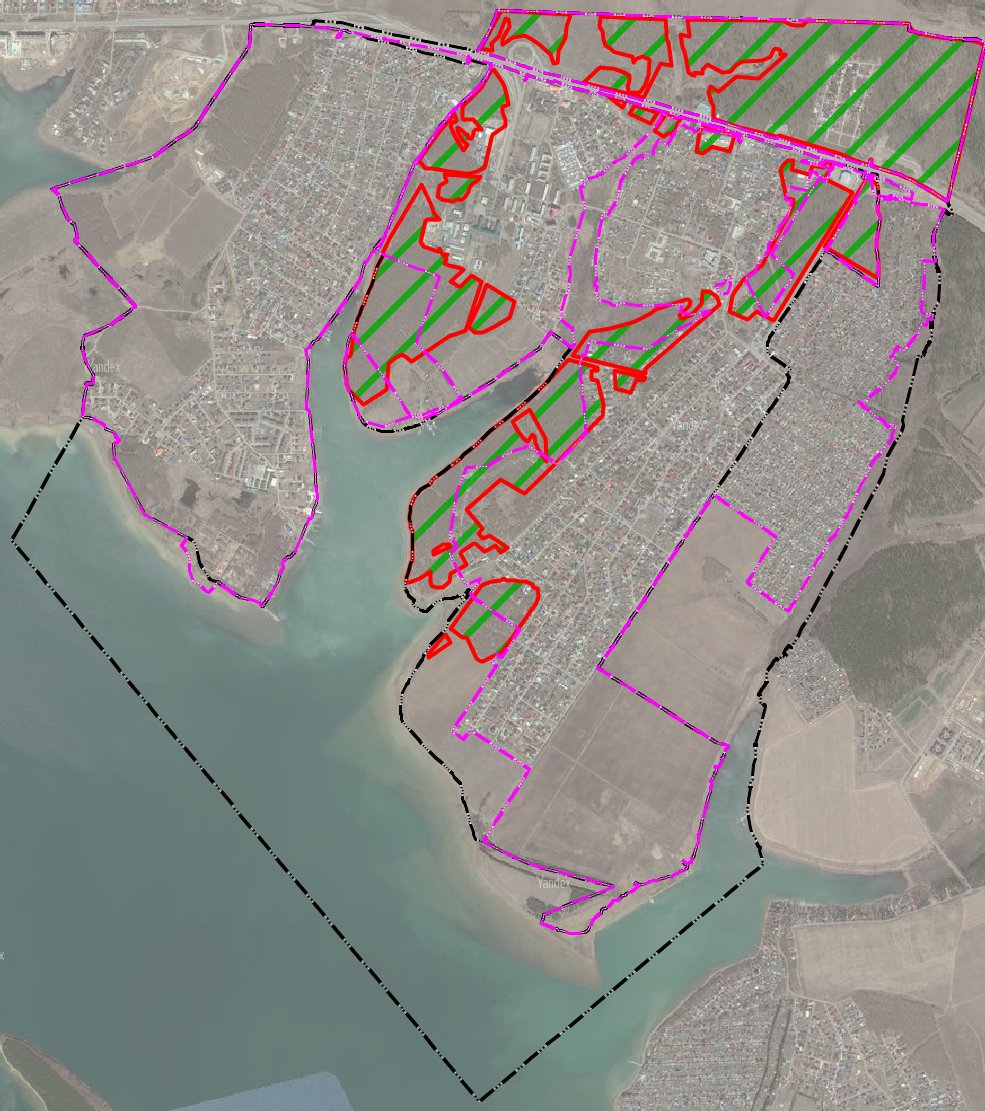 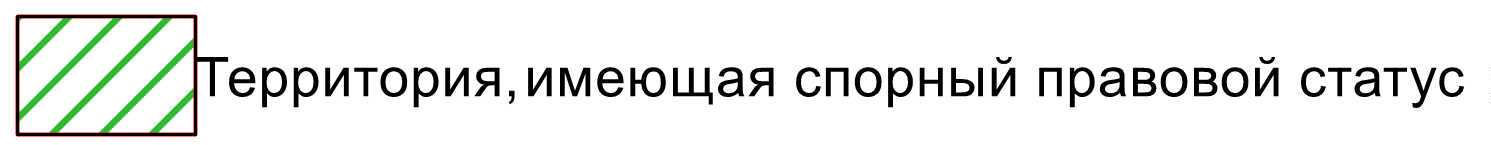 Виды разрешенного использованияПредельные (минимальные и (или) максимальные) размеры земельных участков и предельные параметры разрешенного строительства, реконструкции объектов капитального строительстваПредельные (минимальные и (или) максимальные) размеры земельных участков и предельные параметры разрешенного строительства, реконструкции объектов капитального строительстваПредельные (минимальные и (или) максимальные) размеры земельных участков и предельные параметры разрешенного строительства, реконструкции объектов капитального строительстваПредельные (минимальные и (или) максимальные) размеры земельных участков и предельные параметры разрешенного строительства, реконструкции объектов капитального строительстваПредельные (минимальные и (или) максимальные) размеры земельных участков и предельные параметры разрешенного строительства, реконструкции объектов капитального строительстваПредельные (минимальные и (или) максимальные) размеры земельных участков и предельные параметры разрешенного строительства, реконструкции объектов капитального строительстваПредельные (минимальные и (или) максимальные) размеры земельных участков и предельные параметры разрешенного строительства, реконструкции объектов капитального строительстваПредельные (минимальные и (или) максимальные) размеры земельных участков и предельные параметры разрешенного строительства, реконструкции объектов капитального строительстваПредельные (минимальные и (или) максимальные) размеры земельных участков и предельные параметры разрешенного строительства, реконструкции объектов капитального строительстваПредельные (минимальные и (или) максимальные) размеры земельных участков и предельные параметры разрешенного строительства, реконструкции объектов капитального строительстваВиды разрешенного использованияпредельные (минимальные и (или) максимальные) размеры земельных участков, в том числе их площадьпредельные (минимальные и (или) максимальные) размеры земельных участков, в том числе их площадьпредельные (минимальные и (или) максимальные) размеры земельных участков, в том числе их площадьминимальные отступы от границ земельных участков в целях определения мест допустимого размещения зданий, строений, сооружений, за пределами которых запрещено строительство зданий, строений, сооруженийминимальные отступы от границ земельных участков в целях определения мест допустимого размещения зданий, строений, сооружений, за пределами которых запрещено строительство зданий, строений, сооруженийпредельное количество этажей или предельную высоту зданий, строений, сооруженийпредельное количество этажей или предельную высоту зданий, строений, сооружениймаксимальный процент застройки в границах земельного участка, определяемый как отношение суммарной площади земельного участка, которая может быть застроена, ко всей площади земельного участкамаксимальный процент застройки в границах земельного участка, определяемый как отношение суммарной площади земельного участка, которая может быть застроена, ко всей площади земельного участкаиные предельные параметры разрешенного строительства, реконструкции объектов капитального строительстваОсновные виды разрешенного использования земельных участков и объектов капитального строительстваОсновные виды разрешенного использования земельных участков и объектов капитального строительстваОсновные виды разрешенного использования земельных участков и объектов капитального строительстваОсновные виды разрешенного использования земельных участков и объектов капитального строительстваОсновные виды разрешенного использования земельных участков и объектов капитального строительстваОсновные виды разрешенного использования земельных участков и объектов капитального строительстваОсновные виды разрешенного использования земельных участков и объектов капитального строительстваОсновные виды разрешенного использования земельных участков и объектов капитального строительстваОсновные виды разрешенного использования земельных участков и объектов капитального строительстваОсновные виды разрешенного использования земельных участков и объектов капитального строительстваОсновные виды разрешенного использования земельных участков и объектов капитального строительстваДля индивидуального жилищного строительства – КОД 2.1.Предельные минимальные размеры земельных участков:длина – 15 м;ширина – 15 м.Предельные максимальные размеры земельных участков - не подлежат установлению.Минимальная площадь земельного участка – 0,04 га.Максимальная площадь земельного участка – 0,25 га.Предельные минимальные размеры земельных участков:длина – 15 м;ширина – 15 м.Предельные максимальные размеры земельных участков - не подлежат установлению.Минимальная площадь земельного участка – 0,04 га.Максимальная площадь земельного участка – 0,25 га.Предельные минимальные размеры земельных участков:длина – 15 м;ширина – 15 м.Предельные максимальные размеры земельных участков - не подлежат установлению.Минимальная площадь земельного участка – 0,04 га.Максимальная площадь земельного участка – 0,25 га.От границ смежного земельного участка до основного строения - не менее 3 м, до хозяйственных построек, строений, сооружений вспомогательного использования - не менее 1 м.Расстояние от окон жилых комнат до стен соседнего дома и хозяйственных построек (сарая, гаража, бани), расположенных на соседних земельных участках, должно быть не менее 6 м. Минимальный отступ от красной линии при новом строительстве - 3 м.От границ смежного земельного участка до основного строения - не менее 3 м, до хозяйственных построек, строений, сооружений вспомогательного использования - не менее 1 м.Расстояние от окон жилых комнат до стен соседнего дома и хозяйственных построек (сарая, гаража, бани), расположенных на соседних земельных участках, должно быть не менее 6 м. Минимальный отступ от красной линии при новом строительстве - 3 м.3 этажа3 этажа30%30%не установленыРазмещение жилого дома (отдельно стоящего здания количеством надземных этажей не более чем три, высотой не более двадцати метров, которое состоит из комнат и помещений вспомогательного использования, предназначенных для удовлетворения гражданами бытовых и иных нужд, связанных с их проживанием в таком здании, не предназначенного для раздела на самостоятельные объекты недвижимости);выращивание сельскохозяйственных культур;размещение индивидуальных гаражей и хозяйственных построек.Размещение жилого дома (отдельно стоящего здания количеством надземных этажей не более чем три, высотой не более двадцати метров, которое состоит из комнат и помещений вспомогательного использования, предназначенных для удовлетворения гражданами бытовых и иных нужд, связанных с их проживанием в таком здании, не предназначенного для раздела на самостоятельные объекты недвижимости);выращивание сельскохозяйственных культур;размещение индивидуальных гаражей и хозяйственных построек.Размещение жилого дома (отдельно стоящего здания количеством надземных этажей не более чем три, высотой не более двадцати метров, которое состоит из комнат и помещений вспомогательного использования, предназначенных для удовлетворения гражданами бытовых и иных нужд, связанных с их проживанием в таком здании, не предназначенного для раздела на самостоятельные объекты недвижимости);выращивание сельскохозяйственных культур;размещение индивидуальных гаражей и хозяйственных построек.Размещение жилого дома (отдельно стоящего здания количеством надземных этажей не более чем три, высотой не более двадцати метров, которое состоит из комнат и помещений вспомогательного использования, предназначенных для удовлетворения гражданами бытовых и иных нужд, связанных с их проживанием в таком здании, не предназначенного для раздела на самостоятельные объекты недвижимости);выращивание сельскохозяйственных культур;размещение индивидуальных гаражей и хозяйственных построек.Размещение жилого дома (отдельно стоящего здания количеством надземных этажей не более чем три, высотой не более двадцати метров, которое состоит из комнат и помещений вспомогательного использования, предназначенных для удовлетворения гражданами бытовых и иных нужд, связанных с их проживанием в таком здании, не предназначенного для раздела на самостоятельные объекты недвижимости);выращивание сельскохозяйственных культур;размещение индивидуальных гаражей и хозяйственных построек.Размещение жилого дома (отдельно стоящего здания количеством надземных этажей не более чем три, высотой не более двадцати метров, которое состоит из комнат и помещений вспомогательного использования, предназначенных для удовлетворения гражданами бытовых и иных нужд, связанных с их проживанием в таком здании, не предназначенного для раздела на самостоятельные объекты недвижимости);выращивание сельскохозяйственных культур;размещение индивидуальных гаражей и хозяйственных построек.Размещение жилого дома (отдельно стоящего здания количеством надземных этажей не более чем три, высотой не более двадцати метров, которое состоит из комнат и помещений вспомогательного использования, предназначенных для удовлетворения гражданами бытовых и иных нужд, связанных с их проживанием в таком здании, не предназначенного для раздела на самостоятельные объекты недвижимости);выращивание сельскохозяйственных культур;размещение индивидуальных гаражей и хозяйственных построек.Размещение жилого дома (отдельно стоящего здания количеством надземных этажей не более чем три, высотой не более двадцати метров, которое состоит из комнат и помещений вспомогательного использования, предназначенных для удовлетворения гражданами бытовых и иных нужд, связанных с их проживанием в таком здании, не предназначенного для раздела на самостоятельные объекты недвижимости);выращивание сельскохозяйственных культур;размещение индивидуальных гаражей и хозяйственных построек.Размещение жилого дома (отдельно стоящего здания количеством надземных этажей не более чем три, высотой не более двадцати метров, которое состоит из комнат и помещений вспомогательного использования, предназначенных для удовлетворения гражданами бытовых и иных нужд, связанных с их проживанием в таком здании, не предназначенного для раздела на самостоятельные объекты недвижимости);выращивание сельскохозяйственных культур;размещение индивидуальных гаражей и хозяйственных построек.Размещение жилого дома (отдельно стоящего здания количеством надземных этажей не более чем три, высотой не более двадцати метров, которое состоит из комнат и помещений вспомогательного использования, предназначенных для удовлетворения гражданами бытовых и иных нужд, связанных с их проживанием в таком здании, не предназначенного для раздела на самостоятельные объекты недвижимости);выращивание сельскохозяйственных культур;размещение индивидуальных гаражей и хозяйственных построек.Размещение жилого дома (отдельно стоящего здания количеством надземных этажей не более чем три, высотой не более двадцати метров, которое состоит из комнат и помещений вспомогательного использования, предназначенных для удовлетворения гражданами бытовых и иных нужд, связанных с их проживанием в таком здании, не предназначенного для раздела на самостоятельные объекты недвижимости);выращивание сельскохозяйственных культур;размещение индивидуальных гаражей и хозяйственных построек.Для ведения личного подсобного хозяйства – КОД 2.2.Предельные минимальные размеры земельных участков:длина – 15 м;ширина – 10 м.Предельные максимальные размеры земельных участков - не подлежат установлению.Минимальная площадь земельного участка – 0,02 га.Максимальная площадь земельного участка – 0,5 га.Предельные минимальные размеры земельных участков:длина – 15 м;ширина – 10 м.Предельные максимальные размеры земельных участков - не подлежат установлению.Минимальная площадь земельного участка – 0,02 га.Максимальная площадь земельного участка – 0,5 га.Предельные минимальные размеры земельных участков:длина – 15 м;ширина – 10 м.Предельные максимальные размеры земельных участков - не подлежат установлению.Минимальная площадь земельного участка – 0,02 га.Максимальная площадь земельного участка – 0,5 га.От границ смежного земельного участка до основного строения - не менее 3 м, до хозяйственных построек, строений, сооружений вспомогательного использования - не менее 1 м.Расстояние от окон жилых комнат до стен соседнего дома и хозяйственных построек (сарая, гаража, бани), расположенных на соседних земельных участках, должно быть не менее 6 м. Минимальный отступ от красной линии при новом строительстве - 3 м.От границ смежного земельного участка до основного строения - не менее 3 м, до хозяйственных построек, строений, сооружений вспомогательного использования - не менее 1 м.Расстояние от окон жилых комнат до стен соседнего дома и хозяйственных построек (сарая, гаража, бани), расположенных на соседних земельных участках, должно быть не менее 6 м. Минимальный отступ от красной линии при новом строительстве - 3 м.2 этажа;Предельная высота зданий, строений, сооружений (за исключением жилого дома) – 8 м.2 этажа;Предельная высота зданий, строений, сооружений (за исключением жилого дома) – 8 м.30%30%не установленыРазмещение жилого дома, указанного в описании вида разрешенного использования с кодом 2.1 (классификатор видов разрешенного использования земельных участков, утвержденный Приказом Министерства экономического развития РФ от 1 сентября 2014 г. N 540);производство сельскохозяйственной продукции;размещение гаража и иных вспомогательных сооружений;содержание сельскохозяйственных животных.Размещение жилого дома, указанного в описании вида разрешенного использования с кодом 2.1 (классификатор видов разрешенного использования земельных участков, утвержденный Приказом Министерства экономического развития РФ от 1 сентября 2014 г. N 540);производство сельскохозяйственной продукции;размещение гаража и иных вспомогательных сооружений;содержание сельскохозяйственных животных.Размещение жилого дома, указанного в описании вида разрешенного использования с кодом 2.1 (классификатор видов разрешенного использования земельных участков, утвержденный Приказом Министерства экономического развития РФ от 1 сентября 2014 г. N 540);производство сельскохозяйственной продукции;размещение гаража и иных вспомогательных сооружений;содержание сельскохозяйственных животных.Размещение жилого дома, указанного в описании вида разрешенного использования с кодом 2.1 (классификатор видов разрешенного использования земельных участков, утвержденный Приказом Министерства экономического развития РФ от 1 сентября 2014 г. N 540);производство сельскохозяйственной продукции;размещение гаража и иных вспомогательных сооружений;содержание сельскохозяйственных животных.Размещение жилого дома, указанного в описании вида разрешенного использования с кодом 2.1 (классификатор видов разрешенного использования земельных участков, утвержденный Приказом Министерства экономического развития РФ от 1 сентября 2014 г. N 540);производство сельскохозяйственной продукции;размещение гаража и иных вспомогательных сооружений;содержание сельскохозяйственных животных.Размещение жилого дома, указанного в описании вида разрешенного использования с кодом 2.1 (классификатор видов разрешенного использования земельных участков, утвержденный Приказом Министерства экономического развития РФ от 1 сентября 2014 г. N 540);производство сельскохозяйственной продукции;размещение гаража и иных вспомогательных сооружений;содержание сельскохозяйственных животных.Размещение жилого дома, указанного в описании вида разрешенного использования с кодом 2.1 (классификатор видов разрешенного использования земельных участков, утвержденный Приказом Министерства экономического развития РФ от 1 сентября 2014 г. N 540);производство сельскохозяйственной продукции;размещение гаража и иных вспомогательных сооружений;содержание сельскохозяйственных животных.Размещение жилого дома, указанного в описании вида разрешенного использования с кодом 2.1 (классификатор видов разрешенного использования земельных участков, утвержденный Приказом Министерства экономического развития РФ от 1 сентября 2014 г. N 540);производство сельскохозяйственной продукции;размещение гаража и иных вспомогательных сооружений;содержание сельскохозяйственных животных.Размещение жилого дома, указанного в описании вида разрешенного использования с кодом 2.1 (классификатор видов разрешенного использования земельных участков, утвержденный Приказом Министерства экономического развития РФ от 1 сентября 2014 г. N 540);производство сельскохозяйственной продукции;размещение гаража и иных вспомогательных сооружений;содержание сельскохозяйственных животных.Размещение жилого дома, указанного в описании вида разрешенного использования с кодом 2.1 (классификатор видов разрешенного использования земельных участков, утвержденный Приказом Министерства экономического развития РФ от 1 сентября 2014 г. N 540);производство сельскохозяйственной продукции;размещение гаража и иных вспомогательных сооружений;содержание сельскохозяйственных животных.Размещение жилого дома, указанного в описании вида разрешенного использования с кодом 2.1 (классификатор видов разрешенного использования земельных участков, утвержденный Приказом Министерства экономического развития РФ от 1 сентября 2014 г. N 540);производство сельскохозяйственной продукции;размещение гаража и иных вспомогательных сооружений;содержание сельскохозяйственных животных.Предоставление коммунальных услуг – КОД 3.1.1Предельные минимальные/максимальные размеры земельных участков не подлежат установлению.Минимальная площадь земельного участка – 0,01 га.Максимальная площадь земельного участка – не подлежит установлению.Предельные минимальные/максимальные размеры земельных участков не подлежат установлению.Минимальная площадь земельного участка – 0,01 га.Максимальная площадь земельного участка – не подлежит установлению.Предельные минимальные/максимальные размеры земельных участков не подлежат установлению.Минимальная площадь земельного участка – 0,01 га.Максимальная площадь земельного участка – не подлежит установлению.5 м5 м2 этажа2 этажа60%60%не установленыРазмещение зданий и сооружений, обеспечивающих поставку воды, тепла, электричества, газа, отвод канализационных стоков, очистку и уборку объектов недвижимости (котельных, водозаборов, очистных сооружений, насосных станций, водопроводов, линий электропередач, трансформаторных подстанций, газопроводов, линий связи, телефонных станций, канализаций, стоянок, гаражей и мастерских для обслуживания уборочной и аварийной техники, сооружений, необходимых для сбора и плавки снега).Размещение зданий и сооружений, обеспечивающих поставку воды, тепла, электричества, газа, отвод канализационных стоков, очистку и уборку объектов недвижимости (котельных, водозаборов, очистных сооружений, насосных станций, водопроводов, линий электропередач, трансформаторных подстанций, газопроводов, линий связи, телефонных станций, канализаций, стоянок, гаражей и мастерских для обслуживания уборочной и аварийной техники, сооружений, необходимых для сбора и плавки снега).Размещение зданий и сооружений, обеспечивающих поставку воды, тепла, электричества, газа, отвод канализационных стоков, очистку и уборку объектов недвижимости (котельных, водозаборов, очистных сооружений, насосных станций, водопроводов, линий электропередач, трансформаторных подстанций, газопроводов, линий связи, телефонных станций, канализаций, стоянок, гаражей и мастерских для обслуживания уборочной и аварийной техники, сооружений, необходимых для сбора и плавки снега).Размещение зданий и сооружений, обеспечивающих поставку воды, тепла, электричества, газа, отвод канализационных стоков, очистку и уборку объектов недвижимости (котельных, водозаборов, очистных сооружений, насосных станций, водопроводов, линий электропередач, трансформаторных подстанций, газопроводов, линий связи, телефонных станций, канализаций, стоянок, гаражей и мастерских для обслуживания уборочной и аварийной техники, сооружений, необходимых для сбора и плавки снега).Размещение зданий и сооружений, обеспечивающих поставку воды, тепла, электричества, газа, отвод канализационных стоков, очистку и уборку объектов недвижимости (котельных, водозаборов, очистных сооружений, насосных станций, водопроводов, линий электропередач, трансформаторных подстанций, газопроводов, линий связи, телефонных станций, канализаций, стоянок, гаражей и мастерских для обслуживания уборочной и аварийной техники, сооружений, необходимых для сбора и плавки снега).Размещение зданий и сооружений, обеспечивающих поставку воды, тепла, электричества, газа, отвод канализационных стоков, очистку и уборку объектов недвижимости (котельных, водозаборов, очистных сооружений, насосных станций, водопроводов, линий электропередач, трансформаторных подстанций, газопроводов, линий связи, телефонных станций, канализаций, стоянок, гаражей и мастерских для обслуживания уборочной и аварийной техники, сооружений, необходимых для сбора и плавки снега).Размещение зданий и сооружений, обеспечивающих поставку воды, тепла, электричества, газа, отвод канализационных стоков, очистку и уборку объектов недвижимости (котельных, водозаборов, очистных сооружений, насосных станций, водопроводов, линий электропередач, трансформаторных подстанций, газопроводов, линий связи, телефонных станций, канализаций, стоянок, гаражей и мастерских для обслуживания уборочной и аварийной техники, сооружений, необходимых для сбора и плавки снега).Размещение зданий и сооружений, обеспечивающих поставку воды, тепла, электричества, газа, отвод канализационных стоков, очистку и уборку объектов недвижимости (котельных, водозаборов, очистных сооружений, насосных станций, водопроводов, линий электропередач, трансформаторных подстанций, газопроводов, линий связи, телефонных станций, канализаций, стоянок, гаражей и мастерских для обслуживания уборочной и аварийной техники, сооружений, необходимых для сбора и плавки снега).Размещение зданий и сооружений, обеспечивающих поставку воды, тепла, электричества, газа, отвод канализационных стоков, очистку и уборку объектов недвижимости (котельных, водозаборов, очистных сооружений, насосных станций, водопроводов, линий электропередач, трансформаторных подстанций, газопроводов, линий связи, телефонных станций, канализаций, стоянок, гаражей и мастерских для обслуживания уборочной и аварийной техники, сооружений, необходимых для сбора и плавки снега).Размещение зданий и сооружений, обеспечивающих поставку воды, тепла, электричества, газа, отвод канализационных стоков, очистку и уборку объектов недвижимости (котельных, водозаборов, очистных сооружений, насосных станций, водопроводов, линий электропередач, трансформаторных подстанций, газопроводов, линий связи, телефонных станций, канализаций, стоянок, гаражей и мастерских для обслуживания уборочной и аварийной техники, сооружений, необходимых для сбора и плавки снега).Размещение зданий и сооружений, обеспечивающих поставку воды, тепла, электричества, газа, отвод канализационных стоков, очистку и уборку объектов недвижимости (котельных, водозаборов, очистных сооружений, насосных станций, водопроводов, линий электропередач, трансформаторных подстанций, газопроводов, линий связи, телефонных станций, канализаций, стоянок, гаражей и мастерских для обслуживания уборочной и аварийной техники, сооружений, необходимых для сбора и плавки снега).Ведение огородничества – КОД 13.1.Предельные минимальные/максимальные размеры земельных участков - не подлежат установлению.Минимальная площадь земельного участка – 0,02 га.Максимальная площадь земельного участка – 0,06 га.Предельные минимальные/максимальные размеры земельных участков - не подлежат установлению.Минимальная площадь земельного участка – 0,02 га.Максимальная площадь земельного участка – 0,06 га.Предельные минимальные/максимальные размеры земельных участков - не подлежат установлению.Минимальная площадь земельного участка – 0,02 га.Максимальная площадь земельного участка – 0,06 га.3 м3 м2 этажа.Предельная высота зданий, строений, сооружений (за исключением жилого дома) – 3 м.2 этажа.Предельная высота зданий, строений, сооружений (за исключением жилого дома) – 3 м.20%20%Строительство объектов капитального строительства запрещено.Осуществление деятельности, связанной с выращиванием ягодных, овощных, бахчевых или иных сельскохозяйственных культур и картофеля;размещение некапитального жилого строения и хозяйственных строений и сооружений, предназначенных для хранения сельскохозяйственных орудий труда и выращенной сельскохозяйственной продукции.Осуществление деятельности, связанной с выращиванием ягодных, овощных, бахчевых или иных сельскохозяйственных культур и картофеля;размещение некапитального жилого строения и хозяйственных строений и сооружений, предназначенных для хранения сельскохозяйственных орудий труда и выращенной сельскохозяйственной продукции.Осуществление деятельности, связанной с выращиванием ягодных, овощных, бахчевых или иных сельскохозяйственных культур и картофеля;размещение некапитального жилого строения и хозяйственных строений и сооружений, предназначенных для хранения сельскохозяйственных орудий труда и выращенной сельскохозяйственной продукции.Осуществление деятельности, связанной с выращиванием ягодных, овощных, бахчевых или иных сельскохозяйственных культур и картофеля;размещение некапитального жилого строения и хозяйственных строений и сооружений, предназначенных для хранения сельскохозяйственных орудий труда и выращенной сельскохозяйственной продукции.Осуществление деятельности, связанной с выращиванием ягодных, овощных, бахчевых или иных сельскохозяйственных культур и картофеля;размещение некапитального жилого строения и хозяйственных строений и сооружений, предназначенных для хранения сельскохозяйственных орудий труда и выращенной сельскохозяйственной продукции.Осуществление деятельности, связанной с выращиванием ягодных, овощных, бахчевых или иных сельскохозяйственных культур и картофеля;размещение некапитального жилого строения и хозяйственных строений и сооружений, предназначенных для хранения сельскохозяйственных орудий труда и выращенной сельскохозяйственной продукции.Осуществление деятельности, связанной с выращиванием ягодных, овощных, бахчевых или иных сельскохозяйственных культур и картофеля;размещение некапитального жилого строения и хозяйственных строений и сооружений, предназначенных для хранения сельскохозяйственных орудий труда и выращенной сельскохозяйственной продукции.Осуществление деятельности, связанной с выращиванием ягодных, овощных, бахчевых или иных сельскохозяйственных культур и картофеля;размещение некапитального жилого строения и хозяйственных строений и сооружений, предназначенных для хранения сельскохозяйственных орудий труда и выращенной сельскохозяйственной продукции.Осуществление деятельности, связанной с выращиванием ягодных, овощных, бахчевых или иных сельскохозяйственных культур и картофеля;размещение некапитального жилого строения и хозяйственных строений и сооружений, предназначенных для хранения сельскохозяйственных орудий труда и выращенной сельскохозяйственной продукции.Осуществление деятельности, связанной с выращиванием ягодных, овощных, бахчевых или иных сельскохозяйственных культур и картофеля;размещение некапитального жилого строения и хозяйственных строений и сооружений, предназначенных для хранения сельскохозяйственных орудий труда и выращенной сельскохозяйственной продукции.Осуществление деятельности, связанной с выращиванием ягодных, овощных, бахчевых или иных сельскохозяйственных культур и картофеля;размещение некапитального жилого строения и хозяйственных строений и сооружений, предназначенных для хранения сельскохозяйственных орудий труда и выращенной сельскохозяйственной продукции.Земельные участки (территории) общего пользования – КОД 12.0.Предельные минимальные/максимальные размеры земельных участков - не подлежат установлению.Предельные минимальные/максимальные размеры земельных участков - не подлежат установлению.Предельные минимальные/максимальные размеры земельных участков - не подлежат установлению.Не подлежат установлению.Не подлежат установлению.Не подлежат установлению.Не подлежат установлению.Не подлежит установлению.Не подлежит установлению.не установленыЗемельные участки общего пользования.Содержание данного вида разрешенного использования включает в себя содержание видов разрешенного использования с кодами 12.0.1 - 12.0.2 (классификатор видов разрешенного использования земельных участков, утвержденный Приказом Министерства экономического развития РФ от 1 сентября 2014 г. N 540).Земельные участки общего пользования.Содержание данного вида разрешенного использования включает в себя содержание видов разрешенного использования с кодами 12.0.1 - 12.0.2 (классификатор видов разрешенного использования земельных участков, утвержденный Приказом Министерства экономического развития РФ от 1 сентября 2014 г. N 540).Земельные участки общего пользования.Содержание данного вида разрешенного использования включает в себя содержание видов разрешенного использования с кодами 12.0.1 - 12.0.2 (классификатор видов разрешенного использования земельных участков, утвержденный Приказом Министерства экономического развития РФ от 1 сентября 2014 г. N 540).Земельные участки общего пользования.Содержание данного вида разрешенного использования включает в себя содержание видов разрешенного использования с кодами 12.0.1 - 12.0.2 (классификатор видов разрешенного использования земельных участков, утвержденный Приказом Министерства экономического развития РФ от 1 сентября 2014 г. N 540).Земельные участки общего пользования.Содержание данного вида разрешенного использования включает в себя содержание видов разрешенного использования с кодами 12.0.1 - 12.0.2 (классификатор видов разрешенного использования земельных участков, утвержденный Приказом Министерства экономического развития РФ от 1 сентября 2014 г. N 540).Земельные участки общего пользования.Содержание данного вида разрешенного использования включает в себя содержание видов разрешенного использования с кодами 12.0.1 - 12.0.2 (классификатор видов разрешенного использования земельных участков, утвержденный Приказом Министерства экономического развития РФ от 1 сентября 2014 г. N 540).Земельные участки общего пользования.Содержание данного вида разрешенного использования включает в себя содержание видов разрешенного использования с кодами 12.0.1 - 12.0.2 (классификатор видов разрешенного использования земельных участков, утвержденный Приказом Министерства экономического развития РФ от 1 сентября 2014 г. N 540).Земельные участки общего пользования.Содержание данного вида разрешенного использования включает в себя содержание видов разрешенного использования с кодами 12.0.1 - 12.0.2 (классификатор видов разрешенного использования земельных участков, утвержденный Приказом Министерства экономического развития РФ от 1 сентября 2014 г. N 540).Земельные участки общего пользования.Содержание данного вида разрешенного использования включает в себя содержание видов разрешенного использования с кодами 12.0.1 - 12.0.2 (классификатор видов разрешенного использования земельных участков, утвержденный Приказом Министерства экономического развития РФ от 1 сентября 2014 г. N 540).Земельные участки общего пользования.Содержание данного вида разрешенного использования включает в себя содержание видов разрешенного использования с кодами 12.0.1 - 12.0.2 (классификатор видов разрешенного использования земельных участков, утвержденный Приказом Министерства экономического развития РФ от 1 сентября 2014 г. N 540).Земельные участки общего пользования.Содержание данного вида разрешенного использования включает в себя содержание видов разрешенного использования с кодами 12.0.1 - 12.0.2 (классификатор видов разрешенного использования земельных участков, утвержденный Приказом Министерства экономического развития РФ от 1 сентября 2014 г. N 540).Специальная деятельность – КОД 12.2.Предельные минимальные/максимальные размеры земельных участков - не подлежат установлению.Предельные минимальные/максимальные размеры земельных участков - не подлежат установлению.Предельные минимальные/максимальные размеры земельных участков - не подлежат установлению.Не подлежат установлению.Не подлежат установлению.Не подлежат установлению.Не подлежат установлению.Не подлежит установлению.Не подлежит установлению.не установленыРазмещение, хранение, захоронение, утилизация, накопление, обработка, обезвреживание отходов производства и потребления, медицинских отходов, биологических отходов, радиоактивных отходов, веществ, разрушающих озоновый слой, а также размещение объектов размещения отходов, захоронения, хранения, обезвреживания таких отходов (скотомогильников, мусоросжигательных и мусороперерабатывающих заводов, полигонов по захоронению и сортировке бытового мусора и отходов, мест сбора вещей для их вторичной переработки).Размещение, хранение, захоронение, утилизация, накопление, обработка, обезвреживание отходов производства и потребления, медицинских отходов, биологических отходов, радиоактивных отходов, веществ, разрушающих озоновый слой, а также размещение объектов размещения отходов, захоронения, хранения, обезвреживания таких отходов (скотомогильников, мусоросжигательных и мусороперерабатывающих заводов, полигонов по захоронению и сортировке бытового мусора и отходов, мест сбора вещей для их вторичной переработки).Размещение, хранение, захоронение, утилизация, накопление, обработка, обезвреживание отходов производства и потребления, медицинских отходов, биологических отходов, радиоактивных отходов, веществ, разрушающих озоновый слой, а также размещение объектов размещения отходов, захоронения, хранения, обезвреживания таких отходов (скотомогильников, мусоросжигательных и мусороперерабатывающих заводов, полигонов по захоронению и сортировке бытового мусора и отходов, мест сбора вещей для их вторичной переработки).Размещение, хранение, захоронение, утилизация, накопление, обработка, обезвреживание отходов производства и потребления, медицинских отходов, биологических отходов, радиоактивных отходов, веществ, разрушающих озоновый слой, а также размещение объектов размещения отходов, захоронения, хранения, обезвреживания таких отходов (скотомогильников, мусоросжигательных и мусороперерабатывающих заводов, полигонов по захоронению и сортировке бытового мусора и отходов, мест сбора вещей для их вторичной переработки).Размещение, хранение, захоронение, утилизация, накопление, обработка, обезвреживание отходов производства и потребления, медицинских отходов, биологических отходов, радиоактивных отходов, веществ, разрушающих озоновый слой, а также размещение объектов размещения отходов, захоронения, хранения, обезвреживания таких отходов (скотомогильников, мусоросжигательных и мусороперерабатывающих заводов, полигонов по захоронению и сортировке бытового мусора и отходов, мест сбора вещей для их вторичной переработки).Размещение, хранение, захоронение, утилизация, накопление, обработка, обезвреживание отходов производства и потребления, медицинских отходов, биологических отходов, радиоактивных отходов, веществ, разрушающих озоновый слой, а также размещение объектов размещения отходов, захоронения, хранения, обезвреживания таких отходов (скотомогильников, мусоросжигательных и мусороперерабатывающих заводов, полигонов по захоронению и сортировке бытового мусора и отходов, мест сбора вещей для их вторичной переработки).Размещение, хранение, захоронение, утилизация, накопление, обработка, обезвреживание отходов производства и потребления, медицинских отходов, биологических отходов, радиоактивных отходов, веществ, разрушающих озоновый слой, а также размещение объектов размещения отходов, захоронения, хранения, обезвреживания таких отходов (скотомогильников, мусоросжигательных и мусороперерабатывающих заводов, полигонов по захоронению и сортировке бытового мусора и отходов, мест сбора вещей для их вторичной переработки).Размещение, хранение, захоронение, утилизация, накопление, обработка, обезвреживание отходов производства и потребления, медицинских отходов, биологических отходов, радиоактивных отходов, веществ, разрушающих озоновый слой, а также размещение объектов размещения отходов, захоронения, хранения, обезвреживания таких отходов (скотомогильников, мусоросжигательных и мусороперерабатывающих заводов, полигонов по захоронению и сортировке бытового мусора и отходов, мест сбора вещей для их вторичной переработки).Размещение, хранение, захоронение, утилизация, накопление, обработка, обезвреживание отходов производства и потребления, медицинских отходов, биологических отходов, радиоактивных отходов, веществ, разрушающих озоновый слой, а также размещение объектов размещения отходов, захоронения, хранения, обезвреживания таких отходов (скотомогильников, мусоросжигательных и мусороперерабатывающих заводов, полигонов по захоронению и сортировке бытового мусора и отходов, мест сбора вещей для их вторичной переработки).Размещение, хранение, захоронение, утилизация, накопление, обработка, обезвреживание отходов производства и потребления, медицинских отходов, биологических отходов, радиоактивных отходов, веществ, разрушающих озоновый слой, а также размещение объектов размещения отходов, захоронения, хранения, обезвреживания таких отходов (скотомогильников, мусоросжигательных и мусороперерабатывающих заводов, полигонов по захоронению и сортировке бытового мусора и отходов, мест сбора вещей для их вторичной переработки).Размещение, хранение, захоронение, утилизация, накопление, обработка, обезвреживание отходов производства и потребления, медицинских отходов, биологических отходов, радиоактивных отходов, веществ, разрушающих озоновый слой, а также размещение объектов размещения отходов, захоронения, хранения, обезвреживания таких отходов (скотомогильников, мусоросжигательных и мусороперерабатывающих заводов, полигонов по захоронению и сортировке бытового мусора и отходов, мест сбора вещей для их вторичной переработки).Вспомогательные виды разрешенного использования земельных участков и объектов капитального строительстваВспомогательные виды разрешенного использования земельных участков и объектов капитального строительстваВспомогательные виды разрешенного использования земельных участков и объектов капитального строительстваВспомогательные виды разрешенного использования земельных участков и объектов капитального строительстваВспомогательные виды разрешенного использования земельных участков и объектов капитального строительстваВспомогательные виды разрешенного использования земельных участков и объектов капитального строительстваВспомогательные виды разрешенного использования земельных участков и объектов капитального строительстваВспомогательные виды разрешенного использования земельных участков и объектов капитального строительстваВспомогательные виды разрешенного использования земельных участков и объектов капитального строительстваВспомогательные виды разрешенного использования земельных участков и объектов капитального строительстваВспомогательные виды разрешенного использования земельных участков и объектов капитального строительстваПредоставление коммунальных услуг – КОД 3.1.1Определяются по основному виду использования земельных участков и объектов капитального строительстваОпределяются по основному виду использования земельных участков и объектов капитального строительстваОпределяются по основному виду использования земельных участков и объектов капитального строительстваОпределяются по основному виду использования земельных участков и объектов капитального строительстваОпределяются по основному виду использования земельных участков и объектов капитального строительства1 этаж.1 этаж.Определяется по основному виду использования земельных участков и объектовОпределяется по основному виду использования земельных участков и объектовне установленыРазмещение зданий и сооружений, обеспечивающих поставку воды, тепла, электричества, газа, отвод канализационных стоков, очистку и уборку объектов недвижимости (котельных, водозаборов, очистных сооружений, насосных станций, водопроводов, линий электропередач, трансформаторных подстанций, газопроводов, линий связи, телефонных станций, канализаций, стоянок, гаражей и мастерских для обслуживания уборочной и аварийной техники, сооружений, необходимых для сбора и плавки снега).Размещение зданий и сооружений, обеспечивающих поставку воды, тепла, электричества, газа, отвод канализационных стоков, очистку и уборку объектов недвижимости (котельных, водозаборов, очистных сооружений, насосных станций, водопроводов, линий электропередач, трансформаторных подстанций, газопроводов, линий связи, телефонных станций, канализаций, стоянок, гаражей и мастерских для обслуживания уборочной и аварийной техники, сооружений, необходимых для сбора и плавки снега).Размещение зданий и сооружений, обеспечивающих поставку воды, тепла, электричества, газа, отвод канализационных стоков, очистку и уборку объектов недвижимости (котельных, водозаборов, очистных сооружений, насосных станций, водопроводов, линий электропередач, трансформаторных подстанций, газопроводов, линий связи, телефонных станций, канализаций, стоянок, гаражей и мастерских для обслуживания уборочной и аварийной техники, сооружений, необходимых для сбора и плавки снега).Размещение зданий и сооружений, обеспечивающих поставку воды, тепла, электричества, газа, отвод канализационных стоков, очистку и уборку объектов недвижимости (котельных, водозаборов, очистных сооружений, насосных станций, водопроводов, линий электропередач, трансформаторных подстанций, газопроводов, линий связи, телефонных станций, канализаций, стоянок, гаражей и мастерских для обслуживания уборочной и аварийной техники, сооружений, необходимых для сбора и плавки снега).Размещение зданий и сооружений, обеспечивающих поставку воды, тепла, электричества, газа, отвод канализационных стоков, очистку и уборку объектов недвижимости (котельных, водозаборов, очистных сооружений, насосных станций, водопроводов, линий электропередач, трансформаторных подстанций, газопроводов, линий связи, телефонных станций, канализаций, стоянок, гаражей и мастерских для обслуживания уборочной и аварийной техники, сооружений, необходимых для сбора и плавки снега).Размещение зданий и сооружений, обеспечивающих поставку воды, тепла, электричества, газа, отвод канализационных стоков, очистку и уборку объектов недвижимости (котельных, водозаборов, очистных сооружений, насосных станций, водопроводов, линий электропередач, трансформаторных подстанций, газопроводов, линий связи, телефонных станций, канализаций, стоянок, гаражей и мастерских для обслуживания уборочной и аварийной техники, сооружений, необходимых для сбора и плавки снега).Размещение зданий и сооружений, обеспечивающих поставку воды, тепла, электричества, газа, отвод канализационных стоков, очистку и уборку объектов недвижимости (котельных, водозаборов, очистных сооружений, насосных станций, водопроводов, линий электропередач, трансформаторных подстанций, газопроводов, линий связи, телефонных станций, канализаций, стоянок, гаражей и мастерских для обслуживания уборочной и аварийной техники, сооружений, необходимых для сбора и плавки снега).Размещение зданий и сооружений, обеспечивающих поставку воды, тепла, электричества, газа, отвод канализационных стоков, очистку и уборку объектов недвижимости (котельных, водозаборов, очистных сооружений, насосных станций, водопроводов, линий электропередач, трансформаторных подстанций, газопроводов, линий связи, телефонных станций, канализаций, стоянок, гаражей и мастерских для обслуживания уборочной и аварийной техники, сооружений, необходимых для сбора и плавки снега).Размещение зданий и сооружений, обеспечивающих поставку воды, тепла, электричества, газа, отвод канализационных стоков, очистку и уборку объектов недвижимости (котельных, водозаборов, очистных сооружений, насосных станций, водопроводов, линий электропередач, трансформаторных подстанций, газопроводов, линий связи, телефонных станций, канализаций, стоянок, гаражей и мастерских для обслуживания уборочной и аварийной техники, сооружений, необходимых для сбора и плавки снега).Размещение зданий и сооружений, обеспечивающих поставку воды, тепла, электричества, газа, отвод канализационных стоков, очистку и уборку объектов недвижимости (котельных, водозаборов, очистных сооружений, насосных станций, водопроводов, линий электропередач, трансформаторных подстанций, газопроводов, линий связи, телефонных станций, канализаций, стоянок, гаражей и мастерских для обслуживания уборочной и аварийной техники, сооружений, необходимых для сбора и плавки снега).Размещение зданий и сооружений, обеспечивающих поставку воды, тепла, электричества, газа, отвод канализационных стоков, очистку и уборку объектов недвижимости (котельных, водозаборов, очистных сооружений, насосных станций, водопроводов, линий электропередач, трансформаторных подстанций, газопроводов, линий связи, телефонных станций, канализаций, стоянок, гаражей и мастерских для обслуживания уборочной и аварийной техники, сооружений, необходимых для сбора и плавки снега).Земельные участки (территории) общего пользования – КОД 12.0.Предельные минимальные/максимальные размеры земельных участков - не подлежат установлению.Предельные минимальные/максимальные размеры земельных участков - не подлежат установлению.Предельные минимальные/максимальные размеры земельных участков - не подлежат установлению.Не подлежат установлению.Не подлежат установлению.Не подлежат установлению.Не подлежат установлению.Не подлежит установлению.Не подлежит установлению.не установленыЗемельные участки общего пользования.Содержание данного вида разрешенного использования включает в себя содержание видов разрешенного использования с кодами 12.0.1 - 12.0.2 (классификатор видов разрешенного использования земельных участков, утвержденный Приказом Министерства экономического развития РФ от 1 сентября 2014 г. N 540).Земельные участки общего пользования.Содержание данного вида разрешенного использования включает в себя содержание видов разрешенного использования с кодами 12.0.1 - 12.0.2 (классификатор видов разрешенного использования земельных участков, утвержденный Приказом Министерства экономического развития РФ от 1 сентября 2014 г. N 540).Земельные участки общего пользования.Содержание данного вида разрешенного использования включает в себя содержание видов разрешенного использования с кодами 12.0.1 - 12.0.2 (классификатор видов разрешенного использования земельных участков, утвержденный Приказом Министерства экономического развития РФ от 1 сентября 2014 г. N 540).Земельные участки общего пользования.Содержание данного вида разрешенного использования включает в себя содержание видов разрешенного использования с кодами 12.0.1 - 12.0.2 (классификатор видов разрешенного использования земельных участков, утвержденный Приказом Министерства экономического развития РФ от 1 сентября 2014 г. N 540).Земельные участки общего пользования.Содержание данного вида разрешенного использования включает в себя содержание видов разрешенного использования с кодами 12.0.1 - 12.0.2 (классификатор видов разрешенного использования земельных участков, утвержденный Приказом Министерства экономического развития РФ от 1 сентября 2014 г. N 540).Земельные участки общего пользования.Содержание данного вида разрешенного использования включает в себя содержание видов разрешенного использования с кодами 12.0.1 - 12.0.2 (классификатор видов разрешенного использования земельных участков, утвержденный Приказом Министерства экономического развития РФ от 1 сентября 2014 г. N 540).Земельные участки общего пользования.Содержание данного вида разрешенного использования включает в себя содержание видов разрешенного использования с кодами 12.0.1 - 12.0.2 (классификатор видов разрешенного использования земельных участков, утвержденный Приказом Министерства экономического развития РФ от 1 сентября 2014 г. N 540).Земельные участки общего пользования.Содержание данного вида разрешенного использования включает в себя содержание видов разрешенного использования с кодами 12.0.1 - 12.0.2 (классификатор видов разрешенного использования земельных участков, утвержденный Приказом Министерства экономического развития РФ от 1 сентября 2014 г. N 540).Земельные участки общего пользования.Содержание данного вида разрешенного использования включает в себя содержание видов разрешенного использования с кодами 12.0.1 - 12.0.2 (классификатор видов разрешенного использования земельных участков, утвержденный Приказом Министерства экономического развития РФ от 1 сентября 2014 г. N 540).Земельные участки общего пользования.Содержание данного вида разрешенного использования включает в себя содержание видов разрешенного использования с кодами 12.0.1 - 12.0.2 (классификатор видов разрешенного использования земельных участков, утвержденный Приказом Министерства экономического развития РФ от 1 сентября 2014 г. N 540).Земельные участки общего пользования.Содержание данного вида разрешенного использования включает в себя содержание видов разрешенного использования с кодами 12.0.1 - 12.0.2 (классификатор видов разрешенного использования земельных участков, утвержденный Приказом Министерства экономического развития РФ от 1 сентября 2014 г. N 540).Специальная деятельность – КОД 12.2.Предельные минимальные/максимальные размеры земельных участков - не подлежат установлению.Предельные минимальные/максимальные размеры земельных участков - не подлежат установлению.Предельные минимальные/максимальные размеры земельных участков - не подлежат установлению.Не подлежат установлению.Не подлежат установлению.Не подлежат установлению.Не подлежат установлению.Не подлежит установлению.Не подлежит установлению.не установленыРазмещение, хранение, захоронение, утилизация, накопление, обработка, обезвреживание отходов производства и потребления, медицинских отходов, биологических отходов, радиоактивных отходов, веществ, разрушающих озоновый слой, а также размещение объектов размещения отходов, захоронения, хранения, обезвреживания таких отходов (скотомогильников, мусоросжигательных и мусороперерабатывающих заводов, полигонов по захоронению и сортировке бытового мусора и отходов, мест сбора вещей для их вторичной переработки).Размещение, хранение, захоронение, утилизация, накопление, обработка, обезвреживание отходов производства и потребления, медицинских отходов, биологических отходов, радиоактивных отходов, веществ, разрушающих озоновый слой, а также размещение объектов размещения отходов, захоронения, хранения, обезвреживания таких отходов (скотомогильников, мусоросжигательных и мусороперерабатывающих заводов, полигонов по захоронению и сортировке бытового мусора и отходов, мест сбора вещей для их вторичной переработки).Размещение, хранение, захоронение, утилизация, накопление, обработка, обезвреживание отходов производства и потребления, медицинских отходов, биологических отходов, радиоактивных отходов, веществ, разрушающих озоновый слой, а также размещение объектов размещения отходов, захоронения, хранения, обезвреживания таких отходов (скотомогильников, мусоросжигательных и мусороперерабатывающих заводов, полигонов по захоронению и сортировке бытового мусора и отходов, мест сбора вещей для их вторичной переработки).Размещение, хранение, захоронение, утилизация, накопление, обработка, обезвреживание отходов производства и потребления, медицинских отходов, биологических отходов, радиоактивных отходов, веществ, разрушающих озоновый слой, а также размещение объектов размещения отходов, захоронения, хранения, обезвреживания таких отходов (скотомогильников, мусоросжигательных и мусороперерабатывающих заводов, полигонов по захоронению и сортировке бытового мусора и отходов, мест сбора вещей для их вторичной переработки).Размещение, хранение, захоронение, утилизация, накопление, обработка, обезвреживание отходов производства и потребления, медицинских отходов, биологических отходов, радиоактивных отходов, веществ, разрушающих озоновый слой, а также размещение объектов размещения отходов, захоронения, хранения, обезвреживания таких отходов (скотомогильников, мусоросжигательных и мусороперерабатывающих заводов, полигонов по захоронению и сортировке бытового мусора и отходов, мест сбора вещей для их вторичной переработки).Размещение, хранение, захоронение, утилизация, накопление, обработка, обезвреживание отходов производства и потребления, медицинских отходов, биологических отходов, радиоактивных отходов, веществ, разрушающих озоновый слой, а также размещение объектов размещения отходов, захоронения, хранения, обезвреживания таких отходов (скотомогильников, мусоросжигательных и мусороперерабатывающих заводов, полигонов по захоронению и сортировке бытового мусора и отходов, мест сбора вещей для их вторичной переработки).Размещение, хранение, захоронение, утилизация, накопление, обработка, обезвреживание отходов производства и потребления, медицинских отходов, биологических отходов, радиоактивных отходов, веществ, разрушающих озоновый слой, а также размещение объектов размещения отходов, захоронения, хранения, обезвреживания таких отходов (скотомогильников, мусоросжигательных и мусороперерабатывающих заводов, полигонов по захоронению и сортировке бытового мусора и отходов, мест сбора вещей для их вторичной переработки).Размещение, хранение, захоронение, утилизация, накопление, обработка, обезвреживание отходов производства и потребления, медицинских отходов, биологических отходов, радиоактивных отходов, веществ, разрушающих озоновый слой, а также размещение объектов размещения отходов, захоронения, хранения, обезвреживания таких отходов (скотомогильников, мусоросжигательных и мусороперерабатывающих заводов, полигонов по захоронению и сортировке бытового мусора и отходов, мест сбора вещей для их вторичной переработки).Размещение, хранение, захоронение, утилизация, накопление, обработка, обезвреживание отходов производства и потребления, медицинских отходов, биологических отходов, радиоактивных отходов, веществ, разрушающих озоновый слой, а также размещение объектов размещения отходов, захоронения, хранения, обезвреживания таких отходов (скотомогильников, мусоросжигательных и мусороперерабатывающих заводов, полигонов по захоронению и сортировке бытового мусора и отходов, мест сбора вещей для их вторичной переработки).Размещение, хранение, захоронение, утилизация, накопление, обработка, обезвреживание отходов производства и потребления, медицинских отходов, биологических отходов, радиоактивных отходов, веществ, разрушающих озоновый слой, а также размещение объектов размещения отходов, захоронения, хранения, обезвреживания таких отходов (скотомогильников, мусоросжигательных и мусороперерабатывающих заводов, полигонов по захоронению и сортировке бытового мусора и отходов, мест сбора вещей для их вторичной переработки).Размещение, хранение, захоронение, утилизация, накопление, обработка, обезвреживание отходов производства и потребления, медицинских отходов, биологических отходов, радиоактивных отходов, веществ, разрушающих озоновый слой, а также размещение объектов размещения отходов, захоронения, хранения, обезвреживания таких отходов (скотомогильников, мусоросжигательных и мусороперерабатывающих заводов, полигонов по захоронению и сортировке бытового мусора и отходов, мест сбора вещей для их вторичной переработки).Условно разрешенные виды разрешенного использования земельных участков и объектов капитального строительстваУсловно разрешенные виды разрешенного использования земельных участков и объектов капитального строительстваУсловно разрешенные виды разрешенного использования земельных участков и объектов капитального строительстваУсловно разрешенные виды разрешенного использования земельных участков и объектов капитального строительстваУсловно разрешенные виды разрешенного использования земельных участков и объектов капитального строительстваУсловно разрешенные виды разрешенного использования земельных участков и объектов капитального строительстваУсловно разрешенные виды разрешенного использования земельных участков и объектов капитального строительстваУсловно разрешенные виды разрешенного использования земельных участков и объектов капитального строительстваУсловно разрешенные виды разрешенного использования земельных участков и объектов капитального строительстваУсловно разрешенные виды разрешенного использования земельных участков и объектов капитального строительстваУсловно разрешенные виды разрешенного использования земельных участков и объектов капитального строительстваМалоэтажная многоквартирная жилая застройка – КОД 2.1.1.Предельные минимальные размеры земельных участков:длина – 20 м;ширина – 20 м.Предельные максимальные размеры земельных участков - не подлежат установлению.Минимальная площадь земельного участка – 0,08 га.Максимальная площадь земельного участка – не подлежит установлению.Предельные минимальные размеры земельных участков:длина – 20 м;ширина – 20 м.Предельные максимальные размеры земельных участков - не подлежат установлению.Минимальная площадь земельного участка – 0,08 га.Максимальная площадь земельного участка – не подлежит установлению.Предельные минимальные размеры земельных участков:длина – 20 м;ширина – 20 м.Предельные максимальные размеры земельных участков - не подлежат установлению.Минимальная площадь земельного участка – 0,08 га.Максимальная площадь земельного участка – не подлежит установлению.От границ смежного земельного участка до основного строения - не менее 5 м, до хозяйственных построек, строений, сооружений вспомогательного использования - не менее 1 м.Расстояние от окон жилых комнат до стен соседнего дома и хозяйственных построек (сарая, гаража, бани), расположенных на соседних земельных участках, должно быть не менее 6 м. Минимальный отступ от красной линии при новом строительстве - 3 м.От границ смежного земельного участка до основного строения - не менее 5 м, до хозяйственных построек, строений, сооружений вспомогательного использования - не менее 1 м.Расстояние от окон жилых комнат до стен соседнего дома и хозяйственных построек (сарая, гаража, бани), расположенных на соседних земельных участках, должно быть не менее 6 м. Минимальный отступ от красной линии при новом строительстве - 3 м.3 этажа3 этажа50%50%не установленыРазмещение малоэтажных многоквартирных домов (многоквартирные дома высотой до 4 этажей, включая мансардный);обустройство спортивных и детских площадок, площадок для отдыха; размещение объектов обслуживания жилой застройки во встроенных, пристроенных и встроенно-пристроенных помещениях малоэтажного многоквартирного дома, если общая площадь таких помещений в малоэтажном многоквартирном доме не составляет более 15% общей площади помещений дома.Размещение малоэтажных многоквартирных домов (многоквартирные дома высотой до 4 этажей, включая мансардный);обустройство спортивных и детских площадок, площадок для отдыха; размещение объектов обслуживания жилой застройки во встроенных, пристроенных и встроенно-пристроенных помещениях малоэтажного многоквартирного дома, если общая площадь таких помещений в малоэтажном многоквартирном доме не составляет более 15% общей площади помещений дома.Размещение малоэтажных многоквартирных домов (многоквартирные дома высотой до 4 этажей, включая мансардный);обустройство спортивных и детских площадок, площадок для отдыха; размещение объектов обслуживания жилой застройки во встроенных, пристроенных и встроенно-пристроенных помещениях малоэтажного многоквартирного дома, если общая площадь таких помещений в малоэтажном многоквартирном доме не составляет более 15% общей площади помещений дома.Размещение малоэтажных многоквартирных домов (многоквартирные дома высотой до 4 этажей, включая мансардный);обустройство спортивных и детских площадок, площадок для отдыха; размещение объектов обслуживания жилой застройки во встроенных, пристроенных и встроенно-пристроенных помещениях малоэтажного многоквартирного дома, если общая площадь таких помещений в малоэтажном многоквартирном доме не составляет более 15% общей площади помещений дома.Размещение малоэтажных многоквартирных домов (многоквартирные дома высотой до 4 этажей, включая мансардный);обустройство спортивных и детских площадок, площадок для отдыха; размещение объектов обслуживания жилой застройки во встроенных, пристроенных и встроенно-пристроенных помещениях малоэтажного многоквартирного дома, если общая площадь таких помещений в малоэтажном многоквартирном доме не составляет более 15% общей площади помещений дома.Размещение малоэтажных многоквартирных домов (многоквартирные дома высотой до 4 этажей, включая мансардный);обустройство спортивных и детских площадок, площадок для отдыха; размещение объектов обслуживания жилой застройки во встроенных, пристроенных и встроенно-пристроенных помещениях малоэтажного многоквартирного дома, если общая площадь таких помещений в малоэтажном многоквартирном доме не составляет более 15% общей площади помещений дома.Размещение малоэтажных многоквартирных домов (многоквартирные дома высотой до 4 этажей, включая мансардный);обустройство спортивных и детских площадок, площадок для отдыха; размещение объектов обслуживания жилой застройки во встроенных, пристроенных и встроенно-пристроенных помещениях малоэтажного многоквартирного дома, если общая площадь таких помещений в малоэтажном многоквартирном доме не составляет более 15% общей площади помещений дома.Размещение малоэтажных многоквартирных домов (многоквартирные дома высотой до 4 этажей, включая мансардный);обустройство спортивных и детских площадок, площадок для отдыха; размещение объектов обслуживания жилой застройки во встроенных, пристроенных и встроенно-пристроенных помещениях малоэтажного многоквартирного дома, если общая площадь таких помещений в малоэтажном многоквартирном доме не составляет более 15% общей площади помещений дома.Размещение малоэтажных многоквартирных домов (многоквартирные дома высотой до 4 этажей, включая мансардный);обустройство спортивных и детских площадок, площадок для отдыха; размещение объектов обслуживания жилой застройки во встроенных, пристроенных и встроенно-пристроенных помещениях малоэтажного многоквартирного дома, если общая площадь таких помещений в малоэтажном многоквартирном доме не составляет более 15% общей площади помещений дома.Размещение малоэтажных многоквартирных домов (многоквартирные дома высотой до 4 этажей, включая мансардный);обустройство спортивных и детских площадок, площадок для отдыха; размещение объектов обслуживания жилой застройки во встроенных, пристроенных и встроенно-пристроенных помещениях малоэтажного многоквартирного дома, если общая площадь таких помещений в малоэтажном многоквартирном доме не составляет более 15% общей площади помещений дома.Размещение малоэтажных многоквартирных домов (многоквартирные дома высотой до 4 этажей, включая мансардный);обустройство спортивных и детских площадок, площадок для отдыха; размещение объектов обслуживания жилой застройки во встроенных, пристроенных и встроенно-пристроенных помещениях малоэтажного многоквартирного дома, если общая площадь таких помещений в малоэтажном многоквартирном доме не составляет более 15% общей площади помещений дома.Блокированная жилая застройка – КОД 2.3.Блокированная жилая застройка – КОД 2.3.Предельные минимальные размеры земельных участков:длина – 20 м;ширина – 20 м.Предельные максимальные размеры земельных участков - не подлежат установлению.Минимальная площадь земельного участка – 0,04 га.Максимальная площадь земельного участка – не подлежит установлению.3 м3 м3 этажа3 этажа60%60%не установленыне установленыРазмещение жилого дома, имеющего одну или несколько общих стен с соседними жилыми домами (количеством этажей не более чем три, при общем количестве совмещенных домов не более десяти и каждый из которых предназначен для проживания одной семьи, имеет общую стену (общие стены) без проемов с соседним домом или соседними домами, расположен на отдельном земельном участке и имеет выход на территорию общего пользования (жилые дома блокированной застройки);разведение декоративных и плодовых деревьев, овощных и ягодных культур; размещение индивидуальных гаражей и иных вспомогательных сооружений; обустройство спортивных и детских площадок, площадок для отдыха.Размещение жилого дома, имеющего одну или несколько общих стен с соседними жилыми домами (количеством этажей не более чем три, при общем количестве совмещенных домов не более десяти и каждый из которых предназначен для проживания одной семьи, имеет общую стену (общие стены) без проемов с соседним домом или соседними домами, расположен на отдельном земельном участке и имеет выход на территорию общего пользования (жилые дома блокированной застройки);разведение декоративных и плодовых деревьев, овощных и ягодных культур; размещение индивидуальных гаражей и иных вспомогательных сооружений; обустройство спортивных и детских площадок, площадок для отдыха.Размещение жилого дома, имеющего одну или несколько общих стен с соседними жилыми домами (количеством этажей не более чем три, при общем количестве совмещенных домов не более десяти и каждый из которых предназначен для проживания одной семьи, имеет общую стену (общие стены) без проемов с соседним домом или соседними домами, расположен на отдельном земельном участке и имеет выход на территорию общего пользования (жилые дома блокированной застройки);разведение декоративных и плодовых деревьев, овощных и ягодных культур; размещение индивидуальных гаражей и иных вспомогательных сооружений; обустройство спортивных и детских площадок, площадок для отдыха.Размещение жилого дома, имеющего одну или несколько общих стен с соседними жилыми домами (количеством этажей не более чем три, при общем количестве совмещенных домов не более десяти и каждый из которых предназначен для проживания одной семьи, имеет общую стену (общие стены) без проемов с соседним домом или соседними домами, расположен на отдельном земельном участке и имеет выход на территорию общего пользования (жилые дома блокированной застройки);разведение декоративных и плодовых деревьев, овощных и ягодных культур; размещение индивидуальных гаражей и иных вспомогательных сооружений; обустройство спортивных и детских площадок, площадок для отдыха.Размещение жилого дома, имеющего одну или несколько общих стен с соседними жилыми домами (количеством этажей не более чем три, при общем количестве совмещенных домов не более десяти и каждый из которых предназначен для проживания одной семьи, имеет общую стену (общие стены) без проемов с соседним домом или соседними домами, расположен на отдельном земельном участке и имеет выход на территорию общего пользования (жилые дома блокированной застройки);разведение декоративных и плодовых деревьев, овощных и ягодных культур; размещение индивидуальных гаражей и иных вспомогательных сооружений; обустройство спортивных и детских площадок, площадок для отдыха.Размещение жилого дома, имеющего одну или несколько общих стен с соседними жилыми домами (количеством этажей не более чем три, при общем количестве совмещенных домов не более десяти и каждый из которых предназначен для проживания одной семьи, имеет общую стену (общие стены) без проемов с соседним домом или соседними домами, расположен на отдельном земельном участке и имеет выход на территорию общего пользования (жилые дома блокированной застройки);разведение декоративных и плодовых деревьев, овощных и ягодных культур; размещение индивидуальных гаражей и иных вспомогательных сооружений; обустройство спортивных и детских площадок, площадок для отдыха.Размещение жилого дома, имеющего одну или несколько общих стен с соседними жилыми домами (количеством этажей не более чем три, при общем количестве совмещенных домов не более десяти и каждый из которых предназначен для проживания одной семьи, имеет общую стену (общие стены) без проемов с соседним домом или соседними домами, расположен на отдельном земельном участке и имеет выход на территорию общего пользования (жилые дома блокированной застройки);разведение декоративных и плодовых деревьев, овощных и ягодных культур; размещение индивидуальных гаражей и иных вспомогательных сооружений; обустройство спортивных и детских площадок, площадок для отдыха.Размещение жилого дома, имеющего одну или несколько общих стен с соседними жилыми домами (количеством этажей не более чем три, при общем количестве совмещенных домов не более десяти и каждый из которых предназначен для проживания одной семьи, имеет общую стену (общие стены) без проемов с соседним домом или соседними домами, расположен на отдельном земельном участке и имеет выход на территорию общего пользования (жилые дома блокированной застройки);разведение декоративных и плодовых деревьев, овощных и ягодных культур; размещение индивидуальных гаражей и иных вспомогательных сооружений; обустройство спортивных и детских площадок, площадок для отдыха.Размещение жилого дома, имеющего одну или несколько общих стен с соседними жилыми домами (количеством этажей не более чем три, при общем количестве совмещенных домов не более десяти и каждый из которых предназначен для проживания одной семьи, имеет общую стену (общие стены) без проемов с соседним домом или соседними домами, расположен на отдельном земельном участке и имеет выход на территорию общего пользования (жилые дома блокированной застройки);разведение декоративных и плодовых деревьев, овощных и ягодных культур; размещение индивидуальных гаражей и иных вспомогательных сооружений; обустройство спортивных и детских площадок, площадок для отдыха.Размещение жилого дома, имеющего одну или несколько общих стен с соседними жилыми домами (количеством этажей не более чем три, при общем количестве совмещенных домов не более десяти и каждый из которых предназначен для проживания одной семьи, имеет общую стену (общие стены) без проемов с соседним домом или соседними домами, расположен на отдельном земельном участке и имеет выход на территорию общего пользования (жилые дома блокированной застройки);разведение декоративных и плодовых деревьев, овощных и ягодных культур; размещение индивидуальных гаражей и иных вспомогательных сооружений; обустройство спортивных и детских площадок, площадок для отдыха.Размещение жилого дома, имеющего одну или несколько общих стен с соседними жилыми домами (количеством этажей не более чем три, при общем количестве совмещенных домов не более десяти и каждый из которых предназначен для проживания одной семьи, имеет общую стену (общие стены) без проемов с соседним домом или соседними домами, расположен на отдельном земельном участке и имеет выход на территорию общего пользования (жилые дома блокированной застройки);разведение декоративных и плодовых деревьев, овощных и ягодных культур; размещение индивидуальных гаражей и иных вспомогательных сооружений; обустройство спортивных и детских площадок, площадок для отдыха.Социальное обслуживание – КОД 3.2.Предельные минимальные/максимальные размеры земельных участков не подлежат установлению.Минимальная площадь земельного участка – 0,01 га.Максимальная площадь земельного участка – 0,1 га.Предельные минимальные/максимальные размеры земельных участков не подлежат установлению.Минимальная площадь земельного участка – 0,01 га.Максимальная площадь земельного участка – 0,1 га.Предельные минимальные/максимальные размеры земельных участков не подлежат установлению.Минимальная площадь земельного участка – 0,01 га.Максимальная площадь земельного участка – 0,1 га.3 м3 м2 этажа2 этажа70%70%не установленыРазмещение зданий, предназначенных для оказания гражданам социальной помощи. Содержание данного вида разрешенного использования включает в себя содержание видов разрешенного использования с кодами 3.2.1 - 3.2.4 (классификатор видов разрешенного использования земельных участков, утвержденный Приказом Министерства экономического развития РФ от 1 сентября 2014 г. N 540).Размещение зданий, предназначенных для оказания гражданам социальной помощи. Содержание данного вида разрешенного использования включает в себя содержание видов разрешенного использования с кодами 3.2.1 - 3.2.4 (классификатор видов разрешенного использования земельных участков, утвержденный Приказом Министерства экономического развития РФ от 1 сентября 2014 г. N 540).Размещение зданий, предназначенных для оказания гражданам социальной помощи. Содержание данного вида разрешенного использования включает в себя содержание видов разрешенного использования с кодами 3.2.1 - 3.2.4 (классификатор видов разрешенного использования земельных участков, утвержденный Приказом Министерства экономического развития РФ от 1 сентября 2014 г. N 540).Размещение зданий, предназначенных для оказания гражданам социальной помощи. Содержание данного вида разрешенного использования включает в себя содержание видов разрешенного использования с кодами 3.2.1 - 3.2.4 (классификатор видов разрешенного использования земельных участков, утвержденный Приказом Министерства экономического развития РФ от 1 сентября 2014 г. N 540).Размещение зданий, предназначенных для оказания гражданам социальной помощи. Содержание данного вида разрешенного использования включает в себя содержание видов разрешенного использования с кодами 3.2.1 - 3.2.4 (классификатор видов разрешенного использования земельных участков, утвержденный Приказом Министерства экономического развития РФ от 1 сентября 2014 г. N 540).Размещение зданий, предназначенных для оказания гражданам социальной помощи. Содержание данного вида разрешенного использования включает в себя содержание видов разрешенного использования с кодами 3.2.1 - 3.2.4 (классификатор видов разрешенного использования земельных участков, утвержденный Приказом Министерства экономического развития РФ от 1 сентября 2014 г. N 540).Размещение зданий, предназначенных для оказания гражданам социальной помощи. Содержание данного вида разрешенного использования включает в себя содержание видов разрешенного использования с кодами 3.2.1 - 3.2.4 (классификатор видов разрешенного использования земельных участков, утвержденный Приказом Министерства экономического развития РФ от 1 сентября 2014 г. N 540).Размещение зданий, предназначенных для оказания гражданам социальной помощи. Содержание данного вида разрешенного использования включает в себя содержание видов разрешенного использования с кодами 3.2.1 - 3.2.4 (классификатор видов разрешенного использования земельных участков, утвержденный Приказом Министерства экономического развития РФ от 1 сентября 2014 г. N 540).Размещение зданий, предназначенных для оказания гражданам социальной помощи. Содержание данного вида разрешенного использования включает в себя содержание видов разрешенного использования с кодами 3.2.1 - 3.2.4 (классификатор видов разрешенного использования земельных участков, утвержденный Приказом Министерства экономического развития РФ от 1 сентября 2014 г. N 540).Размещение зданий, предназначенных для оказания гражданам социальной помощи. Содержание данного вида разрешенного использования включает в себя содержание видов разрешенного использования с кодами 3.2.1 - 3.2.4 (классификатор видов разрешенного использования земельных участков, утвержденный Приказом Министерства экономического развития РФ от 1 сентября 2014 г. N 540).Размещение зданий, предназначенных для оказания гражданам социальной помощи. Содержание данного вида разрешенного использования включает в себя содержание видов разрешенного использования с кодами 3.2.1 - 3.2.4 (классификатор видов разрешенного использования земельных участков, утвержденный Приказом Министерства экономического развития РФ от 1 сентября 2014 г. N 540).Бытовое обслуживание – КОД 3.3.Предельные минимальные/максимальные размеры земельных участков не подлежат установлению.Минимальная площадь земельного участка – 0,01 га.Максимальная площадь земельного участка – 0,02 га.Предельные минимальные/максимальные размеры земельных участков не подлежат установлению.Минимальная площадь земельного участка – 0,01 га.Максимальная площадь земельного участка – 0,02 га.Предельные минимальные/максимальные размеры земельных участков не подлежат установлению.Минимальная площадь земельного участка – 0,01 га.Максимальная площадь земельного участка – 0,02 га.3 м3 м1 этаж1 этаж80%80%не установленыРазмещение объектов капитального строительства, предназначенных для оказания населению или организациям бытовых услуг: мастерские мелкого ремонта, ателье, бани, парикмахерские, прачечные, похоронные бюро.Размещение объектов капитального строительства, предназначенных для оказания населению или организациям бытовых услуг: мастерские мелкого ремонта, ателье, бани, парикмахерские, прачечные, похоронные бюро.Размещение объектов капитального строительства, предназначенных для оказания населению или организациям бытовых услуг: мастерские мелкого ремонта, ателье, бани, парикмахерские, прачечные, похоронные бюро.Размещение объектов капитального строительства, предназначенных для оказания населению или организациям бытовых услуг: мастерские мелкого ремонта, ателье, бани, парикмахерские, прачечные, похоронные бюро.Размещение объектов капитального строительства, предназначенных для оказания населению или организациям бытовых услуг: мастерские мелкого ремонта, ателье, бани, парикмахерские, прачечные, похоронные бюро.Размещение объектов капитального строительства, предназначенных для оказания населению или организациям бытовых услуг: мастерские мелкого ремонта, ателье, бани, парикмахерские, прачечные, похоронные бюро.Размещение объектов капитального строительства, предназначенных для оказания населению или организациям бытовых услуг: мастерские мелкого ремонта, ателье, бани, парикмахерские, прачечные, похоронные бюро.Размещение объектов капитального строительства, предназначенных для оказания населению или организациям бытовых услуг: мастерские мелкого ремонта, ателье, бани, парикмахерские, прачечные, похоронные бюро.Размещение объектов капитального строительства, предназначенных для оказания населению или организациям бытовых услуг: мастерские мелкого ремонта, ателье, бани, парикмахерские, прачечные, похоронные бюро.Размещение объектов капитального строительства, предназначенных для оказания населению или организациям бытовых услуг: мастерские мелкого ремонта, ателье, бани, парикмахерские, прачечные, похоронные бюро.Размещение объектов капитального строительства, предназначенных для оказания населению или организациям бытовых услуг: мастерские мелкого ремонта, ателье, бани, парикмахерские, прачечные, похоронные бюро.Магазины – КОД 4.4.Предельные минимальные/максимальные размеры земельных участков не подлежат установлению.Минимальная площадь земельного участка – 0,01 га.Максимальная площадь земельного участка – 0,7 га.Предельные минимальные/максимальные размеры земельных участков не подлежат установлению.Минимальная площадь земельного участка – 0,01 га.Максимальная площадь земельного участка – 0,7 га.Предельные минимальные/максимальные размеры земельных участков не подлежат установлению.Минимальная площадь земельного участка – 0,01 га.Максимальная площадь земельного участка – 0,7 га.3 м3 м2 этажа2 этажа70%70%не установленыРазмещение объектов капитального строительства, предназначенных для продажи товаров, торговая площадь которых составляет до 5000 кв. м.Размещение объектов капитального строительства, предназначенных для продажи товаров, торговая площадь которых составляет до 5000 кв. м.Размещение объектов капитального строительства, предназначенных для продажи товаров, торговая площадь которых составляет до 5000 кв. м.Размещение объектов капитального строительства, предназначенных для продажи товаров, торговая площадь которых составляет до 5000 кв. м.Размещение объектов капитального строительства, предназначенных для продажи товаров, торговая площадь которых составляет до 5000 кв. м.Размещение объектов капитального строительства, предназначенных для продажи товаров, торговая площадь которых составляет до 5000 кв. м.Размещение объектов капитального строительства, предназначенных для продажи товаров, торговая площадь которых составляет до 5000 кв. м.Размещение объектов капитального строительства, предназначенных для продажи товаров, торговая площадь которых составляет до 5000 кв. м.Размещение объектов капитального строительства, предназначенных для продажи товаров, торговая площадь которых составляет до 5000 кв. м.Размещение объектов капитального строительства, предназначенных для продажи товаров, торговая площадь которых составляет до 5000 кв. м.Размещение объектов капитального строительства, предназначенных для продажи товаров, торговая площадь которых составляет до 5000 кв. м.Общественное питание – КОД 4.6.Предельные минимальные/максимальные размеры земельных участков не подлежат установлению.Минимальная площадь земельного участка – 0,02 га.Максимальная площадь земельного участка – не подлежит установлению.Предельные минимальные/максимальные размеры земельных участков не подлежат установлению.Минимальная площадь земельного участка – 0,02 га.Максимальная площадь земельного участка – не подлежит установлению.Предельные минимальные/максимальные размеры земельных участков не подлежат установлению.Минимальная площадь земельного участка – 0,02 га.Максимальная площадь земельного участка – не подлежит установлению.3 м3 м2 этажа2 этажа50%50%не установленыРазмещение объектов капитального строительства в целях устройства мест общественного питания (рестораны, кафе, столовые, закусочные, бары).Размещение объектов капитального строительства в целях устройства мест общественного питания (рестораны, кафе, столовые, закусочные, бары).Размещение объектов капитального строительства в целях устройства мест общественного питания (рестораны, кафе, столовые, закусочные, бары).Размещение объектов капитального строительства в целях устройства мест общественного питания (рестораны, кафе, столовые, закусочные, бары).Размещение объектов капитального строительства в целях устройства мест общественного питания (рестораны, кафе, столовые, закусочные, бары).Размещение объектов капитального строительства в целях устройства мест общественного питания (рестораны, кафе, столовые, закусочные, бары).Размещение объектов капитального строительства в целях устройства мест общественного питания (рестораны, кафе, столовые, закусочные, бары).Размещение объектов капитального строительства в целях устройства мест общественного питания (рестораны, кафе, столовые, закусочные, бары).Размещение объектов капитального строительства в целях устройства мест общественного питания (рестораны, кафе, столовые, закусочные, бары).Размещение объектов капитального строительства в целях устройства мест общественного питания (рестораны, кафе, столовые, закусочные, бары).Размещение объектов капитального строительства в целях устройства мест общественного питания (рестораны, кафе, столовые, закусочные, бары).Виды разрешенного использованияВиды разрешенного использованияПредельные (минимальные и (или) максимальные) размеры земельных участков и предельные параметры разрешенного строительства, реконструкции объектов капитального строительстваПредельные (минимальные и (или) максимальные) размеры земельных участков и предельные параметры разрешенного строительства, реконструкции объектов капитального строительстваПредельные (минимальные и (или) максимальные) размеры земельных участков и предельные параметры разрешенного строительства, реконструкции объектов капитального строительстваПредельные (минимальные и (или) максимальные) размеры земельных участков и предельные параметры разрешенного строительства, реконструкции объектов капитального строительстваПредельные (минимальные и (или) максимальные) размеры земельных участков и предельные параметры разрешенного строительства, реконструкции объектов капитального строительстваПредельные (минимальные и (или) максимальные) размеры земельных участков и предельные параметры разрешенного строительства, реконструкции объектов капитального строительстваПредельные (минимальные и (или) максимальные) размеры земельных участков и предельные параметры разрешенного строительства, реконструкции объектов капитального строительстваПредельные (минимальные и (или) максимальные) размеры земельных участков и предельные параметры разрешенного строительства, реконструкции объектов капитального строительстваПредельные (минимальные и (или) максимальные) размеры земельных участков и предельные параметры разрешенного строительства, реконструкции объектов капитального строительстваПредельные (минимальные и (или) максимальные) размеры земельных участков и предельные параметры разрешенного строительства, реконструкции объектов капитального строительстваВиды разрешенного использованияВиды разрешенного использованияпредельные (минимальные и (или) максимальные) размеры земельных участков, в том числе их площадьминимальные отступы от границ земельных участков в целях определения мест допустимого размещения зданий, строений, сооружений, за пределами которых запрещено строительство зданий, строений, сооруженийминимальные отступы от границ земельных участков в целях определения мест допустимого размещения зданий, строений, сооружений, за пределами которых запрещено строительство зданий, строений, сооруженийпредельное количество этажей или предельную высоту зданий, строений, сооруженийпредельное количество этажей или предельную высоту зданий, строений, сооружениймаксимальный процент застройки в границах земельного участка, определяемый как отношение суммарной площади земельного участка, которая может быть застроена, ко всей площади земельного участкамаксимальный процент застройки в границах земельного участка, определяемый как отношение суммарной площади земельного участка, которая может быть застроена, ко всей площади земельного участкамаксимальный процент застройки в границах земельного участка, определяемый как отношение суммарной площади земельного участка, которая может быть застроена, ко всей площади земельного участкаиные предельные параметры разрешенного строительства, реконструкции объектов капитального строительстваиные предельные параметры разрешенного строительства, реконструкции объектов капитального строительстваОсновные виды разрешенного использования земельных участков и объектов капитального строительстваОсновные виды разрешенного использования земельных участков и объектов капитального строительстваОсновные виды разрешенного использования земельных участков и объектов капитального строительстваОсновные виды разрешенного использования земельных участков и объектов капитального строительстваОсновные виды разрешенного использования земельных участков и объектов капитального строительстваОсновные виды разрешенного использования земельных участков и объектов капитального строительстваОсновные виды разрешенного использования земельных участков и объектов капитального строительстваОсновные виды разрешенного использования земельных участков и объектов капитального строительстваОсновные виды разрешенного использования земельных участков и объектов капитального строительстваОсновные виды разрешенного использования земельных участков и объектов капитального строительстваОсновные виды разрешенного использования земельных участков и объектов капитального строительстваОсновные виды разрешенного использования земельных участков и объектов капитального строительстваМалоэтажная многоквартирная жилая застройка – КОД 2.1.1.Малоэтажная многоквартирная жилая застройка – КОД 2.1.1.Предельные минимальные размеры земельных участков:длина – 20 м;ширина – 20 м.Предельные максимальные размеры земельных участков - не подлежат установлению.Минимальная площадь земельного участка – 0,15 га.Максимальная площадь земельного участка – не подлежит установлению.3 метра3 метра4 этажа4 этажа50%50%50%не установленыне установленыРазмещение малоэтажных многоквартирных домов (многоквартирные дома высотой до 4 этажей, включая мансардный);обустройство спортивных и детских площадок, площадок для отдыха; размещение объектов обслуживания жилой застройки во встроенных, пристроенных и встроенно-пристроенных помещениях малоэтажного многоквартирного дома, если общая площадь таких помещений в малоэтажном многоквартирном доме не составляет более 15% общей площади помещений дома.Размещение малоэтажных многоквартирных домов (многоквартирные дома высотой до 4 этажей, включая мансардный);обустройство спортивных и детских площадок, площадок для отдыха; размещение объектов обслуживания жилой застройки во встроенных, пристроенных и встроенно-пристроенных помещениях малоэтажного многоквартирного дома, если общая площадь таких помещений в малоэтажном многоквартирном доме не составляет более 15% общей площади помещений дома.Размещение малоэтажных многоквартирных домов (многоквартирные дома высотой до 4 этажей, включая мансардный);обустройство спортивных и детских площадок, площадок для отдыха; размещение объектов обслуживания жилой застройки во встроенных, пристроенных и встроенно-пристроенных помещениях малоэтажного многоквартирного дома, если общая площадь таких помещений в малоэтажном многоквартирном доме не составляет более 15% общей площади помещений дома.Размещение малоэтажных многоквартирных домов (многоквартирные дома высотой до 4 этажей, включая мансардный);обустройство спортивных и детских площадок, площадок для отдыха; размещение объектов обслуживания жилой застройки во встроенных, пристроенных и встроенно-пристроенных помещениях малоэтажного многоквартирного дома, если общая площадь таких помещений в малоэтажном многоквартирном доме не составляет более 15% общей площади помещений дома.Размещение малоэтажных многоквартирных домов (многоквартирные дома высотой до 4 этажей, включая мансардный);обустройство спортивных и детских площадок, площадок для отдыха; размещение объектов обслуживания жилой застройки во встроенных, пристроенных и встроенно-пристроенных помещениях малоэтажного многоквартирного дома, если общая площадь таких помещений в малоэтажном многоквартирном доме не составляет более 15% общей площади помещений дома.Размещение малоэтажных многоквартирных домов (многоквартирные дома высотой до 4 этажей, включая мансардный);обустройство спортивных и детских площадок, площадок для отдыха; размещение объектов обслуживания жилой застройки во встроенных, пристроенных и встроенно-пристроенных помещениях малоэтажного многоквартирного дома, если общая площадь таких помещений в малоэтажном многоквартирном доме не составляет более 15% общей площади помещений дома.Размещение малоэтажных многоквартирных домов (многоквартирные дома высотой до 4 этажей, включая мансардный);обустройство спортивных и детских площадок, площадок для отдыха; размещение объектов обслуживания жилой застройки во встроенных, пристроенных и встроенно-пристроенных помещениях малоэтажного многоквартирного дома, если общая площадь таких помещений в малоэтажном многоквартирном доме не составляет более 15% общей площади помещений дома.Размещение малоэтажных многоквартирных домов (многоквартирные дома высотой до 4 этажей, включая мансардный);обустройство спортивных и детских площадок, площадок для отдыха; размещение объектов обслуживания жилой застройки во встроенных, пристроенных и встроенно-пристроенных помещениях малоэтажного многоквартирного дома, если общая площадь таких помещений в малоэтажном многоквартирном доме не составляет более 15% общей площади помещений дома.Размещение малоэтажных многоквартирных домов (многоквартирные дома высотой до 4 этажей, включая мансардный);обустройство спортивных и детских площадок, площадок для отдыха; размещение объектов обслуживания жилой застройки во встроенных, пристроенных и встроенно-пристроенных помещениях малоэтажного многоквартирного дома, если общая площадь таких помещений в малоэтажном многоквартирном доме не составляет более 15% общей площади помещений дома.Размещение малоэтажных многоквартирных домов (многоквартирные дома высотой до 4 этажей, включая мансардный);обустройство спортивных и детских площадок, площадок для отдыха; размещение объектов обслуживания жилой застройки во встроенных, пристроенных и встроенно-пристроенных помещениях малоэтажного многоквартирного дома, если общая площадь таких помещений в малоэтажном многоквартирном доме не составляет более 15% общей площади помещений дома.Размещение малоэтажных многоквартирных домов (многоквартирные дома высотой до 4 этажей, включая мансардный);обустройство спортивных и детских площадок, площадок для отдыха; размещение объектов обслуживания жилой застройки во встроенных, пристроенных и встроенно-пристроенных помещениях малоэтажного многоквартирного дома, если общая площадь таких помещений в малоэтажном многоквартирном доме не составляет более 15% общей площади помещений дома.Размещение малоэтажных многоквартирных домов (многоквартирные дома высотой до 4 этажей, включая мансардный);обустройство спортивных и детских площадок, площадок для отдыха; размещение объектов обслуживания жилой застройки во встроенных, пристроенных и встроенно-пристроенных помещениях малоэтажного многоквартирного дома, если общая площадь таких помещений в малоэтажном многоквартирном доме не составляет более 15% общей площади помещений дома.Блокированная жилая застройка – КОД 2.3.Блокированная жилая застройка – КОД 2.3.Предельные минимальные размеры земельных участков:длина – 20 м;ширина – 20 м.Предельные максимальные размеры земельных участков - не подлежат установлению.Минимальная площадь земельного участка – 0,04 га.Максимальная площадь земельного участка – не подлежит установлению.3 м3 м3 этажа3 этажа60%60%60%не установленыне установленыРазмещение жилого дома, имеющего одну или несколько общих стен с соседними жилыми домами (количеством этажей не более чем три, при общем количестве совмещенных домов не более десяти и каждый из которых предназначен для проживания одной семьи, имеет общую стену (общие стены) без проемов с соседним домом или соседними домами, расположен на отдельном земельном участке и имеет выход на территорию общего пользования (жилые дома блокированной застройки);разведение декоративных и плодовых деревьев, овощных и ягодных культур; размещение индивидуальных гаражей и иных вспомогательных сооружений; обустройство спортивных и детских площадок, площадок для отдыха.Размещение жилого дома, имеющего одну или несколько общих стен с соседними жилыми домами (количеством этажей не более чем три, при общем количестве совмещенных домов не более десяти и каждый из которых предназначен для проживания одной семьи, имеет общую стену (общие стены) без проемов с соседним домом или соседними домами, расположен на отдельном земельном участке и имеет выход на территорию общего пользования (жилые дома блокированной застройки);разведение декоративных и плодовых деревьев, овощных и ягодных культур; размещение индивидуальных гаражей и иных вспомогательных сооружений; обустройство спортивных и детских площадок, площадок для отдыха.Размещение жилого дома, имеющего одну или несколько общих стен с соседними жилыми домами (количеством этажей не более чем три, при общем количестве совмещенных домов не более десяти и каждый из которых предназначен для проживания одной семьи, имеет общую стену (общие стены) без проемов с соседним домом или соседними домами, расположен на отдельном земельном участке и имеет выход на территорию общего пользования (жилые дома блокированной застройки);разведение декоративных и плодовых деревьев, овощных и ягодных культур; размещение индивидуальных гаражей и иных вспомогательных сооружений; обустройство спортивных и детских площадок, площадок для отдыха.Размещение жилого дома, имеющего одну или несколько общих стен с соседними жилыми домами (количеством этажей не более чем три, при общем количестве совмещенных домов не более десяти и каждый из которых предназначен для проживания одной семьи, имеет общую стену (общие стены) без проемов с соседним домом или соседними домами, расположен на отдельном земельном участке и имеет выход на территорию общего пользования (жилые дома блокированной застройки);разведение декоративных и плодовых деревьев, овощных и ягодных культур; размещение индивидуальных гаражей и иных вспомогательных сооружений; обустройство спортивных и детских площадок, площадок для отдыха.Размещение жилого дома, имеющего одну или несколько общих стен с соседними жилыми домами (количеством этажей не более чем три, при общем количестве совмещенных домов не более десяти и каждый из которых предназначен для проживания одной семьи, имеет общую стену (общие стены) без проемов с соседним домом или соседними домами, расположен на отдельном земельном участке и имеет выход на территорию общего пользования (жилые дома блокированной застройки);разведение декоративных и плодовых деревьев, овощных и ягодных культур; размещение индивидуальных гаражей и иных вспомогательных сооружений; обустройство спортивных и детских площадок, площадок для отдыха.Размещение жилого дома, имеющего одну или несколько общих стен с соседними жилыми домами (количеством этажей не более чем три, при общем количестве совмещенных домов не более десяти и каждый из которых предназначен для проживания одной семьи, имеет общую стену (общие стены) без проемов с соседним домом или соседними домами, расположен на отдельном земельном участке и имеет выход на территорию общего пользования (жилые дома блокированной застройки);разведение декоративных и плодовых деревьев, овощных и ягодных культур; размещение индивидуальных гаражей и иных вспомогательных сооружений; обустройство спортивных и детских площадок, площадок для отдыха.Размещение жилого дома, имеющего одну или несколько общих стен с соседними жилыми домами (количеством этажей не более чем три, при общем количестве совмещенных домов не более десяти и каждый из которых предназначен для проживания одной семьи, имеет общую стену (общие стены) без проемов с соседним домом или соседними домами, расположен на отдельном земельном участке и имеет выход на территорию общего пользования (жилые дома блокированной застройки);разведение декоративных и плодовых деревьев, овощных и ягодных культур; размещение индивидуальных гаражей и иных вспомогательных сооружений; обустройство спортивных и детских площадок, площадок для отдыха.Размещение жилого дома, имеющего одну или несколько общих стен с соседними жилыми домами (количеством этажей не более чем три, при общем количестве совмещенных домов не более десяти и каждый из которых предназначен для проживания одной семьи, имеет общую стену (общие стены) без проемов с соседним домом или соседними домами, расположен на отдельном земельном участке и имеет выход на территорию общего пользования (жилые дома блокированной застройки);разведение декоративных и плодовых деревьев, овощных и ягодных культур; размещение индивидуальных гаражей и иных вспомогательных сооружений; обустройство спортивных и детских площадок, площадок для отдыха.Размещение жилого дома, имеющего одну или несколько общих стен с соседними жилыми домами (количеством этажей не более чем три, при общем количестве совмещенных домов не более десяти и каждый из которых предназначен для проживания одной семьи, имеет общую стену (общие стены) без проемов с соседним домом или соседними домами, расположен на отдельном земельном участке и имеет выход на территорию общего пользования (жилые дома блокированной застройки);разведение декоративных и плодовых деревьев, овощных и ягодных культур; размещение индивидуальных гаражей и иных вспомогательных сооружений; обустройство спортивных и детских площадок, площадок для отдыха.Размещение жилого дома, имеющего одну или несколько общих стен с соседними жилыми домами (количеством этажей не более чем три, при общем количестве совмещенных домов не более десяти и каждый из которых предназначен для проживания одной семьи, имеет общую стену (общие стены) без проемов с соседним домом или соседними домами, расположен на отдельном земельном участке и имеет выход на территорию общего пользования (жилые дома блокированной застройки);разведение декоративных и плодовых деревьев, овощных и ягодных культур; размещение индивидуальных гаражей и иных вспомогательных сооружений; обустройство спортивных и детских площадок, площадок для отдыха.Размещение жилого дома, имеющего одну или несколько общих стен с соседними жилыми домами (количеством этажей не более чем три, при общем количестве совмещенных домов не более десяти и каждый из которых предназначен для проживания одной семьи, имеет общую стену (общие стены) без проемов с соседним домом или соседними домами, расположен на отдельном земельном участке и имеет выход на территорию общего пользования (жилые дома блокированной застройки);разведение декоративных и плодовых деревьев, овощных и ягодных культур; размещение индивидуальных гаражей и иных вспомогательных сооружений; обустройство спортивных и детских площадок, площадок для отдыха.Размещение жилого дома, имеющего одну или несколько общих стен с соседними жилыми домами (количеством этажей не более чем три, при общем количестве совмещенных домов не более десяти и каждый из которых предназначен для проживания одной семьи, имеет общую стену (общие стены) без проемов с соседним домом или соседними домами, расположен на отдельном земельном участке и имеет выход на территорию общего пользования (жилые дома блокированной застройки);разведение декоративных и плодовых деревьев, овощных и ягодных культур; размещение индивидуальных гаражей и иных вспомогательных сооружений; обустройство спортивных и детских площадок, площадок для отдыха.Предоставление коммунальных услуг – КОД 3.1.1Предоставление коммунальных услуг – КОД 3.1.1Предельные минимальные/максимальные размеры земельных участков не подлежат установлению.Минимальная площадь земельного участка – 0,01 га.Максимальная площадь земельного участка – не подлежит установлению.5 м5 м2 этажа2 этажа60%60%60%не установленыне установленыРазмещение зданий и сооружений, обеспечивающих поставку воды, тепла, электричества, газа, отвод канализационных стоков, очистку и уборку объектов недвижимости (котельных, водозаборов, очистных сооружений, насосных станций, водопроводов, линий электропередач, трансформаторных подстанций, газопроводов, линий связи, телефонных станций, канализаций, стоянок, гаражей и мастерских для обслуживания уборочной и аварийной техники, сооружений, необходимых для сбора и плавки снега)Размещение зданий и сооружений, обеспечивающих поставку воды, тепла, электричества, газа, отвод канализационных стоков, очистку и уборку объектов недвижимости (котельных, водозаборов, очистных сооружений, насосных станций, водопроводов, линий электропередач, трансформаторных подстанций, газопроводов, линий связи, телефонных станций, канализаций, стоянок, гаражей и мастерских для обслуживания уборочной и аварийной техники, сооружений, необходимых для сбора и плавки снега)Размещение зданий и сооружений, обеспечивающих поставку воды, тепла, электричества, газа, отвод канализационных стоков, очистку и уборку объектов недвижимости (котельных, водозаборов, очистных сооружений, насосных станций, водопроводов, линий электропередач, трансформаторных подстанций, газопроводов, линий связи, телефонных станций, канализаций, стоянок, гаражей и мастерских для обслуживания уборочной и аварийной техники, сооружений, необходимых для сбора и плавки снега)Размещение зданий и сооружений, обеспечивающих поставку воды, тепла, электричества, газа, отвод канализационных стоков, очистку и уборку объектов недвижимости (котельных, водозаборов, очистных сооружений, насосных станций, водопроводов, линий электропередач, трансформаторных подстанций, газопроводов, линий связи, телефонных станций, канализаций, стоянок, гаражей и мастерских для обслуживания уборочной и аварийной техники, сооружений, необходимых для сбора и плавки снега)Размещение зданий и сооружений, обеспечивающих поставку воды, тепла, электричества, газа, отвод канализационных стоков, очистку и уборку объектов недвижимости (котельных, водозаборов, очистных сооружений, насосных станций, водопроводов, линий электропередач, трансформаторных подстанций, газопроводов, линий связи, телефонных станций, канализаций, стоянок, гаражей и мастерских для обслуживания уборочной и аварийной техники, сооружений, необходимых для сбора и плавки снега)Размещение зданий и сооружений, обеспечивающих поставку воды, тепла, электричества, газа, отвод канализационных стоков, очистку и уборку объектов недвижимости (котельных, водозаборов, очистных сооружений, насосных станций, водопроводов, линий электропередач, трансформаторных подстанций, газопроводов, линий связи, телефонных станций, канализаций, стоянок, гаражей и мастерских для обслуживания уборочной и аварийной техники, сооружений, необходимых для сбора и плавки снега)Размещение зданий и сооружений, обеспечивающих поставку воды, тепла, электричества, газа, отвод канализационных стоков, очистку и уборку объектов недвижимости (котельных, водозаборов, очистных сооружений, насосных станций, водопроводов, линий электропередач, трансформаторных подстанций, газопроводов, линий связи, телефонных станций, канализаций, стоянок, гаражей и мастерских для обслуживания уборочной и аварийной техники, сооружений, необходимых для сбора и плавки снега)Размещение зданий и сооружений, обеспечивающих поставку воды, тепла, электричества, газа, отвод канализационных стоков, очистку и уборку объектов недвижимости (котельных, водозаборов, очистных сооружений, насосных станций, водопроводов, линий электропередач, трансформаторных подстанций, газопроводов, линий связи, телефонных станций, канализаций, стоянок, гаражей и мастерских для обслуживания уборочной и аварийной техники, сооружений, необходимых для сбора и плавки снега)Размещение зданий и сооружений, обеспечивающих поставку воды, тепла, электричества, газа, отвод канализационных стоков, очистку и уборку объектов недвижимости (котельных, водозаборов, очистных сооружений, насосных станций, водопроводов, линий электропередач, трансформаторных подстанций, газопроводов, линий связи, телефонных станций, канализаций, стоянок, гаражей и мастерских для обслуживания уборочной и аварийной техники, сооружений, необходимых для сбора и плавки снега)Размещение зданий и сооружений, обеспечивающих поставку воды, тепла, электричества, газа, отвод канализационных стоков, очистку и уборку объектов недвижимости (котельных, водозаборов, очистных сооружений, насосных станций, водопроводов, линий электропередач, трансформаторных подстанций, газопроводов, линий связи, телефонных станций, канализаций, стоянок, гаражей и мастерских для обслуживания уборочной и аварийной техники, сооружений, необходимых для сбора и плавки снега)Размещение зданий и сооружений, обеспечивающих поставку воды, тепла, электричества, газа, отвод канализационных стоков, очистку и уборку объектов недвижимости (котельных, водозаборов, очистных сооружений, насосных станций, водопроводов, линий электропередач, трансформаторных подстанций, газопроводов, линий связи, телефонных станций, канализаций, стоянок, гаражей и мастерских для обслуживания уборочной и аварийной техники, сооружений, необходимых для сбора и плавки снега)Размещение зданий и сооружений, обеспечивающих поставку воды, тепла, электричества, газа, отвод канализационных стоков, очистку и уборку объектов недвижимости (котельных, водозаборов, очистных сооружений, насосных станций, водопроводов, линий электропередач, трансформаторных подстанций, газопроводов, линий связи, телефонных станций, канализаций, стоянок, гаражей и мастерских для обслуживания уборочной и аварийной техники, сооружений, необходимых для сбора и плавки снега)Социальное обслуживание – КОД 3.2.Социальное обслуживание – КОД 3.2.Предельные минимальные/максимальные размеры земельных участков не подлежат установлению.Минимальная площадь земельного участка – 0,01 га.Максимальная площадь земельного участка – 0,2 га.3 м3 м2 этажа2 этажа70%70%70%не установленыне установленыРазмещение зданий, предназначенных для оказания гражданам социальной помощи. Содержание данного вида разрешенного использования включает в себя содержание видов разрешенного использования с кодами 3.2.1 - 3.2.4 (классификатор видов разрешенного использования земельных участков, утвержденный Приказом Министерства экономического развития РФ от 1 сентября 2014 г. N 540).Размещение зданий, предназначенных для оказания гражданам социальной помощи. Содержание данного вида разрешенного использования включает в себя содержание видов разрешенного использования с кодами 3.2.1 - 3.2.4 (классификатор видов разрешенного использования земельных участков, утвержденный Приказом Министерства экономического развития РФ от 1 сентября 2014 г. N 540).Размещение зданий, предназначенных для оказания гражданам социальной помощи. Содержание данного вида разрешенного использования включает в себя содержание видов разрешенного использования с кодами 3.2.1 - 3.2.4 (классификатор видов разрешенного использования земельных участков, утвержденный Приказом Министерства экономического развития РФ от 1 сентября 2014 г. N 540).Размещение зданий, предназначенных для оказания гражданам социальной помощи. Содержание данного вида разрешенного использования включает в себя содержание видов разрешенного использования с кодами 3.2.1 - 3.2.4 (классификатор видов разрешенного использования земельных участков, утвержденный Приказом Министерства экономического развития РФ от 1 сентября 2014 г. N 540).Размещение зданий, предназначенных для оказания гражданам социальной помощи. Содержание данного вида разрешенного использования включает в себя содержание видов разрешенного использования с кодами 3.2.1 - 3.2.4 (классификатор видов разрешенного использования земельных участков, утвержденный Приказом Министерства экономического развития РФ от 1 сентября 2014 г. N 540).Размещение зданий, предназначенных для оказания гражданам социальной помощи. Содержание данного вида разрешенного использования включает в себя содержание видов разрешенного использования с кодами 3.2.1 - 3.2.4 (классификатор видов разрешенного использования земельных участков, утвержденный Приказом Министерства экономического развития РФ от 1 сентября 2014 г. N 540).Размещение зданий, предназначенных для оказания гражданам социальной помощи. Содержание данного вида разрешенного использования включает в себя содержание видов разрешенного использования с кодами 3.2.1 - 3.2.4 (классификатор видов разрешенного использования земельных участков, утвержденный Приказом Министерства экономического развития РФ от 1 сентября 2014 г. N 540).Размещение зданий, предназначенных для оказания гражданам социальной помощи. Содержание данного вида разрешенного использования включает в себя содержание видов разрешенного использования с кодами 3.2.1 - 3.2.4 (классификатор видов разрешенного использования земельных участков, утвержденный Приказом Министерства экономического развития РФ от 1 сентября 2014 г. N 540).Размещение зданий, предназначенных для оказания гражданам социальной помощи. Содержание данного вида разрешенного использования включает в себя содержание видов разрешенного использования с кодами 3.2.1 - 3.2.4 (классификатор видов разрешенного использования земельных участков, утвержденный Приказом Министерства экономического развития РФ от 1 сентября 2014 г. N 540).Размещение зданий, предназначенных для оказания гражданам социальной помощи. Содержание данного вида разрешенного использования включает в себя содержание видов разрешенного использования с кодами 3.2.1 - 3.2.4 (классификатор видов разрешенного использования земельных участков, утвержденный Приказом Министерства экономического развития РФ от 1 сентября 2014 г. N 540).Размещение зданий, предназначенных для оказания гражданам социальной помощи. Содержание данного вида разрешенного использования включает в себя содержание видов разрешенного использования с кодами 3.2.1 - 3.2.4 (классификатор видов разрешенного использования земельных участков, утвержденный Приказом Министерства экономического развития РФ от 1 сентября 2014 г. N 540).Размещение зданий, предназначенных для оказания гражданам социальной помощи. Содержание данного вида разрешенного использования включает в себя содержание видов разрешенного использования с кодами 3.2.1 - 3.2.4 (классификатор видов разрешенного использования земельных участков, утвержденный Приказом Министерства экономического развития РФ от 1 сентября 2014 г. N 540).Бытовое обслуживание – КОД 3.3.Бытовое обслуживание – КОД 3.3.Предельные минимальные/максимальные размеры земельных участков не подлежат установлению.Минимальная площадь земельного участка – 0,01 га.Максимальная площадь земельного участка – 0,2 га.3 м3 м2 этажа2 этажа80%80%80%не установленыне установленыРазмещение объектов капитального строительства, предназначенных для оказания населению или организациям бытовых услуг: мастерские мелкого ремонта, ателье, бани, парикмахерские, прачечные, похоронные бюро.Размещение объектов капитального строительства, предназначенных для оказания населению или организациям бытовых услуг: мастерские мелкого ремонта, ателье, бани, парикмахерские, прачечные, похоронные бюро.Размещение объектов капитального строительства, предназначенных для оказания населению или организациям бытовых услуг: мастерские мелкого ремонта, ателье, бани, парикмахерские, прачечные, похоронные бюро.Размещение объектов капитального строительства, предназначенных для оказания населению или организациям бытовых услуг: мастерские мелкого ремонта, ателье, бани, парикмахерские, прачечные, похоронные бюро.Размещение объектов капитального строительства, предназначенных для оказания населению или организациям бытовых услуг: мастерские мелкого ремонта, ателье, бани, парикмахерские, прачечные, похоронные бюро.Размещение объектов капитального строительства, предназначенных для оказания населению или организациям бытовых услуг: мастерские мелкого ремонта, ателье, бани, парикмахерские, прачечные, похоронные бюро.Размещение объектов капитального строительства, предназначенных для оказания населению или организациям бытовых услуг: мастерские мелкого ремонта, ателье, бани, парикмахерские, прачечные, похоронные бюро.Размещение объектов капитального строительства, предназначенных для оказания населению или организациям бытовых услуг: мастерские мелкого ремонта, ателье, бани, парикмахерские, прачечные, похоронные бюро.Размещение объектов капитального строительства, предназначенных для оказания населению или организациям бытовых услуг: мастерские мелкого ремонта, ателье, бани, парикмахерские, прачечные, похоронные бюро.Размещение объектов капитального строительства, предназначенных для оказания населению или организациям бытовых услуг: мастерские мелкого ремонта, ателье, бани, парикмахерские, прачечные, похоронные бюро.Размещение объектов капитального строительства, предназначенных для оказания населению или организациям бытовых услуг: мастерские мелкого ремонта, ателье, бани, парикмахерские, прачечные, похоронные бюро.Размещение объектов капитального строительства, предназначенных для оказания населению или организациям бытовых услуг: мастерские мелкого ремонта, ателье, бани, парикмахерские, прачечные, похоронные бюро.Магазины – КОД 4.4.Магазины – КОД 4.4.Предельные минимальные/максимальные размеры земельных участков не подлежат установлению.Минимальная площадь земельного участка – 0,02 га.Максимальная площадь земельного участка – 0,2 га.3 м3 м2 этажа2 этажа70%70%70%не установленыне установленыРазмещение объектов капитального строительства, предназначенных для продажи товаров, торговая площадь которых составляет до 5000 кв. м.Размещение объектов капитального строительства, предназначенных для продажи товаров, торговая площадь которых составляет до 5000 кв. м.Размещение объектов капитального строительства, предназначенных для продажи товаров, торговая площадь которых составляет до 5000 кв. м.Размещение объектов капитального строительства, предназначенных для продажи товаров, торговая площадь которых составляет до 5000 кв. м.Размещение объектов капитального строительства, предназначенных для продажи товаров, торговая площадь которых составляет до 5000 кв. м.Размещение объектов капитального строительства, предназначенных для продажи товаров, торговая площадь которых составляет до 5000 кв. м.Размещение объектов капитального строительства, предназначенных для продажи товаров, торговая площадь которых составляет до 5000 кв. м.Размещение объектов капитального строительства, предназначенных для продажи товаров, торговая площадь которых составляет до 5000 кв. м.Размещение объектов капитального строительства, предназначенных для продажи товаров, торговая площадь которых составляет до 5000 кв. м.Размещение объектов капитального строительства, предназначенных для продажи товаров, торговая площадь которых составляет до 5000 кв. м.Размещение объектов капитального строительства, предназначенных для продажи товаров, торговая площадь которых составляет до 5000 кв. м.Размещение объектов капитального строительства, предназначенных для продажи товаров, торговая площадь которых составляет до 5000 кв. м.Общественное питание – КОД 4.6.Общественное питание – КОД 4.6.Предельные минимальные/максимальные размеры земельных участков не подлежат установлению.Минимальная площадь земельного участка – 0,02 га.Максимальная площадь земельного участка – не подлежит установлению.3 м3 м2 этажа2 этажа50%50%50%не установленыне установленыРазмещение объектов капитального строительства в целях устройства мест общественного питания (рестораны, кафе, столовые, закусочные, бары).Размещение объектов капитального строительства в целях устройства мест общественного питания (рестораны, кафе, столовые, закусочные, бары).Размещение объектов капитального строительства в целях устройства мест общественного питания (рестораны, кафе, столовые, закусочные, бары).Размещение объектов капитального строительства в целях устройства мест общественного питания (рестораны, кафе, столовые, закусочные, бары).Размещение объектов капитального строительства в целях устройства мест общественного питания (рестораны, кафе, столовые, закусочные, бары).Размещение объектов капитального строительства в целях устройства мест общественного питания (рестораны, кафе, столовые, закусочные, бары).Размещение объектов капитального строительства в целях устройства мест общественного питания (рестораны, кафе, столовые, закусочные, бары).Размещение объектов капитального строительства в целях устройства мест общественного питания (рестораны, кафе, столовые, закусочные, бары).Размещение объектов капитального строительства в целях устройства мест общественного питания (рестораны, кафе, столовые, закусочные, бары).Размещение объектов капитального строительства в целях устройства мест общественного питания (рестораны, кафе, столовые, закусочные, бары).Размещение объектов капитального строительства в целях устройства мест общественного питания (рестораны, кафе, столовые, закусочные, бары).Размещение объектов капитального строительства в целях устройства мест общественного питания (рестораны, кафе, столовые, закусочные, бары).Земельные участки (территории) общего пользования – КОД 12.0.Предельные минимальные/максимальные размеры земельных участков - не подлежат установлению.Предельные минимальные/максимальные размеры земельных участков - не подлежат установлению.Предельные минимальные/максимальные размеры земельных участков - не подлежат установлению.Не подлежат установлению.Не подлежат установлению.Не подлежат установлению.Не подлежат установлению.Не подлежат установлению.Не подлежит установлению.Не подлежит установлению.не установленыЗемельные участки общего пользования.Содержание данного вида разрешенного использования включает в себя содержание видов разрешенного использования с кодами 12.0.1 - 12.0.2 (классификатор видов разрешенного использования земельных участков, утвержденный Приказом Министерства экономического развития РФ от 1 сентября 2014 г. N 540).Земельные участки общего пользования.Содержание данного вида разрешенного использования включает в себя содержание видов разрешенного использования с кодами 12.0.1 - 12.0.2 (классификатор видов разрешенного использования земельных участков, утвержденный Приказом Министерства экономического развития РФ от 1 сентября 2014 г. N 540).Земельные участки общего пользования.Содержание данного вида разрешенного использования включает в себя содержание видов разрешенного использования с кодами 12.0.1 - 12.0.2 (классификатор видов разрешенного использования земельных участков, утвержденный Приказом Министерства экономического развития РФ от 1 сентября 2014 г. N 540).Земельные участки общего пользования.Содержание данного вида разрешенного использования включает в себя содержание видов разрешенного использования с кодами 12.0.1 - 12.0.2 (классификатор видов разрешенного использования земельных участков, утвержденный Приказом Министерства экономического развития РФ от 1 сентября 2014 г. N 540).Земельные участки общего пользования.Содержание данного вида разрешенного использования включает в себя содержание видов разрешенного использования с кодами 12.0.1 - 12.0.2 (классификатор видов разрешенного использования земельных участков, утвержденный Приказом Министерства экономического развития РФ от 1 сентября 2014 г. N 540).Земельные участки общего пользования.Содержание данного вида разрешенного использования включает в себя содержание видов разрешенного использования с кодами 12.0.1 - 12.0.2 (классификатор видов разрешенного использования земельных участков, утвержденный Приказом Министерства экономического развития РФ от 1 сентября 2014 г. N 540).Земельные участки общего пользования.Содержание данного вида разрешенного использования включает в себя содержание видов разрешенного использования с кодами 12.0.1 - 12.0.2 (классификатор видов разрешенного использования земельных участков, утвержденный Приказом Министерства экономического развития РФ от 1 сентября 2014 г. N 540).Земельные участки общего пользования.Содержание данного вида разрешенного использования включает в себя содержание видов разрешенного использования с кодами 12.0.1 - 12.0.2 (классификатор видов разрешенного использования земельных участков, утвержденный Приказом Министерства экономического развития РФ от 1 сентября 2014 г. N 540).Земельные участки общего пользования.Содержание данного вида разрешенного использования включает в себя содержание видов разрешенного использования с кодами 12.0.1 - 12.0.2 (классификатор видов разрешенного использования земельных участков, утвержденный Приказом Министерства экономического развития РФ от 1 сентября 2014 г. N 540).Земельные участки общего пользования.Содержание данного вида разрешенного использования включает в себя содержание видов разрешенного использования с кодами 12.0.1 - 12.0.2 (классификатор видов разрешенного использования земельных участков, утвержденный Приказом Министерства экономического развития РФ от 1 сентября 2014 г. N 540).Земельные участки общего пользования.Содержание данного вида разрешенного использования включает в себя содержание видов разрешенного использования с кодами 12.0.1 - 12.0.2 (классификатор видов разрешенного использования земельных участков, утвержденный Приказом Министерства экономического развития РФ от 1 сентября 2014 г. N 540).Земельные участки общего пользования.Содержание данного вида разрешенного использования включает в себя содержание видов разрешенного использования с кодами 12.0.1 - 12.0.2 (классификатор видов разрешенного использования земельных участков, утвержденный Приказом Министерства экономического развития РФ от 1 сентября 2014 г. N 540).Специальная деятельность – КОД 12.2.Предельные минимальные/максимальные размеры земельных участков - не подлежат установлению.Предельные минимальные/максимальные размеры земельных участков - не подлежат установлению.Предельные минимальные/максимальные размеры земельных участков - не подлежат установлению.Не подлежат установлению.Не подлежат установлению.Не подлежат установлению.Не подлежат установлению.Не подлежат установлению.Не подлежит установлению.Не подлежит установлению.не установленыРазмещение, хранение, захоронение, утилизация, накопление, обработка, обезвреживание отходов производства и потребления, медицинских отходов, биологических отходов, радиоактивных отходов, веществ, разрушающих озоновый слой, а также размещение объектов размещения отходов, захоронения, хранения, обезвреживания таких отходов (скотомогильников, мусоросжигательных и мусороперерабатывающих заводов, полигонов по захоронению и сортировке бытового мусора и отходов, мест сбора вещей для их вторичной переработки).Размещение, хранение, захоронение, утилизация, накопление, обработка, обезвреживание отходов производства и потребления, медицинских отходов, биологических отходов, радиоактивных отходов, веществ, разрушающих озоновый слой, а также размещение объектов размещения отходов, захоронения, хранения, обезвреживания таких отходов (скотомогильников, мусоросжигательных и мусороперерабатывающих заводов, полигонов по захоронению и сортировке бытового мусора и отходов, мест сбора вещей для их вторичной переработки).Размещение, хранение, захоронение, утилизация, накопление, обработка, обезвреживание отходов производства и потребления, медицинских отходов, биологических отходов, радиоактивных отходов, веществ, разрушающих озоновый слой, а также размещение объектов размещения отходов, захоронения, хранения, обезвреживания таких отходов (скотомогильников, мусоросжигательных и мусороперерабатывающих заводов, полигонов по захоронению и сортировке бытового мусора и отходов, мест сбора вещей для их вторичной переработки).Размещение, хранение, захоронение, утилизация, накопление, обработка, обезвреживание отходов производства и потребления, медицинских отходов, биологических отходов, радиоактивных отходов, веществ, разрушающих озоновый слой, а также размещение объектов размещения отходов, захоронения, хранения, обезвреживания таких отходов (скотомогильников, мусоросжигательных и мусороперерабатывающих заводов, полигонов по захоронению и сортировке бытового мусора и отходов, мест сбора вещей для их вторичной переработки).Размещение, хранение, захоронение, утилизация, накопление, обработка, обезвреживание отходов производства и потребления, медицинских отходов, биологических отходов, радиоактивных отходов, веществ, разрушающих озоновый слой, а также размещение объектов размещения отходов, захоронения, хранения, обезвреживания таких отходов (скотомогильников, мусоросжигательных и мусороперерабатывающих заводов, полигонов по захоронению и сортировке бытового мусора и отходов, мест сбора вещей для их вторичной переработки).Размещение, хранение, захоронение, утилизация, накопление, обработка, обезвреживание отходов производства и потребления, медицинских отходов, биологических отходов, радиоактивных отходов, веществ, разрушающих озоновый слой, а также размещение объектов размещения отходов, захоронения, хранения, обезвреживания таких отходов (скотомогильников, мусоросжигательных и мусороперерабатывающих заводов, полигонов по захоронению и сортировке бытового мусора и отходов, мест сбора вещей для их вторичной переработки).Размещение, хранение, захоронение, утилизация, накопление, обработка, обезвреживание отходов производства и потребления, медицинских отходов, биологических отходов, радиоактивных отходов, веществ, разрушающих озоновый слой, а также размещение объектов размещения отходов, захоронения, хранения, обезвреживания таких отходов (скотомогильников, мусоросжигательных и мусороперерабатывающих заводов, полигонов по захоронению и сортировке бытового мусора и отходов, мест сбора вещей для их вторичной переработки).Размещение, хранение, захоронение, утилизация, накопление, обработка, обезвреживание отходов производства и потребления, медицинских отходов, биологических отходов, радиоактивных отходов, веществ, разрушающих озоновый слой, а также размещение объектов размещения отходов, захоронения, хранения, обезвреживания таких отходов (скотомогильников, мусоросжигательных и мусороперерабатывающих заводов, полигонов по захоронению и сортировке бытового мусора и отходов, мест сбора вещей для их вторичной переработки).Размещение, хранение, захоронение, утилизация, накопление, обработка, обезвреживание отходов производства и потребления, медицинских отходов, биологических отходов, радиоактивных отходов, веществ, разрушающих озоновый слой, а также размещение объектов размещения отходов, захоронения, хранения, обезвреживания таких отходов (скотомогильников, мусоросжигательных и мусороперерабатывающих заводов, полигонов по захоронению и сортировке бытового мусора и отходов, мест сбора вещей для их вторичной переработки).Размещение, хранение, захоронение, утилизация, накопление, обработка, обезвреживание отходов производства и потребления, медицинских отходов, биологических отходов, радиоактивных отходов, веществ, разрушающих озоновый слой, а также размещение объектов размещения отходов, захоронения, хранения, обезвреживания таких отходов (скотомогильников, мусоросжигательных и мусороперерабатывающих заводов, полигонов по захоронению и сортировке бытового мусора и отходов, мест сбора вещей для их вторичной переработки).Размещение, хранение, захоронение, утилизация, накопление, обработка, обезвреживание отходов производства и потребления, медицинских отходов, биологических отходов, радиоактивных отходов, веществ, разрушающих озоновый слой, а также размещение объектов размещения отходов, захоронения, хранения, обезвреживания таких отходов (скотомогильников, мусоросжигательных и мусороперерабатывающих заводов, полигонов по захоронению и сортировке бытового мусора и отходов, мест сбора вещей для их вторичной переработки).Размещение, хранение, захоронение, утилизация, накопление, обработка, обезвреживание отходов производства и потребления, медицинских отходов, биологических отходов, радиоактивных отходов, веществ, разрушающих озоновый слой, а также размещение объектов размещения отходов, захоронения, хранения, обезвреживания таких отходов (скотомогильников, мусоросжигательных и мусороперерабатывающих заводов, полигонов по захоронению и сортировке бытового мусора и отходов, мест сбора вещей для их вторичной переработки).Вспомогательные виды разрешенного использования земельных участков и объектов капитального строительстваВспомогательные виды разрешенного использования земельных участков и объектов капитального строительстваВспомогательные виды разрешенного использования земельных участков и объектов капитального строительстваВспомогательные виды разрешенного использования земельных участков и объектов капитального строительстваВспомогательные виды разрешенного использования земельных участков и объектов капитального строительстваВспомогательные виды разрешенного использования земельных участков и объектов капитального строительстваВспомогательные виды разрешенного использования земельных участков и объектов капитального строительстваВспомогательные виды разрешенного использования земельных участков и объектов капитального строительстваВспомогательные виды разрешенного использования земельных участков и объектов капитального строительстваВспомогательные виды разрешенного использования земельных участков и объектов капитального строительстваВспомогательные виды разрешенного использования земельных участков и объектов капитального строительстваВспомогательные виды разрешенного использования земельных участков и объектов капитального строительстваПредоставление коммунальных услуг – КОД 3.1.1Предоставление коммунальных услуг – КОД 3.1.1Определяются по основному виду использования земельных участков и объектов капитального строительстваОпределяются по основному виду использования земельных участков и объектов капитального строительстваОпределяются по основному виду использования земельных участков и объектов капитального строительства1 этаж.1 этаж.Определяется по основному виду использования земельных участков и объектовОпределяется по основному виду использования земельных участков и объектовОпределяется по основному виду использования земельных участков и объектовне установленыне установленыРазмещение зданий и сооружений, обеспечивающих поставку воды, тепла, электричества, газа, отвод канализационных стоков, очистку и уборку объектов недвижимости (котельных, водозаборов, очистных сооружений, насосных станций, водопроводов, линий электропередач, трансформаторных подстанций, газопроводов, линий связи, телефонных станций, канализаций, стоянок, гаражей и мастерских для обслуживания уборочной и аварийной техники, сооружений, необходимых для сбора и плавки снега).Размещение зданий и сооружений, обеспечивающих поставку воды, тепла, электричества, газа, отвод канализационных стоков, очистку и уборку объектов недвижимости (котельных, водозаборов, очистных сооружений, насосных станций, водопроводов, линий электропередач, трансформаторных подстанций, газопроводов, линий связи, телефонных станций, канализаций, стоянок, гаражей и мастерских для обслуживания уборочной и аварийной техники, сооружений, необходимых для сбора и плавки снега).Размещение зданий и сооружений, обеспечивающих поставку воды, тепла, электричества, газа, отвод канализационных стоков, очистку и уборку объектов недвижимости (котельных, водозаборов, очистных сооружений, насосных станций, водопроводов, линий электропередач, трансформаторных подстанций, газопроводов, линий связи, телефонных станций, канализаций, стоянок, гаражей и мастерских для обслуживания уборочной и аварийной техники, сооружений, необходимых для сбора и плавки снега).Размещение зданий и сооружений, обеспечивающих поставку воды, тепла, электричества, газа, отвод канализационных стоков, очистку и уборку объектов недвижимости (котельных, водозаборов, очистных сооружений, насосных станций, водопроводов, линий электропередач, трансформаторных подстанций, газопроводов, линий связи, телефонных станций, канализаций, стоянок, гаражей и мастерских для обслуживания уборочной и аварийной техники, сооружений, необходимых для сбора и плавки снега).Размещение зданий и сооружений, обеспечивающих поставку воды, тепла, электричества, газа, отвод канализационных стоков, очистку и уборку объектов недвижимости (котельных, водозаборов, очистных сооружений, насосных станций, водопроводов, линий электропередач, трансформаторных подстанций, газопроводов, линий связи, телефонных станций, канализаций, стоянок, гаражей и мастерских для обслуживания уборочной и аварийной техники, сооружений, необходимых для сбора и плавки снега).Размещение зданий и сооружений, обеспечивающих поставку воды, тепла, электричества, газа, отвод канализационных стоков, очистку и уборку объектов недвижимости (котельных, водозаборов, очистных сооружений, насосных станций, водопроводов, линий электропередач, трансформаторных подстанций, газопроводов, линий связи, телефонных станций, канализаций, стоянок, гаражей и мастерских для обслуживания уборочной и аварийной техники, сооружений, необходимых для сбора и плавки снега).Размещение зданий и сооружений, обеспечивающих поставку воды, тепла, электричества, газа, отвод канализационных стоков, очистку и уборку объектов недвижимости (котельных, водозаборов, очистных сооружений, насосных станций, водопроводов, линий электропередач, трансформаторных подстанций, газопроводов, линий связи, телефонных станций, канализаций, стоянок, гаражей и мастерских для обслуживания уборочной и аварийной техники, сооружений, необходимых для сбора и плавки снега).Размещение зданий и сооружений, обеспечивающих поставку воды, тепла, электричества, газа, отвод канализационных стоков, очистку и уборку объектов недвижимости (котельных, водозаборов, очистных сооружений, насосных станций, водопроводов, линий электропередач, трансформаторных подстанций, газопроводов, линий связи, телефонных станций, канализаций, стоянок, гаражей и мастерских для обслуживания уборочной и аварийной техники, сооружений, необходимых для сбора и плавки снега).Размещение зданий и сооружений, обеспечивающих поставку воды, тепла, электричества, газа, отвод канализационных стоков, очистку и уборку объектов недвижимости (котельных, водозаборов, очистных сооружений, насосных станций, водопроводов, линий электропередач, трансформаторных подстанций, газопроводов, линий связи, телефонных станций, канализаций, стоянок, гаражей и мастерских для обслуживания уборочной и аварийной техники, сооружений, необходимых для сбора и плавки снега).Размещение зданий и сооружений, обеспечивающих поставку воды, тепла, электричества, газа, отвод канализационных стоков, очистку и уборку объектов недвижимости (котельных, водозаборов, очистных сооружений, насосных станций, водопроводов, линий электропередач, трансформаторных подстанций, газопроводов, линий связи, телефонных станций, канализаций, стоянок, гаражей и мастерских для обслуживания уборочной и аварийной техники, сооружений, необходимых для сбора и плавки снега).Размещение зданий и сооружений, обеспечивающих поставку воды, тепла, электричества, газа, отвод канализационных стоков, очистку и уборку объектов недвижимости (котельных, водозаборов, очистных сооружений, насосных станций, водопроводов, линий электропередач, трансформаторных подстанций, газопроводов, линий связи, телефонных станций, канализаций, стоянок, гаражей и мастерских для обслуживания уборочной и аварийной техники, сооружений, необходимых для сбора и плавки снега).Размещение зданий и сооружений, обеспечивающих поставку воды, тепла, электричества, газа, отвод канализационных стоков, очистку и уборку объектов недвижимости (котельных, водозаборов, очистных сооружений, насосных станций, водопроводов, линий электропередач, трансформаторных подстанций, газопроводов, линий связи, телефонных станций, канализаций, стоянок, гаражей и мастерских для обслуживания уборочной и аварийной техники, сооружений, необходимых для сбора и плавки снега).Специальная деятельность – КОД 12.2.Предельные минимальные/максимальные размеры земельных участков - не подлежат установлению.Предельные минимальные/максимальные размеры земельных участков - не подлежат установлению.Предельные минимальные/максимальные размеры земельных участков - не подлежат установлению.Не подлежат установлению.Не подлежат установлению.Не подлежат установлению.Не подлежат установлению.Не подлежат установлению.Не подлежит установлению.Не подлежит установлению.не установленыРазмещение, хранение, захоронение, утилизация, накопление, обработка, обезвреживание отходов производства и потребления, медицинских отходов, биологических отходов, радиоактивных отходов, веществ, разрушающих озоновый слой, а также размещение объектов размещения отходов, захоронения, хранения, обезвреживания таких отходов (скотомогильников, мусоросжигательных и мусороперерабатывающих заводов, полигонов по захоронению и сортировке бытового мусора и отходов, мест сбора вещей для их вторичной переработки).Размещение, хранение, захоронение, утилизация, накопление, обработка, обезвреживание отходов производства и потребления, медицинских отходов, биологических отходов, радиоактивных отходов, веществ, разрушающих озоновый слой, а также размещение объектов размещения отходов, захоронения, хранения, обезвреживания таких отходов (скотомогильников, мусоросжигательных и мусороперерабатывающих заводов, полигонов по захоронению и сортировке бытового мусора и отходов, мест сбора вещей для их вторичной переработки).Размещение, хранение, захоронение, утилизация, накопление, обработка, обезвреживание отходов производства и потребления, медицинских отходов, биологических отходов, радиоактивных отходов, веществ, разрушающих озоновый слой, а также размещение объектов размещения отходов, захоронения, хранения, обезвреживания таких отходов (скотомогильников, мусоросжигательных и мусороперерабатывающих заводов, полигонов по захоронению и сортировке бытового мусора и отходов, мест сбора вещей для их вторичной переработки).Размещение, хранение, захоронение, утилизация, накопление, обработка, обезвреживание отходов производства и потребления, медицинских отходов, биологических отходов, радиоактивных отходов, веществ, разрушающих озоновый слой, а также размещение объектов размещения отходов, захоронения, хранения, обезвреживания таких отходов (скотомогильников, мусоросжигательных и мусороперерабатывающих заводов, полигонов по захоронению и сортировке бытового мусора и отходов, мест сбора вещей для их вторичной переработки).Размещение, хранение, захоронение, утилизация, накопление, обработка, обезвреживание отходов производства и потребления, медицинских отходов, биологических отходов, радиоактивных отходов, веществ, разрушающих озоновый слой, а также размещение объектов размещения отходов, захоронения, хранения, обезвреживания таких отходов (скотомогильников, мусоросжигательных и мусороперерабатывающих заводов, полигонов по захоронению и сортировке бытового мусора и отходов, мест сбора вещей для их вторичной переработки).Размещение, хранение, захоронение, утилизация, накопление, обработка, обезвреживание отходов производства и потребления, медицинских отходов, биологических отходов, радиоактивных отходов, веществ, разрушающих озоновый слой, а также размещение объектов размещения отходов, захоронения, хранения, обезвреживания таких отходов (скотомогильников, мусоросжигательных и мусороперерабатывающих заводов, полигонов по захоронению и сортировке бытового мусора и отходов, мест сбора вещей для их вторичной переработки).Размещение, хранение, захоронение, утилизация, накопление, обработка, обезвреживание отходов производства и потребления, медицинских отходов, биологических отходов, радиоактивных отходов, веществ, разрушающих озоновый слой, а также размещение объектов размещения отходов, захоронения, хранения, обезвреживания таких отходов (скотомогильников, мусоросжигательных и мусороперерабатывающих заводов, полигонов по захоронению и сортировке бытового мусора и отходов, мест сбора вещей для их вторичной переработки).Размещение, хранение, захоронение, утилизация, накопление, обработка, обезвреживание отходов производства и потребления, медицинских отходов, биологических отходов, радиоактивных отходов, веществ, разрушающих озоновый слой, а также размещение объектов размещения отходов, захоронения, хранения, обезвреживания таких отходов (скотомогильников, мусоросжигательных и мусороперерабатывающих заводов, полигонов по захоронению и сортировке бытового мусора и отходов, мест сбора вещей для их вторичной переработки).Размещение, хранение, захоронение, утилизация, накопление, обработка, обезвреживание отходов производства и потребления, медицинских отходов, биологических отходов, радиоактивных отходов, веществ, разрушающих озоновый слой, а также размещение объектов размещения отходов, захоронения, хранения, обезвреживания таких отходов (скотомогильников, мусоросжигательных и мусороперерабатывающих заводов, полигонов по захоронению и сортировке бытового мусора и отходов, мест сбора вещей для их вторичной переработки).Размещение, хранение, захоронение, утилизация, накопление, обработка, обезвреживание отходов производства и потребления, медицинских отходов, биологических отходов, радиоактивных отходов, веществ, разрушающих озоновый слой, а также размещение объектов размещения отходов, захоронения, хранения, обезвреживания таких отходов (скотомогильников, мусоросжигательных и мусороперерабатывающих заводов, полигонов по захоронению и сортировке бытового мусора и отходов, мест сбора вещей для их вторичной переработки).Размещение, хранение, захоронение, утилизация, накопление, обработка, обезвреживание отходов производства и потребления, медицинских отходов, биологических отходов, радиоактивных отходов, веществ, разрушающих озоновый слой, а также размещение объектов размещения отходов, захоронения, хранения, обезвреживания таких отходов (скотомогильников, мусоросжигательных и мусороперерабатывающих заводов, полигонов по захоронению и сортировке бытового мусора и отходов, мест сбора вещей для их вторичной переработки).Размещение, хранение, захоронение, утилизация, накопление, обработка, обезвреживание отходов производства и потребления, медицинских отходов, биологических отходов, радиоактивных отходов, веществ, разрушающих озоновый слой, а также размещение объектов размещения отходов, захоронения, хранения, обезвреживания таких отходов (скотомогильников, мусоросжигательных и мусороперерабатывающих заводов, полигонов по захоронению и сортировке бытового мусора и отходов, мест сбора вещей для их вторичной переработки).Условно разрешенные виды разрешенного использования земельных участков и объектов капитального строительстваУсловно разрешенные виды разрешенного использования земельных участков и объектов капитального строительстваУсловно разрешенные виды разрешенного использования земельных участков и объектов капитального строительстваУсловно разрешенные виды разрешенного использования земельных участков и объектов капитального строительстваУсловно разрешенные виды разрешенного использования земельных участков и объектов капитального строительстваУсловно разрешенные виды разрешенного использования земельных участков и объектов капитального строительстваУсловно разрешенные виды разрешенного использования земельных участков и объектов капитального строительстваУсловно разрешенные виды разрешенного использования земельных участков и объектов капитального строительстваУсловно разрешенные виды разрешенного использования земельных участков и объектов капитального строительстваУсловно разрешенные виды разрешенного использования земельных участков и объектов капитального строительстваУсловно разрешенные виды разрешенного использования земельных участков и объектов капитального строительстваУсловно разрешенные виды разрешенного использования земельных участков и объектов капитального строительстваДля индивидуального жилищного строительства – КОД 2.1Для индивидуального жилищного строительства – КОД 2.1Предельные минимальные размеры земельных участков:длина – 15 м;ширина – 15 м.Предельные максимальные размеры земельных участков - не подлежат установлению.Минимальная площадь земельного участка – 0,1 га.Максимальная площадь земельного участка – 0,25 га.3 метра3 метра4 этажа4 этажа50%50%50%не установленыне установленыРазмещение жилого дома (отдельно стоящего здания количеством надземных этажей не более чем три, высотой не более двадцати метров, которое состоит из комнат и помещений вспомогательного использования, предназначенных для удовлетворения гражданами бытовых и иных нужд, связанных с их проживанием в таком здании, не предназначенного для раздела на самостоятельные объекты недвижимости);выращивание сельскохозяйственных культур;размещение индивидуальных гаражей и хозяйственных построек.Размещение жилого дома (отдельно стоящего здания количеством надземных этажей не более чем три, высотой не более двадцати метров, которое состоит из комнат и помещений вспомогательного использования, предназначенных для удовлетворения гражданами бытовых и иных нужд, связанных с их проживанием в таком здании, не предназначенного для раздела на самостоятельные объекты недвижимости);выращивание сельскохозяйственных культур;размещение индивидуальных гаражей и хозяйственных построек.Размещение жилого дома (отдельно стоящего здания количеством надземных этажей не более чем три, высотой не более двадцати метров, которое состоит из комнат и помещений вспомогательного использования, предназначенных для удовлетворения гражданами бытовых и иных нужд, связанных с их проживанием в таком здании, не предназначенного для раздела на самостоятельные объекты недвижимости);выращивание сельскохозяйственных культур;размещение индивидуальных гаражей и хозяйственных построек.Размещение жилого дома (отдельно стоящего здания количеством надземных этажей не более чем три, высотой не более двадцати метров, которое состоит из комнат и помещений вспомогательного использования, предназначенных для удовлетворения гражданами бытовых и иных нужд, связанных с их проживанием в таком здании, не предназначенного для раздела на самостоятельные объекты недвижимости);выращивание сельскохозяйственных культур;размещение индивидуальных гаражей и хозяйственных построек.Размещение жилого дома (отдельно стоящего здания количеством надземных этажей не более чем три, высотой не более двадцати метров, которое состоит из комнат и помещений вспомогательного использования, предназначенных для удовлетворения гражданами бытовых и иных нужд, связанных с их проживанием в таком здании, не предназначенного для раздела на самостоятельные объекты недвижимости);выращивание сельскохозяйственных культур;размещение индивидуальных гаражей и хозяйственных построек.Размещение жилого дома (отдельно стоящего здания количеством надземных этажей не более чем три, высотой не более двадцати метров, которое состоит из комнат и помещений вспомогательного использования, предназначенных для удовлетворения гражданами бытовых и иных нужд, связанных с их проживанием в таком здании, не предназначенного для раздела на самостоятельные объекты недвижимости);выращивание сельскохозяйственных культур;размещение индивидуальных гаражей и хозяйственных построек.Размещение жилого дома (отдельно стоящего здания количеством надземных этажей не более чем три, высотой не более двадцати метров, которое состоит из комнат и помещений вспомогательного использования, предназначенных для удовлетворения гражданами бытовых и иных нужд, связанных с их проживанием в таком здании, не предназначенного для раздела на самостоятельные объекты недвижимости);выращивание сельскохозяйственных культур;размещение индивидуальных гаражей и хозяйственных построек.Размещение жилого дома (отдельно стоящего здания количеством надземных этажей не более чем три, высотой не более двадцати метров, которое состоит из комнат и помещений вспомогательного использования, предназначенных для удовлетворения гражданами бытовых и иных нужд, связанных с их проживанием в таком здании, не предназначенного для раздела на самостоятельные объекты недвижимости);выращивание сельскохозяйственных культур;размещение индивидуальных гаражей и хозяйственных построек.Размещение жилого дома (отдельно стоящего здания количеством надземных этажей не более чем три, высотой не более двадцати метров, которое состоит из комнат и помещений вспомогательного использования, предназначенных для удовлетворения гражданами бытовых и иных нужд, связанных с их проживанием в таком здании, не предназначенного для раздела на самостоятельные объекты недвижимости);выращивание сельскохозяйственных культур;размещение индивидуальных гаражей и хозяйственных построек.Размещение жилого дома (отдельно стоящего здания количеством надземных этажей не более чем три, высотой не более двадцати метров, которое состоит из комнат и помещений вспомогательного использования, предназначенных для удовлетворения гражданами бытовых и иных нужд, связанных с их проживанием в таком здании, не предназначенного для раздела на самостоятельные объекты недвижимости);выращивание сельскохозяйственных культур;размещение индивидуальных гаражей и хозяйственных построек.Размещение жилого дома (отдельно стоящего здания количеством надземных этажей не более чем три, высотой не более двадцати метров, которое состоит из комнат и помещений вспомогательного использования, предназначенных для удовлетворения гражданами бытовых и иных нужд, связанных с их проживанием в таком здании, не предназначенного для раздела на самостоятельные объекты недвижимости);выращивание сельскохозяйственных культур;размещение индивидуальных гаражей и хозяйственных построек.Размещение жилого дома (отдельно стоящего здания количеством надземных этажей не более чем три, высотой не более двадцати метров, которое состоит из комнат и помещений вспомогательного использования, предназначенных для удовлетворения гражданами бытовых и иных нужд, связанных с их проживанием в таком здании, не предназначенного для раздела на самостоятельные объекты недвижимости);выращивание сельскохозяйственных культур;размещение индивидуальных гаражей и хозяйственных построек.Амбулаторно-поликлиническое обслуживание – КОД 3.4.1.Амбулаторно-поликлиническое обслуживание – КОД 3.4.1.Предельные минимальные/максимальные размеры земельных участков не подлежат установлению.Минимальная площадь земельного участка – 0,05 га.Максимальная площадь земельного участка – не подлежит установлению.3 м3 м2 этажа2 этажа80%80%80%не установленыне установленыРазмещение зданий и сооружений, обеспечивающих поставку воды, тепла, электричества, газа, отвод канализационных стоков, очистку и уборку объектов недвижимости (котельных, водозаборов, очистных сооружений, насосных станций, водопроводов, линий электропередач, трансформаторных подстанций, газопроводов, линий связи, телефонных станций, канализаций, стоянок, гаражей и мастерских для обслуживания уборочной и аварийной техники, сооружений, необходимых для сбора и плавки снега).Размещение зданий и сооружений, обеспечивающих поставку воды, тепла, электричества, газа, отвод канализационных стоков, очистку и уборку объектов недвижимости (котельных, водозаборов, очистных сооружений, насосных станций, водопроводов, линий электропередач, трансформаторных подстанций, газопроводов, линий связи, телефонных станций, канализаций, стоянок, гаражей и мастерских для обслуживания уборочной и аварийной техники, сооружений, необходимых для сбора и плавки снега).Размещение зданий и сооружений, обеспечивающих поставку воды, тепла, электричества, газа, отвод канализационных стоков, очистку и уборку объектов недвижимости (котельных, водозаборов, очистных сооружений, насосных станций, водопроводов, линий электропередач, трансформаторных подстанций, газопроводов, линий связи, телефонных станций, канализаций, стоянок, гаражей и мастерских для обслуживания уборочной и аварийной техники, сооружений, необходимых для сбора и плавки снега).Размещение зданий и сооружений, обеспечивающих поставку воды, тепла, электричества, газа, отвод канализационных стоков, очистку и уборку объектов недвижимости (котельных, водозаборов, очистных сооружений, насосных станций, водопроводов, линий электропередач, трансформаторных подстанций, газопроводов, линий связи, телефонных станций, канализаций, стоянок, гаражей и мастерских для обслуживания уборочной и аварийной техники, сооружений, необходимых для сбора и плавки снега).Размещение зданий и сооружений, обеспечивающих поставку воды, тепла, электричества, газа, отвод канализационных стоков, очистку и уборку объектов недвижимости (котельных, водозаборов, очистных сооружений, насосных станций, водопроводов, линий электропередач, трансформаторных подстанций, газопроводов, линий связи, телефонных станций, канализаций, стоянок, гаражей и мастерских для обслуживания уборочной и аварийной техники, сооружений, необходимых для сбора и плавки снега).Размещение зданий и сооружений, обеспечивающих поставку воды, тепла, электричества, газа, отвод канализационных стоков, очистку и уборку объектов недвижимости (котельных, водозаборов, очистных сооружений, насосных станций, водопроводов, линий электропередач, трансформаторных подстанций, газопроводов, линий связи, телефонных станций, канализаций, стоянок, гаражей и мастерских для обслуживания уборочной и аварийной техники, сооружений, необходимых для сбора и плавки снега).Размещение зданий и сооружений, обеспечивающих поставку воды, тепла, электричества, газа, отвод канализационных стоков, очистку и уборку объектов недвижимости (котельных, водозаборов, очистных сооружений, насосных станций, водопроводов, линий электропередач, трансформаторных подстанций, газопроводов, линий связи, телефонных станций, канализаций, стоянок, гаражей и мастерских для обслуживания уборочной и аварийной техники, сооружений, необходимых для сбора и плавки снега).Размещение зданий и сооружений, обеспечивающих поставку воды, тепла, электричества, газа, отвод канализационных стоков, очистку и уборку объектов недвижимости (котельных, водозаборов, очистных сооружений, насосных станций, водопроводов, линий электропередач, трансформаторных подстанций, газопроводов, линий связи, телефонных станций, канализаций, стоянок, гаражей и мастерских для обслуживания уборочной и аварийной техники, сооружений, необходимых для сбора и плавки снега).Размещение зданий и сооружений, обеспечивающих поставку воды, тепла, электричества, газа, отвод канализационных стоков, очистку и уборку объектов недвижимости (котельных, водозаборов, очистных сооружений, насосных станций, водопроводов, линий электропередач, трансформаторных подстанций, газопроводов, линий связи, телефонных станций, канализаций, стоянок, гаражей и мастерских для обслуживания уборочной и аварийной техники, сооружений, необходимых для сбора и плавки снега).Размещение зданий и сооружений, обеспечивающих поставку воды, тепла, электричества, газа, отвод канализационных стоков, очистку и уборку объектов недвижимости (котельных, водозаборов, очистных сооружений, насосных станций, водопроводов, линий электропередач, трансформаторных подстанций, газопроводов, линий связи, телефонных станций, канализаций, стоянок, гаражей и мастерских для обслуживания уборочной и аварийной техники, сооружений, необходимых для сбора и плавки снега).Размещение зданий и сооружений, обеспечивающих поставку воды, тепла, электричества, газа, отвод канализационных стоков, очистку и уборку объектов недвижимости (котельных, водозаборов, очистных сооружений, насосных станций, водопроводов, линий электропередач, трансформаторных подстанций, газопроводов, линий связи, телефонных станций, канализаций, стоянок, гаражей и мастерских для обслуживания уборочной и аварийной техники, сооружений, необходимых для сбора и плавки снега).Размещение зданий и сооружений, обеспечивающих поставку воды, тепла, электричества, газа, отвод канализационных стоков, очистку и уборку объектов недвижимости (котельных, водозаборов, очистных сооружений, насосных станций, водопроводов, линий электропередач, трансформаторных подстанций, газопроводов, линий связи, телефонных станций, канализаций, стоянок, гаражей и мастерских для обслуживания уборочной и аварийной техники, сооружений, необходимых для сбора и плавки снега).Гостиничное обслуживание – КОД 4.7.Гостиничное обслуживание – КОД 4.7.Предельные минимальные/максимальные размеры земельных участков не подлежат установлению.Минимальная площадь земельного участка – 0,05 га.Максимальная площадь земельного участка – 0,7 га.3 м3 м3 этажа3 этажа50%50%50%не установленыне установленыРазмещение гостиниц, а также иных зданий, используемых с целью извлечения предпринимательской выгоды из предоставления жилого помещения для временного проживания в них.Размещение гостиниц, а также иных зданий, используемых с целью извлечения предпринимательской выгоды из предоставления жилого помещения для временного проживания в них.Размещение гостиниц, а также иных зданий, используемых с целью извлечения предпринимательской выгоды из предоставления жилого помещения для временного проживания в них.Размещение гостиниц, а также иных зданий, используемых с целью извлечения предпринимательской выгоды из предоставления жилого помещения для временного проживания в них.Размещение гостиниц, а также иных зданий, используемых с целью извлечения предпринимательской выгоды из предоставления жилого помещения для временного проживания в них.Размещение гостиниц, а также иных зданий, используемых с целью извлечения предпринимательской выгоды из предоставления жилого помещения для временного проживания в них.Размещение гостиниц, а также иных зданий, используемых с целью извлечения предпринимательской выгоды из предоставления жилого помещения для временного проживания в них.Размещение гостиниц, а также иных зданий, используемых с целью извлечения предпринимательской выгоды из предоставления жилого помещения для временного проживания в них.Размещение гостиниц, а также иных зданий, используемых с целью извлечения предпринимательской выгоды из предоставления жилого помещения для временного проживания в них.Размещение гостиниц, а также иных зданий, используемых с целью извлечения предпринимательской выгоды из предоставления жилого помещения для временного проживания в них.Размещение гостиниц, а также иных зданий, используемых с целью извлечения предпринимательской выгоды из предоставления жилого помещения для временного проживания в них.Размещение гостиниц, а также иных зданий, используемых с целью извлечения предпринимательской выгоды из предоставления жилого помещения для временного проживания в них.Культурное развитие – КОД 3.6.Культурное развитие – КОД 3.6.Предельные минимальные/максимальные размеры земельных участков не подлежат установлению.Минимальная площадь земельного участка – 0,05 га.Максимальная площадь земельного участка – не подлежит установлению.3 м3 м3 этажа3 этажа70%70%70%не установленыне установленыРазмещение зданий и сооружений, предназначенных для размещения объектов культуры. Содержание данного вида разрешенного использования включает в себя содержание видов разрешенного использования с кодами 3.6.1-3.6.3 (классификатор видов разрешенного использования земельных участков, утвержденный Приказом Министерства экономического развития РФ от 1 сентября 2014 г. N 540).Размещение зданий и сооружений, предназначенных для размещения объектов культуры. Содержание данного вида разрешенного использования включает в себя содержание видов разрешенного использования с кодами 3.6.1-3.6.3 (классификатор видов разрешенного использования земельных участков, утвержденный Приказом Министерства экономического развития РФ от 1 сентября 2014 г. N 540).Размещение зданий и сооружений, предназначенных для размещения объектов культуры. Содержание данного вида разрешенного использования включает в себя содержание видов разрешенного использования с кодами 3.6.1-3.6.3 (классификатор видов разрешенного использования земельных участков, утвержденный Приказом Министерства экономического развития РФ от 1 сентября 2014 г. N 540).Размещение зданий и сооружений, предназначенных для размещения объектов культуры. Содержание данного вида разрешенного использования включает в себя содержание видов разрешенного использования с кодами 3.6.1-3.6.3 (классификатор видов разрешенного использования земельных участков, утвержденный Приказом Министерства экономического развития РФ от 1 сентября 2014 г. N 540).Размещение зданий и сооружений, предназначенных для размещения объектов культуры. Содержание данного вида разрешенного использования включает в себя содержание видов разрешенного использования с кодами 3.6.1-3.6.3 (классификатор видов разрешенного использования земельных участков, утвержденный Приказом Министерства экономического развития РФ от 1 сентября 2014 г. N 540).Размещение зданий и сооружений, предназначенных для размещения объектов культуры. Содержание данного вида разрешенного использования включает в себя содержание видов разрешенного использования с кодами 3.6.1-3.6.3 (классификатор видов разрешенного использования земельных участков, утвержденный Приказом Министерства экономического развития РФ от 1 сентября 2014 г. N 540).Размещение зданий и сооружений, предназначенных для размещения объектов культуры. Содержание данного вида разрешенного использования включает в себя содержание видов разрешенного использования с кодами 3.6.1-3.6.3 (классификатор видов разрешенного использования земельных участков, утвержденный Приказом Министерства экономического развития РФ от 1 сентября 2014 г. N 540).Размещение зданий и сооружений, предназначенных для размещения объектов культуры. Содержание данного вида разрешенного использования включает в себя содержание видов разрешенного использования с кодами 3.6.1-3.6.3 (классификатор видов разрешенного использования земельных участков, утвержденный Приказом Министерства экономического развития РФ от 1 сентября 2014 г. N 540).Размещение зданий и сооружений, предназначенных для размещения объектов культуры. Содержание данного вида разрешенного использования включает в себя содержание видов разрешенного использования с кодами 3.6.1-3.6.3 (классификатор видов разрешенного использования земельных участков, утвержденный Приказом Министерства экономического развития РФ от 1 сентября 2014 г. N 540).Размещение зданий и сооружений, предназначенных для размещения объектов культуры. Содержание данного вида разрешенного использования включает в себя содержание видов разрешенного использования с кодами 3.6.1-3.6.3 (классификатор видов разрешенного использования земельных участков, утвержденный Приказом Министерства экономического развития РФ от 1 сентября 2014 г. N 540).Размещение зданий и сооружений, предназначенных для размещения объектов культуры. Содержание данного вида разрешенного использования включает в себя содержание видов разрешенного использования с кодами 3.6.1-3.6.3 (классификатор видов разрешенного использования земельных участков, утвержденный Приказом Министерства экономического развития РФ от 1 сентября 2014 г. N 540).Размещение зданий и сооружений, предназначенных для размещения объектов культуры. Содержание данного вида разрешенного использования включает в себя содержание видов разрешенного использования с кодами 3.6.1-3.6.3 (классификатор видов разрешенного использования земельных участков, утвержденный Приказом Министерства экономического развития РФ от 1 сентября 2014 г. N 540).Спорт – КОД 5.1.Спорт – КОД 5.1.Предельные минимальные/максимальные размеры земельных участков не подлежат установлению.Предельные максимальные размеры земельных участков - не подлежат установлению.Минимальная площадь земельного участка – 0,01 га.Максимальная площадь земельного участка – 2 га.3 м3 м3 этажа3 этажа50%50%50%не установленыне установленыРазмещение зданий и сооружений для занятия спортом. Содержание данного вида разрешенного использования включает в себя содержание видов разрешенного использования с кодами 5.1.1 - 5.1.7 (классификатор видов разрешенного использования земельных участков, утвержденный Приказом Министерства экономического развития РФ от 1 сентября 2014 г. N 540).Размещение зданий и сооружений для занятия спортом. Содержание данного вида разрешенного использования включает в себя содержание видов разрешенного использования с кодами 5.1.1 - 5.1.7 (классификатор видов разрешенного использования земельных участков, утвержденный Приказом Министерства экономического развития РФ от 1 сентября 2014 г. N 540).Размещение зданий и сооружений для занятия спортом. Содержание данного вида разрешенного использования включает в себя содержание видов разрешенного использования с кодами 5.1.1 - 5.1.7 (классификатор видов разрешенного использования земельных участков, утвержденный Приказом Министерства экономического развития РФ от 1 сентября 2014 г. N 540).Размещение зданий и сооружений для занятия спортом. Содержание данного вида разрешенного использования включает в себя содержание видов разрешенного использования с кодами 5.1.1 - 5.1.7 (классификатор видов разрешенного использования земельных участков, утвержденный Приказом Министерства экономического развития РФ от 1 сентября 2014 г. N 540).Размещение зданий и сооружений для занятия спортом. Содержание данного вида разрешенного использования включает в себя содержание видов разрешенного использования с кодами 5.1.1 - 5.1.7 (классификатор видов разрешенного использования земельных участков, утвержденный Приказом Министерства экономического развития РФ от 1 сентября 2014 г. N 540).Размещение зданий и сооружений для занятия спортом. Содержание данного вида разрешенного использования включает в себя содержание видов разрешенного использования с кодами 5.1.1 - 5.1.7 (классификатор видов разрешенного использования земельных участков, утвержденный Приказом Министерства экономического развития РФ от 1 сентября 2014 г. N 540).Размещение зданий и сооружений для занятия спортом. Содержание данного вида разрешенного использования включает в себя содержание видов разрешенного использования с кодами 5.1.1 - 5.1.7 (классификатор видов разрешенного использования земельных участков, утвержденный Приказом Министерства экономического развития РФ от 1 сентября 2014 г. N 540).Размещение зданий и сооружений для занятия спортом. Содержание данного вида разрешенного использования включает в себя содержание видов разрешенного использования с кодами 5.1.1 - 5.1.7 (классификатор видов разрешенного использования земельных участков, утвержденный Приказом Министерства экономического развития РФ от 1 сентября 2014 г. N 540).Размещение зданий и сооружений для занятия спортом. Содержание данного вида разрешенного использования включает в себя содержание видов разрешенного использования с кодами 5.1.1 - 5.1.7 (классификатор видов разрешенного использования земельных участков, утвержденный Приказом Министерства экономического развития РФ от 1 сентября 2014 г. N 540).Размещение зданий и сооружений для занятия спортом. Содержание данного вида разрешенного использования включает в себя содержание видов разрешенного использования с кодами 5.1.1 - 5.1.7 (классификатор видов разрешенного использования земельных участков, утвержденный Приказом Министерства экономического развития РФ от 1 сентября 2014 г. N 540).Размещение зданий и сооружений для занятия спортом. Содержание данного вида разрешенного использования включает в себя содержание видов разрешенного использования с кодами 5.1.1 - 5.1.7 (классификатор видов разрешенного использования земельных участков, утвержденный Приказом Министерства экономического развития РФ от 1 сентября 2014 г. N 540).Размещение зданий и сооружений для занятия спортом. Содержание данного вида разрешенного использования включает в себя содержание видов разрешенного использования с кодами 5.1.1 - 5.1.7 (классификатор видов разрешенного использования земельных участков, утвержденный Приказом Министерства экономического развития РФ от 1 сентября 2014 г. N 540).Банковская и страховая деятельность – КОД 4.5.Банковская и страховая деятельность – КОД 4.5.Предельные минимальные/максимальные размеры земельных участков не подлежат установлению.Минимальная площадь земельного участка – 0,05 га.Максимальная площадь земельного участка – 1 га.3 м3 м2 этажа2 этажа2 этажа80%80%не установленыне установленыРазмещение объектов капитального строительства, предназначенных для размещения организаций, оказывающих банковские и страховые.Размещение объектов капитального строительства, предназначенных для размещения организаций, оказывающих банковские и страховые.Размещение объектов капитального строительства, предназначенных для размещения организаций, оказывающих банковские и страховые.Размещение объектов капитального строительства, предназначенных для размещения организаций, оказывающих банковские и страховые.Размещение объектов капитального строительства, предназначенных для размещения организаций, оказывающих банковские и страховые.Размещение объектов капитального строительства, предназначенных для размещения организаций, оказывающих банковские и страховые.Размещение объектов капитального строительства, предназначенных для размещения организаций, оказывающих банковские и страховые.Размещение объектов капитального строительства, предназначенных для размещения организаций, оказывающих банковские и страховые.Размещение объектов капитального строительства, предназначенных для размещения организаций, оказывающих банковские и страховые.Размещение объектов капитального строительства, предназначенных для размещения организаций, оказывающих банковские и страховые.Размещение объектов капитального строительства, предназначенных для размещения организаций, оказывающих банковские и страховые.Размещение объектов капитального строительства, предназначенных для размещения организаций, оказывающих банковские и страховые.Хранение автотранспорта – КОД 2.7.1.Хранение автотранспорта – КОД 2.7.1.Не подлежат установлению.Определяются по основному виду использования земельных участков и объектов капитального строительстваОпределяются по основному виду использования земельных участков и объектов капитального строительства1 этаж1 этажОпределяется по основному виду использования земельных участков и объектовОпределяется по основному виду использования земельных участков и объектовОпределяется по основному виду использования земельных участков и объектовне установленыне установленыРазмещение отдельно стоящих и пристроенных гаражей, в том числе подземных, предназначенных для хранения автотранспорта, в том числе с разделением на машино-места, за исключением гаражей, размещение которых предусмотрено содержанием вида разрешенного использования с кодом 4.9 (классификатор видов разрешенного использования земельных участков, утвержденный Приказом Министерства экономического развития РФ от 1 сентября 2014 г. N 540).Размещение отдельно стоящих и пристроенных гаражей, в том числе подземных, предназначенных для хранения автотранспорта, в том числе с разделением на машино-места, за исключением гаражей, размещение которых предусмотрено содержанием вида разрешенного использования с кодом 4.9 (классификатор видов разрешенного использования земельных участков, утвержденный Приказом Министерства экономического развития РФ от 1 сентября 2014 г. N 540).Размещение отдельно стоящих и пристроенных гаражей, в том числе подземных, предназначенных для хранения автотранспорта, в том числе с разделением на машино-места, за исключением гаражей, размещение которых предусмотрено содержанием вида разрешенного использования с кодом 4.9 (классификатор видов разрешенного использования земельных участков, утвержденный Приказом Министерства экономического развития РФ от 1 сентября 2014 г. N 540).Размещение отдельно стоящих и пристроенных гаражей, в том числе подземных, предназначенных для хранения автотранспорта, в том числе с разделением на машино-места, за исключением гаражей, размещение которых предусмотрено содержанием вида разрешенного использования с кодом 4.9 (классификатор видов разрешенного использования земельных участков, утвержденный Приказом Министерства экономического развития РФ от 1 сентября 2014 г. N 540).Размещение отдельно стоящих и пристроенных гаражей, в том числе подземных, предназначенных для хранения автотранспорта, в том числе с разделением на машино-места, за исключением гаражей, размещение которых предусмотрено содержанием вида разрешенного использования с кодом 4.9 (классификатор видов разрешенного использования земельных участков, утвержденный Приказом Министерства экономического развития РФ от 1 сентября 2014 г. N 540).Размещение отдельно стоящих и пристроенных гаражей, в том числе подземных, предназначенных для хранения автотранспорта, в том числе с разделением на машино-места, за исключением гаражей, размещение которых предусмотрено содержанием вида разрешенного использования с кодом 4.9 (классификатор видов разрешенного использования земельных участков, утвержденный Приказом Министерства экономического развития РФ от 1 сентября 2014 г. N 540).Размещение отдельно стоящих и пристроенных гаражей, в том числе подземных, предназначенных для хранения автотранспорта, в том числе с разделением на машино-места, за исключением гаражей, размещение которых предусмотрено содержанием вида разрешенного использования с кодом 4.9 (классификатор видов разрешенного использования земельных участков, утвержденный Приказом Министерства экономического развития РФ от 1 сентября 2014 г. N 540).Размещение отдельно стоящих и пристроенных гаражей, в том числе подземных, предназначенных для хранения автотранспорта, в том числе с разделением на машино-места, за исключением гаражей, размещение которых предусмотрено содержанием вида разрешенного использования с кодом 4.9 (классификатор видов разрешенного использования земельных участков, утвержденный Приказом Министерства экономического развития РФ от 1 сентября 2014 г. N 540).Размещение отдельно стоящих и пристроенных гаражей, в том числе подземных, предназначенных для хранения автотранспорта, в том числе с разделением на машино-места, за исключением гаражей, размещение которых предусмотрено содержанием вида разрешенного использования с кодом 4.9 (классификатор видов разрешенного использования земельных участков, утвержденный Приказом Министерства экономического развития РФ от 1 сентября 2014 г. N 540).Размещение отдельно стоящих и пристроенных гаражей, в том числе подземных, предназначенных для хранения автотранспорта, в том числе с разделением на машино-места, за исключением гаражей, размещение которых предусмотрено содержанием вида разрешенного использования с кодом 4.9 (классификатор видов разрешенного использования земельных участков, утвержденный Приказом Министерства экономического развития РФ от 1 сентября 2014 г. N 540).Размещение отдельно стоящих и пристроенных гаражей, в том числе подземных, предназначенных для хранения автотранспорта, в том числе с разделением на машино-места, за исключением гаражей, размещение которых предусмотрено содержанием вида разрешенного использования с кодом 4.9 (классификатор видов разрешенного использования земельных участков, утвержденный Приказом Министерства экономического развития РФ от 1 сентября 2014 г. N 540).Размещение отдельно стоящих и пристроенных гаражей, в том числе подземных, предназначенных для хранения автотранспорта, в том числе с разделением на машино-места, за исключением гаражей, размещение которых предусмотрено содержанием вида разрешенного использования с кодом 4.9 (классификатор видов разрешенного использования земельных участков, утвержденный Приказом Министерства экономического развития РФ от 1 сентября 2014 г. N 540).Земельные участки (территории) общего пользования – КОД 12.0.Предельные минимальные/максимальные размеры земельных участков - не подлежат установлению.Предельные минимальные/максимальные размеры земельных участков - не подлежат установлению.Предельные минимальные/максимальные размеры земельных участков - не подлежат установлению.Не подлежат установлению.Не подлежат установлению.Не подлежат установлению.Не подлежат установлению.Не подлежат установлению.Не подлежит установлению.Не подлежит установлению.не установленыЗемельные участки общего пользования.Содержание данного вида разрешенного использования включает в себя содержание видов разрешенного использования с кодами 12.0.1 - 12.0.2 (классификатор видов разрешенного использования земельных участков, утвержденный Приказом Министерства экономического развития РФ от 1 сентября 2014 г. N 540).Земельные участки общего пользования.Содержание данного вида разрешенного использования включает в себя содержание видов разрешенного использования с кодами 12.0.1 - 12.0.2 (классификатор видов разрешенного использования земельных участков, утвержденный Приказом Министерства экономического развития РФ от 1 сентября 2014 г. N 540).Земельные участки общего пользования.Содержание данного вида разрешенного использования включает в себя содержание видов разрешенного использования с кодами 12.0.1 - 12.0.2 (классификатор видов разрешенного использования земельных участков, утвержденный Приказом Министерства экономического развития РФ от 1 сентября 2014 г. N 540).Земельные участки общего пользования.Содержание данного вида разрешенного использования включает в себя содержание видов разрешенного использования с кодами 12.0.1 - 12.0.2 (классификатор видов разрешенного использования земельных участков, утвержденный Приказом Министерства экономического развития РФ от 1 сентября 2014 г. N 540).Земельные участки общего пользования.Содержание данного вида разрешенного использования включает в себя содержание видов разрешенного использования с кодами 12.0.1 - 12.0.2 (классификатор видов разрешенного использования земельных участков, утвержденный Приказом Министерства экономического развития РФ от 1 сентября 2014 г. N 540).Земельные участки общего пользования.Содержание данного вида разрешенного использования включает в себя содержание видов разрешенного использования с кодами 12.0.1 - 12.0.2 (классификатор видов разрешенного использования земельных участков, утвержденный Приказом Министерства экономического развития РФ от 1 сентября 2014 г. N 540).Земельные участки общего пользования.Содержание данного вида разрешенного использования включает в себя содержание видов разрешенного использования с кодами 12.0.1 - 12.0.2 (классификатор видов разрешенного использования земельных участков, утвержденный Приказом Министерства экономического развития РФ от 1 сентября 2014 г. N 540).Земельные участки общего пользования.Содержание данного вида разрешенного использования включает в себя содержание видов разрешенного использования с кодами 12.0.1 - 12.0.2 (классификатор видов разрешенного использования земельных участков, утвержденный Приказом Министерства экономического развития РФ от 1 сентября 2014 г. N 540).Земельные участки общего пользования.Содержание данного вида разрешенного использования включает в себя содержание видов разрешенного использования с кодами 12.0.1 - 12.0.2 (классификатор видов разрешенного использования земельных участков, утвержденный Приказом Министерства экономического развития РФ от 1 сентября 2014 г. N 540).Земельные участки общего пользования.Содержание данного вида разрешенного использования включает в себя содержание видов разрешенного использования с кодами 12.0.1 - 12.0.2 (классификатор видов разрешенного использования земельных участков, утвержденный Приказом Министерства экономического развития РФ от 1 сентября 2014 г. N 540).Земельные участки общего пользования.Содержание данного вида разрешенного использования включает в себя содержание видов разрешенного использования с кодами 12.0.1 - 12.0.2 (классификатор видов разрешенного использования земельных участков, утвержденный Приказом Министерства экономического развития РФ от 1 сентября 2014 г. N 540).Земельные участки общего пользования.Содержание данного вида разрешенного использования включает в себя содержание видов разрешенного использования с кодами 12.0.1 - 12.0.2 (классификатор видов разрешенного использования земельных участков, утвержденный Приказом Министерства экономического развития РФ от 1 сентября 2014 г. N 540).Виды разрешенного использованияПредельные (минимальные и (или) максимальные) размеры земельных участков и предельные параметры разрешенного строительства, реконструкции объектов капитального строительстваПредельные (минимальные и (или) максимальные) размеры земельных участков и предельные параметры разрешенного строительства, реконструкции объектов капитального строительстваПредельные (минимальные и (или) максимальные) размеры земельных участков и предельные параметры разрешенного строительства, реконструкции объектов капитального строительстваПредельные (минимальные и (или) максимальные) размеры земельных участков и предельные параметры разрешенного строительства, реконструкции объектов капитального строительстваПредельные (минимальные и (или) максимальные) размеры земельных участков и предельные параметры разрешенного строительства, реконструкции объектов капитального строительстваПредельные (минимальные и (или) максимальные) размеры земельных участков и предельные параметры разрешенного строительства, реконструкции объектов капитального строительстваПредельные (минимальные и (или) максимальные) размеры земельных участков и предельные параметры разрешенного строительства, реконструкции объектов капитального строительстваПредельные (минимальные и (или) максимальные) размеры земельных участков и предельные параметры разрешенного строительства, реконструкции объектов капитального строительстваПредельные (минимальные и (или) максимальные) размеры земельных участков и предельные параметры разрешенного строительства, реконструкции объектов капитального строительстваПредельные (минимальные и (или) максимальные) размеры земельных участков и предельные параметры разрешенного строительства, реконструкции объектов капитального строительстваПредельные (минимальные и (или) максимальные) размеры земельных участков и предельные параметры разрешенного строительства, реконструкции объектов капитального строительстваПредельные (минимальные и (или) максимальные) размеры земельных участков и предельные параметры разрешенного строительства, реконструкции объектов капитального строительстваПредельные (минимальные и (или) максимальные) размеры земельных участков и предельные параметры разрешенного строительства, реконструкции объектов капитального строительстваПредельные (минимальные и (или) максимальные) размеры земельных участков и предельные параметры разрешенного строительства, реконструкции объектов капитального строительстваПредельные (минимальные и (или) максимальные) размеры земельных участков и предельные параметры разрешенного строительства, реконструкции объектов капитального строительстваПредельные (минимальные и (или) максимальные) размеры земельных участков и предельные параметры разрешенного строительства, реконструкции объектов капитального строительстваПредельные (минимальные и (или) максимальные) размеры земельных участков и предельные параметры разрешенного строительства, реконструкции объектов капитального строительстваПредельные (минимальные и (или) максимальные) размеры земельных участков и предельные параметры разрешенного строительства, реконструкции объектов капитального строительстваПредельные (минимальные и (или) максимальные) размеры земельных участков и предельные параметры разрешенного строительства, реконструкции объектов капитального строительстваПредельные (минимальные и (или) максимальные) размеры земельных участков и предельные параметры разрешенного строительства, реконструкции объектов капитального строительстваПредельные (минимальные и (или) максимальные) размеры земельных участков и предельные параметры разрешенного строительства, реконструкции объектов капитального строительстваВиды разрешенного использованияпредельные (минимальные и (или) максимальные) размеры земельных участков, в том числе их площадьпредельные (минимальные и (или) максимальные) размеры земельных участков, в том числе их площадьпредельные (минимальные и (или) максимальные) размеры земельных участков, в том числе их площадьпредельные (минимальные и (или) максимальные) размеры земельных участков, в том числе их площадьпредельные (минимальные и (или) максимальные) размеры земельных участков, в том числе их площадьпредельные (минимальные и (или) максимальные) размеры земельных участков, в том числе их площадьпредельные (минимальные и (или) максимальные) размеры земельных участков, в том числе их площадьминимальные отступы от границ земельных участков в целях определения мест допустимого размещения зданий, строений, сооружений, за пределами которых запрещено строительство зданий, строений, сооруженийминимальные отступы от границ земельных участков в целях определения мест допустимого размещения зданий, строений, сооружений, за пределами которых запрещено строительство зданий, строений, сооруженийминимальные отступы от границ земельных участков в целях определения мест допустимого размещения зданий, строений, сооружений, за пределами которых запрещено строительство зданий, строений, сооруженийминимальные отступы от границ земельных участков в целях определения мест допустимого размещения зданий, строений, сооружений, за пределами которых запрещено строительство зданий, строений, сооруженийпредельное количество этажей или предельную высоту зданий, строений, сооруженийпредельное количество этажей или предельную высоту зданий, строений, сооруженийпредельное количество этажей или предельную высоту зданий, строений, сооруженийпредельное количество этажей или предельную высоту зданий, строений, сооруженийпредельное количество этажей или предельную высоту зданий, строений, сооружениймаксимальный процент застройки в границах земельного участка, определяемый как отношение суммарной площади земельного участка, которая может быть застроена, ко всей площади земельного участкамаксимальный процент застройки в границах земельного участка, определяемый как отношение суммарной площади земельного участка, которая может быть застроена, ко всей площади земельного участкамаксимальный процент застройки в границах земельного участка, определяемый как отношение суммарной площади земельного участка, которая может быть застроена, ко всей площади земельного участкамаксимальный процент застройки в границах земельного участка, определяемый как отношение суммарной площади земельного участка, которая может быть застроена, ко всей площади земельного участкаиные предельные параметры разрешенного строительства, реконструкции объектов капитального строительстваОсновные виды разрешенного использования земельных участков и объектов капитального строительстваОсновные виды разрешенного использования земельных участков и объектов капитального строительстваОсновные виды разрешенного использования земельных участков и объектов капитального строительстваОсновные виды разрешенного использования земельных участков и объектов капитального строительстваОсновные виды разрешенного использования земельных участков и объектов капитального строительстваОсновные виды разрешенного использования земельных участков и объектов капитального строительстваОсновные виды разрешенного использования земельных участков и объектов капитального строительстваОсновные виды разрешенного использования земельных участков и объектов капитального строительстваОсновные виды разрешенного использования земельных участков и объектов капитального строительстваОсновные виды разрешенного использования земельных участков и объектов капитального строительстваОсновные виды разрешенного использования земельных участков и объектов капитального строительстваОсновные виды разрешенного использования земельных участков и объектов капитального строительстваОсновные виды разрешенного использования земельных участков и объектов капитального строительстваОсновные виды разрешенного использования земельных участков и объектов капитального строительстваОсновные виды разрешенного использования земельных участков и объектов капитального строительстваОсновные виды разрешенного использования земельных участков и объектов капитального строительстваОсновные виды разрешенного использования земельных участков и объектов капитального строительстваОсновные виды разрешенного использования земельных участков и объектов капитального строительстваОсновные виды разрешенного использования земельных участков и объектов капитального строительстваОсновные виды разрешенного использования земельных участков и объектов капитального строительстваОсновные виды разрешенного использования земельных участков и объектов капитального строительстваОсновные виды разрешенного использования земельных участков и объектов капитального строительстваСреднеэтажная жилая застройка – КОД 2.5.Предельные минимальные размеры земельных участков:длина – 30 м;ширина – 30 м.Предельные максимальные размеры земельных участков - не подлежат установлению.Минимальная площадь земельного участка – 0,1 га.Максимальная площадь земельного участка – не подлежит установлению.Предельные минимальные размеры земельных участков:длина – 30 м;ширина – 30 м.Предельные максимальные размеры земельных участков - не подлежат установлению.Минимальная площадь земельного участка – 0,1 га.Максимальная площадь земельного участка – не подлежит установлению.Предельные минимальные размеры земельных участков:длина – 30 м;ширина – 30 м.Предельные максимальные размеры земельных участков - не подлежат установлению.Минимальная площадь земельного участка – 0,1 га.Максимальная площадь земельного участка – не подлежит установлению.Предельные минимальные размеры земельных участков:длина – 30 м;ширина – 30 м.Предельные максимальные размеры земельных участков - не подлежат установлению.Минимальная площадь земельного участка – 0,1 га.Максимальная площадь земельного участка – не подлежит установлению.Предельные минимальные размеры земельных участков:длина – 30 м;ширина – 30 м.Предельные максимальные размеры земельных участков - не подлежат установлению.Минимальная площадь земельного участка – 0,1 га.Максимальная площадь земельного участка – не подлежит установлению.Предельные минимальные размеры земельных участков:длина – 30 м;ширина – 30 м.Предельные максимальные размеры земельных участков - не подлежат установлению.Минимальная площадь земельного участка – 0,1 га.Максимальная площадь земельного участка – не подлежит установлению.Предельные минимальные размеры земельных участков:длина – 30 м;ширина – 30 м.Предельные максимальные размеры земельных участков - не подлежат установлению.Минимальная площадь земельного участка – 0,1 га.Максимальная площадь земельного участка – не подлежит установлению.3 м3 м3 м3 м8 этажей8 этажей8 этажей8 этажей8 этажей50%50%50%50%не установленыРазмещение многоквартирных домов этажностью не выше восьми этажей;благоустройство и озеленение;размещение подземных гаражей и автостоянок;обустройство спортивных и детских площадок, площадок для отдыха;размещение объектов обслуживания жилой застройки во встроенных, пристроенных и встроенно-пристроенных помещениях многоквартирного дома, если общая площадь таких помещений в многоквартирном доме не составляет более 20% общей площади помещений дома.Размещение многоквартирных домов этажностью не выше восьми этажей;благоустройство и озеленение;размещение подземных гаражей и автостоянок;обустройство спортивных и детских площадок, площадок для отдыха;размещение объектов обслуживания жилой застройки во встроенных, пристроенных и встроенно-пристроенных помещениях многоквартирного дома, если общая площадь таких помещений в многоквартирном доме не составляет более 20% общей площади помещений дома.Размещение многоквартирных домов этажностью не выше восьми этажей;благоустройство и озеленение;размещение подземных гаражей и автостоянок;обустройство спортивных и детских площадок, площадок для отдыха;размещение объектов обслуживания жилой застройки во встроенных, пристроенных и встроенно-пристроенных помещениях многоквартирного дома, если общая площадь таких помещений в многоквартирном доме не составляет более 20% общей площади помещений дома.Размещение многоквартирных домов этажностью не выше восьми этажей;благоустройство и озеленение;размещение подземных гаражей и автостоянок;обустройство спортивных и детских площадок, площадок для отдыха;размещение объектов обслуживания жилой застройки во встроенных, пристроенных и встроенно-пристроенных помещениях многоквартирного дома, если общая площадь таких помещений в многоквартирном доме не составляет более 20% общей площади помещений дома.Размещение многоквартирных домов этажностью не выше восьми этажей;благоустройство и озеленение;размещение подземных гаражей и автостоянок;обустройство спортивных и детских площадок, площадок для отдыха;размещение объектов обслуживания жилой застройки во встроенных, пристроенных и встроенно-пристроенных помещениях многоквартирного дома, если общая площадь таких помещений в многоквартирном доме не составляет более 20% общей площади помещений дома.Размещение многоквартирных домов этажностью не выше восьми этажей;благоустройство и озеленение;размещение подземных гаражей и автостоянок;обустройство спортивных и детских площадок, площадок для отдыха;размещение объектов обслуживания жилой застройки во встроенных, пристроенных и встроенно-пристроенных помещениях многоквартирного дома, если общая площадь таких помещений в многоквартирном доме не составляет более 20% общей площади помещений дома.Размещение многоквартирных домов этажностью не выше восьми этажей;благоустройство и озеленение;размещение подземных гаражей и автостоянок;обустройство спортивных и детских площадок, площадок для отдыха;размещение объектов обслуживания жилой застройки во встроенных, пристроенных и встроенно-пристроенных помещениях многоквартирного дома, если общая площадь таких помещений в многоквартирном доме не составляет более 20% общей площади помещений дома.Размещение многоквартирных домов этажностью не выше восьми этажей;благоустройство и озеленение;размещение подземных гаражей и автостоянок;обустройство спортивных и детских площадок, площадок для отдыха;размещение объектов обслуживания жилой застройки во встроенных, пристроенных и встроенно-пристроенных помещениях многоквартирного дома, если общая площадь таких помещений в многоквартирном доме не составляет более 20% общей площади помещений дома.Размещение многоквартирных домов этажностью не выше восьми этажей;благоустройство и озеленение;размещение подземных гаражей и автостоянок;обустройство спортивных и детских площадок, площадок для отдыха;размещение объектов обслуживания жилой застройки во встроенных, пристроенных и встроенно-пристроенных помещениях многоквартирного дома, если общая площадь таких помещений в многоквартирном доме не составляет более 20% общей площади помещений дома.Размещение многоквартирных домов этажностью не выше восьми этажей;благоустройство и озеленение;размещение подземных гаражей и автостоянок;обустройство спортивных и детских площадок, площадок для отдыха;размещение объектов обслуживания жилой застройки во встроенных, пристроенных и встроенно-пристроенных помещениях многоквартирного дома, если общая площадь таких помещений в многоквартирном доме не составляет более 20% общей площади помещений дома.Размещение многоквартирных домов этажностью не выше восьми этажей;благоустройство и озеленение;размещение подземных гаражей и автостоянок;обустройство спортивных и детских площадок, площадок для отдыха;размещение объектов обслуживания жилой застройки во встроенных, пристроенных и встроенно-пристроенных помещениях многоквартирного дома, если общая площадь таких помещений в многоквартирном доме не составляет более 20% общей площади помещений дома.Размещение многоквартирных домов этажностью не выше восьми этажей;благоустройство и озеленение;размещение подземных гаражей и автостоянок;обустройство спортивных и детских площадок, площадок для отдыха;размещение объектов обслуживания жилой застройки во встроенных, пристроенных и встроенно-пристроенных помещениях многоквартирного дома, если общая площадь таких помещений в многоквартирном доме не составляет более 20% общей площади помещений дома.Размещение многоквартирных домов этажностью не выше восьми этажей;благоустройство и озеленение;размещение подземных гаражей и автостоянок;обустройство спортивных и детских площадок, площадок для отдыха;размещение объектов обслуживания жилой застройки во встроенных, пристроенных и встроенно-пристроенных помещениях многоквартирного дома, если общая площадь таких помещений в многоквартирном доме не составляет более 20% общей площади помещений дома.Размещение многоквартирных домов этажностью не выше восьми этажей;благоустройство и озеленение;размещение подземных гаражей и автостоянок;обустройство спортивных и детских площадок, площадок для отдыха;размещение объектов обслуживания жилой застройки во встроенных, пристроенных и встроенно-пристроенных помещениях многоквартирного дома, если общая площадь таких помещений в многоквартирном доме не составляет более 20% общей площади помещений дома.Размещение многоквартирных домов этажностью не выше восьми этажей;благоустройство и озеленение;размещение подземных гаражей и автостоянок;обустройство спортивных и детских площадок, площадок для отдыха;размещение объектов обслуживания жилой застройки во встроенных, пристроенных и встроенно-пристроенных помещениях многоквартирного дома, если общая площадь таких помещений в многоквартирном доме не составляет более 20% общей площади помещений дома.Размещение многоквартирных домов этажностью не выше восьми этажей;благоустройство и озеленение;размещение подземных гаражей и автостоянок;обустройство спортивных и детских площадок, площадок для отдыха;размещение объектов обслуживания жилой застройки во встроенных, пристроенных и встроенно-пристроенных помещениях многоквартирного дома, если общая площадь таких помещений в многоквартирном доме не составляет более 20% общей площади помещений дома.Размещение многоквартирных домов этажностью не выше восьми этажей;благоустройство и озеленение;размещение подземных гаражей и автостоянок;обустройство спортивных и детских площадок, площадок для отдыха;размещение объектов обслуживания жилой застройки во встроенных, пристроенных и встроенно-пристроенных помещениях многоквартирного дома, если общая площадь таких помещений в многоквартирном доме не составляет более 20% общей площади помещений дома.Размещение многоквартирных домов этажностью не выше восьми этажей;благоустройство и озеленение;размещение подземных гаражей и автостоянок;обустройство спортивных и детских площадок, площадок для отдыха;размещение объектов обслуживания жилой застройки во встроенных, пристроенных и встроенно-пристроенных помещениях многоквартирного дома, если общая площадь таких помещений в многоквартирном доме не составляет более 20% общей площади помещений дома.Размещение многоквартирных домов этажностью не выше восьми этажей;благоустройство и озеленение;размещение подземных гаражей и автостоянок;обустройство спортивных и детских площадок, площадок для отдыха;размещение объектов обслуживания жилой застройки во встроенных, пристроенных и встроенно-пристроенных помещениях многоквартирного дома, если общая площадь таких помещений в многоквартирном доме не составляет более 20% общей площади помещений дома.Размещение многоквартирных домов этажностью не выше восьми этажей;благоустройство и озеленение;размещение подземных гаражей и автостоянок;обустройство спортивных и детских площадок, площадок для отдыха;размещение объектов обслуживания жилой застройки во встроенных, пристроенных и встроенно-пристроенных помещениях многоквартирного дома, если общая площадь таких помещений в многоквартирном доме не составляет более 20% общей площади помещений дома.Размещение многоквартирных домов этажностью не выше восьми этажей;благоустройство и озеленение;размещение подземных гаражей и автостоянок;обустройство спортивных и детских площадок, площадок для отдыха;размещение объектов обслуживания жилой застройки во встроенных, пристроенных и встроенно-пристроенных помещениях многоквартирного дома, если общая площадь таких помещений в многоквартирном доме не составляет более 20% общей площади помещений дома.Размещение многоквартирных домов этажностью не выше восьми этажей;благоустройство и озеленение;размещение подземных гаражей и автостоянок;обустройство спортивных и детских площадок, площадок для отдыха;размещение объектов обслуживания жилой застройки во встроенных, пристроенных и встроенно-пристроенных помещениях многоквартирного дома, если общая площадь таких помещений в многоквартирном доме не составляет более 20% общей площади помещений дома.Предоставление коммунальных услуг – КОД 3.1.1Предельные минимальные/максимальные размеры земельных участков не подлежат установлению.Минимальная площадь земельного участка – 0,01 га.Максимальная площадь земельного участка – не подлежит установлению.Предельные минимальные/максимальные размеры земельных участков не подлежат установлению.Минимальная площадь земельного участка – 0,01 га.Максимальная площадь земельного участка – не подлежит установлению.Предельные минимальные/максимальные размеры земельных участков не подлежат установлению.Минимальная площадь земельного участка – 0,01 га.Максимальная площадь земельного участка – не подлежит установлению.Предельные минимальные/максимальные размеры земельных участков не подлежат установлению.Минимальная площадь земельного участка – 0,01 га.Максимальная площадь земельного участка – не подлежит установлению.Предельные минимальные/максимальные размеры земельных участков не подлежат установлению.Минимальная площадь земельного участка – 0,01 га.Максимальная площадь земельного участка – не подлежит установлению.Предельные минимальные/максимальные размеры земельных участков не подлежат установлению.Минимальная площадь земельного участка – 0,01 га.Максимальная площадь земельного участка – не подлежит установлению.Предельные минимальные/максимальные размеры земельных участков не подлежат установлению.Минимальная площадь земельного участка – 0,01 га.Максимальная площадь земельного участка – не подлежит установлению.5 м5 м5 м5 м2 этажа2 этажа2 этажа2 этажа2 этажа60%60%60%60%не установленыРазмещение зданий и сооружений, обеспечивающих поставку воды, тепла, электричества, газа, отвод канализационных стоков, очистку и уборку объектов недвижимости (котельных, водозаборов, очистных сооружений, насосных станций, водопроводов, линий электропередач, трансформаторных подстанций, газопроводов, линий связи, телефонных станций, канализаций, стоянок, гаражей и мастерских для обслуживания уборочной и аварийной техники, сооружений, необходимых для сбора и плавки снега).Размещение зданий и сооружений, обеспечивающих поставку воды, тепла, электричества, газа, отвод канализационных стоков, очистку и уборку объектов недвижимости (котельных, водозаборов, очистных сооружений, насосных станций, водопроводов, линий электропередач, трансформаторных подстанций, газопроводов, линий связи, телефонных станций, канализаций, стоянок, гаражей и мастерских для обслуживания уборочной и аварийной техники, сооружений, необходимых для сбора и плавки снега).Размещение зданий и сооружений, обеспечивающих поставку воды, тепла, электричества, газа, отвод канализационных стоков, очистку и уборку объектов недвижимости (котельных, водозаборов, очистных сооружений, насосных станций, водопроводов, линий электропередач, трансформаторных подстанций, газопроводов, линий связи, телефонных станций, канализаций, стоянок, гаражей и мастерских для обслуживания уборочной и аварийной техники, сооружений, необходимых для сбора и плавки снега).Размещение зданий и сооружений, обеспечивающих поставку воды, тепла, электричества, газа, отвод канализационных стоков, очистку и уборку объектов недвижимости (котельных, водозаборов, очистных сооружений, насосных станций, водопроводов, линий электропередач, трансформаторных подстанций, газопроводов, линий связи, телефонных станций, канализаций, стоянок, гаражей и мастерских для обслуживания уборочной и аварийной техники, сооружений, необходимых для сбора и плавки снега).Размещение зданий и сооружений, обеспечивающих поставку воды, тепла, электричества, газа, отвод канализационных стоков, очистку и уборку объектов недвижимости (котельных, водозаборов, очистных сооружений, насосных станций, водопроводов, линий электропередач, трансформаторных подстанций, газопроводов, линий связи, телефонных станций, канализаций, стоянок, гаражей и мастерских для обслуживания уборочной и аварийной техники, сооружений, необходимых для сбора и плавки снега).Размещение зданий и сооружений, обеспечивающих поставку воды, тепла, электричества, газа, отвод канализационных стоков, очистку и уборку объектов недвижимости (котельных, водозаборов, очистных сооружений, насосных станций, водопроводов, линий электропередач, трансформаторных подстанций, газопроводов, линий связи, телефонных станций, канализаций, стоянок, гаражей и мастерских для обслуживания уборочной и аварийной техники, сооружений, необходимых для сбора и плавки снега).Размещение зданий и сооружений, обеспечивающих поставку воды, тепла, электричества, газа, отвод канализационных стоков, очистку и уборку объектов недвижимости (котельных, водозаборов, очистных сооружений, насосных станций, водопроводов, линий электропередач, трансформаторных подстанций, газопроводов, линий связи, телефонных станций, канализаций, стоянок, гаражей и мастерских для обслуживания уборочной и аварийной техники, сооружений, необходимых для сбора и плавки снега).Размещение зданий и сооружений, обеспечивающих поставку воды, тепла, электричества, газа, отвод канализационных стоков, очистку и уборку объектов недвижимости (котельных, водозаборов, очистных сооружений, насосных станций, водопроводов, линий электропередач, трансформаторных подстанций, газопроводов, линий связи, телефонных станций, канализаций, стоянок, гаражей и мастерских для обслуживания уборочной и аварийной техники, сооружений, необходимых для сбора и плавки снега).Размещение зданий и сооружений, обеспечивающих поставку воды, тепла, электричества, газа, отвод канализационных стоков, очистку и уборку объектов недвижимости (котельных, водозаборов, очистных сооружений, насосных станций, водопроводов, линий электропередач, трансформаторных подстанций, газопроводов, линий связи, телефонных станций, канализаций, стоянок, гаражей и мастерских для обслуживания уборочной и аварийной техники, сооружений, необходимых для сбора и плавки снега).Размещение зданий и сооружений, обеспечивающих поставку воды, тепла, электричества, газа, отвод канализационных стоков, очистку и уборку объектов недвижимости (котельных, водозаборов, очистных сооружений, насосных станций, водопроводов, линий электропередач, трансформаторных подстанций, газопроводов, линий связи, телефонных станций, канализаций, стоянок, гаражей и мастерских для обслуживания уборочной и аварийной техники, сооружений, необходимых для сбора и плавки снега).Размещение зданий и сооружений, обеспечивающих поставку воды, тепла, электричества, газа, отвод канализационных стоков, очистку и уборку объектов недвижимости (котельных, водозаборов, очистных сооружений, насосных станций, водопроводов, линий электропередач, трансформаторных подстанций, газопроводов, линий связи, телефонных станций, канализаций, стоянок, гаражей и мастерских для обслуживания уборочной и аварийной техники, сооружений, необходимых для сбора и плавки снега).Размещение зданий и сооружений, обеспечивающих поставку воды, тепла, электричества, газа, отвод канализационных стоков, очистку и уборку объектов недвижимости (котельных, водозаборов, очистных сооружений, насосных станций, водопроводов, линий электропередач, трансформаторных подстанций, газопроводов, линий связи, телефонных станций, канализаций, стоянок, гаражей и мастерских для обслуживания уборочной и аварийной техники, сооружений, необходимых для сбора и плавки снега).Размещение зданий и сооружений, обеспечивающих поставку воды, тепла, электричества, газа, отвод канализационных стоков, очистку и уборку объектов недвижимости (котельных, водозаборов, очистных сооружений, насосных станций, водопроводов, линий электропередач, трансформаторных подстанций, газопроводов, линий связи, телефонных станций, канализаций, стоянок, гаражей и мастерских для обслуживания уборочной и аварийной техники, сооружений, необходимых для сбора и плавки снега).Размещение зданий и сооружений, обеспечивающих поставку воды, тепла, электричества, газа, отвод канализационных стоков, очистку и уборку объектов недвижимости (котельных, водозаборов, очистных сооружений, насосных станций, водопроводов, линий электропередач, трансформаторных подстанций, газопроводов, линий связи, телефонных станций, канализаций, стоянок, гаражей и мастерских для обслуживания уборочной и аварийной техники, сооружений, необходимых для сбора и плавки снега).Размещение зданий и сооружений, обеспечивающих поставку воды, тепла, электричества, газа, отвод канализационных стоков, очистку и уборку объектов недвижимости (котельных, водозаборов, очистных сооружений, насосных станций, водопроводов, линий электропередач, трансформаторных подстанций, газопроводов, линий связи, телефонных станций, канализаций, стоянок, гаражей и мастерских для обслуживания уборочной и аварийной техники, сооружений, необходимых для сбора и плавки снега).Размещение зданий и сооружений, обеспечивающих поставку воды, тепла, электричества, газа, отвод канализационных стоков, очистку и уборку объектов недвижимости (котельных, водозаборов, очистных сооружений, насосных станций, водопроводов, линий электропередач, трансформаторных подстанций, газопроводов, линий связи, телефонных станций, канализаций, стоянок, гаражей и мастерских для обслуживания уборочной и аварийной техники, сооружений, необходимых для сбора и плавки снега).Размещение зданий и сооружений, обеспечивающих поставку воды, тепла, электричества, газа, отвод канализационных стоков, очистку и уборку объектов недвижимости (котельных, водозаборов, очистных сооружений, насосных станций, водопроводов, линий электропередач, трансформаторных подстанций, газопроводов, линий связи, телефонных станций, канализаций, стоянок, гаражей и мастерских для обслуживания уборочной и аварийной техники, сооружений, необходимых для сбора и плавки снега).Размещение зданий и сооружений, обеспечивающих поставку воды, тепла, электричества, газа, отвод канализационных стоков, очистку и уборку объектов недвижимости (котельных, водозаборов, очистных сооружений, насосных станций, водопроводов, линий электропередач, трансформаторных подстанций, газопроводов, линий связи, телефонных станций, канализаций, стоянок, гаражей и мастерских для обслуживания уборочной и аварийной техники, сооружений, необходимых для сбора и плавки снега).Размещение зданий и сооружений, обеспечивающих поставку воды, тепла, электричества, газа, отвод канализационных стоков, очистку и уборку объектов недвижимости (котельных, водозаборов, очистных сооружений, насосных станций, водопроводов, линий электропередач, трансформаторных подстанций, газопроводов, линий связи, телефонных станций, канализаций, стоянок, гаражей и мастерских для обслуживания уборочной и аварийной техники, сооружений, необходимых для сбора и плавки снега).Размещение зданий и сооружений, обеспечивающих поставку воды, тепла, электричества, газа, отвод канализационных стоков, очистку и уборку объектов недвижимости (котельных, водозаборов, очистных сооружений, насосных станций, водопроводов, линий электропередач, трансформаторных подстанций, газопроводов, линий связи, телефонных станций, канализаций, стоянок, гаражей и мастерских для обслуживания уборочной и аварийной техники, сооружений, необходимых для сбора и плавки снега).Размещение зданий и сооружений, обеспечивающих поставку воды, тепла, электричества, газа, отвод канализационных стоков, очистку и уборку объектов недвижимости (котельных, водозаборов, очистных сооружений, насосных станций, водопроводов, линий электропередач, трансформаторных подстанций, газопроводов, линий связи, телефонных станций, канализаций, стоянок, гаражей и мастерских для обслуживания уборочной и аварийной техники, сооружений, необходимых для сбора и плавки снега).Размещение зданий и сооружений, обеспечивающих поставку воды, тепла, электричества, газа, отвод канализационных стоков, очистку и уборку объектов недвижимости (котельных, водозаборов, очистных сооружений, насосных станций, водопроводов, линий электропередач, трансформаторных подстанций, газопроводов, линий связи, телефонных станций, канализаций, стоянок, гаражей и мастерских для обслуживания уборочной и аварийной техники, сооружений, необходимых для сбора и плавки снега).Социальное обслуживание – КОД 3.2.Предельные минимальные/максимальные размеры земельных участков не подлежат установлению.Минимальная площадь земельного участка – 0,01 га.Максимальная площадь земельного участка – 0,2 га.Предельные минимальные/максимальные размеры земельных участков не подлежат установлению.Минимальная площадь земельного участка – 0,01 га.Максимальная площадь земельного участка – 0,2 га.Предельные минимальные/максимальные размеры земельных участков не подлежат установлению.Минимальная площадь земельного участка – 0,01 га.Максимальная площадь земельного участка – 0,2 га.Предельные минимальные/максимальные размеры земельных участков не подлежат установлению.Минимальная площадь земельного участка – 0,01 га.Максимальная площадь земельного участка – 0,2 га.Предельные минимальные/максимальные размеры земельных участков не подлежат установлению.Минимальная площадь земельного участка – 0,01 га.Максимальная площадь земельного участка – 0,2 га.Предельные минимальные/максимальные размеры земельных участков не подлежат установлению.Минимальная площадь земельного участка – 0,01 га.Максимальная площадь земельного участка – 0,2 га.Предельные минимальные/максимальные размеры земельных участков не подлежат установлению.Минимальная площадь земельного участка – 0,01 га.Максимальная площадь земельного участка – 0,2 га.3 м3 м3 м3 м2 этажа2 этажа2 этажа2 этажа2 этажа70%70%70%70%не установленыРазмещение зданий, предназначенных для оказания гражданам социальной помощи. Содержание данного вида разрешенного использования включает в себя содержание видов разрешенного использования с кодами 3.2.1 - 3.2.4 (классификатор видов разрешенного использования земельных участков, утвержденный Приказом Министерства экономического развития РФ от 1 сентября 2014 г. N 540).Размещение зданий, предназначенных для оказания гражданам социальной помощи. Содержание данного вида разрешенного использования включает в себя содержание видов разрешенного использования с кодами 3.2.1 - 3.2.4 (классификатор видов разрешенного использования земельных участков, утвержденный Приказом Министерства экономического развития РФ от 1 сентября 2014 г. N 540).Размещение зданий, предназначенных для оказания гражданам социальной помощи. Содержание данного вида разрешенного использования включает в себя содержание видов разрешенного использования с кодами 3.2.1 - 3.2.4 (классификатор видов разрешенного использования земельных участков, утвержденный Приказом Министерства экономического развития РФ от 1 сентября 2014 г. N 540).Размещение зданий, предназначенных для оказания гражданам социальной помощи. Содержание данного вида разрешенного использования включает в себя содержание видов разрешенного использования с кодами 3.2.1 - 3.2.4 (классификатор видов разрешенного использования земельных участков, утвержденный Приказом Министерства экономического развития РФ от 1 сентября 2014 г. N 540).Размещение зданий, предназначенных для оказания гражданам социальной помощи. Содержание данного вида разрешенного использования включает в себя содержание видов разрешенного использования с кодами 3.2.1 - 3.2.4 (классификатор видов разрешенного использования земельных участков, утвержденный Приказом Министерства экономического развития РФ от 1 сентября 2014 г. N 540).Размещение зданий, предназначенных для оказания гражданам социальной помощи. Содержание данного вида разрешенного использования включает в себя содержание видов разрешенного использования с кодами 3.2.1 - 3.2.4 (классификатор видов разрешенного использования земельных участков, утвержденный Приказом Министерства экономического развития РФ от 1 сентября 2014 г. N 540).Размещение зданий, предназначенных для оказания гражданам социальной помощи. Содержание данного вида разрешенного использования включает в себя содержание видов разрешенного использования с кодами 3.2.1 - 3.2.4 (классификатор видов разрешенного использования земельных участков, утвержденный Приказом Министерства экономического развития РФ от 1 сентября 2014 г. N 540).Размещение зданий, предназначенных для оказания гражданам социальной помощи. Содержание данного вида разрешенного использования включает в себя содержание видов разрешенного использования с кодами 3.2.1 - 3.2.4 (классификатор видов разрешенного использования земельных участков, утвержденный Приказом Министерства экономического развития РФ от 1 сентября 2014 г. N 540).Размещение зданий, предназначенных для оказания гражданам социальной помощи. Содержание данного вида разрешенного использования включает в себя содержание видов разрешенного использования с кодами 3.2.1 - 3.2.4 (классификатор видов разрешенного использования земельных участков, утвержденный Приказом Министерства экономического развития РФ от 1 сентября 2014 г. N 540).Размещение зданий, предназначенных для оказания гражданам социальной помощи. Содержание данного вида разрешенного использования включает в себя содержание видов разрешенного использования с кодами 3.2.1 - 3.2.4 (классификатор видов разрешенного использования земельных участков, утвержденный Приказом Министерства экономического развития РФ от 1 сентября 2014 г. N 540).Размещение зданий, предназначенных для оказания гражданам социальной помощи. Содержание данного вида разрешенного использования включает в себя содержание видов разрешенного использования с кодами 3.2.1 - 3.2.4 (классификатор видов разрешенного использования земельных участков, утвержденный Приказом Министерства экономического развития РФ от 1 сентября 2014 г. N 540).Размещение зданий, предназначенных для оказания гражданам социальной помощи. Содержание данного вида разрешенного использования включает в себя содержание видов разрешенного использования с кодами 3.2.1 - 3.2.4 (классификатор видов разрешенного использования земельных участков, утвержденный Приказом Министерства экономического развития РФ от 1 сентября 2014 г. N 540).Размещение зданий, предназначенных для оказания гражданам социальной помощи. Содержание данного вида разрешенного использования включает в себя содержание видов разрешенного использования с кодами 3.2.1 - 3.2.4 (классификатор видов разрешенного использования земельных участков, утвержденный Приказом Министерства экономического развития РФ от 1 сентября 2014 г. N 540).Размещение зданий, предназначенных для оказания гражданам социальной помощи. Содержание данного вида разрешенного использования включает в себя содержание видов разрешенного использования с кодами 3.2.1 - 3.2.4 (классификатор видов разрешенного использования земельных участков, утвержденный Приказом Министерства экономического развития РФ от 1 сентября 2014 г. N 540).Размещение зданий, предназначенных для оказания гражданам социальной помощи. Содержание данного вида разрешенного использования включает в себя содержание видов разрешенного использования с кодами 3.2.1 - 3.2.4 (классификатор видов разрешенного использования земельных участков, утвержденный Приказом Министерства экономического развития РФ от 1 сентября 2014 г. N 540).Размещение зданий, предназначенных для оказания гражданам социальной помощи. Содержание данного вида разрешенного использования включает в себя содержание видов разрешенного использования с кодами 3.2.1 - 3.2.4 (классификатор видов разрешенного использования земельных участков, утвержденный Приказом Министерства экономического развития РФ от 1 сентября 2014 г. N 540).Размещение зданий, предназначенных для оказания гражданам социальной помощи. Содержание данного вида разрешенного использования включает в себя содержание видов разрешенного использования с кодами 3.2.1 - 3.2.4 (классификатор видов разрешенного использования земельных участков, утвержденный Приказом Министерства экономического развития РФ от 1 сентября 2014 г. N 540).Размещение зданий, предназначенных для оказания гражданам социальной помощи. Содержание данного вида разрешенного использования включает в себя содержание видов разрешенного использования с кодами 3.2.1 - 3.2.4 (классификатор видов разрешенного использования земельных участков, утвержденный Приказом Министерства экономического развития РФ от 1 сентября 2014 г. N 540).Размещение зданий, предназначенных для оказания гражданам социальной помощи. Содержание данного вида разрешенного использования включает в себя содержание видов разрешенного использования с кодами 3.2.1 - 3.2.4 (классификатор видов разрешенного использования земельных участков, утвержденный Приказом Министерства экономического развития РФ от 1 сентября 2014 г. N 540).Размещение зданий, предназначенных для оказания гражданам социальной помощи. Содержание данного вида разрешенного использования включает в себя содержание видов разрешенного использования с кодами 3.2.1 - 3.2.4 (классификатор видов разрешенного использования земельных участков, утвержденный Приказом Министерства экономического развития РФ от 1 сентября 2014 г. N 540).Размещение зданий, предназначенных для оказания гражданам социальной помощи. Содержание данного вида разрешенного использования включает в себя содержание видов разрешенного использования с кодами 3.2.1 - 3.2.4 (классификатор видов разрешенного использования земельных участков, утвержденный Приказом Министерства экономического развития РФ от 1 сентября 2014 г. N 540).Размещение зданий, предназначенных для оказания гражданам социальной помощи. Содержание данного вида разрешенного использования включает в себя содержание видов разрешенного использования с кодами 3.2.1 - 3.2.4 (классификатор видов разрешенного использования земельных участков, утвержденный Приказом Министерства экономического развития РФ от 1 сентября 2014 г. N 540).Бытовое обслуживание – КОД 3.3.Предельные минимальные/максимальные размеры земельных участков не подлежат установлению.Минимальная площадь земельного участка – 0,01 га.Максимальная площадь земельного участка – 0,2 га.Предельные минимальные/максимальные размеры земельных участков не подлежат установлению.Минимальная площадь земельного участка – 0,01 га.Максимальная площадь земельного участка – 0,2 га.Предельные минимальные/максимальные размеры земельных участков не подлежат установлению.Минимальная площадь земельного участка – 0,01 га.Максимальная площадь земельного участка – 0,2 га.Предельные минимальные/максимальные размеры земельных участков не подлежат установлению.Минимальная площадь земельного участка – 0,01 га.Максимальная площадь земельного участка – 0,2 га.Предельные минимальные/максимальные размеры земельных участков не подлежат установлению.Минимальная площадь земельного участка – 0,01 га.Максимальная площадь земельного участка – 0,2 га.Предельные минимальные/максимальные размеры земельных участков не подлежат установлению.Минимальная площадь земельного участка – 0,01 га.Максимальная площадь земельного участка – 0,2 га.Предельные минимальные/максимальные размеры земельных участков не подлежат установлению.Минимальная площадь земельного участка – 0,01 га.Максимальная площадь земельного участка – 0,2 га.3 м3 м3 м3 м2 этажа2 этажа2 этажа2 этажа2 этажа80%80%80%80%не установленыРазмещение объектов капитального строительства, предназначенных для оказания населению или организациям бытовых услуг: мастерские мелкого ремонта, ателье, бани, парикмахерские, прачечные, похоронные бюро.Размещение объектов капитального строительства, предназначенных для оказания населению или организациям бытовых услуг: мастерские мелкого ремонта, ателье, бани, парикмахерские, прачечные, похоронные бюро.Размещение объектов капитального строительства, предназначенных для оказания населению или организациям бытовых услуг: мастерские мелкого ремонта, ателье, бани, парикмахерские, прачечные, похоронные бюро.Размещение объектов капитального строительства, предназначенных для оказания населению или организациям бытовых услуг: мастерские мелкого ремонта, ателье, бани, парикмахерские, прачечные, похоронные бюро.Размещение объектов капитального строительства, предназначенных для оказания населению или организациям бытовых услуг: мастерские мелкого ремонта, ателье, бани, парикмахерские, прачечные, похоронные бюро.Размещение объектов капитального строительства, предназначенных для оказания населению или организациям бытовых услуг: мастерские мелкого ремонта, ателье, бани, парикмахерские, прачечные, похоронные бюро.Размещение объектов капитального строительства, предназначенных для оказания населению или организациям бытовых услуг: мастерские мелкого ремонта, ателье, бани, парикмахерские, прачечные, похоронные бюро.Размещение объектов капитального строительства, предназначенных для оказания населению или организациям бытовых услуг: мастерские мелкого ремонта, ателье, бани, парикмахерские, прачечные, похоронные бюро.Размещение объектов капитального строительства, предназначенных для оказания населению или организациям бытовых услуг: мастерские мелкого ремонта, ателье, бани, парикмахерские, прачечные, похоронные бюро.Размещение объектов капитального строительства, предназначенных для оказания населению или организациям бытовых услуг: мастерские мелкого ремонта, ателье, бани, парикмахерские, прачечные, похоронные бюро.Размещение объектов капитального строительства, предназначенных для оказания населению или организациям бытовых услуг: мастерские мелкого ремонта, ателье, бани, парикмахерские, прачечные, похоронные бюро.Размещение объектов капитального строительства, предназначенных для оказания населению или организациям бытовых услуг: мастерские мелкого ремонта, ателье, бани, парикмахерские, прачечные, похоронные бюро.Размещение объектов капитального строительства, предназначенных для оказания населению или организациям бытовых услуг: мастерские мелкого ремонта, ателье, бани, парикмахерские, прачечные, похоронные бюро.Размещение объектов капитального строительства, предназначенных для оказания населению или организациям бытовых услуг: мастерские мелкого ремонта, ателье, бани, парикмахерские, прачечные, похоронные бюро.Размещение объектов капитального строительства, предназначенных для оказания населению или организациям бытовых услуг: мастерские мелкого ремонта, ателье, бани, парикмахерские, прачечные, похоронные бюро.Размещение объектов капитального строительства, предназначенных для оказания населению или организациям бытовых услуг: мастерские мелкого ремонта, ателье, бани, парикмахерские, прачечные, похоронные бюро.Размещение объектов капитального строительства, предназначенных для оказания населению или организациям бытовых услуг: мастерские мелкого ремонта, ателье, бани, парикмахерские, прачечные, похоронные бюро.Размещение объектов капитального строительства, предназначенных для оказания населению или организациям бытовых услуг: мастерские мелкого ремонта, ателье, бани, парикмахерские, прачечные, похоронные бюро.Размещение объектов капитального строительства, предназначенных для оказания населению или организациям бытовых услуг: мастерские мелкого ремонта, ателье, бани, парикмахерские, прачечные, похоронные бюро.Размещение объектов капитального строительства, предназначенных для оказания населению или организациям бытовых услуг: мастерские мелкого ремонта, ателье, бани, парикмахерские, прачечные, похоронные бюро.Размещение объектов капитального строительства, предназначенных для оказания населению или организациям бытовых услуг: мастерские мелкого ремонта, ателье, бани, парикмахерские, прачечные, похоронные бюро.Размещение объектов капитального строительства, предназначенных для оказания населению или организациям бытовых услуг: мастерские мелкого ремонта, ателье, бани, парикмахерские, прачечные, похоронные бюро.Магазины – КОД 4.4.Предельные минимальные/максимальные размеры земельных участков не подлежат установлению.Минимальная площадь земельного участка – 0,02 га.Максимальная площадь земельного участка – 0,2 га.Предельные минимальные/максимальные размеры земельных участков не подлежат установлению.Минимальная площадь земельного участка – 0,02 га.Максимальная площадь земельного участка – 0,2 га.Предельные минимальные/максимальные размеры земельных участков не подлежат установлению.Минимальная площадь земельного участка – 0,02 га.Максимальная площадь земельного участка – 0,2 га.Предельные минимальные/максимальные размеры земельных участков не подлежат установлению.Минимальная площадь земельного участка – 0,02 га.Максимальная площадь земельного участка – 0,2 га.Предельные минимальные/максимальные размеры земельных участков не подлежат установлению.Минимальная площадь земельного участка – 0,02 га.Максимальная площадь земельного участка – 0,2 га.Предельные минимальные/максимальные размеры земельных участков не подлежат установлению.Минимальная площадь земельного участка – 0,02 га.Максимальная площадь земельного участка – 0,2 га.Предельные минимальные/максимальные размеры земельных участков не подлежат установлению.Минимальная площадь земельного участка – 0,02 га.Максимальная площадь земельного участка – 0,2 га.3 м3 м3 м3 м2 этажа2 этажа2 этажа2 этажа2 этажа70%70%70%70%не установленыРазмещение объектов капитального строительства, предназначенных для продажи товаров, торговая площадь которых составляет до 5000 кв. м.Размещение объектов капитального строительства, предназначенных для продажи товаров, торговая площадь которых составляет до 5000 кв. м.Размещение объектов капитального строительства, предназначенных для продажи товаров, торговая площадь которых составляет до 5000 кв. м.Размещение объектов капитального строительства, предназначенных для продажи товаров, торговая площадь которых составляет до 5000 кв. м.Размещение объектов капитального строительства, предназначенных для продажи товаров, торговая площадь которых составляет до 5000 кв. м.Размещение объектов капитального строительства, предназначенных для продажи товаров, торговая площадь которых составляет до 5000 кв. м.Размещение объектов капитального строительства, предназначенных для продажи товаров, торговая площадь которых составляет до 5000 кв. м.Размещение объектов капитального строительства, предназначенных для продажи товаров, торговая площадь которых составляет до 5000 кв. м.Размещение объектов капитального строительства, предназначенных для продажи товаров, торговая площадь которых составляет до 5000 кв. м.Размещение объектов капитального строительства, предназначенных для продажи товаров, торговая площадь которых составляет до 5000 кв. м.Размещение объектов капитального строительства, предназначенных для продажи товаров, торговая площадь которых составляет до 5000 кв. м.Размещение объектов капитального строительства, предназначенных для продажи товаров, торговая площадь которых составляет до 5000 кв. м.Размещение объектов капитального строительства, предназначенных для продажи товаров, торговая площадь которых составляет до 5000 кв. м.Размещение объектов капитального строительства, предназначенных для продажи товаров, торговая площадь которых составляет до 5000 кв. м.Размещение объектов капитального строительства, предназначенных для продажи товаров, торговая площадь которых составляет до 5000 кв. м.Размещение объектов капитального строительства, предназначенных для продажи товаров, торговая площадь которых составляет до 5000 кв. м.Размещение объектов капитального строительства, предназначенных для продажи товаров, торговая площадь которых составляет до 5000 кв. м.Размещение объектов капитального строительства, предназначенных для продажи товаров, торговая площадь которых составляет до 5000 кв. м.Размещение объектов капитального строительства, предназначенных для продажи товаров, торговая площадь которых составляет до 5000 кв. м.Размещение объектов капитального строительства, предназначенных для продажи товаров, торговая площадь которых составляет до 5000 кв. м.Размещение объектов капитального строительства, предназначенных для продажи товаров, торговая площадь которых составляет до 5000 кв. м.Размещение объектов капитального строительства, предназначенных для продажи товаров, торговая площадь которых составляет до 5000 кв. м.Общественное питание – КОД 4.6.Предельные минимальные/максимальные размеры земельных участков не подлежат установлению.Минимальная площадь земельного участка – 0,02 га.Максимальная площадь земельного участка – не подлежит установлению.Предельные минимальные/максимальные размеры земельных участков не подлежат установлению.Минимальная площадь земельного участка – 0,02 га.Максимальная площадь земельного участка – не подлежит установлению.Предельные минимальные/максимальные размеры земельных участков не подлежат установлению.Минимальная площадь земельного участка – 0,02 га.Максимальная площадь земельного участка – не подлежит установлению.Предельные минимальные/максимальные размеры земельных участков не подлежат установлению.Минимальная площадь земельного участка – 0,02 га.Максимальная площадь земельного участка – не подлежит установлению.Предельные минимальные/максимальные размеры земельных участков не подлежат установлению.Минимальная площадь земельного участка – 0,02 га.Максимальная площадь земельного участка – не подлежит установлению.Предельные минимальные/максимальные размеры земельных участков не подлежат установлению.Минимальная площадь земельного участка – 0,02 га.Максимальная площадь земельного участка – не подлежит установлению.Предельные минимальные/максимальные размеры земельных участков не подлежат установлению.Минимальная площадь земельного участка – 0,02 га.Максимальная площадь земельного участка – не подлежит установлению.3 м3 м3 м3 м2 этажа2 этажа2 этажа2 этажа2 этажа50%50%50%50%не установленыРазмещение объектов капитального строительства в целях устройства мест общественного питания (рестораны, кафе, столовые, закусочные, бары)Размещение объектов капитального строительства в целях устройства мест общественного питания (рестораны, кафе, столовые, закусочные, бары)Размещение объектов капитального строительства в целях устройства мест общественного питания (рестораны, кафе, столовые, закусочные, бары)Размещение объектов капитального строительства в целях устройства мест общественного питания (рестораны, кафе, столовые, закусочные, бары)Размещение объектов капитального строительства в целях устройства мест общественного питания (рестораны, кафе, столовые, закусочные, бары)Размещение объектов капитального строительства в целях устройства мест общественного питания (рестораны, кафе, столовые, закусочные, бары)Размещение объектов капитального строительства в целях устройства мест общественного питания (рестораны, кафе, столовые, закусочные, бары)Размещение объектов капитального строительства в целях устройства мест общественного питания (рестораны, кафе, столовые, закусочные, бары)Размещение объектов капитального строительства в целях устройства мест общественного питания (рестораны, кафе, столовые, закусочные, бары)Размещение объектов капитального строительства в целях устройства мест общественного питания (рестораны, кафе, столовые, закусочные, бары)Размещение объектов капитального строительства в целях устройства мест общественного питания (рестораны, кафе, столовые, закусочные, бары)Размещение объектов капитального строительства в целях устройства мест общественного питания (рестораны, кафе, столовые, закусочные, бары)Размещение объектов капитального строительства в целях устройства мест общественного питания (рестораны, кафе, столовые, закусочные, бары)Размещение объектов капитального строительства в целях устройства мест общественного питания (рестораны, кафе, столовые, закусочные, бары)Размещение объектов капитального строительства в целях устройства мест общественного питания (рестораны, кафе, столовые, закусочные, бары)Размещение объектов капитального строительства в целях устройства мест общественного питания (рестораны, кафе, столовые, закусочные, бары)Размещение объектов капитального строительства в целях устройства мест общественного питания (рестораны, кафе, столовые, закусочные, бары)Размещение объектов капитального строительства в целях устройства мест общественного питания (рестораны, кафе, столовые, закусочные, бары)Размещение объектов капитального строительства в целях устройства мест общественного питания (рестораны, кафе, столовые, закусочные, бары)Размещение объектов капитального строительства в целях устройства мест общественного питания (рестораны, кафе, столовые, закусочные, бары)Размещение объектов капитального строительства в целях устройства мест общественного питания (рестораны, кафе, столовые, закусочные, бары)Размещение объектов капитального строительства в целях устройства мест общественного питания (рестораны, кафе, столовые, закусочные, бары)Земельные участки (территории) общего пользования – КОД 12.0.Земельные участки (территории) общего пользования – КОД 12.0.Предельные минимальные/максимальные размеры земельных участков - не подлежат установлению.Предельные минимальные/максимальные размеры земельных участков - не подлежат установлению.Предельные минимальные/максимальные размеры земельных участков - не подлежат установлению.Предельные минимальные/максимальные размеры земельных участков - не подлежат установлению.Не подлежат установлению.Не подлежат установлению.Не подлежат установлению.Не подлежат установлению.Не подлежат установлению.Не подлежат установлению.Не подлежат установлению.Не подлежат установлению.Не подлежат установлению.Не подлежит установлению.Не подлежит установлению.Не подлежит установлению.Не подлежит установлению.Не подлежит установлению.не установленыне установленыЗемельные участки общего пользования.Содержание данного вида разрешенного использования включает в себя содержание видов разрешенного использования с кодами 12.0.1 - 12.0.2 (классификатор видов разрешенного использования земельных участков, утвержденный Приказом Министерства экономического развития РФ от 1 сентября 2014 г. N 540).Земельные участки общего пользования.Содержание данного вида разрешенного использования включает в себя содержание видов разрешенного использования с кодами 12.0.1 - 12.0.2 (классификатор видов разрешенного использования земельных участков, утвержденный Приказом Министерства экономического развития РФ от 1 сентября 2014 г. N 540).Земельные участки общего пользования.Содержание данного вида разрешенного использования включает в себя содержание видов разрешенного использования с кодами 12.0.1 - 12.0.2 (классификатор видов разрешенного использования земельных участков, утвержденный Приказом Министерства экономического развития РФ от 1 сентября 2014 г. N 540).Земельные участки общего пользования.Содержание данного вида разрешенного использования включает в себя содержание видов разрешенного использования с кодами 12.0.1 - 12.0.2 (классификатор видов разрешенного использования земельных участков, утвержденный Приказом Министерства экономического развития РФ от 1 сентября 2014 г. N 540).Земельные участки общего пользования.Содержание данного вида разрешенного использования включает в себя содержание видов разрешенного использования с кодами 12.0.1 - 12.0.2 (классификатор видов разрешенного использования земельных участков, утвержденный Приказом Министерства экономического развития РФ от 1 сентября 2014 г. N 540).Земельные участки общего пользования.Содержание данного вида разрешенного использования включает в себя содержание видов разрешенного использования с кодами 12.0.1 - 12.0.2 (классификатор видов разрешенного использования земельных участков, утвержденный Приказом Министерства экономического развития РФ от 1 сентября 2014 г. N 540).Земельные участки общего пользования.Содержание данного вида разрешенного использования включает в себя содержание видов разрешенного использования с кодами 12.0.1 - 12.0.2 (классификатор видов разрешенного использования земельных участков, утвержденный Приказом Министерства экономического развития РФ от 1 сентября 2014 г. N 540).Земельные участки общего пользования.Содержание данного вида разрешенного использования включает в себя содержание видов разрешенного использования с кодами 12.0.1 - 12.0.2 (классификатор видов разрешенного использования земельных участков, утвержденный Приказом Министерства экономического развития РФ от 1 сентября 2014 г. N 540).Земельные участки общего пользования.Содержание данного вида разрешенного использования включает в себя содержание видов разрешенного использования с кодами 12.0.1 - 12.0.2 (классификатор видов разрешенного использования земельных участков, утвержденный Приказом Министерства экономического развития РФ от 1 сентября 2014 г. N 540).Земельные участки общего пользования.Содержание данного вида разрешенного использования включает в себя содержание видов разрешенного использования с кодами 12.0.1 - 12.0.2 (классификатор видов разрешенного использования земельных участков, утвержденный Приказом Министерства экономического развития РФ от 1 сентября 2014 г. N 540).Земельные участки общего пользования.Содержание данного вида разрешенного использования включает в себя содержание видов разрешенного использования с кодами 12.0.1 - 12.0.2 (классификатор видов разрешенного использования земельных участков, утвержденный Приказом Министерства экономического развития РФ от 1 сентября 2014 г. N 540).Земельные участки общего пользования.Содержание данного вида разрешенного использования включает в себя содержание видов разрешенного использования с кодами 12.0.1 - 12.0.2 (классификатор видов разрешенного использования земельных участков, утвержденный Приказом Министерства экономического развития РФ от 1 сентября 2014 г. N 540).Земельные участки общего пользования.Содержание данного вида разрешенного использования включает в себя содержание видов разрешенного использования с кодами 12.0.1 - 12.0.2 (классификатор видов разрешенного использования земельных участков, утвержденный Приказом Министерства экономического развития РФ от 1 сентября 2014 г. N 540).Земельные участки общего пользования.Содержание данного вида разрешенного использования включает в себя содержание видов разрешенного использования с кодами 12.0.1 - 12.0.2 (классификатор видов разрешенного использования земельных участков, утвержденный Приказом Министерства экономического развития РФ от 1 сентября 2014 г. N 540).Земельные участки общего пользования.Содержание данного вида разрешенного использования включает в себя содержание видов разрешенного использования с кодами 12.0.1 - 12.0.2 (классификатор видов разрешенного использования земельных участков, утвержденный Приказом Министерства экономического развития РФ от 1 сентября 2014 г. N 540).Земельные участки общего пользования.Содержание данного вида разрешенного использования включает в себя содержание видов разрешенного использования с кодами 12.0.1 - 12.0.2 (классификатор видов разрешенного использования земельных участков, утвержденный Приказом Министерства экономического развития РФ от 1 сентября 2014 г. N 540).Земельные участки общего пользования.Содержание данного вида разрешенного использования включает в себя содержание видов разрешенного использования с кодами 12.0.1 - 12.0.2 (классификатор видов разрешенного использования земельных участков, утвержденный Приказом Министерства экономического развития РФ от 1 сентября 2014 г. N 540).Земельные участки общего пользования.Содержание данного вида разрешенного использования включает в себя содержание видов разрешенного использования с кодами 12.0.1 - 12.0.2 (классификатор видов разрешенного использования земельных участков, утвержденный Приказом Министерства экономического развития РФ от 1 сентября 2014 г. N 540).Земельные участки общего пользования.Содержание данного вида разрешенного использования включает в себя содержание видов разрешенного использования с кодами 12.0.1 - 12.0.2 (классификатор видов разрешенного использования земельных участков, утвержденный Приказом Министерства экономического развития РФ от 1 сентября 2014 г. N 540).Земельные участки общего пользования.Содержание данного вида разрешенного использования включает в себя содержание видов разрешенного использования с кодами 12.0.1 - 12.0.2 (классификатор видов разрешенного использования земельных участков, утвержденный Приказом Министерства экономического развития РФ от 1 сентября 2014 г. N 540).Земельные участки общего пользования.Содержание данного вида разрешенного использования включает в себя содержание видов разрешенного использования с кодами 12.0.1 - 12.0.2 (классификатор видов разрешенного использования земельных участков, утвержденный Приказом Министерства экономического развития РФ от 1 сентября 2014 г. N 540).Земельные участки общего пользования.Содержание данного вида разрешенного использования включает в себя содержание видов разрешенного использования с кодами 12.0.1 - 12.0.2 (классификатор видов разрешенного использования земельных участков, утвержденный Приказом Министерства экономического развития РФ от 1 сентября 2014 г. N 540).Специальная деятельность – КОД 12.2.Специальная деятельность – КОД 12.2.Предельные минимальные/максимальные размеры земельных участков - не подлежат установлению.Предельные минимальные/максимальные размеры земельных участков - не подлежат установлению.Предельные минимальные/максимальные размеры земельных участков - не подлежат установлению.Предельные минимальные/максимальные размеры земельных участков - не подлежат установлению.Не подлежат установлению.Не подлежат установлению.Не подлежат установлению.Не подлежат установлению.Не подлежат установлению.Не подлежат установлению.Не подлежат установлению.Не подлежат установлению.Не подлежат установлению.Не подлежит установлению.Не подлежит установлению.Не подлежит установлению.Не подлежит установлению.Не подлежит установлению.не установленыне установленыРазмещение, хранение, захоронение, утилизация, накопление, обработка, обезвреживание отходов производства и потребления, медицинских отходов, биологических отходов, радиоактивных отходов, веществ, разрушающих озоновый слой, а также размещение объектов размещения отходов, захоронения, хранения, обезвреживания таких отходов (скотомогильников, мусоросжигательных и мусороперерабатывающих заводов, полигонов по захоронению и сортировке бытового мусора и отходов, мест сбора вещей для их вторичной переработки).Размещение, хранение, захоронение, утилизация, накопление, обработка, обезвреживание отходов производства и потребления, медицинских отходов, биологических отходов, радиоактивных отходов, веществ, разрушающих озоновый слой, а также размещение объектов размещения отходов, захоронения, хранения, обезвреживания таких отходов (скотомогильников, мусоросжигательных и мусороперерабатывающих заводов, полигонов по захоронению и сортировке бытового мусора и отходов, мест сбора вещей для их вторичной переработки).Размещение, хранение, захоронение, утилизация, накопление, обработка, обезвреживание отходов производства и потребления, медицинских отходов, биологических отходов, радиоактивных отходов, веществ, разрушающих озоновый слой, а также размещение объектов размещения отходов, захоронения, хранения, обезвреживания таких отходов (скотомогильников, мусоросжигательных и мусороперерабатывающих заводов, полигонов по захоронению и сортировке бытового мусора и отходов, мест сбора вещей для их вторичной переработки).Размещение, хранение, захоронение, утилизация, накопление, обработка, обезвреживание отходов производства и потребления, медицинских отходов, биологических отходов, радиоактивных отходов, веществ, разрушающих озоновый слой, а также размещение объектов размещения отходов, захоронения, хранения, обезвреживания таких отходов (скотомогильников, мусоросжигательных и мусороперерабатывающих заводов, полигонов по захоронению и сортировке бытового мусора и отходов, мест сбора вещей для их вторичной переработки).Размещение, хранение, захоронение, утилизация, накопление, обработка, обезвреживание отходов производства и потребления, медицинских отходов, биологических отходов, радиоактивных отходов, веществ, разрушающих озоновый слой, а также размещение объектов размещения отходов, захоронения, хранения, обезвреживания таких отходов (скотомогильников, мусоросжигательных и мусороперерабатывающих заводов, полигонов по захоронению и сортировке бытового мусора и отходов, мест сбора вещей для их вторичной переработки).Размещение, хранение, захоронение, утилизация, накопление, обработка, обезвреживание отходов производства и потребления, медицинских отходов, биологических отходов, радиоактивных отходов, веществ, разрушающих озоновый слой, а также размещение объектов размещения отходов, захоронения, хранения, обезвреживания таких отходов (скотомогильников, мусоросжигательных и мусороперерабатывающих заводов, полигонов по захоронению и сортировке бытового мусора и отходов, мест сбора вещей для их вторичной переработки).Размещение, хранение, захоронение, утилизация, накопление, обработка, обезвреживание отходов производства и потребления, медицинских отходов, биологических отходов, радиоактивных отходов, веществ, разрушающих озоновый слой, а также размещение объектов размещения отходов, захоронения, хранения, обезвреживания таких отходов (скотомогильников, мусоросжигательных и мусороперерабатывающих заводов, полигонов по захоронению и сортировке бытового мусора и отходов, мест сбора вещей для их вторичной переработки).Размещение, хранение, захоронение, утилизация, накопление, обработка, обезвреживание отходов производства и потребления, медицинских отходов, биологических отходов, радиоактивных отходов, веществ, разрушающих озоновый слой, а также размещение объектов размещения отходов, захоронения, хранения, обезвреживания таких отходов (скотомогильников, мусоросжигательных и мусороперерабатывающих заводов, полигонов по захоронению и сортировке бытового мусора и отходов, мест сбора вещей для их вторичной переработки).Размещение, хранение, захоронение, утилизация, накопление, обработка, обезвреживание отходов производства и потребления, медицинских отходов, биологических отходов, радиоактивных отходов, веществ, разрушающих озоновый слой, а также размещение объектов размещения отходов, захоронения, хранения, обезвреживания таких отходов (скотомогильников, мусоросжигательных и мусороперерабатывающих заводов, полигонов по захоронению и сортировке бытового мусора и отходов, мест сбора вещей для их вторичной переработки).Размещение, хранение, захоронение, утилизация, накопление, обработка, обезвреживание отходов производства и потребления, медицинских отходов, биологических отходов, радиоактивных отходов, веществ, разрушающих озоновый слой, а также размещение объектов размещения отходов, захоронения, хранения, обезвреживания таких отходов (скотомогильников, мусоросжигательных и мусороперерабатывающих заводов, полигонов по захоронению и сортировке бытового мусора и отходов, мест сбора вещей для их вторичной переработки).Размещение, хранение, захоронение, утилизация, накопление, обработка, обезвреживание отходов производства и потребления, медицинских отходов, биологических отходов, радиоактивных отходов, веществ, разрушающих озоновый слой, а также размещение объектов размещения отходов, захоронения, хранения, обезвреживания таких отходов (скотомогильников, мусоросжигательных и мусороперерабатывающих заводов, полигонов по захоронению и сортировке бытового мусора и отходов, мест сбора вещей для их вторичной переработки).Размещение, хранение, захоронение, утилизация, накопление, обработка, обезвреживание отходов производства и потребления, медицинских отходов, биологических отходов, радиоактивных отходов, веществ, разрушающих озоновый слой, а также размещение объектов размещения отходов, захоронения, хранения, обезвреживания таких отходов (скотомогильников, мусоросжигательных и мусороперерабатывающих заводов, полигонов по захоронению и сортировке бытового мусора и отходов, мест сбора вещей для их вторичной переработки).Размещение, хранение, захоронение, утилизация, накопление, обработка, обезвреживание отходов производства и потребления, медицинских отходов, биологических отходов, радиоактивных отходов, веществ, разрушающих озоновый слой, а также размещение объектов размещения отходов, захоронения, хранения, обезвреживания таких отходов (скотомогильников, мусоросжигательных и мусороперерабатывающих заводов, полигонов по захоронению и сортировке бытового мусора и отходов, мест сбора вещей для их вторичной переработки).Размещение, хранение, захоронение, утилизация, накопление, обработка, обезвреживание отходов производства и потребления, медицинских отходов, биологических отходов, радиоактивных отходов, веществ, разрушающих озоновый слой, а также размещение объектов размещения отходов, захоронения, хранения, обезвреживания таких отходов (скотомогильников, мусоросжигательных и мусороперерабатывающих заводов, полигонов по захоронению и сортировке бытового мусора и отходов, мест сбора вещей для их вторичной переработки).Размещение, хранение, захоронение, утилизация, накопление, обработка, обезвреживание отходов производства и потребления, медицинских отходов, биологических отходов, радиоактивных отходов, веществ, разрушающих озоновый слой, а также размещение объектов размещения отходов, захоронения, хранения, обезвреживания таких отходов (скотомогильников, мусоросжигательных и мусороперерабатывающих заводов, полигонов по захоронению и сортировке бытового мусора и отходов, мест сбора вещей для их вторичной переработки).Размещение, хранение, захоронение, утилизация, накопление, обработка, обезвреживание отходов производства и потребления, медицинских отходов, биологических отходов, радиоактивных отходов, веществ, разрушающих озоновый слой, а также размещение объектов размещения отходов, захоронения, хранения, обезвреживания таких отходов (скотомогильников, мусоросжигательных и мусороперерабатывающих заводов, полигонов по захоронению и сортировке бытового мусора и отходов, мест сбора вещей для их вторичной переработки).Размещение, хранение, захоронение, утилизация, накопление, обработка, обезвреживание отходов производства и потребления, медицинских отходов, биологических отходов, радиоактивных отходов, веществ, разрушающих озоновый слой, а также размещение объектов размещения отходов, захоронения, хранения, обезвреживания таких отходов (скотомогильников, мусоросжигательных и мусороперерабатывающих заводов, полигонов по захоронению и сортировке бытового мусора и отходов, мест сбора вещей для их вторичной переработки).Размещение, хранение, захоронение, утилизация, накопление, обработка, обезвреживание отходов производства и потребления, медицинских отходов, биологических отходов, радиоактивных отходов, веществ, разрушающих озоновый слой, а также размещение объектов размещения отходов, захоронения, хранения, обезвреживания таких отходов (скотомогильников, мусоросжигательных и мусороперерабатывающих заводов, полигонов по захоронению и сортировке бытового мусора и отходов, мест сбора вещей для их вторичной переработки).Размещение, хранение, захоронение, утилизация, накопление, обработка, обезвреживание отходов производства и потребления, медицинских отходов, биологических отходов, радиоактивных отходов, веществ, разрушающих озоновый слой, а также размещение объектов размещения отходов, захоронения, хранения, обезвреживания таких отходов (скотомогильников, мусоросжигательных и мусороперерабатывающих заводов, полигонов по захоронению и сортировке бытового мусора и отходов, мест сбора вещей для их вторичной переработки).Размещение, хранение, захоронение, утилизация, накопление, обработка, обезвреживание отходов производства и потребления, медицинских отходов, биологических отходов, радиоактивных отходов, веществ, разрушающих озоновый слой, а также размещение объектов размещения отходов, захоронения, хранения, обезвреживания таких отходов (скотомогильников, мусоросжигательных и мусороперерабатывающих заводов, полигонов по захоронению и сортировке бытового мусора и отходов, мест сбора вещей для их вторичной переработки).Размещение, хранение, захоронение, утилизация, накопление, обработка, обезвреживание отходов производства и потребления, медицинских отходов, биологических отходов, радиоактивных отходов, веществ, разрушающих озоновый слой, а также размещение объектов размещения отходов, захоронения, хранения, обезвреживания таких отходов (скотомогильников, мусоросжигательных и мусороперерабатывающих заводов, полигонов по захоронению и сортировке бытового мусора и отходов, мест сбора вещей для их вторичной переработки).Размещение, хранение, захоронение, утилизация, накопление, обработка, обезвреживание отходов производства и потребления, медицинских отходов, биологических отходов, радиоактивных отходов, веществ, разрушающих озоновый слой, а также размещение объектов размещения отходов, захоронения, хранения, обезвреживания таких отходов (скотомогильников, мусоросжигательных и мусороперерабатывающих заводов, полигонов по захоронению и сортировке бытового мусора и отходов, мест сбора вещей для их вторичной переработки).Вспомогательные виды разрешенного использования земельных участков и объектов капитального строительстваВспомогательные виды разрешенного использования земельных участков и объектов капитального строительстваВспомогательные виды разрешенного использования земельных участков и объектов капитального строительстваВспомогательные виды разрешенного использования земельных участков и объектов капитального строительстваВспомогательные виды разрешенного использования земельных участков и объектов капитального строительстваВспомогательные виды разрешенного использования земельных участков и объектов капитального строительстваВспомогательные виды разрешенного использования земельных участков и объектов капитального строительстваВспомогательные виды разрешенного использования земельных участков и объектов капитального строительстваВспомогательные виды разрешенного использования земельных участков и объектов капитального строительстваВспомогательные виды разрешенного использования земельных участков и объектов капитального строительстваВспомогательные виды разрешенного использования земельных участков и объектов капитального строительстваВспомогательные виды разрешенного использования земельных участков и объектов капитального строительстваВспомогательные виды разрешенного использования земельных участков и объектов капитального строительстваВспомогательные виды разрешенного использования земельных участков и объектов капитального строительстваВспомогательные виды разрешенного использования земельных участков и объектов капитального строительстваВспомогательные виды разрешенного использования земельных участков и объектов капитального строительстваВспомогательные виды разрешенного использования земельных участков и объектов капитального строительстваВспомогательные виды разрешенного использования земельных участков и объектов капитального строительстваВспомогательные виды разрешенного использования земельных участков и объектов капитального строительстваВспомогательные виды разрешенного использования земельных участков и объектов капитального строительстваВспомогательные виды разрешенного использования земельных участков и объектов капитального строительстваВспомогательные виды разрешенного использования земельных участков и объектов капитального строительстваПредоставление коммунальных услуг – КОД 3.1.1Определяются по основному виду использования земельных участков и объектов капитального строительстваОпределяются по основному виду использования земельных участков и объектов капитального строительстваОпределяются по основному виду использования земельных участков и объектов капитального строительстваОпределяются по основному виду использования земельных участков и объектов капитального строительстваОпределяются по основному виду использования земельных участков и объектов капитального строительстваОпределяются по основному виду использования земельных участков и объектов капитального строительстваОпределяются по основному виду использования земельных участков и объектов капитального строительстваОпределяются по основному виду использования земельных участков и объектов капитального строительстваОпределяются по основному виду использования земельных участков и объектов капитального строительстваОпределяются по основному виду использования земельных участков и объектов капитального строительстваОпределяются по основному виду использования земельных участков и объектов капитального строительства1 этаж.1 этаж.1 этаж.1 этаж.1 этаж.Определяется по основному виду использования земельных участков и объектовОпределяется по основному виду использования земельных участков и объектовОпределяется по основному виду использования земельных участков и объектовОпределяется по основному виду использования земельных участков и объектовне установленыРазмещение зданий и сооружений, обеспечивающих поставку воды, тепла, электричества, газа, отвод канализационных стоков, очистку и уборку объектов недвижимости (котельных, водозаборов, очистных сооружений, насосных станций, водопроводов, линий электропередач, трансформаторных подстанций, газопроводов, линий связи, телефонных станций, канализаций, стоянок, гаражей и мастерских для обслуживания уборочной и аварийной техники, сооружений, необходимых для сбора и плавки снега).Размещение зданий и сооружений, обеспечивающих поставку воды, тепла, электричества, газа, отвод канализационных стоков, очистку и уборку объектов недвижимости (котельных, водозаборов, очистных сооружений, насосных станций, водопроводов, линий электропередач, трансформаторных подстанций, газопроводов, линий связи, телефонных станций, канализаций, стоянок, гаражей и мастерских для обслуживания уборочной и аварийной техники, сооружений, необходимых для сбора и плавки снега).Размещение зданий и сооружений, обеспечивающих поставку воды, тепла, электричества, газа, отвод канализационных стоков, очистку и уборку объектов недвижимости (котельных, водозаборов, очистных сооружений, насосных станций, водопроводов, линий электропередач, трансформаторных подстанций, газопроводов, линий связи, телефонных станций, канализаций, стоянок, гаражей и мастерских для обслуживания уборочной и аварийной техники, сооружений, необходимых для сбора и плавки снега).Размещение зданий и сооружений, обеспечивающих поставку воды, тепла, электричества, газа, отвод канализационных стоков, очистку и уборку объектов недвижимости (котельных, водозаборов, очистных сооружений, насосных станций, водопроводов, линий электропередач, трансформаторных подстанций, газопроводов, линий связи, телефонных станций, канализаций, стоянок, гаражей и мастерских для обслуживания уборочной и аварийной техники, сооружений, необходимых для сбора и плавки снега).Размещение зданий и сооружений, обеспечивающих поставку воды, тепла, электричества, газа, отвод канализационных стоков, очистку и уборку объектов недвижимости (котельных, водозаборов, очистных сооружений, насосных станций, водопроводов, линий электропередач, трансформаторных подстанций, газопроводов, линий связи, телефонных станций, канализаций, стоянок, гаражей и мастерских для обслуживания уборочной и аварийной техники, сооружений, необходимых для сбора и плавки снега).Размещение зданий и сооружений, обеспечивающих поставку воды, тепла, электричества, газа, отвод канализационных стоков, очистку и уборку объектов недвижимости (котельных, водозаборов, очистных сооружений, насосных станций, водопроводов, линий электропередач, трансформаторных подстанций, газопроводов, линий связи, телефонных станций, канализаций, стоянок, гаражей и мастерских для обслуживания уборочной и аварийной техники, сооружений, необходимых для сбора и плавки снега).Размещение зданий и сооружений, обеспечивающих поставку воды, тепла, электричества, газа, отвод канализационных стоков, очистку и уборку объектов недвижимости (котельных, водозаборов, очистных сооружений, насосных станций, водопроводов, линий электропередач, трансформаторных подстанций, газопроводов, линий связи, телефонных станций, канализаций, стоянок, гаражей и мастерских для обслуживания уборочной и аварийной техники, сооружений, необходимых для сбора и плавки снега).Размещение зданий и сооружений, обеспечивающих поставку воды, тепла, электричества, газа, отвод канализационных стоков, очистку и уборку объектов недвижимости (котельных, водозаборов, очистных сооружений, насосных станций, водопроводов, линий электропередач, трансформаторных подстанций, газопроводов, линий связи, телефонных станций, канализаций, стоянок, гаражей и мастерских для обслуживания уборочной и аварийной техники, сооружений, необходимых для сбора и плавки снега).Размещение зданий и сооружений, обеспечивающих поставку воды, тепла, электричества, газа, отвод канализационных стоков, очистку и уборку объектов недвижимости (котельных, водозаборов, очистных сооружений, насосных станций, водопроводов, линий электропередач, трансформаторных подстанций, газопроводов, линий связи, телефонных станций, канализаций, стоянок, гаражей и мастерских для обслуживания уборочной и аварийной техники, сооружений, необходимых для сбора и плавки снега).Размещение зданий и сооружений, обеспечивающих поставку воды, тепла, электричества, газа, отвод канализационных стоков, очистку и уборку объектов недвижимости (котельных, водозаборов, очистных сооружений, насосных станций, водопроводов, линий электропередач, трансформаторных подстанций, газопроводов, линий связи, телефонных станций, канализаций, стоянок, гаражей и мастерских для обслуживания уборочной и аварийной техники, сооружений, необходимых для сбора и плавки снега).Размещение зданий и сооружений, обеспечивающих поставку воды, тепла, электричества, газа, отвод канализационных стоков, очистку и уборку объектов недвижимости (котельных, водозаборов, очистных сооружений, насосных станций, водопроводов, линий электропередач, трансформаторных подстанций, газопроводов, линий связи, телефонных станций, канализаций, стоянок, гаражей и мастерских для обслуживания уборочной и аварийной техники, сооружений, необходимых для сбора и плавки снега).Размещение зданий и сооружений, обеспечивающих поставку воды, тепла, электричества, газа, отвод канализационных стоков, очистку и уборку объектов недвижимости (котельных, водозаборов, очистных сооружений, насосных станций, водопроводов, линий электропередач, трансформаторных подстанций, газопроводов, линий связи, телефонных станций, канализаций, стоянок, гаражей и мастерских для обслуживания уборочной и аварийной техники, сооружений, необходимых для сбора и плавки снега).Размещение зданий и сооружений, обеспечивающих поставку воды, тепла, электричества, газа, отвод канализационных стоков, очистку и уборку объектов недвижимости (котельных, водозаборов, очистных сооружений, насосных станций, водопроводов, линий электропередач, трансформаторных подстанций, газопроводов, линий связи, телефонных станций, канализаций, стоянок, гаражей и мастерских для обслуживания уборочной и аварийной техники, сооружений, необходимых для сбора и плавки снега).Размещение зданий и сооружений, обеспечивающих поставку воды, тепла, электричества, газа, отвод канализационных стоков, очистку и уборку объектов недвижимости (котельных, водозаборов, очистных сооружений, насосных станций, водопроводов, линий электропередач, трансформаторных подстанций, газопроводов, линий связи, телефонных станций, канализаций, стоянок, гаражей и мастерских для обслуживания уборочной и аварийной техники, сооружений, необходимых для сбора и плавки снега).Размещение зданий и сооружений, обеспечивающих поставку воды, тепла, электричества, газа, отвод канализационных стоков, очистку и уборку объектов недвижимости (котельных, водозаборов, очистных сооружений, насосных станций, водопроводов, линий электропередач, трансформаторных подстанций, газопроводов, линий связи, телефонных станций, канализаций, стоянок, гаражей и мастерских для обслуживания уборочной и аварийной техники, сооружений, необходимых для сбора и плавки снега).Размещение зданий и сооружений, обеспечивающих поставку воды, тепла, электричества, газа, отвод канализационных стоков, очистку и уборку объектов недвижимости (котельных, водозаборов, очистных сооружений, насосных станций, водопроводов, линий электропередач, трансформаторных подстанций, газопроводов, линий связи, телефонных станций, канализаций, стоянок, гаражей и мастерских для обслуживания уборочной и аварийной техники, сооружений, необходимых для сбора и плавки снега).Размещение зданий и сооружений, обеспечивающих поставку воды, тепла, электричества, газа, отвод канализационных стоков, очистку и уборку объектов недвижимости (котельных, водозаборов, очистных сооружений, насосных станций, водопроводов, линий электропередач, трансформаторных подстанций, газопроводов, линий связи, телефонных станций, канализаций, стоянок, гаражей и мастерских для обслуживания уборочной и аварийной техники, сооружений, необходимых для сбора и плавки снега).Размещение зданий и сооружений, обеспечивающих поставку воды, тепла, электричества, газа, отвод канализационных стоков, очистку и уборку объектов недвижимости (котельных, водозаборов, очистных сооружений, насосных станций, водопроводов, линий электропередач, трансформаторных подстанций, газопроводов, линий связи, телефонных станций, канализаций, стоянок, гаражей и мастерских для обслуживания уборочной и аварийной техники, сооружений, необходимых для сбора и плавки снега).Размещение зданий и сооружений, обеспечивающих поставку воды, тепла, электричества, газа, отвод канализационных стоков, очистку и уборку объектов недвижимости (котельных, водозаборов, очистных сооружений, насосных станций, водопроводов, линий электропередач, трансформаторных подстанций, газопроводов, линий связи, телефонных станций, канализаций, стоянок, гаражей и мастерских для обслуживания уборочной и аварийной техники, сооружений, необходимых для сбора и плавки снега).Размещение зданий и сооружений, обеспечивающих поставку воды, тепла, электричества, газа, отвод канализационных стоков, очистку и уборку объектов недвижимости (котельных, водозаборов, очистных сооружений, насосных станций, водопроводов, линий электропередач, трансформаторных подстанций, газопроводов, линий связи, телефонных станций, канализаций, стоянок, гаражей и мастерских для обслуживания уборочной и аварийной техники, сооружений, необходимых для сбора и плавки снега).Размещение зданий и сооружений, обеспечивающих поставку воды, тепла, электричества, газа, отвод канализационных стоков, очистку и уборку объектов недвижимости (котельных, водозаборов, очистных сооружений, насосных станций, водопроводов, линий электропередач, трансформаторных подстанций, газопроводов, линий связи, телефонных станций, канализаций, стоянок, гаражей и мастерских для обслуживания уборочной и аварийной техники, сооружений, необходимых для сбора и плавки снега).Размещение зданий и сооружений, обеспечивающих поставку воды, тепла, электричества, газа, отвод канализационных стоков, очистку и уборку объектов недвижимости (котельных, водозаборов, очистных сооружений, насосных станций, водопроводов, линий электропередач, трансформаторных подстанций, газопроводов, линий связи, телефонных станций, канализаций, стоянок, гаражей и мастерских для обслуживания уборочной и аварийной техники, сооружений, необходимых для сбора и плавки снега).Специальная деятельность – КОД 12.2.Специальная деятельность – КОД 12.2.Предельные минимальные/максимальные размеры земельных участков - не подлежат установлению.Предельные минимальные/максимальные размеры земельных участков - не подлежат установлению.Предельные минимальные/максимальные размеры земельных участков - не подлежат установлению.Предельные минимальные/максимальные размеры земельных участков - не подлежат установлению.Не подлежат установлению.Не подлежат установлению.Не подлежат установлению.Не подлежат установлению.Не подлежат установлению.Не подлежат установлению.Не подлежат установлению.Не подлежат установлению.Не подлежат установлению.Не подлежит установлению.Не подлежит установлению.Не подлежит установлению.Не подлежит установлению.Не подлежит установлению.не установленыне установленыРазмещение, хранение, захоронение, утилизация, накопление, обработка, обезвреживание отходов производства и потребления, медицинских отходов, биологических отходов, радиоактивных отходов, веществ, разрушающих озоновый слой, а также размещение объектов размещения отходов, захоронения, хранения, обезвреживания таких отходов (скотомогильников, мусоросжигательных и мусороперерабатывающих заводов, полигонов по захоронению и сортировке бытового мусора и отходов, мест сбора вещей для их вторичной переработки).Размещение, хранение, захоронение, утилизация, накопление, обработка, обезвреживание отходов производства и потребления, медицинских отходов, биологических отходов, радиоактивных отходов, веществ, разрушающих озоновый слой, а также размещение объектов размещения отходов, захоронения, хранения, обезвреживания таких отходов (скотомогильников, мусоросжигательных и мусороперерабатывающих заводов, полигонов по захоронению и сортировке бытового мусора и отходов, мест сбора вещей для их вторичной переработки).Размещение, хранение, захоронение, утилизация, накопление, обработка, обезвреживание отходов производства и потребления, медицинских отходов, биологических отходов, радиоактивных отходов, веществ, разрушающих озоновый слой, а также размещение объектов размещения отходов, захоронения, хранения, обезвреживания таких отходов (скотомогильников, мусоросжигательных и мусороперерабатывающих заводов, полигонов по захоронению и сортировке бытового мусора и отходов, мест сбора вещей для их вторичной переработки).Размещение, хранение, захоронение, утилизация, накопление, обработка, обезвреживание отходов производства и потребления, медицинских отходов, биологических отходов, радиоактивных отходов, веществ, разрушающих озоновый слой, а также размещение объектов размещения отходов, захоронения, хранения, обезвреживания таких отходов (скотомогильников, мусоросжигательных и мусороперерабатывающих заводов, полигонов по захоронению и сортировке бытового мусора и отходов, мест сбора вещей для их вторичной переработки).Размещение, хранение, захоронение, утилизация, накопление, обработка, обезвреживание отходов производства и потребления, медицинских отходов, биологических отходов, радиоактивных отходов, веществ, разрушающих озоновый слой, а также размещение объектов размещения отходов, захоронения, хранения, обезвреживания таких отходов (скотомогильников, мусоросжигательных и мусороперерабатывающих заводов, полигонов по захоронению и сортировке бытового мусора и отходов, мест сбора вещей для их вторичной переработки).Размещение, хранение, захоронение, утилизация, накопление, обработка, обезвреживание отходов производства и потребления, медицинских отходов, биологических отходов, радиоактивных отходов, веществ, разрушающих озоновый слой, а также размещение объектов размещения отходов, захоронения, хранения, обезвреживания таких отходов (скотомогильников, мусоросжигательных и мусороперерабатывающих заводов, полигонов по захоронению и сортировке бытового мусора и отходов, мест сбора вещей для их вторичной переработки).Размещение, хранение, захоронение, утилизация, накопление, обработка, обезвреживание отходов производства и потребления, медицинских отходов, биологических отходов, радиоактивных отходов, веществ, разрушающих озоновый слой, а также размещение объектов размещения отходов, захоронения, хранения, обезвреживания таких отходов (скотомогильников, мусоросжигательных и мусороперерабатывающих заводов, полигонов по захоронению и сортировке бытового мусора и отходов, мест сбора вещей для их вторичной переработки).Размещение, хранение, захоронение, утилизация, накопление, обработка, обезвреживание отходов производства и потребления, медицинских отходов, биологических отходов, радиоактивных отходов, веществ, разрушающих озоновый слой, а также размещение объектов размещения отходов, захоронения, хранения, обезвреживания таких отходов (скотомогильников, мусоросжигательных и мусороперерабатывающих заводов, полигонов по захоронению и сортировке бытового мусора и отходов, мест сбора вещей для их вторичной переработки).Размещение, хранение, захоронение, утилизация, накопление, обработка, обезвреживание отходов производства и потребления, медицинских отходов, биологических отходов, радиоактивных отходов, веществ, разрушающих озоновый слой, а также размещение объектов размещения отходов, захоронения, хранения, обезвреживания таких отходов (скотомогильников, мусоросжигательных и мусороперерабатывающих заводов, полигонов по захоронению и сортировке бытового мусора и отходов, мест сбора вещей для их вторичной переработки).Размещение, хранение, захоронение, утилизация, накопление, обработка, обезвреживание отходов производства и потребления, медицинских отходов, биологических отходов, радиоактивных отходов, веществ, разрушающих озоновый слой, а также размещение объектов размещения отходов, захоронения, хранения, обезвреживания таких отходов (скотомогильников, мусоросжигательных и мусороперерабатывающих заводов, полигонов по захоронению и сортировке бытового мусора и отходов, мест сбора вещей для их вторичной переработки).Размещение, хранение, захоронение, утилизация, накопление, обработка, обезвреживание отходов производства и потребления, медицинских отходов, биологических отходов, радиоактивных отходов, веществ, разрушающих озоновый слой, а также размещение объектов размещения отходов, захоронения, хранения, обезвреживания таких отходов (скотомогильников, мусоросжигательных и мусороперерабатывающих заводов, полигонов по захоронению и сортировке бытового мусора и отходов, мест сбора вещей для их вторичной переработки).Размещение, хранение, захоронение, утилизация, накопление, обработка, обезвреживание отходов производства и потребления, медицинских отходов, биологических отходов, радиоактивных отходов, веществ, разрушающих озоновый слой, а также размещение объектов размещения отходов, захоронения, хранения, обезвреживания таких отходов (скотомогильников, мусоросжигательных и мусороперерабатывающих заводов, полигонов по захоронению и сортировке бытового мусора и отходов, мест сбора вещей для их вторичной переработки).Размещение, хранение, захоронение, утилизация, накопление, обработка, обезвреживание отходов производства и потребления, медицинских отходов, биологических отходов, радиоактивных отходов, веществ, разрушающих озоновый слой, а также размещение объектов размещения отходов, захоронения, хранения, обезвреживания таких отходов (скотомогильников, мусоросжигательных и мусороперерабатывающих заводов, полигонов по захоронению и сортировке бытового мусора и отходов, мест сбора вещей для их вторичной переработки).Размещение, хранение, захоронение, утилизация, накопление, обработка, обезвреживание отходов производства и потребления, медицинских отходов, биологических отходов, радиоактивных отходов, веществ, разрушающих озоновый слой, а также размещение объектов размещения отходов, захоронения, хранения, обезвреживания таких отходов (скотомогильников, мусоросжигательных и мусороперерабатывающих заводов, полигонов по захоронению и сортировке бытового мусора и отходов, мест сбора вещей для их вторичной переработки).Размещение, хранение, захоронение, утилизация, накопление, обработка, обезвреживание отходов производства и потребления, медицинских отходов, биологических отходов, радиоактивных отходов, веществ, разрушающих озоновый слой, а также размещение объектов размещения отходов, захоронения, хранения, обезвреживания таких отходов (скотомогильников, мусоросжигательных и мусороперерабатывающих заводов, полигонов по захоронению и сортировке бытового мусора и отходов, мест сбора вещей для их вторичной переработки).Размещение, хранение, захоронение, утилизация, накопление, обработка, обезвреживание отходов производства и потребления, медицинских отходов, биологических отходов, радиоактивных отходов, веществ, разрушающих озоновый слой, а также размещение объектов размещения отходов, захоронения, хранения, обезвреживания таких отходов (скотомогильников, мусоросжигательных и мусороперерабатывающих заводов, полигонов по захоронению и сортировке бытового мусора и отходов, мест сбора вещей для их вторичной переработки).Размещение, хранение, захоронение, утилизация, накопление, обработка, обезвреживание отходов производства и потребления, медицинских отходов, биологических отходов, радиоактивных отходов, веществ, разрушающих озоновый слой, а также размещение объектов размещения отходов, захоронения, хранения, обезвреживания таких отходов (скотомогильников, мусоросжигательных и мусороперерабатывающих заводов, полигонов по захоронению и сортировке бытового мусора и отходов, мест сбора вещей для их вторичной переработки).Размещение, хранение, захоронение, утилизация, накопление, обработка, обезвреживание отходов производства и потребления, медицинских отходов, биологических отходов, радиоактивных отходов, веществ, разрушающих озоновый слой, а также размещение объектов размещения отходов, захоронения, хранения, обезвреживания таких отходов (скотомогильников, мусоросжигательных и мусороперерабатывающих заводов, полигонов по захоронению и сортировке бытового мусора и отходов, мест сбора вещей для их вторичной переработки).Размещение, хранение, захоронение, утилизация, накопление, обработка, обезвреживание отходов производства и потребления, медицинских отходов, биологических отходов, радиоактивных отходов, веществ, разрушающих озоновый слой, а также размещение объектов размещения отходов, захоронения, хранения, обезвреживания таких отходов (скотомогильников, мусоросжигательных и мусороперерабатывающих заводов, полигонов по захоронению и сортировке бытового мусора и отходов, мест сбора вещей для их вторичной переработки).Размещение, хранение, захоронение, утилизация, накопление, обработка, обезвреживание отходов производства и потребления, медицинских отходов, биологических отходов, радиоактивных отходов, веществ, разрушающих озоновый слой, а также размещение объектов размещения отходов, захоронения, хранения, обезвреживания таких отходов (скотомогильников, мусоросжигательных и мусороперерабатывающих заводов, полигонов по захоронению и сортировке бытового мусора и отходов, мест сбора вещей для их вторичной переработки).Размещение, хранение, захоронение, утилизация, накопление, обработка, обезвреживание отходов производства и потребления, медицинских отходов, биологических отходов, радиоактивных отходов, веществ, разрушающих озоновый слой, а также размещение объектов размещения отходов, захоронения, хранения, обезвреживания таких отходов (скотомогильников, мусоросжигательных и мусороперерабатывающих заводов, полигонов по захоронению и сортировке бытового мусора и отходов, мест сбора вещей для их вторичной переработки).Размещение, хранение, захоронение, утилизация, накопление, обработка, обезвреживание отходов производства и потребления, медицинских отходов, биологических отходов, радиоактивных отходов, веществ, разрушающих озоновый слой, а также размещение объектов размещения отходов, захоронения, хранения, обезвреживания таких отходов (скотомогильников, мусоросжигательных и мусороперерабатывающих заводов, полигонов по захоронению и сортировке бытового мусора и отходов, мест сбора вещей для их вторичной переработки).Условно разрешенные виды разрешенного использования земельных участков и объектов капитального строительстваУсловно разрешенные виды разрешенного использования земельных участков и объектов капитального строительстваУсловно разрешенные виды разрешенного использования земельных участков и объектов капитального строительстваУсловно разрешенные виды разрешенного использования земельных участков и объектов капитального строительстваУсловно разрешенные виды разрешенного использования земельных участков и объектов капитального строительстваУсловно разрешенные виды разрешенного использования земельных участков и объектов капитального строительстваУсловно разрешенные виды разрешенного использования земельных участков и объектов капитального строительстваУсловно разрешенные виды разрешенного использования земельных участков и объектов капитального строительстваУсловно разрешенные виды разрешенного использования земельных участков и объектов капитального строительстваУсловно разрешенные виды разрешенного использования земельных участков и объектов капитального строительстваУсловно разрешенные виды разрешенного использования земельных участков и объектов капитального строительстваУсловно разрешенные виды разрешенного использования земельных участков и объектов капитального строительстваУсловно разрешенные виды разрешенного использования земельных участков и объектов капитального строительстваУсловно разрешенные виды разрешенного использования земельных участков и объектов капитального строительстваУсловно разрешенные виды разрешенного использования земельных участков и объектов капитального строительстваУсловно разрешенные виды разрешенного использования земельных участков и объектов капитального строительстваУсловно разрешенные виды разрешенного использования земельных участков и объектов капитального строительстваУсловно разрешенные виды разрешенного использования земельных участков и объектов капитального строительстваУсловно разрешенные виды разрешенного использования земельных участков и объектов капитального строительстваУсловно разрешенные виды разрешенного использования земельных участков и объектов капитального строительстваУсловно разрешенные виды разрешенного использования земельных участков и объектов капитального строительстваУсловно разрешенные виды разрешенного использования земельных участков и объектов капитального строительстваАмбулаторно-поликлиническое обслуживание – КОД 3.4.1.Амбулаторно-поликлиническое обслуживание – КОД 3.4.1.Амбулаторно-поликлиническое обслуживание – КОД 3.4.1.Предельные минимальные/максимальные размеры земельных участков не подлежат установлению.Минимальная площадь земельного участка – 0,05 га.Максимальная площадь земельного участка – не подлежит установлению.Предельные минимальные/максимальные размеры земельных участков не подлежат установлению.Минимальная площадь земельного участка – 0,05 га.Максимальная площадь земельного участка – не подлежит установлению.Предельные минимальные/максимальные размеры земельных участков не подлежат установлению.Минимальная площадь земельного участка – 0,05 га.Максимальная площадь земельного участка – не подлежит установлению.Предельные минимальные/максимальные размеры земельных участков не подлежат установлению.Минимальная площадь земельного участка – 0,05 га.Максимальная площадь земельного участка – не подлежит установлению.3 м3 м3 м2 этажа2 этажа2 этажа2 этажа80%80%80%80%80%не установленыне установленыне установленыРазмещение объектов капитального строительства, предназначенных для оказания гражданам амбулаторно-поликлинической медицинской помощи (поликлиники, фельдшерские пункты, пункты здравоохранения, центры матери и ребенка, диагностические центры, молочные кухни, станции донорства крови, клинические лаборатории).Размещение объектов капитального строительства, предназначенных для оказания гражданам амбулаторно-поликлинической медицинской помощи (поликлиники, фельдшерские пункты, пункты здравоохранения, центры матери и ребенка, диагностические центры, молочные кухни, станции донорства крови, клинические лаборатории).Размещение объектов капитального строительства, предназначенных для оказания гражданам амбулаторно-поликлинической медицинской помощи (поликлиники, фельдшерские пункты, пункты здравоохранения, центры матери и ребенка, диагностические центры, молочные кухни, станции донорства крови, клинические лаборатории).Размещение объектов капитального строительства, предназначенных для оказания гражданам амбулаторно-поликлинической медицинской помощи (поликлиники, фельдшерские пункты, пункты здравоохранения, центры матери и ребенка, диагностические центры, молочные кухни, станции донорства крови, клинические лаборатории).Размещение объектов капитального строительства, предназначенных для оказания гражданам амбулаторно-поликлинической медицинской помощи (поликлиники, фельдшерские пункты, пункты здравоохранения, центры матери и ребенка, диагностические центры, молочные кухни, станции донорства крови, клинические лаборатории).Размещение объектов капитального строительства, предназначенных для оказания гражданам амбулаторно-поликлинической медицинской помощи (поликлиники, фельдшерские пункты, пункты здравоохранения, центры матери и ребенка, диагностические центры, молочные кухни, станции донорства крови, клинические лаборатории).Размещение объектов капитального строительства, предназначенных для оказания гражданам амбулаторно-поликлинической медицинской помощи (поликлиники, фельдшерские пункты, пункты здравоохранения, центры матери и ребенка, диагностические центры, молочные кухни, станции донорства крови, клинические лаборатории).Размещение объектов капитального строительства, предназначенных для оказания гражданам амбулаторно-поликлинической медицинской помощи (поликлиники, фельдшерские пункты, пункты здравоохранения, центры матери и ребенка, диагностические центры, молочные кухни, станции донорства крови, клинические лаборатории).Размещение объектов капитального строительства, предназначенных для оказания гражданам амбулаторно-поликлинической медицинской помощи (поликлиники, фельдшерские пункты, пункты здравоохранения, центры матери и ребенка, диагностические центры, молочные кухни, станции донорства крови, клинические лаборатории).Размещение объектов капитального строительства, предназначенных для оказания гражданам амбулаторно-поликлинической медицинской помощи (поликлиники, фельдшерские пункты, пункты здравоохранения, центры матери и ребенка, диагностические центры, молочные кухни, станции донорства крови, клинические лаборатории).Размещение объектов капитального строительства, предназначенных для оказания гражданам амбулаторно-поликлинической медицинской помощи (поликлиники, фельдшерские пункты, пункты здравоохранения, центры матери и ребенка, диагностические центры, молочные кухни, станции донорства крови, клинические лаборатории).Размещение объектов капитального строительства, предназначенных для оказания гражданам амбулаторно-поликлинической медицинской помощи (поликлиники, фельдшерские пункты, пункты здравоохранения, центры матери и ребенка, диагностические центры, молочные кухни, станции донорства крови, клинические лаборатории).Размещение объектов капитального строительства, предназначенных для оказания гражданам амбулаторно-поликлинической медицинской помощи (поликлиники, фельдшерские пункты, пункты здравоохранения, центры матери и ребенка, диагностические центры, молочные кухни, станции донорства крови, клинические лаборатории).Размещение объектов капитального строительства, предназначенных для оказания гражданам амбулаторно-поликлинической медицинской помощи (поликлиники, фельдшерские пункты, пункты здравоохранения, центры матери и ребенка, диагностические центры, молочные кухни, станции донорства крови, клинические лаборатории).Размещение объектов капитального строительства, предназначенных для оказания гражданам амбулаторно-поликлинической медицинской помощи (поликлиники, фельдшерские пункты, пункты здравоохранения, центры матери и ребенка, диагностические центры, молочные кухни, станции донорства крови, клинические лаборатории).Размещение объектов капитального строительства, предназначенных для оказания гражданам амбулаторно-поликлинической медицинской помощи (поликлиники, фельдшерские пункты, пункты здравоохранения, центры матери и ребенка, диагностические центры, молочные кухни, станции донорства крови, клинические лаборатории).Размещение объектов капитального строительства, предназначенных для оказания гражданам амбулаторно-поликлинической медицинской помощи (поликлиники, фельдшерские пункты, пункты здравоохранения, центры матери и ребенка, диагностические центры, молочные кухни, станции донорства крови, клинические лаборатории).Размещение объектов капитального строительства, предназначенных для оказания гражданам амбулаторно-поликлинической медицинской помощи (поликлиники, фельдшерские пункты, пункты здравоохранения, центры матери и ребенка, диагностические центры, молочные кухни, станции донорства крови, клинические лаборатории).Размещение объектов капитального строительства, предназначенных для оказания гражданам амбулаторно-поликлинической медицинской помощи (поликлиники, фельдшерские пункты, пункты здравоохранения, центры матери и ребенка, диагностические центры, молочные кухни, станции донорства крови, клинические лаборатории).Размещение объектов капитального строительства, предназначенных для оказания гражданам амбулаторно-поликлинической медицинской помощи (поликлиники, фельдшерские пункты, пункты здравоохранения, центры матери и ребенка, диагностические центры, молочные кухни, станции донорства крови, клинические лаборатории).Размещение объектов капитального строительства, предназначенных для оказания гражданам амбулаторно-поликлинической медицинской помощи (поликлиники, фельдшерские пункты, пункты здравоохранения, центры матери и ребенка, диагностические центры, молочные кухни, станции донорства крови, клинические лаборатории).Размещение объектов капитального строительства, предназначенных для оказания гражданам амбулаторно-поликлинической медицинской помощи (поликлиники, фельдшерские пункты, пункты здравоохранения, центры матери и ребенка, диагностические центры, молочные кухни, станции донорства крови, клинические лаборатории).Гостиничное обслуживание – КОД 4.7.Гостиничное обслуживание – КОД 4.7.Гостиничное обслуживание – КОД 4.7.Предельные минимальные/максимальные размеры земельных участков не подлежат установлению.Минимальная площадь земельного участка – 0,05 га.Максимальная площадь земельного участка – 0,7 га.Предельные минимальные/максимальные размеры земельных участков не подлежат установлению.Минимальная площадь земельного участка – 0,05 га.Максимальная площадь земельного участка – 0,7 га.Предельные минимальные/максимальные размеры земельных участков не подлежат установлению.Минимальная площадь земельного участка – 0,05 га.Максимальная площадь земельного участка – 0,7 га.Предельные минимальные/максимальные размеры земельных участков не подлежат установлению.Минимальная площадь земельного участка – 0,05 га.Максимальная площадь земельного участка – 0,7 га.3 м3 м3 м3 этажа3 этажа3 этажа3 этажа50%50%50%50%50%не установленыне установленыне установленыРазмещение гостиниц, а также иных зданий, используемых с целью извлечения предпринимательской выгоды из предоставления жилого помещения для временного проживания в них.Размещение гостиниц, а также иных зданий, используемых с целью извлечения предпринимательской выгоды из предоставления жилого помещения для временного проживания в них.Размещение гостиниц, а также иных зданий, используемых с целью извлечения предпринимательской выгоды из предоставления жилого помещения для временного проживания в них.Размещение гостиниц, а также иных зданий, используемых с целью извлечения предпринимательской выгоды из предоставления жилого помещения для временного проживания в них.Размещение гостиниц, а также иных зданий, используемых с целью извлечения предпринимательской выгоды из предоставления жилого помещения для временного проживания в них.Размещение гостиниц, а также иных зданий, используемых с целью извлечения предпринимательской выгоды из предоставления жилого помещения для временного проживания в них.Размещение гостиниц, а также иных зданий, используемых с целью извлечения предпринимательской выгоды из предоставления жилого помещения для временного проживания в них.Размещение гостиниц, а также иных зданий, используемых с целью извлечения предпринимательской выгоды из предоставления жилого помещения для временного проживания в них.Размещение гостиниц, а также иных зданий, используемых с целью извлечения предпринимательской выгоды из предоставления жилого помещения для временного проживания в них.Размещение гостиниц, а также иных зданий, используемых с целью извлечения предпринимательской выгоды из предоставления жилого помещения для временного проживания в них.Размещение гостиниц, а также иных зданий, используемых с целью извлечения предпринимательской выгоды из предоставления жилого помещения для временного проживания в них.Размещение гостиниц, а также иных зданий, используемых с целью извлечения предпринимательской выгоды из предоставления жилого помещения для временного проживания в них.Размещение гостиниц, а также иных зданий, используемых с целью извлечения предпринимательской выгоды из предоставления жилого помещения для временного проживания в них.Размещение гостиниц, а также иных зданий, используемых с целью извлечения предпринимательской выгоды из предоставления жилого помещения для временного проживания в них.Размещение гостиниц, а также иных зданий, используемых с целью извлечения предпринимательской выгоды из предоставления жилого помещения для временного проживания в них.Размещение гостиниц, а также иных зданий, используемых с целью извлечения предпринимательской выгоды из предоставления жилого помещения для временного проживания в них.Размещение гостиниц, а также иных зданий, используемых с целью извлечения предпринимательской выгоды из предоставления жилого помещения для временного проживания в них.Размещение гостиниц, а также иных зданий, используемых с целью извлечения предпринимательской выгоды из предоставления жилого помещения для временного проживания в них.Размещение гостиниц, а также иных зданий, используемых с целью извлечения предпринимательской выгоды из предоставления жилого помещения для временного проживания в них.Размещение гостиниц, а также иных зданий, используемых с целью извлечения предпринимательской выгоды из предоставления жилого помещения для временного проживания в них.Размещение гостиниц, а также иных зданий, используемых с целью извлечения предпринимательской выгоды из предоставления жилого помещения для временного проживания в них.Размещение гостиниц, а также иных зданий, используемых с целью извлечения предпринимательской выгоды из предоставления жилого помещения для временного проживания в них.Культурное развитие – КОД 3.6.Культурное развитие – КОД 3.6.Культурное развитие – КОД 3.6.Предельные минимальные/максимальные размеры земельных участков не подлежат установлению.Минимальная площадь земельного участка – 0,05 га.Максимальная площадь земельного участка – не подлежит установлению.Предельные минимальные/максимальные размеры земельных участков не подлежат установлению.Минимальная площадь земельного участка – 0,05 га.Максимальная площадь земельного участка – не подлежит установлению.Предельные минимальные/максимальные размеры земельных участков не подлежат установлению.Минимальная площадь земельного участка – 0,05 га.Максимальная площадь земельного участка – не подлежит установлению.Предельные минимальные/максимальные размеры земельных участков не подлежат установлению.Минимальная площадь земельного участка – 0,05 га.Максимальная площадь земельного участка – не подлежит установлению.3 м3 м3 м3 этажа3 этажа3 этажа3 этажа70%70%70%70%70%не установленыне установленыне установленыРазмещение зданий и сооружений, предназначенных для размещения объектов культуры. Содержание данного вида разрешенного использования включает в себя содержание видов разрешенного использования с кодами 3.6.1-3.6.3 (классификатор видов разрешенного использования земельных участков, утвержденный Приказом Министерства экономического развития РФ от 1 сентября 2014 г. N 540).Размещение зданий и сооружений, предназначенных для размещения объектов культуры. Содержание данного вида разрешенного использования включает в себя содержание видов разрешенного использования с кодами 3.6.1-3.6.3 (классификатор видов разрешенного использования земельных участков, утвержденный Приказом Министерства экономического развития РФ от 1 сентября 2014 г. N 540).Размещение зданий и сооружений, предназначенных для размещения объектов культуры. Содержание данного вида разрешенного использования включает в себя содержание видов разрешенного использования с кодами 3.6.1-3.6.3 (классификатор видов разрешенного использования земельных участков, утвержденный Приказом Министерства экономического развития РФ от 1 сентября 2014 г. N 540).Размещение зданий и сооружений, предназначенных для размещения объектов культуры. Содержание данного вида разрешенного использования включает в себя содержание видов разрешенного использования с кодами 3.6.1-3.6.3 (классификатор видов разрешенного использования земельных участков, утвержденный Приказом Министерства экономического развития РФ от 1 сентября 2014 г. N 540).Размещение зданий и сооружений, предназначенных для размещения объектов культуры. Содержание данного вида разрешенного использования включает в себя содержание видов разрешенного использования с кодами 3.6.1-3.6.3 (классификатор видов разрешенного использования земельных участков, утвержденный Приказом Министерства экономического развития РФ от 1 сентября 2014 г. N 540).Размещение зданий и сооружений, предназначенных для размещения объектов культуры. Содержание данного вида разрешенного использования включает в себя содержание видов разрешенного использования с кодами 3.6.1-3.6.3 (классификатор видов разрешенного использования земельных участков, утвержденный Приказом Министерства экономического развития РФ от 1 сентября 2014 г. N 540).Размещение зданий и сооружений, предназначенных для размещения объектов культуры. Содержание данного вида разрешенного использования включает в себя содержание видов разрешенного использования с кодами 3.6.1-3.6.3 (классификатор видов разрешенного использования земельных участков, утвержденный Приказом Министерства экономического развития РФ от 1 сентября 2014 г. N 540).Размещение зданий и сооружений, предназначенных для размещения объектов культуры. Содержание данного вида разрешенного использования включает в себя содержание видов разрешенного использования с кодами 3.6.1-3.6.3 (классификатор видов разрешенного использования земельных участков, утвержденный Приказом Министерства экономического развития РФ от 1 сентября 2014 г. N 540).Размещение зданий и сооружений, предназначенных для размещения объектов культуры. Содержание данного вида разрешенного использования включает в себя содержание видов разрешенного использования с кодами 3.6.1-3.6.3 (классификатор видов разрешенного использования земельных участков, утвержденный Приказом Министерства экономического развития РФ от 1 сентября 2014 г. N 540).Размещение зданий и сооружений, предназначенных для размещения объектов культуры. Содержание данного вида разрешенного использования включает в себя содержание видов разрешенного использования с кодами 3.6.1-3.6.3 (классификатор видов разрешенного использования земельных участков, утвержденный Приказом Министерства экономического развития РФ от 1 сентября 2014 г. N 540).Размещение зданий и сооружений, предназначенных для размещения объектов культуры. Содержание данного вида разрешенного использования включает в себя содержание видов разрешенного использования с кодами 3.6.1-3.6.3 (классификатор видов разрешенного использования земельных участков, утвержденный Приказом Министерства экономического развития РФ от 1 сентября 2014 г. N 540).Размещение зданий и сооружений, предназначенных для размещения объектов культуры. Содержание данного вида разрешенного использования включает в себя содержание видов разрешенного использования с кодами 3.6.1-3.6.3 (классификатор видов разрешенного использования земельных участков, утвержденный Приказом Министерства экономического развития РФ от 1 сентября 2014 г. N 540).Размещение зданий и сооружений, предназначенных для размещения объектов культуры. Содержание данного вида разрешенного использования включает в себя содержание видов разрешенного использования с кодами 3.6.1-3.6.3 (классификатор видов разрешенного использования земельных участков, утвержденный Приказом Министерства экономического развития РФ от 1 сентября 2014 г. N 540).Размещение зданий и сооружений, предназначенных для размещения объектов культуры. Содержание данного вида разрешенного использования включает в себя содержание видов разрешенного использования с кодами 3.6.1-3.6.3 (классификатор видов разрешенного использования земельных участков, утвержденный Приказом Министерства экономического развития РФ от 1 сентября 2014 г. N 540).Размещение зданий и сооружений, предназначенных для размещения объектов культуры. Содержание данного вида разрешенного использования включает в себя содержание видов разрешенного использования с кодами 3.6.1-3.6.3 (классификатор видов разрешенного использования земельных участков, утвержденный Приказом Министерства экономического развития РФ от 1 сентября 2014 г. N 540).Размещение зданий и сооружений, предназначенных для размещения объектов культуры. Содержание данного вида разрешенного использования включает в себя содержание видов разрешенного использования с кодами 3.6.1-3.6.3 (классификатор видов разрешенного использования земельных участков, утвержденный Приказом Министерства экономического развития РФ от 1 сентября 2014 г. N 540).Размещение зданий и сооружений, предназначенных для размещения объектов культуры. Содержание данного вида разрешенного использования включает в себя содержание видов разрешенного использования с кодами 3.6.1-3.6.3 (классификатор видов разрешенного использования земельных участков, утвержденный Приказом Министерства экономического развития РФ от 1 сентября 2014 г. N 540).Размещение зданий и сооружений, предназначенных для размещения объектов культуры. Содержание данного вида разрешенного использования включает в себя содержание видов разрешенного использования с кодами 3.6.1-3.6.3 (классификатор видов разрешенного использования земельных участков, утвержденный Приказом Министерства экономического развития РФ от 1 сентября 2014 г. N 540).Размещение зданий и сооружений, предназначенных для размещения объектов культуры. Содержание данного вида разрешенного использования включает в себя содержание видов разрешенного использования с кодами 3.6.1-3.6.3 (классификатор видов разрешенного использования земельных участков, утвержденный Приказом Министерства экономического развития РФ от 1 сентября 2014 г. N 540).Размещение зданий и сооружений, предназначенных для размещения объектов культуры. Содержание данного вида разрешенного использования включает в себя содержание видов разрешенного использования с кодами 3.6.1-3.6.3 (классификатор видов разрешенного использования земельных участков, утвержденный Приказом Министерства экономического развития РФ от 1 сентября 2014 г. N 540).Размещение зданий и сооружений, предназначенных для размещения объектов культуры. Содержание данного вида разрешенного использования включает в себя содержание видов разрешенного использования с кодами 3.6.1-3.6.3 (классификатор видов разрешенного использования земельных участков, утвержденный Приказом Министерства экономического развития РФ от 1 сентября 2014 г. N 540).Размещение зданий и сооружений, предназначенных для размещения объектов культуры. Содержание данного вида разрешенного использования включает в себя содержание видов разрешенного использования с кодами 3.6.1-3.6.3 (классификатор видов разрешенного использования земельных участков, утвержденный Приказом Министерства экономического развития РФ от 1 сентября 2014 г. N 540).Спорт – КОД 5.1.Спорт – КОД 5.1.Спорт – КОД 5.1.Предельные минимальные/максимальные размеры земельных участков не подлежат установлению.Предельные максимальные размеры земельных участков - не подлежат установлению.Минимальная площадь земельного участка – 0,01 га.Максимальная площадь земельного участка – 2 га.Предельные минимальные/максимальные размеры земельных участков не подлежат установлению.Предельные максимальные размеры земельных участков - не подлежат установлению.Минимальная площадь земельного участка – 0,01 га.Максимальная площадь земельного участка – 2 га.Предельные минимальные/максимальные размеры земельных участков не подлежат установлению.Предельные максимальные размеры земельных участков - не подлежат установлению.Минимальная площадь земельного участка – 0,01 га.Максимальная площадь земельного участка – 2 га.Предельные минимальные/максимальные размеры земельных участков не подлежат установлению.Предельные максимальные размеры земельных участков - не подлежат установлению.Минимальная площадь земельного участка – 0,01 га.Максимальная площадь земельного участка – 2 га.3 м3 м3 м3 этажа3 этажа3 этажа3 этажа50%50%50%50%50%не установленыне установленыне установленыРазмещение зданий и сооружений для занятия спортом. Содержание данного вида разрешенного использования включает в себя содержание видов разрешенного использования с кодами 5.1.1 - 5.1.7 (классификатор видов разрешенного использования земельных участков, утвержденный Приказом Министерства экономического развития РФ от 1 сентября 2014 г. N 540).Размещение зданий и сооружений для занятия спортом. Содержание данного вида разрешенного использования включает в себя содержание видов разрешенного использования с кодами 5.1.1 - 5.1.7 (классификатор видов разрешенного использования земельных участков, утвержденный Приказом Министерства экономического развития РФ от 1 сентября 2014 г. N 540).Размещение зданий и сооружений для занятия спортом. Содержание данного вида разрешенного использования включает в себя содержание видов разрешенного использования с кодами 5.1.1 - 5.1.7 (классификатор видов разрешенного использования земельных участков, утвержденный Приказом Министерства экономического развития РФ от 1 сентября 2014 г. N 540).Размещение зданий и сооружений для занятия спортом. Содержание данного вида разрешенного использования включает в себя содержание видов разрешенного использования с кодами 5.1.1 - 5.1.7 (классификатор видов разрешенного использования земельных участков, утвержденный Приказом Министерства экономического развития РФ от 1 сентября 2014 г. N 540).Размещение зданий и сооружений для занятия спортом. Содержание данного вида разрешенного использования включает в себя содержание видов разрешенного использования с кодами 5.1.1 - 5.1.7 (классификатор видов разрешенного использования земельных участков, утвержденный Приказом Министерства экономического развития РФ от 1 сентября 2014 г. N 540).Размещение зданий и сооружений для занятия спортом. Содержание данного вида разрешенного использования включает в себя содержание видов разрешенного использования с кодами 5.1.1 - 5.1.7 (классификатор видов разрешенного использования земельных участков, утвержденный Приказом Министерства экономического развития РФ от 1 сентября 2014 г. N 540).Размещение зданий и сооружений для занятия спортом. Содержание данного вида разрешенного использования включает в себя содержание видов разрешенного использования с кодами 5.1.1 - 5.1.7 (классификатор видов разрешенного использования земельных участков, утвержденный Приказом Министерства экономического развития РФ от 1 сентября 2014 г. N 540).Размещение зданий и сооружений для занятия спортом. Содержание данного вида разрешенного использования включает в себя содержание видов разрешенного использования с кодами 5.1.1 - 5.1.7 (классификатор видов разрешенного использования земельных участков, утвержденный Приказом Министерства экономического развития РФ от 1 сентября 2014 г. N 540).Размещение зданий и сооружений для занятия спортом. Содержание данного вида разрешенного использования включает в себя содержание видов разрешенного использования с кодами 5.1.1 - 5.1.7 (классификатор видов разрешенного использования земельных участков, утвержденный Приказом Министерства экономического развития РФ от 1 сентября 2014 г. N 540).Размещение зданий и сооружений для занятия спортом. Содержание данного вида разрешенного использования включает в себя содержание видов разрешенного использования с кодами 5.1.1 - 5.1.7 (классификатор видов разрешенного использования земельных участков, утвержденный Приказом Министерства экономического развития РФ от 1 сентября 2014 г. N 540).Размещение зданий и сооружений для занятия спортом. Содержание данного вида разрешенного использования включает в себя содержание видов разрешенного использования с кодами 5.1.1 - 5.1.7 (классификатор видов разрешенного использования земельных участков, утвержденный Приказом Министерства экономического развития РФ от 1 сентября 2014 г. N 540).Размещение зданий и сооружений для занятия спортом. Содержание данного вида разрешенного использования включает в себя содержание видов разрешенного использования с кодами 5.1.1 - 5.1.7 (классификатор видов разрешенного использования земельных участков, утвержденный Приказом Министерства экономического развития РФ от 1 сентября 2014 г. N 540).Размещение зданий и сооружений для занятия спортом. Содержание данного вида разрешенного использования включает в себя содержание видов разрешенного использования с кодами 5.1.1 - 5.1.7 (классификатор видов разрешенного использования земельных участков, утвержденный Приказом Министерства экономического развития РФ от 1 сентября 2014 г. N 540).Размещение зданий и сооружений для занятия спортом. Содержание данного вида разрешенного использования включает в себя содержание видов разрешенного использования с кодами 5.1.1 - 5.1.7 (классификатор видов разрешенного использования земельных участков, утвержденный Приказом Министерства экономического развития РФ от 1 сентября 2014 г. N 540).Размещение зданий и сооружений для занятия спортом. Содержание данного вида разрешенного использования включает в себя содержание видов разрешенного использования с кодами 5.1.1 - 5.1.7 (классификатор видов разрешенного использования земельных участков, утвержденный Приказом Министерства экономического развития РФ от 1 сентября 2014 г. N 540).Размещение зданий и сооружений для занятия спортом. Содержание данного вида разрешенного использования включает в себя содержание видов разрешенного использования с кодами 5.1.1 - 5.1.7 (классификатор видов разрешенного использования земельных участков, утвержденный Приказом Министерства экономического развития РФ от 1 сентября 2014 г. N 540).Размещение зданий и сооружений для занятия спортом. Содержание данного вида разрешенного использования включает в себя содержание видов разрешенного использования с кодами 5.1.1 - 5.1.7 (классификатор видов разрешенного использования земельных участков, утвержденный Приказом Министерства экономического развития РФ от 1 сентября 2014 г. N 540).Размещение зданий и сооружений для занятия спортом. Содержание данного вида разрешенного использования включает в себя содержание видов разрешенного использования с кодами 5.1.1 - 5.1.7 (классификатор видов разрешенного использования земельных участков, утвержденный Приказом Министерства экономического развития РФ от 1 сентября 2014 г. N 540).Размещение зданий и сооружений для занятия спортом. Содержание данного вида разрешенного использования включает в себя содержание видов разрешенного использования с кодами 5.1.1 - 5.1.7 (классификатор видов разрешенного использования земельных участков, утвержденный Приказом Министерства экономического развития РФ от 1 сентября 2014 г. N 540).Размещение зданий и сооружений для занятия спортом. Содержание данного вида разрешенного использования включает в себя содержание видов разрешенного использования с кодами 5.1.1 - 5.1.7 (классификатор видов разрешенного использования земельных участков, утвержденный Приказом Министерства экономического развития РФ от 1 сентября 2014 г. N 540).Размещение зданий и сооружений для занятия спортом. Содержание данного вида разрешенного использования включает в себя содержание видов разрешенного использования с кодами 5.1.1 - 5.1.7 (классификатор видов разрешенного использования земельных участков, утвержденный Приказом Министерства экономического развития РФ от 1 сентября 2014 г. N 540).Размещение зданий и сооружений для занятия спортом. Содержание данного вида разрешенного использования включает в себя содержание видов разрешенного использования с кодами 5.1.1 - 5.1.7 (классификатор видов разрешенного использования земельных участков, утвержденный Приказом Министерства экономического развития РФ от 1 сентября 2014 г. N 540).Банковская и страховая деятельность – КОД 4.5.Банковская и страховая деятельность – КОД 4.5.Банковская и страховая деятельность – КОД 4.5.Предельные минимальные/максимальные размеры земельных участков не подлежат установлению.Минимальная площадь земельного участка – 0,05 га.Максимальная площадь земельного участка – 1 га.Предельные минимальные/максимальные размеры земельных участков не подлежат установлению.Минимальная площадь земельного участка – 0,05 га.Максимальная площадь земельного участка – 1 га.Предельные минимальные/максимальные размеры земельных участков не подлежат установлению.Минимальная площадь земельного участка – 0,05 га.Максимальная площадь земельного участка – 1 га.Предельные минимальные/максимальные размеры земельных участков не подлежат установлению.Минимальная площадь земельного участка – 0,05 га.Максимальная площадь земельного участка – 1 га.3 м3 м3 м1 этаж1 этаж1 этаж1 этаж1 этаж1 этаж80%80%80%не установленыне установленыне установленыРазмещение объектов капитального строительства, предназначенных для размещения организаций, оказывающих банковские и страховые услуги.Размещение объектов капитального строительства, предназначенных для размещения организаций, оказывающих банковские и страховые услуги.Размещение объектов капитального строительства, предназначенных для размещения организаций, оказывающих банковские и страховые услуги.Размещение объектов капитального строительства, предназначенных для размещения организаций, оказывающих банковские и страховые услуги.Размещение объектов капитального строительства, предназначенных для размещения организаций, оказывающих банковские и страховые услуги.Размещение объектов капитального строительства, предназначенных для размещения организаций, оказывающих банковские и страховые услуги.Размещение объектов капитального строительства, предназначенных для размещения организаций, оказывающих банковские и страховые услуги.Размещение объектов капитального строительства, предназначенных для размещения организаций, оказывающих банковские и страховые услуги.Размещение объектов капитального строительства, предназначенных для размещения организаций, оказывающих банковские и страховые услуги.Размещение объектов капитального строительства, предназначенных для размещения организаций, оказывающих банковские и страховые услуги.Размещение объектов капитального строительства, предназначенных для размещения организаций, оказывающих банковские и страховые услуги.Размещение объектов капитального строительства, предназначенных для размещения организаций, оказывающих банковские и страховые услуги.Размещение объектов капитального строительства, предназначенных для размещения организаций, оказывающих банковские и страховые услуги.Размещение объектов капитального строительства, предназначенных для размещения организаций, оказывающих банковские и страховые услуги.Размещение объектов капитального строительства, предназначенных для размещения организаций, оказывающих банковские и страховые услуги.Размещение объектов капитального строительства, предназначенных для размещения организаций, оказывающих банковские и страховые услуги.Размещение объектов капитального строительства, предназначенных для размещения организаций, оказывающих банковские и страховые услуги.Размещение объектов капитального строительства, предназначенных для размещения организаций, оказывающих банковские и страховые услуги.Размещение объектов капитального строительства, предназначенных для размещения организаций, оказывающих банковские и страховые услуги.Размещение объектов капитального строительства, предназначенных для размещения организаций, оказывающих банковские и страховые услуги.Размещение объектов капитального строительства, предназначенных для размещения организаций, оказывающих банковские и страховые услуги.Размещение объектов капитального строительства, предназначенных для размещения организаций, оказывающих банковские и страховые услуги.Хранение автотранспорта – КОД 2.7.1.Хранение автотранспорта – КОД 2.7.1.Хранение автотранспорта – КОД 2.7.1.Хранение автотранспорта – КОД 2.7.1.Не подлежат установлению.Определяются по основному виду использования земельных участков и объектов капитального строительстваОпределяются по основному виду использования земельных участков и объектов капитального строительстваОпределяются по основному виду использования земельных участков и объектов капитального строительстваОпределяются по основному виду использования земельных участков и объектов капитального строительства1 этаж1 этаж1 этаж1 этажОпределяется по основному виду использования земельных участков и объектовОпределяется по основному виду использования земельных участков и объектовОпределяется по основному виду использования земельных участков и объектовОпределяется по основному виду использования земельных участков и объектовОпределяется по основному виду использования земельных участков и объектовне установленыне установленыне установленыне установленыРазмещение отдельно стоящих и пристроенных гаражей, в том числе подземных, предназначенных для хранения автотранспорта, в том числе с разделением на машино-места, за исключением гаражей, размещение которых предусмотрено содержанием вида разрешенного использования с кодом 4.9 (классификатор видов разрешенного использования земельных участков, утвержденный Приказом Министерства экономического развития РФ от 1 сентября 2014 г. N 540).Размещение отдельно стоящих и пристроенных гаражей, в том числе подземных, предназначенных для хранения автотранспорта, в том числе с разделением на машино-места, за исключением гаражей, размещение которых предусмотрено содержанием вида разрешенного использования с кодом 4.9 (классификатор видов разрешенного использования земельных участков, утвержденный Приказом Министерства экономического развития РФ от 1 сентября 2014 г. N 540).Размещение отдельно стоящих и пристроенных гаражей, в том числе подземных, предназначенных для хранения автотранспорта, в том числе с разделением на машино-места, за исключением гаражей, размещение которых предусмотрено содержанием вида разрешенного использования с кодом 4.9 (классификатор видов разрешенного использования земельных участков, утвержденный Приказом Министерства экономического развития РФ от 1 сентября 2014 г. N 540).Размещение отдельно стоящих и пристроенных гаражей, в том числе подземных, предназначенных для хранения автотранспорта, в том числе с разделением на машино-места, за исключением гаражей, размещение которых предусмотрено содержанием вида разрешенного использования с кодом 4.9 (классификатор видов разрешенного использования земельных участков, утвержденный Приказом Министерства экономического развития РФ от 1 сентября 2014 г. N 540).Размещение отдельно стоящих и пристроенных гаражей, в том числе подземных, предназначенных для хранения автотранспорта, в том числе с разделением на машино-места, за исключением гаражей, размещение которых предусмотрено содержанием вида разрешенного использования с кодом 4.9 (классификатор видов разрешенного использования земельных участков, утвержденный Приказом Министерства экономического развития РФ от 1 сентября 2014 г. N 540).Размещение отдельно стоящих и пристроенных гаражей, в том числе подземных, предназначенных для хранения автотранспорта, в том числе с разделением на машино-места, за исключением гаражей, размещение которых предусмотрено содержанием вида разрешенного использования с кодом 4.9 (классификатор видов разрешенного использования земельных участков, утвержденный Приказом Министерства экономического развития РФ от 1 сентября 2014 г. N 540).Размещение отдельно стоящих и пристроенных гаражей, в том числе подземных, предназначенных для хранения автотранспорта, в том числе с разделением на машино-места, за исключением гаражей, размещение которых предусмотрено содержанием вида разрешенного использования с кодом 4.9 (классификатор видов разрешенного использования земельных участков, утвержденный Приказом Министерства экономического развития РФ от 1 сентября 2014 г. N 540).Размещение отдельно стоящих и пристроенных гаражей, в том числе подземных, предназначенных для хранения автотранспорта, в том числе с разделением на машино-места, за исключением гаражей, размещение которых предусмотрено содержанием вида разрешенного использования с кодом 4.9 (классификатор видов разрешенного использования земельных участков, утвержденный Приказом Министерства экономического развития РФ от 1 сентября 2014 г. N 540).Размещение отдельно стоящих и пристроенных гаражей, в том числе подземных, предназначенных для хранения автотранспорта, в том числе с разделением на машино-места, за исключением гаражей, размещение которых предусмотрено содержанием вида разрешенного использования с кодом 4.9 (классификатор видов разрешенного использования земельных участков, утвержденный Приказом Министерства экономического развития РФ от 1 сентября 2014 г. N 540).Размещение отдельно стоящих и пристроенных гаражей, в том числе подземных, предназначенных для хранения автотранспорта, в том числе с разделением на машино-места, за исключением гаражей, размещение которых предусмотрено содержанием вида разрешенного использования с кодом 4.9 (классификатор видов разрешенного использования земельных участков, утвержденный Приказом Министерства экономического развития РФ от 1 сентября 2014 г. N 540).Размещение отдельно стоящих и пристроенных гаражей, в том числе подземных, предназначенных для хранения автотранспорта, в том числе с разделением на машино-места, за исключением гаражей, размещение которых предусмотрено содержанием вида разрешенного использования с кодом 4.9 (классификатор видов разрешенного использования земельных участков, утвержденный Приказом Министерства экономического развития РФ от 1 сентября 2014 г. N 540).Размещение отдельно стоящих и пристроенных гаражей, в том числе подземных, предназначенных для хранения автотранспорта, в том числе с разделением на машино-места, за исключением гаражей, размещение которых предусмотрено содержанием вида разрешенного использования с кодом 4.9 (классификатор видов разрешенного использования земельных участков, утвержденный Приказом Министерства экономического развития РФ от 1 сентября 2014 г. N 540).Размещение отдельно стоящих и пристроенных гаражей, в том числе подземных, предназначенных для хранения автотранспорта, в том числе с разделением на машино-места, за исключением гаражей, размещение которых предусмотрено содержанием вида разрешенного использования с кодом 4.9 (классификатор видов разрешенного использования земельных участков, утвержденный Приказом Министерства экономического развития РФ от 1 сентября 2014 г. N 540).Размещение отдельно стоящих и пристроенных гаражей, в том числе подземных, предназначенных для хранения автотранспорта, в том числе с разделением на машино-места, за исключением гаражей, размещение которых предусмотрено содержанием вида разрешенного использования с кодом 4.9 (классификатор видов разрешенного использования земельных участков, утвержденный Приказом Министерства экономического развития РФ от 1 сентября 2014 г. N 540).Размещение отдельно стоящих и пристроенных гаражей, в том числе подземных, предназначенных для хранения автотранспорта, в том числе с разделением на машино-места, за исключением гаражей, размещение которых предусмотрено содержанием вида разрешенного использования с кодом 4.9 (классификатор видов разрешенного использования земельных участков, утвержденный Приказом Министерства экономического развития РФ от 1 сентября 2014 г. N 540).Размещение отдельно стоящих и пристроенных гаражей, в том числе подземных, предназначенных для хранения автотранспорта, в том числе с разделением на машино-места, за исключением гаражей, размещение которых предусмотрено содержанием вида разрешенного использования с кодом 4.9 (классификатор видов разрешенного использования земельных участков, утвержденный Приказом Министерства экономического развития РФ от 1 сентября 2014 г. N 540).Размещение отдельно стоящих и пристроенных гаражей, в том числе подземных, предназначенных для хранения автотранспорта, в том числе с разделением на машино-места, за исключением гаражей, размещение которых предусмотрено содержанием вида разрешенного использования с кодом 4.9 (классификатор видов разрешенного использования земельных участков, утвержденный Приказом Министерства экономического развития РФ от 1 сентября 2014 г. N 540).Размещение отдельно стоящих и пристроенных гаражей, в том числе подземных, предназначенных для хранения автотранспорта, в том числе с разделением на машино-места, за исключением гаражей, размещение которых предусмотрено содержанием вида разрешенного использования с кодом 4.9 (классификатор видов разрешенного использования земельных участков, утвержденный Приказом Министерства экономического развития РФ от 1 сентября 2014 г. N 540).Размещение отдельно стоящих и пристроенных гаражей, в том числе подземных, предназначенных для хранения автотранспорта, в том числе с разделением на машино-места, за исключением гаражей, размещение которых предусмотрено содержанием вида разрешенного использования с кодом 4.9 (классификатор видов разрешенного использования земельных участков, утвержденный Приказом Министерства экономического развития РФ от 1 сентября 2014 г. N 540).Размещение отдельно стоящих и пристроенных гаражей, в том числе подземных, предназначенных для хранения автотранспорта, в том числе с разделением на машино-места, за исключением гаражей, размещение которых предусмотрено содержанием вида разрешенного использования с кодом 4.9 (классификатор видов разрешенного использования земельных участков, утвержденный Приказом Министерства экономического развития РФ от 1 сентября 2014 г. N 540).Размещение отдельно стоящих и пристроенных гаражей, в том числе подземных, предназначенных для хранения автотранспорта, в том числе с разделением на машино-места, за исключением гаражей, размещение которых предусмотрено содержанием вида разрешенного использования с кодом 4.9 (классификатор видов разрешенного использования земельных участков, утвержденный Приказом Министерства экономического развития РФ от 1 сентября 2014 г. N 540).Размещение отдельно стоящих и пристроенных гаражей, в том числе подземных, предназначенных для хранения автотранспорта, в том числе с разделением на машино-места, за исключением гаражей, размещение которых предусмотрено содержанием вида разрешенного использования с кодом 4.9 (классификатор видов разрешенного использования земельных участков, утвержденный Приказом Министерства экономического развития РФ от 1 сентября 2014 г. N 540).Земельные участки (территории) общего пользования – КОД 12.0.Земельные участки (территории) общего пользования – КОД 12.0.Предельные минимальные/максимальные размеры земельных участков - не подлежат установлению.Предельные минимальные/максимальные размеры земельных участков - не подлежат установлению.Предельные минимальные/максимальные размеры земельных участков - не подлежат установлению.Предельные минимальные/максимальные размеры земельных участков - не подлежат установлению.Не подлежат установлению.Не подлежат установлению.Не подлежат установлению.Не подлежат установлению.Не подлежат установлению.Не подлежат установлению.Не подлежат установлению.Не подлежат установлению.Не подлежат установлению.Не подлежит установлению.Не подлежит установлению.Не подлежит установлению.Не подлежит установлению.Не подлежит установлению.не установленыне установленыЗемельные участки общего пользования.Содержание данного вида разрешенного использования включает в себя содержание видов разрешенного использования с кодами 12.0.1 - 12.0.2 (классификатор видов разрешенного использования земельных участков, утвержденный Приказом Министерства экономического развития РФ от 1 сентября 2014 г. N 540).Земельные участки общего пользования.Содержание данного вида разрешенного использования включает в себя содержание видов разрешенного использования с кодами 12.0.1 - 12.0.2 (классификатор видов разрешенного использования земельных участков, утвержденный Приказом Министерства экономического развития РФ от 1 сентября 2014 г. N 540).Земельные участки общего пользования.Содержание данного вида разрешенного использования включает в себя содержание видов разрешенного использования с кодами 12.0.1 - 12.0.2 (классификатор видов разрешенного использования земельных участков, утвержденный Приказом Министерства экономического развития РФ от 1 сентября 2014 г. N 540).Земельные участки общего пользования.Содержание данного вида разрешенного использования включает в себя содержание видов разрешенного использования с кодами 12.0.1 - 12.0.2 (классификатор видов разрешенного использования земельных участков, утвержденный Приказом Министерства экономического развития РФ от 1 сентября 2014 г. N 540).Земельные участки общего пользования.Содержание данного вида разрешенного использования включает в себя содержание видов разрешенного использования с кодами 12.0.1 - 12.0.2 (классификатор видов разрешенного использования земельных участков, утвержденный Приказом Министерства экономического развития РФ от 1 сентября 2014 г. N 540).Земельные участки общего пользования.Содержание данного вида разрешенного использования включает в себя содержание видов разрешенного использования с кодами 12.0.1 - 12.0.2 (классификатор видов разрешенного использования земельных участков, утвержденный Приказом Министерства экономического развития РФ от 1 сентября 2014 г. N 540).Земельные участки общего пользования.Содержание данного вида разрешенного использования включает в себя содержание видов разрешенного использования с кодами 12.0.1 - 12.0.2 (классификатор видов разрешенного использования земельных участков, утвержденный Приказом Министерства экономического развития РФ от 1 сентября 2014 г. N 540).Земельные участки общего пользования.Содержание данного вида разрешенного использования включает в себя содержание видов разрешенного использования с кодами 12.0.1 - 12.0.2 (классификатор видов разрешенного использования земельных участков, утвержденный Приказом Министерства экономического развития РФ от 1 сентября 2014 г. N 540).Земельные участки общего пользования.Содержание данного вида разрешенного использования включает в себя содержание видов разрешенного использования с кодами 12.0.1 - 12.0.2 (классификатор видов разрешенного использования земельных участков, утвержденный Приказом Министерства экономического развития РФ от 1 сентября 2014 г. N 540).Земельные участки общего пользования.Содержание данного вида разрешенного использования включает в себя содержание видов разрешенного использования с кодами 12.0.1 - 12.0.2 (классификатор видов разрешенного использования земельных участков, утвержденный Приказом Министерства экономического развития РФ от 1 сентября 2014 г. N 540).Земельные участки общего пользования.Содержание данного вида разрешенного использования включает в себя содержание видов разрешенного использования с кодами 12.0.1 - 12.0.2 (классификатор видов разрешенного использования земельных участков, утвержденный Приказом Министерства экономического развития РФ от 1 сентября 2014 г. N 540).Земельные участки общего пользования.Содержание данного вида разрешенного использования включает в себя содержание видов разрешенного использования с кодами 12.0.1 - 12.0.2 (классификатор видов разрешенного использования земельных участков, утвержденный Приказом Министерства экономического развития РФ от 1 сентября 2014 г. N 540).Земельные участки общего пользования.Содержание данного вида разрешенного использования включает в себя содержание видов разрешенного использования с кодами 12.0.1 - 12.0.2 (классификатор видов разрешенного использования земельных участков, утвержденный Приказом Министерства экономического развития РФ от 1 сентября 2014 г. N 540).Земельные участки общего пользования.Содержание данного вида разрешенного использования включает в себя содержание видов разрешенного использования с кодами 12.0.1 - 12.0.2 (классификатор видов разрешенного использования земельных участков, утвержденный Приказом Министерства экономического развития РФ от 1 сентября 2014 г. N 540).Земельные участки общего пользования.Содержание данного вида разрешенного использования включает в себя содержание видов разрешенного использования с кодами 12.0.1 - 12.0.2 (классификатор видов разрешенного использования земельных участков, утвержденный Приказом Министерства экономического развития РФ от 1 сентября 2014 г. N 540).Земельные участки общего пользования.Содержание данного вида разрешенного использования включает в себя содержание видов разрешенного использования с кодами 12.0.1 - 12.0.2 (классификатор видов разрешенного использования земельных участков, утвержденный Приказом Министерства экономического развития РФ от 1 сентября 2014 г. N 540).Земельные участки общего пользования.Содержание данного вида разрешенного использования включает в себя содержание видов разрешенного использования с кодами 12.0.1 - 12.0.2 (классификатор видов разрешенного использования земельных участков, утвержденный Приказом Министерства экономического развития РФ от 1 сентября 2014 г. N 540).Земельные участки общего пользования.Содержание данного вида разрешенного использования включает в себя содержание видов разрешенного использования с кодами 12.0.1 - 12.0.2 (классификатор видов разрешенного использования земельных участков, утвержденный Приказом Министерства экономического развития РФ от 1 сентября 2014 г. N 540).Земельные участки общего пользования.Содержание данного вида разрешенного использования включает в себя содержание видов разрешенного использования с кодами 12.0.1 - 12.0.2 (классификатор видов разрешенного использования земельных участков, утвержденный Приказом Министерства экономического развития РФ от 1 сентября 2014 г. N 540).Земельные участки общего пользования.Содержание данного вида разрешенного использования включает в себя содержание видов разрешенного использования с кодами 12.0.1 - 12.0.2 (классификатор видов разрешенного использования земельных участков, утвержденный Приказом Министерства экономического развития РФ от 1 сентября 2014 г. N 540).Земельные участки общего пользования.Содержание данного вида разрешенного использования включает в себя содержание видов разрешенного использования с кодами 12.0.1 - 12.0.2 (классификатор видов разрешенного использования земельных участков, утвержденный Приказом Министерства экономического развития РФ от 1 сентября 2014 г. N 540).Земельные участки общего пользования.Содержание данного вида разрешенного использования включает в себя содержание видов разрешенного использования с кодами 12.0.1 - 12.0.2 (классификатор видов разрешенного использования земельных участков, утвержденный Приказом Министерства экономического развития РФ от 1 сентября 2014 г. N 540).Виды разрешенного использованияПредельные (минимальные и (или) максимальные) размеры земельных участков и предельные параметры разрешенного строительства, реконструкции объектов капитального строительстваПредельные (минимальные и (или) максимальные) размеры земельных участков и предельные параметры разрешенного строительства, реконструкции объектов капитального строительстваПредельные (минимальные и (или) максимальные) размеры земельных участков и предельные параметры разрешенного строительства, реконструкции объектов капитального строительстваПредельные (минимальные и (или) максимальные) размеры земельных участков и предельные параметры разрешенного строительства, реконструкции объектов капитального строительстваПредельные (минимальные и (или) максимальные) размеры земельных участков и предельные параметры разрешенного строительства, реконструкции объектов капитального строительстваПредельные (минимальные и (или) максимальные) размеры земельных участков и предельные параметры разрешенного строительства, реконструкции объектов капитального строительстваПредельные (минимальные и (или) максимальные) размеры земельных участков и предельные параметры разрешенного строительства, реконструкции объектов капитального строительстваПредельные (минимальные и (или) максимальные) размеры земельных участков и предельные параметры разрешенного строительства, реконструкции объектов капитального строительстваПредельные (минимальные и (или) максимальные) размеры земельных участков и предельные параметры разрешенного строительства, реконструкции объектов капитального строительстваПредельные (минимальные и (или) максимальные) размеры земельных участков и предельные параметры разрешенного строительства, реконструкции объектов капитального строительстваВиды разрешенного использованияпредельные (минимальные и (или) максимальные) размеры земельных участков, в том числе их площадьпредельные (минимальные и (или) максимальные) размеры земельных участков, в том числе их площадьпредельные (минимальные и (или) максимальные) размеры земельных участков, в том числе их площадьминимальные отступы от границ земельных участков в целях определения мест допустимого размещения зданий, строений, сооружений, за пределами которых запрещено строительство зданий, строений, сооруженийминимальные отступы от границ земельных участков в целях определения мест допустимого размещения зданий, строений, сооружений, за пределами которых запрещено строительство зданий, строений, сооруженийпредельное количество этажей или предельную высоту зданий, строений, сооруженийпредельное количество этажей или предельную высоту зданий, строений, сооружениймаксимальный процент застройки в границах земельного участка, определяемый как отношение суммарной площади земельного участка, которая может быть застроена, ко всей площади земельного участкамаксимальный процент застройки в границах земельного участка, определяемый как отношение суммарной площади земельного участка, которая может быть застроена, ко всей площади земельного участкаиные предельные параметры разрешенного строительства, реконструкции объектов капитального строительстваОсновные виды разрешенного использования земельных участков и объектов капитального строительстваОсновные виды разрешенного использования земельных участков и объектов капитального строительстваОсновные виды разрешенного использования земельных участков и объектов капитального строительстваОсновные виды разрешенного использования земельных участков и объектов капитального строительстваОсновные виды разрешенного использования земельных участков и объектов капитального строительстваОсновные виды разрешенного использования земельных участков и объектов капитального строительстваОсновные виды разрешенного использования земельных участков и объектов капитального строительстваОсновные виды разрешенного использования земельных участков и объектов капитального строительстваОсновные виды разрешенного использования земельных участков и объектов капитального строительстваОсновные виды разрешенного использования земельных участков и объектов капитального строительстваОсновные виды разрешенного использования земельных участков и объектов капитального строительстваМногоэтажная жилая застройка (высотная застройка) – КОД 2.6.минимальная площадь земельного участка –4000 кв. м;максимальная площадь земельного участка – не подлежит установлению;минимальная площадь земельного участка –4000 кв. м;максимальная площадь земельного участка – не подлежит установлению;минимальная площадь земельного участка –4000 кв. м;максимальная площадь земельного участка – не подлежит установлению;3 м3 м10 этажей10 этажей60 %60 %не установленыРазмещение многоквартирных домов этажностью девять этажей и выше;благоустройство и озеленение придомовых территорий;обустройство спортивных и детских площадок, хозяйственных площадок и площадок для отдыха; размещение подземных гаражей и автостоянок, размещение объектов обслуживания жилой застройки во встроенных, пристроенных и встроенно-пристроенных помещениях многоквартирного дома в отдельных помещениях дома, если площадь таких помещений в многоквартирном доме не составляет более 15% от общей площади домаРазмещение многоквартирных домов этажностью девять этажей и выше;благоустройство и озеленение придомовых территорий;обустройство спортивных и детских площадок, хозяйственных площадок и площадок для отдыха; размещение подземных гаражей и автостоянок, размещение объектов обслуживания жилой застройки во встроенных, пристроенных и встроенно-пристроенных помещениях многоквартирного дома в отдельных помещениях дома, если площадь таких помещений в многоквартирном доме не составляет более 15% от общей площади домаРазмещение многоквартирных домов этажностью девять этажей и выше;благоустройство и озеленение придомовых территорий;обустройство спортивных и детских площадок, хозяйственных площадок и площадок для отдыха; размещение подземных гаражей и автостоянок, размещение объектов обслуживания жилой застройки во встроенных, пристроенных и встроенно-пристроенных помещениях многоквартирного дома в отдельных помещениях дома, если площадь таких помещений в многоквартирном доме не составляет более 15% от общей площади домаРазмещение многоквартирных домов этажностью девять этажей и выше;благоустройство и озеленение придомовых территорий;обустройство спортивных и детских площадок, хозяйственных площадок и площадок для отдыха; размещение подземных гаражей и автостоянок, размещение объектов обслуживания жилой застройки во встроенных, пристроенных и встроенно-пристроенных помещениях многоквартирного дома в отдельных помещениях дома, если площадь таких помещений в многоквартирном доме не составляет более 15% от общей площади домаРазмещение многоквартирных домов этажностью девять этажей и выше;благоустройство и озеленение придомовых территорий;обустройство спортивных и детских площадок, хозяйственных площадок и площадок для отдыха; размещение подземных гаражей и автостоянок, размещение объектов обслуживания жилой застройки во встроенных, пристроенных и встроенно-пристроенных помещениях многоквартирного дома в отдельных помещениях дома, если площадь таких помещений в многоквартирном доме не составляет более 15% от общей площади домаРазмещение многоквартирных домов этажностью девять этажей и выше;благоустройство и озеленение придомовых территорий;обустройство спортивных и детских площадок, хозяйственных площадок и площадок для отдыха; размещение подземных гаражей и автостоянок, размещение объектов обслуживания жилой застройки во встроенных, пристроенных и встроенно-пристроенных помещениях многоквартирного дома в отдельных помещениях дома, если площадь таких помещений в многоквартирном доме не составляет более 15% от общей площади домаРазмещение многоквартирных домов этажностью девять этажей и выше;благоустройство и озеленение придомовых территорий;обустройство спортивных и детских площадок, хозяйственных площадок и площадок для отдыха; размещение подземных гаражей и автостоянок, размещение объектов обслуживания жилой застройки во встроенных, пристроенных и встроенно-пристроенных помещениях многоквартирного дома в отдельных помещениях дома, если площадь таких помещений в многоквартирном доме не составляет более 15% от общей площади домаРазмещение многоквартирных домов этажностью девять этажей и выше;благоустройство и озеленение придомовых территорий;обустройство спортивных и детских площадок, хозяйственных площадок и площадок для отдыха; размещение подземных гаражей и автостоянок, размещение объектов обслуживания жилой застройки во встроенных, пристроенных и встроенно-пристроенных помещениях многоквартирного дома в отдельных помещениях дома, если площадь таких помещений в многоквартирном доме не составляет более 15% от общей площади домаРазмещение многоквартирных домов этажностью девять этажей и выше;благоустройство и озеленение придомовых территорий;обустройство спортивных и детских площадок, хозяйственных площадок и площадок для отдыха; размещение подземных гаражей и автостоянок, размещение объектов обслуживания жилой застройки во встроенных, пристроенных и встроенно-пристроенных помещениях многоквартирного дома в отдельных помещениях дома, если площадь таких помещений в многоквартирном доме не составляет более 15% от общей площади домаРазмещение многоквартирных домов этажностью девять этажей и выше;благоустройство и озеленение придомовых территорий;обустройство спортивных и детских площадок, хозяйственных площадок и площадок для отдыха; размещение подземных гаражей и автостоянок, размещение объектов обслуживания жилой застройки во встроенных, пристроенных и встроенно-пристроенных помещениях многоквартирного дома в отдельных помещениях дома, если площадь таких помещений в многоквартирном доме не составляет более 15% от общей площади домаРазмещение многоквартирных домов этажностью девять этажей и выше;благоустройство и озеленение придомовых территорий;обустройство спортивных и детских площадок, хозяйственных площадок и площадок для отдыха; размещение подземных гаражей и автостоянок, размещение объектов обслуживания жилой застройки во встроенных, пристроенных и встроенно-пристроенных помещениях многоквартирного дома в отдельных помещениях дома, если площадь таких помещений в многоквартирном доме не составляет более 15% от общей площади домаПредоставление коммунальных услуг – КОД 3.1.1Предельные минимальные/максимальные размеры земельных участков не подлежат установлению.Минимальная площадь земельного участка – 0,01 га.Максимальная площадь земельного участка – не подлежит установлению.Предельные минимальные/максимальные размеры земельных участков не подлежат установлению.Минимальная площадь земельного участка – 0,01 га.Максимальная площадь земельного участка – не подлежит установлению.Предельные минимальные/максимальные размеры земельных участков не подлежат установлению.Минимальная площадь земельного участка – 0,01 га.Максимальная площадь земельного участка – не подлежит установлению.5 м5 м2 этажа2 этажа60%60%не установленыРазмещение зданий и сооружений, обеспечивающих поставку воды, тепла, электричества, газа, отвод канализационных стоков, очистку и уборку объектов недвижимости (котельных, водозаборов, очистных сооружений, насосных станций, водопроводов, линий электропередач, трансформаторных подстанций, газопроводов, линий связи, телефонных станций, канализаций, стоянок, гаражей и мастерских для обслуживания уборочной и аварийной техники, сооружений, необходимых для сбора и плавки снега).Размещение зданий и сооружений, обеспечивающих поставку воды, тепла, электричества, газа, отвод канализационных стоков, очистку и уборку объектов недвижимости (котельных, водозаборов, очистных сооружений, насосных станций, водопроводов, линий электропередач, трансформаторных подстанций, газопроводов, линий связи, телефонных станций, канализаций, стоянок, гаражей и мастерских для обслуживания уборочной и аварийной техники, сооружений, необходимых для сбора и плавки снега).Размещение зданий и сооружений, обеспечивающих поставку воды, тепла, электричества, газа, отвод канализационных стоков, очистку и уборку объектов недвижимости (котельных, водозаборов, очистных сооружений, насосных станций, водопроводов, линий электропередач, трансформаторных подстанций, газопроводов, линий связи, телефонных станций, канализаций, стоянок, гаражей и мастерских для обслуживания уборочной и аварийной техники, сооружений, необходимых для сбора и плавки снега).Размещение зданий и сооружений, обеспечивающих поставку воды, тепла, электричества, газа, отвод канализационных стоков, очистку и уборку объектов недвижимости (котельных, водозаборов, очистных сооружений, насосных станций, водопроводов, линий электропередач, трансформаторных подстанций, газопроводов, линий связи, телефонных станций, канализаций, стоянок, гаражей и мастерских для обслуживания уборочной и аварийной техники, сооружений, необходимых для сбора и плавки снега).Размещение зданий и сооружений, обеспечивающих поставку воды, тепла, электричества, газа, отвод канализационных стоков, очистку и уборку объектов недвижимости (котельных, водозаборов, очистных сооружений, насосных станций, водопроводов, линий электропередач, трансформаторных подстанций, газопроводов, линий связи, телефонных станций, канализаций, стоянок, гаражей и мастерских для обслуживания уборочной и аварийной техники, сооружений, необходимых для сбора и плавки снега).Размещение зданий и сооружений, обеспечивающих поставку воды, тепла, электричества, газа, отвод канализационных стоков, очистку и уборку объектов недвижимости (котельных, водозаборов, очистных сооружений, насосных станций, водопроводов, линий электропередач, трансформаторных подстанций, газопроводов, линий связи, телефонных станций, канализаций, стоянок, гаражей и мастерских для обслуживания уборочной и аварийной техники, сооружений, необходимых для сбора и плавки снега).Размещение зданий и сооружений, обеспечивающих поставку воды, тепла, электричества, газа, отвод канализационных стоков, очистку и уборку объектов недвижимости (котельных, водозаборов, очистных сооружений, насосных станций, водопроводов, линий электропередач, трансформаторных подстанций, газопроводов, линий связи, телефонных станций, канализаций, стоянок, гаражей и мастерских для обслуживания уборочной и аварийной техники, сооружений, необходимых для сбора и плавки снега).Размещение зданий и сооружений, обеспечивающих поставку воды, тепла, электричества, газа, отвод канализационных стоков, очистку и уборку объектов недвижимости (котельных, водозаборов, очистных сооружений, насосных станций, водопроводов, линий электропередач, трансформаторных подстанций, газопроводов, линий связи, телефонных станций, канализаций, стоянок, гаражей и мастерских для обслуживания уборочной и аварийной техники, сооружений, необходимых для сбора и плавки снега).Размещение зданий и сооружений, обеспечивающих поставку воды, тепла, электричества, газа, отвод канализационных стоков, очистку и уборку объектов недвижимости (котельных, водозаборов, очистных сооружений, насосных станций, водопроводов, линий электропередач, трансформаторных подстанций, газопроводов, линий связи, телефонных станций, канализаций, стоянок, гаражей и мастерских для обслуживания уборочной и аварийной техники, сооружений, необходимых для сбора и плавки снега).Размещение зданий и сооружений, обеспечивающих поставку воды, тепла, электричества, газа, отвод канализационных стоков, очистку и уборку объектов недвижимости (котельных, водозаборов, очистных сооружений, насосных станций, водопроводов, линий электропередач, трансформаторных подстанций, газопроводов, линий связи, телефонных станций, канализаций, стоянок, гаражей и мастерских для обслуживания уборочной и аварийной техники, сооружений, необходимых для сбора и плавки снега).Размещение зданий и сооружений, обеспечивающих поставку воды, тепла, электричества, газа, отвод канализационных стоков, очистку и уборку объектов недвижимости (котельных, водозаборов, очистных сооружений, насосных станций, водопроводов, линий электропередач, трансформаторных подстанций, газопроводов, линий связи, телефонных станций, канализаций, стоянок, гаражей и мастерских для обслуживания уборочной и аварийной техники, сооружений, необходимых для сбора и плавки снега).Магазины – КОД 4.4.Предельные минимальные/максимальные размеры земельных участков не подлежат установлению.Минимальная площадь земельного участка – 0,02 га.Максимальная площадь земельного участка – 0,2 га.Предельные минимальные/максимальные размеры земельных участков не подлежат установлению.Минимальная площадь земельного участка – 0,02 га.Максимальная площадь земельного участка – 0,2 га.Предельные минимальные/максимальные размеры земельных участков не подлежат установлению.Минимальная площадь земельного участка – 0,02 га.Максимальная площадь земельного участка – 0,2 га.3 м3 м2 этажа2 этажа70%70%не установленыРазмещение объектов капитального строительства, предназначенных для продажи товаров, торговая площадь которых составляет до 5000 кв. мРазмещение объектов капитального строительства, предназначенных для продажи товаров, торговая площадь которых составляет до 5000 кв. мРазмещение объектов капитального строительства, предназначенных для продажи товаров, торговая площадь которых составляет до 5000 кв. мРазмещение объектов капитального строительства, предназначенных для продажи товаров, торговая площадь которых составляет до 5000 кв. мРазмещение объектов капитального строительства, предназначенных для продажи товаров, торговая площадь которых составляет до 5000 кв. мРазмещение объектов капитального строительства, предназначенных для продажи товаров, торговая площадь которых составляет до 5000 кв. мРазмещение объектов капитального строительства, предназначенных для продажи товаров, торговая площадь которых составляет до 5000 кв. мРазмещение объектов капитального строительства, предназначенных для продажи товаров, торговая площадь которых составляет до 5000 кв. мРазмещение объектов капитального строительства, предназначенных для продажи товаров, торговая площадь которых составляет до 5000 кв. мРазмещение объектов капитального строительства, предназначенных для продажи товаров, торговая площадь которых составляет до 5000 кв. мРазмещение объектов капитального строительства, предназначенных для продажи товаров, торговая площадь которых составляет до 5000 кв. мОбщественное питание – КОД 4.6.Предельные минимальные/максимальные размеры земельных участков не подлежат установлению.Минимальная площадь земельного участка – 0,02 га.Максимальная площадь земельного участка – не подлежит установлению.Предельные минимальные/максимальные размеры земельных участков не подлежат установлению.Минимальная площадь земельного участка – 0,02 га.Максимальная площадь земельного участка – не подлежит установлению.Предельные минимальные/максимальные размеры земельных участков не подлежат установлению.Минимальная площадь земельного участка – 0,02 га.Максимальная площадь земельного участка – не подлежит установлению.3 м3 м2 этажа2 этажа50%50%не установленыРазмещение объектов капитального строительства в целях устройства мест общественного питания (рестораны, кафе, столовые, закусочные, бары)Размещение объектов капитального строительства в целях устройства мест общественного питания (рестораны, кафе, столовые, закусочные, бары)Размещение объектов капитального строительства в целях устройства мест общественного питания (рестораны, кафе, столовые, закусочные, бары)Размещение объектов капитального строительства в целях устройства мест общественного питания (рестораны, кафе, столовые, закусочные, бары)Размещение объектов капитального строительства в целях устройства мест общественного питания (рестораны, кафе, столовые, закусочные, бары)Размещение объектов капитального строительства в целях устройства мест общественного питания (рестораны, кафе, столовые, закусочные, бары)Размещение объектов капитального строительства в целях устройства мест общественного питания (рестораны, кафе, столовые, закусочные, бары)Размещение объектов капитального строительства в целях устройства мест общественного питания (рестораны, кафе, столовые, закусочные, бары)Размещение объектов капитального строительства в целях устройства мест общественного питания (рестораны, кафе, столовые, закусочные, бары)Размещение объектов капитального строительства в целях устройства мест общественного питания (рестораны, кафе, столовые, закусочные, бары)Размещение объектов капитального строительства в целях устройства мест общественного питания (рестораны, кафе, столовые, закусочные, бары)Земельные участки (территории) общего пользования – КОД 12.0.Земельные участки (территории) общего пользования – КОД 12.0.Предельные минимальные/максимальные размеры земельных участков - не подлежат установлению.Не подлежат установлению.Не подлежат установлению.Не подлежат установлению.Не подлежат установлению.Не подлежит установлению.Не подлежит установлению.не установленыне установленыЗемельные участки общего пользования.Содержание данного вида разрешенного использования включает в себя содержание видов разрешенного использования с кодами 12.0.1 - 12.0.2 (классификатор видов разрешенного использования земельных участков, утвержденный Приказом Министерства экономического развития РФ от 1 сентября 2014 г. N 540).Земельные участки общего пользования.Содержание данного вида разрешенного использования включает в себя содержание видов разрешенного использования с кодами 12.0.1 - 12.0.2 (классификатор видов разрешенного использования земельных участков, утвержденный Приказом Министерства экономического развития РФ от 1 сентября 2014 г. N 540).Земельные участки общего пользования.Содержание данного вида разрешенного использования включает в себя содержание видов разрешенного использования с кодами 12.0.1 - 12.0.2 (классификатор видов разрешенного использования земельных участков, утвержденный Приказом Министерства экономического развития РФ от 1 сентября 2014 г. N 540).Земельные участки общего пользования.Содержание данного вида разрешенного использования включает в себя содержание видов разрешенного использования с кодами 12.0.1 - 12.0.2 (классификатор видов разрешенного использования земельных участков, утвержденный Приказом Министерства экономического развития РФ от 1 сентября 2014 г. N 540).Земельные участки общего пользования.Содержание данного вида разрешенного использования включает в себя содержание видов разрешенного использования с кодами 12.0.1 - 12.0.2 (классификатор видов разрешенного использования земельных участков, утвержденный Приказом Министерства экономического развития РФ от 1 сентября 2014 г. N 540).Земельные участки общего пользования.Содержание данного вида разрешенного использования включает в себя содержание видов разрешенного использования с кодами 12.0.1 - 12.0.2 (классификатор видов разрешенного использования земельных участков, утвержденный Приказом Министерства экономического развития РФ от 1 сентября 2014 г. N 540).Земельные участки общего пользования.Содержание данного вида разрешенного использования включает в себя содержание видов разрешенного использования с кодами 12.0.1 - 12.0.2 (классификатор видов разрешенного использования земельных участков, утвержденный Приказом Министерства экономического развития РФ от 1 сентября 2014 г. N 540).Земельные участки общего пользования.Содержание данного вида разрешенного использования включает в себя содержание видов разрешенного использования с кодами 12.0.1 - 12.0.2 (классификатор видов разрешенного использования земельных участков, утвержденный Приказом Министерства экономического развития РФ от 1 сентября 2014 г. N 540).Земельные участки общего пользования.Содержание данного вида разрешенного использования включает в себя содержание видов разрешенного использования с кодами 12.0.1 - 12.0.2 (классификатор видов разрешенного использования земельных участков, утвержденный Приказом Министерства экономического развития РФ от 1 сентября 2014 г. N 540).Земельные участки общего пользования.Содержание данного вида разрешенного использования включает в себя содержание видов разрешенного использования с кодами 12.0.1 - 12.0.2 (классификатор видов разрешенного использования земельных участков, утвержденный Приказом Министерства экономического развития РФ от 1 сентября 2014 г. N 540).Земельные участки общего пользования.Содержание данного вида разрешенного использования включает в себя содержание видов разрешенного использования с кодами 12.0.1 - 12.0.2 (классификатор видов разрешенного использования земельных участков, утвержденный Приказом Министерства экономического развития РФ от 1 сентября 2014 г. N 540).Специальная деятельность – КОД 12.2.Специальная деятельность – КОД 12.2.Предельные минимальные/максимальные размеры земельных участков - не подлежат установлению.Не подлежат установлению.Не подлежат установлению.Не подлежат установлению.Не подлежат установлению.Не подлежит установлению.Не подлежит установлению.не установленыне установленыРазмещение, хранение, захоронение, утилизация, накопление, обработка, обезвреживание отходов производства и потребления, медицинских отходов, биологических отходов, радиоактивных отходов, веществ, разрушающих озоновый слой, а также размещение объектов размещения отходов, захоронения, хранения, обезвреживания таких отходов (скотомогильников, мусоросжигательных и мусороперерабатывающих заводов, полигонов по захоронению и сортировке бытового мусора и отходов, мест сбора вещей для их вторичной переработки).Размещение, хранение, захоронение, утилизация, накопление, обработка, обезвреживание отходов производства и потребления, медицинских отходов, биологических отходов, радиоактивных отходов, веществ, разрушающих озоновый слой, а также размещение объектов размещения отходов, захоронения, хранения, обезвреживания таких отходов (скотомогильников, мусоросжигательных и мусороперерабатывающих заводов, полигонов по захоронению и сортировке бытового мусора и отходов, мест сбора вещей для их вторичной переработки).Размещение, хранение, захоронение, утилизация, накопление, обработка, обезвреживание отходов производства и потребления, медицинских отходов, биологических отходов, радиоактивных отходов, веществ, разрушающих озоновый слой, а также размещение объектов размещения отходов, захоронения, хранения, обезвреживания таких отходов (скотомогильников, мусоросжигательных и мусороперерабатывающих заводов, полигонов по захоронению и сортировке бытового мусора и отходов, мест сбора вещей для их вторичной переработки).Размещение, хранение, захоронение, утилизация, накопление, обработка, обезвреживание отходов производства и потребления, медицинских отходов, биологических отходов, радиоактивных отходов, веществ, разрушающих озоновый слой, а также размещение объектов размещения отходов, захоронения, хранения, обезвреживания таких отходов (скотомогильников, мусоросжигательных и мусороперерабатывающих заводов, полигонов по захоронению и сортировке бытового мусора и отходов, мест сбора вещей для их вторичной переработки).Размещение, хранение, захоронение, утилизация, накопление, обработка, обезвреживание отходов производства и потребления, медицинских отходов, биологических отходов, радиоактивных отходов, веществ, разрушающих озоновый слой, а также размещение объектов размещения отходов, захоронения, хранения, обезвреживания таких отходов (скотомогильников, мусоросжигательных и мусороперерабатывающих заводов, полигонов по захоронению и сортировке бытового мусора и отходов, мест сбора вещей для их вторичной переработки).Размещение, хранение, захоронение, утилизация, накопление, обработка, обезвреживание отходов производства и потребления, медицинских отходов, биологических отходов, радиоактивных отходов, веществ, разрушающих озоновый слой, а также размещение объектов размещения отходов, захоронения, хранения, обезвреживания таких отходов (скотомогильников, мусоросжигательных и мусороперерабатывающих заводов, полигонов по захоронению и сортировке бытового мусора и отходов, мест сбора вещей для их вторичной переработки).Размещение, хранение, захоронение, утилизация, накопление, обработка, обезвреживание отходов производства и потребления, медицинских отходов, биологических отходов, радиоактивных отходов, веществ, разрушающих озоновый слой, а также размещение объектов размещения отходов, захоронения, хранения, обезвреживания таких отходов (скотомогильников, мусоросжигательных и мусороперерабатывающих заводов, полигонов по захоронению и сортировке бытового мусора и отходов, мест сбора вещей для их вторичной переработки).Размещение, хранение, захоронение, утилизация, накопление, обработка, обезвреживание отходов производства и потребления, медицинских отходов, биологических отходов, радиоактивных отходов, веществ, разрушающих озоновый слой, а также размещение объектов размещения отходов, захоронения, хранения, обезвреживания таких отходов (скотомогильников, мусоросжигательных и мусороперерабатывающих заводов, полигонов по захоронению и сортировке бытового мусора и отходов, мест сбора вещей для их вторичной переработки).Размещение, хранение, захоронение, утилизация, накопление, обработка, обезвреживание отходов производства и потребления, медицинских отходов, биологических отходов, радиоактивных отходов, веществ, разрушающих озоновый слой, а также размещение объектов размещения отходов, захоронения, хранения, обезвреживания таких отходов (скотомогильников, мусоросжигательных и мусороперерабатывающих заводов, полигонов по захоронению и сортировке бытового мусора и отходов, мест сбора вещей для их вторичной переработки).Размещение, хранение, захоронение, утилизация, накопление, обработка, обезвреживание отходов производства и потребления, медицинских отходов, биологических отходов, радиоактивных отходов, веществ, разрушающих озоновый слой, а также размещение объектов размещения отходов, захоронения, хранения, обезвреживания таких отходов (скотомогильников, мусоросжигательных и мусороперерабатывающих заводов, полигонов по захоронению и сортировке бытового мусора и отходов, мест сбора вещей для их вторичной переработки).Размещение, хранение, захоронение, утилизация, накопление, обработка, обезвреживание отходов производства и потребления, медицинских отходов, биологических отходов, радиоактивных отходов, веществ, разрушающих озоновый слой, а также размещение объектов размещения отходов, захоронения, хранения, обезвреживания таких отходов (скотомогильников, мусоросжигательных и мусороперерабатывающих заводов, полигонов по захоронению и сортировке бытового мусора и отходов, мест сбора вещей для их вторичной переработки).Вспомогательные виды разрешенного использования земельных участков и объектов капитального строительстваВспомогательные виды разрешенного использования земельных участков и объектов капитального строительстваВспомогательные виды разрешенного использования земельных участков и объектов капитального строительстваВспомогательные виды разрешенного использования земельных участков и объектов капитального строительстваВспомогательные виды разрешенного использования земельных участков и объектов капитального строительстваВспомогательные виды разрешенного использования земельных участков и объектов капитального строительстваВспомогательные виды разрешенного использования земельных участков и объектов капитального строительстваВспомогательные виды разрешенного использования земельных участков и объектов капитального строительстваВспомогательные виды разрешенного использования земельных участков и объектов капитального строительстваВспомогательные виды разрешенного использования земельных участков и объектов капитального строительстваВспомогательные виды разрешенного использования земельных участков и объектов капитального строительстваПредоставление коммунальных услуг – КОД 3.1.1Определяются по основному виду использования земельных участков и объектов капитального строительстваОпределяются по основному виду использования земельных участков и объектов капитального строительстваОпределяются по основному виду использования земельных участков и объектов капитального строительстваОпределяются по основному виду использования земельных участков и объектов капитального строительстваОпределяются по основному виду использования земельных участков и объектов капитального строительства1 этаж.1 этаж.Определяется по основному виду использования земельных участков и объектовОпределяется по основному виду использования земельных участков и объектовне установленыРазмещение зданий и сооружений, обеспечивающих поставку воды, тепла, электричества, газа, отвод канализационных стоков, очистку и уборку объектов недвижимости (котельных, водозаборов, очистных сооружений, насосных станций, водопроводов, линий электропередач, трансформаторных подстанций, газопроводов, линий связи, телефонных станций, канализаций, стоянок, гаражей и мастерских для обслуживания уборочной и аварийной техники, сооружений, необходимых для сбора и плавки снега).Размещение зданий и сооружений, обеспечивающих поставку воды, тепла, электричества, газа, отвод канализационных стоков, очистку и уборку объектов недвижимости (котельных, водозаборов, очистных сооружений, насосных станций, водопроводов, линий электропередач, трансформаторных подстанций, газопроводов, линий связи, телефонных станций, канализаций, стоянок, гаражей и мастерских для обслуживания уборочной и аварийной техники, сооружений, необходимых для сбора и плавки снега).Размещение зданий и сооружений, обеспечивающих поставку воды, тепла, электричества, газа, отвод канализационных стоков, очистку и уборку объектов недвижимости (котельных, водозаборов, очистных сооружений, насосных станций, водопроводов, линий электропередач, трансформаторных подстанций, газопроводов, линий связи, телефонных станций, канализаций, стоянок, гаражей и мастерских для обслуживания уборочной и аварийной техники, сооружений, необходимых для сбора и плавки снега).Размещение зданий и сооружений, обеспечивающих поставку воды, тепла, электричества, газа, отвод канализационных стоков, очистку и уборку объектов недвижимости (котельных, водозаборов, очистных сооружений, насосных станций, водопроводов, линий электропередач, трансформаторных подстанций, газопроводов, линий связи, телефонных станций, канализаций, стоянок, гаражей и мастерских для обслуживания уборочной и аварийной техники, сооружений, необходимых для сбора и плавки снега).Размещение зданий и сооружений, обеспечивающих поставку воды, тепла, электричества, газа, отвод канализационных стоков, очистку и уборку объектов недвижимости (котельных, водозаборов, очистных сооружений, насосных станций, водопроводов, линий электропередач, трансформаторных подстанций, газопроводов, линий связи, телефонных станций, канализаций, стоянок, гаражей и мастерских для обслуживания уборочной и аварийной техники, сооружений, необходимых для сбора и плавки снега).Размещение зданий и сооружений, обеспечивающих поставку воды, тепла, электричества, газа, отвод канализационных стоков, очистку и уборку объектов недвижимости (котельных, водозаборов, очистных сооружений, насосных станций, водопроводов, линий электропередач, трансформаторных подстанций, газопроводов, линий связи, телефонных станций, канализаций, стоянок, гаражей и мастерских для обслуживания уборочной и аварийной техники, сооружений, необходимых для сбора и плавки снега).Размещение зданий и сооружений, обеспечивающих поставку воды, тепла, электричества, газа, отвод канализационных стоков, очистку и уборку объектов недвижимости (котельных, водозаборов, очистных сооружений, насосных станций, водопроводов, линий электропередач, трансформаторных подстанций, газопроводов, линий связи, телефонных станций, канализаций, стоянок, гаражей и мастерских для обслуживания уборочной и аварийной техники, сооружений, необходимых для сбора и плавки снега).Размещение зданий и сооружений, обеспечивающих поставку воды, тепла, электричества, газа, отвод канализационных стоков, очистку и уборку объектов недвижимости (котельных, водозаборов, очистных сооружений, насосных станций, водопроводов, линий электропередач, трансформаторных подстанций, газопроводов, линий связи, телефонных станций, канализаций, стоянок, гаражей и мастерских для обслуживания уборочной и аварийной техники, сооружений, необходимых для сбора и плавки снега).Размещение зданий и сооружений, обеспечивающих поставку воды, тепла, электричества, газа, отвод канализационных стоков, очистку и уборку объектов недвижимости (котельных, водозаборов, очистных сооружений, насосных станций, водопроводов, линий электропередач, трансформаторных подстанций, газопроводов, линий связи, телефонных станций, канализаций, стоянок, гаражей и мастерских для обслуживания уборочной и аварийной техники, сооружений, необходимых для сбора и плавки снега).Размещение зданий и сооружений, обеспечивающих поставку воды, тепла, электричества, газа, отвод канализационных стоков, очистку и уборку объектов недвижимости (котельных, водозаборов, очистных сооружений, насосных станций, водопроводов, линий электропередач, трансформаторных подстанций, газопроводов, линий связи, телефонных станций, канализаций, стоянок, гаражей и мастерских для обслуживания уборочной и аварийной техники, сооружений, необходимых для сбора и плавки снега).Размещение зданий и сооружений, обеспечивающих поставку воды, тепла, электричества, газа, отвод канализационных стоков, очистку и уборку объектов недвижимости (котельных, водозаборов, очистных сооружений, насосных станций, водопроводов, линий электропередач, трансформаторных подстанций, газопроводов, линий связи, телефонных станций, канализаций, стоянок, гаражей и мастерских для обслуживания уборочной и аварийной техники, сооружений, необходимых для сбора и плавки снега).Земельные участки (территории) общего пользования – КОД 12.0.Земельные участки (территории) общего пользования – КОД 12.0.Предельные минимальные/максимальные размеры земельных участков - не подлежат установлению.Не подлежат установлению.Не подлежат установлению.Не подлежат установлению.Не подлежат установлению.Не подлежит установлению.Не подлежит установлению.не установленыне установленыЗемельные участки общего пользования.Содержание данного вида разрешенного использования включает в себя содержание видов разрешенного использования с кодами 12.0.1 - 12.0.2 (классификатор видов разрешенного использования земельных участков, утвержденный Приказом Министерства экономического развития РФ от 1 сентября 2014 г. N 540).Земельные участки общего пользования.Содержание данного вида разрешенного использования включает в себя содержание видов разрешенного использования с кодами 12.0.1 - 12.0.2 (классификатор видов разрешенного использования земельных участков, утвержденный Приказом Министерства экономического развития РФ от 1 сентября 2014 г. N 540).Земельные участки общего пользования.Содержание данного вида разрешенного использования включает в себя содержание видов разрешенного использования с кодами 12.0.1 - 12.0.2 (классификатор видов разрешенного использования земельных участков, утвержденный Приказом Министерства экономического развития РФ от 1 сентября 2014 г. N 540).Земельные участки общего пользования.Содержание данного вида разрешенного использования включает в себя содержание видов разрешенного использования с кодами 12.0.1 - 12.0.2 (классификатор видов разрешенного использования земельных участков, утвержденный Приказом Министерства экономического развития РФ от 1 сентября 2014 г. N 540).Земельные участки общего пользования.Содержание данного вида разрешенного использования включает в себя содержание видов разрешенного использования с кодами 12.0.1 - 12.0.2 (классификатор видов разрешенного использования земельных участков, утвержденный Приказом Министерства экономического развития РФ от 1 сентября 2014 г. N 540).Земельные участки общего пользования.Содержание данного вида разрешенного использования включает в себя содержание видов разрешенного использования с кодами 12.0.1 - 12.0.2 (классификатор видов разрешенного использования земельных участков, утвержденный Приказом Министерства экономического развития РФ от 1 сентября 2014 г. N 540).Земельные участки общего пользования.Содержание данного вида разрешенного использования включает в себя содержание видов разрешенного использования с кодами 12.0.1 - 12.0.2 (классификатор видов разрешенного использования земельных участков, утвержденный Приказом Министерства экономического развития РФ от 1 сентября 2014 г. N 540).Земельные участки общего пользования.Содержание данного вида разрешенного использования включает в себя содержание видов разрешенного использования с кодами 12.0.1 - 12.0.2 (классификатор видов разрешенного использования земельных участков, утвержденный Приказом Министерства экономического развития РФ от 1 сентября 2014 г. N 540).Земельные участки общего пользования.Содержание данного вида разрешенного использования включает в себя содержание видов разрешенного использования с кодами 12.0.1 - 12.0.2 (классификатор видов разрешенного использования земельных участков, утвержденный Приказом Министерства экономического развития РФ от 1 сентября 2014 г. N 540).Земельные участки общего пользования.Содержание данного вида разрешенного использования включает в себя содержание видов разрешенного использования с кодами 12.0.1 - 12.0.2 (классификатор видов разрешенного использования земельных участков, утвержденный Приказом Министерства экономического развития РФ от 1 сентября 2014 г. N 540).Земельные участки общего пользования.Содержание данного вида разрешенного использования включает в себя содержание видов разрешенного использования с кодами 12.0.1 - 12.0.2 (классификатор видов разрешенного использования земельных участков, утвержденный Приказом Министерства экономического развития РФ от 1 сентября 2014 г. N 540).Специальная деятельность – КОД 12.2.Специальная деятельность – КОД 12.2.Предельные минимальные/максимальные размеры земельных участков - не подлежат установлению.Не подлежат установлению.Не подлежат установлению.Не подлежат установлению.Не подлежат установлению.Не подлежит установлению.Не подлежит установлению.не установленыне установленыРазмещение, хранение, захоронение, утилизация, накопление, обработка, обезвреживание отходов производства и потребления, медицинских отходов, биологических отходов, радиоактивных отходов, веществ, разрушающих озоновый слой, а также размещение объектов размещения отходов, захоронения, хранения, обезвреживания таких отходов (скотомогильников, мусоросжигательных и мусороперерабатывающих заводов, полигонов по захоронению и сортировке бытового мусора и отходов, мест сбора вещей для их вторичной переработки).Размещение, хранение, захоронение, утилизация, накопление, обработка, обезвреживание отходов производства и потребления, медицинских отходов, биологических отходов, радиоактивных отходов, веществ, разрушающих озоновый слой, а также размещение объектов размещения отходов, захоронения, хранения, обезвреживания таких отходов (скотомогильников, мусоросжигательных и мусороперерабатывающих заводов, полигонов по захоронению и сортировке бытового мусора и отходов, мест сбора вещей для их вторичной переработки).Размещение, хранение, захоронение, утилизация, накопление, обработка, обезвреживание отходов производства и потребления, медицинских отходов, биологических отходов, радиоактивных отходов, веществ, разрушающих озоновый слой, а также размещение объектов размещения отходов, захоронения, хранения, обезвреживания таких отходов (скотомогильников, мусоросжигательных и мусороперерабатывающих заводов, полигонов по захоронению и сортировке бытового мусора и отходов, мест сбора вещей для их вторичной переработки).Размещение, хранение, захоронение, утилизация, накопление, обработка, обезвреживание отходов производства и потребления, медицинских отходов, биологических отходов, радиоактивных отходов, веществ, разрушающих озоновый слой, а также размещение объектов размещения отходов, захоронения, хранения, обезвреживания таких отходов (скотомогильников, мусоросжигательных и мусороперерабатывающих заводов, полигонов по захоронению и сортировке бытового мусора и отходов, мест сбора вещей для их вторичной переработки).Размещение, хранение, захоронение, утилизация, накопление, обработка, обезвреживание отходов производства и потребления, медицинских отходов, биологических отходов, радиоактивных отходов, веществ, разрушающих озоновый слой, а также размещение объектов размещения отходов, захоронения, хранения, обезвреживания таких отходов (скотомогильников, мусоросжигательных и мусороперерабатывающих заводов, полигонов по захоронению и сортировке бытового мусора и отходов, мест сбора вещей для их вторичной переработки).Размещение, хранение, захоронение, утилизация, накопление, обработка, обезвреживание отходов производства и потребления, медицинских отходов, биологических отходов, радиоактивных отходов, веществ, разрушающих озоновый слой, а также размещение объектов размещения отходов, захоронения, хранения, обезвреживания таких отходов (скотомогильников, мусоросжигательных и мусороперерабатывающих заводов, полигонов по захоронению и сортировке бытового мусора и отходов, мест сбора вещей для их вторичной переработки).Размещение, хранение, захоронение, утилизация, накопление, обработка, обезвреживание отходов производства и потребления, медицинских отходов, биологических отходов, радиоактивных отходов, веществ, разрушающих озоновый слой, а также размещение объектов размещения отходов, захоронения, хранения, обезвреживания таких отходов (скотомогильников, мусоросжигательных и мусороперерабатывающих заводов, полигонов по захоронению и сортировке бытового мусора и отходов, мест сбора вещей для их вторичной переработки).Размещение, хранение, захоронение, утилизация, накопление, обработка, обезвреживание отходов производства и потребления, медицинских отходов, биологических отходов, радиоактивных отходов, веществ, разрушающих озоновый слой, а также размещение объектов размещения отходов, захоронения, хранения, обезвреживания таких отходов (скотомогильников, мусоросжигательных и мусороперерабатывающих заводов, полигонов по захоронению и сортировке бытового мусора и отходов, мест сбора вещей для их вторичной переработки).Размещение, хранение, захоронение, утилизация, накопление, обработка, обезвреживание отходов производства и потребления, медицинских отходов, биологических отходов, радиоактивных отходов, веществ, разрушающих озоновый слой, а также размещение объектов размещения отходов, захоронения, хранения, обезвреживания таких отходов (скотомогильников, мусоросжигательных и мусороперерабатывающих заводов, полигонов по захоронению и сортировке бытового мусора и отходов, мест сбора вещей для их вторичной переработки).Размещение, хранение, захоронение, утилизация, накопление, обработка, обезвреживание отходов производства и потребления, медицинских отходов, биологических отходов, радиоактивных отходов, веществ, разрушающих озоновый слой, а также размещение объектов размещения отходов, захоронения, хранения, обезвреживания таких отходов (скотомогильников, мусоросжигательных и мусороперерабатывающих заводов, полигонов по захоронению и сортировке бытового мусора и отходов, мест сбора вещей для их вторичной переработки).Размещение, хранение, захоронение, утилизация, накопление, обработка, обезвреживание отходов производства и потребления, медицинских отходов, биологических отходов, радиоактивных отходов, веществ, разрушающих озоновый слой, а также размещение объектов размещения отходов, захоронения, хранения, обезвреживания таких отходов (скотомогильников, мусоросжигательных и мусороперерабатывающих заводов, полигонов по захоронению и сортировке бытового мусора и отходов, мест сбора вещей для их вторичной переработки).Условно разрешенные виды разрешенного использования земельных участков и объектов капитального строительстваУсловно разрешенные виды разрешенного использования земельных участков и объектов капитального строительстваУсловно разрешенные виды разрешенного использования земельных участков и объектов капитального строительстваУсловно разрешенные виды разрешенного использования земельных участков и объектов капитального строительстваУсловно разрешенные виды разрешенного использования земельных участков и объектов капитального строительстваУсловно разрешенные виды разрешенного использования земельных участков и объектов капитального строительстваУсловно разрешенные виды разрешенного использования земельных участков и объектов капитального строительстваУсловно разрешенные виды разрешенного использования земельных участков и объектов капитального строительстваУсловно разрешенные виды разрешенного использования земельных участков и объектов капитального строительстваУсловно разрешенные виды разрешенного использования земельных участков и объектов капитального строительстваУсловно разрешенные виды разрешенного использования земельных участков и объектов капитального строительстване подлежат установлениюне подлежат установлениюне подлежат установлениюне подлежат установлениюне подлежат установлениюне подлежат установлениюне подлежат установлениюне подлежат установлениюне подлежат установлениюне подлежат установлениюне подлежат установлениюВиды разрешенного использованияПредельные (минимальные и (или) максимальные) размеры земельных участков и предельные параметры разрешенного строительства, реконструкции объектов капитального строительстваПредельные (минимальные и (или) максимальные) размеры земельных участков и предельные параметры разрешенного строительства, реконструкции объектов капитального строительстваПредельные (минимальные и (или) максимальные) размеры земельных участков и предельные параметры разрешенного строительства, реконструкции объектов капитального строительстваПредельные (минимальные и (или) максимальные) размеры земельных участков и предельные параметры разрешенного строительства, реконструкции объектов капитального строительстваПредельные (минимальные и (или) максимальные) размеры земельных участков и предельные параметры разрешенного строительства, реконструкции объектов капитального строительстваВиды разрешенного использованияпредельные (минимальные и (или) максимальные) размеры земельных участков, в том числе их площадьминимальные отступы от границ земельных участков в целях определения мест допустимого размещения зданий, строений, сооружений, за пределами которых запрещено строительство зданий, строений, сооруженийпредельное количество этажей или предельную высоту зданий, строений, сооружениймаксимальный процент застройки в границах земельного участка, определяемый как отношение суммарной площади земельного участка, которая может быть застроена, ко всей площади земельного участкаиные предельные параметры разрешенного строительства, реконструкции объектов капитального строительстваОсновные виды разрешенного использования земельных участков и объектов капитального строительстваОсновные виды разрешенного использования земельных участков и объектов капитального строительстваОсновные виды разрешенного использования земельных участков и объектов капитального строительстваОсновные виды разрешенного использования земельных участков и объектов капитального строительстваОсновные виды разрешенного использования земельных участков и объектов капитального строительстваОсновные виды разрешенного использования земельных участков и объектов капитального строительстваПредоставление коммунальных услуг – КОД 3.1.1Предельные минимальные/максимальные размеры земельных участков не подлежат установлению.Предельные максимальные размеры земельных участков - не подлежат установлению.Минимальная площадь земельного участка – 0,01 га.Максимальная площадь земельного участка – не подлежит установлению.5 м2 этажа60%не установленыРазмещение зданий и сооружений, обеспечивающих поставку воды, тепла, электричества, газа, отвод канализационных стоков, очистку и уборку объектов недвижимости (котельных, водозаборов, очистных сооружений, насосных станций, водопроводов, линий электропередач, трансформаторных подстанций, газопроводов, линий связи, телефонных станций, канализаций, стоянок, гаражей и мастерских для обслуживания уборочной и аварийной техники, сооружений, необходимых для сбора и плавки снега).Размещение зданий и сооружений, обеспечивающих поставку воды, тепла, электричества, газа, отвод канализационных стоков, очистку и уборку объектов недвижимости (котельных, водозаборов, очистных сооружений, насосных станций, водопроводов, линий электропередач, трансформаторных подстанций, газопроводов, линий связи, телефонных станций, канализаций, стоянок, гаражей и мастерских для обслуживания уборочной и аварийной техники, сооружений, необходимых для сбора и плавки снега).Размещение зданий и сооружений, обеспечивающих поставку воды, тепла, электричества, газа, отвод канализационных стоков, очистку и уборку объектов недвижимости (котельных, водозаборов, очистных сооружений, насосных станций, водопроводов, линий электропередач, трансформаторных подстанций, газопроводов, линий связи, телефонных станций, канализаций, стоянок, гаражей и мастерских для обслуживания уборочной и аварийной техники, сооружений, необходимых для сбора и плавки снега).Размещение зданий и сооружений, обеспечивающих поставку воды, тепла, электричества, газа, отвод канализационных стоков, очистку и уборку объектов недвижимости (котельных, водозаборов, очистных сооружений, насосных станций, водопроводов, линий электропередач, трансформаторных подстанций, газопроводов, линий связи, телефонных станций, канализаций, стоянок, гаражей и мастерских для обслуживания уборочной и аварийной техники, сооружений, необходимых для сбора и плавки снега).Размещение зданий и сооружений, обеспечивающих поставку воды, тепла, электричества, газа, отвод канализационных стоков, очистку и уборку объектов недвижимости (котельных, водозаборов, очистных сооружений, насосных станций, водопроводов, линий электропередач, трансформаторных подстанций, газопроводов, линий связи, телефонных станций, канализаций, стоянок, гаражей и мастерских для обслуживания уборочной и аварийной техники, сооружений, необходимых для сбора и плавки снега).Размещение зданий и сооружений, обеспечивающих поставку воды, тепла, электричества, газа, отвод канализационных стоков, очистку и уборку объектов недвижимости (котельных, водозаборов, очистных сооружений, насосных станций, водопроводов, линий электропередач, трансформаторных подстанций, газопроводов, линий связи, телефонных станций, канализаций, стоянок, гаражей и мастерских для обслуживания уборочной и аварийной техники, сооружений, необходимых для сбора и плавки снега).Общественное управление – КОД 3.8.Предельные минимальные/максимальные размеры земельных участков не подлежат установлению.Минимальная площадь земельного участка – 0,02 га.Максимальная площадь земельного участка – не подлежит установлению.3 м3 этажа60%не установленыРазмещение зданий, предназначенных для размещения органов и организаций общественного управления. Содержание данного вида разрешенного использования включает в себя содержание видов разрешенного использования с кодами 3.8.1-3.8.2 (классификатор видов разрешенного использования земельных участков, утвержденный Приказом Министерства экономического развития РФ от 1 сентября 2014 г. N 540).Размещение зданий, предназначенных для размещения органов и организаций общественного управления. Содержание данного вида разрешенного использования включает в себя содержание видов разрешенного использования с кодами 3.8.1-3.8.2 (классификатор видов разрешенного использования земельных участков, утвержденный Приказом Министерства экономического развития РФ от 1 сентября 2014 г. N 540).Размещение зданий, предназначенных для размещения органов и организаций общественного управления. Содержание данного вида разрешенного использования включает в себя содержание видов разрешенного использования с кодами 3.8.1-3.8.2 (классификатор видов разрешенного использования земельных участков, утвержденный Приказом Министерства экономического развития РФ от 1 сентября 2014 г. N 540).Размещение зданий, предназначенных для размещения органов и организаций общественного управления. Содержание данного вида разрешенного использования включает в себя содержание видов разрешенного использования с кодами 3.8.1-3.8.2 (классификатор видов разрешенного использования земельных участков, утвержденный Приказом Министерства экономического развития РФ от 1 сентября 2014 г. N 540).Размещение зданий, предназначенных для размещения органов и организаций общественного управления. Содержание данного вида разрешенного использования включает в себя содержание видов разрешенного использования с кодами 3.8.1-3.8.2 (классификатор видов разрешенного использования земельных участков, утвержденный Приказом Министерства экономического развития РФ от 1 сентября 2014 г. N 540).Размещение зданий, предназначенных для размещения органов и организаций общественного управления. Содержание данного вида разрешенного использования включает в себя содержание видов разрешенного использования с кодами 3.8.1-3.8.2 (классификатор видов разрешенного использования земельных участков, утвержденный Приказом Министерства экономического развития РФ от 1 сентября 2014 г. N 540).Обеспечение деятельности в области гидрометеорологии и смежных с ней областях – КОД 3.9.1Предельные минимальные/максимальные размеры земельных участков не подлежат установлению.Минимальная площадь земельного участка – не подлежит установлению.Максимальная площадь земельного участка – не подлежит установлению.3 мНе подлежат установлению80%не установленыРазмещение объектов капитального строительства, предназначенных для наблюдений за физическими и химическими процессами, происходящими в окружающей среде, определения ее гидрометеорологических, агрометеорологических и гелиогеофизических характеристик, уровня загрязнения атмосферного воздуха, почв, водных объектов, в том числе по гидробиологическим показателям, и околоземного - космического пространства, зданий и сооружений, используемых в области гидрометеорологии и смежных с ней областях (доплеровские метеорологические радиолокаторы, гидрологические посты и другие).Размещение объектов капитального строительства, предназначенных для наблюдений за физическими и химическими процессами, происходящими в окружающей среде, определения ее гидрометеорологических, агрометеорологических и гелиогеофизических характеристик, уровня загрязнения атмосферного воздуха, почв, водных объектов, в том числе по гидробиологическим показателям, и околоземного - космического пространства, зданий и сооружений, используемых в области гидрометеорологии и смежных с ней областях (доплеровские метеорологические радиолокаторы, гидрологические посты и другие).Размещение объектов капитального строительства, предназначенных для наблюдений за физическими и химическими процессами, происходящими в окружающей среде, определения ее гидрометеорологических, агрометеорологических и гелиогеофизических характеристик, уровня загрязнения атмосферного воздуха, почв, водных объектов, в том числе по гидробиологическим показателям, и околоземного - космического пространства, зданий и сооружений, используемых в области гидрометеорологии и смежных с ней областях (доплеровские метеорологические радиолокаторы, гидрологические посты и другие).Размещение объектов капитального строительства, предназначенных для наблюдений за физическими и химическими процессами, происходящими в окружающей среде, определения ее гидрометеорологических, агрометеорологических и гелиогеофизических характеристик, уровня загрязнения атмосферного воздуха, почв, водных объектов, в том числе по гидробиологическим показателям, и околоземного - космического пространства, зданий и сооружений, используемых в области гидрометеорологии и смежных с ней областях (доплеровские метеорологические радиолокаторы, гидрологические посты и другие).Размещение объектов капитального строительства, предназначенных для наблюдений за физическими и химическими процессами, происходящими в окружающей среде, определения ее гидрометеорологических, агрометеорологических и гелиогеофизических характеристик, уровня загрязнения атмосферного воздуха, почв, водных объектов, в том числе по гидробиологическим показателям, и околоземного - космического пространства, зданий и сооружений, используемых в области гидрометеорологии и смежных с ней областях (доплеровские метеорологические радиолокаторы, гидрологические посты и другие).Размещение объектов капитального строительства, предназначенных для наблюдений за физическими и химическими процессами, происходящими в окружающей среде, определения ее гидрометеорологических, агрометеорологических и гелиогеофизических характеристик, уровня загрязнения атмосферного воздуха, почв, водных объектов, в том числе по гидробиологическим показателям, и околоземного - космического пространства, зданий и сооружений, используемых в области гидрометеорологии и смежных с ней областях (доплеровские метеорологические радиолокаторы, гидрологические посты и другие).Деловое управление – КОД 4.1.Предельные минимальные/максимальные размеры земельных участков не подлежат установлению.Минимальная площадь земельного участка – 0,05 га.Максимальная площадь земельного участка – 0,7 га.3 м3 этажа70%не установленыРазмещение объектов капитального строительства с целью: размещения объектов управленческой деятельности, не связанной с государственным или муниципальным управлением и оказанием услуг, а также с целью обеспечения совершения сделок, не требующих передачи товара в момент их совершения между организациями, в том числе биржевая деятельность (за исключением банковской и страховой деятельности)..Размещение объектов капитального строительства с целью: размещения объектов управленческой деятельности, не связанной с государственным или муниципальным управлением и оказанием услуг, а также с целью обеспечения совершения сделок, не требующих передачи товара в момент их совершения между организациями, в том числе биржевая деятельность (за исключением банковской и страховой деятельности)..Размещение объектов капитального строительства с целью: размещения объектов управленческой деятельности, не связанной с государственным или муниципальным управлением и оказанием услуг, а также с целью обеспечения совершения сделок, не требующих передачи товара в момент их совершения между организациями, в том числе биржевая деятельность (за исключением банковской и страховой деятельности)..Размещение объектов капитального строительства с целью: размещения объектов управленческой деятельности, не связанной с государственным или муниципальным управлением и оказанием услуг, а также с целью обеспечения совершения сделок, не требующих передачи товара в момент их совершения между организациями, в том числе биржевая деятельность (за исключением банковской и страховой деятельности)..Размещение объектов капитального строительства с целью: размещения объектов управленческой деятельности, не связанной с государственным или муниципальным управлением и оказанием услуг, а также с целью обеспечения совершения сделок, не требующих передачи товара в момент их совершения между организациями, в том числе биржевая деятельность (за исключением банковской и страховой деятельности)..Размещение объектов капитального строительства с целью: размещения объектов управленческой деятельности, не связанной с государственным или муниципальным управлением и оказанием услуг, а также с целью обеспечения совершения сделок, не требующих передачи товара в момент их совершения между организациями, в том числе биржевая деятельность (за исключением банковской и страховой деятельности)..Объекты торговли (торговые центры, торгово-развлекательные центры (комплексы) – КОД 4.2.Предельные минимальные/максимальные размеры земельных участков не подлежат установлению.Минимальная площадь земельного участка – 0,1 га.Максимальная площадь земельного участка – 1 га.5 м4 этажа60%не установленыРазмещение объектов капитального строительства, общей площадью свыше 5000 кв. м с целью размещения одной или нескольких организаций, осуществляющих продажу товаров, и (или) оказание услуг в соответствии с содержанием видов разрешенного использования с кодами 4.5 - 4.8.2 (классификатор видов разрешенного использования земельных участков, утвержденный Приказом Министерства экономического развития РФ от 1 сентября 2014 г. N 540);размещение гаражей и (или) стоянок для автомобилей сотрудников и посетителей торгового центра.Размещение объектов капитального строительства, общей площадью свыше 5000 кв. м с целью размещения одной или нескольких организаций, осуществляющих продажу товаров, и (или) оказание услуг в соответствии с содержанием видов разрешенного использования с кодами 4.5 - 4.8.2 (классификатор видов разрешенного использования земельных участков, утвержденный Приказом Министерства экономического развития РФ от 1 сентября 2014 г. N 540);размещение гаражей и (или) стоянок для автомобилей сотрудников и посетителей торгового центра.Размещение объектов капитального строительства, общей площадью свыше 5000 кв. м с целью размещения одной или нескольких организаций, осуществляющих продажу товаров, и (или) оказание услуг в соответствии с содержанием видов разрешенного использования с кодами 4.5 - 4.8.2 (классификатор видов разрешенного использования земельных участков, утвержденный Приказом Министерства экономического развития РФ от 1 сентября 2014 г. N 540);размещение гаражей и (или) стоянок для автомобилей сотрудников и посетителей торгового центра.Размещение объектов капитального строительства, общей площадью свыше 5000 кв. м с целью размещения одной или нескольких организаций, осуществляющих продажу товаров, и (или) оказание услуг в соответствии с содержанием видов разрешенного использования с кодами 4.5 - 4.8.2 (классификатор видов разрешенного использования земельных участков, утвержденный Приказом Министерства экономического развития РФ от 1 сентября 2014 г. N 540);размещение гаражей и (или) стоянок для автомобилей сотрудников и посетителей торгового центра.Размещение объектов капитального строительства, общей площадью свыше 5000 кв. м с целью размещения одной или нескольких организаций, осуществляющих продажу товаров, и (или) оказание услуг в соответствии с содержанием видов разрешенного использования с кодами 4.5 - 4.8.2 (классификатор видов разрешенного использования земельных участков, утвержденный Приказом Министерства экономического развития РФ от 1 сентября 2014 г. N 540);размещение гаражей и (или) стоянок для автомобилей сотрудников и посетителей торгового центра.Размещение объектов капитального строительства, общей площадью свыше 5000 кв. м с целью размещения одной или нескольких организаций, осуществляющих продажу товаров, и (или) оказание услуг в соответствии с содержанием видов разрешенного использования с кодами 4.5 - 4.8.2 (классификатор видов разрешенного использования земельных участков, утвержденный Приказом Министерства экономического развития РФ от 1 сентября 2014 г. N 540);размещение гаражей и (или) стоянок для автомобилей сотрудников и посетителей торгового центра.Рынки – КОД 4.3.Предельные минимальные/максимальные размеры земельных участков не подлежат установлению.Минимальная площадь земельного участка – 0,1 га.Максимальная площадь земельного участка – 1 га.5 м2 этажа60%не установленыРазмещение объектов капитального строительства, сооружений, предназначенных для организации постоянной или временной торговли (ярмарка, рынок, базар), с учетом того, что каждое из торговых мест не располагает торговой площадью более 200 кв. м;размещение гаражей и (или) стоянок для автомобилей сотрудников и посетителей рынка.Размещение объектов капитального строительства, сооружений, предназначенных для организации постоянной или временной торговли (ярмарка, рынок, базар), с учетом того, что каждое из торговых мест не располагает торговой площадью более 200 кв. м;размещение гаражей и (или) стоянок для автомобилей сотрудников и посетителей рынка.Размещение объектов капитального строительства, сооружений, предназначенных для организации постоянной или временной торговли (ярмарка, рынок, базар), с учетом того, что каждое из торговых мест не располагает торговой площадью более 200 кв. м;размещение гаражей и (или) стоянок для автомобилей сотрудников и посетителей рынка.Размещение объектов капитального строительства, сооружений, предназначенных для организации постоянной или временной торговли (ярмарка, рынок, базар), с учетом того, что каждое из торговых мест не располагает торговой площадью более 200 кв. м;размещение гаражей и (или) стоянок для автомобилей сотрудников и посетителей рынка.Размещение объектов капитального строительства, сооружений, предназначенных для организации постоянной или временной торговли (ярмарка, рынок, базар), с учетом того, что каждое из торговых мест не располагает торговой площадью более 200 кв. м;размещение гаражей и (или) стоянок для автомобилей сотрудников и посетителей рынка.Размещение объектов капитального строительства, сооружений, предназначенных для организации постоянной или временной торговли (ярмарка, рынок, базар), с учетом того, что каждое из торговых мест не располагает торговой площадью более 200 кв. м;размещение гаражей и (или) стоянок для автомобилей сотрудников и посетителей рынка.Магазины – КОД 4.4.Предельные минимальные/максимальные размеры земельных участков не подлежат установлению.Минимальная площадь земельного участка – 0,01 га.Максимальная площадь земельного участка – 0,1 га.3 м2 этажа70%не установленыРазмещение объектов капитального строительства, предназначенных для продажи товаров, торговая площадь которых составляет до 5000 кв. м.Размещение объектов капитального строительства, предназначенных для продажи товаров, торговая площадь которых составляет до 5000 кв. м.Размещение объектов капитального строительства, предназначенных для продажи товаров, торговая площадь которых составляет до 5000 кв. м.Размещение объектов капитального строительства, предназначенных для продажи товаров, торговая площадь которых составляет до 5000 кв. м.Размещение объектов капитального строительства, предназначенных для продажи товаров, торговая площадь которых составляет до 5000 кв. м.Размещение объектов капитального строительства, предназначенных для продажи товаров, торговая площадь которых составляет до 5000 кв. м.Банковская и страховая деятельность – КОД 4.5.Предельные минимальные/максимальные размеры земельных участков не подлежат установлению.Минимальная площадь земельного участка – 0,1 га.Максимальная площадь земельного участка – 0,7 га.3 м2 этажа80%не установленыРазмещение объектов капитального строительства, предназначенных для размещения организаций, оказывающих банковские и страховые услуги.Размещение объектов капитального строительства, предназначенных для размещения организаций, оказывающих банковские и страховые услуги.Размещение объектов капитального строительства, предназначенных для размещения организаций, оказывающих банковские и страховые услуги.Размещение объектов капитального строительства, предназначенных для размещения организаций, оказывающих банковские и страховые услуги.Размещение объектов капитального строительства, предназначенных для размещения организаций, оказывающих банковские и страховые услуги.Размещение объектов капитального строительства, предназначенных для размещения организаций, оказывающих банковские и страховые услуги.Общественное питание – КОД 4.6.Предельные минимальные/максимальные размеры земельных участков не подлежат установлению.Минимальная площадь земельного участка – 0,02 га.Максимальная площадь земельного участка – 0,7 га.3 м1 этаж70%не установленыРазмещение объектов капитального строительства в целях устройства мест общественного питания (рестораны, кафе, столовые, закусочные, бары).Размещение объектов капитального строительства в целях устройства мест общественного питания (рестораны, кафе, столовые, закусочные, бары).Размещение объектов капитального строительства в целях устройства мест общественного питания (рестораны, кафе, столовые, закусочные, бары).Размещение объектов капитального строительства в целях устройства мест общественного питания (рестораны, кафе, столовые, закусочные, бары).Размещение объектов капитального строительства в целях устройства мест общественного питания (рестораны, кафе, столовые, закусочные, бары).Размещение объектов капитального строительства в целях устройства мест общественного питания (рестораны, кафе, столовые, закусочные, бары).Гостиничное обслуживание – КОД 4.7.Предельные минимальные/максимальные размеры земельных участков не подлежат установлению.Минимальная площадь земельного участка – 0,05 га.Максимальная площадь земельного участка – 0,7 га.3 м3 этажа50%не установленыРазмещение гостиниц, а также иных зданий, используемых с целью извлечения предпринимательской выгоды из предоставления жилого помещения для временного проживания в них.Размещение гостиниц, а также иных зданий, используемых с целью извлечения предпринимательской выгоды из предоставления жилого помещения для временного проживания в них.Размещение гостиниц, а также иных зданий, используемых с целью извлечения предпринимательской выгоды из предоставления жилого помещения для временного проживания в них.Размещение гостиниц, а также иных зданий, используемых с целью извлечения предпринимательской выгоды из предоставления жилого помещения для временного проживания в них.Размещение гостиниц, а также иных зданий, используемых с целью извлечения предпринимательской выгоды из предоставления жилого помещения для временного проживания в них.Размещение гостиниц, а также иных зданий, используемых с целью извлечения предпринимательской выгоды из предоставления жилого помещения для временного проживания в них.Бытовое обслуживание – КОД 3.3.Предельные минимальные/максимальные размеры земельных участков не подлежат установлению.Минимальная площадь земельного участка – 0,02 га.Максимальная площадь земельного участка – 0,2 га.3 м2 этажа70%не установленыРазмещение объектов капитального строительства, предназначенных для оказания населению или организациям бытовых услуг: мастерские мелкого ремонта, ателье, бани, парикмахерские, прачечные, похоронные бюро.Размещение объектов капитального строительства, предназначенных для оказания населению или организациям бытовых услуг: мастерские мелкого ремонта, ателье, бани, парикмахерские, прачечные, похоронные бюро.Размещение объектов капитального строительства, предназначенных для оказания населению или организациям бытовых услуг: мастерские мелкого ремонта, ателье, бани, парикмахерские, прачечные, похоронные бюро.Размещение объектов капитального строительства, предназначенных для оказания населению или организациям бытовых услуг: мастерские мелкого ремонта, ателье, бани, парикмахерские, прачечные, похоронные бюро.Размещение объектов капитального строительства, предназначенных для оказания населению или организациям бытовых услуг: мастерские мелкого ремонта, ателье, бани, парикмахерские, прачечные, похоронные бюро.Размещение объектов капитального строительства, предназначенных для оказания населению или организациям бытовых услуг: мастерские мелкого ремонта, ателье, бани, парикмахерские, прачечные, похоронные бюро.Объекты дорожного сервиса – КОД 4.9.1.Объекты дорожного сервиса – КОД 4.9.1.Объекты дорожного сервиса – КОД 4.9.1.Не подлежат установлению.Не подлежат установлению.3 м3 м1 этаж1 этаж1 этаж70%70%70%не установленыне установленыРазмещение зданий и сооружений дорожного сервиса. Содержание данного вида разрешенного использования включает в себя содержание видов разрешенного использования с кодами 4.9.1.1 - 4.9.1.4 (классификатор видов разрешенного использования земельных участков, утвержденный Приказом Министерства экономического развития РФ от 1 сентября 2014 г. N 540).Размещение зданий и сооружений дорожного сервиса. Содержание данного вида разрешенного использования включает в себя содержание видов разрешенного использования с кодами 4.9.1.1 - 4.9.1.4 (классификатор видов разрешенного использования земельных участков, утвержденный Приказом Министерства экономического развития РФ от 1 сентября 2014 г. N 540).Размещение зданий и сооружений дорожного сервиса. Содержание данного вида разрешенного использования включает в себя содержание видов разрешенного использования с кодами 4.9.1.1 - 4.9.1.4 (классификатор видов разрешенного использования земельных участков, утвержденный Приказом Министерства экономического развития РФ от 1 сентября 2014 г. N 540).Размещение зданий и сооружений дорожного сервиса. Содержание данного вида разрешенного использования включает в себя содержание видов разрешенного использования с кодами 4.9.1.1 - 4.9.1.4 (классификатор видов разрешенного использования земельных участков, утвержденный Приказом Министерства экономического развития РФ от 1 сентября 2014 г. N 540).Размещение зданий и сооружений дорожного сервиса. Содержание данного вида разрешенного использования включает в себя содержание видов разрешенного использования с кодами 4.9.1.1 - 4.9.1.4 (классификатор видов разрешенного использования земельных участков, утвержденный Приказом Министерства экономического развития РФ от 1 сентября 2014 г. N 540).Размещение зданий и сооружений дорожного сервиса. Содержание данного вида разрешенного использования включает в себя содержание видов разрешенного использования с кодами 4.9.1.1 - 4.9.1.4 (классификатор видов разрешенного использования земельных участков, утвержденный Приказом Министерства экономического развития РФ от 1 сентября 2014 г. N 540).Размещение зданий и сооружений дорожного сервиса. Содержание данного вида разрешенного использования включает в себя содержание видов разрешенного использования с кодами 4.9.1.1 - 4.9.1.4 (классификатор видов разрешенного использования земельных участков, утвержденный Приказом Министерства экономического развития РФ от 1 сентября 2014 г. N 540).Размещение зданий и сооружений дорожного сервиса. Содержание данного вида разрешенного использования включает в себя содержание видов разрешенного использования с кодами 4.9.1.1 - 4.9.1.4 (классификатор видов разрешенного использования земельных участков, утвержденный Приказом Министерства экономического развития РФ от 1 сентября 2014 г. N 540).Размещение зданий и сооружений дорожного сервиса. Содержание данного вида разрешенного использования включает в себя содержание видов разрешенного использования с кодами 4.9.1.1 - 4.9.1.4 (классификатор видов разрешенного использования земельных участков, утвержденный Приказом Министерства экономического развития РФ от 1 сентября 2014 г. N 540).Размещение зданий и сооружений дорожного сервиса. Содержание данного вида разрешенного использования включает в себя содержание видов разрешенного использования с кодами 4.9.1.1 - 4.9.1.4 (классификатор видов разрешенного использования земельных участков, утвержденный Приказом Министерства экономического развития РФ от 1 сентября 2014 г. N 540).Размещение зданий и сооружений дорожного сервиса. Содержание данного вида разрешенного использования включает в себя содержание видов разрешенного использования с кодами 4.9.1.1 - 4.9.1.4 (классификатор видов разрешенного использования земельных участков, утвержденный Приказом Министерства экономического развития РФ от 1 сентября 2014 г. N 540).Размещение зданий и сооружений дорожного сервиса. Содержание данного вида разрешенного использования включает в себя содержание видов разрешенного использования с кодами 4.9.1.1 - 4.9.1.4 (классификатор видов разрешенного использования земельных участков, утвержденный Приказом Министерства экономического развития РФ от 1 сентября 2014 г. N 540).Размещение зданий и сооружений дорожного сервиса. Содержание данного вида разрешенного использования включает в себя содержание видов разрешенного использования с кодами 4.9.1.1 - 4.9.1.4 (классификатор видов разрешенного использования земельных участков, утвержденный Приказом Министерства экономического развития РФ от 1 сентября 2014 г. N 540).Размещение зданий и сооружений дорожного сервиса. Содержание данного вида разрешенного использования включает в себя содержание видов разрешенного использования с кодами 4.9.1.1 - 4.9.1.4 (классификатор видов разрешенного использования земельных участков, утвержденный Приказом Министерства экономического развития РФ от 1 сентября 2014 г. N 540).Размещение зданий и сооружений дорожного сервиса. Содержание данного вида разрешенного использования включает в себя содержание видов разрешенного использования с кодами 4.9.1.1 - 4.9.1.4 (классификатор видов разрешенного использования земельных участков, утвержденный Приказом Министерства экономического развития РФ от 1 сентября 2014 г. N 540).Земельные участки (территории) общего пользования – КОД 12.0.Земельные участки (территории) общего пользования – КОД 12.0.Предельные минимальные/максимальные размеры земельных участков - не подлежат установлению.Предельные минимальные/максимальные размеры земельных участков - не подлежат установлению.Не подлежат установлению.Не подлежат установлению.Не подлежат установлению.Не подлежат установлению.Не подлежат установлению.Не подлежат установлению.Не подлежат установлению.Не подлежит установлению.Не подлежит установлению.Не подлежит установлению.не установленыЗемельные участки общего пользования.Содержание данного вида разрешенного использования включает в себя содержание видов разрешенного использования с кодами 12.0.1 - 12.0.2 (классификатор видов разрешенного использования земельных участков, утвержденный Приказом Министерства экономического развития РФ от 1 сентября 2014 г. N 540).Земельные участки общего пользования.Содержание данного вида разрешенного использования включает в себя содержание видов разрешенного использования с кодами 12.0.1 - 12.0.2 (классификатор видов разрешенного использования земельных участков, утвержденный Приказом Министерства экономического развития РФ от 1 сентября 2014 г. N 540).Земельные участки общего пользования.Содержание данного вида разрешенного использования включает в себя содержание видов разрешенного использования с кодами 12.0.1 - 12.0.2 (классификатор видов разрешенного использования земельных участков, утвержденный Приказом Министерства экономического развития РФ от 1 сентября 2014 г. N 540).Земельные участки общего пользования.Содержание данного вида разрешенного использования включает в себя содержание видов разрешенного использования с кодами 12.0.1 - 12.0.2 (классификатор видов разрешенного использования земельных участков, утвержденный Приказом Министерства экономического развития РФ от 1 сентября 2014 г. N 540).Земельные участки общего пользования.Содержание данного вида разрешенного использования включает в себя содержание видов разрешенного использования с кодами 12.0.1 - 12.0.2 (классификатор видов разрешенного использования земельных участков, утвержденный Приказом Министерства экономического развития РФ от 1 сентября 2014 г. N 540).Земельные участки общего пользования.Содержание данного вида разрешенного использования включает в себя содержание видов разрешенного использования с кодами 12.0.1 - 12.0.2 (классификатор видов разрешенного использования земельных участков, утвержденный Приказом Министерства экономического развития РФ от 1 сентября 2014 г. N 540).Земельные участки общего пользования.Содержание данного вида разрешенного использования включает в себя содержание видов разрешенного использования с кодами 12.0.1 - 12.0.2 (классификатор видов разрешенного использования земельных участков, утвержденный Приказом Министерства экономического развития РФ от 1 сентября 2014 г. N 540).Земельные участки общего пользования.Содержание данного вида разрешенного использования включает в себя содержание видов разрешенного использования с кодами 12.0.1 - 12.0.2 (классификатор видов разрешенного использования земельных участков, утвержденный Приказом Министерства экономического развития РФ от 1 сентября 2014 г. N 540).Земельные участки общего пользования.Содержание данного вида разрешенного использования включает в себя содержание видов разрешенного использования с кодами 12.0.1 - 12.0.2 (классификатор видов разрешенного использования земельных участков, утвержденный Приказом Министерства экономического развития РФ от 1 сентября 2014 г. N 540).Земельные участки общего пользования.Содержание данного вида разрешенного использования включает в себя содержание видов разрешенного использования с кодами 12.0.1 - 12.0.2 (классификатор видов разрешенного использования земельных участков, утвержденный Приказом Министерства экономического развития РФ от 1 сентября 2014 г. N 540).Земельные участки общего пользования.Содержание данного вида разрешенного использования включает в себя содержание видов разрешенного использования с кодами 12.0.1 - 12.0.2 (классификатор видов разрешенного использования земельных участков, утвержденный Приказом Министерства экономического развития РФ от 1 сентября 2014 г. N 540).Земельные участки общего пользования.Содержание данного вида разрешенного использования включает в себя содержание видов разрешенного использования с кодами 12.0.1 - 12.0.2 (классификатор видов разрешенного использования земельных участков, утвержденный Приказом Министерства экономического развития РФ от 1 сентября 2014 г. N 540).Земельные участки общего пользования.Содержание данного вида разрешенного использования включает в себя содержание видов разрешенного использования с кодами 12.0.1 - 12.0.2 (классификатор видов разрешенного использования земельных участков, утвержденный Приказом Министерства экономического развития РФ от 1 сентября 2014 г. N 540).Земельные участки общего пользования.Содержание данного вида разрешенного использования включает в себя содержание видов разрешенного использования с кодами 12.0.1 - 12.0.2 (классификатор видов разрешенного использования земельных участков, утвержденный Приказом Министерства экономического развития РФ от 1 сентября 2014 г. N 540).Земельные участки общего пользования.Содержание данного вида разрешенного использования включает в себя содержание видов разрешенного использования с кодами 12.0.1 - 12.0.2 (классификатор видов разрешенного использования земельных участков, утвержденный Приказом Министерства экономического развития РФ от 1 сентября 2014 г. N 540).Вспомогательные виды разрешенного использования земельных участков и объектов капитального строительстваВспомогательные виды разрешенного использования земельных участков и объектов капитального строительстваВспомогательные виды разрешенного использования земельных участков и объектов капитального строительстваВспомогательные виды разрешенного использования земельных участков и объектов капитального строительстваВспомогательные виды разрешенного использования земельных участков и объектов капитального строительстваВспомогательные виды разрешенного использования земельных участков и объектов капитального строительстваВспомогательные виды разрешенного использования земельных участков и объектов капитального строительстваВспомогательные виды разрешенного использования земельных участков и объектов капитального строительстваВспомогательные виды разрешенного использования земельных участков и объектов капитального строительстваВспомогательные виды разрешенного использования земельных участков и объектов капитального строительстваВспомогательные виды разрешенного использования земельных участков и объектов капитального строительстваВспомогательные виды разрешенного использования земельных участков и объектов капитального строительстваВспомогательные виды разрешенного использования земельных участков и объектов капитального строительстваВспомогательные виды разрешенного использования земельных участков и объектов капитального строительстваВспомогательные виды разрешенного использования земельных участков и объектов капитального строительстваПредоставление коммунальных услуг – КОД 3.1.1.Определяются по основному виду использования земельных участков и объектов капитального строительстваОпределяются по основному виду использования земельных участков и объектов капитального строительстваОпределяются по основному виду использования земельных участков и объектов капитального строительстваОпределяются по основному виду использования земельных участков и объектов капитального строительстваОпределяются по основному виду использования земельных участков и объектов капитального строительстваОпределяются по основному виду использования земельных участков и объектов капитального строительстваОпределяются по основному виду использования земельных участков и объектов капитального строительстваОпределяются по основному виду использования земельных участков и объектов капитального строительства1 этаж1 этаж1 этажОпределяется по основному виду использования земельных участков и объектовОпределяется по основному виду использования земельных участков и объектовне установленыРазмещение зданий и сооружений, обеспечивающих поставку воды, тепла, электричества, газа, отвод канализационных стоков, очистку и уборку объектов недвижимости (котельных, водозаборов, очистных сооружений, насосных станций, водопроводов, линий электропередач, трансформаторных подстанций, газопроводов, линий связи, телефонных станций, канализаций, стоянок, гаражей и мастерских для обслуживания уборочной и аварийной техники, сооружений, необходимых для сбора и плавки снега).Размещение зданий и сооружений, обеспечивающих поставку воды, тепла, электричества, газа, отвод канализационных стоков, очистку и уборку объектов недвижимости (котельных, водозаборов, очистных сооружений, насосных станций, водопроводов, линий электропередач, трансформаторных подстанций, газопроводов, линий связи, телефонных станций, канализаций, стоянок, гаражей и мастерских для обслуживания уборочной и аварийной техники, сооружений, необходимых для сбора и плавки снега).Размещение зданий и сооружений, обеспечивающих поставку воды, тепла, электричества, газа, отвод канализационных стоков, очистку и уборку объектов недвижимости (котельных, водозаборов, очистных сооружений, насосных станций, водопроводов, линий электропередач, трансформаторных подстанций, газопроводов, линий связи, телефонных станций, канализаций, стоянок, гаражей и мастерских для обслуживания уборочной и аварийной техники, сооружений, необходимых для сбора и плавки снега).Размещение зданий и сооружений, обеспечивающих поставку воды, тепла, электричества, газа, отвод канализационных стоков, очистку и уборку объектов недвижимости (котельных, водозаборов, очистных сооружений, насосных станций, водопроводов, линий электропередач, трансформаторных подстанций, газопроводов, линий связи, телефонных станций, канализаций, стоянок, гаражей и мастерских для обслуживания уборочной и аварийной техники, сооружений, необходимых для сбора и плавки снега).Размещение зданий и сооружений, обеспечивающих поставку воды, тепла, электричества, газа, отвод канализационных стоков, очистку и уборку объектов недвижимости (котельных, водозаборов, очистных сооружений, насосных станций, водопроводов, линий электропередач, трансформаторных подстанций, газопроводов, линий связи, телефонных станций, канализаций, стоянок, гаражей и мастерских для обслуживания уборочной и аварийной техники, сооружений, необходимых для сбора и плавки снега).Размещение зданий и сооружений, обеспечивающих поставку воды, тепла, электричества, газа, отвод канализационных стоков, очистку и уборку объектов недвижимости (котельных, водозаборов, очистных сооружений, насосных станций, водопроводов, линий электропередач, трансформаторных подстанций, газопроводов, линий связи, телефонных станций, канализаций, стоянок, гаражей и мастерских для обслуживания уборочной и аварийной техники, сооружений, необходимых для сбора и плавки снега).Размещение зданий и сооружений, обеспечивающих поставку воды, тепла, электричества, газа, отвод канализационных стоков, очистку и уборку объектов недвижимости (котельных, водозаборов, очистных сооружений, насосных станций, водопроводов, линий электропередач, трансформаторных подстанций, газопроводов, линий связи, телефонных станций, канализаций, стоянок, гаражей и мастерских для обслуживания уборочной и аварийной техники, сооружений, необходимых для сбора и плавки снега).Размещение зданий и сооружений, обеспечивающих поставку воды, тепла, электричества, газа, отвод канализационных стоков, очистку и уборку объектов недвижимости (котельных, водозаборов, очистных сооружений, насосных станций, водопроводов, линий электропередач, трансформаторных подстанций, газопроводов, линий связи, телефонных станций, канализаций, стоянок, гаражей и мастерских для обслуживания уборочной и аварийной техники, сооружений, необходимых для сбора и плавки снега).Размещение зданий и сооружений, обеспечивающих поставку воды, тепла, электричества, газа, отвод канализационных стоков, очистку и уборку объектов недвижимости (котельных, водозаборов, очистных сооружений, насосных станций, водопроводов, линий электропередач, трансформаторных подстанций, газопроводов, линий связи, телефонных станций, канализаций, стоянок, гаражей и мастерских для обслуживания уборочной и аварийной техники, сооружений, необходимых для сбора и плавки снега).Размещение зданий и сооружений, обеспечивающих поставку воды, тепла, электричества, газа, отвод канализационных стоков, очистку и уборку объектов недвижимости (котельных, водозаборов, очистных сооружений, насосных станций, водопроводов, линий электропередач, трансформаторных подстанций, газопроводов, линий связи, телефонных станций, канализаций, стоянок, гаражей и мастерских для обслуживания уборочной и аварийной техники, сооружений, необходимых для сбора и плавки снега).Размещение зданий и сооружений, обеспечивающих поставку воды, тепла, электричества, газа, отвод канализационных стоков, очистку и уборку объектов недвижимости (котельных, водозаборов, очистных сооружений, насосных станций, водопроводов, линий электропередач, трансформаторных подстанций, газопроводов, линий связи, телефонных станций, канализаций, стоянок, гаражей и мастерских для обслуживания уборочной и аварийной техники, сооружений, необходимых для сбора и плавки снега).Размещение зданий и сооружений, обеспечивающих поставку воды, тепла, электричества, газа, отвод канализационных стоков, очистку и уборку объектов недвижимости (котельных, водозаборов, очистных сооружений, насосных станций, водопроводов, линий электропередач, трансформаторных подстанций, газопроводов, линий связи, телефонных станций, канализаций, стоянок, гаражей и мастерских для обслуживания уборочной и аварийной техники, сооружений, необходимых для сбора и плавки снега).Размещение зданий и сооружений, обеспечивающих поставку воды, тепла, электричества, газа, отвод канализационных стоков, очистку и уборку объектов недвижимости (котельных, водозаборов, очистных сооружений, насосных станций, водопроводов, линий электропередач, трансформаторных подстанций, газопроводов, линий связи, телефонных станций, канализаций, стоянок, гаражей и мастерских для обслуживания уборочной и аварийной техники, сооружений, необходимых для сбора и плавки снега).Размещение зданий и сооружений, обеспечивающих поставку воды, тепла, электричества, газа, отвод канализационных стоков, очистку и уборку объектов недвижимости (котельных, водозаборов, очистных сооружений, насосных станций, водопроводов, линий электропередач, трансформаторных подстанций, газопроводов, линий связи, телефонных станций, канализаций, стоянок, гаражей и мастерских для обслуживания уборочной и аварийной техники, сооружений, необходимых для сбора и плавки снега).Размещение зданий и сооружений, обеспечивающих поставку воды, тепла, электричества, газа, отвод канализационных стоков, очистку и уборку объектов недвижимости (котельных, водозаборов, очистных сооружений, насосных станций, водопроводов, линий электропередач, трансформаторных подстанций, газопроводов, линий связи, телефонных станций, канализаций, стоянок, гаражей и мастерских для обслуживания уборочной и аварийной техники, сооружений, необходимых для сбора и плавки снега).Земельные участки (территории) общего пользования – КОД 12.0.Земельные участки (территории) общего пользования – КОД 12.0.Предельные минимальные/максимальные размеры земельных участков - не подлежат установлению.Предельные минимальные/максимальные размеры земельных участков - не подлежат установлению.Не подлежат установлению.Не подлежат установлению.Не подлежат установлению.Не подлежат установлению.Не подлежат установлению.Не подлежат установлению.Не подлежат установлению.Не подлежит установлению.Не подлежит установлению.Не подлежит установлению.не установленыЗемельные участки общего пользования.Содержание данного вида разрешенного использования включает в себя содержание видов разрешенного использования с кодами 12.0.1 - 12.0.2 (классификатор видов разрешенного использования земельных участков, утвержденный Приказом Министерства экономического развития РФ от 1 сентября 2014 г. N 540).Земельные участки общего пользования.Содержание данного вида разрешенного использования включает в себя содержание видов разрешенного использования с кодами 12.0.1 - 12.0.2 (классификатор видов разрешенного использования земельных участков, утвержденный Приказом Министерства экономического развития РФ от 1 сентября 2014 г. N 540).Земельные участки общего пользования.Содержание данного вида разрешенного использования включает в себя содержание видов разрешенного использования с кодами 12.0.1 - 12.0.2 (классификатор видов разрешенного использования земельных участков, утвержденный Приказом Министерства экономического развития РФ от 1 сентября 2014 г. N 540).Земельные участки общего пользования.Содержание данного вида разрешенного использования включает в себя содержание видов разрешенного использования с кодами 12.0.1 - 12.0.2 (классификатор видов разрешенного использования земельных участков, утвержденный Приказом Министерства экономического развития РФ от 1 сентября 2014 г. N 540).Земельные участки общего пользования.Содержание данного вида разрешенного использования включает в себя содержание видов разрешенного использования с кодами 12.0.1 - 12.0.2 (классификатор видов разрешенного использования земельных участков, утвержденный Приказом Министерства экономического развития РФ от 1 сентября 2014 г. N 540).Земельные участки общего пользования.Содержание данного вида разрешенного использования включает в себя содержание видов разрешенного использования с кодами 12.0.1 - 12.0.2 (классификатор видов разрешенного использования земельных участков, утвержденный Приказом Министерства экономического развития РФ от 1 сентября 2014 г. N 540).Земельные участки общего пользования.Содержание данного вида разрешенного использования включает в себя содержание видов разрешенного использования с кодами 12.0.1 - 12.0.2 (классификатор видов разрешенного использования земельных участков, утвержденный Приказом Министерства экономического развития РФ от 1 сентября 2014 г. N 540).Земельные участки общего пользования.Содержание данного вида разрешенного использования включает в себя содержание видов разрешенного использования с кодами 12.0.1 - 12.0.2 (классификатор видов разрешенного использования земельных участков, утвержденный Приказом Министерства экономического развития РФ от 1 сентября 2014 г. N 540).Земельные участки общего пользования.Содержание данного вида разрешенного использования включает в себя содержание видов разрешенного использования с кодами 12.0.1 - 12.0.2 (классификатор видов разрешенного использования земельных участков, утвержденный Приказом Министерства экономического развития РФ от 1 сентября 2014 г. N 540).Земельные участки общего пользования.Содержание данного вида разрешенного использования включает в себя содержание видов разрешенного использования с кодами 12.0.1 - 12.0.2 (классификатор видов разрешенного использования земельных участков, утвержденный Приказом Министерства экономического развития РФ от 1 сентября 2014 г. N 540).Земельные участки общего пользования.Содержание данного вида разрешенного использования включает в себя содержание видов разрешенного использования с кодами 12.0.1 - 12.0.2 (классификатор видов разрешенного использования земельных участков, утвержденный Приказом Министерства экономического развития РФ от 1 сентября 2014 г. N 540).Земельные участки общего пользования.Содержание данного вида разрешенного использования включает в себя содержание видов разрешенного использования с кодами 12.0.1 - 12.0.2 (классификатор видов разрешенного использования земельных участков, утвержденный Приказом Министерства экономического развития РФ от 1 сентября 2014 г. N 540).Земельные участки общего пользования.Содержание данного вида разрешенного использования включает в себя содержание видов разрешенного использования с кодами 12.0.1 - 12.0.2 (классификатор видов разрешенного использования земельных участков, утвержденный Приказом Министерства экономического развития РФ от 1 сентября 2014 г. N 540).Земельные участки общего пользования.Содержание данного вида разрешенного использования включает в себя содержание видов разрешенного использования с кодами 12.0.1 - 12.0.2 (классификатор видов разрешенного использования земельных участков, утвержденный Приказом Министерства экономического развития РФ от 1 сентября 2014 г. N 540).Земельные участки общего пользования.Содержание данного вида разрешенного использования включает в себя содержание видов разрешенного использования с кодами 12.0.1 - 12.0.2 (классификатор видов разрешенного использования земельных участков, утвержденный Приказом Министерства экономического развития РФ от 1 сентября 2014 г. N 540).Специальная деятельность – КОД 12.2.Специальная деятельность – КОД 12.2.Предельные минимальные/максимальные размеры земельных участков - не подлежат установлению.Предельные минимальные/максимальные размеры земельных участков - не подлежат установлению.Не подлежат установлению.Не подлежат установлению.Не подлежат установлению.Не подлежат установлению.Не подлежат установлению.Не подлежат установлению.Не подлежат установлению.Не подлежит установлению.Не подлежит установлению.Не подлежит установлению.не установленыРазмещение, хранение, захоронение, утилизация, накопление, обработка, обезвреживание отходов производства и потребления, медицинских отходов, биологических отходов, радиоактивных отходов, веществ, разрушающих озоновый слой, а также размещение объектов размещения отходов, захоронения, хранения, обезвреживания таких отходов (скотомогильников, мусоросжигательных и мусороперерабатывающих заводов, полигонов по захоронению и сортировке бытового мусора и отходов, мест сбора вещей для их вторичной переработки).Размещение, хранение, захоронение, утилизация, накопление, обработка, обезвреживание отходов производства и потребления, медицинских отходов, биологических отходов, радиоактивных отходов, веществ, разрушающих озоновый слой, а также размещение объектов размещения отходов, захоронения, хранения, обезвреживания таких отходов (скотомогильников, мусоросжигательных и мусороперерабатывающих заводов, полигонов по захоронению и сортировке бытового мусора и отходов, мест сбора вещей для их вторичной переработки).Размещение, хранение, захоронение, утилизация, накопление, обработка, обезвреживание отходов производства и потребления, медицинских отходов, биологических отходов, радиоактивных отходов, веществ, разрушающих озоновый слой, а также размещение объектов размещения отходов, захоронения, хранения, обезвреживания таких отходов (скотомогильников, мусоросжигательных и мусороперерабатывающих заводов, полигонов по захоронению и сортировке бытового мусора и отходов, мест сбора вещей для их вторичной переработки).Размещение, хранение, захоронение, утилизация, накопление, обработка, обезвреживание отходов производства и потребления, медицинских отходов, биологических отходов, радиоактивных отходов, веществ, разрушающих озоновый слой, а также размещение объектов размещения отходов, захоронения, хранения, обезвреживания таких отходов (скотомогильников, мусоросжигательных и мусороперерабатывающих заводов, полигонов по захоронению и сортировке бытового мусора и отходов, мест сбора вещей для их вторичной переработки).Размещение, хранение, захоронение, утилизация, накопление, обработка, обезвреживание отходов производства и потребления, медицинских отходов, биологических отходов, радиоактивных отходов, веществ, разрушающих озоновый слой, а также размещение объектов размещения отходов, захоронения, хранения, обезвреживания таких отходов (скотомогильников, мусоросжигательных и мусороперерабатывающих заводов, полигонов по захоронению и сортировке бытового мусора и отходов, мест сбора вещей для их вторичной переработки).Размещение, хранение, захоронение, утилизация, накопление, обработка, обезвреживание отходов производства и потребления, медицинских отходов, биологических отходов, радиоактивных отходов, веществ, разрушающих озоновый слой, а также размещение объектов размещения отходов, захоронения, хранения, обезвреживания таких отходов (скотомогильников, мусоросжигательных и мусороперерабатывающих заводов, полигонов по захоронению и сортировке бытового мусора и отходов, мест сбора вещей для их вторичной переработки).Размещение, хранение, захоронение, утилизация, накопление, обработка, обезвреживание отходов производства и потребления, медицинских отходов, биологических отходов, радиоактивных отходов, веществ, разрушающих озоновый слой, а также размещение объектов размещения отходов, захоронения, хранения, обезвреживания таких отходов (скотомогильников, мусоросжигательных и мусороперерабатывающих заводов, полигонов по захоронению и сортировке бытового мусора и отходов, мест сбора вещей для их вторичной переработки).Размещение, хранение, захоронение, утилизация, накопление, обработка, обезвреживание отходов производства и потребления, медицинских отходов, биологических отходов, радиоактивных отходов, веществ, разрушающих озоновый слой, а также размещение объектов размещения отходов, захоронения, хранения, обезвреживания таких отходов (скотомогильников, мусоросжигательных и мусороперерабатывающих заводов, полигонов по захоронению и сортировке бытового мусора и отходов, мест сбора вещей для их вторичной переработки).Размещение, хранение, захоронение, утилизация, накопление, обработка, обезвреживание отходов производства и потребления, медицинских отходов, биологических отходов, радиоактивных отходов, веществ, разрушающих озоновый слой, а также размещение объектов размещения отходов, захоронения, хранения, обезвреживания таких отходов (скотомогильников, мусоросжигательных и мусороперерабатывающих заводов, полигонов по захоронению и сортировке бытового мусора и отходов, мест сбора вещей для их вторичной переработки).Размещение, хранение, захоронение, утилизация, накопление, обработка, обезвреживание отходов производства и потребления, медицинских отходов, биологических отходов, радиоактивных отходов, веществ, разрушающих озоновый слой, а также размещение объектов размещения отходов, захоронения, хранения, обезвреживания таких отходов (скотомогильников, мусоросжигательных и мусороперерабатывающих заводов, полигонов по захоронению и сортировке бытового мусора и отходов, мест сбора вещей для их вторичной переработки).Размещение, хранение, захоронение, утилизация, накопление, обработка, обезвреживание отходов производства и потребления, медицинских отходов, биологических отходов, радиоактивных отходов, веществ, разрушающих озоновый слой, а также размещение объектов размещения отходов, захоронения, хранения, обезвреживания таких отходов (скотомогильников, мусоросжигательных и мусороперерабатывающих заводов, полигонов по захоронению и сортировке бытового мусора и отходов, мест сбора вещей для их вторичной переработки).Размещение, хранение, захоронение, утилизация, накопление, обработка, обезвреживание отходов производства и потребления, медицинских отходов, биологических отходов, радиоактивных отходов, веществ, разрушающих озоновый слой, а также размещение объектов размещения отходов, захоронения, хранения, обезвреживания таких отходов (скотомогильников, мусоросжигательных и мусороперерабатывающих заводов, полигонов по захоронению и сортировке бытового мусора и отходов, мест сбора вещей для их вторичной переработки).Размещение, хранение, захоронение, утилизация, накопление, обработка, обезвреживание отходов производства и потребления, медицинских отходов, биологических отходов, радиоактивных отходов, веществ, разрушающих озоновый слой, а также размещение объектов размещения отходов, захоронения, хранения, обезвреживания таких отходов (скотомогильников, мусоросжигательных и мусороперерабатывающих заводов, полигонов по захоронению и сортировке бытового мусора и отходов, мест сбора вещей для их вторичной переработки).Размещение, хранение, захоронение, утилизация, накопление, обработка, обезвреживание отходов производства и потребления, медицинских отходов, биологических отходов, радиоактивных отходов, веществ, разрушающих озоновый слой, а также размещение объектов размещения отходов, захоронения, хранения, обезвреживания таких отходов (скотомогильников, мусоросжигательных и мусороперерабатывающих заводов, полигонов по захоронению и сортировке бытового мусора и отходов, мест сбора вещей для их вторичной переработки).Размещение, хранение, захоронение, утилизация, накопление, обработка, обезвреживание отходов производства и потребления, медицинских отходов, биологических отходов, радиоактивных отходов, веществ, разрушающих озоновый слой, а также размещение объектов размещения отходов, захоронения, хранения, обезвреживания таких отходов (скотомогильников, мусоросжигательных и мусороперерабатывающих заводов, полигонов по захоронению и сортировке бытового мусора и отходов, мест сбора вещей для их вторичной переработки).Условно разрешенные виды разрешенного использования земельных участков и объектов капитального строительстваУсловно разрешенные виды разрешенного использования земельных участков и объектов капитального строительстваУсловно разрешенные виды разрешенного использования земельных участков и объектов капитального строительстваУсловно разрешенные виды разрешенного использования земельных участков и объектов капитального строительстваУсловно разрешенные виды разрешенного использования земельных участков и объектов капитального строительстваУсловно разрешенные виды разрешенного использования земельных участков и объектов капитального строительстваУсловно разрешенные виды разрешенного использования земельных участков и объектов капитального строительстваУсловно разрешенные виды разрешенного использования земельных участков и объектов капитального строительстваУсловно разрешенные виды разрешенного использования земельных участков и объектов капитального строительстваУсловно разрешенные виды разрешенного использования земельных участков и объектов капитального строительстваУсловно разрешенные виды разрешенного использования земельных участков и объектов капитального строительстваУсловно разрешенные виды разрешенного использования земельных участков и объектов капитального строительстваУсловно разрешенные виды разрешенного использования земельных участков и объектов капитального строительстваУсловно разрешенные виды разрешенного использования земельных участков и объектов капитального строительстваУсловно разрешенные виды разрешенного использования земельных участков и объектов капитального строительстваСпорт – КОД 5.1.Спорт – КОД 5.1.Спорт – КОД 5.1.Предельные минимальные/максимальные размеры земельных участков не подлежат установлению.Предельные максимальные размеры земельных участков - не подлежат установлению.Минимальная площадь земельного участка – 0,05 га.Максимальная площадь земельного участка – 1 га.Предельные минимальные/максимальные размеры земельных участков не подлежат установлению.Предельные максимальные размеры земельных участков - не подлежат установлению.Минимальная площадь земельного участка – 0,05 га.Максимальная площадь земельного участка – 1 га.3 м3 м3 этажа3 этажа3 этажа50%50%50%не установленыне установленыРазмещение зданий и сооружений для занятия спортом. Содержание данного вида разрешенного использования включает в себя содержание видов разрешенного использования с кодами 5.1.1 - 5.1.7 (классификатор видов разрешенного использования земельных участков, утвержденный Приказом Министерства экономического развития РФ от 1 сентября 2014 г. N 540).Размещение зданий и сооружений для занятия спортом. Содержание данного вида разрешенного использования включает в себя содержание видов разрешенного использования с кодами 5.1.1 - 5.1.7 (классификатор видов разрешенного использования земельных участков, утвержденный Приказом Министерства экономического развития РФ от 1 сентября 2014 г. N 540).Размещение зданий и сооружений для занятия спортом. Содержание данного вида разрешенного использования включает в себя содержание видов разрешенного использования с кодами 5.1.1 - 5.1.7 (классификатор видов разрешенного использования земельных участков, утвержденный Приказом Министерства экономического развития РФ от 1 сентября 2014 г. N 540).Размещение зданий и сооружений для занятия спортом. Содержание данного вида разрешенного использования включает в себя содержание видов разрешенного использования с кодами 5.1.1 - 5.1.7 (классификатор видов разрешенного использования земельных участков, утвержденный Приказом Министерства экономического развития РФ от 1 сентября 2014 г. N 540).Размещение зданий и сооружений для занятия спортом. Содержание данного вида разрешенного использования включает в себя содержание видов разрешенного использования с кодами 5.1.1 - 5.1.7 (классификатор видов разрешенного использования земельных участков, утвержденный Приказом Министерства экономического развития РФ от 1 сентября 2014 г. N 540).Размещение зданий и сооружений для занятия спортом. Содержание данного вида разрешенного использования включает в себя содержание видов разрешенного использования с кодами 5.1.1 - 5.1.7 (классификатор видов разрешенного использования земельных участков, утвержденный Приказом Министерства экономического развития РФ от 1 сентября 2014 г. N 540).Размещение зданий и сооружений для занятия спортом. Содержание данного вида разрешенного использования включает в себя содержание видов разрешенного использования с кодами 5.1.1 - 5.1.7 (классификатор видов разрешенного использования земельных участков, утвержденный Приказом Министерства экономического развития РФ от 1 сентября 2014 г. N 540).Размещение зданий и сооружений для занятия спортом. Содержание данного вида разрешенного использования включает в себя содержание видов разрешенного использования с кодами 5.1.1 - 5.1.7 (классификатор видов разрешенного использования земельных участков, утвержденный Приказом Министерства экономического развития РФ от 1 сентября 2014 г. N 540).Размещение зданий и сооружений для занятия спортом. Содержание данного вида разрешенного использования включает в себя содержание видов разрешенного использования с кодами 5.1.1 - 5.1.7 (классификатор видов разрешенного использования земельных участков, утвержденный Приказом Министерства экономического развития РФ от 1 сентября 2014 г. N 540).Размещение зданий и сооружений для занятия спортом. Содержание данного вида разрешенного использования включает в себя содержание видов разрешенного использования с кодами 5.1.1 - 5.1.7 (классификатор видов разрешенного использования земельных участков, утвержденный Приказом Министерства экономического развития РФ от 1 сентября 2014 г. N 540).Размещение зданий и сооружений для занятия спортом. Содержание данного вида разрешенного использования включает в себя содержание видов разрешенного использования с кодами 5.1.1 - 5.1.7 (классификатор видов разрешенного использования земельных участков, утвержденный Приказом Министерства экономического развития РФ от 1 сентября 2014 г. N 540).Размещение зданий и сооружений для занятия спортом. Содержание данного вида разрешенного использования включает в себя содержание видов разрешенного использования с кодами 5.1.1 - 5.1.7 (классификатор видов разрешенного использования земельных участков, утвержденный Приказом Министерства экономического развития РФ от 1 сентября 2014 г. N 540).Размещение зданий и сооружений для занятия спортом. Содержание данного вида разрешенного использования включает в себя содержание видов разрешенного использования с кодами 5.1.1 - 5.1.7 (классификатор видов разрешенного использования земельных участков, утвержденный Приказом Министерства экономического развития РФ от 1 сентября 2014 г. N 540).Размещение зданий и сооружений для занятия спортом. Содержание данного вида разрешенного использования включает в себя содержание видов разрешенного использования с кодами 5.1.1 - 5.1.7 (классификатор видов разрешенного использования земельных участков, утвержденный Приказом Министерства экономического развития РФ от 1 сентября 2014 г. N 540).Размещение зданий и сооружений для занятия спортом. Содержание данного вида разрешенного использования включает в себя содержание видов разрешенного использования с кодами 5.1.1 - 5.1.7 (классификатор видов разрешенного использования земельных участков, утвержденный Приказом Министерства экономического развития РФ от 1 сентября 2014 г. N 540).Виды разрешенного использованияВиды разрешенного использованияПредельные (минимальные и (или) максимальные) размеры земельных участков и предельные параметры разрешенного строительства, реконструкции объектов капитального строительстваПредельные (минимальные и (или) максимальные) размеры земельных участков и предельные параметры разрешенного строительства, реконструкции объектов капитального строительстваПредельные (минимальные и (или) максимальные) размеры земельных участков и предельные параметры разрешенного строительства, реконструкции объектов капитального строительстваПредельные (минимальные и (или) максимальные) размеры земельных участков и предельные параметры разрешенного строительства, реконструкции объектов капитального строительстваПредельные (минимальные и (или) максимальные) размеры земельных участков и предельные параметры разрешенного строительства, реконструкции объектов капитального строительстваПредельные (минимальные и (или) максимальные) размеры земельных участков и предельные параметры разрешенного строительства, реконструкции объектов капитального строительстваПредельные (минимальные и (или) максимальные) размеры земельных участков и предельные параметры разрешенного строительства, реконструкции объектов капитального строительстваПредельные (минимальные и (или) максимальные) размеры земельных участков и предельные параметры разрешенного строительства, реконструкции объектов капитального строительстваПредельные (минимальные и (или) максимальные) размеры земельных участков и предельные параметры разрешенного строительства, реконструкции объектов капитального строительстваПредельные (минимальные и (или) максимальные) размеры земельных участков и предельные параметры разрешенного строительства, реконструкции объектов капитального строительстваПредельные (минимальные и (или) максимальные) размеры земельных участков и предельные параметры разрешенного строительства, реконструкции объектов капитального строительстваПредельные (минимальные и (или) максимальные) размеры земельных участков и предельные параметры разрешенного строительства, реконструкции объектов капитального строительстваПредельные (минимальные и (или) максимальные) размеры земельных участков и предельные параметры разрешенного строительства, реконструкции объектов капитального строительстваВиды разрешенного использованияВиды разрешенного использованияпредельные (минимальные и (или) максимальные) размеры земельных участков, в том числе их площадьпредельные (минимальные и (или) максимальные) размеры земельных участков, в том числе их площадьминимальные отступы от границ земельных участков в целях определения мест допустимого размещения зданий, строений, сооружений, за пределами которых запрещено строительство зданий, строений, сооруженийминимальные отступы от границ земельных участков в целях определения мест допустимого размещения зданий, строений, сооружений, за пределами которых запрещено строительство зданий, строений, сооруженийминимальные отступы от границ земельных участков в целях определения мест допустимого размещения зданий, строений, сооружений, за пределами которых запрещено строительство зданий, строений, сооруженийпредельное количество этажей или предельную высоту зданий, строений, сооруженийпредельное количество этажей или предельную высоту зданий, строений, сооруженийпредельное количество этажей или предельную высоту зданий, строений, сооружениймаксимальный процент застройки в границах земельного участка, определяемый как отношение суммарной площади земельного участка, которая может быть застроена, ко всей площади земельного участкамаксимальный процент застройки в границах земельного участка, определяемый как отношение суммарной площади земельного участка, которая может быть застроена, ко всей площади земельного участкамаксимальный процент застройки в границах земельного участка, определяемый как отношение суммарной площади земельного участка, которая может быть застроена, ко всей площади земельного участкаиные предельные параметры разрешенного строительства, реконструкции объектов капитального строительстваиные предельные параметры разрешенного строительства, реконструкции объектов капитального строительстваОсновные виды разрешенного использования земельных участков и объектов капитального строительстваОсновные виды разрешенного использования земельных участков и объектов капитального строительстваОсновные виды разрешенного использования земельных участков и объектов капитального строительстваОсновные виды разрешенного использования земельных участков и объектов капитального строительстваОсновные виды разрешенного использования земельных участков и объектов капитального строительстваОсновные виды разрешенного использования земельных участков и объектов капитального строительстваОсновные виды разрешенного использования земельных участков и объектов капитального строительстваОсновные виды разрешенного использования земельных участков и объектов капитального строительстваОсновные виды разрешенного использования земельных участков и объектов капитального строительстваОсновные виды разрешенного использования земельных участков и объектов капитального строительстваОсновные виды разрешенного использования земельных участков и объектов капитального строительстваОсновные виды разрешенного использования земельных участков и объектов капитального строительстваОсновные виды разрешенного использования земельных участков и объектов капитального строительстваОсновные виды разрешенного использования земельных участков и объектов капитального строительстваОсновные виды разрешенного использования земельных участков и объектов капитального строительстваДошкольное, начальное и среднее общее образование – КОД 3.5.1.Дошкольное, начальное и среднее общее образование – КОД 3.5.1.Предельные минимальные размеры земельных участков - не подлежат установлению.Предельные максимальные размеры земельных участков - не подлежат установлению.Минимальная площадь земельного участка – 0,4 га.Максимальная площадь земельного участка – не подлежит установлению.Предельные минимальные размеры земельных участков - не подлежат установлению.Предельные максимальные размеры земельных участков - не подлежат установлению.Минимальная площадь земельного участка – 0,4 га.Максимальная площадь земельного участка – не подлежит установлению.5 м5 м5 м2 этажа2 этажа2 этажа50%50%50%не установленыне установленыРазмещение объектов капитального строительства, предназначенных для просвещения, дошкольного, начального и среднего общего образования (детские ясли, детские сады, школы, лицеи, гимназии, художественные, музыкальные школы, образовательные кружки и иные организации, осуществляющие деятельность по воспитанию, образованию и просвещению, в том числе зданий, спортивных сооружений, предназначенных для занятия обучающихся физической культурой и спортом).Размещение объектов капитального строительства, предназначенных для просвещения, дошкольного, начального и среднего общего образования (детские ясли, детские сады, школы, лицеи, гимназии, художественные, музыкальные школы, образовательные кружки и иные организации, осуществляющие деятельность по воспитанию, образованию и просвещению, в том числе зданий, спортивных сооружений, предназначенных для занятия обучающихся физической культурой и спортом).Размещение объектов капитального строительства, предназначенных для просвещения, дошкольного, начального и среднего общего образования (детские ясли, детские сады, школы, лицеи, гимназии, художественные, музыкальные школы, образовательные кружки и иные организации, осуществляющие деятельность по воспитанию, образованию и просвещению, в том числе зданий, спортивных сооружений, предназначенных для занятия обучающихся физической культурой и спортом).Размещение объектов капитального строительства, предназначенных для просвещения, дошкольного, начального и среднего общего образования (детские ясли, детские сады, школы, лицеи, гимназии, художественные, музыкальные школы, образовательные кружки и иные организации, осуществляющие деятельность по воспитанию, образованию и просвещению, в том числе зданий, спортивных сооружений, предназначенных для занятия обучающихся физической культурой и спортом).Размещение объектов капитального строительства, предназначенных для просвещения, дошкольного, начального и среднего общего образования (детские ясли, детские сады, школы, лицеи, гимназии, художественные, музыкальные школы, образовательные кружки и иные организации, осуществляющие деятельность по воспитанию, образованию и просвещению, в том числе зданий, спортивных сооружений, предназначенных для занятия обучающихся физической культурой и спортом).Размещение объектов капитального строительства, предназначенных для просвещения, дошкольного, начального и среднего общего образования (детские ясли, детские сады, школы, лицеи, гимназии, художественные, музыкальные школы, образовательные кружки и иные организации, осуществляющие деятельность по воспитанию, образованию и просвещению, в том числе зданий, спортивных сооружений, предназначенных для занятия обучающихся физической культурой и спортом).Размещение объектов капитального строительства, предназначенных для просвещения, дошкольного, начального и среднего общего образования (детские ясли, детские сады, школы, лицеи, гимназии, художественные, музыкальные школы, образовательные кружки и иные организации, осуществляющие деятельность по воспитанию, образованию и просвещению, в том числе зданий, спортивных сооружений, предназначенных для занятия обучающихся физической культурой и спортом).Размещение объектов капитального строительства, предназначенных для просвещения, дошкольного, начального и среднего общего образования (детские ясли, детские сады, школы, лицеи, гимназии, художественные, музыкальные школы, образовательные кружки и иные организации, осуществляющие деятельность по воспитанию, образованию и просвещению, в том числе зданий, спортивных сооружений, предназначенных для занятия обучающихся физической культурой и спортом).Размещение объектов капитального строительства, предназначенных для просвещения, дошкольного, начального и среднего общего образования (детские ясли, детские сады, школы, лицеи, гимназии, художественные, музыкальные школы, образовательные кружки и иные организации, осуществляющие деятельность по воспитанию, образованию и просвещению, в том числе зданий, спортивных сооружений, предназначенных для занятия обучающихся физической культурой и спортом).Размещение объектов капитального строительства, предназначенных для просвещения, дошкольного, начального и среднего общего образования (детские ясли, детские сады, школы, лицеи, гимназии, художественные, музыкальные школы, образовательные кружки и иные организации, осуществляющие деятельность по воспитанию, образованию и просвещению, в том числе зданий, спортивных сооружений, предназначенных для занятия обучающихся физической культурой и спортом).Размещение объектов капитального строительства, предназначенных для просвещения, дошкольного, начального и среднего общего образования (детские ясли, детские сады, школы, лицеи, гимназии, художественные, музыкальные школы, образовательные кружки и иные организации, осуществляющие деятельность по воспитанию, образованию и просвещению, в том числе зданий, спортивных сооружений, предназначенных для занятия обучающихся физической культурой и спортом).Размещение объектов капитального строительства, предназначенных для просвещения, дошкольного, начального и среднего общего образования (детские ясли, детские сады, школы, лицеи, гимназии, художественные, музыкальные школы, образовательные кружки и иные организации, осуществляющие деятельность по воспитанию, образованию и просвещению, в том числе зданий, спортивных сооружений, предназначенных для занятия обучающихся физической культурой и спортом).Размещение объектов капитального строительства, предназначенных для просвещения, дошкольного, начального и среднего общего образования (детские ясли, детские сады, школы, лицеи, гимназии, художественные, музыкальные школы, образовательные кружки и иные организации, осуществляющие деятельность по воспитанию, образованию и просвещению, в том числе зданий, спортивных сооружений, предназначенных для занятия обучающихся физической культурой и спортом).Размещение объектов капитального строительства, предназначенных для просвещения, дошкольного, начального и среднего общего образования (детские ясли, детские сады, школы, лицеи, гимназии, художественные, музыкальные школы, образовательные кружки и иные организации, осуществляющие деятельность по воспитанию, образованию и просвещению, в том числе зданий, спортивных сооружений, предназначенных для занятия обучающихся физической культурой и спортом).Размещение объектов капитального строительства, предназначенных для просвещения, дошкольного, начального и среднего общего образования (детские ясли, детские сады, школы, лицеи, гимназии, художественные, музыкальные школы, образовательные кружки и иные организации, осуществляющие деятельность по воспитанию, образованию и просвещению, в том числе зданий, спортивных сооружений, предназначенных для занятия обучающихся физической культурой и спортом).Социальное обслуживание – КОД 3.2.Социальное обслуживание – КОД 3.2.Предельные минимальные/максимальные размеры земельных участков не подлежат установлению.Минимальная площадь земельного участка – 0,05 га.Максимальная площадь земельного участка – 0,2 га.Предельные минимальные/максимальные размеры земельных участков не подлежат установлению.Минимальная площадь земельного участка – 0,05 га.Максимальная площадь земельного участка – 0,2 га.3 м3 м3 м2 этажа2 этажа2 этажа50%50%50%не установленыне установленыРазмещение зданий, предназначенных для оказания гражданам социальной помощи. Содержание данного вида разрешенного использования включает в себя содержание видов разрешенного использования с кодами 3.2.1 - 3.2.4 (классификатор видов разрешенного использования земельных участков, утвержденный Приказом Министерства экономического развития РФ от 1 сентября 2014 г. N 540).Размещение зданий, предназначенных для оказания гражданам социальной помощи. Содержание данного вида разрешенного использования включает в себя содержание видов разрешенного использования с кодами 3.2.1 - 3.2.4 (классификатор видов разрешенного использования земельных участков, утвержденный Приказом Министерства экономического развития РФ от 1 сентября 2014 г. N 540).Размещение зданий, предназначенных для оказания гражданам социальной помощи. Содержание данного вида разрешенного использования включает в себя содержание видов разрешенного использования с кодами 3.2.1 - 3.2.4 (классификатор видов разрешенного использования земельных участков, утвержденный Приказом Министерства экономического развития РФ от 1 сентября 2014 г. N 540).Размещение зданий, предназначенных для оказания гражданам социальной помощи. Содержание данного вида разрешенного использования включает в себя содержание видов разрешенного использования с кодами 3.2.1 - 3.2.4 (классификатор видов разрешенного использования земельных участков, утвержденный Приказом Министерства экономического развития РФ от 1 сентября 2014 г. N 540).Размещение зданий, предназначенных для оказания гражданам социальной помощи. Содержание данного вида разрешенного использования включает в себя содержание видов разрешенного использования с кодами 3.2.1 - 3.2.4 (классификатор видов разрешенного использования земельных участков, утвержденный Приказом Министерства экономического развития РФ от 1 сентября 2014 г. N 540).Размещение зданий, предназначенных для оказания гражданам социальной помощи. Содержание данного вида разрешенного использования включает в себя содержание видов разрешенного использования с кодами 3.2.1 - 3.2.4 (классификатор видов разрешенного использования земельных участков, утвержденный Приказом Министерства экономического развития РФ от 1 сентября 2014 г. N 540).Размещение зданий, предназначенных для оказания гражданам социальной помощи. Содержание данного вида разрешенного использования включает в себя содержание видов разрешенного использования с кодами 3.2.1 - 3.2.4 (классификатор видов разрешенного использования земельных участков, утвержденный Приказом Министерства экономического развития РФ от 1 сентября 2014 г. N 540).Размещение зданий, предназначенных для оказания гражданам социальной помощи. Содержание данного вида разрешенного использования включает в себя содержание видов разрешенного использования с кодами 3.2.1 - 3.2.4 (классификатор видов разрешенного использования земельных участков, утвержденный Приказом Министерства экономического развития РФ от 1 сентября 2014 г. N 540).Размещение зданий, предназначенных для оказания гражданам социальной помощи. Содержание данного вида разрешенного использования включает в себя содержание видов разрешенного использования с кодами 3.2.1 - 3.2.4 (классификатор видов разрешенного использования земельных участков, утвержденный Приказом Министерства экономического развития РФ от 1 сентября 2014 г. N 540).Размещение зданий, предназначенных для оказания гражданам социальной помощи. Содержание данного вида разрешенного использования включает в себя содержание видов разрешенного использования с кодами 3.2.1 - 3.2.4 (классификатор видов разрешенного использования земельных участков, утвержденный Приказом Министерства экономического развития РФ от 1 сентября 2014 г. N 540).Размещение зданий, предназначенных для оказания гражданам социальной помощи. Содержание данного вида разрешенного использования включает в себя содержание видов разрешенного использования с кодами 3.2.1 - 3.2.4 (классификатор видов разрешенного использования земельных участков, утвержденный Приказом Министерства экономического развития РФ от 1 сентября 2014 г. N 540).Размещение зданий, предназначенных для оказания гражданам социальной помощи. Содержание данного вида разрешенного использования включает в себя содержание видов разрешенного использования с кодами 3.2.1 - 3.2.4 (классификатор видов разрешенного использования земельных участков, утвержденный Приказом Министерства экономического развития РФ от 1 сентября 2014 г. N 540).Размещение зданий, предназначенных для оказания гражданам социальной помощи. Содержание данного вида разрешенного использования включает в себя содержание видов разрешенного использования с кодами 3.2.1 - 3.2.4 (классификатор видов разрешенного использования земельных участков, утвержденный Приказом Министерства экономического развития РФ от 1 сентября 2014 г. N 540).Размещение зданий, предназначенных для оказания гражданам социальной помощи. Содержание данного вида разрешенного использования включает в себя содержание видов разрешенного использования с кодами 3.2.1 - 3.2.4 (классификатор видов разрешенного использования земельных участков, утвержденный Приказом Министерства экономического развития РФ от 1 сентября 2014 г. N 540).Размещение зданий, предназначенных для оказания гражданам социальной помощи. Содержание данного вида разрешенного использования включает в себя содержание видов разрешенного использования с кодами 3.2.1 - 3.2.4 (классификатор видов разрешенного использования земельных участков, утвержденный Приказом Министерства экономического развития РФ от 1 сентября 2014 г. N 540).Амбулаторно-поликлиническое обслуживание – КОД 3.4.1.Амбулаторно-поликлиническое обслуживание – КОД 3.4.1.Предельные минимальные/максимальные размеры земельных участков не подлежат установлению.Минимальная площадь земельного участка – 0,05 га.Максимальная площадь земельного участка – не подлежит установлению.Предельные минимальные/максимальные размеры земельных участков не подлежат установлению.Минимальная площадь земельного участка – 0,05 га.Максимальная площадь земельного участка – не подлежит установлению.3 м3 м3 м2 этажа2 этажа2 этажа80%80%80%не установленыне установленыРазмещение объектов капитального строительства, предназначенных для оказания гражданам амбулаторно-поликлинической медицинской помощи (поликлиники, фельдшерские пункты, пункты здравоохранения, центры матери и ребенка, диагностические центры, молочные кухни, станции донорства крови, клинические лаборатории).Размещение объектов капитального строительства, предназначенных для оказания гражданам амбулаторно-поликлинической медицинской помощи (поликлиники, фельдшерские пункты, пункты здравоохранения, центры матери и ребенка, диагностические центры, молочные кухни, станции донорства крови, клинические лаборатории).Размещение объектов капитального строительства, предназначенных для оказания гражданам амбулаторно-поликлинической медицинской помощи (поликлиники, фельдшерские пункты, пункты здравоохранения, центры матери и ребенка, диагностические центры, молочные кухни, станции донорства крови, клинические лаборатории).Размещение объектов капитального строительства, предназначенных для оказания гражданам амбулаторно-поликлинической медицинской помощи (поликлиники, фельдшерские пункты, пункты здравоохранения, центры матери и ребенка, диагностические центры, молочные кухни, станции донорства крови, клинические лаборатории).Размещение объектов капитального строительства, предназначенных для оказания гражданам амбулаторно-поликлинической медицинской помощи (поликлиники, фельдшерские пункты, пункты здравоохранения, центры матери и ребенка, диагностические центры, молочные кухни, станции донорства крови, клинические лаборатории).Размещение объектов капитального строительства, предназначенных для оказания гражданам амбулаторно-поликлинической медицинской помощи (поликлиники, фельдшерские пункты, пункты здравоохранения, центры матери и ребенка, диагностические центры, молочные кухни, станции донорства крови, клинические лаборатории).Размещение объектов капитального строительства, предназначенных для оказания гражданам амбулаторно-поликлинической медицинской помощи (поликлиники, фельдшерские пункты, пункты здравоохранения, центры матери и ребенка, диагностические центры, молочные кухни, станции донорства крови, клинические лаборатории).Размещение объектов капитального строительства, предназначенных для оказания гражданам амбулаторно-поликлинической медицинской помощи (поликлиники, фельдшерские пункты, пункты здравоохранения, центры матери и ребенка, диагностические центры, молочные кухни, станции донорства крови, клинические лаборатории).Размещение объектов капитального строительства, предназначенных для оказания гражданам амбулаторно-поликлинической медицинской помощи (поликлиники, фельдшерские пункты, пункты здравоохранения, центры матери и ребенка, диагностические центры, молочные кухни, станции донорства крови, клинические лаборатории).Размещение объектов капитального строительства, предназначенных для оказания гражданам амбулаторно-поликлинической медицинской помощи (поликлиники, фельдшерские пункты, пункты здравоохранения, центры матери и ребенка, диагностические центры, молочные кухни, станции донорства крови, клинические лаборатории).Размещение объектов капитального строительства, предназначенных для оказания гражданам амбулаторно-поликлинической медицинской помощи (поликлиники, фельдшерские пункты, пункты здравоохранения, центры матери и ребенка, диагностические центры, молочные кухни, станции донорства крови, клинические лаборатории).Размещение объектов капитального строительства, предназначенных для оказания гражданам амбулаторно-поликлинической медицинской помощи (поликлиники, фельдшерские пункты, пункты здравоохранения, центры матери и ребенка, диагностические центры, молочные кухни, станции донорства крови, клинические лаборатории).Размещение объектов капитального строительства, предназначенных для оказания гражданам амбулаторно-поликлинической медицинской помощи (поликлиники, фельдшерские пункты, пункты здравоохранения, центры матери и ребенка, диагностические центры, молочные кухни, станции донорства крови, клинические лаборатории).Размещение объектов капитального строительства, предназначенных для оказания гражданам амбулаторно-поликлинической медицинской помощи (поликлиники, фельдшерские пункты, пункты здравоохранения, центры матери и ребенка, диагностические центры, молочные кухни, станции донорства крови, клинические лаборатории).Размещение объектов капитального строительства, предназначенных для оказания гражданам амбулаторно-поликлинической медицинской помощи (поликлиники, фельдшерские пункты, пункты здравоохранения, центры матери и ребенка, диагностические центры, молочные кухни, станции донорства крови, клинические лаборатории).Стационарное медицинское обслуживание – КОД 3.4.2.Стационарное медицинское обслуживание – КОД 3.4.2.Предельные минимальные/максимальные размеры земельных участков не подлежат установлению.Минимальная площадь земельного участка – 0,2 га.Максимальная площадь земельного участка – не подлежит установлению.Предельные минимальные/максимальные размеры земельных участков не подлежат установлению.Минимальная площадь земельного участка – 0,2 га.Максимальная площадь земельного участка – не подлежит установлению.3 м3 м3 м2 этажа2 этажа2 этажа70%70%70%не установленыне установленыРазмещение объектов капитального строительства, предназначенных для оказания гражданам медицинской помощи в стационарах (больницы, родильные дома, диспансеры, научно-медицинские учреждения и прочие объекты, обеспечивающие оказание услуги по лечению в стационаре);размещение станций скорой помощи;размещение площадок санитарной авиации.Размещение объектов капитального строительства, предназначенных для оказания гражданам медицинской помощи в стационарах (больницы, родильные дома, диспансеры, научно-медицинские учреждения и прочие объекты, обеспечивающие оказание услуги по лечению в стационаре);размещение станций скорой помощи;размещение площадок санитарной авиации.Размещение объектов капитального строительства, предназначенных для оказания гражданам медицинской помощи в стационарах (больницы, родильные дома, диспансеры, научно-медицинские учреждения и прочие объекты, обеспечивающие оказание услуги по лечению в стационаре);размещение станций скорой помощи;размещение площадок санитарной авиации.Размещение объектов капитального строительства, предназначенных для оказания гражданам медицинской помощи в стационарах (больницы, родильные дома, диспансеры, научно-медицинские учреждения и прочие объекты, обеспечивающие оказание услуги по лечению в стационаре);размещение станций скорой помощи;размещение площадок санитарной авиации.Размещение объектов капитального строительства, предназначенных для оказания гражданам медицинской помощи в стационарах (больницы, родильные дома, диспансеры, научно-медицинские учреждения и прочие объекты, обеспечивающие оказание услуги по лечению в стационаре);размещение станций скорой помощи;размещение площадок санитарной авиации.Размещение объектов капитального строительства, предназначенных для оказания гражданам медицинской помощи в стационарах (больницы, родильные дома, диспансеры, научно-медицинские учреждения и прочие объекты, обеспечивающие оказание услуги по лечению в стационаре);размещение станций скорой помощи;размещение площадок санитарной авиации.Размещение объектов капитального строительства, предназначенных для оказания гражданам медицинской помощи в стационарах (больницы, родильные дома, диспансеры, научно-медицинские учреждения и прочие объекты, обеспечивающие оказание услуги по лечению в стационаре);размещение станций скорой помощи;размещение площадок санитарной авиации.Размещение объектов капитального строительства, предназначенных для оказания гражданам медицинской помощи в стационарах (больницы, родильные дома, диспансеры, научно-медицинские учреждения и прочие объекты, обеспечивающие оказание услуги по лечению в стационаре);размещение станций скорой помощи;размещение площадок санитарной авиации.Размещение объектов капитального строительства, предназначенных для оказания гражданам медицинской помощи в стационарах (больницы, родильные дома, диспансеры, научно-медицинские учреждения и прочие объекты, обеспечивающие оказание услуги по лечению в стационаре);размещение станций скорой помощи;размещение площадок санитарной авиации.Размещение объектов капитального строительства, предназначенных для оказания гражданам медицинской помощи в стационарах (больницы, родильные дома, диспансеры, научно-медицинские учреждения и прочие объекты, обеспечивающие оказание услуги по лечению в стационаре);размещение станций скорой помощи;размещение площадок санитарной авиации.Размещение объектов капитального строительства, предназначенных для оказания гражданам медицинской помощи в стационарах (больницы, родильные дома, диспансеры, научно-медицинские учреждения и прочие объекты, обеспечивающие оказание услуги по лечению в стационаре);размещение станций скорой помощи;размещение площадок санитарной авиации.Размещение объектов капитального строительства, предназначенных для оказания гражданам медицинской помощи в стационарах (больницы, родильные дома, диспансеры, научно-медицинские учреждения и прочие объекты, обеспечивающие оказание услуги по лечению в стационаре);размещение станций скорой помощи;размещение площадок санитарной авиации.Размещение объектов капитального строительства, предназначенных для оказания гражданам медицинской помощи в стационарах (больницы, родильные дома, диспансеры, научно-медицинские учреждения и прочие объекты, обеспечивающие оказание услуги по лечению в стационаре);размещение станций скорой помощи;размещение площадок санитарной авиации.Размещение объектов капитального строительства, предназначенных для оказания гражданам медицинской помощи в стационарах (больницы, родильные дома, диспансеры, научно-медицинские учреждения и прочие объекты, обеспечивающие оказание услуги по лечению в стационаре);размещение станций скорой помощи;размещение площадок санитарной авиации.Размещение объектов капитального строительства, предназначенных для оказания гражданам медицинской помощи в стационарах (больницы, родильные дома, диспансеры, научно-медицинские учреждения и прочие объекты, обеспечивающие оказание услуги по лечению в стационаре);размещение станций скорой помощи;размещение площадок санитарной авиации.Санаторная деятельность – КОД 9.2.1.Санаторная деятельность – КОД 9.2.1.Предельные минимальные/максимальные размеры земельных участков не подлежат установлению.Минимальная площадь земельного участка – 0,5 га.Максимальная площадь земельного участка – 5 га.Предельные минимальные/максимальные размеры земельных участков не подлежат установлению.Минимальная площадь земельного участка – 0,5 га.Максимальная площадь земельного участка – 5 га.3 м3 м3 м3 этажа3 этажа3 этажа50%50%50%не установленыне установленыРазмещение санаториев, профилакториев, бальнеологических лечебниц, грязелечебниц, обеспечивающих оказание услуги по лечению и оздоровлению населения;обустройство лечебно-оздоровительных местностей (пляжи, бюветы, места добычи целебной грязи);размещение лечебно-оздоровительных лагерей.Размещение санаториев, профилакториев, бальнеологических лечебниц, грязелечебниц, обеспечивающих оказание услуги по лечению и оздоровлению населения;обустройство лечебно-оздоровительных местностей (пляжи, бюветы, места добычи целебной грязи);размещение лечебно-оздоровительных лагерей.Размещение санаториев, профилакториев, бальнеологических лечебниц, грязелечебниц, обеспечивающих оказание услуги по лечению и оздоровлению населения;обустройство лечебно-оздоровительных местностей (пляжи, бюветы, места добычи целебной грязи);размещение лечебно-оздоровительных лагерей.Размещение санаториев, профилакториев, бальнеологических лечебниц, грязелечебниц, обеспечивающих оказание услуги по лечению и оздоровлению населения;обустройство лечебно-оздоровительных местностей (пляжи, бюветы, места добычи целебной грязи);размещение лечебно-оздоровительных лагерей.Размещение санаториев, профилакториев, бальнеологических лечебниц, грязелечебниц, обеспечивающих оказание услуги по лечению и оздоровлению населения;обустройство лечебно-оздоровительных местностей (пляжи, бюветы, места добычи целебной грязи);размещение лечебно-оздоровительных лагерей.Размещение санаториев, профилакториев, бальнеологических лечебниц, грязелечебниц, обеспечивающих оказание услуги по лечению и оздоровлению населения;обустройство лечебно-оздоровительных местностей (пляжи, бюветы, места добычи целебной грязи);размещение лечебно-оздоровительных лагерей.Размещение санаториев, профилакториев, бальнеологических лечебниц, грязелечебниц, обеспечивающих оказание услуги по лечению и оздоровлению населения;обустройство лечебно-оздоровительных местностей (пляжи, бюветы, места добычи целебной грязи);размещение лечебно-оздоровительных лагерей.Размещение санаториев, профилакториев, бальнеологических лечебниц, грязелечебниц, обеспечивающих оказание услуги по лечению и оздоровлению населения;обустройство лечебно-оздоровительных местностей (пляжи, бюветы, места добычи целебной грязи);размещение лечебно-оздоровительных лагерей.Размещение санаториев, профилакториев, бальнеологических лечебниц, грязелечебниц, обеспечивающих оказание услуги по лечению и оздоровлению населения;обустройство лечебно-оздоровительных местностей (пляжи, бюветы, места добычи целебной грязи);размещение лечебно-оздоровительных лагерей.Размещение санаториев, профилакториев, бальнеологических лечебниц, грязелечебниц, обеспечивающих оказание услуги по лечению и оздоровлению населения;обустройство лечебно-оздоровительных местностей (пляжи, бюветы, места добычи целебной грязи);размещение лечебно-оздоровительных лагерей.Размещение санаториев, профилакториев, бальнеологических лечебниц, грязелечебниц, обеспечивающих оказание услуги по лечению и оздоровлению населения;обустройство лечебно-оздоровительных местностей (пляжи, бюветы, места добычи целебной грязи);размещение лечебно-оздоровительных лагерей.Размещение санаториев, профилакториев, бальнеологических лечебниц, грязелечебниц, обеспечивающих оказание услуги по лечению и оздоровлению населения;обустройство лечебно-оздоровительных местностей (пляжи, бюветы, места добычи целебной грязи);размещение лечебно-оздоровительных лагерей.Размещение санаториев, профилакториев, бальнеологических лечебниц, грязелечебниц, обеспечивающих оказание услуги по лечению и оздоровлению населения;обустройство лечебно-оздоровительных местностей (пляжи, бюветы, места добычи целебной грязи);размещение лечебно-оздоровительных лагерей.Размещение санаториев, профилакториев, бальнеологических лечебниц, грязелечебниц, обеспечивающих оказание услуги по лечению и оздоровлению населения;обустройство лечебно-оздоровительных местностей (пляжи, бюветы, места добычи целебной грязи);размещение лечебно-оздоровительных лагерей.Размещение санаториев, профилакториев, бальнеологических лечебниц, грязелечебниц, обеспечивающих оказание услуги по лечению и оздоровлению населения;обустройство лечебно-оздоровительных местностей (пляжи, бюветы, места добычи целебной грязи);размещение лечебно-оздоровительных лагерей.Культурное развитие – КОД 3.6.Предельные минимальные/максимальные размеры земельных участков не подлежат установлению.Минимальная площадь земельного участка – 0,05 га.Максимальная площадь земельного участка – не подлежит установлению.Предельные минимальные/максимальные размеры земельных участков не подлежат установлению.Минимальная площадь земельного участка – 0,05 га.Максимальная площадь земельного участка – не подлежит установлению.Предельные минимальные/максимальные размеры земельных участков не подлежат установлению.Минимальная площадь земельного участка – 0,05 га.Максимальная площадь земельного участка – не подлежит установлению.Предельные минимальные/максимальные размеры земельных участков не подлежат установлению.Минимальная площадь земельного участка – 0,05 га.Максимальная площадь земельного участка – не подлежит установлению.3 м3 м3 м3 этажа3 этажа3 этажа70%70%не установленыне установленыРазмещение зданий и сооружений, предназначенных для размещения объектов культуры. Содержание данного вида разрешенного использования включает в себя содержание видов разрешенного использования с кодами 3.6.1-3.6.3 (классификатор видов разрешенного использования земельных участков, утвержденный Приказом Министерства экономического развития РФ от 1 сентября 2014 г. N 540).Размещение зданий и сооружений, предназначенных для размещения объектов культуры. Содержание данного вида разрешенного использования включает в себя содержание видов разрешенного использования с кодами 3.6.1-3.6.3 (классификатор видов разрешенного использования земельных участков, утвержденный Приказом Министерства экономического развития РФ от 1 сентября 2014 г. N 540).Размещение зданий и сооружений, предназначенных для размещения объектов культуры. Содержание данного вида разрешенного использования включает в себя содержание видов разрешенного использования с кодами 3.6.1-3.6.3 (классификатор видов разрешенного использования земельных участков, утвержденный Приказом Министерства экономического развития РФ от 1 сентября 2014 г. N 540).Размещение зданий и сооружений, предназначенных для размещения объектов культуры. Содержание данного вида разрешенного использования включает в себя содержание видов разрешенного использования с кодами 3.6.1-3.6.3 (классификатор видов разрешенного использования земельных участков, утвержденный Приказом Министерства экономического развития РФ от 1 сентября 2014 г. N 540).Размещение зданий и сооружений, предназначенных для размещения объектов культуры. Содержание данного вида разрешенного использования включает в себя содержание видов разрешенного использования с кодами 3.6.1-3.6.3 (классификатор видов разрешенного использования земельных участков, утвержденный Приказом Министерства экономического развития РФ от 1 сентября 2014 г. N 540).Размещение зданий и сооружений, предназначенных для размещения объектов культуры. Содержание данного вида разрешенного использования включает в себя содержание видов разрешенного использования с кодами 3.6.1-3.6.3 (классификатор видов разрешенного использования земельных участков, утвержденный Приказом Министерства экономического развития РФ от 1 сентября 2014 г. N 540).Размещение зданий и сооружений, предназначенных для размещения объектов культуры. Содержание данного вида разрешенного использования включает в себя содержание видов разрешенного использования с кодами 3.6.1-3.6.3 (классификатор видов разрешенного использования земельных участков, утвержденный Приказом Министерства экономического развития РФ от 1 сентября 2014 г. N 540).Размещение зданий и сооружений, предназначенных для размещения объектов культуры. Содержание данного вида разрешенного использования включает в себя содержание видов разрешенного использования с кодами 3.6.1-3.6.3 (классификатор видов разрешенного использования земельных участков, утвержденный Приказом Министерства экономического развития РФ от 1 сентября 2014 г. N 540).Размещение зданий и сооружений, предназначенных для размещения объектов культуры. Содержание данного вида разрешенного использования включает в себя содержание видов разрешенного использования с кодами 3.6.1-3.6.3 (классификатор видов разрешенного использования земельных участков, утвержденный Приказом Министерства экономического развития РФ от 1 сентября 2014 г. N 540).Размещение зданий и сооружений, предназначенных для размещения объектов культуры. Содержание данного вида разрешенного использования включает в себя содержание видов разрешенного использования с кодами 3.6.1-3.6.3 (классификатор видов разрешенного использования земельных участков, утвержденный Приказом Министерства экономического развития РФ от 1 сентября 2014 г. N 540).Размещение зданий и сооружений, предназначенных для размещения объектов культуры. Содержание данного вида разрешенного использования включает в себя содержание видов разрешенного использования с кодами 3.6.1-3.6.3 (классификатор видов разрешенного использования земельных участков, утвержденный Приказом Министерства экономического развития РФ от 1 сентября 2014 г. N 540).Размещение зданий и сооружений, предназначенных для размещения объектов культуры. Содержание данного вида разрешенного использования включает в себя содержание видов разрешенного использования с кодами 3.6.1-3.6.3 (классификатор видов разрешенного использования земельных участков, утвержденный Приказом Министерства экономического развития РФ от 1 сентября 2014 г. N 540).Размещение зданий и сооружений, предназначенных для размещения объектов культуры. Содержание данного вида разрешенного использования включает в себя содержание видов разрешенного использования с кодами 3.6.1-3.6.3 (классификатор видов разрешенного использования земельных участков, утвержденный Приказом Министерства экономического развития РФ от 1 сентября 2014 г. N 540).Размещение зданий и сооружений, предназначенных для размещения объектов культуры. Содержание данного вида разрешенного использования включает в себя содержание видов разрешенного использования с кодами 3.6.1-3.6.3 (классификатор видов разрешенного использования земельных участков, утвержденный Приказом Министерства экономического развития РФ от 1 сентября 2014 г. N 540).Размещение зданий и сооружений, предназначенных для размещения объектов культуры. Содержание данного вида разрешенного использования включает в себя содержание видов разрешенного использования с кодами 3.6.1-3.6.3 (классификатор видов разрешенного использования земельных участков, утвержденный Приказом Министерства экономического развития РФ от 1 сентября 2014 г. N 540).Религиозное использование – КОД 3.7.Предельные минимальные/максимальные размеры земельных участков не подлежат установлению.Минимальная площадь земельного участка – 0,2 га.Максимальная площадь земельного участка – 0,3 га.Предельные минимальные/максимальные размеры земельных участков не подлежат установлению.Минимальная площадь земельного участка – 0,2 га.Максимальная площадь земельного участка – 0,3 га.Предельные минимальные/максимальные размеры земельных участков не подлежат установлению.Минимальная площадь земельного участка – 0,2 га.Максимальная площадь земельного участка – 0,3 га.Предельные минимальные/максимальные размеры земельных участков не подлежат установлению.Минимальная площадь земельного участка – 0,2 га.Максимальная площадь земельного участка – 0,3 га.5 м5 м5 мдо 55 мдо 55 мдо 55 м50%50%не установленыне установленыРазмещение зданий и сооружений религиозного использования. Содержание данного вида разрешенного использования включает в себя содержание видов разрешенного использования с кодами 3.7.1-3.7.2 (классификатор видов разрешенного использования земельных участков, утвержденный Приказом Министерства экономического развития РФ от 1 сентября 2014 г. N 540).Размещение зданий и сооружений религиозного использования. Содержание данного вида разрешенного использования включает в себя содержание видов разрешенного использования с кодами 3.7.1-3.7.2 (классификатор видов разрешенного использования земельных участков, утвержденный Приказом Министерства экономического развития РФ от 1 сентября 2014 г. N 540).Размещение зданий и сооружений религиозного использования. Содержание данного вида разрешенного использования включает в себя содержание видов разрешенного использования с кодами 3.7.1-3.7.2 (классификатор видов разрешенного использования земельных участков, утвержденный Приказом Министерства экономического развития РФ от 1 сентября 2014 г. N 540).Размещение зданий и сооружений религиозного использования. Содержание данного вида разрешенного использования включает в себя содержание видов разрешенного использования с кодами 3.7.1-3.7.2 (классификатор видов разрешенного использования земельных участков, утвержденный Приказом Министерства экономического развития РФ от 1 сентября 2014 г. N 540).Размещение зданий и сооружений религиозного использования. Содержание данного вида разрешенного использования включает в себя содержание видов разрешенного использования с кодами 3.7.1-3.7.2 (классификатор видов разрешенного использования земельных участков, утвержденный Приказом Министерства экономического развития РФ от 1 сентября 2014 г. N 540).Размещение зданий и сооружений религиозного использования. Содержание данного вида разрешенного использования включает в себя содержание видов разрешенного использования с кодами 3.7.1-3.7.2 (классификатор видов разрешенного использования земельных участков, утвержденный Приказом Министерства экономического развития РФ от 1 сентября 2014 г. N 540).Размещение зданий и сооружений религиозного использования. Содержание данного вида разрешенного использования включает в себя содержание видов разрешенного использования с кодами 3.7.1-3.7.2 (классификатор видов разрешенного использования земельных участков, утвержденный Приказом Министерства экономического развития РФ от 1 сентября 2014 г. N 540).Размещение зданий и сооружений религиозного использования. Содержание данного вида разрешенного использования включает в себя содержание видов разрешенного использования с кодами 3.7.1-3.7.2 (классификатор видов разрешенного использования земельных участков, утвержденный Приказом Министерства экономического развития РФ от 1 сентября 2014 г. N 540).Размещение зданий и сооружений религиозного использования. Содержание данного вида разрешенного использования включает в себя содержание видов разрешенного использования с кодами 3.7.1-3.7.2 (классификатор видов разрешенного использования земельных участков, утвержденный Приказом Министерства экономического развития РФ от 1 сентября 2014 г. N 540).Размещение зданий и сооружений религиозного использования. Содержание данного вида разрешенного использования включает в себя содержание видов разрешенного использования с кодами 3.7.1-3.7.2 (классификатор видов разрешенного использования земельных участков, утвержденный Приказом Министерства экономического развития РФ от 1 сентября 2014 г. N 540).Размещение зданий и сооружений религиозного использования. Содержание данного вида разрешенного использования включает в себя содержание видов разрешенного использования с кодами 3.7.1-3.7.2 (классификатор видов разрешенного использования земельных участков, утвержденный Приказом Министерства экономического развития РФ от 1 сентября 2014 г. N 540).Размещение зданий и сооружений религиозного использования. Содержание данного вида разрешенного использования включает в себя содержание видов разрешенного использования с кодами 3.7.1-3.7.2 (классификатор видов разрешенного использования земельных участков, утвержденный Приказом Министерства экономического развития РФ от 1 сентября 2014 г. N 540).Размещение зданий и сооружений религиозного использования. Содержание данного вида разрешенного использования включает в себя содержание видов разрешенного использования с кодами 3.7.1-3.7.2 (классификатор видов разрешенного использования земельных участков, утвержденный Приказом Министерства экономического развития РФ от 1 сентября 2014 г. N 540).Размещение зданий и сооружений религиозного использования. Содержание данного вида разрешенного использования включает в себя содержание видов разрешенного использования с кодами 3.7.1-3.7.2 (классификатор видов разрешенного использования земельных участков, утвержденный Приказом Министерства экономического развития РФ от 1 сентября 2014 г. N 540).Размещение зданий и сооружений религиозного использования. Содержание данного вида разрешенного использования включает в себя содержание видов разрешенного использования с кодами 3.7.1-3.7.2 (классификатор видов разрешенного использования земельных участков, утвержденный Приказом Министерства экономического развития РФ от 1 сентября 2014 г. N 540).Спорт – КОД 5.1.Спорт – КОД 5.1.Спорт – КОД 5.1.Предельные минимальные/максимальные размеры земельных участков не подлежат установлению.Предельные максимальные размеры земельных участков - не подлежат установлению.Минимальная площадь земельного участка – 0,01 га.Максимальная площадь земельного участка – 5 га.Предельные минимальные/максимальные размеры земельных участков не подлежат установлению.Предельные максимальные размеры земельных участков - не подлежат установлению.Минимальная площадь земельного участка – 0,01 га.Максимальная площадь земельного участка – 5 га.Предельные минимальные/максимальные размеры земельных участков не подлежат установлению.Предельные максимальные размеры земельных участков - не подлежат установлению.Минимальная площадь земельного участка – 0,01 га.Максимальная площадь земельного участка – 5 га.3 м3 м3 мдо 55 мдо 55 мдо 55 м50%50%не установленыРазмещение зданий и сооружений для занятия спортом. Содержание данного вида разрешенного использования включает в себя содержание видов разрешенного использования с кодами 5.1.1 - 5.1.7 (классификатор видов разрешенного использования земельных участков, утвержденный Приказом Министерства экономического развития РФ от 1 сентября 2014 г. N 540).Размещение зданий и сооружений для занятия спортом. Содержание данного вида разрешенного использования включает в себя содержание видов разрешенного использования с кодами 5.1.1 - 5.1.7 (классификатор видов разрешенного использования земельных участков, утвержденный Приказом Министерства экономического развития РФ от 1 сентября 2014 г. N 540).Размещение зданий и сооружений для занятия спортом. Содержание данного вида разрешенного использования включает в себя содержание видов разрешенного использования с кодами 5.1.1 - 5.1.7 (классификатор видов разрешенного использования земельных участков, утвержденный Приказом Министерства экономического развития РФ от 1 сентября 2014 г. N 540).Размещение зданий и сооружений для занятия спортом. Содержание данного вида разрешенного использования включает в себя содержание видов разрешенного использования с кодами 5.1.1 - 5.1.7 (классификатор видов разрешенного использования земельных участков, утвержденный Приказом Министерства экономического развития РФ от 1 сентября 2014 г. N 540).Размещение зданий и сооружений для занятия спортом. Содержание данного вида разрешенного использования включает в себя содержание видов разрешенного использования с кодами 5.1.1 - 5.1.7 (классификатор видов разрешенного использования земельных участков, утвержденный Приказом Министерства экономического развития РФ от 1 сентября 2014 г. N 540).Размещение зданий и сооружений для занятия спортом. Содержание данного вида разрешенного использования включает в себя содержание видов разрешенного использования с кодами 5.1.1 - 5.1.7 (классификатор видов разрешенного использования земельных участков, утвержденный Приказом Министерства экономического развития РФ от 1 сентября 2014 г. N 540).Размещение зданий и сооружений для занятия спортом. Содержание данного вида разрешенного использования включает в себя содержание видов разрешенного использования с кодами 5.1.1 - 5.1.7 (классификатор видов разрешенного использования земельных участков, утвержденный Приказом Министерства экономического развития РФ от 1 сентября 2014 г. N 540).Размещение зданий и сооружений для занятия спортом. Содержание данного вида разрешенного использования включает в себя содержание видов разрешенного использования с кодами 5.1.1 - 5.1.7 (классификатор видов разрешенного использования земельных участков, утвержденный Приказом Министерства экономического развития РФ от 1 сентября 2014 г. N 540).Размещение зданий и сооружений для занятия спортом. Содержание данного вида разрешенного использования включает в себя содержание видов разрешенного использования с кодами 5.1.1 - 5.1.7 (классификатор видов разрешенного использования земельных участков, утвержденный Приказом Министерства экономического развития РФ от 1 сентября 2014 г. N 540).Размещение зданий и сооружений для занятия спортом. Содержание данного вида разрешенного использования включает в себя содержание видов разрешенного использования с кодами 5.1.1 - 5.1.7 (классификатор видов разрешенного использования земельных участков, утвержденный Приказом Министерства экономического развития РФ от 1 сентября 2014 г. N 540).Размещение зданий и сооружений для занятия спортом. Содержание данного вида разрешенного использования включает в себя содержание видов разрешенного использования с кодами 5.1.1 - 5.1.7 (классификатор видов разрешенного использования земельных участков, утвержденный Приказом Министерства экономического развития РФ от 1 сентября 2014 г. N 540).Размещение зданий и сооружений для занятия спортом. Содержание данного вида разрешенного использования включает в себя содержание видов разрешенного использования с кодами 5.1.1 - 5.1.7 (классификатор видов разрешенного использования земельных участков, утвержденный Приказом Министерства экономического развития РФ от 1 сентября 2014 г. N 540).Размещение зданий и сооружений для занятия спортом. Содержание данного вида разрешенного использования включает в себя содержание видов разрешенного использования с кодами 5.1.1 - 5.1.7 (классификатор видов разрешенного использования земельных участков, утвержденный Приказом Министерства экономического развития РФ от 1 сентября 2014 г. N 540).Размещение зданий и сооружений для занятия спортом. Содержание данного вида разрешенного использования включает в себя содержание видов разрешенного использования с кодами 5.1.1 - 5.1.7 (классификатор видов разрешенного использования земельных участков, утвержденный Приказом Министерства экономического развития РФ от 1 сентября 2014 г. N 540).Размещение зданий и сооружений для занятия спортом. Содержание данного вида разрешенного использования включает в себя содержание видов разрешенного использования с кодами 5.1.1 - 5.1.7 (классификатор видов разрешенного использования земельных участков, утвержденный Приказом Министерства экономического развития РФ от 1 сентября 2014 г. N 540).Предоставление коммунальных услуг – КОД 3.1.1Предоставление коммунальных услуг – КОД 3.1.1Предельные минимальные/максимальные размеры земельных участков не подлежат установлению.Минимальная площадь земельного участка – 0,01 га.Максимальная площадь земельного участка – не подлежит установлению.Предельные минимальные/максимальные размеры земельных участков не подлежат установлению.Минимальная площадь земельного участка – 0,01 га.Максимальная площадь земельного участка – не подлежит установлению.5 м5 м5 м2 этажа2 этажа2 этажа60%60%60%не установленыне установленыРазмещение зданий и сооружений, обеспечивающих поставку воды, тепла, электричества, газа, отвод канализационных стоков, очистку и уборку объектов недвижимости (котельных, водозаборов, очистных сооружений, насосных станций, водопроводов, линий электропередач, трансформаторных подстанций, газопроводов, линий связи, телефонных станций, канализаций, стоянок, гаражей и мастерских для обслуживания уборочной и аварийной техники, сооружений, необходимых для сбора и плавки снега).Размещение зданий и сооружений, обеспечивающих поставку воды, тепла, электричества, газа, отвод канализационных стоков, очистку и уборку объектов недвижимости (котельных, водозаборов, очистных сооружений, насосных станций, водопроводов, линий электропередач, трансформаторных подстанций, газопроводов, линий связи, телефонных станций, канализаций, стоянок, гаражей и мастерских для обслуживания уборочной и аварийной техники, сооружений, необходимых для сбора и плавки снега).Размещение зданий и сооружений, обеспечивающих поставку воды, тепла, электричества, газа, отвод канализационных стоков, очистку и уборку объектов недвижимости (котельных, водозаборов, очистных сооружений, насосных станций, водопроводов, линий электропередач, трансформаторных подстанций, газопроводов, линий связи, телефонных станций, канализаций, стоянок, гаражей и мастерских для обслуживания уборочной и аварийной техники, сооружений, необходимых для сбора и плавки снега).Размещение зданий и сооружений, обеспечивающих поставку воды, тепла, электричества, газа, отвод канализационных стоков, очистку и уборку объектов недвижимости (котельных, водозаборов, очистных сооружений, насосных станций, водопроводов, линий электропередач, трансформаторных подстанций, газопроводов, линий связи, телефонных станций, канализаций, стоянок, гаражей и мастерских для обслуживания уборочной и аварийной техники, сооружений, необходимых для сбора и плавки снега).Размещение зданий и сооружений, обеспечивающих поставку воды, тепла, электричества, газа, отвод канализационных стоков, очистку и уборку объектов недвижимости (котельных, водозаборов, очистных сооружений, насосных станций, водопроводов, линий электропередач, трансформаторных подстанций, газопроводов, линий связи, телефонных станций, канализаций, стоянок, гаражей и мастерских для обслуживания уборочной и аварийной техники, сооружений, необходимых для сбора и плавки снега).Размещение зданий и сооружений, обеспечивающих поставку воды, тепла, электричества, газа, отвод канализационных стоков, очистку и уборку объектов недвижимости (котельных, водозаборов, очистных сооружений, насосных станций, водопроводов, линий электропередач, трансформаторных подстанций, газопроводов, линий связи, телефонных станций, канализаций, стоянок, гаражей и мастерских для обслуживания уборочной и аварийной техники, сооружений, необходимых для сбора и плавки снега).Размещение зданий и сооружений, обеспечивающих поставку воды, тепла, электричества, газа, отвод канализационных стоков, очистку и уборку объектов недвижимости (котельных, водозаборов, очистных сооружений, насосных станций, водопроводов, линий электропередач, трансформаторных подстанций, газопроводов, линий связи, телефонных станций, канализаций, стоянок, гаражей и мастерских для обслуживания уборочной и аварийной техники, сооружений, необходимых для сбора и плавки снега).Размещение зданий и сооружений, обеспечивающих поставку воды, тепла, электричества, газа, отвод канализационных стоков, очистку и уборку объектов недвижимости (котельных, водозаборов, очистных сооружений, насосных станций, водопроводов, линий электропередач, трансформаторных подстанций, газопроводов, линий связи, телефонных станций, канализаций, стоянок, гаражей и мастерских для обслуживания уборочной и аварийной техники, сооружений, необходимых для сбора и плавки снега).Размещение зданий и сооружений, обеспечивающих поставку воды, тепла, электричества, газа, отвод канализационных стоков, очистку и уборку объектов недвижимости (котельных, водозаборов, очистных сооружений, насосных станций, водопроводов, линий электропередач, трансформаторных подстанций, газопроводов, линий связи, телефонных станций, канализаций, стоянок, гаражей и мастерских для обслуживания уборочной и аварийной техники, сооружений, необходимых для сбора и плавки снега).Размещение зданий и сооружений, обеспечивающих поставку воды, тепла, электричества, газа, отвод канализационных стоков, очистку и уборку объектов недвижимости (котельных, водозаборов, очистных сооружений, насосных станций, водопроводов, линий электропередач, трансформаторных подстанций, газопроводов, линий связи, телефонных станций, канализаций, стоянок, гаражей и мастерских для обслуживания уборочной и аварийной техники, сооружений, необходимых для сбора и плавки снега).Размещение зданий и сооружений, обеспечивающих поставку воды, тепла, электричества, газа, отвод канализационных стоков, очистку и уборку объектов недвижимости (котельных, водозаборов, очистных сооружений, насосных станций, водопроводов, линий электропередач, трансформаторных подстанций, газопроводов, линий связи, телефонных станций, канализаций, стоянок, гаражей и мастерских для обслуживания уборочной и аварийной техники, сооружений, необходимых для сбора и плавки снега).Размещение зданий и сооружений, обеспечивающих поставку воды, тепла, электричества, газа, отвод канализационных стоков, очистку и уборку объектов недвижимости (котельных, водозаборов, очистных сооружений, насосных станций, водопроводов, линий электропередач, трансформаторных подстанций, газопроводов, линий связи, телефонных станций, канализаций, стоянок, гаражей и мастерских для обслуживания уборочной и аварийной техники, сооружений, необходимых для сбора и плавки снега).Размещение зданий и сооружений, обеспечивающих поставку воды, тепла, электричества, газа, отвод канализационных стоков, очистку и уборку объектов недвижимости (котельных, водозаборов, очистных сооружений, насосных станций, водопроводов, линий электропередач, трансформаторных подстанций, газопроводов, линий связи, телефонных станций, канализаций, стоянок, гаражей и мастерских для обслуживания уборочной и аварийной техники, сооружений, необходимых для сбора и плавки снега).Размещение зданий и сооружений, обеспечивающих поставку воды, тепла, электричества, газа, отвод канализационных стоков, очистку и уборку объектов недвижимости (котельных, водозаборов, очистных сооружений, насосных станций, водопроводов, линий электропередач, трансформаторных подстанций, газопроводов, линий связи, телефонных станций, канализаций, стоянок, гаражей и мастерских для обслуживания уборочной и аварийной техники, сооружений, необходимых для сбора и плавки снега).Размещение зданий и сооружений, обеспечивающих поставку воды, тепла, электричества, газа, отвод канализационных стоков, очистку и уборку объектов недвижимости (котельных, водозаборов, очистных сооружений, насосных станций, водопроводов, линий электропередач, трансформаторных подстанций, газопроводов, линий связи, телефонных станций, канализаций, стоянок, гаражей и мастерских для обслуживания уборочной и аварийной техники, сооружений, необходимых для сбора и плавки снега).Земельные участки (территории) общего пользования – КОД 12.0.Земельные участки (территории) общего пользования – КОД 12.0.Предельные минимальные/максимальные размеры земельных участков - не подлежат установлению.Предельные минимальные/максимальные размеры земельных участков - не подлежат установлению.Не подлежат установлению.Не подлежат установлению.Не подлежат установлению.Не подлежат установлению.Не подлежат установлению.Не подлежат установлению.Не подлежит установлению.Не подлежит установлению.Не подлежит установлению.не установленыне установленыЗемельные участки общего пользования.Содержание данного вида разрешенного использования включает в себя содержание видов разрешенного использования с кодами 12.0.1 - 12.0.2 (классификатор видов разрешенного использования земельных участков, утвержденный Приказом Министерства экономического развития РФ от 1 сентября 2014 г. N 540).Земельные участки общего пользования.Содержание данного вида разрешенного использования включает в себя содержание видов разрешенного использования с кодами 12.0.1 - 12.0.2 (классификатор видов разрешенного использования земельных участков, утвержденный Приказом Министерства экономического развития РФ от 1 сентября 2014 г. N 540).Земельные участки общего пользования.Содержание данного вида разрешенного использования включает в себя содержание видов разрешенного использования с кодами 12.0.1 - 12.0.2 (классификатор видов разрешенного использования земельных участков, утвержденный Приказом Министерства экономического развития РФ от 1 сентября 2014 г. N 540).Земельные участки общего пользования.Содержание данного вида разрешенного использования включает в себя содержание видов разрешенного использования с кодами 12.0.1 - 12.0.2 (классификатор видов разрешенного использования земельных участков, утвержденный Приказом Министерства экономического развития РФ от 1 сентября 2014 г. N 540).Земельные участки общего пользования.Содержание данного вида разрешенного использования включает в себя содержание видов разрешенного использования с кодами 12.0.1 - 12.0.2 (классификатор видов разрешенного использования земельных участков, утвержденный Приказом Министерства экономического развития РФ от 1 сентября 2014 г. N 540).Земельные участки общего пользования.Содержание данного вида разрешенного использования включает в себя содержание видов разрешенного использования с кодами 12.0.1 - 12.0.2 (классификатор видов разрешенного использования земельных участков, утвержденный Приказом Министерства экономического развития РФ от 1 сентября 2014 г. N 540).Земельные участки общего пользования.Содержание данного вида разрешенного использования включает в себя содержание видов разрешенного использования с кодами 12.0.1 - 12.0.2 (классификатор видов разрешенного использования земельных участков, утвержденный Приказом Министерства экономического развития РФ от 1 сентября 2014 г. N 540).Земельные участки общего пользования.Содержание данного вида разрешенного использования включает в себя содержание видов разрешенного использования с кодами 12.0.1 - 12.0.2 (классификатор видов разрешенного использования земельных участков, утвержденный Приказом Министерства экономического развития РФ от 1 сентября 2014 г. N 540).Земельные участки общего пользования.Содержание данного вида разрешенного использования включает в себя содержание видов разрешенного использования с кодами 12.0.1 - 12.0.2 (классификатор видов разрешенного использования земельных участков, утвержденный Приказом Министерства экономического развития РФ от 1 сентября 2014 г. N 540).Земельные участки общего пользования.Содержание данного вида разрешенного использования включает в себя содержание видов разрешенного использования с кодами 12.0.1 - 12.0.2 (классификатор видов разрешенного использования земельных участков, утвержденный Приказом Министерства экономического развития РФ от 1 сентября 2014 г. N 540).Земельные участки общего пользования.Содержание данного вида разрешенного использования включает в себя содержание видов разрешенного использования с кодами 12.0.1 - 12.0.2 (классификатор видов разрешенного использования земельных участков, утвержденный Приказом Министерства экономического развития РФ от 1 сентября 2014 г. N 540).Земельные участки общего пользования.Содержание данного вида разрешенного использования включает в себя содержание видов разрешенного использования с кодами 12.0.1 - 12.0.2 (классификатор видов разрешенного использования земельных участков, утвержденный Приказом Министерства экономического развития РФ от 1 сентября 2014 г. N 540).Земельные участки общего пользования.Содержание данного вида разрешенного использования включает в себя содержание видов разрешенного использования с кодами 12.0.1 - 12.0.2 (классификатор видов разрешенного использования земельных участков, утвержденный Приказом Министерства экономического развития РФ от 1 сентября 2014 г. N 540).Земельные участки общего пользования.Содержание данного вида разрешенного использования включает в себя содержание видов разрешенного использования с кодами 12.0.1 - 12.0.2 (классификатор видов разрешенного использования земельных участков, утвержденный Приказом Министерства экономического развития РФ от 1 сентября 2014 г. N 540).Земельные участки общего пользования.Содержание данного вида разрешенного использования включает в себя содержание видов разрешенного использования с кодами 12.0.1 - 12.0.2 (классификатор видов разрешенного использования земельных участков, утвержденный Приказом Министерства экономического развития РФ от 1 сентября 2014 г. N 540).Вспомогательные виды разрешенного использования земельных участков и объектов капитального строительстваВспомогательные виды разрешенного использования земельных участков и объектов капитального строительстваВспомогательные виды разрешенного использования земельных участков и объектов капитального строительстваВспомогательные виды разрешенного использования земельных участков и объектов капитального строительстваВспомогательные виды разрешенного использования земельных участков и объектов капитального строительстваВспомогательные виды разрешенного использования земельных участков и объектов капитального строительстваВспомогательные виды разрешенного использования земельных участков и объектов капитального строительстваВспомогательные виды разрешенного использования земельных участков и объектов капитального строительстваВспомогательные виды разрешенного использования земельных участков и объектов капитального строительстваВспомогательные виды разрешенного использования земельных участков и объектов капитального строительстваВспомогательные виды разрешенного использования земельных участков и объектов капитального строительстваВспомогательные виды разрешенного использования земельных участков и объектов капитального строительстваВспомогательные виды разрешенного использования земельных участков и объектов капитального строительстваВспомогательные виды разрешенного использования земельных участков и объектов капитального строительстваВспомогательные виды разрешенного использования земельных участков и объектов капитального строительстваПредоставление коммунальных услуг – КОД 3.1.1.Предоставление коммунальных услуг – КОД 3.1.1.Определяются по основному виду использования земельных участков и объектов капитального строительстваОпределяются по основному виду использования земельных участков и объектов капитального строительстваОпределяются по основному виду использования земельных участков и объектов капитального строительстваОпределяются по основному виду использования земельных участков и объектов капитального строительстваОпределяются по основному виду использования земельных участков и объектов капитального строительства1 этаж1 этаж1 этажОпределяется по основному виду использования земельных участков и объектовОпределяется по основному виду использования земельных участков и объектовОпределяется по основному виду использования земельных участков и объектовне установленыне установленыРазмещение отдельно стоящих и пристроенных гаражей, в том числе подземных, предназначенных для хранения автотранспорта, в том числе с разделением на машино-места, за исключением гаражей, размещение которых предусмотрено содержанием вида разрешенного использования с кодом 4.9 (классификатор видов разрешенного использования земельных участков, утвержденный Приказом Министерства экономического развития РФ от 1 сентября 2014 г. N 540).Размещение отдельно стоящих и пристроенных гаражей, в том числе подземных, предназначенных для хранения автотранспорта, в том числе с разделением на машино-места, за исключением гаражей, размещение которых предусмотрено содержанием вида разрешенного использования с кодом 4.9 (классификатор видов разрешенного использования земельных участков, утвержденный Приказом Министерства экономического развития РФ от 1 сентября 2014 г. N 540).Размещение отдельно стоящих и пристроенных гаражей, в том числе подземных, предназначенных для хранения автотранспорта, в том числе с разделением на машино-места, за исключением гаражей, размещение которых предусмотрено содержанием вида разрешенного использования с кодом 4.9 (классификатор видов разрешенного использования земельных участков, утвержденный Приказом Министерства экономического развития РФ от 1 сентября 2014 г. N 540).Размещение отдельно стоящих и пристроенных гаражей, в том числе подземных, предназначенных для хранения автотранспорта, в том числе с разделением на машино-места, за исключением гаражей, размещение которых предусмотрено содержанием вида разрешенного использования с кодом 4.9 (классификатор видов разрешенного использования земельных участков, утвержденный Приказом Министерства экономического развития РФ от 1 сентября 2014 г. N 540).Размещение отдельно стоящих и пристроенных гаражей, в том числе подземных, предназначенных для хранения автотранспорта, в том числе с разделением на машино-места, за исключением гаражей, размещение которых предусмотрено содержанием вида разрешенного использования с кодом 4.9 (классификатор видов разрешенного использования земельных участков, утвержденный Приказом Министерства экономического развития РФ от 1 сентября 2014 г. N 540).Размещение отдельно стоящих и пристроенных гаражей, в том числе подземных, предназначенных для хранения автотранспорта, в том числе с разделением на машино-места, за исключением гаражей, размещение которых предусмотрено содержанием вида разрешенного использования с кодом 4.9 (классификатор видов разрешенного использования земельных участков, утвержденный Приказом Министерства экономического развития РФ от 1 сентября 2014 г. N 540).Размещение отдельно стоящих и пристроенных гаражей, в том числе подземных, предназначенных для хранения автотранспорта, в том числе с разделением на машино-места, за исключением гаражей, размещение которых предусмотрено содержанием вида разрешенного использования с кодом 4.9 (классификатор видов разрешенного использования земельных участков, утвержденный Приказом Министерства экономического развития РФ от 1 сентября 2014 г. N 540).Размещение отдельно стоящих и пристроенных гаражей, в том числе подземных, предназначенных для хранения автотранспорта, в том числе с разделением на машино-места, за исключением гаражей, размещение которых предусмотрено содержанием вида разрешенного использования с кодом 4.9 (классификатор видов разрешенного использования земельных участков, утвержденный Приказом Министерства экономического развития РФ от 1 сентября 2014 г. N 540).Размещение отдельно стоящих и пристроенных гаражей, в том числе подземных, предназначенных для хранения автотранспорта, в том числе с разделением на машино-места, за исключением гаражей, размещение которых предусмотрено содержанием вида разрешенного использования с кодом 4.9 (классификатор видов разрешенного использования земельных участков, утвержденный Приказом Министерства экономического развития РФ от 1 сентября 2014 г. N 540).Размещение отдельно стоящих и пристроенных гаражей, в том числе подземных, предназначенных для хранения автотранспорта, в том числе с разделением на машино-места, за исключением гаражей, размещение которых предусмотрено содержанием вида разрешенного использования с кодом 4.9 (классификатор видов разрешенного использования земельных участков, утвержденный Приказом Министерства экономического развития РФ от 1 сентября 2014 г. N 540).Размещение отдельно стоящих и пристроенных гаражей, в том числе подземных, предназначенных для хранения автотранспорта, в том числе с разделением на машино-места, за исключением гаражей, размещение которых предусмотрено содержанием вида разрешенного использования с кодом 4.9 (классификатор видов разрешенного использования земельных участков, утвержденный Приказом Министерства экономического развития РФ от 1 сентября 2014 г. N 540).Размещение отдельно стоящих и пристроенных гаражей, в том числе подземных, предназначенных для хранения автотранспорта, в том числе с разделением на машино-места, за исключением гаражей, размещение которых предусмотрено содержанием вида разрешенного использования с кодом 4.9 (классификатор видов разрешенного использования земельных участков, утвержденный Приказом Министерства экономического развития РФ от 1 сентября 2014 г. N 540).Размещение отдельно стоящих и пристроенных гаражей, в том числе подземных, предназначенных для хранения автотранспорта, в том числе с разделением на машино-места, за исключением гаражей, размещение которых предусмотрено содержанием вида разрешенного использования с кодом 4.9 (классификатор видов разрешенного использования земельных участков, утвержденный Приказом Министерства экономического развития РФ от 1 сентября 2014 г. N 540).Размещение отдельно стоящих и пристроенных гаражей, в том числе подземных, предназначенных для хранения автотранспорта, в том числе с разделением на машино-места, за исключением гаражей, размещение которых предусмотрено содержанием вида разрешенного использования с кодом 4.9 (классификатор видов разрешенного использования земельных участков, утвержденный Приказом Министерства экономического развития РФ от 1 сентября 2014 г. N 540).Размещение отдельно стоящих и пристроенных гаражей, в том числе подземных, предназначенных для хранения автотранспорта, в том числе с разделением на машино-места, за исключением гаражей, размещение которых предусмотрено содержанием вида разрешенного использования с кодом 4.9 (классификатор видов разрешенного использования земельных участков, утвержденный Приказом Министерства экономического развития РФ от 1 сентября 2014 г. N 540).Земельные участки (территории) общего пользования – КОД 12.0.Земельные участки (территории) общего пользования – КОД 12.0.Предельные минимальные/максимальные размеры земельных участков - не подлежат установлению.Предельные минимальные/максимальные размеры земельных участков - не подлежат установлению.Не подлежат установлению.Не подлежат установлению.Не подлежат установлению.Не подлежат установлению.Не подлежат установлению.Не подлежат установлению.Не подлежит установлению.Не подлежит установлению.Не подлежит установлению.не установленыне установленыЗемельные участки общего пользования.Содержание данного вида разрешенного использования включает в себя содержание видов разрешенного использования с кодами 12.0.1 - 12.0.2 (классификатор видов разрешенного использования земельных участков, утвержденный Приказом Министерства экономического развития РФ от 1 сентября 2014 г. N 540).Земельные участки общего пользования.Содержание данного вида разрешенного использования включает в себя содержание видов разрешенного использования с кодами 12.0.1 - 12.0.2 (классификатор видов разрешенного использования земельных участков, утвержденный Приказом Министерства экономического развития РФ от 1 сентября 2014 г. N 540).Земельные участки общего пользования.Содержание данного вида разрешенного использования включает в себя содержание видов разрешенного использования с кодами 12.0.1 - 12.0.2 (классификатор видов разрешенного использования земельных участков, утвержденный Приказом Министерства экономического развития РФ от 1 сентября 2014 г. N 540).Земельные участки общего пользования.Содержание данного вида разрешенного использования включает в себя содержание видов разрешенного использования с кодами 12.0.1 - 12.0.2 (классификатор видов разрешенного использования земельных участков, утвержденный Приказом Министерства экономического развития РФ от 1 сентября 2014 г. N 540).Земельные участки общего пользования.Содержание данного вида разрешенного использования включает в себя содержание видов разрешенного использования с кодами 12.0.1 - 12.0.2 (классификатор видов разрешенного использования земельных участков, утвержденный Приказом Министерства экономического развития РФ от 1 сентября 2014 г. N 540).Земельные участки общего пользования.Содержание данного вида разрешенного использования включает в себя содержание видов разрешенного использования с кодами 12.0.1 - 12.0.2 (классификатор видов разрешенного использования земельных участков, утвержденный Приказом Министерства экономического развития РФ от 1 сентября 2014 г. N 540).Земельные участки общего пользования.Содержание данного вида разрешенного использования включает в себя содержание видов разрешенного использования с кодами 12.0.1 - 12.0.2 (классификатор видов разрешенного использования земельных участков, утвержденный Приказом Министерства экономического развития РФ от 1 сентября 2014 г. N 540).Земельные участки общего пользования.Содержание данного вида разрешенного использования включает в себя содержание видов разрешенного использования с кодами 12.0.1 - 12.0.2 (классификатор видов разрешенного использования земельных участков, утвержденный Приказом Министерства экономического развития РФ от 1 сентября 2014 г. N 540).Земельные участки общего пользования.Содержание данного вида разрешенного использования включает в себя содержание видов разрешенного использования с кодами 12.0.1 - 12.0.2 (классификатор видов разрешенного использования земельных участков, утвержденный Приказом Министерства экономического развития РФ от 1 сентября 2014 г. N 540).Земельные участки общего пользования.Содержание данного вида разрешенного использования включает в себя содержание видов разрешенного использования с кодами 12.0.1 - 12.0.2 (классификатор видов разрешенного использования земельных участков, утвержденный Приказом Министерства экономического развития РФ от 1 сентября 2014 г. N 540).Земельные участки общего пользования.Содержание данного вида разрешенного использования включает в себя содержание видов разрешенного использования с кодами 12.0.1 - 12.0.2 (классификатор видов разрешенного использования земельных участков, утвержденный Приказом Министерства экономического развития РФ от 1 сентября 2014 г. N 540).Земельные участки общего пользования.Содержание данного вида разрешенного использования включает в себя содержание видов разрешенного использования с кодами 12.0.1 - 12.0.2 (классификатор видов разрешенного использования земельных участков, утвержденный Приказом Министерства экономического развития РФ от 1 сентября 2014 г. N 540).Земельные участки общего пользования.Содержание данного вида разрешенного использования включает в себя содержание видов разрешенного использования с кодами 12.0.1 - 12.0.2 (классификатор видов разрешенного использования земельных участков, утвержденный Приказом Министерства экономического развития РФ от 1 сентября 2014 г. N 540).Земельные участки общего пользования.Содержание данного вида разрешенного использования включает в себя содержание видов разрешенного использования с кодами 12.0.1 - 12.0.2 (классификатор видов разрешенного использования земельных участков, утвержденный Приказом Министерства экономического развития РФ от 1 сентября 2014 г. N 540).Земельные участки общего пользования.Содержание данного вида разрешенного использования включает в себя содержание видов разрешенного использования с кодами 12.0.1 - 12.0.2 (классификатор видов разрешенного использования земельных участков, утвержденный Приказом Министерства экономического развития РФ от 1 сентября 2014 г. N 540).Специальная деятельность – КОД 12.2.Специальная деятельность – КОД 12.2.Предельные минимальные/максимальные размеры земельных участков - не подлежат установлению.Предельные минимальные/максимальные размеры земельных участков - не подлежат установлению.Не подлежат установлению.Не подлежат установлению.Не подлежат установлению.Не подлежат установлению.Не подлежат установлению.Не подлежат установлению.Не подлежит установлению.Не подлежит установлению.Не подлежит установлению.не установленыне установленыРазмещение, хранение, захоронение, утилизация, накопление, обработка, обезвреживание отходов производства и потребления, медицинских отходов, биологических отходов, радиоактивных отходов, веществ, разрушающих озоновый слой, а также размещение объектов размещения отходов, захоронения, хранения, обезвреживания таких отходов (скотомогильников, мусоросжигательных и мусороперерабатывающих заводов, полигонов по захоронению и сортировке бытового мусора и отходов, мест сбора вещей для их вторичной переработки).Размещение, хранение, захоронение, утилизация, накопление, обработка, обезвреживание отходов производства и потребления, медицинских отходов, биологических отходов, радиоактивных отходов, веществ, разрушающих озоновый слой, а также размещение объектов размещения отходов, захоронения, хранения, обезвреживания таких отходов (скотомогильников, мусоросжигательных и мусороперерабатывающих заводов, полигонов по захоронению и сортировке бытового мусора и отходов, мест сбора вещей для их вторичной переработки).Размещение, хранение, захоронение, утилизация, накопление, обработка, обезвреживание отходов производства и потребления, медицинских отходов, биологических отходов, радиоактивных отходов, веществ, разрушающих озоновый слой, а также размещение объектов размещения отходов, захоронения, хранения, обезвреживания таких отходов (скотомогильников, мусоросжигательных и мусороперерабатывающих заводов, полигонов по захоронению и сортировке бытового мусора и отходов, мест сбора вещей для их вторичной переработки).Размещение, хранение, захоронение, утилизация, накопление, обработка, обезвреживание отходов производства и потребления, медицинских отходов, биологических отходов, радиоактивных отходов, веществ, разрушающих озоновый слой, а также размещение объектов размещения отходов, захоронения, хранения, обезвреживания таких отходов (скотомогильников, мусоросжигательных и мусороперерабатывающих заводов, полигонов по захоронению и сортировке бытового мусора и отходов, мест сбора вещей для их вторичной переработки).Размещение, хранение, захоронение, утилизация, накопление, обработка, обезвреживание отходов производства и потребления, медицинских отходов, биологических отходов, радиоактивных отходов, веществ, разрушающих озоновый слой, а также размещение объектов размещения отходов, захоронения, хранения, обезвреживания таких отходов (скотомогильников, мусоросжигательных и мусороперерабатывающих заводов, полигонов по захоронению и сортировке бытового мусора и отходов, мест сбора вещей для их вторичной переработки).Размещение, хранение, захоронение, утилизация, накопление, обработка, обезвреживание отходов производства и потребления, медицинских отходов, биологических отходов, радиоактивных отходов, веществ, разрушающих озоновый слой, а также размещение объектов размещения отходов, захоронения, хранения, обезвреживания таких отходов (скотомогильников, мусоросжигательных и мусороперерабатывающих заводов, полигонов по захоронению и сортировке бытового мусора и отходов, мест сбора вещей для их вторичной переработки).Размещение, хранение, захоронение, утилизация, накопление, обработка, обезвреживание отходов производства и потребления, медицинских отходов, биологических отходов, радиоактивных отходов, веществ, разрушающих озоновый слой, а также размещение объектов размещения отходов, захоронения, хранения, обезвреживания таких отходов (скотомогильников, мусоросжигательных и мусороперерабатывающих заводов, полигонов по захоронению и сортировке бытового мусора и отходов, мест сбора вещей для их вторичной переработки).Размещение, хранение, захоронение, утилизация, накопление, обработка, обезвреживание отходов производства и потребления, медицинских отходов, биологических отходов, радиоактивных отходов, веществ, разрушающих озоновый слой, а также размещение объектов размещения отходов, захоронения, хранения, обезвреживания таких отходов (скотомогильников, мусоросжигательных и мусороперерабатывающих заводов, полигонов по захоронению и сортировке бытового мусора и отходов, мест сбора вещей для их вторичной переработки).Размещение, хранение, захоронение, утилизация, накопление, обработка, обезвреживание отходов производства и потребления, медицинских отходов, биологических отходов, радиоактивных отходов, веществ, разрушающих озоновый слой, а также размещение объектов размещения отходов, захоронения, хранения, обезвреживания таких отходов (скотомогильников, мусоросжигательных и мусороперерабатывающих заводов, полигонов по захоронению и сортировке бытового мусора и отходов, мест сбора вещей для их вторичной переработки).Размещение, хранение, захоронение, утилизация, накопление, обработка, обезвреживание отходов производства и потребления, медицинских отходов, биологических отходов, радиоактивных отходов, веществ, разрушающих озоновый слой, а также размещение объектов размещения отходов, захоронения, хранения, обезвреживания таких отходов (скотомогильников, мусоросжигательных и мусороперерабатывающих заводов, полигонов по захоронению и сортировке бытового мусора и отходов, мест сбора вещей для их вторичной переработки).Размещение, хранение, захоронение, утилизация, накопление, обработка, обезвреживание отходов производства и потребления, медицинских отходов, биологических отходов, радиоактивных отходов, веществ, разрушающих озоновый слой, а также размещение объектов размещения отходов, захоронения, хранения, обезвреживания таких отходов (скотомогильников, мусоросжигательных и мусороперерабатывающих заводов, полигонов по захоронению и сортировке бытового мусора и отходов, мест сбора вещей для их вторичной переработки).Размещение, хранение, захоронение, утилизация, накопление, обработка, обезвреживание отходов производства и потребления, медицинских отходов, биологических отходов, радиоактивных отходов, веществ, разрушающих озоновый слой, а также размещение объектов размещения отходов, захоронения, хранения, обезвреживания таких отходов (скотомогильников, мусоросжигательных и мусороперерабатывающих заводов, полигонов по захоронению и сортировке бытового мусора и отходов, мест сбора вещей для их вторичной переработки).Размещение, хранение, захоронение, утилизация, накопление, обработка, обезвреживание отходов производства и потребления, медицинских отходов, биологических отходов, радиоактивных отходов, веществ, разрушающих озоновый слой, а также размещение объектов размещения отходов, захоронения, хранения, обезвреживания таких отходов (скотомогильников, мусоросжигательных и мусороперерабатывающих заводов, полигонов по захоронению и сортировке бытового мусора и отходов, мест сбора вещей для их вторичной переработки).Размещение, хранение, захоронение, утилизация, накопление, обработка, обезвреживание отходов производства и потребления, медицинских отходов, биологических отходов, радиоактивных отходов, веществ, разрушающих озоновый слой, а также размещение объектов размещения отходов, захоронения, хранения, обезвреживания таких отходов (скотомогильников, мусоросжигательных и мусороперерабатывающих заводов, полигонов по захоронению и сортировке бытового мусора и отходов, мест сбора вещей для их вторичной переработки).Размещение, хранение, захоронение, утилизация, накопление, обработка, обезвреживание отходов производства и потребления, медицинских отходов, биологических отходов, радиоактивных отходов, веществ, разрушающих озоновый слой, а также размещение объектов размещения отходов, захоронения, хранения, обезвреживания таких отходов (скотомогильников, мусоросжигательных и мусороперерабатывающих заводов, полигонов по захоронению и сортировке бытового мусора и отходов, мест сбора вещей для их вторичной переработки).Условно разрешенные виды разрешенного использования земельных участков и объектов капитального строительстваУсловно разрешенные виды разрешенного использования земельных участков и объектов капитального строительстваУсловно разрешенные виды разрешенного использования земельных участков и объектов капитального строительстваУсловно разрешенные виды разрешенного использования земельных участков и объектов капитального строительстваУсловно разрешенные виды разрешенного использования земельных участков и объектов капитального строительстваУсловно разрешенные виды разрешенного использования земельных участков и объектов капитального строительстваУсловно разрешенные виды разрешенного использования земельных участков и объектов капитального строительстваУсловно разрешенные виды разрешенного использования земельных участков и объектов капитального строительстваУсловно разрешенные виды разрешенного использования земельных участков и объектов капитального строительстваУсловно разрешенные виды разрешенного использования земельных участков и объектов капитального строительстваУсловно разрешенные виды разрешенного использования земельных участков и объектов капитального строительстваУсловно разрешенные виды разрешенного использования земельных участков и объектов капитального строительстваУсловно разрешенные виды разрешенного использования земельных участков и объектов капитального строительстваУсловно разрешенные виды разрешенного использования земельных участков и объектов капитального строительстваУсловно разрешенные виды разрешенного использования земельных участков и объектов капитального строительстваНе предусмотрены.Не предусмотрены.Не предусмотрены.Не предусмотрены.Не предусмотрены.Не предусмотрены.Не предусмотрены.Не предусмотрены.Не предусмотрены.Не предусмотрены.Не предусмотрены.Не предусмотрены.Не предусмотрены.Не предусмотрены.Не предусмотрены.Виды разрешенного использованияВиды разрешенного использованияВиды разрешенного использованияПредельные (минимальные и (или) максимальные) размеры земельных участков и предельные параметры разрешенного строительства, реконструкции объектов капитального строительстваПредельные (минимальные и (или) максимальные) размеры земельных участков и предельные параметры разрешенного строительства, реконструкции объектов капитального строительстваПредельные (минимальные и (или) максимальные) размеры земельных участков и предельные параметры разрешенного строительства, реконструкции объектов капитального строительстваПредельные (минимальные и (или) максимальные) размеры земельных участков и предельные параметры разрешенного строительства, реконструкции объектов капитального строительстваПредельные (минимальные и (или) максимальные) размеры земельных участков и предельные параметры разрешенного строительства, реконструкции объектов капитального строительстваПредельные (минимальные и (или) максимальные) размеры земельных участков и предельные параметры разрешенного строительства, реконструкции объектов капитального строительстваПредельные (минимальные и (или) максимальные) размеры земельных участков и предельные параметры разрешенного строительства, реконструкции объектов капитального строительстваПредельные (минимальные и (или) максимальные) размеры земельных участков и предельные параметры разрешенного строительства, реконструкции объектов капитального строительстваПредельные (минимальные и (или) максимальные) размеры земельных участков и предельные параметры разрешенного строительства, реконструкции объектов капитального строительстваПредельные (минимальные и (или) максимальные) размеры земельных участков и предельные параметры разрешенного строительства, реконструкции объектов капитального строительстваПредельные (минимальные и (или) максимальные) размеры земельных участков и предельные параметры разрешенного строительства, реконструкции объектов капитального строительстваПредельные (минимальные и (или) максимальные) размеры земельных участков и предельные параметры разрешенного строительства, реконструкции объектов капитального строительстваПредельные (минимальные и (или) максимальные) размеры земельных участков и предельные параметры разрешенного строительства, реконструкции объектов капитального строительстваПредельные (минимальные и (или) максимальные) размеры земельных участков и предельные параметры разрешенного строительства, реконструкции объектов капитального строительстваПредельные (минимальные и (или) максимальные) размеры земельных участков и предельные параметры разрешенного строительства, реконструкции объектов капитального строительстваПредельные (минимальные и (или) максимальные) размеры земельных участков и предельные параметры разрешенного строительства, реконструкции объектов капитального строительстваПредельные (минимальные и (или) максимальные) размеры земельных участков и предельные параметры разрешенного строительства, реконструкции объектов капитального строительстваПредельные (минимальные и (или) максимальные) размеры земельных участков и предельные параметры разрешенного строительства, реконструкции объектов капитального строительстваПредельные (минимальные и (или) максимальные) размеры земельных участков и предельные параметры разрешенного строительства, реконструкции объектов капитального строительстваПредельные (минимальные и (или) максимальные) размеры земельных участков и предельные параметры разрешенного строительства, реконструкции объектов капитального строительстваПредельные (минимальные и (или) максимальные) размеры земельных участков и предельные параметры разрешенного строительства, реконструкции объектов капитального строительстваПредельные (минимальные и (или) максимальные) размеры земельных участков и предельные параметры разрешенного строительства, реконструкции объектов капитального строительстваПредельные (минимальные и (или) максимальные) размеры земельных участков и предельные параметры разрешенного строительства, реконструкции объектов капитального строительстваВиды разрешенного использованияВиды разрешенного использованияВиды разрешенного использованияпредельные (минимальные и (или) максимальные) размеры земельных участков, в том числе их площадьпредельные (минимальные и (или) максимальные) размеры земельных участков, в том числе их площадьпредельные (минимальные и (или) максимальные) размеры земельных участков, в том числе их площадьпредельные (минимальные и (или) максимальные) размеры земельных участков, в том числе их площадьминимальные отступы от границ земельных участков в целях определения мест допустимого размещения зданий, строений, сооружений, за пределами которых запрещено строительство зданий, строений, сооруженийминимальные отступы от границ земельных участков в целях определения мест допустимого размещения зданий, строений, сооружений, за пределами которых запрещено строительство зданий, строений, сооруженийминимальные отступы от границ земельных участков в целях определения мест допустимого размещения зданий, строений, сооружений, за пределами которых запрещено строительство зданий, строений, сооруженийминимальные отступы от границ земельных участков в целях определения мест допустимого размещения зданий, строений, сооружений, за пределами которых запрещено строительство зданий, строений, сооруженийминимальные отступы от границ земельных участков в целях определения мест допустимого размещения зданий, строений, сооружений, за пределами которых запрещено строительство зданий, строений, сооруженийминимальные отступы от границ земельных участков в целях определения мест допустимого размещения зданий, строений, сооружений, за пределами которых запрещено строительство зданий, строений, сооруженийпредельное количество этажей или предельную высоту зданий, строений, сооруженийпредельное количество этажей или предельную высоту зданий, строений, сооруженийпредельное количество этажей или предельную высоту зданий, строений, сооруженийпредельное количество этажей или предельную высоту зданий, строений, сооруженийпредельное количество этажей или предельную высоту зданий, строений, сооруженийпредельное количество этажей или предельную высоту зданий, строений, сооружениймаксимальный процент застройки в границах земельного участка, определяемый как отношение суммарной площади земельного участка, которая может быть застроена, ко всей площади земельного участкамаксимальный процент застройки в границах земельного участка, определяемый как отношение суммарной площади земельного участка, которая может быть застроена, ко всей площади земельного участкамаксимальный процент застройки в границах земельного участка, определяемый как отношение суммарной площади земельного участка, которая может быть застроена, ко всей площади земельного участкамаксимальный процент застройки в границах земельного участка, определяемый как отношение суммарной площади земельного участка, которая может быть застроена, ко всей площади земельного участкамаксимальный процент застройки в границах земельного участка, определяемый как отношение суммарной площади земельного участка, которая может быть застроена, ко всей площади земельного участкаиные предельные параметры разрешенного строительства, реконструкции объектов капитального строительстваиные предельные параметры разрешенного строительства, реконструкции объектов капитального строительстваОсновные виды разрешенного использования земельных участков и объектов капитального строительстваОсновные виды разрешенного использования земельных участков и объектов капитального строительстваОсновные виды разрешенного использования земельных участков и объектов капитального строительстваОсновные виды разрешенного использования земельных участков и объектов капитального строительстваОсновные виды разрешенного использования земельных участков и объектов капитального строительстваОсновные виды разрешенного использования земельных участков и объектов капитального строительстваОсновные виды разрешенного использования земельных участков и объектов капитального строительстваОсновные виды разрешенного использования земельных участков и объектов капитального строительстваОсновные виды разрешенного использования земельных участков и объектов капитального строительстваОсновные виды разрешенного использования земельных участков и объектов капитального строительстваОсновные виды разрешенного использования земельных участков и объектов капитального строительстваОсновные виды разрешенного использования земельных участков и объектов капитального строительстваОсновные виды разрешенного использования земельных участков и объектов капитального строительстваОсновные виды разрешенного использования земельных участков и объектов капитального строительстваОсновные виды разрешенного использования земельных участков и объектов капитального строительстваОсновные виды разрешенного использования земельных участков и объектов капитального строительстваОсновные виды разрешенного использования земельных участков и объектов капитального строительстваОсновные виды разрешенного использования земельных участков и объектов капитального строительстваОсновные виды разрешенного использования земельных участков и объектов капитального строительстваОсновные виды разрешенного использования земельных участков и объектов капитального строительстваОсновные виды разрешенного использования земельных участков и объектов капитального строительстваОсновные виды разрешенного использования земельных участков и объектов капитального строительстваОсновные виды разрешенного использования земельных участков и объектов капитального строительстваОсновные виды разрешенного использования земельных участков и объектов капитального строительстваОсновные виды разрешенного использования земельных участков и объектов капитального строительстваОсновные виды разрешенного использования земельных участков и объектов капитального строительстваДошкольное, начальное и среднее общее образование – КОД 3.5.1.Дошкольное, начальное и среднее общее образование – КОД 3.5.1.Дошкольное, начальное и среднее общее образование – КОД 3.5.1.Предельные минимальные размеры земельных участков:длина – 60 м;ширина – 60 м.Предельные максимальные размеры земельных участков - не подлежат установлению.Минимальная площадь земельного участка – 0,4 га.Максимальная площадь земельного участка – не подлежит установлению.Предельные минимальные размеры земельных участков:длина – 60 м;ширина – 60 м.Предельные максимальные размеры земельных участков - не подлежат установлению.Минимальная площадь земельного участка – 0,4 га.Максимальная площадь земельного участка – не подлежит установлению.Предельные минимальные размеры земельных участков:длина – 60 м;ширина – 60 м.Предельные максимальные размеры земельных участков - не подлежат установлению.Минимальная площадь земельного участка – 0,4 га.Максимальная площадь земельного участка – не подлежит установлению.Предельные минимальные размеры земельных участков:длина – 60 м;ширина – 60 м.Предельные максимальные размеры земельных участков - не подлежат установлению.Минимальная площадь земельного участка – 0,4 га.Максимальная площадь земельного участка – не подлежит установлению.5 м5 м5 м5 м5 м5 м2 этажа2 этажа2 этажа2 этажа2 этажа2 этажа50%50%50%50%50%не установленыне установленыРазмещение объектов капитального строительства, предназначенных для просвещения, дошкольного, начального и среднего общего образования (детские ясли, детские сады, школы, лицеи, гимназии, художественные, музыкальные школы, образовательные кружки и иные организации, осуществляющие деятельность по воспитанию, образованию и просвещению, в том числе зданий, спортивных сооружений, предназначенных для занятия обучающихся физической культурой и спортом).Размещение объектов капитального строительства, предназначенных для просвещения, дошкольного, начального и среднего общего образования (детские ясли, детские сады, школы, лицеи, гимназии, художественные, музыкальные школы, образовательные кружки и иные организации, осуществляющие деятельность по воспитанию, образованию и просвещению, в том числе зданий, спортивных сооружений, предназначенных для занятия обучающихся физической культурой и спортом).Размещение объектов капитального строительства, предназначенных для просвещения, дошкольного, начального и среднего общего образования (детские ясли, детские сады, школы, лицеи, гимназии, художественные, музыкальные школы, образовательные кружки и иные организации, осуществляющие деятельность по воспитанию, образованию и просвещению, в том числе зданий, спортивных сооружений, предназначенных для занятия обучающихся физической культурой и спортом).Размещение объектов капитального строительства, предназначенных для просвещения, дошкольного, начального и среднего общего образования (детские ясли, детские сады, школы, лицеи, гимназии, художественные, музыкальные школы, образовательные кружки и иные организации, осуществляющие деятельность по воспитанию, образованию и просвещению, в том числе зданий, спортивных сооружений, предназначенных для занятия обучающихся физической культурой и спортом).Размещение объектов капитального строительства, предназначенных для просвещения, дошкольного, начального и среднего общего образования (детские ясли, детские сады, школы, лицеи, гимназии, художественные, музыкальные школы, образовательные кружки и иные организации, осуществляющие деятельность по воспитанию, образованию и просвещению, в том числе зданий, спортивных сооружений, предназначенных для занятия обучающихся физической культурой и спортом).Размещение объектов капитального строительства, предназначенных для просвещения, дошкольного, начального и среднего общего образования (детские ясли, детские сады, школы, лицеи, гимназии, художественные, музыкальные школы, образовательные кружки и иные организации, осуществляющие деятельность по воспитанию, образованию и просвещению, в том числе зданий, спортивных сооружений, предназначенных для занятия обучающихся физической культурой и спортом).Размещение объектов капитального строительства, предназначенных для просвещения, дошкольного, начального и среднего общего образования (детские ясли, детские сады, школы, лицеи, гимназии, художественные, музыкальные школы, образовательные кружки и иные организации, осуществляющие деятельность по воспитанию, образованию и просвещению, в том числе зданий, спортивных сооружений, предназначенных для занятия обучающихся физической культурой и спортом).Размещение объектов капитального строительства, предназначенных для просвещения, дошкольного, начального и среднего общего образования (детские ясли, детские сады, школы, лицеи, гимназии, художественные, музыкальные школы, образовательные кружки и иные организации, осуществляющие деятельность по воспитанию, образованию и просвещению, в том числе зданий, спортивных сооружений, предназначенных для занятия обучающихся физической культурой и спортом).Размещение объектов капитального строительства, предназначенных для просвещения, дошкольного, начального и среднего общего образования (детские ясли, детские сады, школы, лицеи, гимназии, художественные, музыкальные школы, образовательные кружки и иные организации, осуществляющие деятельность по воспитанию, образованию и просвещению, в том числе зданий, спортивных сооружений, предназначенных для занятия обучающихся физической культурой и спортом).Размещение объектов капитального строительства, предназначенных для просвещения, дошкольного, начального и среднего общего образования (детские ясли, детские сады, школы, лицеи, гимназии, художественные, музыкальные школы, образовательные кружки и иные организации, осуществляющие деятельность по воспитанию, образованию и просвещению, в том числе зданий, спортивных сооружений, предназначенных для занятия обучающихся физической культурой и спортом).Размещение объектов капитального строительства, предназначенных для просвещения, дошкольного, начального и среднего общего образования (детские ясли, детские сады, школы, лицеи, гимназии, художественные, музыкальные школы, образовательные кружки и иные организации, осуществляющие деятельность по воспитанию, образованию и просвещению, в том числе зданий, спортивных сооружений, предназначенных для занятия обучающихся физической культурой и спортом).Размещение объектов капитального строительства, предназначенных для просвещения, дошкольного, начального и среднего общего образования (детские ясли, детские сады, школы, лицеи, гимназии, художественные, музыкальные школы, образовательные кружки и иные организации, осуществляющие деятельность по воспитанию, образованию и просвещению, в том числе зданий, спортивных сооружений, предназначенных для занятия обучающихся физической культурой и спортом).Размещение объектов капитального строительства, предназначенных для просвещения, дошкольного, начального и среднего общего образования (детские ясли, детские сады, школы, лицеи, гимназии, художественные, музыкальные школы, образовательные кружки и иные организации, осуществляющие деятельность по воспитанию, образованию и просвещению, в том числе зданий, спортивных сооружений, предназначенных для занятия обучающихся физической культурой и спортом).Размещение объектов капитального строительства, предназначенных для просвещения, дошкольного, начального и среднего общего образования (детские ясли, детские сады, школы, лицеи, гимназии, художественные, музыкальные школы, образовательные кружки и иные организации, осуществляющие деятельность по воспитанию, образованию и просвещению, в том числе зданий, спортивных сооружений, предназначенных для занятия обучающихся физической культурой и спортом).Размещение объектов капитального строительства, предназначенных для просвещения, дошкольного, начального и среднего общего образования (детские ясли, детские сады, школы, лицеи, гимназии, художественные, музыкальные школы, образовательные кружки и иные организации, осуществляющие деятельность по воспитанию, образованию и просвещению, в том числе зданий, спортивных сооружений, предназначенных для занятия обучающихся физической культурой и спортом).Размещение объектов капитального строительства, предназначенных для просвещения, дошкольного, начального и среднего общего образования (детские ясли, детские сады, школы, лицеи, гимназии, художественные, музыкальные школы, образовательные кружки и иные организации, осуществляющие деятельность по воспитанию, образованию и просвещению, в том числе зданий, спортивных сооружений, предназначенных для занятия обучающихся физической культурой и спортом).Размещение объектов капитального строительства, предназначенных для просвещения, дошкольного, начального и среднего общего образования (детские ясли, детские сады, школы, лицеи, гимназии, художественные, музыкальные школы, образовательные кружки и иные организации, осуществляющие деятельность по воспитанию, образованию и просвещению, в том числе зданий, спортивных сооружений, предназначенных для занятия обучающихся физической культурой и спортом).Размещение объектов капитального строительства, предназначенных для просвещения, дошкольного, начального и среднего общего образования (детские ясли, детские сады, школы, лицеи, гимназии, художественные, музыкальные школы, образовательные кружки и иные организации, осуществляющие деятельность по воспитанию, образованию и просвещению, в том числе зданий, спортивных сооружений, предназначенных для занятия обучающихся физической культурой и спортом).Размещение объектов капитального строительства, предназначенных для просвещения, дошкольного, начального и среднего общего образования (детские ясли, детские сады, школы, лицеи, гимназии, художественные, музыкальные школы, образовательные кружки и иные организации, осуществляющие деятельность по воспитанию, образованию и просвещению, в том числе зданий, спортивных сооружений, предназначенных для занятия обучающихся физической культурой и спортом).Размещение объектов капитального строительства, предназначенных для просвещения, дошкольного, начального и среднего общего образования (детские ясли, детские сады, школы, лицеи, гимназии, художественные, музыкальные школы, образовательные кружки и иные организации, осуществляющие деятельность по воспитанию, образованию и просвещению, в том числе зданий, спортивных сооружений, предназначенных для занятия обучающихся физической культурой и спортом).Размещение объектов капитального строительства, предназначенных для просвещения, дошкольного, начального и среднего общего образования (детские ясли, детские сады, школы, лицеи, гимназии, художественные, музыкальные школы, образовательные кружки и иные организации, осуществляющие деятельность по воспитанию, образованию и просвещению, в том числе зданий, спортивных сооружений, предназначенных для занятия обучающихся физической культурой и спортом).Размещение объектов капитального строительства, предназначенных для просвещения, дошкольного, начального и среднего общего образования (детские ясли, детские сады, школы, лицеи, гимназии, художественные, музыкальные школы, образовательные кружки и иные организации, осуществляющие деятельность по воспитанию, образованию и просвещению, в том числе зданий, спортивных сооружений, предназначенных для занятия обучающихся физической культурой и спортом).Размещение объектов капитального строительства, предназначенных для просвещения, дошкольного, начального и среднего общего образования (детские ясли, детские сады, школы, лицеи, гимназии, художественные, музыкальные школы, образовательные кружки и иные организации, осуществляющие деятельность по воспитанию, образованию и просвещению, в том числе зданий, спортивных сооружений, предназначенных для занятия обучающихся физической культурой и спортом).Размещение объектов капитального строительства, предназначенных для просвещения, дошкольного, начального и среднего общего образования (детские ясли, детские сады, школы, лицеи, гимназии, художественные, музыкальные школы, образовательные кружки и иные организации, осуществляющие деятельность по воспитанию, образованию и просвещению, в том числе зданий, спортивных сооружений, предназначенных для занятия обучающихся физической культурой и спортом).Размещение объектов капитального строительства, предназначенных для просвещения, дошкольного, начального и среднего общего образования (детские ясли, детские сады, школы, лицеи, гимназии, художественные, музыкальные школы, образовательные кружки и иные организации, осуществляющие деятельность по воспитанию, образованию и просвещению, в том числе зданий, спортивных сооружений, предназначенных для занятия обучающихся физической культурой и спортом).Размещение объектов капитального строительства, предназначенных для просвещения, дошкольного, начального и среднего общего образования (детские ясли, детские сады, школы, лицеи, гимназии, художественные, музыкальные школы, образовательные кружки и иные организации, осуществляющие деятельность по воспитанию, образованию и просвещению, в том числе зданий, спортивных сооружений, предназначенных для занятия обучающихся физической культурой и спортом).Социальное обслуживание – КОД 3.2.Социальное обслуживание – КОД 3.2.Социальное обслуживание – КОД 3.2.Предельные минимальные/максимальные размеры земельных участков не подлежат установлению.Минимальная площадь земельного участка – 0,05 га.Максимальная площадь земельного участка – 0,2 га.Предельные минимальные/максимальные размеры земельных участков не подлежат установлению.Минимальная площадь земельного участка – 0,05 га.Максимальная площадь земельного участка – 0,2 га.Предельные минимальные/максимальные размеры земельных участков не подлежат установлению.Минимальная площадь земельного участка – 0,05 га.Максимальная площадь земельного участка – 0,2 га.Предельные минимальные/максимальные размеры земельных участков не подлежат установлению.Минимальная площадь земельного участка – 0,05 га.Максимальная площадь земельного участка – 0,2 га.3 м3 м3 м3 м3 м3 м2 этажа2 этажа2 этажа2 этажа2 этажа2 этажа50%50%50%50%50%не установленыне установленыРазмещение зданий, предназначенных для оказания гражданам социальной помощи. Содержание данного вида разрешенного использования включает в себя содержание видов разрешенного использования с кодами 3.2.1 - 3.2.4 (классификатор видов разрешенного использования земельных участков, утвержденный Приказом Министерства экономического развития РФ от 1 сентября 2014 г. N 540).Размещение зданий, предназначенных для оказания гражданам социальной помощи. Содержание данного вида разрешенного использования включает в себя содержание видов разрешенного использования с кодами 3.2.1 - 3.2.4 (классификатор видов разрешенного использования земельных участков, утвержденный Приказом Министерства экономического развития РФ от 1 сентября 2014 г. N 540).Размещение зданий, предназначенных для оказания гражданам социальной помощи. Содержание данного вида разрешенного использования включает в себя содержание видов разрешенного использования с кодами 3.2.1 - 3.2.4 (классификатор видов разрешенного использования земельных участков, утвержденный Приказом Министерства экономического развития РФ от 1 сентября 2014 г. N 540).Размещение зданий, предназначенных для оказания гражданам социальной помощи. Содержание данного вида разрешенного использования включает в себя содержание видов разрешенного использования с кодами 3.2.1 - 3.2.4 (классификатор видов разрешенного использования земельных участков, утвержденный Приказом Министерства экономического развития РФ от 1 сентября 2014 г. N 540).Размещение зданий, предназначенных для оказания гражданам социальной помощи. Содержание данного вида разрешенного использования включает в себя содержание видов разрешенного использования с кодами 3.2.1 - 3.2.4 (классификатор видов разрешенного использования земельных участков, утвержденный Приказом Министерства экономического развития РФ от 1 сентября 2014 г. N 540).Размещение зданий, предназначенных для оказания гражданам социальной помощи. Содержание данного вида разрешенного использования включает в себя содержание видов разрешенного использования с кодами 3.2.1 - 3.2.4 (классификатор видов разрешенного использования земельных участков, утвержденный Приказом Министерства экономического развития РФ от 1 сентября 2014 г. N 540).Размещение зданий, предназначенных для оказания гражданам социальной помощи. Содержание данного вида разрешенного использования включает в себя содержание видов разрешенного использования с кодами 3.2.1 - 3.2.4 (классификатор видов разрешенного использования земельных участков, утвержденный Приказом Министерства экономического развития РФ от 1 сентября 2014 г. N 540).Размещение зданий, предназначенных для оказания гражданам социальной помощи. Содержание данного вида разрешенного использования включает в себя содержание видов разрешенного использования с кодами 3.2.1 - 3.2.4 (классификатор видов разрешенного использования земельных участков, утвержденный Приказом Министерства экономического развития РФ от 1 сентября 2014 г. N 540).Размещение зданий, предназначенных для оказания гражданам социальной помощи. Содержание данного вида разрешенного использования включает в себя содержание видов разрешенного использования с кодами 3.2.1 - 3.2.4 (классификатор видов разрешенного использования земельных участков, утвержденный Приказом Министерства экономического развития РФ от 1 сентября 2014 г. N 540).Размещение зданий, предназначенных для оказания гражданам социальной помощи. Содержание данного вида разрешенного использования включает в себя содержание видов разрешенного использования с кодами 3.2.1 - 3.2.4 (классификатор видов разрешенного использования земельных участков, утвержденный Приказом Министерства экономического развития РФ от 1 сентября 2014 г. N 540).Размещение зданий, предназначенных для оказания гражданам социальной помощи. Содержание данного вида разрешенного использования включает в себя содержание видов разрешенного использования с кодами 3.2.1 - 3.2.4 (классификатор видов разрешенного использования земельных участков, утвержденный Приказом Министерства экономического развития РФ от 1 сентября 2014 г. N 540).Размещение зданий, предназначенных для оказания гражданам социальной помощи. Содержание данного вида разрешенного использования включает в себя содержание видов разрешенного использования с кодами 3.2.1 - 3.2.4 (классификатор видов разрешенного использования земельных участков, утвержденный Приказом Министерства экономического развития РФ от 1 сентября 2014 г. N 540).Размещение зданий, предназначенных для оказания гражданам социальной помощи. Содержание данного вида разрешенного использования включает в себя содержание видов разрешенного использования с кодами 3.2.1 - 3.2.4 (классификатор видов разрешенного использования земельных участков, утвержденный Приказом Министерства экономического развития РФ от 1 сентября 2014 г. N 540).Размещение зданий, предназначенных для оказания гражданам социальной помощи. Содержание данного вида разрешенного использования включает в себя содержание видов разрешенного использования с кодами 3.2.1 - 3.2.4 (классификатор видов разрешенного использования земельных участков, утвержденный Приказом Министерства экономического развития РФ от 1 сентября 2014 г. N 540).Размещение зданий, предназначенных для оказания гражданам социальной помощи. Содержание данного вида разрешенного использования включает в себя содержание видов разрешенного использования с кодами 3.2.1 - 3.2.4 (классификатор видов разрешенного использования земельных участков, утвержденный Приказом Министерства экономического развития РФ от 1 сентября 2014 г. N 540).Размещение зданий, предназначенных для оказания гражданам социальной помощи. Содержание данного вида разрешенного использования включает в себя содержание видов разрешенного использования с кодами 3.2.1 - 3.2.4 (классификатор видов разрешенного использования земельных участков, утвержденный Приказом Министерства экономического развития РФ от 1 сентября 2014 г. N 540).Размещение зданий, предназначенных для оказания гражданам социальной помощи. Содержание данного вида разрешенного использования включает в себя содержание видов разрешенного использования с кодами 3.2.1 - 3.2.4 (классификатор видов разрешенного использования земельных участков, утвержденный Приказом Министерства экономического развития РФ от 1 сентября 2014 г. N 540).Размещение зданий, предназначенных для оказания гражданам социальной помощи. Содержание данного вида разрешенного использования включает в себя содержание видов разрешенного использования с кодами 3.2.1 - 3.2.4 (классификатор видов разрешенного использования земельных участков, утвержденный Приказом Министерства экономического развития РФ от 1 сентября 2014 г. N 540).Размещение зданий, предназначенных для оказания гражданам социальной помощи. Содержание данного вида разрешенного использования включает в себя содержание видов разрешенного использования с кодами 3.2.1 - 3.2.4 (классификатор видов разрешенного использования земельных участков, утвержденный Приказом Министерства экономического развития РФ от 1 сентября 2014 г. N 540).Размещение зданий, предназначенных для оказания гражданам социальной помощи. Содержание данного вида разрешенного использования включает в себя содержание видов разрешенного использования с кодами 3.2.1 - 3.2.4 (классификатор видов разрешенного использования земельных участков, утвержденный Приказом Министерства экономического развития РФ от 1 сентября 2014 г. N 540).Размещение зданий, предназначенных для оказания гражданам социальной помощи. Содержание данного вида разрешенного использования включает в себя содержание видов разрешенного использования с кодами 3.2.1 - 3.2.4 (классификатор видов разрешенного использования земельных участков, утвержденный Приказом Министерства экономического развития РФ от 1 сентября 2014 г. N 540).Размещение зданий, предназначенных для оказания гражданам социальной помощи. Содержание данного вида разрешенного использования включает в себя содержание видов разрешенного использования с кодами 3.2.1 - 3.2.4 (классификатор видов разрешенного использования земельных участков, утвержденный Приказом Министерства экономического развития РФ от 1 сентября 2014 г. N 540).Размещение зданий, предназначенных для оказания гражданам социальной помощи. Содержание данного вида разрешенного использования включает в себя содержание видов разрешенного использования с кодами 3.2.1 - 3.2.4 (классификатор видов разрешенного использования земельных участков, утвержденный Приказом Министерства экономического развития РФ от 1 сентября 2014 г. N 540).Размещение зданий, предназначенных для оказания гражданам социальной помощи. Содержание данного вида разрешенного использования включает в себя содержание видов разрешенного использования с кодами 3.2.1 - 3.2.4 (классификатор видов разрешенного использования земельных участков, утвержденный Приказом Министерства экономического развития РФ от 1 сентября 2014 г. N 540).Размещение зданий, предназначенных для оказания гражданам социальной помощи. Содержание данного вида разрешенного использования включает в себя содержание видов разрешенного использования с кодами 3.2.1 - 3.2.4 (классификатор видов разрешенного использования земельных участков, утвержденный Приказом Министерства экономического развития РФ от 1 сентября 2014 г. N 540).Размещение зданий, предназначенных для оказания гражданам социальной помощи. Содержание данного вида разрешенного использования включает в себя содержание видов разрешенного использования с кодами 3.2.1 - 3.2.4 (классификатор видов разрешенного использования земельных участков, утвержденный Приказом Министерства экономического развития РФ от 1 сентября 2014 г. N 540).Амбулаторно-поликлиническое обслуживание – КОД 3.4.1.Амбулаторно-поликлиническое обслуживание – КОД 3.4.1.Амбулаторно-поликлиническое обслуживание – КОД 3.4.1.Предельные минимальные/максимальные размеры земельных участков не подлежат установлению.Минимальная площадь земельного участка – 0,05 га.Максимальная площадь земельного участка – не подлежит установлению.Предельные минимальные/максимальные размеры земельных участков не подлежат установлению.Минимальная площадь земельного участка – 0,05 га.Максимальная площадь земельного участка – не подлежит установлению.Предельные минимальные/максимальные размеры земельных участков не подлежат установлению.Минимальная площадь земельного участка – 0,05 га.Максимальная площадь земельного участка – не подлежит установлению.Предельные минимальные/максимальные размеры земельных участков не подлежат установлению.Минимальная площадь земельного участка – 0,05 га.Максимальная площадь земельного участка – не подлежит установлению.3 м3 м3 м3 м3 м3 м2 этажа2 этажа2 этажа2 этажа2 этажа2 этажа80%80%80%80%80%не установленыне установленыРазмещение объектов капитального строительства, предназначенных для оказания гражданам амбулаторно-поликлинической медицинской помощи (поликлиники, фельдшерские пункты, пункты здравоохранения, центры матери и ребенка, диагностические центры, молочные кухни, станции донорства крови, клинические лаборатории).Размещение объектов капитального строительства, предназначенных для оказания гражданам амбулаторно-поликлинической медицинской помощи (поликлиники, фельдшерские пункты, пункты здравоохранения, центры матери и ребенка, диагностические центры, молочные кухни, станции донорства крови, клинические лаборатории).Размещение объектов капитального строительства, предназначенных для оказания гражданам амбулаторно-поликлинической медицинской помощи (поликлиники, фельдшерские пункты, пункты здравоохранения, центры матери и ребенка, диагностические центры, молочные кухни, станции донорства крови, клинические лаборатории).Размещение объектов капитального строительства, предназначенных для оказания гражданам амбулаторно-поликлинической медицинской помощи (поликлиники, фельдшерские пункты, пункты здравоохранения, центры матери и ребенка, диагностические центры, молочные кухни, станции донорства крови, клинические лаборатории).Размещение объектов капитального строительства, предназначенных для оказания гражданам амбулаторно-поликлинической медицинской помощи (поликлиники, фельдшерские пункты, пункты здравоохранения, центры матери и ребенка, диагностические центры, молочные кухни, станции донорства крови, клинические лаборатории).Размещение объектов капитального строительства, предназначенных для оказания гражданам амбулаторно-поликлинической медицинской помощи (поликлиники, фельдшерские пункты, пункты здравоохранения, центры матери и ребенка, диагностические центры, молочные кухни, станции донорства крови, клинические лаборатории).Размещение объектов капитального строительства, предназначенных для оказания гражданам амбулаторно-поликлинической медицинской помощи (поликлиники, фельдшерские пункты, пункты здравоохранения, центры матери и ребенка, диагностические центры, молочные кухни, станции донорства крови, клинические лаборатории).Размещение объектов капитального строительства, предназначенных для оказания гражданам амбулаторно-поликлинической медицинской помощи (поликлиники, фельдшерские пункты, пункты здравоохранения, центры матери и ребенка, диагностические центры, молочные кухни, станции донорства крови, клинические лаборатории).Размещение объектов капитального строительства, предназначенных для оказания гражданам амбулаторно-поликлинической медицинской помощи (поликлиники, фельдшерские пункты, пункты здравоохранения, центры матери и ребенка, диагностические центры, молочные кухни, станции донорства крови, клинические лаборатории).Размещение объектов капитального строительства, предназначенных для оказания гражданам амбулаторно-поликлинической медицинской помощи (поликлиники, фельдшерские пункты, пункты здравоохранения, центры матери и ребенка, диагностические центры, молочные кухни, станции донорства крови, клинические лаборатории).Размещение объектов капитального строительства, предназначенных для оказания гражданам амбулаторно-поликлинической медицинской помощи (поликлиники, фельдшерские пункты, пункты здравоохранения, центры матери и ребенка, диагностические центры, молочные кухни, станции донорства крови, клинические лаборатории).Размещение объектов капитального строительства, предназначенных для оказания гражданам амбулаторно-поликлинической медицинской помощи (поликлиники, фельдшерские пункты, пункты здравоохранения, центры матери и ребенка, диагностические центры, молочные кухни, станции донорства крови, клинические лаборатории).Размещение объектов капитального строительства, предназначенных для оказания гражданам амбулаторно-поликлинической медицинской помощи (поликлиники, фельдшерские пункты, пункты здравоохранения, центры матери и ребенка, диагностические центры, молочные кухни, станции донорства крови, клинические лаборатории).Размещение объектов капитального строительства, предназначенных для оказания гражданам амбулаторно-поликлинической медицинской помощи (поликлиники, фельдшерские пункты, пункты здравоохранения, центры матери и ребенка, диагностические центры, молочные кухни, станции донорства крови, клинические лаборатории).Размещение объектов капитального строительства, предназначенных для оказания гражданам амбулаторно-поликлинической медицинской помощи (поликлиники, фельдшерские пункты, пункты здравоохранения, центры матери и ребенка, диагностические центры, молочные кухни, станции донорства крови, клинические лаборатории).Размещение объектов капитального строительства, предназначенных для оказания гражданам амбулаторно-поликлинической медицинской помощи (поликлиники, фельдшерские пункты, пункты здравоохранения, центры матери и ребенка, диагностические центры, молочные кухни, станции донорства крови, клинические лаборатории).Размещение объектов капитального строительства, предназначенных для оказания гражданам амбулаторно-поликлинической медицинской помощи (поликлиники, фельдшерские пункты, пункты здравоохранения, центры матери и ребенка, диагностические центры, молочные кухни, станции донорства крови, клинические лаборатории).Размещение объектов капитального строительства, предназначенных для оказания гражданам амбулаторно-поликлинической медицинской помощи (поликлиники, фельдшерские пункты, пункты здравоохранения, центры матери и ребенка, диагностические центры, молочные кухни, станции донорства крови, клинические лаборатории).Размещение объектов капитального строительства, предназначенных для оказания гражданам амбулаторно-поликлинической медицинской помощи (поликлиники, фельдшерские пункты, пункты здравоохранения, центры матери и ребенка, диагностические центры, молочные кухни, станции донорства крови, клинические лаборатории).Размещение объектов капитального строительства, предназначенных для оказания гражданам амбулаторно-поликлинической медицинской помощи (поликлиники, фельдшерские пункты, пункты здравоохранения, центры матери и ребенка, диагностические центры, молочные кухни, станции донорства крови, клинические лаборатории).Размещение объектов капитального строительства, предназначенных для оказания гражданам амбулаторно-поликлинической медицинской помощи (поликлиники, фельдшерские пункты, пункты здравоохранения, центры матери и ребенка, диагностические центры, молочные кухни, станции донорства крови, клинические лаборатории).Размещение объектов капитального строительства, предназначенных для оказания гражданам амбулаторно-поликлинической медицинской помощи (поликлиники, фельдшерские пункты, пункты здравоохранения, центры матери и ребенка, диагностические центры, молочные кухни, станции донорства крови, клинические лаборатории).Размещение объектов капитального строительства, предназначенных для оказания гражданам амбулаторно-поликлинической медицинской помощи (поликлиники, фельдшерские пункты, пункты здравоохранения, центры матери и ребенка, диагностические центры, молочные кухни, станции донорства крови, клинические лаборатории).Размещение объектов капитального строительства, предназначенных для оказания гражданам амбулаторно-поликлинической медицинской помощи (поликлиники, фельдшерские пункты, пункты здравоохранения, центры матери и ребенка, диагностические центры, молочные кухни, станции донорства крови, клинические лаборатории).Размещение объектов капитального строительства, предназначенных для оказания гражданам амбулаторно-поликлинической медицинской помощи (поликлиники, фельдшерские пункты, пункты здравоохранения, центры матери и ребенка, диагностические центры, молочные кухни, станции донорства крови, клинические лаборатории).Размещение объектов капитального строительства, предназначенных для оказания гражданам амбулаторно-поликлинической медицинской помощи (поликлиники, фельдшерские пункты, пункты здравоохранения, центры матери и ребенка, диагностические центры, молочные кухни, станции донорства крови, клинические лаборатории).Стационарное медицинское обслуживание – КОД 3.4.2.Стационарное медицинское обслуживание – КОД 3.4.2.Стационарное медицинское обслуживание – КОД 3.4.2.Предельные минимальные/максимальные размеры земельных участков не подлежат установлению.Минимальная площадь земельного участка – 0,2 га.Максимальная площадь земельного участка – не подлежит установлению.Предельные минимальные/максимальные размеры земельных участков не подлежат установлению.Минимальная площадь земельного участка – 0,2 га.Максимальная площадь земельного участка – не подлежит установлению.Предельные минимальные/максимальные размеры земельных участков не подлежат установлению.Минимальная площадь земельного участка – 0,2 га.Максимальная площадь земельного участка – не подлежит установлению.Предельные минимальные/максимальные размеры земельных участков не подлежат установлению.Минимальная площадь земельного участка – 0,2 га.Максимальная площадь земельного участка – не подлежит установлению.3 м3 м3 м3 м3 м3 м2 этажа2 этажа2 этажа2 этажа2 этажа2 этажа70%70%70%70%70%не установленыне установленыРазмещение объектов капитального строительства, предназначенных для оказания гражданам медицинской помощи в стационарах (больницы, родильные дома, диспансеры, научно-медицинские учреждения и прочие объекты, обеспечивающие оказание услуги по лечению в стационаре);размещение станций скорой помощи;размещение площадок санитарной авиации.Размещение объектов капитального строительства, предназначенных для оказания гражданам медицинской помощи в стационарах (больницы, родильные дома, диспансеры, научно-медицинские учреждения и прочие объекты, обеспечивающие оказание услуги по лечению в стационаре);размещение станций скорой помощи;размещение площадок санитарной авиации.Размещение объектов капитального строительства, предназначенных для оказания гражданам медицинской помощи в стационарах (больницы, родильные дома, диспансеры, научно-медицинские учреждения и прочие объекты, обеспечивающие оказание услуги по лечению в стационаре);размещение станций скорой помощи;размещение площадок санитарной авиации.Размещение объектов капитального строительства, предназначенных для оказания гражданам медицинской помощи в стационарах (больницы, родильные дома, диспансеры, научно-медицинские учреждения и прочие объекты, обеспечивающие оказание услуги по лечению в стационаре);размещение станций скорой помощи;размещение площадок санитарной авиации.Размещение объектов капитального строительства, предназначенных для оказания гражданам медицинской помощи в стационарах (больницы, родильные дома, диспансеры, научно-медицинские учреждения и прочие объекты, обеспечивающие оказание услуги по лечению в стационаре);размещение станций скорой помощи;размещение площадок санитарной авиации.Размещение объектов капитального строительства, предназначенных для оказания гражданам медицинской помощи в стационарах (больницы, родильные дома, диспансеры, научно-медицинские учреждения и прочие объекты, обеспечивающие оказание услуги по лечению в стационаре);размещение станций скорой помощи;размещение площадок санитарной авиации.Размещение объектов капитального строительства, предназначенных для оказания гражданам медицинской помощи в стационарах (больницы, родильные дома, диспансеры, научно-медицинские учреждения и прочие объекты, обеспечивающие оказание услуги по лечению в стационаре);размещение станций скорой помощи;размещение площадок санитарной авиации.Размещение объектов капитального строительства, предназначенных для оказания гражданам медицинской помощи в стационарах (больницы, родильные дома, диспансеры, научно-медицинские учреждения и прочие объекты, обеспечивающие оказание услуги по лечению в стационаре);размещение станций скорой помощи;размещение площадок санитарной авиации.Размещение объектов капитального строительства, предназначенных для оказания гражданам медицинской помощи в стационарах (больницы, родильные дома, диспансеры, научно-медицинские учреждения и прочие объекты, обеспечивающие оказание услуги по лечению в стационаре);размещение станций скорой помощи;размещение площадок санитарной авиации.Размещение объектов капитального строительства, предназначенных для оказания гражданам медицинской помощи в стационарах (больницы, родильные дома, диспансеры, научно-медицинские учреждения и прочие объекты, обеспечивающие оказание услуги по лечению в стационаре);размещение станций скорой помощи;размещение площадок санитарной авиации.Размещение объектов капитального строительства, предназначенных для оказания гражданам медицинской помощи в стационарах (больницы, родильные дома, диспансеры, научно-медицинские учреждения и прочие объекты, обеспечивающие оказание услуги по лечению в стационаре);размещение станций скорой помощи;размещение площадок санитарной авиации.Размещение объектов капитального строительства, предназначенных для оказания гражданам медицинской помощи в стационарах (больницы, родильные дома, диспансеры, научно-медицинские учреждения и прочие объекты, обеспечивающие оказание услуги по лечению в стационаре);размещение станций скорой помощи;размещение площадок санитарной авиации.Размещение объектов капитального строительства, предназначенных для оказания гражданам медицинской помощи в стационарах (больницы, родильные дома, диспансеры, научно-медицинские учреждения и прочие объекты, обеспечивающие оказание услуги по лечению в стационаре);размещение станций скорой помощи;размещение площадок санитарной авиации.Размещение объектов капитального строительства, предназначенных для оказания гражданам медицинской помощи в стационарах (больницы, родильные дома, диспансеры, научно-медицинские учреждения и прочие объекты, обеспечивающие оказание услуги по лечению в стационаре);размещение станций скорой помощи;размещение площадок санитарной авиации.Размещение объектов капитального строительства, предназначенных для оказания гражданам медицинской помощи в стационарах (больницы, родильные дома, диспансеры, научно-медицинские учреждения и прочие объекты, обеспечивающие оказание услуги по лечению в стационаре);размещение станций скорой помощи;размещение площадок санитарной авиации.Размещение объектов капитального строительства, предназначенных для оказания гражданам медицинской помощи в стационарах (больницы, родильные дома, диспансеры, научно-медицинские учреждения и прочие объекты, обеспечивающие оказание услуги по лечению в стационаре);размещение станций скорой помощи;размещение площадок санитарной авиации.Размещение объектов капитального строительства, предназначенных для оказания гражданам медицинской помощи в стационарах (больницы, родильные дома, диспансеры, научно-медицинские учреждения и прочие объекты, обеспечивающие оказание услуги по лечению в стационаре);размещение станций скорой помощи;размещение площадок санитарной авиации.Размещение объектов капитального строительства, предназначенных для оказания гражданам медицинской помощи в стационарах (больницы, родильные дома, диспансеры, научно-медицинские учреждения и прочие объекты, обеспечивающие оказание услуги по лечению в стационаре);размещение станций скорой помощи;размещение площадок санитарной авиации.Размещение объектов капитального строительства, предназначенных для оказания гражданам медицинской помощи в стационарах (больницы, родильные дома, диспансеры, научно-медицинские учреждения и прочие объекты, обеспечивающие оказание услуги по лечению в стационаре);размещение станций скорой помощи;размещение площадок санитарной авиации.Размещение объектов капитального строительства, предназначенных для оказания гражданам медицинской помощи в стационарах (больницы, родильные дома, диспансеры, научно-медицинские учреждения и прочие объекты, обеспечивающие оказание услуги по лечению в стационаре);размещение станций скорой помощи;размещение площадок санитарной авиации.Размещение объектов капитального строительства, предназначенных для оказания гражданам медицинской помощи в стационарах (больницы, родильные дома, диспансеры, научно-медицинские учреждения и прочие объекты, обеспечивающие оказание услуги по лечению в стационаре);размещение станций скорой помощи;размещение площадок санитарной авиации.Размещение объектов капитального строительства, предназначенных для оказания гражданам медицинской помощи в стационарах (больницы, родильные дома, диспансеры, научно-медицинские учреждения и прочие объекты, обеспечивающие оказание услуги по лечению в стационаре);размещение станций скорой помощи;размещение площадок санитарной авиации.Размещение объектов капитального строительства, предназначенных для оказания гражданам медицинской помощи в стационарах (больницы, родильные дома, диспансеры, научно-медицинские учреждения и прочие объекты, обеспечивающие оказание услуги по лечению в стационаре);размещение станций скорой помощи;размещение площадок санитарной авиации.Размещение объектов капитального строительства, предназначенных для оказания гражданам медицинской помощи в стационарах (больницы, родильные дома, диспансеры, научно-медицинские учреждения и прочие объекты, обеспечивающие оказание услуги по лечению в стационаре);размещение станций скорой помощи;размещение площадок санитарной авиации.Размещение объектов капитального строительства, предназначенных для оказания гражданам медицинской помощи в стационарах (больницы, родильные дома, диспансеры, научно-медицинские учреждения и прочие объекты, обеспечивающие оказание услуги по лечению в стационаре);размещение станций скорой помощи;размещение площадок санитарной авиации.Размещение объектов капитального строительства, предназначенных для оказания гражданам медицинской помощи в стационарах (больницы, родильные дома, диспансеры, научно-медицинские учреждения и прочие объекты, обеспечивающие оказание услуги по лечению в стационаре);размещение станций скорой помощи;размещение площадок санитарной авиации.Санаторная деятельность – КОД 9.2.1.Санаторная деятельность – КОД 9.2.1.Санаторная деятельность – КОД 9.2.1.Предельные минимальные/максимальные размеры земельных участков не подлежат установлению.Минимальная площадь земельного участка – 0,5 га.Максимальная площадь земельного участка – 5 га.Предельные минимальные/максимальные размеры земельных участков не подлежат установлению.Минимальная площадь земельного участка – 0,5 га.Максимальная площадь земельного участка – 5 га.Предельные минимальные/максимальные размеры земельных участков не подлежат установлению.Минимальная площадь земельного участка – 0,5 га.Максимальная площадь земельного участка – 5 га.Предельные минимальные/максимальные размеры земельных участков не подлежат установлению.Минимальная площадь земельного участка – 0,5 га.Максимальная площадь земельного участка – 5 га.3 м3 м3 м3 м3 м3 м3 этажа3 этажа3 этажа3 этажа3 этажа3 этажа50%50%50%50%50%не установленыне установленыРазмещение санаториев, профилакториев, бальнеологических лечебниц, грязелечебниц, обеспечивающих оказание услуги по лечению и оздоровлению населения;обустройство лечебно-оздоровительных местностей (пляжи, бюветы, места добычи целебной грязи);размещение лечебно-оздоровительных лагерей.Размещение санаториев, профилакториев, бальнеологических лечебниц, грязелечебниц, обеспечивающих оказание услуги по лечению и оздоровлению населения;обустройство лечебно-оздоровительных местностей (пляжи, бюветы, места добычи целебной грязи);размещение лечебно-оздоровительных лагерей.Размещение санаториев, профилакториев, бальнеологических лечебниц, грязелечебниц, обеспечивающих оказание услуги по лечению и оздоровлению населения;обустройство лечебно-оздоровительных местностей (пляжи, бюветы, места добычи целебной грязи);размещение лечебно-оздоровительных лагерей.Размещение санаториев, профилакториев, бальнеологических лечебниц, грязелечебниц, обеспечивающих оказание услуги по лечению и оздоровлению населения;обустройство лечебно-оздоровительных местностей (пляжи, бюветы, места добычи целебной грязи);размещение лечебно-оздоровительных лагерей.Размещение санаториев, профилакториев, бальнеологических лечебниц, грязелечебниц, обеспечивающих оказание услуги по лечению и оздоровлению населения;обустройство лечебно-оздоровительных местностей (пляжи, бюветы, места добычи целебной грязи);размещение лечебно-оздоровительных лагерей.Размещение санаториев, профилакториев, бальнеологических лечебниц, грязелечебниц, обеспечивающих оказание услуги по лечению и оздоровлению населения;обустройство лечебно-оздоровительных местностей (пляжи, бюветы, места добычи целебной грязи);размещение лечебно-оздоровительных лагерей.Размещение санаториев, профилакториев, бальнеологических лечебниц, грязелечебниц, обеспечивающих оказание услуги по лечению и оздоровлению населения;обустройство лечебно-оздоровительных местностей (пляжи, бюветы, места добычи целебной грязи);размещение лечебно-оздоровительных лагерей.Размещение санаториев, профилакториев, бальнеологических лечебниц, грязелечебниц, обеспечивающих оказание услуги по лечению и оздоровлению населения;обустройство лечебно-оздоровительных местностей (пляжи, бюветы, места добычи целебной грязи);размещение лечебно-оздоровительных лагерей.Размещение санаториев, профилакториев, бальнеологических лечебниц, грязелечебниц, обеспечивающих оказание услуги по лечению и оздоровлению населения;обустройство лечебно-оздоровительных местностей (пляжи, бюветы, места добычи целебной грязи);размещение лечебно-оздоровительных лагерей.Размещение санаториев, профилакториев, бальнеологических лечебниц, грязелечебниц, обеспечивающих оказание услуги по лечению и оздоровлению населения;обустройство лечебно-оздоровительных местностей (пляжи, бюветы, места добычи целебной грязи);размещение лечебно-оздоровительных лагерей.Размещение санаториев, профилакториев, бальнеологических лечебниц, грязелечебниц, обеспечивающих оказание услуги по лечению и оздоровлению населения;обустройство лечебно-оздоровительных местностей (пляжи, бюветы, места добычи целебной грязи);размещение лечебно-оздоровительных лагерей.Размещение санаториев, профилакториев, бальнеологических лечебниц, грязелечебниц, обеспечивающих оказание услуги по лечению и оздоровлению населения;обустройство лечебно-оздоровительных местностей (пляжи, бюветы, места добычи целебной грязи);размещение лечебно-оздоровительных лагерей.Размещение санаториев, профилакториев, бальнеологических лечебниц, грязелечебниц, обеспечивающих оказание услуги по лечению и оздоровлению населения;обустройство лечебно-оздоровительных местностей (пляжи, бюветы, места добычи целебной грязи);размещение лечебно-оздоровительных лагерей.Размещение санаториев, профилакториев, бальнеологических лечебниц, грязелечебниц, обеспечивающих оказание услуги по лечению и оздоровлению населения;обустройство лечебно-оздоровительных местностей (пляжи, бюветы, места добычи целебной грязи);размещение лечебно-оздоровительных лагерей.Размещение санаториев, профилакториев, бальнеологических лечебниц, грязелечебниц, обеспечивающих оказание услуги по лечению и оздоровлению населения;обустройство лечебно-оздоровительных местностей (пляжи, бюветы, места добычи целебной грязи);размещение лечебно-оздоровительных лагерей.Размещение санаториев, профилакториев, бальнеологических лечебниц, грязелечебниц, обеспечивающих оказание услуги по лечению и оздоровлению населения;обустройство лечебно-оздоровительных местностей (пляжи, бюветы, места добычи целебной грязи);размещение лечебно-оздоровительных лагерей.Размещение санаториев, профилакториев, бальнеологических лечебниц, грязелечебниц, обеспечивающих оказание услуги по лечению и оздоровлению населения;обустройство лечебно-оздоровительных местностей (пляжи, бюветы, места добычи целебной грязи);размещение лечебно-оздоровительных лагерей.Размещение санаториев, профилакториев, бальнеологических лечебниц, грязелечебниц, обеспечивающих оказание услуги по лечению и оздоровлению населения;обустройство лечебно-оздоровительных местностей (пляжи, бюветы, места добычи целебной грязи);размещение лечебно-оздоровительных лагерей.Размещение санаториев, профилакториев, бальнеологических лечебниц, грязелечебниц, обеспечивающих оказание услуги по лечению и оздоровлению населения;обустройство лечебно-оздоровительных местностей (пляжи, бюветы, места добычи целебной грязи);размещение лечебно-оздоровительных лагерей.Размещение санаториев, профилакториев, бальнеологических лечебниц, грязелечебниц, обеспечивающих оказание услуги по лечению и оздоровлению населения;обустройство лечебно-оздоровительных местностей (пляжи, бюветы, места добычи целебной грязи);размещение лечебно-оздоровительных лагерей.Размещение санаториев, профилакториев, бальнеологических лечебниц, грязелечебниц, обеспечивающих оказание услуги по лечению и оздоровлению населения;обустройство лечебно-оздоровительных местностей (пляжи, бюветы, места добычи целебной грязи);размещение лечебно-оздоровительных лагерей.Размещение санаториев, профилакториев, бальнеологических лечебниц, грязелечебниц, обеспечивающих оказание услуги по лечению и оздоровлению населения;обустройство лечебно-оздоровительных местностей (пляжи, бюветы, места добычи целебной грязи);размещение лечебно-оздоровительных лагерей.Размещение санаториев, профилакториев, бальнеологических лечебниц, грязелечебниц, обеспечивающих оказание услуги по лечению и оздоровлению населения;обустройство лечебно-оздоровительных местностей (пляжи, бюветы, места добычи целебной грязи);размещение лечебно-оздоровительных лагерей.Размещение санаториев, профилакториев, бальнеологических лечебниц, грязелечебниц, обеспечивающих оказание услуги по лечению и оздоровлению населения;обустройство лечебно-оздоровительных местностей (пляжи, бюветы, места добычи целебной грязи);размещение лечебно-оздоровительных лагерей.Размещение санаториев, профилакториев, бальнеологических лечебниц, грязелечебниц, обеспечивающих оказание услуги по лечению и оздоровлению населения;обустройство лечебно-оздоровительных местностей (пляжи, бюветы, места добычи целебной грязи);размещение лечебно-оздоровительных лагерей.Размещение санаториев, профилакториев, бальнеологических лечебниц, грязелечебниц, обеспечивающих оказание услуги по лечению и оздоровлению населения;обустройство лечебно-оздоровительных местностей (пляжи, бюветы, места добычи целебной грязи);размещение лечебно-оздоровительных лагерей.Культурное развитие – КОД 3.6.Культурное развитие – КОД 3.6.Культурное развитие – КОД 3.6.Предельные минимальные/максимальные размеры земельных участков не подлежат установлению.Минимальная площадь земельного участка – 0,05 га.Максимальная площадь земельного участка – не подлежит установлению.Предельные минимальные/максимальные размеры земельных участков не подлежат установлению.Минимальная площадь земельного участка – 0,05 га.Максимальная площадь земельного участка – не подлежит установлению.Предельные минимальные/максимальные размеры земельных участков не подлежат установлению.Минимальная площадь земельного участка – 0,05 га.Максимальная площадь земельного участка – не подлежит установлению.Предельные минимальные/максимальные размеры земельных участков не подлежат установлению.Минимальная площадь земельного участка – 0,05 га.Максимальная площадь земельного участка – не подлежит установлению.Предельные минимальные/максимальные размеры земельных участков не подлежат установлению.Минимальная площадь земельного участка – 0,05 га.Максимальная площадь земельного участка – не подлежит установлению.3 м3 м3 м3 м3 м3 м3 этажа3 этажа3 этажа3 этажа3 этажа3 этажа70%70%70%70%не установленыне установленыРазмещение объектов капитального строительства, предназначенных для оказания гражданам медицинской помощи в стационарах (больницы, родильные дома, диспансеры, научно-медицинские учреждения и прочие объекты, обеспечивающие оказание услуги по лечению в стационаре);размещение станций скорой помощи;размещение площадок санитарной авиации.Размещение объектов капитального строительства, предназначенных для оказания гражданам медицинской помощи в стационарах (больницы, родильные дома, диспансеры, научно-медицинские учреждения и прочие объекты, обеспечивающие оказание услуги по лечению в стационаре);размещение станций скорой помощи;размещение площадок санитарной авиации.Размещение объектов капитального строительства, предназначенных для оказания гражданам медицинской помощи в стационарах (больницы, родильные дома, диспансеры, научно-медицинские учреждения и прочие объекты, обеспечивающие оказание услуги по лечению в стационаре);размещение станций скорой помощи;размещение площадок санитарной авиации.Размещение объектов капитального строительства, предназначенных для оказания гражданам медицинской помощи в стационарах (больницы, родильные дома, диспансеры, научно-медицинские учреждения и прочие объекты, обеспечивающие оказание услуги по лечению в стационаре);размещение станций скорой помощи;размещение площадок санитарной авиации.Размещение объектов капитального строительства, предназначенных для оказания гражданам медицинской помощи в стационарах (больницы, родильные дома, диспансеры, научно-медицинские учреждения и прочие объекты, обеспечивающие оказание услуги по лечению в стационаре);размещение станций скорой помощи;размещение площадок санитарной авиации.Размещение объектов капитального строительства, предназначенных для оказания гражданам медицинской помощи в стационарах (больницы, родильные дома, диспансеры, научно-медицинские учреждения и прочие объекты, обеспечивающие оказание услуги по лечению в стационаре);размещение станций скорой помощи;размещение площадок санитарной авиации.Размещение объектов капитального строительства, предназначенных для оказания гражданам медицинской помощи в стационарах (больницы, родильные дома, диспансеры, научно-медицинские учреждения и прочие объекты, обеспечивающие оказание услуги по лечению в стационаре);размещение станций скорой помощи;размещение площадок санитарной авиации.Размещение объектов капитального строительства, предназначенных для оказания гражданам медицинской помощи в стационарах (больницы, родильные дома, диспансеры, научно-медицинские учреждения и прочие объекты, обеспечивающие оказание услуги по лечению в стационаре);размещение станций скорой помощи;размещение площадок санитарной авиации.Размещение объектов капитального строительства, предназначенных для оказания гражданам медицинской помощи в стационарах (больницы, родильные дома, диспансеры, научно-медицинские учреждения и прочие объекты, обеспечивающие оказание услуги по лечению в стационаре);размещение станций скорой помощи;размещение площадок санитарной авиации.Размещение объектов капитального строительства, предназначенных для оказания гражданам медицинской помощи в стационарах (больницы, родильные дома, диспансеры, научно-медицинские учреждения и прочие объекты, обеспечивающие оказание услуги по лечению в стационаре);размещение станций скорой помощи;размещение площадок санитарной авиации.Размещение объектов капитального строительства, предназначенных для оказания гражданам медицинской помощи в стационарах (больницы, родильные дома, диспансеры, научно-медицинские учреждения и прочие объекты, обеспечивающие оказание услуги по лечению в стационаре);размещение станций скорой помощи;размещение площадок санитарной авиации.Размещение объектов капитального строительства, предназначенных для оказания гражданам медицинской помощи в стационарах (больницы, родильные дома, диспансеры, научно-медицинские учреждения и прочие объекты, обеспечивающие оказание услуги по лечению в стационаре);размещение станций скорой помощи;размещение площадок санитарной авиации.Размещение объектов капитального строительства, предназначенных для оказания гражданам медицинской помощи в стационарах (больницы, родильные дома, диспансеры, научно-медицинские учреждения и прочие объекты, обеспечивающие оказание услуги по лечению в стационаре);размещение станций скорой помощи;размещение площадок санитарной авиации.Размещение объектов капитального строительства, предназначенных для оказания гражданам медицинской помощи в стационарах (больницы, родильные дома, диспансеры, научно-медицинские учреждения и прочие объекты, обеспечивающие оказание услуги по лечению в стационаре);размещение станций скорой помощи;размещение площадок санитарной авиации.Размещение объектов капитального строительства, предназначенных для оказания гражданам медицинской помощи в стационарах (больницы, родильные дома, диспансеры, научно-медицинские учреждения и прочие объекты, обеспечивающие оказание услуги по лечению в стационаре);размещение станций скорой помощи;размещение площадок санитарной авиации.Размещение объектов капитального строительства, предназначенных для оказания гражданам медицинской помощи в стационарах (больницы, родильные дома, диспансеры, научно-медицинские учреждения и прочие объекты, обеспечивающие оказание услуги по лечению в стационаре);размещение станций скорой помощи;размещение площадок санитарной авиации.Размещение объектов капитального строительства, предназначенных для оказания гражданам медицинской помощи в стационарах (больницы, родильные дома, диспансеры, научно-медицинские учреждения и прочие объекты, обеспечивающие оказание услуги по лечению в стационаре);размещение станций скорой помощи;размещение площадок санитарной авиации.Размещение объектов капитального строительства, предназначенных для оказания гражданам медицинской помощи в стационарах (больницы, родильные дома, диспансеры, научно-медицинские учреждения и прочие объекты, обеспечивающие оказание услуги по лечению в стационаре);размещение станций скорой помощи;размещение площадок санитарной авиации.Размещение объектов капитального строительства, предназначенных для оказания гражданам медицинской помощи в стационарах (больницы, родильные дома, диспансеры, научно-медицинские учреждения и прочие объекты, обеспечивающие оказание услуги по лечению в стационаре);размещение станций скорой помощи;размещение площадок санитарной авиации.Размещение объектов капитального строительства, предназначенных для оказания гражданам медицинской помощи в стационарах (больницы, родильные дома, диспансеры, научно-медицинские учреждения и прочие объекты, обеспечивающие оказание услуги по лечению в стационаре);размещение станций скорой помощи;размещение площадок санитарной авиации.Размещение объектов капитального строительства, предназначенных для оказания гражданам медицинской помощи в стационарах (больницы, родильные дома, диспансеры, научно-медицинские учреждения и прочие объекты, обеспечивающие оказание услуги по лечению в стационаре);размещение станций скорой помощи;размещение площадок санитарной авиации.Размещение объектов капитального строительства, предназначенных для оказания гражданам медицинской помощи в стационарах (больницы, родильные дома, диспансеры, научно-медицинские учреждения и прочие объекты, обеспечивающие оказание услуги по лечению в стационаре);размещение станций скорой помощи;размещение площадок санитарной авиации.Размещение объектов капитального строительства, предназначенных для оказания гражданам медицинской помощи в стационарах (больницы, родильные дома, диспансеры, научно-медицинские учреждения и прочие объекты, обеспечивающие оказание услуги по лечению в стационаре);размещение станций скорой помощи;размещение площадок санитарной авиации.Размещение объектов капитального строительства, предназначенных для оказания гражданам медицинской помощи в стационарах (больницы, родильные дома, диспансеры, научно-медицинские учреждения и прочие объекты, обеспечивающие оказание услуги по лечению в стационаре);размещение станций скорой помощи;размещение площадок санитарной авиации.Размещение объектов капитального строительства, предназначенных для оказания гражданам медицинской помощи в стационарах (больницы, родильные дома, диспансеры, научно-медицинские учреждения и прочие объекты, обеспечивающие оказание услуги по лечению в стационаре);размещение станций скорой помощи;размещение площадок санитарной авиации.Размещение объектов капитального строительства, предназначенных для оказания гражданам медицинской помощи в стационарах (больницы, родильные дома, диспансеры, научно-медицинские учреждения и прочие объекты, обеспечивающие оказание услуги по лечению в стационаре);размещение станций скорой помощи;размещение площадок санитарной авиации.Религиозное использование – КОД 3.7.Религиозное использование – КОД 3.7.Религиозное использование – КОД 3.7.Предельные минимальные/максимальные размеры земельных участков не подлежат установлению.Минимальная площадь земельного участка – 0,2 га.Максимальная площадь земельного участка – 0,3 га.Предельные минимальные/максимальные размеры земельных участков не подлежат установлению.Минимальная площадь земельного участка – 0,2 га.Максимальная площадь земельного участка – 0,3 га.Предельные минимальные/максимальные размеры земельных участков не подлежат установлению.Минимальная площадь земельного участка – 0,2 га.Максимальная площадь земельного участка – 0,3 га.Предельные минимальные/максимальные размеры земельных участков не подлежат установлению.Минимальная площадь земельного участка – 0,2 га.Максимальная площадь земельного участка – 0,3 га.Предельные минимальные/максимальные размеры земельных участков не подлежат установлению.Минимальная площадь земельного участка – 0,2 га.Максимальная площадь земельного участка – 0,3 га.5 м5 м5 м5 м5 м5 мдо 55 мдо 55 мдо 55 мдо 55 мдо 55 мдо 55 м50%50%50%50%не установленыне установленыРазмещение зданий и сооружений религиозного использования. Содержание данного вида разрешенного использования включает в себя содержание видов разрешенного использования с кодами 3.7.1-3.7.2 (классификатор видов разрешенного использования земельных участков, утвержденный Приказом Министерства экономического развития РФ от 1 сентября 2014 г. N 540).Размещение зданий и сооружений религиозного использования. Содержание данного вида разрешенного использования включает в себя содержание видов разрешенного использования с кодами 3.7.1-3.7.2 (классификатор видов разрешенного использования земельных участков, утвержденный Приказом Министерства экономического развития РФ от 1 сентября 2014 г. N 540).Размещение зданий и сооружений религиозного использования. Содержание данного вида разрешенного использования включает в себя содержание видов разрешенного использования с кодами 3.7.1-3.7.2 (классификатор видов разрешенного использования земельных участков, утвержденный Приказом Министерства экономического развития РФ от 1 сентября 2014 г. N 540).Размещение зданий и сооружений религиозного использования. Содержание данного вида разрешенного использования включает в себя содержание видов разрешенного использования с кодами 3.7.1-3.7.2 (классификатор видов разрешенного использования земельных участков, утвержденный Приказом Министерства экономического развития РФ от 1 сентября 2014 г. N 540).Размещение зданий и сооружений религиозного использования. Содержание данного вида разрешенного использования включает в себя содержание видов разрешенного использования с кодами 3.7.1-3.7.2 (классификатор видов разрешенного использования земельных участков, утвержденный Приказом Министерства экономического развития РФ от 1 сентября 2014 г. N 540).Размещение зданий и сооружений религиозного использования. Содержание данного вида разрешенного использования включает в себя содержание видов разрешенного использования с кодами 3.7.1-3.7.2 (классификатор видов разрешенного использования земельных участков, утвержденный Приказом Министерства экономического развития РФ от 1 сентября 2014 г. N 540).Размещение зданий и сооружений религиозного использования. Содержание данного вида разрешенного использования включает в себя содержание видов разрешенного использования с кодами 3.7.1-3.7.2 (классификатор видов разрешенного использования земельных участков, утвержденный Приказом Министерства экономического развития РФ от 1 сентября 2014 г. N 540).Размещение зданий и сооружений религиозного использования. Содержание данного вида разрешенного использования включает в себя содержание видов разрешенного использования с кодами 3.7.1-3.7.2 (классификатор видов разрешенного использования земельных участков, утвержденный Приказом Министерства экономического развития РФ от 1 сентября 2014 г. N 540).Размещение зданий и сооружений религиозного использования. Содержание данного вида разрешенного использования включает в себя содержание видов разрешенного использования с кодами 3.7.1-3.7.2 (классификатор видов разрешенного использования земельных участков, утвержденный Приказом Министерства экономического развития РФ от 1 сентября 2014 г. N 540).Размещение зданий и сооружений религиозного использования. Содержание данного вида разрешенного использования включает в себя содержание видов разрешенного использования с кодами 3.7.1-3.7.2 (классификатор видов разрешенного использования земельных участков, утвержденный Приказом Министерства экономического развития РФ от 1 сентября 2014 г. N 540).Размещение зданий и сооружений религиозного использования. Содержание данного вида разрешенного использования включает в себя содержание видов разрешенного использования с кодами 3.7.1-3.7.2 (классификатор видов разрешенного использования земельных участков, утвержденный Приказом Министерства экономического развития РФ от 1 сентября 2014 г. N 540).Размещение зданий и сооружений религиозного использования. Содержание данного вида разрешенного использования включает в себя содержание видов разрешенного использования с кодами 3.7.1-3.7.2 (классификатор видов разрешенного использования земельных участков, утвержденный Приказом Министерства экономического развития РФ от 1 сентября 2014 г. N 540).Размещение зданий и сооружений религиозного использования. Содержание данного вида разрешенного использования включает в себя содержание видов разрешенного использования с кодами 3.7.1-3.7.2 (классификатор видов разрешенного использования земельных участков, утвержденный Приказом Министерства экономического развития РФ от 1 сентября 2014 г. N 540).Размещение зданий и сооружений религиозного использования. Содержание данного вида разрешенного использования включает в себя содержание видов разрешенного использования с кодами 3.7.1-3.7.2 (классификатор видов разрешенного использования земельных участков, утвержденный Приказом Министерства экономического развития РФ от 1 сентября 2014 г. N 540).Размещение зданий и сооружений религиозного использования. Содержание данного вида разрешенного использования включает в себя содержание видов разрешенного использования с кодами 3.7.1-3.7.2 (классификатор видов разрешенного использования земельных участков, утвержденный Приказом Министерства экономического развития РФ от 1 сентября 2014 г. N 540).Размещение зданий и сооружений религиозного использования. Содержание данного вида разрешенного использования включает в себя содержание видов разрешенного использования с кодами 3.7.1-3.7.2 (классификатор видов разрешенного использования земельных участков, утвержденный Приказом Министерства экономического развития РФ от 1 сентября 2014 г. N 540).Размещение зданий и сооружений религиозного использования. Содержание данного вида разрешенного использования включает в себя содержание видов разрешенного использования с кодами 3.7.1-3.7.2 (классификатор видов разрешенного использования земельных участков, утвержденный Приказом Министерства экономического развития РФ от 1 сентября 2014 г. N 540).Размещение зданий и сооружений религиозного использования. Содержание данного вида разрешенного использования включает в себя содержание видов разрешенного использования с кодами 3.7.1-3.7.2 (классификатор видов разрешенного использования земельных участков, утвержденный Приказом Министерства экономического развития РФ от 1 сентября 2014 г. N 540).Размещение зданий и сооружений религиозного использования. Содержание данного вида разрешенного использования включает в себя содержание видов разрешенного использования с кодами 3.7.1-3.7.2 (классификатор видов разрешенного использования земельных участков, утвержденный Приказом Министерства экономического развития РФ от 1 сентября 2014 г. N 540).Размещение зданий и сооружений религиозного использования. Содержание данного вида разрешенного использования включает в себя содержание видов разрешенного использования с кодами 3.7.1-3.7.2 (классификатор видов разрешенного использования земельных участков, утвержденный Приказом Министерства экономического развития РФ от 1 сентября 2014 г. N 540).Размещение зданий и сооружений религиозного использования. Содержание данного вида разрешенного использования включает в себя содержание видов разрешенного использования с кодами 3.7.1-3.7.2 (классификатор видов разрешенного использования земельных участков, утвержденный Приказом Министерства экономического развития РФ от 1 сентября 2014 г. N 540).Размещение зданий и сооружений религиозного использования. Содержание данного вида разрешенного использования включает в себя содержание видов разрешенного использования с кодами 3.7.1-3.7.2 (классификатор видов разрешенного использования земельных участков, утвержденный Приказом Министерства экономического развития РФ от 1 сентября 2014 г. N 540).Размещение зданий и сооружений религиозного использования. Содержание данного вида разрешенного использования включает в себя содержание видов разрешенного использования с кодами 3.7.1-3.7.2 (классификатор видов разрешенного использования земельных участков, утвержденный Приказом Министерства экономического развития РФ от 1 сентября 2014 г. N 540).Размещение зданий и сооружений религиозного использования. Содержание данного вида разрешенного использования включает в себя содержание видов разрешенного использования с кодами 3.7.1-3.7.2 (классификатор видов разрешенного использования земельных участков, утвержденный Приказом Министерства экономического развития РФ от 1 сентября 2014 г. N 540).Размещение зданий и сооружений религиозного использования. Содержание данного вида разрешенного использования включает в себя содержание видов разрешенного использования с кодами 3.7.1-3.7.2 (классификатор видов разрешенного использования земельных участков, утвержденный Приказом Министерства экономического развития РФ от 1 сентября 2014 г. N 540).Размещение зданий и сооружений религиозного использования. Содержание данного вида разрешенного использования включает в себя содержание видов разрешенного использования с кодами 3.7.1-3.7.2 (классификатор видов разрешенного использования земельных участков, утвержденный Приказом Министерства экономического развития РФ от 1 сентября 2014 г. N 540).Спорт – КОД 5.1.Спорт – КОД 5.1.Спорт – КОД 5.1.Предельные минимальные/максимальные размеры земельных участков не подлежат установлению.Предельные максимальные размеры земельных участков - не подлежат установлению.Минимальная площадь земельного участка – 0,01 га.Максимальная площадь земельного участка – 5 га.Предельные минимальные/максимальные размеры земельных участков не подлежат установлению.Предельные максимальные размеры земельных участков - не подлежат установлению.Минимальная площадь земельного участка – 0,01 га.Максимальная площадь земельного участка – 5 га.Предельные минимальные/максимальные размеры земельных участков не подлежат установлению.Предельные максимальные размеры земельных участков - не подлежат установлению.Минимальная площадь земельного участка – 0,01 га.Максимальная площадь земельного участка – 5 га.Предельные минимальные/максимальные размеры земельных участков не подлежат установлению.Предельные максимальные размеры земельных участков - не подлежат установлению.Минимальная площадь земельного участка – 0,01 га.Максимальная площадь земельного участка – 5 га.Предельные минимальные/максимальные размеры земельных участков не подлежат установлению.Предельные максимальные размеры земельных участков - не подлежат установлению.Минимальная площадь земельного участка – 0,01 га.Максимальная площадь земельного участка – 5 га.Предельные минимальные/максимальные размеры земельных участков не подлежат установлению.Предельные максимальные размеры земельных участков - не подлежат установлению.Минимальная площадь земельного участка – 0,01 га.Максимальная площадь земельного участка – 5 га.3 м3 м3 м3 м3 м3 мдо 55 мдо 55 мдо 55 мдо 55 мдо 55 мдо 55 м50%50%50%50%не установленыРазмещение зданий и сооружений для занятия спортом. Содержание данного вида разрешенного использования включает в себя содержание видов разрешенного использования с кодами 5.1.1 - 5.1.7 (классификатор видов разрешенного использования земельных участков, утвержденный Приказом Министерства экономического развития РФ от 1 сентября 2014 г. N 540).Размещение зданий и сооружений для занятия спортом. Содержание данного вида разрешенного использования включает в себя содержание видов разрешенного использования с кодами 5.1.1 - 5.1.7 (классификатор видов разрешенного использования земельных участков, утвержденный Приказом Министерства экономического развития РФ от 1 сентября 2014 г. N 540).Размещение зданий и сооружений для занятия спортом. Содержание данного вида разрешенного использования включает в себя содержание видов разрешенного использования с кодами 5.1.1 - 5.1.7 (классификатор видов разрешенного использования земельных участков, утвержденный Приказом Министерства экономического развития РФ от 1 сентября 2014 г. N 540).Размещение зданий и сооружений для занятия спортом. Содержание данного вида разрешенного использования включает в себя содержание видов разрешенного использования с кодами 5.1.1 - 5.1.7 (классификатор видов разрешенного использования земельных участков, утвержденный Приказом Министерства экономического развития РФ от 1 сентября 2014 г. N 540).Размещение зданий и сооружений для занятия спортом. Содержание данного вида разрешенного использования включает в себя содержание видов разрешенного использования с кодами 5.1.1 - 5.1.7 (классификатор видов разрешенного использования земельных участков, утвержденный Приказом Министерства экономического развития РФ от 1 сентября 2014 г. N 540).Размещение зданий и сооружений для занятия спортом. Содержание данного вида разрешенного использования включает в себя содержание видов разрешенного использования с кодами 5.1.1 - 5.1.7 (классификатор видов разрешенного использования земельных участков, утвержденный Приказом Министерства экономического развития РФ от 1 сентября 2014 г. N 540).Размещение зданий и сооружений для занятия спортом. Содержание данного вида разрешенного использования включает в себя содержание видов разрешенного использования с кодами 5.1.1 - 5.1.7 (классификатор видов разрешенного использования земельных участков, утвержденный Приказом Министерства экономического развития РФ от 1 сентября 2014 г. N 540).Размещение зданий и сооружений для занятия спортом. Содержание данного вида разрешенного использования включает в себя содержание видов разрешенного использования с кодами 5.1.1 - 5.1.7 (классификатор видов разрешенного использования земельных участков, утвержденный Приказом Министерства экономического развития РФ от 1 сентября 2014 г. N 540).Размещение зданий и сооружений для занятия спортом. Содержание данного вида разрешенного использования включает в себя содержание видов разрешенного использования с кодами 5.1.1 - 5.1.7 (классификатор видов разрешенного использования земельных участков, утвержденный Приказом Министерства экономического развития РФ от 1 сентября 2014 г. N 540).Размещение зданий и сооружений для занятия спортом. Содержание данного вида разрешенного использования включает в себя содержание видов разрешенного использования с кодами 5.1.1 - 5.1.7 (классификатор видов разрешенного использования земельных участков, утвержденный Приказом Министерства экономического развития РФ от 1 сентября 2014 г. N 540).Размещение зданий и сооружений для занятия спортом. Содержание данного вида разрешенного использования включает в себя содержание видов разрешенного использования с кодами 5.1.1 - 5.1.7 (классификатор видов разрешенного использования земельных участков, утвержденный Приказом Министерства экономического развития РФ от 1 сентября 2014 г. N 540).Размещение зданий и сооружений для занятия спортом. Содержание данного вида разрешенного использования включает в себя содержание видов разрешенного использования с кодами 5.1.1 - 5.1.7 (классификатор видов разрешенного использования земельных участков, утвержденный Приказом Министерства экономического развития РФ от 1 сентября 2014 г. N 540).Размещение зданий и сооружений для занятия спортом. Содержание данного вида разрешенного использования включает в себя содержание видов разрешенного использования с кодами 5.1.1 - 5.1.7 (классификатор видов разрешенного использования земельных участков, утвержденный Приказом Министерства экономического развития РФ от 1 сентября 2014 г. N 540).Размещение зданий и сооружений для занятия спортом. Содержание данного вида разрешенного использования включает в себя содержание видов разрешенного использования с кодами 5.1.1 - 5.1.7 (классификатор видов разрешенного использования земельных участков, утвержденный Приказом Министерства экономического развития РФ от 1 сентября 2014 г. N 540).Размещение зданий и сооружений для занятия спортом. Содержание данного вида разрешенного использования включает в себя содержание видов разрешенного использования с кодами 5.1.1 - 5.1.7 (классификатор видов разрешенного использования земельных участков, утвержденный Приказом Министерства экономического развития РФ от 1 сентября 2014 г. N 540).Размещение зданий и сооружений для занятия спортом. Содержание данного вида разрешенного использования включает в себя содержание видов разрешенного использования с кодами 5.1.1 - 5.1.7 (классификатор видов разрешенного использования земельных участков, утвержденный Приказом Министерства экономического развития РФ от 1 сентября 2014 г. N 540).Размещение зданий и сооружений для занятия спортом. Содержание данного вида разрешенного использования включает в себя содержание видов разрешенного использования с кодами 5.1.1 - 5.1.7 (классификатор видов разрешенного использования земельных участков, утвержденный Приказом Министерства экономического развития РФ от 1 сентября 2014 г. N 540).Размещение зданий и сооружений для занятия спортом. Содержание данного вида разрешенного использования включает в себя содержание видов разрешенного использования с кодами 5.1.1 - 5.1.7 (классификатор видов разрешенного использования земельных участков, утвержденный Приказом Министерства экономического развития РФ от 1 сентября 2014 г. N 540).Размещение зданий и сооружений для занятия спортом. Содержание данного вида разрешенного использования включает в себя содержание видов разрешенного использования с кодами 5.1.1 - 5.1.7 (классификатор видов разрешенного использования земельных участков, утвержденный Приказом Министерства экономического развития РФ от 1 сентября 2014 г. N 540).Размещение зданий и сооружений для занятия спортом. Содержание данного вида разрешенного использования включает в себя содержание видов разрешенного использования с кодами 5.1.1 - 5.1.7 (классификатор видов разрешенного использования земельных участков, утвержденный Приказом Министерства экономического развития РФ от 1 сентября 2014 г. N 540).Размещение зданий и сооружений для занятия спортом. Содержание данного вида разрешенного использования включает в себя содержание видов разрешенного использования с кодами 5.1.1 - 5.1.7 (классификатор видов разрешенного использования земельных участков, утвержденный Приказом Министерства экономического развития РФ от 1 сентября 2014 г. N 540).Размещение зданий и сооружений для занятия спортом. Содержание данного вида разрешенного использования включает в себя содержание видов разрешенного использования с кодами 5.1.1 - 5.1.7 (классификатор видов разрешенного использования земельных участков, утвержденный Приказом Министерства экономического развития РФ от 1 сентября 2014 г. N 540).Размещение зданий и сооружений для занятия спортом. Содержание данного вида разрешенного использования включает в себя содержание видов разрешенного использования с кодами 5.1.1 - 5.1.7 (классификатор видов разрешенного использования земельных участков, утвержденный Приказом Министерства экономического развития РФ от 1 сентября 2014 г. N 540).Размещение зданий и сооружений для занятия спортом. Содержание данного вида разрешенного использования включает в себя содержание видов разрешенного использования с кодами 5.1.1 - 5.1.7 (классификатор видов разрешенного использования земельных участков, утвержденный Приказом Министерства экономического развития РФ от 1 сентября 2014 г. N 540).Размещение зданий и сооружений для занятия спортом. Содержание данного вида разрешенного использования включает в себя содержание видов разрешенного использования с кодами 5.1.1 - 5.1.7 (классификатор видов разрешенного использования земельных участков, утвержденный Приказом Министерства экономического развития РФ от 1 сентября 2014 г. N 540).Размещение зданий и сооружений для занятия спортом. Содержание данного вида разрешенного использования включает в себя содержание видов разрешенного использования с кодами 5.1.1 - 5.1.7 (классификатор видов разрешенного использования земельных участков, утвержденный Приказом Министерства экономического развития РФ от 1 сентября 2014 г. N 540).Предпринимательство – КОД 4.0.Предпринимательство – КОД 4.0.Предпринимательство – КОД 4.0.Предельные минимальные/максимальные размеры земельных участков не подлежат установлению.Минимальная площадь земельного участка – не подлежит установлению.Максимальная площадь земельного участка – не подлежит установлению.Предельные минимальные/максимальные размеры земельных участков не подлежат установлению.Минимальная площадь земельного участка – не подлежит установлению.Максимальная площадь земельного участка – не подлежит установлению.Предельные минимальные/максимальные размеры земельных участков не подлежат установлению.Минимальная площадь земельного участка – не подлежит установлению.Максимальная площадь земельного участка – не подлежит установлению.Предельные минимальные/максимальные размеры земельных участков не подлежат установлению.Минимальная площадь земельного участка – не подлежит установлению.Максимальная площадь земельного участка – не подлежит установлению.3 м3 м3 м3 м3 м3 м7 этажей7 этажей7 этажей7 этажей7 этажей7 этажей70%70%70%70%70%не установленыне установленыРазмещение объектов капитального строительства в целях извлечения прибыли на основании торговой, банковской и иной предпринимательской деятельности. Содержание данного вида разрешенного использования включает в себя содержание видов разрешенного использования, предусмотренных кодами 4.1-4.10 (классификатор видов разрешенного использования земельных участков, утвержденный Приказом Министерства экономического развития РФ от 1 сентября 2014 г. N 540).Размещение объектов капитального строительства в целях извлечения прибыли на основании торговой, банковской и иной предпринимательской деятельности. Содержание данного вида разрешенного использования включает в себя содержание видов разрешенного использования, предусмотренных кодами 4.1-4.10 (классификатор видов разрешенного использования земельных участков, утвержденный Приказом Министерства экономического развития РФ от 1 сентября 2014 г. N 540).Размещение объектов капитального строительства в целях извлечения прибыли на основании торговой, банковской и иной предпринимательской деятельности. Содержание данного вида разрешенного использования включает в себя содержание видов разрешенного использования, предусмотренных кодами 4.1-4.10 (классификатор видов разрешенного использования земельных участков, утвержденный Приказом Министерства экономического развития РФ от 1 сентября 2014 г. N 540).Размещение объектов капитального строительства в целях извлечения прибыли на основании торговой, банковской и иной предпринимательской деятельности. Содержание данного вида разрешенного использования включает в себя содержание видов разрешенного использования, предусмотренных кодами 4.1-4.10 (классификатор видов разрешенного использования земельных участков, утвержденный Приказом Министерства экономического развития РФ от 1 сентября 2014 г. N 540).Размещение объектов капитального строительства в целях извлечения прибыли на основании торговой, банковской и иной предпринимательской деятельности. Содержание данного вида разрешенного использования включает в себя содержание видов разрешенного использования, предусмотренных кодами 4.1-4.10 (классификатор видов разрешенного использования земельных участков, утвержденный Приказом Министерства экономического развития РФ от 1 сентября 2014 г. N 540).Размещение объектов капитального строительства в целях извлечения прибыли на основании торговой, банковской и иной предпринимательской деятельности. Содержание данного вида разрешенного использования включает в себя содержание видов разрешенного использования, предусмотренных кодами 4.1-4.10 (классификатор видов разрешенного использования земельных участков, утвержденный Приказом Министерства экономического развития РФ от 1 сентября 2014 г. N 540).Размещение объектов капитального строительства в целях извлечения прибыли на основании торговой, банковской и иной предпринимательской деятельности. Содержание данного вида разрешенного использования включает в себя содержание видов разрешенного использования, предусмотренных кодами 4.1-4.10 (классификатор видов разрешенного использования земельных участков, утвержденный Приказом Министерства экономического развития РФ от 1 сентября 2014 г. N 540).Размещение объектов капитального строительства в целях извлечения прибыли на основании торговой, банковской и иной предпринимательской деятельности. Содержание данного вида разрешенного использования включает в себя содержание видов разрешенного использования, предусмотренных кодами 4.1-4.10 (классификатор видов разрешенного использования земельных участков, утвержденный Приказом Министерства экономического развития РФ от 1 сентября 2014 г. N 540).Размещение объектов капитального строительства в целях извлечения прибыли на основании торговой, банковской и иной предпринимательской деятельности. Содержание данного вида разрешенного использования включает в себя содержание видов разрешенного использования, предусмотренных кодами 4.1-4.10 (классификатор видов разрешенного использования земельных участков, утвержденный Приказом Министерства экономического развития РФ от 1 сентября 2014 г. N 540).Размещение объектов капитального строительства в целях извлечения прибыли на основании торговой, банковской и иной предпринимательской деятельности. Содержание данного вида разрешенного использования включает в себя содержание видов разрешенного использования, предусмотренных кодами 4.1-4.10 (классификатор видов разрешенного использования земельных участков, утвержденный Приказом Министерства экономического развития РФ от 1 сентября 2014 г. N 540).Размещение объектов капитального строительства в целях извлечения прибыли на основании торговой, банковской и иной предпринимательской деятельности. Содержание данного вида разрешенного использования включает в себя содержание видов разрешенного использования, предусмотренных кодами 4.1-4.10 (классификатор видов разрешенного использования земельных участков, утвержденный Приказом Министерства экономического развития РФ от 1 сентября 2014 г. N 540).Размещение объектов капитального строительства в целях извлечения прибыли на основании торговой, банковской и иной предпринимательской деятельности. Содержание данного вида разрешенного использования включает в себя содержание видов разрешенного использования, предусмотренных кодами 4.1-4.10 (классификатор видов разрешенного использования земельных участков, утвержденный Приказом Министерства экономического развития РФ от 1 сентября 2014 г. N 540).Размещение объектов капитального строительства в целях извлечения прибыли на основании торговой, банковской и иной предпринимательской деятельности. Содержание данного вида разрешенного использования включает в себя содержание видов разрешенного использования, предусмотренных кодами 4.1-4.10 (классификатор видов разрешенного использования земельных участков, утвержденный Приказом Министерства экономического развития РФ от 1 сентября 2014 г. N 540).Размещение объектов капитального строительства в целях извлечения прибыли на основании торговой, банковской и иной предпринимательской деятельности. Содержание данного вида разрешенного использования включает в себя содержание видов разрешенного использования, предусмотренных кодами 4.1-4.10 (классификатор видов разрешенного использования земельных участков, утвержденный Приказом Министерства экономического развития РФ от 1 сентября 2014 г. N 540).Размещение объектов капитального строительства в целях извлечения прибыли на основании торговой, банковской и иной предпринимательской деятельности. Содержание данного вида разрешенного использования включает в себя содержание видов разрешенного использования, предусмотренных кодами 4.1-4.10 (классификатор видов разрешенного использования земельных участков, утвержденный Приказом Министерства экономического развития РФ от 1 сентября 2014 г. N 540).Размещение объектов капитального строительства в целях извлечения прибыли на основании торговой, банковской и иной предпринимательской деятельности. Содержание данного вида разрешенного использования включает в себя содержание видов разрешенного использования, предусмотренных кодами 4.1-4.10 (классификатор видов разрешенного использования земельных участков, утвержденный Приказом Министерства экономического развития РФ от 1 сентября 2014 г. N 540).Размещение объектов капитального строительства в целях извлечения прибыли на основании торговой, банковской и иной предпринимательской деятельности. Содержание данного вида разрешенного использования включает в себя содержание видов разрешенного использования, предусмотренных кодами 4.1-4.10 (классификатор видов разрешенного использования земельных участков, утвержденный Приказом Министерства экономического развития РФ от 1 сентября 2014 г. N 540).Размещение объектов капитального строительства в целях извлечения прибыли на основании торговой, банковской и иной предпринимательской деятельности. Содержание данного вида разрешенного использования включает в себя содержание видов разрешенного использования, предусмотренных кодами 4.1-4.10 (классификатор видов разрешенного использования земельных участков, утвержденный Приказом Министерства экономического развития РФ от 1 сентября 2014 г. N 540).Размещение объектов капитального строительства в целях извлечения прибыли на основании торговой, банковской и иной предпринимательской деятельности. Содержание данного вида разрешенного использования включает в себя содержание видов разрешенного использования, предусмотренных кодами 4.1-4.10 (классификатор видов разрешенного использования земельных участков, утвержденный Приказом Министерства экономического развития РФ от 1 сентября 2014 г. N 540).Размещение объектов капитального строительства в целях извлечения прибыли на основании торговой, банковской и иной предпринимательской деятельности. Содержание данного вида разрешенного использования включает в себя содержание видов разрешенного использования, предусмотренных кодами 4.1-4.10 (классификатор видов разрешенного использования земельных участков, утвержденный Приказом Министерства экономического развития РФ от 1 сентября 2014 г. N 540).Размещение объектов капитального строительства в целях извлечения прибыли на основании торговой, банковской и иной предпринимательской деятельности. Содержание данного вида разрешенного использования включает в себя содержание видов разрешенного использования, предусмотренных кодами 4.1-4.10 (классификатор видов разрешенного использования земельных участков, утвержденный Приказом Министерства экономического развития РФ от 1 сентября 2014 г. N 540).Размещение объектов капитального строительства в целях извлечения прибыли на основании торговой, банковской и иной предпринимательской деятельности. Содержание данного вида разрешенного использования включает в себя содержание видов разрешенного использования, предусмотренных кодами 4.1-4.10 (классификатор видов разрешенного использования земельных участков, утвержденный Приказом Министерства экономического развития РФ от 1 сентября 2014 г. N 540).Размещение объектов капитального строительства в целях извлечения прибыли на основании торговой, банковской и иной предпринимательской деятельности. Содержание данного вида разрешенного использования включает в себя содержание видов разрешенного использования, предусмотренных кодами 4.1-4.10 (классификатор видов разрешенного использования земельных участков, утвержденный Приказом Министерства экономического развития РФ от 1 сентября 2014 г. N 540).Размещение объектов капитального строительства в целях извлечения прибыли на основании торговой, банковской и иной предпринимательской деятельности. Содержание данного вида разрешенного использования включает в себя содержание видов разрешенного использования, предусмотренных кодами 4.1-4.10 (классификатор видов разрешенного использования земельных участков, утвержденный Приказом Министерства экономического развития РФ от 1 сентября 2014 г. N 540).Размещение объектов капитального строительства в целях извлечения прибыли на основании торговой, банковской и иной предпринимательской деятельности. Содержание данного вида разрешенного использования включает в себя содержание видов разрешенного использования, предусмотренных кодами 4.1-4.10 (классификатор видов разрешенного использования земельных участков, утвержденный Приказом Министерства экономического развития РФ от 1 сентября 2014 г. N 540).Размещение объектов капитального строительства в целях извлечения прибыли на основании торговой, банковской и иной предпринимательской деятельности. Содержание данного вида разрешенного использования включает в себя содержание видов разрешенного использования, предусмотренных кодами 4.1-4.10 (классификатор видов разрешенного использования земельных участков, утвержденный Приказом Министерства экономического развития РФ от 1 сентября 2014 г. N 540).Деловое управление – КОД 4.1Деловое управление – КОД 4.1Деловое управление – КОД 4.1Предельные минимальные/максимальные размеры земельных участков не подлежат установлению.Минимальная площадь земельного участка – не подлежит установлению.Максимальная площадь земельного участка – не подлежит установлению.Предельные минимальные/максимальные размеры земельных участков не подлежат установлению.Минимальная площадь земельного участка – не подлежит установлению.Максимальная площадь земельного участка – не подлежит установлению.Предельные минимальные/максимальные размеры земельных участков не подлежат установлению.Минимальная площадь земельного участка – не подлежит установлению.Максимальная площадь земельного участка – не подлежит установлению.Предельные минимальные/максимальные размеры земельных участков не подлежат установлению.Минимальная площадь земельного участка – не подлежит установлению.Максимальная площадь земельного участка – не подлежит установлению.3 м3 м3 м3 м3 м3 м7 этажей7 этажей7 этажей7 этажей7 этажей7 этажей70%70%70%70%70%не установленыне установленыРазмещение объектов капитального строительства с целью: размещения объектов управленческой деятельности, не связанной с государственным или муниципальным управлением и оказанием услуг, а также с целью обеспечения совершения сделок, не требующих передачи товара в момент их совершения между организациями, в том числе биржевая деятельность (за исключением банковской и страховой деятельности).Размещение объектов капитального строительства с целью: размещения объектов управленческой деятельности, не связанной с государственным или муниципальным управлением и оказанием услуг, а также с целью обеспечения совершения сделок, не требующих передачи товара в момент их совершения между организациями, в том числе биржевая деятельность (за исключением банковской и страховой деятельности).Размещение объектов капитального строительства с целью: размещения объектов управленческой деятельности, не связанной с государственным или муниципальным управлением и оказанием услуг, а также с целью обеспечения совершения сделок, не требующих передачи товара в момент их совершения между организациями, в том числе биржевая деятельность (за исключением банковской и страховой деятельности).Размещение объектов капитального строительства с целью: размещения объектов управленческой деятельности, не связанной с государственным или муниципальным управлением и оказанием услуг, а также с целью обеспечения совершения сделок, не требующих передачи товара в момент их совершения между организациями, в том числе биржевая деятельность (за исключением банковской и страховой деятельности).Размещение объектов капитального строительства с целью: размещения объектов управленческой деятельности, не связанной с государственным или муниципальным управлением и оказанием услуг, а также с целью обеспечения совершения сделок, не требующих передачи товара в момент их совершения между организациями, в том числе биржевая деятельность (за исключением банковской и страховой деятельности).Размещение объектов капитального строительства с целью: размещения объектов управленческой деятельности, не связанной с государственным или муниципальным управлением и оказанием услуг, а также с целью обеспечения совершения сделок, не требующих передачи товара в момент их совершения между организациями, в том числе биржевая деятельность (за исключением банковской и страховой деятельности).Размещение объектов капитального строительства с целью: размещения объектов управленческой деятельности, не связанной с государственным или муниципальным управлением и оказанием услуг, а также с целью обеспечения совершения сделок, не требующих передачи товара в момент их совершения между организациями, в том числе биржевая деятельность (за исключением банковской и страховой деятельности).Размещение объектов капитального строительства с целью: размещения объектов управленческой деятельности, не связанной с государственным или муниципальным управлением и оказанием услуг, а также с целью обеспечения совершения сделок, не требующих передачи товара в момент их совершения между организациями, в том числе биржевая деятельность (за исключением банковской и страховой деятельности).Размещение объектов капитального строительства с целью: размещения объектов управленческой деятельности, не связанной с государственным или муниципальным управлением и оказанием услуг, а также с целью обеспечения совершения сделок, не требующих передачи товара в момент их совершения между организациями, в том числе биржевая деятельность (за исключением банковской и страховой деятельности).Размещение объектов капитального строительства с целью: размещения объектов управленческой деятельности, не связанной с государственным или муниципальным управлением и оказанием услуг, а также с целью обеспечения совершения сделок, не требующих передачи товара в момент их совершения между организациями, в том числе биржевая деятельность (за исключением банковской и страховой деятельности).Размещение объектов капитального строительства с целью: размещения объектов управленческой деятельности, не связанной с государственным или муниципальным управлением и оказанием услуг, а также с целью обеспечения совершения сделок, не требующих передачи товара в момент их совершения между организациями, в том числе биржевая деятельность (за исключением банковской и страховой деятельности).Размещение объектов капитального строительства с целью: размещения объектов управленческой деятельности, не связанной с государственным или муниципальным управлением и оказанием услуг, а также с целью обеспечения совершения сделок, не требующих передачи товара в момент их совершения между организациями, в том числе биржевая деятельность (за исключением банковской и страховой деятельности).Размещение объектов капитального строительства с целью: размещения объектов управленческой деятельности, не связанной с государственным или муниципальным управлением и оказанием услуг, а также с целью обеспечения совершения сделок, не требующих передачи товара в момент их совершения между организациями, в том числе биржевая деятельность (за исключением банковской и страховой деятельности).Размещение объектов капитального строительства с целью: размещения объектов управленческой деятельности, не связанной с государственным или муниципальным управлением и оказанием услуг, а также с целью обеспечения совершения сделок, не требующих передачи товара в момент их совершения между организациями, в том числе биржевая деятельность (за исключением банковской и страховой деятельности).Размещение объектов капитального строительства с целью: размещения объектов управленческой деятельности, не связанной с государственным или муниципальным управлением и оказанием услуг, а также с целью обеспечения совершения сделок, не требующих передачи товара в момент их совершения между организациями, в том числе биржевая деятельность (за исключением банковской и страховой деятельности).Размещение объектов капитального строительства с целью: размещения объектов управленческой деятельности, не связанной с государственным или муниципальным управлением и оказанием услуг, а также с целью обеспечения совершения сделок, не требующих передачи товара в момент их совершения между организациями, в том числе биржевая деятельность (за исключением банковской и страховой деятельности).Размещение объектов капитального строительства с целью: размещения объектов управленческой деятельности, не связанной с государственным или муниципальным управлением и оказанием услуг, а также с целью обеспечения совершения сделок, не требующих передачи товара в момент их совершения между организациями, в том числе биржевая деятельность (за исключением банковской и страховой деятельности).Размещение объектов капитального строительства с целью: размещения объектов управленческой деятельности, не связанной с государственным или муниципальным управлением и оказанием услуг, а также с целью обеспечения совершения сделок, не требующих передачи товара в момент их совершения между организациями, в том числе биржевая деятельность (за исключением банковской и страховой деятельности).Размещение объектов капитального строительства с целью: размещения объектов управленческой деятельности, не связанной с государственным или муниципальным управлением и оказанием услуг, а также с целью обеспечения совершения сделок, не требующих передачи товара в момент их совершения между организациями, в том числе биржевая деятельность (за исключением банковской и страховой деятельности).Размещение объектов капитального строительства с целью: размещения объектов управленческой деятельности, не связанной с государственным или муниципальным управлением и оказанием услуг, а также с целью обеспечения совершения сделок, не требующих передачи товара в момент их совершения между организациями, в том числе биржевая деятельность (за исключением банковской и страховой деятельности).Размещение объектов капитального строительства с целью: размещения объектов управленческой деятельности, не связанной с государственным или муниципальным управлением и оказанием услуг, а также с целью обеспечения совершения сделок, не требующих передачи товара в момент их совершения между организациями, в том числе биржевая деятельность (за исключением банковской и страховой деятельности).Размещение объектов капитального строительства с целью: размещения объектов управленческой деятельности, не связанной с государственным или муниципальным управлением и оказанием услуг, а также с целью обеспечения совершения сделок, не требующих передачи товара в момент их совершения между организациями, в том числе биржевая деятельность (за исключением банковской и страховой деятельности).Размещение объектов капитального строительства с целью: размещения объектов управленческой деятельности, не связанной с государственным или муниципальным управлением и оказанием услуг, а также с целью обеспечения совершения сделок, не требующих передачи товара в момент их совершения между организациями, в том числе биржевая деятельность (за исключением банковской и страховой деятельности).Размещение объектов капитального строительства с целью: размещения объектов управленческой деятельности, не связанной с государственным или муниципальным управлением и оказанием услуг, а также с целью обеспечения совершения сделок, не требующих передачи товара в момент их совершения между организациями, в том числе биржевая деятельность (за исключением банковской и страховой деятельности).Размещение объектов капитального строительства с целью: размещения объектов управленческой деятельности, не связанной с государственным или муниципальным управлением и оказанием услуг, а также с целью обеспечения совершения сделок, не требующих передачи товара в момент их совершения между организациями, в том числе биржевая деятельность (за исключением банковской и страховой деятельности).Размещение объектов капитального строительства с целью: размещения объектов управленческой деятельности, не связанной с государственным или муниципальным управлением и оказанием услуг, а также с целью обеспечения совершения сделок, не требующих передачи товара в момент их совершения между организациями, в том числе биржевая деятельность (за исключением банковской и страховой деятельности).Объекты дорожного сервиса – КОД 4.9.1.Объекты дорожного сервиса – КОД 4.9.1.Объекты дорожного сервиса – КОД 4.9.1.Не подлежат установлению.Не подлежат установлению.Не подлежат установлению.Определяются по основному виду использования земельных участков и объектов капитального строительстваОпределяются по основному виду использования земельных участков и объектов капитального строительстваОпределяются по основному виду использования земельных участков и объектов капитального строительстваОпределяются по основному виду использования земельных участков и объектов капитального строительстваОпределяются по основному виду использования земельных участков и объектов капитального строительстваОпределяются по основному виду использования земельных участков и объектов капитального строительства1 этаж1 этаж1 этаж1 этаж1 этаж1 этажОпределяется по основному виду использования земельных участков и объектовОпределяется по основному виду использования земельных участков и объектовОпределяется по основному виду использования земельных участков и объектовОпределяется по основному виду использования земельных участков и объектовОпределяется по основному виду использования земельных участков и объектовне установленыне установленыне установленыРазмещение зданий и сооружений дорожного сервиса. Содержание данного вида разрешенного использования включает в себя содержание видов разрешенного использования с кодами 4.9.1.1 - 4.9.1.4 (классификатор видов разрешенного использования земельных участков, утвержденный Приказом Министерства экономического развития РФ от 1 сентября 2014 г. N 540).Размещение зданий и сооружений дорожного сервиса. Содержание данного вида разрешенного использования включает в себя содержание видов разрешенного использования с кодами 4.9.1.1 - 4.9.1.4 (классификатор видов разрешенного использования земельных участков, утвержденный Приказом Министерства экономического развития РФ от 1 сентября 2014 г. N 540).Размещение зданий и сооружений дорожного сервиса. Содержание данного вида разрешенного использования включает в себя содержание видов разрешенного использования с кодами 4.9.1.1 - 4.9.1.4 (классификатор видов разрешенного использования земельных участков, утвержденный Приказом Министерства экономического развития РФ от 1 сентября 2014 г. N 540).Размещение зданий и сооружений дорожного сервиса. Содержание данного вида разрешенного использования включает в себя содержание видов разрешенного использования с кодами 4.9.1.1 - 4.9.1.4 (классификатор видов разрешенного использования земельных участков, утвержденный Приказом Министерства экономического развития РФ от 1 сентября 2014 г. N 540).Размещение зданий и сооружений дорожного сервиса. Содержание данного вида разрешенного использования включает в себя содержание видов разрешенного использования с кодами 4.9.1.1 - 4.9.1.4 (классификатор видов разрешенного использования земельных участков, утвержденный Приказом Министерства экономического развития РФ от 1 сентября 2014 г. N 540).Размещение зданий и сооружений дорожного сервиса. Содержание данного вида разрешенного использования включает в себя содержание видов разрешенного использования с кодами 4.9.1.1 - 4.9.1.4 (классификатор видов разрешенного использования земельных участков, утвержденный Приказом Министерства экономического развития РФ от 1 сентября 2014 г. N 540).Размещение зданий и сооружений дорожного сервиса. Содержание данного вида разрешенного использования включает в себя содержание видов разрешенного использования с кодами 4.9.1.1 - 4.9.1.4 (классификатор видов разрешенного использования земельных участков, утвержденный Приказом Министерства экономического развития РФ от 1 сентября 2014 г. N 540).Размещение зданий и сооружений дорожного сервиса. Содержание данного вида разрешенного использования включает в себя содержание видов разрешенного использования с кодами 4.9.1.1 - 4.9.1.4 (классификатор видов разрешенного использования земельных участков, утвержденный Приказом Министерства экономического развития РФ от 1 сентября 2014 г. N 540).Размещение зданий и сооружений дорожного сервиса. Содержание данного вида разрешенного использования включает в себя содержание видов разрешенного использования с кодами 4.9.1.1 - 4.9.1.4 (классификатор видов разрешенного использования земельных участков, утвержденный Приказом Министерства экономического развития РФ от 1 сентября 2014 г. N 540).Размещение зданий и сооружений дорожного сервиса. Содержание данного вида разрешенного использования включает в себя содержание видов разрешенного использования с кодами 4.9.1.1 - 4.9.1.4 (классификатор видов разрешенного использования земельных участков, утвержденный Приказом Министерства экономического развития РФ от 1 сентября 2014 г. N 540).Размещение зданий и сооружений дорожного сервиса. Содержание данного вида разрешенного использования включает в себя содержание видов разрешенного использования с кодами 4.9.1.1 - 4.9.1.4 (классификатор видов разрешенного использования земельных участков, утвержденный Приказом Министерства экономического развития РФ от 1 сентября 2014 г. N 540).Размещение зданий и сооружений дорожного сервиса. Содержание данного вида разрешенного использования включает в себя содержание видов разрешенного использования с кодами 4.9.1.1 - 4.9.1.4 (классификатор видов разрешенного использования земельных участков, утвержденный Приказом Министерства экономического развития РФ от 1 сентября 2014 г. N 540).Размещение зданий и сооружений дорожного сервиса. Содержание данного вида разрешенного использования включает в себя содержание видов разрешенного использования с кодами 4.9.1.1 - 4.9.1.4 (классификатор видов разрешенного использования земельных участков, утвержденный Приказом Министерства экономического развития РФ от 1 сентября 2014 г. N 540).Размещение зданий и сооружений дорожного сервиса. Содержание данного вида разрешенного использования включает в себя содержание видов разрешенного использования с кодами 4.9.1.1 - 4.9.1.4 (классификатор видов разрешенного использования земельных участков, утвержденный Приказом Министерства экономического развития РФ от 1 сентября 2014 г. N 540).Размещение зданий и сооружений дорожного сервиса. Содержание данного вида разрешенного использования включает в себя содержание видов разрешенного использования с кодами 4.9.1.1 - 4.9.1.4 (классификатор видов разрешенного использования земельных участков, утвержденный Приказом Министерства экономического развития РФ от 1 сентября 2014 г. N 540).Размещение зданий и сооружений дорожного сервиса. Содержание данного вида разрешенного использования включает в себя содержание видов разрешенного использования с кодами 4.9.1.1 - 4.9.1.4 (классификатор видов разрешенного использования земельных участков, утвержденный Приказом Министерства экономического развития РФ от 1 сентября 2014 г. N 540).Размещение зданий и сооружений дорожного сервиса. Содержание данного вида разрешенного использования включает в себя содержание видов разрешенного использования с кодами 4.9.1.1 - 4.9.1.4 (классификатор видов разрешенного использования земельных участков, утвержденный Приказом Министерства экономического развития РФ от 1 сентября 2014 г. N 540).Размещение зданий и сооружений дорожного сервиса. Содержание данного вида разрешенного использования включает в себя содержание видов разрешенного использования с кодами 4.9.1.1 - 4.9.1.4 (классификатор видов разрешенного использования земельных участков, утвержденный Приказом Министерства экономического развития РФ от 1 сентября 2014 г. N 540).Размещение зданий и сооружений дорожного сервиса. Содержание данного вида разрешенного использования включает в себя содержание видов разрешенного использования с кодами 4.9.1.1 - 4.9.1.4 (классификатор видов разрешенного использования земельных участков, утвержденный Приказом Министерства экономического развития РФ от 1 сентября 2014 г. N 540).Размещение зданий и сооружений дорожного сервиса. Содержание данного вида разрешенного использования включает в себя содержание видов разрешенного использования с кодами 4.9.1.1 - 4.9.1.4 (классификатор видов разрешенного использования земельных участков, утвержденный Приказом Министерства экономического развития РФ от 1 сентября 2014 г. N 540).Размещение зданий и сооружений дорожного сервиса. Содержание данного вида разрешенного использования включает в себя содержание видов разрешенного использования с кодами 4.9.1.1 - 4.9.1.4 (классификатор видов разрешенного использования земельных участков, утвержденный Приказом Министерства экономического развития РФ от 1 сентября 2014 г. N 540).Размещение зданий и сооружений дорожного сервиса. Содержание данного вида разрешенного использования включает в себя содержание видов разрешенного использования с кодами 4.9.1.1 - 4.9.1.4 (классификатор видов разрешенного использования земельных участков, утвержденный Приказом Министерства экономического развития РФ от 1 сентября 2014 г. N 540).Размещение зданий и сооружений дорожного сервиса. Содержание данного вида разрешенного использования включает в себя содержание видов разрешенного использования с кодами 4.9.1.1 - 4.9.1.4 (классификатор видов разрешенного использования земельных участков, утвержденный Приказом Министерства экономического развития РФ от 1 сентября 2014 г. N 540).Размещение зданий и сооружений дорожного сервиса. Содержание данного вида разрешенного использования включает в себя содержание видов разрешенного использования с кодами 4.9.1.1 - 4.9.1.4 (классификатор видов разрешенного использования земельных участков, утвержденный Приказом Министерства экономического развития РФ от 1 сентября 2014 г. N 540).Размещение зданий и сооружений дорожного сервиса. Содержание данного вида разрешенного использования включает в себя содержание видов разрешенного использования с кодами 4.9.1.1 - 4.9.1.4 (классификатор видов разрешенного использования земельных участков, утвержденный Приказом Министерства экономического развития РФ от 1 сентября 2014 г. N 540).Размещение зданий и сооружений дорожного сервиса. Содержание данного вида разрешенного использования включает в себя содержание видов разрешенного использования с кодами 4.9.1.1 - 4.9.1.4 (классификатор видов разрешенного использования земельных участков, утвержденный Приказом Министерства экономического развития РФ от 1 сентября 2014 г. N 540).Предоставление коммунальных услуг – КОД 3.1.1.Предоставление коммунальных услуг – КОД 3.1.1.Предоставление коммунальных услуг – КОД 3.1.1.Предельные минимальные/максимальные размеры земельных участков не подлежат установлению.Минимальная площадь земельного участка – 0,01 га.Максимальная площадь земельного участка – не подлежит установлению.Предельные минимальные/максимальные размеры земельных участков не подлежат установлению.Минимальная площадь земельного участка – 0,01 га.Максимальная площадь земельного участка – не подлежит установлению.Предельные минимальные/максимальные размеры земельных участков не подлежат установлению.Минимальная площадь земельного участка – 0,01 га.Максимальная площадь земельного участка – не подлежит установлению.Предельные минимальные/максимальные размеры земельных участков не подлежат установлению.Минимальная площадь земельного участка – 0,01 га.Максимальная площадь земельного участка – не подлежит установлению.5 м5 м5 м5 м5 м5 м2 этажа2 этажа2 этажа2 этажа2 этажа2 этажа60%60%60%60%60%не установленыне установленыРазмещение зданий и сооружений, обеспечивающих поставку воды, тепла, электричества, газа, отвод канализационных стоков, очистку и уборку объектов недвижимости (котельных, водозаборов, очистных сооружений, насосных станций, водопроводов, линий электропередач, трансформаторных подстанций, газопроводов, линий связи, телефонных станций, канализаций, стоянок, гаражей и мастерских для обслуживания уборочной и аварийной техники, сооружений, необходимых для сбора и плавки снега).Размещение зданий и сооружений, обеспечивающих поставку воды, тепла, электричества, газа, отвод канализационных стоков, очистку и уборку объектов недвижимости (котельных, водозаборов, очистных сооружений, насосных станций, водопроводов, линий электропередач, трансформаторных подстанций, газопроводов, линий связи, телефонных станций, канализаций, стоянок, гаражей и мастерских для обслуживания уборочной и аварийной техники, сооружений, необходимых для сбора и плавки снега).Размещение зданий и сооружений, обеспечивающих поставку воды, тепла, электричества, газа, отвод канализационных стоков, очистку и уборку объектов недвижимости (котельных, водозаборов, очистных сооружений, насосных станций, водопроводов, линий электропередач, трансформаторных подстанций, газопроводов, линий связи, телефонных станций, канализаций, стоянок, гаражей и мастерских для обслуживания уборочной и аварийной техники, сооружений, необходимых для сбора и плавки снега).Размещение зданий и сооружений, обеспечивающих поставку воды, тепла, электричества, газа, отвод канализационных стоков, очистку и уборку объектов недвижимости (котельных, водозаборов, очистных сооружений, насосных станций, водопроводов, линий электропередач, трансформаторных подстанций, газопроводов, линий связи, телефонных станций, канализаций, стоянок, гаражей и мастерских для обслуживания уборочной и аварийной техники, сооружений, необходимых для сбора и плавки снега).Размещение зданий и сооружений, обеспечивающих поставку воды, тепла, электричества, газа, отвод канализационных стоков, очистку и уборку объектов недвижимости (котельных, водозаборов, очистных сооружений, насосных станций, водопроводов, линий электропередач, трансформаторных подстанций, газопроводов, линий связи, телефонных станций, канализаций, стоянок, гаражей и мастерских для обслуживания уборочной и аварийной техники, сооружений, необходимых для сбора и плавки снега).Размещение зданий и сооружений, обеспечивающих поставку воды, тепла, электричества, газа, отвод канализационных стоков, очистку и уборку объектов недвижимости (котельных, водозаборов, очистных сооружений, насосных станций, водопроводов, линий электропередач, трансформаторных подстанций, газопроводов, линий связи, телефонных станций, канализаций, стоянок, гаражей и мастерских для обслуживания уборочной и аварийной техники, сооружений, необходимых для сбора и плавки снега).Размещение зданий и сооружений, обеспечивающих поставку воды, тепла, электричества, газа, отвод канализационных стоков, очистку и уборку объектов недвижимости (котельных, водозаборов, очистных сооружений, насосных станций, водопроводов, линий электропередач, трансформаторных подстанций, газопроводов, линий связи, телефонных станций, канализаций, стоянок, гаражей и мастерских для обслуживания уборочной и аварийной техники, сооружений, необходимых для сбора и плавки снега).Размещение зданий и сооружений, обеспечивающих поставку воды, тепла, электричества, газа, отвод канализационных стоков, очистку и уборку объектов недвижимости (котельных, водозаборов, очистных сооружений, насосных станций, водопроводов, линий электропередач, трансформаторных подстанций, газопроводов, линий связи, телефонных станций, канализаций, стоянок, гаражей и мастерских для обслуживания уборочной и аварийной техники, сооружений, необходимых для сбора и плавки снега).Размещение зданий и сооружений, обеспечивающих поставку воды, тепла, электричества, газа, отвод канализационных стоков, очистку и уборку объектов недвижимости (котельных, водозаборов, очистных сооружений, насосных станций, водопроводов, линий электропередач, трансформаторных подстанций, газопроводов, линий связи, телефонных станций, канализаций, стоянок, гаражей и мастерских для обслуживания уборочной и аварийной техники, сооружений, необходимых для сбора и плавки снега).Размещение зданий и сооружений, обеспечивающих поставку воды, тепла, электричества, газа, отвод канализационных стоков, очистку и уборку объектов недвижимости (котельных, водозаборов, очистных сооружений, насосных станций, водопроводов, линий электропередач, трансформаторных подстанций, газопроводов, линий связи, телефонных станций, канализаций, стоянок, гаражей и мастерских для обслуживания уборочной и аварийной техники, сооружений, необходимых для сбора и плавки снега).Размещение зданий и сооружений, обеспечивающих поставку воды, тепла, электричества, газа, отвод канализационных стоков, очистку и уборку объектов недвижимости (котельных, водозаборов, очистных сооружений, насосных станций, водопроводов, линий электропередач, трансформаторных подстанций, газопроводов, линий связи, телефонных станций, канализаций, стоянок, гаражей и мастерских для обслуживания уборочной и аварийной техники, сооружений, необходимых для сбора и плавки снега).Размещение зданий и сооружений, обеспечивающих поставку воды, тепла, электричества, газа, отвод канализационных стоков, очистку и уборку объектов недвижимости (котельных, водозаборов, очистных сооружений, насосных станций, водопроводов, линий электропередач, трансформаторных подстанций, газопроводов, линий связи, телефонных станций, канализаций, стоянок, гаражей и мастерских для обслуживания уборочной и аварийной техники, сооружений, необходимых для сбора и плавки снега).Размещение зданий и сооружений, обеспечивающих поставку воды, тепла, электричества, газа, отвод канализационных стоков, очистку и уборку объектов недвижимости (котельных, водозаборов, очистных сооружений, насосных станций, водопроводов, линий электропередач, трансформаторных подстанций, газопроводов, линий связи, телефонных станций, канализаций, стоянок, гаражей и мастерских для обслуживания уборочной и аварийной техники, сооружений, необходимых для сбора и плавки снега).Размещение зданий и сооружений, обеспечивающих поставку воды, тепла, электричества, газа, отвод канализационных стоков, очистку и уборку объектов недвижимости (котельных, водозаборов, очистных сооружений, насосных станций, водопроводов, линий электропередач, трансформаторных подстанций, газопроводов, линий связи, телефонных станций, канализаций, стоянок, гаражей и мастерских для обслуживания уборочной и аварийной техники, сооружений, необходимых для сбора и плавки снега).Размещение зданий и сооружений, обеспечивающих поставку воды, тепла, электричества, газа, отвод канализационных стоков, очистку и уборку объектов недвижимости (котельных, водозаборов, очистных сооружений, насосных станций, водопроводов, линий электропередач, трансформаторных подстанций, газопроводов, линий связи, телефонных станций, канализаций, стоянок, гаражей и мастерских для обслуживания уборочной и аварийной техники, сооружений, необходимых для сбора и плавки снега).Размещение зданий и сооружений, обеспечивающих поставку воды, тепла, электричества, газа, отвод канализационных стоков, очистку и уборку объектов недвижимости (котельных, водозаборов, очистных сооружений, насосных станций, водопроводов, линий электропередач, трансформаторных подстанций, газопроводов, линий связи, телефонных станций, канализаций, стоянок, гаражей и мастерских для обслуживания уборочной и аварийной техники, сооружений, необходимых для сбора и плавки снега).Размещение зданий и сооружений, обеспечивающих поставку воды, тепла, электричества, газа, отвод канализационных стоков, очистку и уборку объектов недвижимости (котельных, водозаборов, очистных сооружений, насосных станций, водопроводов, линий электропередач, трансформаторных подстанций, газопроводов, линий связи, телефонных станций, канализаций, стоянок, гаражей и мастерских для обслуживания уборочной и аварийной техники, сооружений, необходимых для сбора и плавки снега).Размещение зданий и сооружений, обеспечивающих поставку воды, тепла, электричества, газа, отвод канализационных стоков, очистку и уборку объектов недвижимости (котельных, водозаборов, очистных сооружений, насосных станций, водопроводов, линий электропередач, трансформаторных подстанций, газопроводов, линий связи, телефонных станций, канализаций, стоянок, гаражей и мастерских для обслуживания уборочной и аварийной техники, сооружений, необходимых для сбора и плавки снега).Размещение зданий и сооружений, обеспечивающих поставку воды, тепла, электричества, газа, отвод канализационных стоков, очистку и уборку объектов недвижимости (котельных, водозаборов, очистных сооружений, насосных станций, водопроводов, линий электропередач, трансформаторных подстанций, газопроводов, линий связи, телефонных станций, канализаций, стоянок, гаражей и мастерских для обслуживания уборочной и аварийной техники, сооружений, необходимых для сбора и плавки снега).Размещение зданий и сооружений, обеспечивающих поставку воды, тепла, электричества, газа, отвод канализационных стоков, очистку и уборку объектов недвижимости (котельных, водозаборов, очистных сооружений, насосных станций, водопроводов, линий электропередач, трансформаторных подстанций, газопроводов, линий связи, телефонных станций, канализаций, стоянок, гаражей и мастерских для обслуживания уборочной и аварийной техники, сооружений, необходимых для сбора и плавки снега).Размещение зданий и сооружений, обеспечивающих поставку воды, тепла, электричества, газа, отвод канализационных стоков, очистку и уборку объектов недвижимости (котельных, водозаборов, очистных сооружений, насосных станций, водопроводов, линий электропередач, трансформаторных подстанций, газопроводов, линий связи, телефонных станций, канализаций, стоянок, гаражей и мастерских для обслуживания уборочной и аварийной техники, сооружений, необходимых для сбора и плавки снега).Размещение зданий и сооружений, обеспечивающих поставку воды, тепла, электричества, газа, отвод канализационных стоков, очистку и уборку объектов недвижимости (котельных, водозаборов, очистных сооружений, насосных станций, водопроводов, линий электропередач, трансформаторных подстанций, газопроводов, линий связи, телефонных станций, канализаций, стоянок, гаражей и мастерских для обслуживания уборочной и аварийной техники, сооружений, необходимых для сбора и плавки снега).Размещение зданий и сооружений, обеспечивающих поставку воды, тепла, электричества, газа, отвод канализационных стоков, очистку и уборку объектов недвижимости (котельных, водозаборов, очистных сооружений, насосных станций, водопроводов, линий электропередач, трансформаторных подстанций, газопроводов, линий связи, телефонных станций, канализаций, стоянок, гаражей и мастерских для обслуживания уборочной и аварийной техники, сооружений, необходимых для сбора и плавки снега).Размещение зданий и сооружений, обеспечивающих поставку воды, тепла, электричества, газа, отвод канализационных стоков, очистку и уборку объектов недвижимости (котельных, водозаборов, очистных сооружений, насосных станций, водопроводов, линий электропередач, трансформаторных подстанций, газопроводов, линий связи, телефонных станций, канализаций, стоянок, гаражей и мастерских для обслуживания уборочной и аварийной техники, сооружений, необходимых для сбора и плавки снега).Размещение зданий и сооружений, обеспечивающих поставку воды, тепла, электричества, газа, отвод канализационных стоков, очистку и уборку объектов недвижимости (котельных, водозаборов, очистных сооружений, насосных станций, водопроводов, линий электропередач, трансформаторных подстанций, газопроводов, линий связи, телефонных станций, канализаций, стоянок, гаражей и мастерских для обслуживания уборочной и аварийной техники, сооружений, необходимых для сбора и плавки снега).Размещение зданий и сооружений, обеспечивающих поставку воды, тепла, электричества, газа, отвод канализационных стоков, очистку и уборку объектов недвижимости (котельных, водозаборов, очистных сооружений, насосных станций, водопроводов, линий электропередач, трансформаторных подстанций, газопроводов, линий связи, телефонных станций, канализаций, стоянок, гаражей и мастерских для обслуживания уборочной и аварийной техники, сооружений, необходимых для сбора и плавки снега).Земельные участки (территории) общего пользования – КОД 12.0.Земельные участки (территории) общего пользования – КОД 12.0.Предельные минимальные/максимальные размеры земельных участков - не подлежат установлению.Предельные минимальные/максимальные размеры земельных участков - не подлежат установлению.Не подлежат установлению.Не подлежат установлению.Не подлежат установлению.Не подлежат установлению.Не подлежат установлению.Не подлежат установлению.Не подлежат установлению.Не подлежат установлению.Не подлежат установлению.Не подлежат установлению.Не подлежат установлению.Не подлежат установлению.Не подлежит установлению.Не подлежит установлению.Не подлежит установлению.Не подлежит установлению.Не подлежит установлению.Не подлежит установлению.не установленыне установленыне установленыне установленыЗемельные участки общего пользования.Содержание данного вида разрешенного использования включает в себя содержание видов разрешенного использования с кодами 12.0.1 - 12.0.2 (классификатор видов разрешенного использования земельных участков, утвержденный Приказом Министерства экономического развития РФ от 1 сентября 2014 г. N 540).Земельные участки общего пользования.Содержание данного вида разрешенного использования включает в себя содержание видов разрешенного использования с кодами 12.0.1 - 12.0.2 (классификатор видов разрешенного использования земельных участков, утвержденный Приказом Министерства экономического развития РФ от 1 сентября 2014 г. N 540).Земельные участки общего пользования.Содержание данного вида разрешенного использования включает в себя содержание видов разрешенного использования с кодами 12.0.1 - 12.0.2 (классификатор видов разрешенного использования земельных участков, утвержденный Приказом Министерства экономического развития РФ от 1 сентября 2014 г. N 540).Земельные участки общего пользования.Содержание данного вида разрешенного использования включает в себя содержание видов разрешенного использования с кодами 12.0.1 - 12.0.2 (классификатор видов разрешенного использования земельных участков, утвержденный Приказом Министерства экономического развития РФ от 1 сентября 2014 г. N 540).Земельные участки общего пользования.Содержание данного вида разрешенного использования включает в себя содержание видов разрешенного использования с кодами 12.0.1 - 12.0.2 (классификатор видов разрешенного использования земельных участков, утвержденный Приказом Министерства экономического развития РФ от 1 сентября 2014 г. N 540).Земельные участки общего пользования.Содержание данного вида разрешенного использования включает в себя содержание видов разрешенного использования с кодами 12.0.1 - 12.0.2 (классификатор видов разрешенного использования земельных участков, утвержденный Приказом Министерства экономического развития РФ от 1 сентября 2014 г. N 540).Земельные участки общего пользования.Содержание данного вида разрешенного использования включает в себя содержание видов разрешенного использования с кодами 12.0.1 - 12.0.2 (классификатор видов разрешенного использования земельных участков, утвержденный Приказом Министерства экономического развития РФ от 1 сентября 2014 г. N 540).Земельные участки общего пользования.Содержание данного вида разрешенного использования включает в себя содержание видов разрешенного использования с кодами 12.0.1 - 12.0.2 (классификатор видов разрешенного использования земельных участков, утвержденный Приказом Министерства экономического развития РФ от 1 сентября 2014 г. N 540).Земельные участки общего пользования.Содержание данного вида разрешенного использования включает в себя содержание видов разрешенного использования с кодами 12.0.1 - 12.0.2 (классификатор видов разрешенного использования земельных участков, утвержденный Приказом Министерства экономического развития РФ от 1 сентября 2014 г. N 540).Земельные участки общего пользования.Содержание данного вида разрешенного использования включает в себя содержание видов разрешенного использования с кодами 12.0.1 - 12.0.2 (классификатор видов разрешенного использования земельных участков, утвержденный Приказом Министерства экономического развития РФ от 1 сентября 2014 г. N 540).Земельные участки общего пользования.Содержание данного вида разрешенного использования включает в себя содержание видов разрешенного использования с кодами 12.0.1 - 12.0.2 (классификатор видов разрешенного использования земельных участков, утвержденный Приказом Министерства экономического развития РФ от 1 сентября 2014 г. N 540).Земельные участки общего пользования.Содержание данного вида разрешенного использования включает в себя содержание видов разрешенного использования с кодами 12.0.1 - 12.0.2 (классификатор видов разрешенного использования земельных участков, утвержденный Приказом Министерства экономического развития РФ от 1 сентября 2014 г. N 540).Земельные участки общего пользования.Содержание данного вида разрешенного использования включает в себя содержание видов разрешенного использования с кодами 12.0.1 - 12.0.2 (классификатор видов разрешенного использования земельных участков, утвержденный Приказом Министерства экономического развития РФ от 1 сентября 2014 г. N 540).Земельные участки общего пользования.Содержание данного вида разрешенного использования включает в себя содержание видов разрешенного использования с кодами 12.0.1 - 12.0.2 (классификатор видов разрешенного использования земельных участков, утвержденный Приказом Министерства экономического развития РФ от 1 сентября 2014 г. N 540).Земельные участки общего пользования.Содержание данного вида разрешенного использования включает в себя содержание видов разрешенного использования с кодами 12.0.1 - 12.0.2 (классификатор видов разрешенного использования земельных участков, утвержденный Приказом Министерства экономического развития РФ от 1 сентября 2014 г. N 540).Земельные участки общего пользования.Содержание данного вида разрешенного использования включает в себя содержание видов разрешенного использования с кодами 12.0.1 - 12.0.2 (классификатор видов разрешенного использования земельных участков, утвержденный Приказом Министерства экономического развития РФ от 1 сентября 2014 г. N 540).Земельные участки общего пользования.Содержание данного вида разрешенного использования включает в себя содержание видов разрешенного использования с кодами 12.0.1 - 12.0.2 (классификатор видов разрешенного использования земельных участков, утвержденный Приказом Министерства экономического развития РФ от 1 сентября 2014 г. N 540).Земельные участки общего пользования.Содержание данного вида разрешенного использования включает в себя содержание видов разрешенного использования с кодами 12.0.1 - 12.0.2 (классификатор видов разрешенного использования земельных участков, утвержденный Приказом Министерства экономического развития РФ от 1 сентября 2014 г. N 540).Земельные участки общего пользования.Содержание данного вида разрешенного использования включает в себя содержание видов разрешенного использования с кодами 12.0.1 - 12.0.2 (классификатор видов разрешенного использования земельных участков, утвержденный Приказом Министерства экономического развития РФ от 1 сентября 2014 г. N 540).Земельные участки общего пользования.Содержание данного вида разрешенного использования включает в себя содержание видов разрешенного использования с кодами 12.0.1 - 12.0.2 (классификатор видов разрешенного использования земельных участков, утвержденный Приказом Министерства экономического развития РФ от 1 сентября 2014 г. N 540).Земельные участки общего пользования.Содержание данного вида разрешенного использования включает в себя содержание видов разрешенного использования с кодами 12.0.1 - 12.0.2 (классификатор видов разрешенного использования земельных участков, утвержденный Приказом Министерства экономического развития РФ от 1 сентября 2014 г. N 540).Земельные участки общего пользования.Содержание данного вида разрешенного использования включает в себя содержание видов разрешенного использования с кодами 12.0.1 - 12.0.2 (классификатор видов разрешенного использования земельных участков, утвержденный Приказом Министерства экономического развития РФ от 1 сентября 2014 г. N 540).Земельные участки общего пользования.Содержание данного вида разрешенного использования включает в себя содержание видов разрешенного использования с кодами 12.0.1 - 12.0.2 (классификатор видов разрешенного использования земельных участков, утвержденный Приказом Министерства экономического развития РФ от 1 сентября 2014 г. N 540).Земельные участки общего пользования.Содержание данного вида разрешенного использования включает в себя содержание видов разрешенного использования с кодами 12.0.1 - 12.0.2 (классификатор видов разрешенного использования земельных участков, утвержденный Приказом Министерства экономического развития РФ от 1 сентября 2014 г. N 540).Земельные участки общего пользования.Содержание данного вида разрешенного использования включает в себя содержание видов разрешенного использования с кодами 12.0.1 - 12.0.2 (классификатор видов разрешенного использования земельных участков, утвержденный Приказом Министерства экономического развития РФ от 1 сентября 2014 г. N 540).Земельные участки общего пользования.Содержание данного вида разрешенного использования включает в себя содержание видов разрешенного использования с кодами 12.0.1 - 12.0.2 (классификатор видов разрешенного использования земельных участков, утвержденный Приказом Министерства экономического развития РФ от 1 сентября 2014 г. N 540).Вспомогательные виды разрешенного использования земельных участков и объектов капитального строительстваВспомогательные виды разрешенного использования земельных участков и объектов капитального строительстваВспомогательные виды разрешенного использования земельных участков и объектов капитального строительстваВспомогательные виды разрешенного использования земельных участков и объектов капитального строительстваВспомогательные виды разрешенного использования земельных участков и объектов капитального строительстваВспомогательные виды разрешенного использования земельных участков и объектов капитального строительстваВспомогательные виды разрешенного использования земельных участков и объектов капитального строительстваВспомогательные виды разрешенного использования земельных участков и объектов капитального строительстваВспомогательные виды разрешенного использования земельных участков и объектов капитального строительстваВспомогательные виды разрешенного использования земельных участков и объектов капитального строительстваВспомогательные виды разрешенного использования земельных участков и объектов капитального строительстваВспомогательные виды разрешенного использования земельных участков и объектов капитального строительстваВспомогательные виды разрешенного использования земельных участков и объектов капитального строительстваВспомогательные виды разрешенного использования земельных участков и объектов капитального строительстваВспомогательные виды разрешенного использования земельных участков и объектов капитального строительстваВспомогательные виды разрешенного использования земельных участков и объектов капитального строительстваВспомогательные виды разрешенного использования земельных участков и объектов капитального строительстваВспомогательные виды разрешенного использования земельных участков и объектов капитального строительстваВспомогательные виды разрешенного использования земельных участков и объектов капитального строительстваВспомогательные виды разрешенного использования земельных участков и объектов капитального строительстваВспомогательные виды разрешенного использования земельных участков и объектов капитального строительстваВспомогательные виды разрешенного использования земельных участков и объектов капитального строительстваВспомогательные виды разрешенного использования земельных участков и объектов капитального строительстваВспомогательные виды разрешенного использования земельных участков и объектов капитального строительстваВспомогательные виды разрешенного использования земельных участков и объектов капитального строительстваВспомогательные виды разрешенного использования земельных участков и объектов капитального строительстваПредоставление коммунальных услуг – КОД 3.1.1.Предоставление коммунальных услуг – КОД 3.1.1.Предоставление коммунальных услуг – КОД 3.1.1.Определяются по основному виду использования земельных участков и объектов капитального строительстваОпределяются по основному виду использования земельных участков и объектов капитального строительстваОпределяются по основному виду использования земельных участков и объектов капитального строительстваОпределяются по основному виду использования земельных участков и объектов капитального строительстваОпределяются по основному виду использования земельных участков и объектов капитального строительстваОпределяются по основному виду использования земельных участков и объектов капитального строительстваОпределяются по основному виду использования земельных участков и объектов капитального строительстваОпределяются по основному виду использования земельных участков и объектов капитального строительстваОпределяются по основному виду использования земельных участков и объектов капитального строительстваОпределяются по основному виду использования земельных участков и объектов капитального строительства1 этаж1 этаж1 этаж1 этаж1 этаж1 этажОпределяется по основному виду использования земельных участков и объектовОпределяется по основному виду использования земельных участков и объектовОпределяется по основному виду использования земельных участков и объектовОпределяется по основному виду использования земельных участков и объектовОпределяется по основному виду использования земельных участков и объектовне установленыне установленыРазмещение зданий и сооружений, обеспечивающих поставку воды, тепла, электричества, газа, отвод канализационных стоков, очистку и уборку объектов недвижимости (котельных, водозаборов, очистных сооружений, насосных станций, водопроводов, линий электропередач, трансформаторных подстанций, газопроводов, линий связи, телефонных станций, канализаций, стоянок, гаражей и мастерских для обслуживания уборочной и аварийной техники, сооружений, необходимых для сбора и плавки снега).Размещение зданий и сооружений, обеспечивающих поставку воды, тепла, электричества, газа, отвод канализационных стоков, очистку и уборку объектов недвижимости (котельных, водозаборов, очистных сооружений, насосных станций, водопроводов, линий электропередач, трансформаторных подстанций, газопроводов, линий связи, телефонных станций, канализаций, стоянок, гаражей и мастерских для обслуживания уборочной и аварийной техники, сооружений, необходимых для сбора и плавки снега).Размещение зданий и сооружений, обеспечивающих поставку воды, тепла, электричества, газа, отвод канализационных стоков, очистку и уборку объектов недвижимости (котельных, водозаборов, очистных сооружений, насосных станций, водопроводов, линий электропередач, трансформаторных подстанций, газопроводов, линий связи, телефонных станций, канализаций, стоянок, гаражей и мастерских для обслуживания уборочной и аварийной техники, сооружений, необходимых для сбора и плавки снега).Размещение зданий и сооружений, обеспечивающих поставку воды, тепла, электричества, газа, отвод канализационных стоков, очистку и уборку объектов недвижимости (котельных, водозаборов, очистных сооружений, насосных станций, водопроводов, линий электропередач, трансформаторных подстанций, газопроводов, линий связи, телефонных станций, канализаций, стоянок, гаражей и мастерских для обслуживания уборочной и аварийной техники, сооружений, необходимых для сбора и плавки снега).Размещение зданий и сооружений, обеспечивающих поставку воды, тепла, электричества, газа, отвод канализационных стоков, очистку и уборку объектов недвижимости (котельных, водозаборов, очистных сооружений, насосных станций, водопроводов, линий электропередач, трансформаторных подстанций, газопроводов, линий связи, телефонных станций, канализаций, стоянок, гаражей и мастерских для обслуживания уборочной и аварийной техники, сооружений, необходимых для сбора и плавки снега).Размещение зданий и сооружений, обеспечивающих поставку воды, тепла, электричества, газа, отвод канализационных стоков, очистку и уборку объектов недвижимости (котельных, водозаборов, очистных сооружений, насосных станций, водопроводов, линий электропередач, трансформаторных подстанций, газопроводов, линий связи, телефонных станций, канализаций, стоянок, гаражей и мастерских для обслуживания уборочной и аварийной техники, сооружений, необходимых для сбора и плавки снега).Размещение зданий и сооружений, обеспечивающих поставку воды, тепла, электричества, газа, отвод канализационных стоков, очистку и уборку объектов недвижимости (котельных, водозаборов, очистных сооружений, насосных станций, водопроводов, линий электропередач, трансформаторных подстанций, газопроводов, линий связи, телефонных станций, канализаций, стоянок, гаражей и мастерских для обслуживания уборочной и аварийной техники, сооружений, необходимых для сбора и плавки снега).Размещение зданий и сооружений, обеспечивающих поставку воды, тепла, электричества, газа, отвод канализационных стоков, очистку и уборку объектов недвижимости (котельных, водозаборов, очистных сооружений, насосных станций, водопроводов, линий электропередач, трансформаторных подстанций, газопроводов, линий связи, телефонных станций, канализаций, стоянок, гаражей и мастерских для обслуживания уборочной и аварийной техники, сооружений, необходимых для сбора и плавки снега).Размещение зданий и сооружений, обеспечивающих поставку воды, тепла, электричества, газа, отвод канализационных стоков, очистку и уборку объектов недвижимости (котельных, водозаборов, очистных сооружений, насосных станций, водопроводов, линий электропередач, трансформаторных подстанций, газопроводов, линий связи, телефонных станций, канализаций, стоянок, гаражей и мастерских для обслуживания уборочной и аварийной техники, сооружений, необходимых для сбора и плавки снега).Размещение зданий и сооружений, обеспечивающих поставку воды, тепла, электричества, газа, отвод канализационных стоков, очистку и уборку объектов недвижимости (котельных, водозаборов, очистных сооружений, насосных станций, водопроводов, линий электропередач, трансформаторных подстанций, газопроводов, линий связи, телефонных станций, канализаций, стоянок, гаражей и мастерских для обслуживания уборочной и аварийной техники, сооружений, необходимых для сбора и плавки снега).Размещение зданий и сооружений, обеспечивающих поставку воды, тепла, электричества, газа, отвод канализационных стоков, очистку и уборку объектов недвижимости (котельных, водозаборов, очистных сооружений, насосных станций, водопроводов, линий электропередач, трансформаторных подстанций, газопроводов, линий связи, телефонных станций, канализаций, стоянок, гаражей и мастерских для обслуживания уборочной и аварийной техники, сооружений, необходимых для сбора и плавки снега).Размещение зданий и сооружений, обеспечивающих поставку воды, тепла, электричества, газа, отвод канализационных стоков, очистку и уборку объектов недвижимости (котельных, водозаборов, очистных сооружений, насосных станций, водопроводов, линий электропередач, трансформаторных подстанций, газопроводов, линий связи, телефонных станций, канализаций, стоянок, гаражей и мастерских для обслуживания уборочной и аварийной техники, сооружений, необходимых для сбора и плавки снега).Размещение зданий и сооружений, обеспечивающих поставку воды, тепла, электричества, газа, отвод канализационных стоков, очистку и уборку объектов недвижимости (котельных, водозаборов, очистных сооружений, насосных станций, водопроводов, линий электропередач, трансформаторных подстанций, газопроводов, линий связи, телефонных станций, канализаций, стоянок, гаражей и мастерских для обслуживания уборочной и аварийной техники, сооружений, необходимых для сбора и плавки снега).Размещение зданий и сооружений, обеспечивающих поставку воды, тепла, электричества, газа, отвод канализационных стоков, очистку и уборку объектов недвижимости (котельных, водозаборов, очистных сооружений, насосных станций, водопроводов, линий электропередач, трансформаторных подстанций, газопроводов, линий связи, телефонных станций, канализаций, стоянок, гаражей и мастерских для обслуживания уборочной и аварийной техники, сооружений, необходимых для сбора и плавки снега).Размещение зданий и сооружений, обеспечивающих поставку воды, тепла, электричества, газа, отвод канализационных стоков, очистку и уборку объектов недвижимости (котельных, водозаборов, очистных сооружений, насосных станций, водопроводов, линий электропередач, трансформаторных подстанций, газопроводов, линий связи, телефонных станций, канализаций, стоянок, гаражей и мастерских для обслуживания уборочной и аварийной техники, сооружений, необходимых для сбора и плавки снега).Размещение зданий и сооружений, обеспечивающих поставку воды, тепла, электричества, газа, отвод канализационных стоков, очистку и уборку объектов недвижимости (котельных, водозаборов, очистных сооружений, насосных станций, водопроводов, линий электропередач, трансформаторных подстанций, газопроводов, линий связи, телефонных станций, канализаций, стоянок, гаражей и мастерских для обслуживания уборочной и аварийной техники, сооружений, необходимых для сбора и плавки снега).Размещение зданий и сооружений, обеспечивающих поставку воды, тепла, электричества, газа, отвод канализационных стоков, очистку и уборку объектов недвижимости (котельных, водозаборов, очистных сооружений, насосных станций, водопроводов, линий электропередач, трансформаторных подстанций, газопроводов, линий связи, телефонных станций, канализаций, стоянок, гаражей и мастерских для обслуживания уборочной и аварийной техники, сооружений, необходимых для сбора и плавки снега).Размещение зданий и сооружений, обеспечивающих поставку воды, тепла, электричества, газа, отвод канализационных стоков, очистку и уборку объектов недвижимости (котельных, водозаборов, очистных сооружений, насосных станций, водопроводов, линий электропередач, трансформаторных подстанций, газопроводов, линий связи, телефонных станций, канализаций, стоянок, гаражей и мастерских для обслуживания уборочной и аварийной техники, сооружений, необходимых для сбора и плавки снега).Размещение зданий и сооружений, обеспечивающих поставку воды, тепла, электричества, газа, отвод канализационных стоков, очистку и уборку объектов недвижимости (котельных, водозаборов, очистных сооружений, насосных станций, водопроводов, линий электропередач, трансформаторных подстанций, газопроводов, линий связи, телефонных станций, канализаций, стоянок, гаражей и мастерских для обслуживания уборочной и аварийной техники, сооружений, необходимых для сбора и плавки снега).Размещение зданий и сооружений, обеспечивающих поставку воды, тепла, электричества, газа, отвод канализационных стоков, очистку и уборку объектов недвижимости (котельных, водозаборов, очистных сооружений, насосных станций, водопроводов, линий электропередач, трансформаторных подстанций, газопроводов, линий связи, телефонных станций, канализаций, стоянок, гаражей и мастерских для обслуживания уборочной и аварийной техники, сооружений, необходимых для сбора и плавки снега).Размещение зданий и сооружений, обеспечивающих поставку воды, тепла, электричества, газа, отвод канализационных стоков, очистку и уборку объектов недвижимости (котельных, водозаборов, очистных сооружений, насосных станций, водопроводов, линий электропередач, трансформаторных подстанций, газопроводов, линий связи, телефонных станций, канализаций, стоянок, гаражей и мастерских для обслуживания уборочной и аварийной техники, сооружений, необходимых для сбора и плавки снега).Размещение зданий и сооружений, обеспечивающих поставку воды, тепла, электричества, газа, отвод канализационных стоков, очистку и уборку объектов недвижимости (котельных, водозаборов, очистных сооружений, насосных станций, водопроводов, линий электропередач, трансформаторных подстанций, газопроводов, линий связи, телефонных станций, канализаций, стоянок, гаражей и мастерских для обслуживания уборочной и аварийной техники, сооружений, необходимых для сбора и плавки снега).Размещение зданий и сооружений, обеспечивающих поставку воды, тепла, электричества, газа, отвод канализационных стоков, очистку и уборку объектов недвижимости (котельных, водозаборов, очистных сооружений, насосных станций, водопроводов, линий электропередач, трансформаторных подстанций, газопроводов, линий связи, телефонных станций, канализаций, стоянок, гаражей и мастерских для обслуживания уборочной и аварийной техники, сооружений, необходимых для сбора и плавки снега).Размещение зданий и сооружений, обеспечивающих поставку воды, тепла, электричества, газа, отвод канализационных стоков, очистку и уборку объектов недвижимости (котельных, водозаборов, очистных сооружений, насосных станций, водопроводов, линий электропередач, трансформаторных подстанций, газопроводов, линий связи, телефонных станций, канализаций, стоянок, гаражей и мастерских для обслуживания уборочной и аварийной техники, сооружений, необходимых для сбора и плавки снега).Размещение зданий и сооружений, обеспечивающих поставку воды, тепла, электричества, газа, отвод канализационных стоков, очистку и уборку объектов недвижимости (котельных, водозаборов, очистных сооружений, насосных станций, водопроводов, линий электропередач, трансформаторных подстанций, газопроводов, линий связи, телефонных станций, канализаций, стоянок, гаражей и мастерских для обслуживания уборочной и аварийной техники, сооружений, необходимых для сбора и плавки снега).Размещение зданий и сооружений, обеспечивающих поставку воды, тепла, электричества, газа, отвод канализационных стоков, очистку и уборку объектов недвижимости (котельных, водозаборов, очистных сооружений, насосных станций, водопроводов, линий электропередач, трансформаторных подстанций, газопроводов, линий связи, телефонных станций, канализаций, стоянок, гаражей и мастерских для обслуживания уборочной и аварийной техники, сооружений, необходимых для сбора и плавки снега).Земельные участки (территории) общего пользования – КОД 12.0.Земельные участки (территории) общего пользования – КОД 12.0.Предельные минимальные/максимальные размеры земельных участков - не подлежат установлению.Предельные минимальные/максимальные размеры земельных участков - не подлежат установлению.Не подлежат установлению.Не подлежат установлению.Не подлежат установлению.Не подлежат установлению.Не подлежат установлению.Не подлежат установлению.Не подлежат установлению.Не подлежат установлению.Не подлежат установлению.Не подлежат установлению.Не подлежат установлению.Не подлежат установлению.Не подлежит установлению.Не подлежит установлению.Не подлежит установлению.Не подлежит установлению.Не подлежит установлению.Не подлежит установлению.не установленыне установленыне установленыне установленыЗемельные участки общего пользования.Содержание данного вида разрешенного использования включает в себя содержание видов разрешенного использования с кодами 12.0.1 - 12.0.2 (классификатор видов разрешенного использования земельных участков, утвержденный Приказом Министерства экономического развития РФ от 1 сентября 2014 г. N 540).Земельные участки общего пользования.Содержание данного вида разрешенного использования включает в себя содержание видов разрешенного использования с кодами 12.0.1 - 12.0.2 (классификатор видов разрешенного использования земельных участков, утвержденный Приказом Министерства экономического развития РФ от 1 сентября 2014 г. N 540).Земельные участки общего пользования.Содержание данного вида разрешенного использования включает в себя содержание видов разрешенного использования с кодами 12.0.1 - 12.0.2 (классификатор видов разрешенного использования земельных участков, утвержденный Приказом Министерства экономического развития РФ от 1 сентября 2014 г. N 540).Земельные участки общего пользования.Содержание данного вида разрешенного использования включает в себя содержание видов разрешенного использования с кодами 12.0.1 - 12.0.2 (классификатор видов разрешенного использования земельных участков, утвержденный Приказом Министерства экономического развития РФ от 1 сентября 2014 г. N 540).Земельные участки общего пользования.Содержание данного вида разрешенного использования включает в себя содержание видов разрешенного использования с кодами 12.0.1 - 12.0.2 (классификатор видов разрешенного использования земельных участков, утвержденный Приказом Министерства экономического развития РФ от 1 сентября 2014 г. N 540).Земельные участки общего пользования.Содержание данного вида разрешенного использования включает в себя содержание видов разрешенного использования с кодами 12.0.1 - 12.0.2 (классификатор видов разрешенного использования земельных участков, утвержденный Приказом Министерства экономического развития РФ от 1 сентября 2014 г. N 540).Земельные участки общего пользования.Содержание данного вида разрешенного использования включает в себя содержание видов разрешенного использования с кодами 12.0.1 - 12.0.2 (классификатор видов разрешенного использования земельных участков, утвержденный Приказом Министерства экономического развития РФ от 1 сентября 2014 г. N 540).Земельные участки общего пользования.Содержание данного вида разрешенного использования включает в себя содержание видов разрешенного использования с кодами 12.0.1 - 12.0.2 (классификатор видов разрешенного использования земельных участков, утвержденный Приказом Министерства экономического развития РФ от 1 сентября 2014 г. N 540).Земельные участки общего пользования.Содержание данного вида разрешенного использования включает в себя содержание видов разрешенного использования с кодами 12.0.1 - 12.0.2 (классификатор видов разрешенного использования земельных участков, утвержденный Приказом Министерства экономического развития РФ от 1 сентября 2014 г. N 540).Земельные участки общего пользования.Содержание данного вида разрешенного использования включает в себя содержание видов разрешенного использования с кодами 12.0.1 - 12.0.2 (классификатор видов разрешенного использования земельных участков, утвержденный Приказом Министерства экономического развития РФ от 1 сентября 2014 г. N 540).Земельные участки общего пользования.Содержание данного вида разрешенного использования включает в себя содержание видов разрешенного использования с кодами 12.0.1 - 12.0.2 (классификатор видов разрешенного использования земельных участков, утвержденный Приказом Министерства экономического развития РФ от 1 сентября 2014 г. N 540).Земельные участки общего пользования.Содержание данного вида разрешенного использования включает в себя содержание видов разрешенного использования с кодами 12.0.1 - 12.0.2 (классификатор видов разрешенного использования земельных участков, утвержденный Приказом Министерства экономического развития РФ от 1 сентября 2014 г. N 540).Земельные участки общего пользования.Содержание данного вида разрешенного использования включает в себя содержание видов разрешенного использования с кодами 12.0.1 - 12.0.2 (классификатор видов разрешенного использования земельных участков, утвержденный Приказом Министерства экономического развития РФ от 1 сентября 2014 г. N 540).Земельные участки общего пользования.Содержание данного вида разрешенного использования включает в себя содержание видов разрешенного использования с кодами 12.0.1 - 12.0.2 (классификатор видов разрешенного использования земельных участков, утвержденный Приказом Министерства экономического развития РФ от 1 сентября 2014 г. N 540).Земельные участки общего пользования.Содержание данного вида разрешенного использования включает в себя содержание видов разрешенного использования с кодами 12.0.1 - 12.0.2 (классификатор видов разрешенного использования земельных участков, утвержденный Приказом Министерства экономического развития РФ от 1 сентября 2014 г. N 540).Земельные участки общего пользования.Содержание данного вида разрешенного использования включает в себя содержание видов разрешенного использования с кодами 12.0.1 - 12.0.2 (классификатор видов разрешенного использования земельных участков, утвержденный Приказом Министерства экономического развития РФ от 1 сентября 2014 г. N 540).Земельные участки общего пользования.Содержание данного вида разрешенного использования включает в себя содержание видов разрешенного использования с кодами 12.0.1 - 12.0.2 (классификатор видов разрешенного использования земельных участков, утвержденный Приказом Министерства экономического развития РФ от 1 сентября 2014 г. N 540).Земельные участки общего пользования.Содержание данного вида разрешенного использования включает в себя содержание видов разрешенного использования с кодами 12.0.1 - 12.0.2 (классификатор видов разрешенного использования земельных участков, утвержденный Приказом Министерства экономического развития РФ от 1 сентября 2014 г. N 540).Земельные участки общего пользования.Содержание данного вида разрешенного использования включает в себя содержание видов разрешенного использования с кодами 12.0.1 - 12.0.2 (классификатор видов разрешенного использования земельных участков, утвержденный Приказом Министерства экономического развития РФ от 1 сентября 2014 г. N 540).Земельные участки общего пользования.Содержание данного вида разрешенного использования включает в себя содержание видов разрешенного использования с кодами 12.0.1 - 12.0.2 (классификатор видов разрешенного использования земельных участков, утвержденный Приказом Министерства экономического развития РФ от 1 сентября 2014 г. N 540).Земельные участки общего пользования.Содержание данного вида разрешенного использования включает в себя содержание видов разрешенного использования с кодами 12.0.1 - 12.0.2 (классификатор видов разрешенного использования земельных участков, утвержденный Приказом Министерства экономического развития РФ от 1 сентября 2014 г. N 540).Земельные участки общего пользования.Содержание данного вида разрешенного использования включает в себя содержание видов разрешенного использования с кодами 12.0.1 - 12.0.2 (классификатор видов разрешенного использования земельных участков, утвержденный Приказом Министерства экономического развития РФ от 1 сентября 2014 г. N 540).Земельные участки общего пользования.Содержание данного вида разрешенного использования включает в себя содержание видов разрешенного использования с кодами 12.0.1 - 12.0.2 (классификатор видов разрешенного использования земельных участков, утвержденный Приказом Министерства экономического развития РФ от 1 сентября 2014 г. N 540).Земельные участки общего пользования.Содержание данного вида разрешенного использования включает в себя содержание видов разрешенного использования с кодами 12.0.1 - 12.0.2 (классификатор видов разрешенного использования земельных участков, утвержденный Приказом Министерства экономического развития РФ от 1 сентября 2014 г. N 540).Земельные участки общего пользования.Содержание данного вида разрешенного использования включает в себя содержание видов разрешенного использования с кодами 12.0.1 - 12.0.2 (классификатор видов разрешенного использования земельных участков, утвержденный Приказом Министерства экономического развития РФ от 1 сентября 2014 г. N 540).Земельные участки общего пользования.Содержание данного вида разрешенного использования включает в себя содержание видов разрешенного использования с кодами 12.0.1 - 12.0.2 (классификатор видов разрешенного использования земельных участков, утвержденный Приказом Министерства экономического развития РФ от 1 сентября 2014 г. N 540).Специальная деятельность – КОД 12.2.Специальная деятельность – КОД 12.2.Предельные минимальные/максимальные размеры земельных участков - не подлежат установлению.Предельные минимальные/максимальные размеры земельных участков - не подлежат установлению.Не подлежат установлению.Не подлежат установлению.Не подлежат установлению.Не подлежат установлению.Не подлежат установлению.Не подлежат установлению.Не подлежат установлению.Не подлежат установлению.Не подлежат установлению.Не подлежат установлению.Не подлежат установлению.Не подлежат установлению.Не подлежит установлению.Не подлежит установлению.Не подлежит установлению.Не подлежит установлению.Не подлежит установлению.Не подлежит установлению.не установленыне установленыне установленыне установленыРазмещение, хранение, захоронение, утилизация, накопление, обработка, обезвреживание отходов производства и потребления, медицинских отходов, биологических отходов, радиоактивных отходов, веществ, разрушающих озоновый слой, а также размещение объектов размещения отходов, захоронения, хранения, обезвреживания таких отходов (скотомогильников, мусоросжигательных и мусороперерабатывающих заводов, полигонов по захоронению и сортировке бытового мусора и отходов, мест сбора вещей для их вторичной переработки).Размещение, хранение, захоронение, утилизация, накопление, обработка, обезвреживание отходов производства и потребления, медицинских отходов, биологических отходов, радиоактивных отходов, веществ, разрушающих озоновый слой, а также размещение объектов размещения отходов, захоронения, хранения, обезвреживания таких отходов (скотомогильников, мусоросжигательных и мусороперерабатывающих заводов, полигонов по захоронению и сортировке бытового мусора и отходов, мест сбора вещей для их вторичной переработки).Размещение, хранение, захоронение, утилизация, накопление, обработка, обезвреживание отходов производства и потребления, медицинских отходов, биологических отходов, радиоактивных отходов, веществ, разрушающих озоновый слой, а также размещение объектов размещения отходов, захоронения, хранения, обезвреживания таких отходов (скотомогильников, мусоросжигательных и мусороперерабатывающих заводов, полигонов по захоронению и сортировке бытового мусора и отходов, мест сбора вещей для их вторичной переработки).Размещение, хранение, захоронение, утилизация, накопление, обработка, обезвреживание отходов производства и потребления, медицинских отходов, биологических отходов, радиоактивных отходов, веществ, разрушающих озоновый слой, а также размещение объектов размещения отходов, захоронения, хранения, обезвреживания таких отходов (скотомогильников, мусоросжигательных и мусороперерабатывающих заводов, полигонов по захоронению и сортировке бытового мусора и отходов, мест сбора вещей для их вторичной переработки).Размещение, хранение, захоронение, утилизация, накопление, обработка, обезвреживание отходов производства и потребления, медицинских отходов, биологических отходов, радиоактивных отходов, веществ, разрушающих озоновый слой, а также размещение объектов размещения отходов, захоронения, хранения, обезвреживания таких отходов (скотомогильников, мусоросжигательных и мусороперерабатывающих заводов, полигонов по захоронению и сортировке бытового мусора и отходов, мест сбора вещей для их вторичной переработки).Размещение, хранение, захоронение, утилизация, накопление, обработка, обезвреживание отходов производства и потребления, медицинских отходов, биологических отходов, радиоактивных отходов, веществ, разрушающих озоновый слой, а также размещение объектов размещения отходов, захоронения, хранения, обезвреживания таких отходов (скотомогильников, мусоросжигательных и мусороперерабатывающих заводов, полигонов по захоронению и сортировке бытового мусора и отходов, мест сбора вещей для их вторичной переработки).Размещение, хранение, захоронение, утилизация, накопление, обработка, обезвреживание отходов производства и потребления, медицинских отходов, биологических отходов, радиоактивных отходов, веществ, разрушающих озоновый слой, а также размещение объектов размещения отходов, захоронения, хранения, обезвреживания таких отходов (скотомогильников, мусоросжигательных и мусороперерабатывающих заводов, полигонов по захоронению и сортировке бытового мусора и отходов, мест сбора вещей для их вторичной переработки).Размещение, хранение, захоронение, утилизация, накопление, обработка, обезвреживание отходов производства и потребления, медицинских отходов, биологических отходов, радиоактивных отходов, веществ, разрушающих озоновый слой, а также размещение объектов размещения отходов, захоронения, хранения, обезвреживания таких отходов (скотомогильников, мусоросжигательных и мусороперерабатывающих заводов, полигонов по захоронению и сортировке бытового мусора и отходов, мест сбора вещей для их вторичной переработки).Размещение, хранение, захоронение, утилизация, накопление, обработка, обезвреживание отходов производства и потребления, медицинских отходов, биологических отходов, радиоактивных отходов, веществ, разрушающих озоновый слой, а также размещение объектов размещения отходов, захоронения, хранения, обезвреживания таких отходов (скотомогильников, мусоросжигательных и мусороперерабатывающих заводов, полигонов по захоронению и сортировке бытового мусора и отходов, мест сбора вещей для их вторичной переработки).Размещение, хранение, захоронение, утилизация, накопление, обработка, обезвреживание отходов производства и потребления, медицинских отходов, биологических отходов, радиоактивных отходов, веществ, разрушающих озоновый слой, а также размещение объектов размещения отходов, захоронения, хранения, обезвреживания таких отходов (скотомогильников, мусоросжигательных и мусороперерабатывающих заводов, полигонов по захоронению и сортировке бытового мусора и отходов, мест сбора вещей для их вторичной переработки).Размещение, хранение, захоронение, утилизация, накопление, обработка, обезвреживание отходов производства и потребления, медицинских отходов, биологических отходов, радиоактивных отходов, веществ, разрушающих озоновый слой, а также размещение объектов размещения отходов, захоронения, хранения, обезвреживания таких отходов (скотомогильников, мусоросжигательных и мусороперерабатывающих заводов, полигонов по захоронению и сортировке бытового мусора и отходов, мест сбора вещей для их вторичной переработки).Размещение, хранение, захоронение, утилизация, накопление, обработка, обезвреживание отходов производства и потребления, медицинских отходов, биологических отходов, радиоактивных отходов, веществ, разрушающих озоновый слой, а также размещение объектов размещения отходов, захоронения, хранения, обезвреживания таких отходов (скотомогильников, мусоросжигательных и мусороперерабатывающих заводов, полигонов по захоронению и сортировке бытового мусора и отходов, мест сбора вещей для их вторичной переработки).Размещение, хранение, захоронение, утилизация, накопление, обработка, обезвреживание отходов производства и потребления, медицинских отходов, биологических отходов, радиоактивных отходов, веществ, разрушающих озоновый слой, а также размещение объектов размещения отходов, захоронения, хранения, обезвреживания таких отходов (скотомогильников, мусоросжигательных и мусороперерабатывающих заводов, полигонов по захоронению и сортировке бытового мусора и отходов, мест сбора вещей для их вторичной переработки).Размещение, хранение, захоронение, утилизация, накопление, обработка, обезвреживание отходов производства и потребления, медицинских отходов, биологических отходов, радиоактивных отходов, веществ, разрушающих озоновый слой, а также размещение объектов размещения отходов, захоронения, хранения, обезвреживания таких отходов (скотомогильников, мусоросжигательных и мусороперерабатывающих заводов, полигонов по захоронению и сортировке бытового мусора и отходов, мест сбора вещей для их вторичной переработки).Размещение, хранение, захоронение, утилизация, накопление, обработка, обезвреживание отходов производства и потребления, медицинских отходов, биологических отходов, радиоактивных отходов, веществ, разрушающих озоновый слой, а также размещение объектов размещения отходов, захоронения, хранения, обезвреживания таких отходов (скотомогильников, мусоросжигательных и мусороперерабатывающих заводов, полигонов по захоронению и сортировке бытового мусора и отходов, мест сбора вещей для их вторичной переработки).Размещение, хранение, захоронение, утилизация, накопление, обработка, обезвреживание отходов производства и потребления, медицинских отходов, биологических отходов, радиоактивных отходов, веществ, разрушающих озоновый слой, а также размещение объектов размещения отходов, захоронения, хранения, обезвреживания таких отходов (скотомогильников, мусоросжигательных и мусороперерабатывающих заводов, полигонов по захоронению и сортировке бытового мусора и отходов, мест сбора вещей для их вторичной переработки).Размещение, хранение, захоронение, утилизация, накопление, обработка, обезвреживание отходов производства и потребления, медицинских отходов, биологических отходов, радиоактивных отходов, веществ, разрушающих озоновый слой, а также размещение объектов размещения отходов, захоронения, хранения, обезвреживания таких отходов (скотомогильников, мусоросжигательных и мусороперерабатывающих заводов, полигонов по захоронению и сортировке бытового мусора и отходов, мест сбора вещей для их вторичной переработки).Размещение, хранение, захоронение, утилизация, накопление, обработка, обезвреживание отходов производства и потребления, медицинских отходов, биологических отходов, радиоактивных отходов, веществ, разрушающих озоновый слой, а также размещение объектов размещения отходов, захоронения, хранения, обезвреживания таких отходов (скотомогильников, мусоросжигательных и мусороперерабатывающих заводов, полигонов по захоронению и сортировке бытового мусора и отходов, мест сбора вещей для их вторичной переработки).Размещение, хранение, захоронение, утилизация, накопление, обработка, обезвреживание отходов производства и потребления, медицинских отходов, биологических отходов, радиоактивных отходов, веществ, разрушающих озоновый слой, а также размещение объектов размещения отходов, захоронения, хранения, обезвреживания таких отходов (скотомогильников, мусоросжигательных и мусороперерабатывающих заводов, полигонов по захоронению и сортировке бытового мусора и отходов, мест сбора вещей для их вторичной переработки).Размещение, хранение, захоронение, утилизация, накопление, обработка, обезвреживание отходов производства и потребления, медицинских отходов, биологических отходов, радиоактивных отходов, веществ, разрушающих озоновый слой, а также размещение объектов размещения отходов, захоронения, хранения, обезвреживания таких отходов (скотомогильников, мусоросжигательных и мусороперерабатывающих заводов, полигонов по захоронению и сортировке бытового мусора и отходов, мест сбора вещей для их вторичной переработки).Размещение, хранение, захоронение, утилизация, накопление, обработка, обезвреживание отходов производства и потребления, медицинских отходов, биологических отходов, радиоактивных отходов, веществ, разрушающих озоновый слой, а также размещение объектов размещения отходов, захоронения, хранения, обезвреживания таких отходов (скотомогильников, мусоросжигательных и мусороперерабатывающих заводов, полигонов по захоронению и сортировке бытового мусора и отходов, мест сбора вещей для их вторичной переработки).Размещение, хранение, захоронение, утилизация, накопление, обработка, обезвреживание отходов производства и потребления, медицинских отходов, биологических отходов, радиоактивных отходов, веществ, разрушающих озоновый слой, а также размещение объектов размещения отходов, захоронения, хранения, обезвреживания таких отходов (скотомогильников, мусоросжигательных и мусороперерабатывающих заводов, полигонов по захоронению и сортировке бытового мусора и отходов, мест сбора вещей для их вторичной переработки).Размещение, хранение, захоронение, утилизация, накопление, обработка, обезвреживание отходов производства и потребления, медицинских отходов, биологических отходов, радиоактивных отходов, веществ, разрушающих озоновый слой, а также размещение объектов размещения отходов, захоронения, хранения, обезвреживания таких отходов (скотомогильников, мусоросжигательных и мусороперерабатывающих заводов, полигонов по захоронению и сортировке бытового мусора и отходов, мест сбора вещей для их вторичной переработки).Размещение, хранение, захоронение, утилизация, накопление, обработка, обезвреживание отходов производства и потребления, медицинских отходов, биологических отходов, радиоактивных отходов, веществ, разрушающих озоновый слой, а также размещение объектов размещения отходов, захоронения, хранения, обезвреживания таких отходов (скотомогильников, мусоросжигательных и мусороперерабатывающих заводов, полигонов по захоронению и сортировке бытового мусора и отходов, мест сбора вещей для их вторичной переработки).Размещение, хранение, захоронение, утилизация, накопление, обработка, обезвреживание отходов производства и потребления, медицинских отходов, биологических отходов, радиоактивных отходов, веществ, разрушающих озоновый слой, а также размещение объектов размещения отходов, захоронения, хранения, обезвреживания таких отходов (скотомогильников, мусоросжигательных и мусороперерабатывающих заводов, полигонов по захоронению и сортировке бытового мусора и отходов, мест сбора вещей для их вторичной переработки).Размещение, хранение, захоронение, утилизация, накопление, обработка, обезвреживание отходов производства и потребления, медицинских отходов, биологических отходов, радиоактивных отходов, веществ, разрушающих озоновый слой, а также размещение объектов размещения отходов, захоронения, хранения, обезвреживания таких отходов (скотомогильников, мусоросжигательных и мусороперерабатывающих заводов, полигонов по захоронению и сортировке бытового мусора и отходов, мест сбора вещей для их вторичной переработки).Условно разрешенные виды разрешенного использования земельных участков и объектов капитального строительстваУсловно разрешенные виды разрешенного использования земельных участков и объектов капитального строительстваУсловно разрешенные виды разрешенного использования земельных участков и объектов капитального строительстваУсловно разрешенные виды разрешенного использования земельных участков и объектов капитального строительстваУсловно разрешенные виды разрешенного использования земельных участков и объектов капитального строительстваУсловно разрешенные виды разрешенного использования земельных участков и объектов капитального строительстваУсловно разрешенные виды разрешенного использования земельных участков и объектов капитального строительстваУсловно разрешенные виды разрешенного использования земельных участков и объектов капитального строительстваУсловно разрешенные виды разрешенного использования земельных участков и объектов капитального строительстваУсловно разрешенные виды разрешенного использования земельных участков и объектов капитального строительстваУсловно разрешенные виды разрешенного использования земельных участков и объектов капитального строительстваУсловно разрешенные виды разрешенного использования земельных участков и объектов капитального строительстваУсловно разрешенные виды разрешенного использования земельных участков и объектов капитального строительстваУсловно разрешенные виды разрешенного использования земельных участков и объектов капитального строительстваУсловно разрешенные виды разрешенного использования земельных участков и объектов капитального строительстваУсловно разрешенные виды разрешенного использования земельных участков и объектов капитального строительстваУсловно разрешенные виды разрешенного использования земельных участков и объектов капитального строительстваУсловно разрешенные виды разрешенного использования земельных участков и объектов капитального строительстваУсловно разрешенные виды разрешенного использования земельных участков и объектов капитального строительстваУсловно разрешенные виды разрешенного использования земельных участков и объектов капитального строительстваУсловно разрешенные виды разрешенного использования земельных участков и объектов капитального строительстваУсловно разрешенные виды разрешенного использования земельных участков и объектов капитального строительстваУсловно разрешенные виды разрешенного использования земельных участков и объектов капитального строительстваУсловно разрешенные виды разрешенного использования земельных участков и объектов капитального строительстваУсловно разрешенные виды разрешенного использования земельных участков и объектов капитального строительстваУсловно разрешенные виды разрешенного использования земельных участков и объектов капитального строительстваМногоэтажная жилая застройка (высотная застройка) – КОД 2.6.минимальная площадь земельного участка –4000 кв. м;максимальная площадь земельного участка – не подлежит установлению;минимальная площадь земельного участка –4000 кв. м;максимальная площадь земельного участка – не подлежит установлению;минимальная площадь земельного участка –4000 кв. м;максимальная площадь земельного участка – не подлежит установлению;минимальная площадь земельного участка –4000 кв. м;максимальная площадь земельного участка – не подлежит установлению;3 м3 м3 м3 м3 м3 м10 этажей10 этажей10 этажей10 этажей10 этажей10 этажей60 %60 %60 %60 %60 %60 %не установленыне установленыне установленыРазмещение многоквартирных домов этажностью девять этажей и выше;благоустройство и озеленение придомовых территорий;обустройство спортивных и детских площадок, хозяйственных площадок и площадок для отдыха; размещение подземных гаражей и автостоянок, размещение объектов обслуживания жилой застройки во встроенных, пристроенных и встроенно-пристроенных помещениях многоквартирного дома в отдельных помещениях дома, если площадь таких помещений в многоквартирном доме не составляет более 15% от общей площади дома.Размещение многоквартирных домов этажностью девять этажей и выше;благоустройство и озеленение придомовых территорий;обустройство спортивных и детских площадок, хозяйственных площадок и площадок для отдыха; размещение подземных гаражей и автостоянок, размещение объектов обслуживания жилой застройки во встроенных, пристроенных и встроенно-пристроенных помещениях многоквартирного дома в отдельных помещениях дома, если площадь таких помещений в многоквартирном доме не составляет более 15% от общей площади дома.Размещение многоквартирных домов этажностью девять этажей и выше;благоустройство и озеленение придомовых территорий;обустройство спортивных и детских площадок, хозяйственных площадок и площадок для отдыха; размещение подземных гаражей и автостоянок, размещение объектов обслуживания жилой застройки во встроенных, пристроенных и встроенно-пристроенных помещениях многоквартирного дома в отдельных помещениях дома, если площадь таких помещений в многоквартирном доме не составляет более 15% от общей площади дома.Размещение многоквартирных домов этажностью девять этажей и выше;благоустройство и озеленение придомовых территорий;обустройство спортивных и детских площадок, хозяйственных площадок и площадок для отдыха; размещение подземных гаражей и автостоянок, размещение объектов обслуживания жилой застройки во встроенных, пристроенных и встроенно-пристроенных помещениях многоквартирного дома в отдельных помещениях дома, если площадь таких помещений в многоквартирном доме не составляет более 15% от общей площади дома.Размещение многоквартирных домов этажностью девять этажей и выше;благоустройство и озеленение придомовых территорий;обустройство спортивных и детских площадок, хозяйственных площадок и площадок для отдыха; размещение подземных гаражей и автостоянок, размещение объектов обслуживания жилой застройки во встроенных, пристроенных и встроенно-пристроенных помещениях многоквартирного дома в отдельных помещениях дома, если площадь таких помещений в многоквартирном доме не составляет более 15% от общей площади дома.Размещение многоквартирных домов этажностью девять этажей и выше;благоустройство и озеленение придомовых территорий;обустройство спортивных и детских площадок, хозяйственных площадок и площадок для отдыха; размещение подземных гаражей и автостоянок, размещение объектов обслуживания жилой застройки во встроенных, пристроенных и встроенно-пристроенных помещениях многоквартирного дома в отдельных помещениях дома, если площадь таких помещений в многоквартирном доме не составляет более 15% от общей площади дома.Размещение многоквартирных домов этажностью девять этажей и выше;благоустройство и озеленение придомовых территорий;обустройство спортивных и детских площадок, хозяйственных площадок и площадок для отдыха; размещение подземных гаражей и автостоянок, размещение объектов обслуживания жилой застройки во встроенных, пристроенных и встроенно-пристроенных помещениях многоквартирного дома в отдельных помещениях дома, если площадь таких помещений в многоквартирном доме не составляет более 15% от общей площади дома.Размещение многоквартирных домов этажностью девять этажей и выше;благоустройство и озеленение придомовых территорий;обустройство спортивных и детских площадок, хозяйственных площадок и площадок для отдыха; размещение подземных гаражей и автостоянок, размещение объектов обслуживания жилой застройки во встроенных, пристроенных и встроенно-пристроенных помещениях многоквартирного дома в отдельных помещениях дома, если площадь таких помещений в многоквартирном доме не составляет более 15% от общей площади дома.Размещение многоквартирных домов этажностью девять этажей и выше;благоустройство и озеленение придомовых территорий;обустройство спортивных и детских площадок, хозяйственных площадок и площадок для отдыха; размещение подземных гаражей и автостоянок, размещение объектов обслуживания жилой застройки во встроенных, пристроенных и встроенно-пристроенных помещениях многоквартирного дома в отдельных помещениях дома, если площадь таких помещений в многоквартирном доме не составляет более 15% от общей площади дома.Размещение многоквартирных домов этажностью девять этажей и выше;благоустройство и озеленение придомовых территорий;обустройство спортивных и детских площадок, хозяйственных площадок и площадок для отдыха; размещение подземных гаражей и автостоянок, размещение объектов обслуживания жилой застройки во встроенных, пристроенных и встроенно-пристроенных помещениях многоквартирного дома в отдельных помещениях дома, если площадь таких помещений в многоквартирном доме не составляет более 15% от общей площади дома.Размещение многоквартирных домов этажностью девять этажей и выше;благоустройство и озеленение придомовых территорий;обустройство спортивных и детских площадок, хозяйственных площадок и площадок для отдыха; размещение подземных гаражей и автостоянок, размещение объектов обслуживания жилой застройки во встроенных, пристроенных и встроенно-пристроенных помещениях многоквартирного дома в отдельных помещениях дома, если площадь таких помещений в многоквартирном доме не составляет более 15% от общей площади дома.Размещение многоквартирных домов этажностью девять этажей и выше;благоустройство и озеленение придомовых территорий;обустройство спортивных и детских площадок, хозяйственных площадок и площадок для отдыха; размещение подземных гаражей и автостоянок, размещение объектов обслуживания жилой застройки во встроенных, пристроенных и встроенно-пристроенных помещениях многоквартирного дома в отдельных помещениях дома, если площадь таких помещений в многоквартирном доме не составляет более 15% от общей площади дома.Размещение многоквартирных домов этажностью девять этажей и выше;благоустройство и озеленение придомовых территорий;обустройство спортивных и детских площадок, хозяйственных площадок и площадок для отдыха; размещение подземных гаражей и автостоянок, размещение объектов обслуживания жилой застройки во встроенных, пристроенных и встроенно-пристроенных помещениях многоквартирного дома в отдельных помещениях дома, если площадь таких помещений в многоквартирном доме не составляет более 15% от общей площади дома.Размещение многоквартирных домов этажностью девять этажей и выше;благоустройство и озеленение придомовых территорий;обустройство спортивных и детских площадок, хозяйственных площадок и площадок для отдыха; размещение подземных гаражей и автостоянок, размещение объектов обслуживания жилой застройки во встроенных, пристроенных и встроенно-пристроенных помещениях многоквартирного дома в отдельных помещениях дома, если площадь таких помещений в многоквартирном доме не составляет более 15% от общей площади дома.Размещение многоквартирных домов этажностью девять этажей и выше;благоустройство и озеленение придомовых территорий;обустройство спортивных и детских площадок, хозяйственных площадок и площадок для отдыха; размещение подземных гаражей и автостоянок, размещение объектов обслуживания жилой застройки во встроенных, пристроенных и встроенно-пристроенных помещениях многоквартирного дома в отдельных помещениях дома, если площадь таких помещений в многоквартирном доме не составляет более 15% от общей площади дома.Размещение многоквартирных домов этажностью девять этажей и выше;благоустройство и озеленение придомовых территорий;обустройство спортивных и детских площадок, хозяйственных площадок и площадок для отдыха; размещение подземных гаражей и автостоянок, размещение объектов обслуживания жилой застройки во встроенных, пристроенных и встроенно-пристроенных помещениях многоквартирного дома в отдельных помещениях дома, если площадь таких помещений в многоквартирном доме не составляет более 15% от общей площади дома.Размещение многоквартирных домов этажностью девять этажей и выше;благоустройство и озеленение придомовых территорий;обустройство спортивных и детских площадок, хозяйственных площадок и площадок для отдыха; размещение подземных гаражей и автостоянок, размещение объектов обслуживания жилой застройки во встроенных, пристроенных и встроенно-пристроенных помещениях многоквартирного дома в отдельных помещениях дома, если площадь таких помещений в многоквартирном доме не составляет более 15% от общей площади дома.Размещение многоквартирных домов этажностью девять этажей и выше;благоустройство и озеленение придомовых территорий;обустройство спортивных и детских площадок, хозяйственных площадок и площадок для отдыха; размещение подземных гаражей и автостоянок, размещение объектов обслуживания жилой застройки во встроенных, пристроенных и встроенно-пристроенных помещениях многоквартирного дома в отдельных помещениях дома, если площадь таких помещений в многоквартирном доме не составляет более 15% от общей площади дома.Размещение многоквартирных домов этажностью девять этажей и выше;благоустройство и озеленение придомовых территорий;обустройство спортивных и детских площадок, хозяйственных площадок и площадок для отдыха; размещение подземных гаражей и автостоянок, размещение объектов обслуживания жилой застройки во встроенных, пристроенных и встроенно-пристроенных помещениях многоквартирного дома в отдельных помещениях дома, если площадь таких помещений в многоквартирном доме не составляет более 15% от общей площади дома.Размещение многоквартирных домов этажностью девять этажей и выше;благоустройство и озеленение придомовых территорий;обустройство спортивных и детских площадок, хозяйственных площадок и площадок для отдыха; размещение подземных гаражей и автостоянок, размещение объектов обслуживания жилой застройки во встроенных, пристроенных и встроенно-пристроенных помещениях многоквартирного дома в отдельных помещениях дома, если площадь таких помещений в многоквартирном доме не составляет более 15% от общей площади дома.Размещение многоквартирных домов этажностью девять этажей и выше;благоустройство и озеленение придомовых территорий;обустройство спортивных и детских площадок, хозяйственных площадок и площадок для отдыха; размещение подземных гаражей и автостоянок, размещение объектов обслуживания жилой застройки во встроенных, пристроенных и встроенно-пристроенных помещениях многоквартирного дома в отдельных помещениях дома, если площадь таких помещений в многоквартирном доме не составляет более 15% от общей площади дома.Размещение многоквартирных домов этажностью девять этажей и выше;благоустройство и озеленение придомовых территорий;обустройство спортивных и детских площадок, хозяйственных площадок и площадок для отдыха; размещение подземных гаражей и автостоянок, размещение объектов обслуживания жилой застройки во встроенных, пристроенных и встроенно-пристроенных помещениях многоквартирного дома в отдельных помещениях дома, если площадь таких помещений в многоквартирном доме не составляет более 15% от общей площади дома.Размещение многоквартирных домов этажностью девять этажей и выше;благоустройство и озеленение придомовых территорий;обустройство спортивных и детских площадок, хозяйственных площадок и площадок для отдыха; размещение подземных гаражей и автостоянок, размещение объектов обслуживания жилой застройки во встроенных, пристроенных и встроенно-пристроенных помещениях многоквартирного дома в отдельных помещениях дома, если площадь таких помещений в многоквартирном доме не составляет более 15% от общей площади дома.Размещение многоквартирных домов этажностью девять этажей и выше;благоустройство и озеленение придомовых территорий;обустройство спортивных и детских площадок, хозяйственных площадок и площадок для отдыха; размещение подземных гаражей и автостоянок, размещение объектов обслуживания жилой застройки во встроенных, пристроенных и встроенно-пристроенных помещениях многоквартирного дома в отдельных помещениях дома, если площадь таких помещений в многоквартирном доме не составляет более 15% от общей площади дома.Размещение многоквартирных домов этажностью девять этажей и выше;благоустройство и озеленение придомовых территорий;обустройство спортивных и детских площадок, хозяйственных площадок и площадок для отдыха; размещение подземных гаражей и автостоянок, размещение объектов обслуживания жилой застройки во встроенных, пристроенных и встроенно-пристроенных помещениях многоквартирного дома в отдельных помещениях дома, если площадь таких помещений в многоквартирном доме не составляет более 15% от общей площади дома.Размещение многоквартирных домов этажностью девять этажей и выше;благоустройство и озеленение придомовых территорий;обустройство спортивных и детских площадок, хозяйственных площадок и площадок для отдыха; размещение подземных гаражей и автостоянок, размещение объектов обслуживания жилой застройки во встроенных, пристроенных и встроенно-пристроенных помещениях многоквартирного дома в отдельных помещениях дома, если площадь таких помещений в многоквартирном доме не составляет более 15% от общей площади дома.Виды разрешенного использованияВиды разрешенного использованияПредельные (минимальные и (или) максимальные) размеры земельных участков и предельные параметры разрешенного строительства, реконструкции объектов капитального строительстваПредельные (минимальные и (или) максимальные) размеры земельных участков и предельные параметры разрешенного строительства, реконструкции объектов капитального строительстваПредельные (минимальные и (или) максимальные) размеры земельных участков и предельные параметры разрешенного строительства, реконструкции объектов капитального строительстваПредельные (минимальные и (или) максимальные) размеры земельных участков и предельные параметры разрешенного строительства, реконструкции объектов капитального строительстваПредельные (минимальные и (или) максимальные) размеры земельных участков и предельные параметры разрешенного строительства, реконструкции объектов капитального строительстваПредельные (минимальные и (или) максимальные) размеры земельных участков и предельные параметры разрешенного строительства, реконструкции объектов капитального строительстваПредельные (минимальные и (или) максимальные) размеры земельных участков и предельные параметры разрешенного строительства, реконструкции объектов капитального строительстваПредельные (минимальные и (или) максимальные) размеры земельных участков и предельные параметры разрешенного строительства, реконструкции объектов капитального строительстваПредельные (минимальные и (или) максимальные) размеры земельных участков и предельные параметры разрешенного строительства, реконструкции объектов капитального строительстваПредельные (минимальные и (или) максимальные) размеры земельных участков и предельные параметры разрешенного строительства, реконструкции объектов капитального строительстваПредельные (минимальные и (или) максимальные) размеры земельных участков и предельные параметры разрешенного строительства, реконструкции объектов капитального строительстваПредельные (минимальные и (или) максимальные) размеры земельных участков и предельные параметры разрешенного строительства, реконструкции объектов капитального строительстваПредельные (минимальные и (или) максимальные) размеры земельных участков и предельные параметры разрешенного строительства, реконструкции объектов капитального строительстваПредельные (минимальные и (или) максимальные) размеры земельных участков и предельные параметры разрешенного строительства, реконструкции объектов капитального строительстваПредельные (минимальные и (или) максимальные) размеры земельных участков и предельные параметры разрешенного строительства, реконструкции объектов капитального строительстваПредельные (минимальные и (или) максимальные) размеры земельных участков и предельные параметры разрешенного строительства, реконструкции объектов капитального строительстваПредельные (минимальные и (или) максимальные) размеры земельных участков и предельные параметры разрешенного строительства, реконструкции объектов капитального строительстваПредельные (минимальные и (или) максимальные) размеры земельных участков и предельные параметры разрешенного строительства, реконструкции объектов капитального строительстваВиды разрешенного использованияВиды разрешенного использованияпредельные (минимальные и (или) максимальные) размеры земельных участков, в том числе их площадьпредельные (минимальные и (или) максимальные) размеры земельных участков, в том числе их площадьпредельные (минимальные и (или) максимальные) размеры земельных участков, в том числе их площадьминимальные отступы от границ земельных участков в целях определения мест допустимого размещения зданий, строений, сооружений, за пределами которых запрещено строительство зданий, строений, сооруженийминимальные отступы от границ земельных участков в целях определения мест допустимого размещения зданий, строений, сооружений, за пределами которых запрещено строительство зданий, строений, сооруженийминимальные отступы от границ земельных участков в целях определения мест допустимого размещения зданий, строений, сооружений, за пределами которых запрещено строительство зданий, строений, сооруженийпредельное количество этажей или предельную высоту зданий, строений, сооруженийпредельное количество этажей или предельную высоту зданий, строений, сооруженийпредельное количество этажей или предельную высоту зданий, строений, сооруженийпредельное количество этажей или предельную высоту зданий, строений, сооружениймаксимальный процент застройки в границах земельного участка, определяемый как отношение суммарной площади земельного участка, которая может быть застроена, ко всей площади земельного участкамаксимальный процент застройки в границах земельного участка, определяемый как отношение суммарной площади земельного участка, которая может быть застроена, ко всей площади земельного участкамаксимальный процент застройки в границах земельного участка, определяемый как отношение суммарной площади земельного участка, которая может быть застроена, ко всей площади земельного участкамаксимальный процент застройки в границах земельного участка, определяемый как отношение суммарной площади земельного участка, которая может быть застроена, ко всей площади земельного участкамаксимальный процент застройки в границах земельного участка, определяемый как отношение суммарной площади земельного участка, которая может быть застроена, ко всей площади земельного участкаиные предельные параметры разрешенного строительства, реконструкции объектов капитального строительстваиные предельные параметры разрешенного строительства, реконструкции объектов капитального строительстваиные предельные параметры разрешенного строительства, реконструкции объектов капитального строительстваОсновные виды разрешенного использования земельных участков и объектов капитального строительстваОсновные виды разрешенного использования земельных участков и объектов капитального строительстваОсновные виды разрешенного использования земельных участков и объектов капитального строительстваОсновные виды разрешенного использования земельных участков и объектов капитального строительстваОсновные виды разрешенного использования земельных участков и объектов капитального строительстваОсновные виды разрешенного использования земельных участков и объектов капитального строительстваОсновные виды разрешенного использования земельных участков и объектов капитального строительстваОсновные виды разрешенного использования земельных участков и объектов капитального строительстваОсновные виды разрешенного использования земельных участков и объектов капитального строительстваОсновные виды разрешенного использования земельных участков и объектов капитального строительстваОсновные виды разрешенного использования земельных участков и объектов капитального строительстваОсновные виды разрешенного использования земельных участков и объектов капитального строительстваОсновные виды разрешенного использования земельных участков и объектов капитального строительстваОсновные виды разрешенного использования земельных участков и объектов капитального строительстваОсновные виды разрешенного использования земельных участков и объектов капитального строительстваОсновные виды разрешенного использования земельных участков и объектов капитального строительстваОсновные виды разрешенного использования земельных участков и объектов капитального строительстваОсновные виды разрешенного использования земельных участков и объектов капитального строительстваОсновные виды разрешенного использования земельных участков и объектов капитального строительстваОсновные виды разрешенного использования земельных участков и объектов капитального строительстваПредоставление коммунальных услуг – КОД 3.1.1.Предоставление коммунальных услуг – КОД 3.1.1.Предельные минимальные/максимальные размеры земельных участков не подлежат установлению.Предельные максимальные размеры земельных участков - не подлежат установлению.Минимальная площадь земельного участка – 0,01 га.Максимальная площадь земельного участка – не подлежит установлению.Предельные минимальные/максимальные размеры земельных участков не подлежат установлению.Предельные максимальные размеры земельных участков - не подлежат установлению.Минимальная площадь земельного участка – 0,01 га.Максимальная площадь земельного участка – не подлежит установлению.Предельные минимальные/максимальные размеры земельных участков не подлежат установлению.Предельные максимальные размеры земельных участков - не подлежат установлению.Минимальная площадь земельного участка – 0,01 га.Максимальная площадь земельного участка – не подлежит установлению.5 м5 м5 м2 этажа2 этажа2 этажа2 этажа60%60%60%не установленыне установленыне установленыне установленыне установленыРазмещение зданий и сооружений, обеспечивающих поставку воды, тепла, электричества, газа, отвод канализационных стоков, очистку и уборку объектов недвижимости (котельных, водозаборов, очистных сооружений, насосных станций, водопроводов, линий электропередач, трансформаторных подстанций, газопроводов, линий связи, телефонных станций, канализаций, стоянок, гаражей и мастерских для обслуживания уборочной и аварийной техники, сооружений, необходимых для сбора и плавки снега).Размещение зданий и сооружений, обеспечивающих поставку воды, тепла, электричества, газа, отвод канализационных стоков, очистку и уборку объектов недвижимости (котельных, водозаборов, очистных сооружений, насосных станций, водопроводов, линий электропередач, трансформаторных подстанций, газопроводов, линий связи, телефонных станций, канализаций, стоянок, гаражей и мастерских для обслуживания уборочной и аварийной техники, сооружений, необходимых для сбора и плавки снега).Размещение зданий и сооружений, обеспечивающих поставку воды, тепла, электричества, газа, отвод канализационных стоков, очистку и уборку объектов недвижимости (котельных, водозаборов, очистных сооружений, насосных станций, водопроводов, линий электропередач, трансформаторных подстанций, газопроводов, линий связи, телефонных станций, канализаций, стоянок, гаражей и мастерских для обслуживания уборочной и аварийной техники, сооружений, необходимых для сбора и плавки снега).Размещение зданий и сооружений, обеспечивающих поставку воды, тепла, электричества, газа, отвод канализационных стоков, очистку и уборку объектов недвижимости (котельных, водозаборов, очистных сооружений, насосных станций, водопроводов, линий электропередач, трансформаторных подстанций, газопроводов, линий связи, телефонных станций, канализаций, стоянок, гаражей и мастерских для обслуживания уборочной и аварийной техники, сооружений, необходимых для сбора и плавки снега).Размещение зданий и сооружений, обеспечивающих поставку воды, тепла, электричества, газа, отвод канализационных стоков, очистку и уборку объектов недвижимости (котельных, водозаборов, очистных сооружений, насосных станций, водопроводов, линий электропередач, трансформаторных подстанций, газопроводов, линий связи, телефонных станций, канализаций, стоянок, гаражей и мастерских для обслуживания уборочной и аварийной техники, сооружений, необходимых для сбора и плавки снега).Размещение зданий и сооружений, обеспечивающих поставку воды, тепла, электричества, газа, отвод канализационных стоков, очистку и уборку объектов недвижимости (котельных, водозаборов, очистных сооружений, насосных станций, водопроводов, линий электропередач, трансформаторных подстанций, газопроводов, линий связи, телефонных станций, канализаций, стоянок, гаражей и мастерских для обслуживания уборочной и аварийной техники, сооружений, необходимых для сбора и плавки снега).Размещение зданий и сооружений, обеспечивающих поставку воды, тепла, электричества, газа, отвод канализационных стоков, очистку и уборку объектов недвижимости (котельных, водозаборов, очистных сооружений, насосных станций, водопроводов, линий электропередач, трансформаторных подстанций, газопроводов, линий связи, телефонных станций, канализаций, стоянок, гаражей и мастерских для обслуживания уборочной и аварийной техники, сооружений, необходимых для сбора и плавки снега).Размещение зданий и сооружений, обеспечивающих поставку воды, тепла, электричества, газа, отвод канализационных стоков, очистку и уборку объектов недвижимости (котельных, водозаборов, очистных сооружений, насосных станций, водопроводов, линий электропередач, трансформаторных подстанций, газопроводов, линий связи, телефонных станций, канализаций, стоянок, гаражей и мастерских для обслуживания уборочной и аварийной техники, сооружений, необходимых для сбора и плавки снега).Размещение зданий и сооружений, обеспечивающих поставку воды, тепла, электричества, газа, отвод канализационных стоков, очистку и уборку объектов недвижимости (котельных, водозаборов, очистных сооружений, насосных станций, водопроводов, линий электропередач, трансформаторных подстанций, газопроводов, линий связи, телефонных станций, канализаций, стоянок, гаражей и мастерских для обслуживания уборочной и аварийной техники, сооружений, необходимых для сбора и плавки снега).Размещение зданий и сооружений, обеспечивающих поставку воды, тепла, электричества, газа, отвод канализационных стоков, очистку и уборку объектов недвижимости (котельных, водозаборов, очистных сооружений, насосных станций, водопроводов, линий электропередач, трансформаторных подстанций, газопроводов, линий связи, телефонных станций, канализаций, стоянок, гаражей и мастерских для обслуживания уборочной и аварийной техники, сооружений, необходимых для сбора и плавки снега).Размещение зданий и сооружений, обеспечивающих поставку воды, тепла, электричества, газа, отвод канализационных стоков, очистку и уборку объектов недвижимости (котельных, водозаборов, очистных сооружений, насосных станций, водопроводов, линий электропередач, трансформаторных подстанций, газопроводов, линий связи, телефонных станций, канализаций, стоянок, гаражей и мастерских для обслуживания уборочной и аварийной техники, сооружений, необходимых для сбора и плавки снега).Размещение зданий и сооружений, обеспечивающих поставку воды, тепла, электричества, газа, отвод канализационных стоков, очистку и уборку объектов недвижимости (котельных, водозаборов, очистных сооружений, насосных станций, водопроводов, линий электропередач, трансформаторных подстанций, газопроводов, линий связи, телефонных станций, канализаций, стоянок, гаражей и мастерских для обслуживания уборочной и аварийной техники, сооружений, необходимых для сбора и плавки снега).Размещение зданий и сооружений, обеспечивающих поставку воды, тепла, электричества, газа, отвод канализационных стоков, очистку и уборку объектов недвижимости (котельных, водозаборов, очистных сооружений, насосных станций, водопроводов, линий электропередач, трансформаторных подстанций, газопроводов, линий связи, телефонных станций, канализаций, стоянок, гаражей и мастерских для обслуживания уборочной и аварийной техники, сооружений, необходимых для сбора и плавки снега).Размещение зданий и сооружений, обеспечивающих поставку воды, тепла, электричества, газа, отвод канализационных стоков, очистку и уборку объектов недвижимости (котельных, водозаборов, очистных сооружений, насосных станций, водопроводов, линий электропередач, трансформаторных подстанций, газопроводов, линий связи, телефонных станций, канализаций, стоянок, гаражей и мастерских для обслуживания уборочной и аварийной техники, сооружений, необходимых для сбора и плавки снега).Размещение зданий и сооружений, обеспечивающих поставку воды, тепла, электричества, газа, отвод канализационных стоков, очистку и уборку объектов недвижимости (котельных, водозаборов, очистных сооружений, насосных станций, водопроводов, линий электропередач, трансформаторных подстанций, газопроводов, линий связи, телефонных станций, канализаций, стоянок, гаражей и мастерских для обслуживания уборочной и аварийной техники, сооружений, необходимых для сбора и плавки снега).Размещение зданий и сооружений, обеспечивающих поставку воды, тепла, электричества, газа, отвод канализационных стоков, очистку и уборку объектов недвижимости (котельных, водозаборов, очистных сооружений, насосных станций, водопроводов, линий электропередач, трансформаторных подстанций, газопроводов, линий связи, телефонных станций, канализаций, стоянок, гаражей и мастерских для обслуживания уборочной и аварийной техники, сооружений, необходимых для сбора и плавки снега).Размещение зданий и сооружений, обеспечивающих поставку воды, тепла, электричества, газа, отвод канализационных стоков, очистку и уборку объектов недвижимости (котельных, водозаборов, очистных сооружений, насосных станций, водопроводов, линий электропередач, трансформаторных подстанций, газопроводов, линий связи, телефонных станций, канализаций, стоянок, гаражей и мастерских для обслуживания уборочной и аварийной техники, сооружений, необходимых для сбора и плавки снега).Размещение зданий и сооружений, обеспечивающих поставку воды, тепла, электричества, газа, отвод канализационных стоков, очистку и уборку объектов недвижимости (котельных, водозаборов, очистных сооружений, насосных станций, водопроводов, линий электропередач, трансформаторных подстанций, газопроводов, линий связи, телефонных станций, канализаций, стоянок, гаражей и мастерских для обслуживания уборочной и аварийной техники, сооружений, необходимых для сбора и плавки снега).Размещение зданий и сооружений, обеспечивающих поставку воды, тепла, электричества, газа, отвод канализационных стоков, очистку и уборку объектов недвижимости (котельных, водозаборов, очистных сооружений, насосных станций, водопроводов, линий электропередач, трансформаторных подстанций, газопроводов, линий связи, телефонных станций, канализаций, стоянок, гаражей и мастерских для обслуживания уборочной и аварийной техники, сооружений, необходимых для сбора и плавки снега).Размещение зданий и сооружений, обеспечивающих поставку воды, тепла, электричества, газа, отвод канализационных стоков, очистку и уборку объектов недвижимости (котельных, водозаборов, очистных сооружений, насосных станций, водопроводов, линий электропередач, трансформаторных подстанций, газопроводов, линий связи, телефонных станций, канализаций, стоянок, гаражей и мастерских для обслуживания уборочной и аварийной техники, сооружений, необходимых для сбора и плавки снега).Обеспечение деятельности в области гидрометеорологии и смежных с ней областях – КОД 3.9.1.Обеспечение деятельности в области гидрометеорологии и смежных с ней областях – КОД 3.9.1.Не подлежат установлению.Не подлежат установлению.Не подлежат установлению.Не подлежат установлению.Не подлежат установлению.Не подлежат установлению.Не подлежат установлению.Не подлежат установлению.Не подлежат установлению.Не подлежат установлению.Не подлежит установлению.Не подлежит установлению.Не подлежит установлению.Не подлежит установлению.Не подлежит установлению.не установленыне установленыне установленыРазмещение объектов капитального строительства, предназначенных для наблюдений за физическими и химическими процессами, происходящими в окружающей среде, определения ее гидрометеорологических, агрометеорологических и гелиогеофизических характеристик, уровня загрязнения атмосферного воздуха, почв, водных объектов, в том числе по гидробиологическим показателям, и околоземного - космического пространства, зданий и сооружений, используемых в области гидрометеорологии и смежных с ней областях (доплеровские метеорологические радиолокаторы, гидрологические посты и другие).Размещение объектов капитального строительства, предназначенных для наблюдений за физическими и химическими процессами, происходящими в окружающей среде, определения ее гидрометеорологических, агрометеорологических и гелиогеофизических характеристик, уровня загрязнения атмосферного воздуха, почв, водных объектов, в том числе по гидробиологическим показателям, и околоземного - космического пространства, зданий и сооружений, используемых в области гидрометеорологии и смежных с ней областях (доплеровские метеорологические радиолокаторы, гидрологические посты и другие).Размещение объектов капитального строительства, предназначенных для наблюдений за физическими и химическими процессами, происходящими в окружающей среде, определения ее гидрометеорологических, агрометеорологических и гелиогеофизических характеристик, уровня загрязнения атмосферного воздуха, почв, водных объектов, в том числе по гидробиологическим показателям, и околоземного - космического пространства, зданий и сооружений, используемых в области гидрометеорологии и смежных с ней областях (доплеровские метеорологические радиолокаторы, гидрологические посты и другие).Размещение объектов капитального строительства, предназначенных для наблюдений за физическими и химическими процессами, происходящими в окружающей среде, определения ее гидрометеорологических, агрометеорологических и гелиогеофизических характеристик, уровня загрязнения атмосферного воздуха, почв, водных объектов, в том числе по гидробиологическим показателям, и околоземного - космического пространства, зданий и сооружений, используемых в области гидрометеорологии и смежных с ней областях (доплеровские метеорологические радиолокаторы, гидрологические посты и другие).Размещение объектов капитального строительства, предназначенных для наблюдений за физическими и химическими процессами, происходящими в окружающей среде, определения ее гидрометеорологических, агрометеорологических и гелиогеофизических характеристик, уровня загрязнения атмосферного воздуха, почв, водных объектов, в том числе по гидробиологическим показателям, и околоземного - космического пространства, зданий и сооружений, используемых в области гидрометеорологии и смежных с ней областях (доплеровские метеорологические радиолокаторы, гидрологические посты и другие).Размещение объектов капитального строительства, предназначенных для наблюдений за физическими и химическими процессами, происходящими в окружающей среде, определения ее гидрометеорологических, агрометеорологических и гелиогеофизических характеристик, уровня загрязнения атмосферного воздуха, почв, водных объектов, в том числе по гидробиологическим показателям, и околоземного - космического пространства, зданий и сооружений, используемых в области гидрометеорологии и смежных с ней областях (доплеровские метеорологические радиолокаторы, гидрологические посты и другие).Размещение объектов капитального строительства, предназначенных для наблюдений за физическими и химическими процессами, происходящими в окружающей среде, определения ее гидрометеорологических, агрометеорологических и гелиогеофизических характеристик, уровня загрязнения атмосферного воздуха, почв, водных объектов, в том числе по гидробиологическим показателям, и околоземного - космического пространства, зданий и сооружений, используемых в области гидрометеорологии и смежных с ней областях (доплеровские метеорологические радиолокаторы, гидрологические посты и другие).Размещение объектов капитального строительства, предназначенных для наблюдений за физическими и химическими процессами, происходящими в окружающей среде, определения ее гидрометеорологических, агрометеорологических и гелиогеофизических характеристик, уровня загрязнения атмосферного воздуха, почв, водных объектов, в том числе по гидробиологическим показателям, и околоземного - космического пространства, зданий и сооружений, используемых в области гидрометеорологии и смежных с ней областях (доплеровские метеорологические радиолокаторы, гидрологические посты и другие).Размещение объектов капитального строительства, предназначенных для наблюдений за физическими и химическими процессами, происходящими в окружающей среде, определения ее гидрометеорологических, агрометеорологических и гелиогеофизических характеристик, уровня загрязнения атмосферного воздуха, почв, водных объектов, в том числе по гидробиологическим показателям, и околоземного - космического пространства, зданий и сооружений, используемых в области гидрометеорологии и смежных с ней областях (доплеровские метеорологические радиолокаторы, гидрологические посты и другие).Размещение объектов капитального строительства, предназначенных для наблюдений за физическими и химическими процессами, происходящими в окружающей среде, определения ее гидрометеорологических, агрометеорологических и гелиогеофизических характеристик, уровня загрязнения атмосферного воздуха, почв, водных объектов, в том числе по гидробиологическим показателям, и околоземного - космического пространства, зданий и сооружений, используемых в области гидрометеорологии и смежных с ней областях (доплеровские метеорологические радиолокаторы, гидрологические посты и другие).Размещение объектов капитального строительства, предназначенных для наблюдений за физическими и химическими процессами, происходящими в окружающей среде, определения ее гидрометеорологических, агрометеорологических и гелиогеофизических характеристик, уровня загрязнения атмосферного воздуха, почв, водных объектов, в том числе по гидробиологическим показателям, и околоземного - космического пространства, зданий и сооружений, используемых в области гидрометеорологии и смежных с ней областях (доплеровские метеорологические радиолокаторы, гидрологические посты и другие).Размещение объектов капитального строительства, предназначенных для наблюдений за физическими и химическими процессами, происходящими в окружающей среде, определения ее гидрометеорологических, агрометеорологических и гелиогеофизических характеристик, уровня загрязнения атмосферного воздуха, почв, водных объектов, в том числе по гидробиологическим показателям, и околоземного - космического пространства, зданий и сооружений, используемых в области гидрометеорологии и смежных с ней областях (доплеровские метеорологические радиолокаторы, гидрологические посты и другие).Размещение объектов капитального строительства, предназначенных для наблюдений за физическими и химическими процессами, происходящими в окружающей среде, определения ее гидрометеорологических, агрометеорологических и гелиогеофизических характеристик, уровня загрязнения атмосферного воздуха, почв, водных объектов, в том числе по гидробиологическим показателям, и околоземного - космического пространства, зданий и сооружений, используемых в области гидрометеорологии и смежных с ней областях (доплеровские метеорологические радиолокаторы, гидрологические посты и другие).Размещение объектов капитального строительства, предназначенных для наблюдений за физическими и химическими процессами, происходящими в окружающей среде, определения ее гидрометеорологических, агрометеорологических и гелиогеофизических характеристик, уровня загрязнения атмосферного воздуха, почв, водных объектов, в том числе по гидробиологическим показателям, и околоземного - космического пространства, зданий и сооружений, используемых в области гидрометеорологии и смежных с ней областях (доплеровские метеорологические радиолокаторы, гидрологические посты и другие).Размещение объектов капитального строительства, предназначенных для наблюдений за физическими и химическими процессами, происходящими в окружающей среде, определения ее гидрометеорологических, агрометеорологических и гелиогеофизических характеристик, уровня загрязнения атмосферного воздуха, почв, водных объектов, в том числе по гидробиологическим показателям, и околоземного - космического пространства, зданий и сооружений, используемых в области гидрометеорологии и смежных с ней областях (доплеровские метеорологические радиолокаторы, гидрологические посты и другие).Размещение объектов капитального строительства, предназначенных для наблюдений за физическими и химическими процессами, происходящими в окружающей среде, определения ее гидрометеорологических, агрометеорологических и гелиогеофизических характеристик, уровня загрязнения атмосферного воздуха, почв, водных объектов, в том числе по гидробиологическим показателям, и околоземного - космического пространства, зданий и сооружений, используемых в области гидрометеорологии и смежных с ней областях (доплеровские метеорологические радиолокаторы, гидрологические посты и другие).Размещение объектов капитального строительства, предназначенных для наблюдений за физическими и химическими процессами, происходящими в окружающей среде, определения ее гидрометеорологических, агрометеорологических и гелиогеофизических характеристик, уровня загрязнения атмосферного воздуха, почв, водных объектов, в том числе по гидробиологическим показателям, и околоземного - космического пространства, зданий и сооружений, используемых в области гидрометеорологии и смежных с ней областях (доплеровские метеорологические радиолокаторы, гидрологические посты и другие).Размещение объектов капитального строительства, предназначенных для наблюдений за физическими и химическими процессами, происходящими в окружающей среде, определения ее гидрометеорологических, агрометеорологических и гелиогеофизических характеристик, уровня загрязнения атмосферного воздуха, почв, водных объектов, в том числе по гидробиологическим показателям, и околоземного - космического пространства, зданий и сооружений, используемых в области гидрометеорологии и смежных с ней областях (доплеровские метеорологические радиолокаторы, гидрологические посты и другие).Размещение объектов капитального строительства, предназначенных для наблюдений за физическими и химическими процессами, происходящими в окружающей среде, определения ее гидрометеорологических, агрометеорологических и гелиогеофизических характеристик, уровня загрязнения атмосферного воздуха, почв, водных объектов, в том числе по гидробиологическим показателям, и околоземного - космического пространства, зданий и сооружений, используемых в области гидрометеорологии и смежных с ней областях (доплеровские метеорологические радиолокаторы, гидрологические посты и другие).Размещение объектов капитального строительства, предназначенных для наблюдений за физическими и химическими процессами, происходящими в окружающей среде, определения ее гидрометеорологических, агрометеорологических и гелиогеофизических характеристик, уровня загрязнения атмосферного воздуха, почв, водных объектов, в том числе по гидробиологическим показателям, и околоземного - космического пространства, зданий и сооружений, используемых в области гидрометеорологии и смежных с ней областях (доплеровские метеорологические радиолокаторы, гидрологические посты и другие).Энергетика – КОД 6.7.Энергетика – КОД 6.7.Не подлежат установлению.Не подлежат установлению.Не подлежат установлению.Не подлежат установлению.Не подлежат установлению.Не подлежат установлению.Не подлежат установлению.Не подлежат установлению.Не подлежат установлению.Не подлежат установлению.Не подлежит установлению.Не подлежит установлению.Не подлежит установлению.Не подлежит установлению.Не подлежит установлению.не установленыне установленыне установленыРазмещение объектов гидроэнергетики, тепловых станций и других электростанций, размещение обслуживающих и вспомогательных для электростанций сооружений (золоотвалов, гидротехнических сооружений); размещение объектов электросетевого хозяйства, за исключением объектов энергетики, размещение которых предусмотрено содержанием вида разрешенного использования с кодом 3.1 (классификатор видов разрешенного использования земельных участков, утвержденный Приказом Министерства экономического развития РФ от 1 сентября 2014 г. N 540).Размещение объектов гидроэнергетики, тепловых станций и других электростанций, размещение обслуживающих и вспомогательных для электростанций сооружений (золоотвалов, гидротехнических сооружений); размещение объектов электросетевого хозяйства, за исключением объектов энергетики, размещение которых предусмотрено содержанием вида разрешенного использования с кодом 3.1 (классификатор видов разрешенного использования земельных участков, утвержденный Приказом Министерства экономического развития РФ от 1 сентября 2014 г. N 540).Размещение объектов гидроэнергетики, тепловых станций и других электростанций, размещение обслуживающих и вспомогательных для электростанций сооружений (золоотвалов, гидротехнических сооружений); размещение объектов электросетевого хозяйства, за исключением объектов энергетики, размещение которых предусмотрено содержанием вида разрешенного использования с кодом 3.1 (классификатор видов разрешенного использования земельных участков, утвержденный Приказом Министерства экономического развития РФ от 1 сентября 2014 г. N 540).Размещение объектов гидроэнергетики, тепловых станций и других электростанций, размещение обслуживающих и вспомогательных для электростанций сооружений (золоотвалов, гидротехнических сооружений); размещение объектов электросетевого хозяйства, за исключением объектов энергетики, размещение которых предусмотрено содержанием вида разрешенного использования с кодом 3.1 (классификатор видов разрешенного использования земельных участков, утвержденный Приказом Министерства экономического развития РФ от 1 сентября 2014 г. N 540).Размещение объектов гидроэнергетики, тепловых станций и других электростанций, размещение обслуживающих и вспомогательных для электростанций сооружений (золоотвалов, гидротехнических сооружений); размещение объектов электросетевого хозяйства, за исключением объектов энергетики, размещение которых предусмотрено содержанием вида разрешенного использования с кодом 3.1 (классификатор видов разрешенного использования земельных участков, утвержденный Приказом Министерства экономического развития РФ от 1 сентября 2014 г. N 540).Размещение объектов гидроэнергетики, тепловых станций и других электростанций, размещение обслуживающих и вспомогательных для электростанций сооружений (золоотвалов, гидротехнических сооружений); размещение объектов электросетевого хозяйства, за исключением объектов энергетики, размещение которых предусмотрено содержанием вида разрешенного использования с кодом 3.1 (классификатор видов разрешенного использования земельных участков, утвержденный Приказом Министерства экономического развития РФ от 1 сентября 2014 г. N 540).Размещение объектов гидроэнергетики, тепловых станций и других электростанций, размещение обслуживающих и вспомогательных для электростанций сооружений (золоотвалов, гидротехнических сооружений); размещение объектов электросетевого хозяйства, за исключением объектов энергетики, размещение которых предусмотрено содержанием вида разрешенного использования с кодом 3.1 (классификатор видов разрешенного использования земельных участков, утвержденный Приказом Министерства экономического развития РФ от 1 сентября 2014 г. N 540).Размещение объектов гидроэнергетики, тепловых станций и других электростанций, размещение обслуживающих и вспомогательных для электростанций сооружений (золоотвалов, гидротехнических сооружений); размещение объектов электросетевого хозяйства, за исключением объектов энергетики, размещение которых предусмотрено содержанием вида разрешенного использования с кодом 3.1 (классификатор видов разрешенного использования земельных участков, утвержденный Приказом Министерства экономического развития РФ от 1 сентября 2014 г. N 540).Размещение объектов гидроэнергетики, тепловых станций и других электростанций, размещение обслуживающих и вспомогательных для электростанций сооружений (золоотвалов, гидротехнических сооружений); размещение объектов электросетевого хозяйства, за исключением объектов энергетики, размещение которых предусмотрено содержанием вида разрешенного использования с кодом 3.1 (классификатор видов разрешенного использования земельных участков, утвержденный Приказом Министерства экономического развития РФ от 1 сентября 2014 г. N 540).Размещение объектов гидроэнергетики, тепловых станций и других электростанций, размещение обслуживающих и вспомогательных для электростанций сооружений (золоотвалов, гидротехнических сооружений); размещение объектов электросетевого хозяйства, за исключением объектов энергетики, размещение которых предусмотрено содержанием вида разрешенного использования с кодом 3.1 (классификатор видов разрешенного использования земельных участков, утвержденный Приказом Министерства экономического развития РФ от 1 сентября 2014 г. N 540).Размещение объектов гидроэнергетики, тепловых станций и других электростанций, размещение обслуживающих и вспомогательных для электростанций сооружений (золоотвалов, гидротехнических сооружений); размещение объектов электросетевого хозяйства, за исключением объектов энергетики, размещение которых предусмотрено содержанием вида разрешенного использования с кодом 3.1 (классификатор видов разрешенного использования земельных участков, утвержденный Приказом Министерства экономического развития РФ от 1 сентября 2014 г. N 540).Размещение объектов гидроэнергетики, тепловых станций и других электростанций, размещение обслуживающих и вспомогательных для электростанций сооружений (золоотвалов, гидротехнических сооружений); размещение объектов электросетевого хозяйства, за исключением объектов энергетики, размещение которых предусмотрено содержанием вида разрешенного использования с кодом 3.1 (классификатор видов разрешенного использования земельных участков, утвержденный Приказом Министерства экономического развития РФ от 1 сентября 2014 г. N 540).Размещение объектов гидроэнергетики, тепловых станций и других электростанций, размещение обслуживающих и вспомогательных для электростанций сооружений (золоотвалов, гидротехнических сооружений); размещение объектов электросетевого хозяйства, за исключением объектов энергетики, размещение которых предусмотрено содержанием вида разрешенного использования с кодом 3.1 (классификатор видов разрешенного использования земельных участков, утвержденный Приказом Министерства экономического развития РФ от 1 сентября 2014 г. N 540).Размещение объектов гидроэнергетики, тепловых станций и других электростанций, размещение обслуживающих и вспомогательных для электростанций сооружений (золоотвалов, гидротехнических сооружений); размещение объектов электросетевого хозяйства, за исключением объектов энергетики, размещение которых предусмотрено содержанием вида разрешенного использования с кодом 3.1 (классификатор видов разрешенного использования земельных участков, утвержденный Приказом Министерства экономического развития РФ от 1 сентября 2014 г. N 540).Размещение объектов гидроэнергетики, тепловых станций и других электростанций, размещение обслуживающих и вспомогательных для электростанций сооружений (золоотвалов, гидротехнических сооружений); размещение объектов электросетевого хозяйства, за исключением объектов энергетики, размещение которых предусмотрено содержанием вида разрешенного использования с кодом 3.1 (классификатор видов разрешенного использования земельных участков, утвержденный Приказом Министерства экономического развития РФ от 1 сентября 2014 г. N 540).Размещение объектов гидроэнергетики, тепловых станций и других электростанций, размещение обслуживающих и вспомогательных для электростанций сооружений (золоотвалов, гидротехнических сооружений); размещение объектов электросетевого хозяйства, за исключением объектов энергетики, размещение которых предусмотрено содержанием вида разрешенного использования с кодом 3.1 (классификатор видов разрешенного использования земельных участков, утвержденный Приказом Министерства экономического развития РФ от 1 сентября 2014 г. N 540).Размещение объектов гидроэнергетики, тепловых станций и других электростанций, размещение обслуживающих и вспомогательных для электростанций сооружений (золоотвалов, гидротехнических сооружений); размещение объектов электросетевого хозяйства, за исключением объектов энергетики, размещение которых предусмотрено содержанием вида разрешенного использования с кодом 3.1 (классификатор видов разрешенного использования земельных участков, утвержденный Приказом Министерства экономического развития РФ от 1 сентября 2014 г. N 540).Размещение объектов гидроэнергетики, тепловых станций и других электростанций, размещение обслуживающих и вспомогательных для электростанций сооружений (золоотвалов, гидротехнических сооружений); размещение объектов электросетевого хозяйства, за исключением объектов энергетики, размещение которых предусмотрено содержанием вида разрешенного использования с кодом 3.1 (классификатор видов разрешенного использования земельных участков, утвержденный Приказом Министерства экономического развития РФ от 1 сентября 2014 г. N 540).Размещение объектов гидроэнергетики, тепловых станций и других электростанций, размещение обслуживающих и вспомогательных для электростанций сооружений (золоотвалов, гидротехнических сооружений); размещение объектов электросетевого хозяйства, за исключением объектов энергетики, размещение которых предусмотрено содержанием вида разрешенного использования с кодом 3.1 (классификатор видов разрешенного использования земельных участков, утвержденный Приказом Министерства экономического развития РФ от 1 сентября 2014 г. N 540).Размещение объектов гидроэнергетики, тепловых станций и других электростанций, размещение обслуживающих и вспомогательных для электростанций сооружений (золоотвалов, гидротехнических сооружений); размещение объектов электросетевого хозяйства, за исключением объектов энергетики, размещение которых предусмотрено содержанием вида разрешенного использования с кодом 3.1 (классификатор видов разрешенного использования земельных участков, утвержденный Приказом Министерства экономического развития РФ от 1 сентября 2014 г. N 540).Связь – КОД 6.8.Связь – КОД 6.8.Не подлежат установлению.Не подлежат установлению.Не подлежат установлению.Не подлежат установлению.Не подлежат установлению.Не подлежат установлению.Не подлежат установлению.Не подлежат установлению.Не подлежат установлению.Не подлежат установлению.Не подлежит установлению.Не подлежит установлению.Не подлежит установлению.Не подлежит установлению.Не подлежит установлению.не установленыне установленыне установленыРазмещение объектов связи, радиовещания, телевидения, включая воздушные радиорелейные, надземные и подземные кабельные линии связи, линии радиофикации, антенные поля, усилительные пункты на кабельных линиях связи, инфраструктуру спутниковой связи и телерадиовещания, за исключением объектов связи, размещение которых предусмотрено содержанием видов разрешенного использования с кодами 3.1.1, 3.2.3 (классификатор видов разрешенного использования земельных участков, утвержденный Приказом Министерства экономического развития РФ от 1 сентября 2014 г. N 540).Размещение объектов связи, радиовещания, телевидения, включая воздушные радиорелейные, надземные и подземные кабельные линии связи, линии радиофикации, антенные поля, усилительные пункты на кабельных линиях связи, инфраструктуру спутниковой связи и телерадиовещания, за исключением объектов связи, размещение которых предусмотрено содержанием видов разрешенного использования с кодами 3.1.1, 3.2.3 (классификатор видов разрешенного использования земельных участков, утвержденный Приказом Министерства экономического развития РФ от 1 сентября 2014 г. N 540).Размещение объектов связи, радиовещания, телевидения, включая воздушные радиорелейные, надземные и подземные кабельные линии связи, линии радиофикации, антенные поля, усилительные пункты на кабельных линиях связи, инфраструктуру спутниковой связи и телерадиовещания, за исключением объектов связи, размещение которых предусмотрено содержанием видов разрешенного использования с кодами 3.1.1, 3.2.3 (классификатор видов разрешенного использования земельных участков, утвержденный Приказом Министерства экономического развития РФ от 1 сентября 2014 г. N 540).Размещение объектов связи, радиовещания, телевидения, включая воздушные радиорелейные, надземные и подземные кабельные линии связи, линии радиофикации, антенные поля, усилительные пункты на кабельных линиях связи, инфраструктуру спутниковой связи и телерадиовещания, за исключением объектов связи, размещение которых предусмотрено содержанием видов разрешенного использования с кодами 3.1.1, 3.2.3 (классификатор видов разрешенного использования земельных участков, утвержденный Приказом Министерства экономического развития РФ от 1 сентября 2014 г. N 540).Размещение объектов связи, радиовещания, телевидения, включая воздушные радиорелейные, надземные и подземные кабельные линии связи, линии радиофикации, антенные поля, усилительные пункты на кабельных линиях связи, инфраструктуру спутниковой связи и телерадиовещания, за исключением объектов связи, размещение которых предусмотрено содержанием видов разрешенного использования с кодами 3.1.1, 3.2.3 (классификатор видов разрешенного использования земельных участков, утвержденный Приказом Министерства экономического развития РФ от 1 сентября 2014 г. N 540).Размещение объектов связи, радиовещания, телевидения, включая воздушные радиорелейные, надземные и подземные кабельные линии связи, линии радиофикации, антенные поля, усилительные пункты на кабельных линиях связи, инфраструктуру спутниковой связи и телерадиовещания, за исключением объектов связи, размещение которых предусмотрено содержанием видов разрешенного использования с кодами 3.1.1, 3.2.3 (классификатор видов разрешенного использования земельных участков, утвержденный Приказом Министерства экономического развития РФ от 1 сентября 2014 г. N 540).Размещение объектов связи, радиовещания, телевидения, включая воздушные радиорелейные, надземные и подземные кабельные линии связи, линии радиофикации, антенные поля, усилительные пункты на кабельных линиях связи, инфраструктуру спутниковой связи и телерадиовещания, за исключением объектов связи, размещение которых предусмотрено содержанием видов разрешенного использования с кодами 3.1.1, 3.2.3 (классификатор видов разрешенного использования земельных участков, утвержденный Приказом Министерства экономического развития РФ от 1 сентября 2014 г. N 540).Размещение объектов связи, радиовещания, телевидения, включая воздушные радиорелейные, надземные и подземные кабельные линии связи, линии радиофикации, антенные поля, усилительные пункты на кабельных линиях связи, инфраструктуру спутниковой связи и телерадиовещания, за исключением объектов связи, размещение которых предусмотрено содержанием видов разрешенного использования с кодами 3.1.1, 3.2.3 (классификатор видов разрешенного использования земельных участков, утвержденный Приказом Министерства экономического развития РФ от 1 сентября 2014 г. N 540).Размещение объектов связи, радиовещания, телевидения, включая воздушные радиорелейные, надземные и подземные кабельные линии связи, линии радиофикации, антенные поля, усилительные пункты на кабельных линиях связи, инфраструктуру спутниковой связи и телерадиовещания, за исключением объектов связи, размещение которых предусмотрено содержанием видов разрешенного использования с кодами 3.1.1, 3.2.3 (классификатор видов разрешенного использования земельных участков, утвержденный Приказом Министерства экономического развития РФ от 1 сентября 2014 г. N 540).Размещение объектов связи, радиовещания, телевидения, включая воздушные радиорелейные, надземные и подземные кабельные линии связи, линии радиофикации, антенные поля, усилительные пункты на кабельных линиях связи, инфраструктуру спутниковой связи и телерадиовещания, за исключением объектов связи, размещение которых предусмотрено содержанием видов разрешенного использования с кодами 3.1.1, 3.2.3 (классификатор видов разрешенного использования земельных участков, утвержденный Приказом Министерства экономического развития РФ от 1 сентября 2014 г. N 540).Размещение объектов связи, радиовещания, телевидения, включая воздушные радиорелейные, надземные и подземные кабельные линии связи, линии радиофикации, антенные поля, усилительные пункты на кабельных линиях связи, инфраструктуру спутниковой связи и телерадиовещания, за исключением объектов связи, размещение которых предусмотрено содержанием видов разрешенного использования с кодами 3.1.1, 3.2.3 (классификатор видов разрешенного использования земельных участков, утвержденный Приказом Министерства экономического развития РФ от 1 сентября 2014 г. N 540).Размещение объектов связи, радиовещания, телевидения, включая воздушные радиорелейные, надземные и подземные кабельные линии связи, линии радиофикации, антенные поля, усилительные пункты на кабельных линиях связи, инфраструктуру спутниковой связи и телерадиовещания, за исключением объектов связи, размещение которых предусмотрено содержанием видов разрешенного использования с кодами 3.1.1, 3.2.3 (классификатор видов разрешенного использования земельных участков, утвержденный Приказом Министерства экономического развития РФ от 1 сентября 2014 г. N 540).Размещение объектов связи, радиовещания, телевидения, включая воздушные радиорелейные, надземные и подземные кабельные линии связи, линии радиофикации, антенные поля, усилительные пункты на кабельных линиях связи, инфраструктуру спутниковой связи и телерадиовещания, за исключением объектов связи, размещение которых предусмотрено содержанием видов разрешенного использования с кодами 3.1.1, 3.2.3 (классификатор видов разрешенного использования земельных участков, утвержденный Приказом Министерства экономического развития РФ от 1 сентября 2014 г. N 540).Размещение объектов связи, радиовещания, телевидения, включая воздушные радиорелейные, надземные и подземные кабельные линии связи, линии радиофикации, антенные поля, усилительные пункты на кабельных линиях связи, инфраструктуру спутниковой связи и телерадиовещания, за исключением объектов связи, размещение которых предусмотрено содержанием видов разрешенного использования с кодами 3.1.1, 3.2.3 (классификатор видов разрешенного использования земельных участков, утвержденный Приказом Министерства экономического развития РФ от 1 сентября 2014 г. N 540).Размещение объектов связи, радиовещания, телевидения, включая воздушные радиорелейные, надземные и подземные кабельные линии связи, линии радиофикации, антенные поля, усилительные пункты на кабельных линиях связи, инфраструктуру спутниковой связи и телерадиовещания, за исключением объектов связи, размещение которых предусмотрено содержанием видов разрешенного использования с кодами 3.1.1, 3.2.3 (классификатор видов разрешенного использования земельных участков, утвержденный Приказом Министерства экономического развития РФ от 1 сентября 2014 г. N 540).Размещение объектов связи, радиовещания, телевидения, включая воздушные радиорелейные, надземные и подземные кабельные линии связи, линии радиофикации, антенные поля, усилительные пункты на кабельных линиях связи, инфраструктуру спутниковой связи и телерадиовещания, за исключением объектов связи, размещение которых предусмотрено содержанием видов разрешенного использования с кодами 3.1.1, 3.2.3 (классификатор видов разрешенного использования земельных участков, утвержденный Приказом Министерства экономического развития РФ от 1 сентября 2014 г. N 540).Размещение объектов связи, радиовещания, телевидения, включая воздушные радиорелейные, надземные и подземные кабельные линии связи, линии радиофикации, антенные поля, усилительные пункты на кабельных линиях связи, инфраструктуру спутниковой связи и телерадиовещания, за исключением объектов связи, размещение которых предусмотрено содержанием видов разрешенного использования с кодами 3.1.1, 3.2.3 (классификатор видов разрешенного использования земельных участков, утвержденный Приказом Министерства экономического развития РФ от 1 сентября 2014 г. N 540).Размещение объектов связи, радиовещания, телевидения, включая воздушные радиорелейные, надземные и подземные кабельные линии связи, линии радиофикации, антенные поля, усилительные пункты на кабельных линиях связи, инфраструктуру спутниковой связи и телерадиовещания, за исключением объектов связи, размещение которых предусмотрено содержанием видов разрешенного использования с кодами 3.1.1, 3.2.3 (классификатор видов разрешенного использования земельных участков, утвержденный Приказом Министерства экономического развития РФ от 1 сентября 2014 г. N 540).Размещение объектов связи, радиовещания, телевидения, включая воздушные радиорелейные, надземные и подземные кабельные линии связи, линии радиофикации, антенные поля, усилительные пункты на кабельных линиях связи, инфраструктуру спутниковой связи и телерадиовещания, за исключением объектов связи, размещение которых предусмотрено содержанием видов разрешенного использования с кодами 3.1.1, 3.2.3 (классификатор видов разрешенного использования земельных участков, утвержденный Приказом Министерства экономического развития РФ от 1 сентября 2014 г. N 540).Размещение объектов связи, радиовещания, телевидения, включая воздушные радиорелейные, надземные и подземные кабельные линии связи, линии радиофикации, антенные поля, усилительные пункты на кабельных линиях связи, инфраструктуру спутниковой связи и телерадиовещания, за исключением объектов связи, размещение которых предусмотрено содержанием видов разрешенного использования с кодами 3.1.1, 3.2.3 (классификатор видов разрешенного использования земельных участков, утвержденный Приказом Министерства экономического развития РФ от 1 сентября 2014 г. N 540).Трубопроводный транспорт – КОД 7.5.Трубопроводный транспорт – КОД 7.5.Не подлежат установлению.Не подлежат установлению.Не подлежат установлению.Не подлежат установлению.Не подлежат установлению.Не подлежат установлению.Не подлежат установлению.Не подлежат установлению.Не подлежат установлению.Не подлежат установлению.Не подлежит установлению.Не подлежит установлению.Не подлежит установлению.Не подлежит установлению.Не подлежит установлению.не установленыне установленыне установленыРазмещение нефтепроводов, водопроводов, газопроводов и иных трубопроводов, а также иных зданий и сооружений, необходимых для эксплуатации названных трубопроводов.Размещение нефтепроводов, водопроводов, газопроводов и иных трубопроводов, а также иных зданий и сооружений, необходимых для эксплуатации названных трубопроводов.Размещение нефтепроводов, водопроводов, газопроводов и иных трубопроводов, а также иных зданий и сооружений, необходимых для эксплуатации названных трубопроводов.Размещение нефтепроводов, водопроводов, газопроводов и иных трубопроводов, а также иных зданий и сооружений, необходимых для эксплуатации названных трубопроводов.Размещение нефтепроводов, водопроводов, газопроводов и иных трубопроводов, а также иных зданий и сооружений, необходимых для эксплуатации названных трубопроводов.Размещение нефтепроводов, водопроводов, газопроводов и иных трубопроводов, а также иных зданий и сооружений, необходимых для эксплуатации названных трубопроводов.Размещение нефтепроводов, водопроводов, газопроводов и иных трубопроводов, а также иных зданий и сооружений, необходимых для эксплуатации названных трубопроводов.Размещение нефтепроводов, водопроводов, газопроводов и иных трубопроводов, а также иных зданий и сооружений, необходимых для эксплуатации названных трубопроводов.Размещение нефтепроводов, водопроводов, газопроводов и иных трубопроводов, а также иных зданий и сооружений, необходимых для эксплуатации названных трубопроводов.Размещение нефтепроводов, водопроводов, газопроводов и иных трубопроводов, а также иных зданий и сооружений, необходимых для эксплуатации названных трубопроводов.Размещение нефтепроводов, водопроводов, газопроводов и иных трубопроводов, а также иных зданий и сооружений, необходимых для эксплуатации названных трубопроводов.Размещение нефтепроводов, водопроводов, газопроводов и иных трубопроводов, а также иных зданий и сооружений, необходимых для эксплуатации названных трубопроводов.Размещение нефтепроводов, водопроводов, газопроводов и иных трубопроводов, а также иных зданий и сооружений, необходимых для эксплуатации названных трубопроводов.Размещение нефтепроводов, водопроводов, газопроводов и иных трубопроводов, а также иных зданий и сооружений, необходимых для эксплуатации названных трубопроводов.Размещение нефтепроводов, водопроводов, газопроводов и иных трубопроводов, а также иных зданий и сооружений, необходимых для эксплуатации названных трубопроводов.Размещение нефтепроводов, водопроводов, газопроводов и иных трубопроводов, а также иных зданий и сооружений, необходимых для эксплуатации названных трубопроводов.Размещение нефтепроводов, водопроводов, газопроводов и иных трубопроводов, а также иных зданий и сооружений, необходимых для эксплуатации названных трубопроводов.Размещение нефтепроводов, водопроводов, газопроводов и иных трубопроводов, а также иных зданий и сооружений, необходимых для эксплуатации названных трубопроводов.Размещение нефтепроводов, водопроводов, газопроводов и иных трубопроводов, а также иных зданий и сооружений, необходимых для эксплуатации названных трубопроводов.Размещение нефтепроводов, водопроводов, газопроводов и иных трубопроводов, а также иных зданий и сооружений, необходимых для эксплуатации названных трубопроводов.Специальное пользование водными объектами – КОД 11.2.Специальное пользование водными объектами – КОД 11.2.Не подлежат установлению.Не подлежат установлению.Не подлежат установлению.Не подлежат установлению.Не подлежат установлению.Не подлежат установлению.Не подлежат установлению.Не подлежат установлению.Не подлежат установлению.Не подлежат установлению.Не подлежит установлению.Не подлежит установлению.Не подлежит установлению.Не подлежит установлению.Не подлежит установлению.не установленыне установленыне установленыИспользование земельных участков, примыкающих к водным объектам способами, необходимыми для специального водопользования (забор водных ресурсов из поверхностных водных объектов, сброс сточных вод и (или) дренажных вод, проведение дноуглубительных, взрывных, буровых и других работ, связанных с изменением дна и берегов водных объектов).Использование земельных участков, примыкающих к водным объектам способами, необходимыми для специального водопользования (забор водных ресурсов из поверхностных водных объектов, сброс сточных вод и (или) дренажных вод, проведение дноуглубительных, взрывных, буровых и других работ, связанных с изменением дна и берегов водных объектов).Использование земельных участков, примыкающих к водным объектам способами, необходимыми для специального водопользования (забор водных ресурсов из поверхностных водных объектов, сброс сточных вод и (или) дренажных вод, проведение дноуглубительных, взрывных, буровых и других работ, связанных с изменением дна и берегов водных объектов).Использование земельных участков, примыкающих к водным объектам способами, необходимыми для специального водопользования (забор водных ресурсов из поверхностных водных объектов, сброс сточных вод и (или) дренажных вод, проведение дноуглубительных, взрывных, буровых и других работ, связанных с изменением дна и берегов водных объектов).Использование земельных участков, примыкающих к водным объектам способами, необходимыми для специального водопользования (забор водных ресурсов из поверхностных водных объектов, сброс сточных вод и (или) дренажных вод, проведение дноуглубительных, взрывных, буровых и других работ, связанных с изменением дна и берегов водных объектов).Использование земельных участков, примыкающих к водным объектам способами, необходимыми для специального водопользования (забор водных ресурсов из поверхностных водных объектов, сброс сточных вод и (или) дренажных вод, проведение дноуглубительных, взрывных, буровых и других работ, связанных с изменением дна и берегов водных объектов).Использование земельных участков, примыкающих к водным объектам способами, необходимыми для специального водопользования (забор водных ресурсов из поверхностных водных объектов, сброс сточных вод и (или) дренажных вод, проведение дноуглубительных, взрывных, буровых и других работ, связанных с изменением дна и берегов водных объектов).Использование земельных участков, примыкающих к водным объектам способами, необходимыми для специального водопользования (забор водных ресурсов из поверхностных водных объектов, сброс сточных вод и (или) дренажных вод, проведение дноуглубительных, взрывных, буровых и других работ, связанных с изменением дна и берегов водных объектов).Использование земельных участков, примыкающих к водным объектам способами, необходимыми для специального водопользования (забор водных ресурсов из поверхностных водных объектов, сброс сточных вод и (или) дренажных вод, проведение дноуглубительных, взрывных, буровых и других работ, связанных с изменением дна и берегов водных объектов).Использование земельных участков, примыкающих к водным объектам способами, необходимыми для специального водопользования (забор водных ресурсов из поверхностных водных объектов, сброс сточных вод и (или) дренажных вод, проведение дноуглубительных, взрывных, буровых и других работ, связанных с изменением дна и берегов водных объектов).Использование земельных участков, примыкающих к водным объектам способами, необходимыми для специального водопользования (забор водных ресурсов из поверхностных водных объектов, сброс сточных вод и (или) дренажных вод, проведение дноуглубительных, взрывных, буровых и других работ, связанных с изменением дна и берегов водных объектов).Использование земельных участков, примыкающих к водным объектам способами, необходимыми для специального водопользования (забор водных ресурсов из поверхностных водных объектов, сброс сточных вод и (или) дренажных вод, проведение дноуглубительных, взрывных, буровых и других работ, связанных с изменением дна и берегов водных объектов).Использование земельных участков, примыкающих к водным объектам способами, необходимыми для специального водопользования (забор водных ресурсов из поверхностных водных объектов, сброс сточных вод и (или) дренажных вод, проведение дноуглубительных, взрывных, буровых и других работ, связанных с изменением дна и берегов водных объектов).Использование земельных участков, примыкающих к водным объектам способами, необходимыми для специального водопользования (забор водных ресурсов из поверхностных водных объектов, сброс сточных вод и (или) дренажных вод, проведение дноуглубительных, взрывных, буровых и других работ, связанных с изменением дна и берегов водных объектов).Использование земельных участков, примыкающих к водным объектам способами, необходимыми для специального водопользования (забор водных ресурсов из поверхностных водных объектов, сброс сточных вод и (или) дренажных вод, проведение дноуглубительных, взрывных, буровых и других работ, связанных с изменением дна и берегов водных объектов).Использование земельных участков, примыкающих к водным объектам способами, необходимыми для специального водопользования (забор водных ресурсов из поверхностных водных объектов, сброс сточных вод и (или) дренажных вод, проведение дноуглубительных, взрывных, буровых и других работ, связанных с изменением дна и берегов водных объектов).Использование земельных участков, примыкающих к водным объектам способами, необходимыми для специального водопользования (забор водных ресурсов из поверхностных водных объектов, сброс сточных вод и (или) дренажных вод, проведение дноуглубительных, взрывных, буровых и других работ, связанных с изменением дна и берегов водных объектов).Использование земельных участков, примыкающих к водным объектам способами, необходимыми для специального водопользования (забор водных ресурсов из поверхностных водных объектов, сброс сточных вод и (или) дренажных вод, проведение дноуглубительных, взрывных, буровых и других работ, связанных с изменением дна и берегов водных объектов).Использование земельных участков, примыкающих к водным объектам способами, необходимыми для специального водопользования (забор водных ресурсов из поверхностных водных объектов, сброс сточных вод и (или) дренажных вод, проведение дноуглубительных, взрывных, буровых и других работ, связанных с изменением дна и берегов водных объектов).Использование земельных участков, примыкающих к водным объектам способами, необходимыми для специального водопользования (забор водных ресурсов из поверхностных водных объектов, сброс сточных вод и (или) дренажных вод, проведение дноуглубительных, взрывных, буровых и других работ, связанных с изменением дна и берегов водных объектов).Гидротехнические сооружения – КОД 11.3.Гидротехнические сооружения – КОД 11.3.Не подлежат установлению.Не подлежат установлению.Не подлежат установлению.Не подлежат установлению.Не подлежат установлению.Не подлежат установлению.Не подлежат установлению.Не подлежат установлению.Не подлежат установлению.Не подлежат установлению.Не подлежит установлению.Не подлежит установлению.Не подлежит установлению.Не подлежит установлению.Не подлежит установлению.не установленыне установленыне установленыРазмещение гидротехнических сооружений, необходимых для эксплуатации водохранилищ (плотин, водосбросов, водозаборных, водовыпускных и других гидротехнических сооружений, судопропускных сооружений, рыбозащитных и рыбопропускных сооружений, берегозащитных сооружений).Размещение гидротехнических сооружений, необходимых для эксплуатации водохранилищ (плотин, водосбросов, водозаборных, водовыпускных и других гидротехнических сооружений, судопропускных сооружений, рыбозащитных и рыбопропускных сооружений, берегозащитных сооружений).Размещение гидротехнических сооружений, необходимых для эксплуатации водохранилищ (плотин, водосбросов, водозаборных, водовыпускных и других гидротехнических сооружений, судопропускных сооружений, рыбозащитных и рыбопропускных сооружений, берегозащитных сооружений).Размещение гидротехнических сооружений, необходимых для эксплуатации водохранилищ (плотин, водосбросов, водозаборных, водовыпускных и других гидротехнических сооружений, судопропускных сооружений, рыбозащитных и рыбопропускных сооружений, берегозащитных сооружений).Размещение гидротехнических сооружений, необходимых для эксплуатации водохранилищ (плотин, водосбросов, водозаборных, водовыпускных и других гидротехнических сооружений, судопропускных сооружений, рыбозащитных и рыбопропускных сооружений, берегозащитных сооружений).Размещение гидротехнических сооружений, необходимых для эксплуатации водохранилищ (плотин, водосбросов, водозаборных, водовыпускных и других гидротехнических сооружений, судопропускных сооружений, рыбозащитных и рыбопропускных сооружений, берегозащитных сооружений).Размещение гидротехнических сооружений, необходимых для эксплуатации водохранилищ (плотин, водосбросов, водозаборных, водовыпускных и других гидротехнических сооружений, судопропускных сооружений, рыбозащитных и рыбопропускных сооружений, берегозащитных сооружений).Размещение гидротехнических сооружений, необходимых для эксплуатации водохранилищ (плотин, водосбросов, водозаборных, водовыпускных и других гидротехнических сооружений, судопропускных сооружений, рыбозащитных и рыбопропускных сооружений, берегозащитных сооружений).Размещение гидротехнических сооружений, необходимых для эксплуатации водохранилищ (плотин, водосбросов, водозаборных, водовыпускных и других гидротехнических сооружений, судопропускных сооружений, рыбозащитных и рыбопропускных сооружений, берегозащитных сооружений).Размещение гидротехнических сооружений, необходимых для эксплуатации водохранилищ (плотин, водосбросов, водозаборных, водовыпускных и других гидротехнических сооружений, судопропускных сооружений, рыбозащитных и рыбопропускных сооружений, берегозащитных сооружений).Размещение гидротехнических сооружений, необходимых для эксплуатации водохранилищ (плотин, водосбросов, водозаборных, водовыпускных и других гидротехнических сооружений, судопропускных сооружений, рыбозащитных и рыбопропускных сооружений, берегозащитных сооружений).Размещение гидротехнических сооружений, необходимых для эксплуатации водохранилищ (плотин, водосбросов, водозаборных, водовыпускных и других гидротехнических сооружений, судопропускных сооружений, рыбозащитных и рыбопропускных сооружений, берегозащитных сооружений).Размещение гидротехнических сооружений, необходимых для эксплуатации водохранилищ (плотин, водосбросов, водозаборных, водовыпускных и других гидротехнических сооружений, судопропускных сооружений, рыбозащитных и рыбопропускных сооружений, берегозащитных сооружений).Размещение гидротехнических сооружений, необходимых для эксплуатации водохранилищ (плотин, водосбросов, водозаборных, водовыпускных и других гидротехнических сооружений, судопропускных сооружений, рыбозащитных и рыбопропускных сооружений, берегозащитных сооружений).Размещение гидротехнических сооружений, необходимых для эксплуатации водохранилищ (плотин, водосбросов, водозаборных, водовыпускных и других гидротехнических сооружений, судопропускных сооружений, рыбозащитных и рыбопропускных сооружений, берегозащитных сооружений).Размещение гидротехнических сооружений, необходимых для эксплуатации водохранилищ (плотин, водосбросов, водозаборных, водовыпускных и других гидротехнических сооружений, судопропускных сооружений, рыбозащитных и рыбопропускных сооружений, берегозащитных сооружений).Размещение гидротехнических сооружений, необходимых для эксплуатации водохранилищ (плотин, водосбросов, водозаборных, водовыпускных и других гидротехнических сооружений, судопропускных сооружений, рыбозащитных и рыбопропускных сооружений, берегозащитных сооружений).Размещение гидротехнических сооружений, необходимых для эксплуатации водохранилищ (плотин, водосбросов, водозаборных, водовыпускных и других гидротехнических сооружений, судопропускных сооружений, рыбозащитных и рыбопропускных сооружений, берегозащитных сооружений).Размещение гидротехнических сооружений, необходимых для эксплуатации водохранилищ (плотин, водосбросов, водозаборных, водовыпускных и других гидротехнических сооружений, судопропускных сооружений, рыбозащитных и рыбопропускных сооружений, берегозащитных сооружений).Размещение гидротехнических сооружений, необходимых для эксплуатации водохранилищ (плотин, водосбросов, водозаборных, водовыпускных и других гидротехнических сооружений, судопропускных сооружений, рыбозащитных и рыбопропускных сооружений, берегозащитных сооружений).Земельные участки (территории) общего пользования – КОД 12.0.Предельные минимальные/максимальные размеры земельных участков - не подлежат установлению.Предельные минимальные/максимальные размеры земельных участков - не подлежат установлению.Предельные минимальные/максимальные размеры земельных участков - не подлежат установлению.Не подлежат установлению.Не подлежат установлению.Не подлежат установлению.Не подлежат установлению.Не подлежат установлению.Не подлежат установлению.Не подлежат установлению.Не подлежит установлению.Не подлежит установлению.Не подлежит установлению.Не подлежит установлению.Не подлежит установлению.не установленыне установленыне установленыне установленыЗемельные участки общего пользования.Содержание данного вида разрешенного использования включает в себя содержание видов разрешенного использования с кодами 12.0.1 - 12.0.2 (классификатор видов разрешенного использования земельных участков, утвержденный Приказом Министерства экономического развития РФ от 1 сентября 2014 г. N 540).Земельные участки общего пользования.Содержание данного вида разрешенного использования включает в себя содержание видов разрешенного использования с кодами 12.0.1 - 12.0.2 (классификатор видов разрешенного использования земельных участков, утвержденный Приказом Министерства экономического развития РФ от 1 сентября 2014 г. N 540).Земельные участки общего пользования.Содержание данного вида разрешенного использования включает в себя содержание видов разрешенного использования с кодами 12.0.1 - 12.0.2 (классификатор видов разрешенного использования земельных участков, утвержденный Приказом Министерства экономического развития РФ от 1 сентября 2014 г. N 540).Земельные участки общего пользования.Содержание данного вида разрешенного использования включает в себя содержание видов разрешенного использования с кодами 12.0.1 - 12.0.2 (классификатор видов разрешенного использования земельных участков, утвержденный Приказом Министерства экономического развития РФ от 1 сентября 2014 г. N 540).Земельные участки общего пользования.Содержание данного вида разрешенного использования включает в себя содержание видов разрешенного использования с кодами 12.0.1 - 12.0.2 (классификатор видов разрешенного использования земельных участков, утвержденный Приказом Министерства экономического развития РФ от 1 сентября 2014 г. N 540).Земельные участки общего пользования.Содержание данного вида разрешенного использования включает в себя содержание видов разрешенного использования с кодами 12.0.1 - 12.0.2 (классификатор видов разрешенного использования земельных участков, утвержденный Приказом Министерства экономического развития РФ от 1 сентября 2014 г. N 540).Земельные участки общего пользования.Содержание данного вида разрешенного использования включает в себя содержание видов разрешенного использования с кодами 12.0.1 - 12.0.2 (классификатор видов разрешенного использования земельных участков, утвержденный Приказом Министерства экономического развития РФ от 1 сентября 2014 г. N 540).Земельные участки общего пользования.Содержание данного вида разрешенного использования включает в себя содержание видов разрешенного использования с кодами 12.0.1 - 12.0.2 (классификатор видов разрешенного использования земельных участков, утвержденный Приказом Министерства экономического развития РФ от 1 сентября 2014 г. N 540).Земельные участки общего пользования.Содержание данного вида разрешенного использования включает в себя содержание видов разрешенного использования с кодами 12.0.1 - 12.0.2 (классификатор видов разрешенного использования земельных участков, утвержденный Приказом Министерства экономического развития РФ от 1 сентября 2014 г. N 540).Земельные участки общего пользования.Содержание данного вида разрешенного использования включает в себя содержание видов разрешенного использования с кодами 12.0.1 - 12.0.2 (классификатор видов разрешенного использования земельных участков, утвержденный Приказом Министерства экономического развития РФ от 1 сентября 2014 г. N 540).Земельные участки общего пользования.Содержание данного вида разрешенного использования включает в себя содержание видов разрешенного использования с кодами 12.0.1 - 12.0.2 (классификатор видов разрешенного использования земельных участков, утвержденный Приказом Министерства экономического развития РФ от 1 сентября 2014 г. N 540).Земельные участки общего пользования.Содержание данного вида разрешенного использования включает в себя содержание видов разрешенного использования с кодами 12.0.1 - 12.0.2 (классификатор видов разрешенного использования земельных участков, утвержденный Приказом Министерства экономического развития РФ от 1 сентября 2014 г. N 540).Земельные участки общего пользования.Содержание данного вида разрешенного использования включает в себя содержание видов разрешенного использования с кодами 12.0.1 - 12.0.2 (классификатор видов разрешенного использования земельных участков, утвержденный Приказом Министерства экономического развития РФ от 1 сентября 2014 г. N 540).Земельные участки общего пользования.Содержание данного вида разрешенного использования включает в себя содержание видов разрешенного использования с кодами 12.0.1 - 12.0.2 (классификатор видов разрешенного использования земельных участков, утвержденный Приказом Министерства экономического развития РФ от 1 сентября 2014 г. N 540).Земельные участки общего пользования.Содержание данного вида разрешенного использования включает в себя содержание видов разрешенного использования с кодами 12.0.1 - 12.0.2 (классификатор видов разрешенного использования земельных участков, утвержденный Приказом Министерства экономического развития РФ от 1 сентября 2014 г. N 540).Земельные участки общего пользования.Содержание данного вида разрешенного использования включает в себя содержание видов разрешенного использования с кодами 12.0.1 - 12.0.2 (классификатор видов разрешенного использования земельных участков, утвержденный Приказом Министерства экономического развития РФ от 1 сентября 2014 г. N 540).Земельные участки общего пользования.Содержание данного вида разрешенного использования включает в себя содержание видов разрешенного использования с кодами 12.0.1 - 12.0.2 (классификатор видов разрешенного использования земельных участков, утвержденный Приказом Министерства экономического развития РФ от 1 сентября 2014 г. N 540).Земельные участки общего пользования.Содержание данного вида разрешенного использования включает в себя содержание видов разрешенного использования с кодами 12.0.1 - 12.0.2 (классификатор видов разрешенного использования земельных участков, утвержденный Приказом Министерства экономического развития РФ от 1 сентября 2014 г. N 540).Земельные участки общего пользования.Содержание данного вида разрешенного использования включает в себя содержание видов разрешенного использования с кодами 12.0.1 - 12.0.2 (классификатор видов разрешенного использования земельных участков, утвержденный Приказом Министерства экономического развития РФ от 1 сентября 2014 г. N 540).Земельные участки общего пользования.Содержание данного вида разрешенного использования включает в себя содержание видов разрешенного использования с кодами 12.0.1 - 12.0.2 (классификатор видов разрешенного использования земельных участков, утвержденный Приказом Министерства экономического развития РФ от 1 сентября 2014 г. N 540).Специальная деятельность – КОД 12.2.Предельные минимальные/максимальные размеры земельных участков - не подлежат установлению.Предельные минимальные/максимальные размеры земельных участков - не подлежат установлению.Предельные минимальные/максимальные размеры земельных участков - не подлежат установлению.Не подлежат установлению.Не подлежат установлению.Не подлежат установлению.Не подлежат установлению.Не подлежат установлению.Не подлежат установлению.Не подлежат установлению.Не подлежит установлению.Не подлежит установлению.Не подлежит установлению.Не подлежит установлению.Не подлежит установлению.не установленыне установленыне установленыне установленыРазмещение, хранение, захоронение, утилизация, накопление, обработка, обезвреживание отходов производства и потребления, медицинских отходов, биологических отходов, радиоактивных отходов, веществ, разрушающих озоновый слой, а также размещение объектов размещения отходов, захоронения, хранения, обезвреживания таких отходов (скотомогильников, мусоросжигательных и мусороперерабатывающих заводов, полигонов по захоронению и сортировке бытового мусора и отходов, мест сбора вещей для их вторичной переработки).Размещение, хранение, захоронение, утилизация, накопление, обработка, обезвреживание отходов производства и потребления, медицинских отходов, биологических отходов, радиоактивных отходов, веществ, разрушающих озоновый слой, а также размещение объектов размещения отходов, захоронения, хранения, обезвреживания таких отходов (скотомогильников, мусоросжигательных и мусороперерабатывающих заводов, полигонов по захоронению и сортировке бытового мусора и отходов, мест сбора вещей для их вторичной переработки).Размещение, хранение, захоронение, утилизация, накопление, обработка, обезвреживание отходов производства и потребления, медицинских отходов, биологических отходов, радиоактивных отходов, веществ, разрушающих озоновый слой, а также размещение объектов размещения отходов, захоронения, хранения, обезвреживания таких отходов (скотомогильников, мусоросжигательных и мусороперерабатывающих заводов, полигонов по захоронению и сортировке бытового мусора и отходов, мест сбора вещей для их вторичной переработки).Размещение, хранение, захоронение, утилизация, накопление, обработка, обезвреживание отходов производства и потребления, медицинских отходов, биологических отходов, радиоактивных отходов, веществ, разрушающих озоновый слой, а также размещение объектов размещения отходов, захоронения, хранения, обезвреживания таких отходов (скотомогильников, мусоросжигательных и мусороперерабатывающих заводов, полигонов по захоронению и сортировке бытового мусора и отходов, мест сбора вещей для их вторичной переработки).Размещение, хранение, захоронение, утилизация, накопление, обработка, обезвреживание отходов производства и потребления, медицинских отходов, биологических отходов, радиоактивных отходов, веществ, разрушающих озоновый слой, а также размещение объектов размещения отходов, захоронения, хранения, обезвреживания таких отходов (скотомогильников, мусоросжигательных и мусороперерабатывающих заводов, полигонов по захоронению и сортировке бытового мусора и отходов, мест сбора вещей для их вторичной переработки).Размещение, хранение, захоронение, утилизация, накопление, обработка, обезвреживание отходов производства и потребления, медицинских отходов, биологических отходов, радиоактивных отходов, веществ, разрушающих озоновый слой, а также размещение объектов размещения отходов, захоронения, хранения, обезвреживания таких отходов (скотомогильников, мусоросжигательных и мусороперерабатывающих заводов, полигонов по захоронению и сортировке бытового мусора и отходов, мест сбора вещей для их вторичной переработки).Размещение, хранение, захоронение, утилизация, накопление, обработка, обезвреживание отходов производства и потребления, медицинских отходов, биологических отходов, радиоактивных отходов, веществ, разрушающих озоновый слой, а также размещение объектов размещения отходов, захоронения, хранения, обезвреживания таких отходов (скотомогильников, мусоросжигательных и мусороперерабатывающих заводов, полигонов по захоронению и сортировке бытового мусора и отходов, мест сбора вещей для их вторичной переработки).Размещение, хранение, захоронение, утилизация, накопление, обработка, обезвреживание отходов производства и потребления, медицинских отходов, биологических отходов, радиоактивных отходов, веществ, разрушающих озоновый слой, а также размещение объектов размещения отходов, захоронения, хранения, обезвреживания таких отходов (скотомогильников, мусоросжигательных и мусороперерабатывающих заводов, полигонов по захоронению и сортировке бытового мусора и отходов, мест сбора вещей для их вторичной переработки).Размещение, хранение, захоронение, утилизация, накопление, обработка, обезвреживание отходов производства и потребления, медицинских отходов, биологических отходов, радиоактивных отходов, веществ, разрушающих озоновый слой, а также размещение объектов размещения отходов, захоронения, хранения, обезвреживания таких отходов (скотомогильников, мусоросжигательных и мусороперерабатывающих заводов, полигонов по захоронению и сортировке бытового мусора и отходов, мест сбора вещей для их вторичной переработки).Размещение, хранение, захоронение, утилизация, накопление, обработка, обезвреживание отходов производства и потребления, медицинских отходов, биологических отходов, радиоактивных отходов, веществ, разрушающих озоновый слой, а также размещение объектов размещения отходов, захоронения, хранения, обезвреживания таких отходов (скотомогильников, мусоросжигательных и мусороперерабатывающих заводов, полигонов по захоронению и сортировке бытового мусора и отходов, мест сбора вещей для их вторичной переработки).Размещение, хранение, захоронение, утилизация, накопление, обработка, обезвреживание отходов производства и потребления, медицинских отходов, биологических отходов, радиоактивных отходов, веществ, разрушающих озоновый слой, а также размещение объектов размещения отходов, захоронения, хранения, обезвреживания таких отходов (скотомогильников, мусоросжигательных и мусороперерабатывающих заводов, полигонов по захоронению и сортировке бытового мусора и отходов, мест сбора вещей для их вторичной переработки).Размещение, хранение, захоронение, утилизация, накопление, обработка, обезвреживание отходов производства и потребления, медицинских отходов, биологических отходов, радиоактивных отходов, веществ, разрушающих озоновый слой, а также размещение объектов размещения отходов, захоронения, хранения, обезвреживания таких отходов (скотомогильников, мусоросжигательных и мусороперерабатывающих заводов, полигонов по захоронению и сортировке бытового мусора и отходов, мест сбора вещей для их вторичной переработки).Размещение, хранение, захоронение, утилизация, накопление, обработка, обезвреживание отходов производства и потребления, медицинских отходов, биологических отходов, радиоактивных отходов, веществ, разрушающих озоновый слой, а также размещение объектов размещения отходов, захоронения, хранения, обезвреживания таких отходов (скотомогильников, мусоросжигательных и мусороперерабатывающих заводов, полигонов по захоронению и сортировке бытового мусора и отходов, мест сбора вещей для их вторичной переработки).Размещение, хранение, захоронение, утилизация, накопление, обработка, обезвреживание отходов производства и потребления, медицинских отходов, биологических отходов, радиоактивных отходов, веществ, разрушающих озоновый слой, а также размещение объектов размещения отходов, захоронения, хранения, обезвреживания таких отходов (скотомогильников, мусоросжигательных и мусороперерабатывающих заводов, полигонов по захоронению и сортировке бытового мусора и отходов, мест сбора вещей для их вторичной переработки).Размещение, хранение, захоронение, утилизация, накопление, обработка, обезвреживание отходов производства и потребления, медицинских отходов, биологических отходов, радиоактивных отходов, веществ, разрушающих озоновый слой, а также размещение объектов размещения отходов, захоронения, хранения, обезвреживания таких отходов (скотомогильников, мусоросжигательных и мусороперерабатывающих заводов, полигонов по захоронению и сортировке бытового мусора и отходов, мест сбора вещей для их вторичной переработки).Размещение, хранение, захоронение, утилизация, накопление, обработка, обезвреживание отходов производства и потребления, медицинских отходов, биологических отходов, радиоактивных отходов, веществ, разрушающих озоновый слой, а также размещение объектов размещения отходов, захоронения, хранения, обезвреживания таких отходов (скотомогильников, мусоросжигательных и мусороперерабатывающих заводов, полигонов по захоронению и сортировке бытового мусора и отходов, мест сбора вещей для их вторичной переработки).Размещение, хранение, захоронение, утилизация, накопление, обработка, обезвреживание отходов производства и потребления, медицинских отходов, биологических отходов, радиоактивных отходов, веществ, разрушающих озоновый слой, а также размещение объектов размещения отходов, захоронения, хранения, обезвреживания таких отходов (скотомогильников, мусоросжигательных и мусороперерабатывающих заводов, полигонов по захоронению и сортировке бытового мусора и отходов, мест сбора вещей для их вторичной переработки).Размещение, хранение, захоронение, утилизация, накопление, обработка, обезвреживание отходов производства и потребления, медицинских отходов, биологических отходов, радиоактивных отходов, веществ, разрушающих озоновый слой, а также размещение объектов размещения отходов, захоронения, хранения, обезвреживания таких отходов (скотомогильников, мусоросжигательных и мусороперерабатывающих заводов, полигонов по захоронению и сортировке бытового мусора и отходов, мест сбора вещей для их вторичной переработки).Размещение, хранение, захоронение, утилизация, накопление, обработка, обезвреживание отходов производства и потребления, медицинских отходов, биологических отходов, радиоактивных отходов, веществ, разрушающих озоновый слой, а также размещение объектов размещения отходов, захоронения, хранения, обезвреживания таких отходов (скотомогильников, мусоросжигательных и мусороперерабатывающих заводов, полигонов по захоронению и сортировке бытового мусора и отходов, мест сбора вещей для их вторичной переработки).Размещение, хранение, захоронение, утилизация, накопление, обработка, обезвреживание отходов производства и потребления, медицинских отходов, биологических отходов, радиоактивных отходов, веществ, разрушающих озоновый слой, а также размещение объектов размещения отходов, захоронения, хранения, обезвреживания таких отходов (скотомогильников, мусоросжигательных и мусороперерабатывающих заводов, полигонов по захоронению и сортировке бытового мусора и отходов, мест сбора вещей для их вторичной переработки).Вспомогательные виды разрешенного использования земельных участков и объектов капитального строительстваВспомогательные виды разрешенного использования земельных участков и объектов капитального строительстваВспомогательные виды разрешенного использования земельных участков и объектов капитального строительстваВспомогательные виды разрешенного использования земельных участков и объектов капитального строительстваВспомогательные виды разрешенного использования земельных участков и объектов капитального строительстваВспомогательные виды разрешенного использования земельных участков и объектов капитального строительстваВспомогательные виды разрешенного использования земельных участков и объектов капитального строительстваВспомогательные виды разрешенного использования земельных участков и объектов капитального строительстваВспомогательные виды разрешенного использования земельных участков и объектов капитального строительстваВспомогательные виды разрешенного использования земельных участков и объектов капитального строительстваВспомогательные виды разрешенного использования земельных участков и объектов капитального строительстваВспомогательные виды разрешенного использования земельных участков и объектов капитального строительстваВспомогательные виды разрешенного использования земельных участков и объектов капитального строительстваВспомогательные виды разрешенного использования земельных участков и объектов капитального строительстваВспомогательные виды разрешенного использования земельных участков и объектов капитального строительстваВспомогательные виды разрешенного использования земельных участков и объектов капитального строительстваВспомогательные виды разрешенного использования земельных участков и объектов капитального строительстваВспомогательные виды разрешенного использования земельных участков и объектов капитального строительстваВспомогательные виды разрешенного использования земельных участков и объектов капитального строительстваВспомогательные виды разрешенного использования земельных участков и объектов капитального строительстваПредоставление коммунальных услуг – КОД 3.1.1Предоставление коммунальных услуг – КОД 3.1.1Определяются по основному виду использования земельных участков и объектов капитального строительстваОпределяются по основному виду использования земельных участков и объектов капитального строительстваОпределяются по основному виду использования земельных участков и объектов капитального строительстваОпределяются по основному виду использования земельных участков и объектов капитального строительстваОпределяются по основному виду использования земельных участков и объектов капитального строительстваОпределяются по основному виду использования земельных участков и объектов капитального строительства1 этаж1 этаж1 этаж1 этажОпределяется по основному виду использования земельных участков и объектовОпределяется по основному виду использования земельных участков и объектовОпределяется по основному виду использования земельных участков и объектовОпределяется по основному виду использования земельных участков и объектовОпределяется по основному виду использования земельных участков и объектовне установленыне установленыне установленыРазмещение зданий и сооружений, обеспечивающих поставку воды, тепла, электричества, газа, отвод канализационных стоков, очистку и уборку объектов недвижимости (котельных, водозаборов, очистных сооружений, насосных станций, водопроводов, линий электропередач, трансформаторных подстанций, газопроводов, линий связи, телефонных станций, канализаций, стоянок, гаражей и мастерских для обслуживания уборочной и аварийной техники, сооружений, необходимых для сбора и плавки снега).Размещение зданий и сооружений, обеспечивающих поставку воды, тепла, электричества, газа, отвод канализационных стоков, очистку и уборку объектов недвижимости (котельных, водозаборов, очистных сооружений, насосных станций, водопроводов, линий электропередач, трансформаторных подстанций, газопроводов, линий связи, телефонных станций, канализаций, стоянок, гаражей и мастерских для обслуживания уборочной и аварийной техники, сооружений, необходимых для сбора и плавки снега).Размещение зданий и сооружений, обеспечивающих поставку воды, тепла, электричества, газа, отвод канализационных стоков, очистку и уборку объектов недвижимости (котельных, водозаборов, очистных сооружений, насосных станций, водопроводов, линий электропередач, трансформаторных подстанций, газопроводов, линий связи, телефонных станций, канализаций, стоянок, гаражей и мастерских для обслуживания уборочной и аварийной техники, сооружений, необходимых для сбора и плавки снега).Размещение зданий и сооружений, обеспечивающих поставку воды, тепла, электричества, газа, отвод канализационных стоков, очистку и уборку объектов недвижимости (котельных, водозаборов, очистных сооружений, насосных станций, водопроводов, линий электропередач, трансформаторных подстанций, газопроводов, линий связи, телефонных станций, канализаций, стоянок, гаражей и мастерских для обслуживания уборочной и аварийной техники, сооружений, необходимых для сбора и плавки снега).Размещение зданий и сооружений, обеспечивающих поставку воды, тепла, электричества, газа, отвод канализационных стоков, очистку и уборку объектов недвижимости (котельных, водозаборов, очистных сооружений, насосных станций, водопроводов, линий электропередач, трансформаторных подстанций, газопроводов, линий связи, телефонных станций, канализаций, стоянок, гаражей и мастерских для обслуживания уборочной и аварийной техники, сооружений, необходимых для сбора и плавки снега).Размещение зданий и сооружений, обеспечивающих поставку воды, тепла, электричества, газа, отвод канализационных стоков, очистку и уборку объектов недвижимости (котельных, водозаборов, очистных сооружений, насосных станций, водопроводов, линий электропередач, трансформаторных подстанций, газопроводов, линий связи, телефонных станций, канализаций, стоянок, гаражей и мастерских для обслуживания уборочной и аварийной техники, сооружений, необходимых для сбора и плавки снега).Размещение зданий и сооружений, обеспечивающих поставку воды, тепла, электричества, газа, отвод канализационных стоков, очистку и уборку объектов недвижимости (котельных, водозаборов, очистных сооружений, насосных станций, водопроводов, линий электропередач, трансформаторных подстанций, газопроводов, линий связи, телефонных станций, канализаций, стоянок, гаражей и мастерских для обслуживания уборочной и аварийной техники, сооружений, необходимых для сбора и плавки снега).Размещение зданий и сооружений, обеспечивающих поставку воды, тепла, электричества, газа, отвод канализационных стоков, очистку и уборку объектов недвижимости (котельных, водозаборов, очистных сооружений, насосных станций, водопроводов, линий электропередач, трансформаторных подстанций, газопроводов, линий связи, телефонных станций, канализаций, стоянок, гаражей и мастерских для обслуживания уборочной и аварийной техники, сооружений, необходимых для сбора и плавки снега).Размещение зданий и сооружений, обеспечивающих поставку воды, тепла, электричества, газа, отвод канализационных стоков, очистку и уборку объектов недвижимости (котельных, водозаборов, очистных сооружений, насосных станций, водопроводов, линий электропередач, трансформаторных подстанций, газопроводов, линий связи, телефонных станций, канализаций, стоянок, гаражей и мастерских для обслуживания уборочной и аварийной техники, сооружений, необходимых для сбора и плавки снега).Размещение зданий и сооружений, обеспечивающих поставку воды, тепла, электричества, газа, отвод канализационных стоков, очистку и уборку объектов недвижимости (котельных, водозаборов, очистных сооружений, насосных станций, водопроводов, линий электропередач, трансформаторных подстанций, газопроводов, линий связи, телефонных станций, канализаций, стоянок, гаражей и мастерских для обслуживания уборочной и аварийной техники, сооружений, необходимых для сбора и плавки снега).Размещение зданий и сооружений, обеспечивающих поставку воды, тепла, электричества, газа, отвод канализационных стоков, очистку и уборку объектов недвижимости (котельных, водозаборов, очистных сооружений, насосных станций, водопроводов, линий электропередач, трансформаторных подстанций, газопроводов, линий связи, телефонных станций, канализаций, стоянок, гаражей и мастерских для обслуживания уборочной и аварийной техники, сооружений, необходимых для сбора и плавки снега).Размещение зданий и сооружений, обеспечивающих поставку воды, тепла, электричества, газа, отвод канализационных стоков, очистку и уборку объектов недвижимости (котельных, водозаборов, очистных сооружений, насосных станций, водопроводов, линий электропередач, трансформаторных подстанций, газопроводов, линий связи, телефонных станций, канализаций, стоянок, гаражей и мастерских для обслуживания уборочной и аварийной техники, сооружений, необходимых для сбора и плавки снега).Размещение зданий и сооружений, обеспечивающих поставку воды, тепла, электричества, газа, отвод канализационных стоков, очистку и уборку объектов недвижимости (котельных, водозаборов, очистных сооружений, насосных станций, водопроводов, линий электропередач, трансформаторных подстанций, газопроводов, линий связи, телефонных станций, канализаций, стоянок, гаражей и мастерских для обслуживания уборочной и аварийной техники, сооружений, необходимых для сбора и плавки снега).Размещение зданий и сооружений, обеспечивающих поставку воды, тепла, электричества, газа, отвод канализационных стоков, очистку и уборку объектов недвижимости (котельных, водозаборов, очистных сооружений, насосных станций, водопроводов, линий электропередач, трансформаторных подстанций, газопроводов, линий связи, телефонных станций, канализаций, стоянок, гаражей и мастерских для обслуживания уборочной и аварийной техники, сооружений, необходимых для сбора и плавки снега).Размещение зданий и сооружений, обеспечивающих поставку воды, тепла, электричества, газа, отвод канализационных стоков, очистку и уборку объектов недвижимости (котельных, водозаборов, очистных сооружений, насосных станций, водопроводов, линий электропередач, трансформаторных подстанций, газопроводов, линий связи, телефонных станций, канализаций, стоянок, гаражей и мастерских для обслуживания уборочной и аварийной техники, сооружений, необходимых для сбора и плавки снега).Размещение зданий и сооружений, обеспечивающих поставку воды, тепла, электричества, газа, отвод канализационных стоков, очистку и уборку объектов недвижимости (котельных, водозаборов, очистных сооружений, насосных станций, водопроводов, линий электропередач, трансформаторных подстанций, газопроводов, линий связи, телефонных станций, канализаций, стоянок, гаражей и мастерских для обслуживания уборочной и аварийной техники, сооружений, необходимых для сбора и плавки снега).Размещение зданий и сооружений, обеспечивающих поставку воды, тепла, электричества, газа, отвод канализационных стоков, очистку и уборку объектов недвижимости (котельных, водозаборов, очистных сооружений, насосных станций, водопроводов, линий электропередач, трансформаторных подстанций, газопроводов, линий связи, телефонных станций, канализаций, стоянок, гаражей и мастерских для обслуживания уборочной и аварийной техники, сооружений, необходимых для сбора и плавки снега).Размещение зданий и сооружений, обеспечивающих поставку воды, тепла, электричества, газа, отвод канализационных стоков, очистку и уборку объектов недвижимости (котельных, водозаборов, очистных сооружений, насосных станций, водопроводов, линий электропередач, трансформаторных подстанций, газопроводов, линий связи, телефонных станций, канализаций, стоянок, гаражей и мастерских для обслуживания уборочной и аварийной техники, сооружений, необходимых для сбора и плавки снега).Размещение зданий и сооружений, обеспечивающих поставку воды, тепла, электричества, газа, отвод канализационных стоков, очистку и уборку объектов недвижимости (котельных, водозаборов, очистных сооружений, насосных станций, водопроводов, линий электропередач, трансформаторных подстанций, газопроводов, линий связи, телефонных станций, канализаций, стоянок, гаражей и мастерских для обслуживания уборочной и аварийной техники, сооружений, необходимых для сбора и плавки снега).Размещение зданий и сооружений, обеспечивающих поставку воды, тепла, электричества, газа, отвод канализационных стоков, очистку и уборку объектов недвижимости (котельных, водозаборов, очистных сооружений, насосных станций, водопроводов, линий электропередач, трансформаторных подстанций, газопроводов, линий связи, телефонных станций, канализаций, стоянок, гаражей и мастерских для обслуживания уборочной и аварийной техники, сооружений, необходимых для сбора и плавки снега).Служебные гаражи – КОД 4.9.Служебные гаражи – КОД 4.9.Определяются по основному виду использования земельных участков и объектов капитального строительстваОпределяются по основному виду использования земельных участков и объектов капитального строительстваОпределяются по основному виду использования земельных участков и объектов капитального строительстваОпределяются по основному виду использования земельных участков и объектов капитального строительстваОпределяются по основному виду использования земельных участков и объектов капитального строительстваОпределяются по основному виду использования земельных участков и объектов капитального строительстваОпределяются по основному виду использования земельных участков и объектов капитального строительстваОпределяются по основному виду использования земельных участков и объектов капитального строительства1 этаж1 этаж1 этаж1 этажОпределяется по основному виду использования земельных участков и объектовОпределяется по основному виду использования земельных участков и объектовОпределяется по основному виду использования земельных участков и объектовОпределяется по основному виду использования земельных участков и объектовОпределяется по основному виду использования земельных участков и объектовне установленыРазмещение постоянных или временных гаражей, стоянок для хранения служебного автотранспорта, используемого в целях осуществления видов деятельности, предусмотренных видами разрешенного использования с кодами 3.0, 4.0 (классификатор видов разрешенного использования земельных участков, утвержденный Приказом Министерства экономического развития РФ от 1 сентября 2014 г. N 540), а также для стоянки и хранения транспортных средств общего пользования, в том числе в депо.Размещение постоянных или временных гаражей, стоянок для хранения служебного автотранспорта, используемого в целях осуществления видов деятельности, предусмотренных видами разрешенного использования с кодами 3.0, 4.0 (классификатор видов разрешенного использования земельных участков, утвержденный Приказом Министерства экономического развития РФ от 1 сентября 2014 г. N 540), а также для стоянки и хранения транспортных средств общего пользования, в том числе в депо.Размещение постоянных или временных гаражей, стоянок для хранения служебного автотранспорта, используемого в целях осуществления видов деятельности, предусмотренных видами разрешенного использования с кодами 3.0, 4.0 (классификатор видов разрешенного использования земельных участков, утвержденный Приказом Министерства экономического развития РФ от 1 сентября 2014 г. N 540), а также для стоянки и хранения транспортных средств общего пользования, в том числе в депо.Размещение постоянных или временных гаражей, стоянок для хранения служебного автотранспорта, используемого в целях осуществления видов деятельности, предусмотренных видами разрешенного использования с кодами 3.0, 4.0 (классификатор видов разрешенного использования земельных участков, утвержденный Приказом Министерства экономического развития РФ от 1 сентября 2014 г. N 540), а также для стоянки и хранения транспортных средств общего пользования, в том числе в депо.Размещение постоянных или временных гаражей, стоянок для хранения служебного автотранспорта, используемого в целях осуществления видов деятельности, предусмотренных видами разрешенного использования с кодами 3.0, 4.0 (классификатор видов разрешенного использования земельных участков, утвержденный Приказом Министерства экономического развития РФ от 1 сентября 2014 г. N 540), а также для стоянки и хранения транспортных средств общего пользования, в том числе в депо.Размещение постоянных или временных гаражей, стоянок для хранения служебного автотранспорта, используемого в целях осуществления видов деятельности, предусмотренных видами разрешенного использования с кодами 3.0, 4.0 (классификатор видов разрешенного использования земельных участков, утвержденный Приказом Министерства экономического развития РФ от 1 сентября 2014 г. N 540), а также для стоянки и хранения транспортных средств общего пользования, в том числе в депо.Размещение постоянных или временных гаражей, стоянок для хранения служебного автотранспорта, используемого в целях осуществления видов деятельности, предусмотренных видами разрешенного использования с кодами 3.0, 4.0 (классификатор видов разрешенного использования земельных участков, утвержденный Приказом Министерства экономического развития РФ от 1 сентября 2014 г. N 540), а также для стоянки и хранения транспортных средств общего пользования, в том числе в депо.Размещение постоянных или временных гаражей, стоянок для хранения служебного автотранспорта, используемого в целях осуществления видов деятельности, предусмотренных видами разрешенного использования с кодами 3.0, 4.0 (классификатор видов разрешенного использования земельных участков, утвержденный Приказом Министерства экономического развития РФ от 1 сентября 2014 г. N 540), а также для стоянки и хранения транспортных средств общего пользования, в том числе в депо.Размещение постоянных или временных гаражей, стоянок для хранения служебного автотранспорта, используемого в целях осуществления видов деятельности, предусмотренных видами разрешенного использования с кодами 3.0, 4.0 (классификатор видов разрешенного использования земельных участков, утвержденный Приказом Министерства экономического развития РФ от 1 сентября 2014 г. N 540), а также для стоянки и хранения транспортных средств общего пользования, в том числе в депо.Размещение постоянных или временных гаражей, стоянок для хранения служебного автотранспорта, используемого в целях осуществления видов деятельности, предусмотренных видами разрешенного использования с кодами 3.0, 4.0 (классификатор видов разрешенного использования земельных участков, утвержденный Приказом Министерства экономического развития РФ от 1 сентября 2014 г. N 540), а также для стоянки и хранения транспортных средств общего пользования, в том числе в депо.Размещение постоянных или временных гаражей, стоянок для хранения служебного автотранспорта, используемого в целях осуществления видов деятельности, предусмотренных видами разрешенного использования с кодами 3.0, 4.0 (классификатор видов разрешенного использования земельных участков, утвержденный Приказом Министерства экономического развития РФ от 1 сентября 2014 г. N 540), а также для стоянки и хранения транспортных средств общего пользования, в том числе в депо.Размещение постоянных или временных гаражей, стоянок для хранения служебного автотранспорта, используемого в целях осуществления видов деятельности, предусмотренных видами разрешенного использования с кодами 3.0, 4.0 (классификатор видов разрешенного использования земельных участков, утвержденный Приказом Министерства экономического развития РФ от 1 сентября 2014 г. N 540), а также для стоянки и хранения транспортных средств общего пользования, в том числе в депо.Размещение постоянных или временных гаражей, стоянок для хранения служебного автотранспорта, используемого в целях осуществления видов деятельности, предусмотренных видами разрешенного использования с кодами 3.0, 4.0 (классификатор видов разрешенного использования земельных участков, утвержденный Приказом Министерства экономического развития РФ от 1 сентября 2014 г. N 540), а также для стоянки и хранения транспортных средств общего пользования, в том числе в депо.Размещение постоянных или временных гаражей, стоянок для хранения служебного автотранспорта, используемого в целях осуществления видов деятельности, предусмотренных видами разрешенного использования с кодами 3.0, 4.0 (классификатор видов разрешенного использования земельных участков, утвержденный Приказом Министерства экономического развития РФ от 1 сентября 2014 г. N 540), а также для стоянки и хранения транспортных средств общего пользования, в том числе в депо.Размещение постоянных или временных гаражей, стоянок для хранения служебного автотранспорта, используемого в целях осуществления видов деятельности, предусмотренных видами разрешенного использования с кодами 3.0, 4.0 (классификатор видов разрешенного использования земельных участков, утвержденный Приказом Министерства экономического развития РФ от 1 сентября 2014 г. N 540), а также для стоянки и хранения транспортных средств общего пользования, в том числе в депо.Размещение постоянных или временных гаражей, стоянок для хранения служебного автотранспорта, используемого в целях осуществления видов деятельности, предусмотренных видами разрешенного использования с кодами 3.0, 4.0 (классификатор видов разрешенного использования земельных участков, утвержденный Приказом Министерства экономического развития РФ от 1 сентября 2014 г. N 540), а также для стоянки и хранения транспортных средств общего пользования, в том числе в депо.Размещение постоянных или временных гаражей, стоянок для хранения служебного автотранспорта, используемого в целях осуществления видов деятельности, предусмотренных видами разрешенного использования с кодами 3.0, 4.0 (классификатор видов разрешенного использования земельных участков, утвержденный Приказом Министерства экономического развития РФ от 1 сентября 2014 г. N 540), а также для стоянки и хранения транспортных средств общего пользования, в том числе в депо.Размещение постоянных или временных гаражей, стоянок для хранения служебного автотранспорта, используемого в целях осуществления видов деятельности, предусмотренных видами разрешенного использования с кодами 3.0, 4.0 (классификатор видов разрешенного использования земельных участков, утвержденный Приказом Министерства экономического развития РФ от 1 сентября 2014 г. N 540), а также для стоянки и хранения транспортных средств общего пользования, в том числе в депо.Размещение постоянных или временных гаражей, стоянок для хранения служебного автотранспорта, используемого в целях осуществления видов деятельности, предусмотренных видами разрешенного использования с кодами 3.0, 4.0 (классификатор видов разрешенного использования земельных участков, утвержденный Приказом Министерства экономического развития РФ от 1 сентября 2014 г. N 540), а также для стоянки и хранения транспортных средств общего пользования, в том числе в депо.Размещение постоянных или временных гаражей, стоянок для хранения служебного автотранспорта, используемого в целях осуществления видов деятельности, предусмотренных видами разрешенного использования с кодами 3.0, 4.0 (классификатор видов разрешенного использования земельных участков, утвержденный Приказом Министерства экономического развития РФ от 1 сентября 2014 г. N 540), а также для стоянки и хранения транспортных средств общего пользования, в том числе в депо.Склады – КОД 6.9.Склады – КОД 6.9.Склады – КОД 6.9.Определяются по основному виду использования земельных участков и объектов капитального строительстваОпределяются по основному виду использования земельных участков и объектов капитального строительстваОпределяются по основному виду использования земельных участков и объектов капитального строительстваОпределяются по основному виду использования земельных участков и объектов капитального строительстваОпределяются по основному виду использования земельных участков и объектов капитального строительстваОпределяются по основному виду использования земельных участков и объектов капитального строительствадо 12 мдо 12 мдо 12 мдо 12 мОпределяется по основному виду использования земельных участков и объектовОпределяется по основному виду использования земельных участков и объектовОпределяется по основному виду использования земельных участков и объектовОпределяется по основному виду использования земельных участков и объектовОпределяется по основному виду использования земельных участков и объектовне установленыне установленыРазмещение сооружений, имеющих назначение по временному хранению, распределению и перевалке грузов (за исключением хранения стратегических запасов), не являющихся частями производственных комплексов, на которых был создан груз: промышленные базы, склады, погрузочные терминалы и доки, нефтехранилища и нефтеналивные станции, газовые хранилища и обслуживающие их газоконденсатные и газоперекачивающие станции, элеваторы и продовольственные склады, за исключением железнодорожных перевалочных складов.Размещение сооружений, имеющих назначение по временному хранению, распределению и перевалке грузов (за исключением хранения стратегических запасов), не являющихся частями производственных комплексов, на которых был создан груз: промышленные базы, склады, погрузочные терминалы и доки, нефтехранилища и нефтеналивные станции, газовые хранилища и обслуживающие их газоконденсатные и газоперекачивающие станции, элеваторы и продовольственные склады, за исключением железнодорожных перевалочных складов.Размещение сооружений, имеющих назначение по временному хранению, распределению и перевалке грузов (за исключением хранения стратегических запасов), не являющихся частями производственных комплексов, на которых был создан груз: промышленные базы, склады, погрузочные терминалы и доки, нефтехранилища и нефтеналивные станции, газовые хранилища и обслуживающие их газоконденсатные и газоперекачивающие станции, элеваторы и продовольственные склады, за исключением железнодорожных перевалочных складов.Размещение сооружений, имеющих назначение по временному хранению, распределению и перевалке грузов (за исключением хранения стратегических запасов), не являющихся частями производственных комплексов, на которых был создан груз: промышленные базы, склады, погрузочные терминалы и доки, нефтехранилища и нефтеналивные станции, газовые хранилища и обслуживающие их газоконденсатные и газоперекачивающие станции, элеваторы и продовольственные склады, за исключением железнодорожных перевалочных складов.Размещение сооружений, имеющих назначение по временному хранению, распределению и перевалке грузов (за исключением хранения стратегических запасов), не являющихся частями производственных комплексов, на которых был создан груз: промышленные базы, склады, погрузочные терминалы и доки, нефтехранилища и нефтеналивные станции, газовые хранилища и обслуживающие их газоконденсатные и газоперекачивающие станции, элеваторы и продовольственные склады, за исключением железнодорожных перевалочных складов.Размещение сооружений, имеющих назначение по временному хранению, распределению и перевалке грузов (за исключением хранения стратегических запасов), не являющихся частями производственных комплексов, на которых был создан груз: промышленные базы, склады, погрузочные терминалы и доки, нефтехранилища и нефтеналивные станции, газовые хранилища и обслуживающие их газоконденсатные и газоперекачивающие станции, элеваторы и продовольственные склады, за исключением железнодорожных перевалочных складов.Размещение сооружений, имеющих назначение по временному хранению, распределению и перевалке грузов (за исключением хранения стратегических запасов), не являющихся частями производственных комплексов, на которых был создан груз: промышленные базы, склады, погрузочные терминалы и доки, нефтехранилища и нефтеналивные станции, газовые хранилища и обслуживающие их газоконденсатные и газоперекачивающие станции, элеваторы и продовольственные склады, за исключением железнодорожных перевалочных складов.Размещение сооружений, имеющих назначение по временному хранению, распределению и перевалке грузов (за исключением хранения стратегических запасов), не являющихся частями производственных комплексов, на которых был создан груз: промышленные базы, склады, погрузочные терминалы и доки, нефтехранилища и нефтеналивные станции, газовые хранилища и обслуживающие их газоконденсатные и газоперекачивающие станции, элеваторы и продовольственные склады, за исключением железнодорожных перевалочных складов.Размещение сооружений, имеющих назначение по временному хранению, распределению и перевалке грузов (за исключением хранения стратегических запасов), не являющихся частями производственных комплексов, на которых был создан груз: промышленные базы, склады, погрузочные терминалы и доки, нефтехранилища и нефтеналивные станции, газовые хранилища и обслуживающие их газоконденсатные и газоперекачивающие станции, элеваторы и продовольственные склады, за исключением железнодорожных перевалочных складов.Размещение сооружений, имеющих назначение по временному хранению, распределению и перевалке грузов (за исключением хранения стратегических запасов), не являющихся частями производственных комплексов, на которых был создан груз: промышленные базы, склады, погрузочные терминалы и доки, нефтехранилища и нефтеналивные станции, газовые хранилища и обслуживающие их газоконденсатные и газоперекачивающие станции, элеваторы и продовольственные склады, за исключением железнодорожных перевалочных складов.Размещение сооружений, имеющих назначение по временному хранению, распределению и перевалке грузов (за исключением хранения стратегических запасов), не являющихся частями производственных комплексов, на которых был создан груз: промышленные базы, склады, погрузочные терминалы и доки, нефтехранилища и нефтеналивные станции, газовые хранилища и обслуживающие их газоконденсатные и газоперекачивающие станции, элеваторы и продовольственные склады, за исключением железнодорожных перевалочных складов.Размещение сооружений, имеющих назначение по временному хранению, распределению и перевалке грузов (за исключением хранения стратегических запасов), не являющихся частями производственных комплексов, на которых был создан груз: промышленные базы, склады, погрузочные терминалы и доки, нефтехранилища и нефтеналивные станции, газовые хранилища и обслуживающие их газоконденсатные и газоперекачивающие станции, элеваторы и продовольственные склады, за исключением железнодорожных перевалочных складов.Размещение сооружений, имеющих назначение по временному хранению, распределению и перевалке грузов (за исключением хранения стратегических запасов), не являющихся частями производственных комплексов, на которых был создан груз: промышленные базы, склады, погрузочные терминалы и доки, нефтехранилища и нефтеналивные станции, газовые хранилища и обслуживающие их газоконденсатные и газоперекачивающие станции, элеваторы и продовольственные склады, за исключением железнодорожных перевалочных складов.Размещение сооружений, имеющих назначение по временному хранению, распределению и перевалке грузов (за исключением хранения стратегических запасов), не являющихся частями производственных комплексов, на которых был создан груз: промышленные базы, склады, погрузочные терминалы и доки, нефтехранилища и нефтеналивные станции, газовые хранилища и обслуживающие их газоконденсатные и газоперекачивающие станции, элеваторы и продовольственные склады, за исключением железнодорожных перевалочных складов.Размещение сооружений, имеющих назначение по временному хранению, распределению и перевалке грузов (за исключением хранения стратегических запасов), не являющихся частями производственных комплексов, на которых был создан груз: промышленные базы, склады, погрузочные терминалы и доки, нефтехранилища и нефтеналивные станции, газовые хранилища и обслуживающие их газоконденсатные и газоперекачивающие станции, элеваторы и продовольственные склады, за исключением железнодорожных перевалочных складов.Размещение сооружений, имеющих назначение по временному хранению, распределению и перевалке грузов (за исключением хранения стратегических запасов), не являющихся частями производственных комплексов, на которых был создан груз: промышленные базы, склады, погрузочные терминалы и доки, нефтехранилища и нефтеналивные станции, газовые хранилища и обслуживающие их газоконденсатные и газоперекачивающие станции, элеваторы и продовольственные склады, за исключением железнодорожных перевалочных складов.Размещение сооружений, имеющих назначение по временному хранению, распределению и перевалке грузов (за исключением хранения стратегических запасов), не являющихся частями производственных комплексов, на которых был создан груз: промышленные базы, склады, погрузочные терминалы и доки, нефтехранилища и нефтеналивные станции, газовые хранилища и обслуживающие их газоконденсатные и газоперекачивающие станции, элеваторы и продовольственные склады, за исключением железнодорожных перевалочных складов.Размещение сооружений, имеющих назначение по временному хранению, распределению и перевалке грузов (за исключением хранения стратегических запасов), не являющихся частями производственных комплексов, на которых был создан груз: промышленные базы, склады, погрузочные терминалы и доки, нефтехранилища и нефтеналивные станции, газовые хранилища и обслуживающие их газоконденсатные и газоперекачивающие станции, элеваторы и продовольственные склады, за исключением железнодорожных перевалочных складов.Размещение сооружений, имеющих назначение по временному хранению, распределению и перевалке грузов (за исключением хранения стратегических запасов), не являющихся частями производственных комплексов, на которых был создан груз: промышленные базы, склады, погрузочные терминалы и доки, нефтехранилища и нефтеналивные станции, газовые хранилища и обслуживающие их газоконденсатные и газоперекачивающие станции, элеваторы и продовольственные склады, за исключением железнодорожных перевалочных складов.Размещение сооружений, имеющих назначение по временному хранению, распределению и перевалке грузов (за исключением хранения стратегических запасов), не являющихся частями производственных комплексов, на которых был создан груз: промышленные базы, склады, погрузочные терминалы и доки, нефтехранилища и нефтеналивные станции, газовые хранилища и обслуживающие их газоконденсатные и газоперекачивающие станции, элеваторы и продовольственные склады, за исключением железнодорожных перевалочных складов.Земельные участки (территории) общего пользования – КОД 12.0.Предельные минимальные/максимальные размеры земельных участков - не подлежат установлению.Предельные минимальные/максимальные размеры земельных участков - не подлежат установлению.Предельные минимальные/максимальные размеры земельных участков - не подлежат установлению.Не подлежат установлению.Не подлежат установлению.Не подлежат установлению.Не подлежат установлению.Не подлежат установлению.Не подлежат установлению.Не подлежат установлению.Не подлежит установлению.Не подлежит установлению.Не подлежит установлению.Не подлежит установлению.Не подлежит установлению.не установленыне установленыне установленыне установленыЗемельные участки общего пользования.Содержание данного вида разрешенного использования включает в себя содержание видов разрешенного использования с кодами 12.0.1 - 12.0.2 (классификатор видов разрешенного использования земельных участков, утвержденный Приказом Министерства экономического развития РФ от 1 сентября 2014 г. N 540).Земельные участки общего пользования.Содержание данного вида разрешенного использования включает в себя содержание видов разрешенного использования с кодами 12.0.1 - 12.0.2 (классификатор видов разрешенного использования земельных участков, утвержденный Приказом Министерства экономического развития РФ от 1 сентября 2014 г. N 540).Земельные участки общего пользования.Содержание данного вида разрешенного использования включает в себя содержание видов разрешенного использования с кодами 12.0.1 - 12.0.2 (классификатор видов разрешенного использования земельных участков, утвержденный Приказом Министерства экономического развития РФ от 1 сентября 2014 г. N 540).Земельные участки общего пользования.Содержание данного вида разрешенного использования включает в себя содержание видов разрешенного использования с кодами 12.0.1 - 12.0.2 (классификатор видов разрешенного использования земельных участков, утвержденный Приказом Министерства экономического развития РФ от 1 сентября 2014 г. N 540).Земельные участки общего пользования.Содержание данного вида разрешенного использования включает в себя содержание видов разрешенного использования с кодами 12.0.1 - 12.0.2 (классификатор видов разрешенного использования земельных участков, утвержденный Приказом Министерства экономического развития РФ от 1 сентября 2014 г. N 540).Земельные участки общего пользования.Содержание данного вида разрешенного использования включает в себя содержание видов разрешенного использования с кодами 12.0.1 - 12.0.2 (классификатор видов разрешенного использования земельных участков, утвержденный Приказом Министерства экономического развития РФ от 1 сентября 2014 г. N 540).Земельные участки общего пользования.Содержание данного вида разрешенного использования включает в себя содержание видов разрешенного использования с кодами 12.0.1 - 12.0.2 (классификатор видов разрешенного использования земельных участков, утвержденный Приказом Министерства экономического развития РФ от 1 сентября 2014 г. N 540).Земельные участки общего пользования.Содержание данного вида разрешенного использования включает в себя содержание видов разрешенного использования с кодами 12.0.1 - 12.0.2 (классификатор видов разрешенного использования земельных участков, утвержденный Приказом Министерства экономического развития РФ от 1 сентября 2014 г. N 540).Земельные участки общего пользования.Содержание данного вида разрешенного использования включает в себя содержание видов разрешенного использования с кодами 12.0.1 - 12.0.2 (классификатор видов разрешенного использования земельных участков, утвержденный Приказом Министерства экономического развития РФ от 1 сентября 2014 г. N 540).Земельные участки общего пользования.Содержание данного вида разрешенного использования включает в себя содержание видов разрешенного использования с кодами 12.0.1 - 12.0.2 (классификатор видов разрешенного использования земельных участков, утвержденный Приказом Министерства экономического развития РФ от 1 сентября 2014 г. N 540).Земельные участки общего пользования.Содержание данного вида разрешенного использования включает в себя содержание видов разрешенного использования с кодами 12.0.1 - 12.0.2 (классификатор видов разрешенного использования земельных участков, утвержденный Приказом Министерства экономического развития РФ от 1 сентября 2014 г. N 540).Земельные участки общего пользования.Содержание данного вида разрешенного использования включает в себя содержание видов разрешенного использования с кодами 12.0.1 - 12.0.2 (классификатор видов разрешенного использования земельных участков, утвержденный Приказом Министерства экономического развития РФ от 1 сентября 2014 г. N 540).Земельные участки общего пользования.Содержание данного вида разрешенного использования включает в себя содержание видов разрешенного использования с кодами 12.0.1 - 12.0.2 (классификатор видов разрешенного использования земельных участков, утвержденный Приказом Министерства экономического развития РФ от 1 сентября 2014 г. N 540).Земельные участки общего пользования.Содержание данного вида разрешенного использования включает в себя содержание видов разрешенного использования с кодами 12.0.1 - 12.0.2 (классификатор видов разрешенного использования земельных участков, утвержденный Приказом Министерства экономического развития РФ от 1 сентября 2014 г. N 540).Земельные участки общего пользования.Содержание данного вида разрешенного использования включает в себя содержание видов разрешенного использования с кодами 12.0.1 - 12.0.2 (классификатор видов разрешенного использования земельных участков, утвержденный Приказом Министерства экономического развития РФ от 1 сентября 2014 г. N 540).Земельные участки общего пользования.Содержание данного вида разрешенного использования включает в себя содержание видов разрешенного использования с кодами 12.0.1 - 12.0.2 (классификатор видов разрешенного использования земельных участков, утвержденный Приказом Министерства экономического развития РФ от 1 сентября 2014 г. N 540).Земельные участки общего пользования.Содержание данного вида разрешенного использования включает в себя содержание видов разрешенного использования с кодами 12.0.1 - 12.0.2 (классификатор видов разрешенного использования земельных участков, утвержденный Приказом Министерства экономического развития РФ от 1 сентября 2014 г. N 540).Земельные участки общего пользования.Содержание данного вида разрешенного использования включает в себя содержание видов разрешенного использования с кодами 12.0.1 - 12.0.2 (классификатор видов разрешенного использования земельных участков, утвержденный Приказом Министерства экономического развития РФ от 1 сентября 2014 г. N 540).Земельные участки общего пользования.Содержание данного вида разрешенного использования включает в себя содержание видов разрешенного использования с кодами 12.0.1 - 12.0.2 (классификатор видов разрешенного использования земельных участков, утвержденный Приказом Министерства экономического развития РФ от 1 сентября 2014 г. N 540).Земельные участки общего пользования.Содержание данного вида разрешенного использования включает в себя содержание видов разрешенного использования с кодами 12.0.1 - 12.0.2 (классификатор видов разрешенного использования земельных участков, утвержденный Приказом Министерства экономического развития РФ от 1 сентября 2014 г. N 540).Специальная деятельность – КОД 12.2.Предельные минимальные/максимальные размеры земельных участков - не подлежат установлению.Предельные минимальные/максимальные размеры земельных участков - не подлежат установлению.Предельные минимальные/максимальные размеры земельных участков - не подлежат установлению.Не подлежат установлению.Не подлежат установлению.Не подлежат установлению.Не подлежат установлению.Не подлежат установлению.Не подлежат установлению.Не подлежат установлению.Не подлежит установлению.Не подлежит установлению.Не подлежит установлению.Не подлежит установлению.Не подлежит установлению.не установленыне установленыне установленыне установленыРазмещение, хранение, захоронение, утилизация, накопление, обработка, обезвреживание отходов производства и потребления, медицинских отходов, биологических отходов, радиоактивных отходов, веществ, разрушающих озоновый слой, а также размещение объектов размещения отходов, захоронения, хранения, обезвреживания таких отходов (скотомогильников, мусоросжигательных и мусороперерабатывающих заводов, полигонов по захоронению и сортировке бытового мусора и отходов, мест сбора вещей для их вторичной переработки).Размещение, хранение, захоронение, утилизация, накопление, обработка, обезвреживание отходов производства и потребления, медицинских отходов, биологических отходов, радиоактивных отходов, веществ, разрушающих озоновый слой, а также размещение объектов размещения отходов, захоронения, хранения, обезвреживания таких отходов (скотомогильников, мусоросжигательных и мусороперерабатывающих заводов, полигонов по захоронению и сортировке бытового мусора и отходов, мест сбора вещей для их вторичной переработки).Размещение, хранение, захоронение, утилизация, накопление, обработка, обезвреживание отходов производства и потребления, медицинских отходов, биологических отходов, радиоактивных отходов, веществ, разрушающих озоновый слой, а также размещение объектов размещения отходов, захоронения, хранения, обезвреживания таких отходов (скотомогильников, мусоросжигательных и мусороперерабатывающих заводов, полигонов по захоронению и сортировке бытового мусора и отходов, мест сбора вещей для их вторичной переработки).Размещение, хранение, захоронение, утилизация, накопление, обработка, обезвреживание отходов производства и потребления, медицинских отходов, биологических отходов, радиоактивных отходов, веществ, разрушающих озоновый слой, а также размещение объектов размещения отходов, захоронения, хранения, обезвреживания таких отходов (скотомогильников, мусоросжигательных и мусороперерабатывающих заводов, полигонов по захоронению и сортировке бытового мусора и отходов, мест сбора вещей для их вторичной переработки).Размещение, хранение, захоронение, утилизация, накопление, обработка, обезвреживание отходов производства и потребления, медицинских отходов, биологических отходов, радиоактивных отходов, веществ, разрушающих озоновый слой, а также размещение объектов размещения отходов, захоронения, хранения, обезвреживания таких отходов (скотомогильников, мусоросжигательных и мусороперерабатывающих заводов, полигонов по захоронению и сортировке бытового мусора и отходов, мест сбора вещей для их вторичной переработки).Размещение, хранение, захоронение, утилизация, накопление, обработка, обезвреживание отходов производства и потребления, медицинских отходов, биологических отходов, радиоактивных отходов, веществ, разрушающих озоновый слой, а также размещение объектов размещения отходов, захоронения, хранения, обезвреживания таких отходов (скотомогильников, мусоросжигательных и мусороперерабатывающих заводов, полигонов по захоронению и сортировке бытового мусора и отходов, мест сбора вещей для их вторичной переработки).Размещение, хранение, захоронение, утилизация, накопление, обработка, обезвреживание отходов производства и потребления, медицинских отходов, биологических отходов, радиоактивных отходов, веществ, разрушающих озоновый слой, а также размещение объектов размещения отходов, захоронения, хранения, обезвреживания таких отходов (скотомогильников, мусоросжигательных и мусороперерабатывающих заводов, полигонов по захоронению и сортировке бытового мусора и отходов, мест сбора вещей для их вторичной переработки).Размещение, хранение, захоронение, утилизация, накопление, обработка, обезвреживание отходов производства и потребления, медицинских отходов, биологических отходов, радиоактивных отходов, веществ, разрушающих озоновый слой, а также размещение объектов размещения отходов, захоронения, хранения, обезвреживания таких отходов (скотомогильников, мусоросжигательных и мусороперерабатывающих заводов, полигонов по захоронению и сортировке бытового мусора и отходов, мест сбора вещей для их вторичной переработки).Размещение, хранение, захоронение, утилизация, накопление, обработка, обезвреживание отходов производства и потребления, медицинских отходов, биологических отходов, радиоактивных отходов, веществ, разрушающих озоновый слой, а также размещение объектов размещения отходов, захоронения, хранения, обезвреживания таких отходов (скотомогильников, мусоросжигательных и мусороперерабатывающих заводов, полигонов по захоронению и сортировке бытового мусора и отходов, мест сбора вещей для их вторичной переработки).Размещение, хранение, захоронение, утилизация, накопление, обработка, обезвреживание отходов производства и потребления, медицинских отходов, биологических отходов, радиоактивных отходов, веществ, разрушающих озоновый слой, а также размещение объектов размещения отходов, захоронения, хранения, обезвреживания таких отходов (скотомогильников, мусоросжигательных и мусороперерабатывающих заводов, полигонов по захоронению и сортировке бытового мусора и отходов, мест сбора вещей для их вторичной переработки).Размещение, хранение, захоронение, утилизация, накопление, обработка, обезвреживание отходов производства и потребления, медицинских отходов, биологических отходов, радиоактивных отходов, веществ, разрушающих озоновый слой, а также размещение объектов размещения отходов, захоронения, хранения, обезвреживания таких отходов (скотомогильников, мусоросжигательных и мусороперерабатывающих заводов, полигонов по захоронению и сортировке бытового мусора и отходов, мест сбора вещей для их вторичной переработки).Размещение, хранение, захоронение, утилизация, накопление, обработка, обезвреживание отходов производства и потребления, медицинских отходов, биологических отходов, радиоактивных отходов, веществ, разрушающих озоновый слой, а также размещение объектов размещения отходов, захоронения, хранения, обезвреживания таких отходов (скотомогильников, мусоросжигательных и мусороперерабатывающих заводов, полигонов по захоронению и сортировке бытового мусора и отходов, мест сбора вещей для их вторичной переработки).Размещение, хранение, захоронение, утилизация, накопление, обработка, обезвреживание отходов производства и потребления, медицинских отходов, биологических отходов, радиоактивных отходов, веществ, разрушающих озоновый слой, а также размещение объектов размещения отходов, захоронения, хранения, обезвреживания таких отходов (скотомогильников, мусоросжигательных и мусороперерабатывающих заводов, полигонов по захоронению и сортировке бытового мусора и отходов, мест сбора вещей для их вторичной переработки).Размещение, хранение, захоронение, утилизация, накопление, обработка, обезвреживание отходов производства и потребления, медицинских отходов, биологических отходов, радиоактивных отходов, веществ, разрушающих озоновый слой, а также размещение объектов размещения отходов, захоронения, хранения, обезвреживания таких отходов (скотомогильников, мусоросжигательных и мусороперерабатывающих заводов, полигонов по захоронению и сортировке бытового мусора и отходов, мест сбора вещей для их вторичной переработки).Размещение, хранение, захоронение, утилизация, накопление, обработка, обезвреживание отходов производства и потребления, медицинских отходов, биологических отходов, радиоактивных отходов, веществ, разрушающих озоновый слой, а также размещение объектов размещения отходов, захоронения, хранения, обезвреживания таких отходов (скотомогильников, мусоросжигательных и мусороперерабатывающих заводов, полигонов по захоронению и сортировке бытового мусора и отходов, мест сбора вещей для их вторичной переработки).Размещение, хранение, захоронение, утилизация, накопление, обработка, обезвреживание отходов производства и потребления, медицинских отходов, биологических отходов, радиоактивных отходов, веществ, разрушающих озоновый слой, а также размещение объектов размещения отходов, захоронения, хранения, обезвреживания таких отходов (скотомогильников, мусоросжигательных и мусороперерабатывающих заводов, полигонов по захоронению и сортировке бытового мусора и отходов, мест сбора вещей для их вторичной переработки).Размещение, хранение, захоронение, утилизация, накопление, обработка, обезвреживание отходов производства и потребления, медицинских отходов, биологических отходов, радиоактивных отходов, веществ, разрушающих озоновый слой, а также размещение объектов размещения отходов, захоронения, хранения, обезвреживания таких отходов (скотомогильников, мусоросжигательных и мусороперерабатывающих заводов, полигонов по захоронению и сортировке бытового мусора и отходов, мест сбора вещей для их вторичной переработки).Размещение, хранение, захоронение, утилизация, накопление, обработка, обезвреживание отходов производства и потребления, медицинских отходов, биологических отходов, радиоактивных отходов, веществ, разрушающих озоновый слой, а также размещение объектов размещения отходов, захоронения, хранения, обезвреживания таких отходов (скотомогильников, мусоросжигательных и мусороперерабатывающих заводов, полигонов по захоронению и сортировке бытового мусора и отходов, мест сбора вещей для их вторичной переработки).Размещение, хранение, захоронение, утилизация, накопление, обработка, обезвреживание отходов производства и потребления, медицинских отходов, биологических отходов, радиоактивных отходов, веществ, разрушающих озоновый слой, а также размещение объектов размещения отходов, захоронения, хранения, обезвреживания таких отходов (скотомогильников, мусоросжигательных и мусороперерабатывающих заводов, полигонов по захоронению и сортировке бытового мусора и отходов, мест сбора вещей для их вторичной переработки).Размещение, хранение, захоронение, утилизация, накопление, обработка, обезвреживание отходов производства и потребления, медицинских отходов, биологических отходов, радиоактивных отходов, веществ, разрушающих озоновый слой, а также размещение объектов размещения отходов, захоронения, хранения, обезвреживания таких отходов (скотомогильников, мусоросжигательных и мусороперерабатывающих заводов, полигонов по захоронению и сортировке бытового мусора и отходов, мест сбора вещей для их вторичной переработки).Условно разрешенные виды разрешенного использования земельных участков и объектов капитального строительстваУсловно разрешенные виды разрешенного использования земельных участков и объектов капитального строительстваУсловно разрешенные виды разрешенного использования земельных участков и объектов капитального строительстваУсловно разрешенные виды разрешенного использования земельных участков и объектов капитального строительстваУсловно разрешенные виды разрешенного использования земельных участков и объектов капитального строительстваУсловно разрешенные виды разрешенного использования земельных участков и объектов капитального строительстваУсловно разрешенные виды разрешенного использования земельных участков и объектов капитального строительстваУсловно разрешенные виды разрешенного использования земельных участков и объектов капитального строительстваУсловно разрешенные виды разрешенного использования земельных участков и объектов капитального строительстваУсловно разрешенные виды разрешенного использования земельных участков и объектов капитального строительстваУсловно разрешенные виды разрешенного использования земельных участков и объектов капитального строительстваУсловно разрешенные виды разрешенного использования земельных участков и объектов капитального строительстваУсловно разрешенные виды разрешенного использования земельных участков и объектов капитального строительстваУсловно разрешенные виды разрешенного использования земельных участков и объектов капитального строительстваУсловно разрешенные виды разрешенного использования земельных участков и объектов капитального строительстваУсловно разрешенные виды разрешенного использования земельных участков и объектов капитального строительстваУсловно разрешенные виды разрешенного использования земельных участков и объектов капитального строительстваУсловно разрешенные виды разрешенного использования земельных участков и объектов капитального строительстваУсловно разрешенные виды разрешенного использования земельных участков и объектов капитального строительстваУсловно разрешенные виды разрешенного использования земельных участков и объектов капитального строительстваНе предусмотрены.Не предусмотрены.Не предусмотрены.Не предусмотрены.Не предусмотрены.Не предусмотрены.Не предусмотрены.Не предусмотрены.Не предусмотрены.Не предусмотрены.Не предусмотрены.Не предусмотрены.Не предусмотрены.Не предусмотрены.Не предусмотрены.Не предусмотрены.Не предусмотрены.Не предусмотрены.Не предусмотрены.Не предусмотрены.Виды разрешенного использованияВиды разрешенного использованияПредельные (минимальные и (или) максимальные) размеры земельных участков и предельные параметры разрешенного строительства, реконструкции объектов капитального строительстваПредельные (минимальные и (или) максимальные) размеры земельных участков и предельные параметры разрешенного строительства, реконструкции объектов капитального строительстваПредельные (минимальные и (или) максимальные) размеры земельных участков и предельные параметры разрешенного строительства, реконструкции объектов капитального строительстваПредельные (минимальные и (или) максимальные) размеры земельных участков и предельные параметры разрешенного строительства, реконструкции объектов капитального строительстваПредельные (минимальные и (или) максимальные) размеры земельных участков и предельные параметры разрешенного строительства, реконструкции объектов капитального строительстваПредельные (минимальные и (или) максимальные) размеры земельных участков и предельные параметры разрешенного строительства, реконструкции объектов капитального строительстваПредельные (минимальные и (или) максимальные) размеры земельных участков и предельные параметры разрешенного строительства, реконструкции объектов капитального строительстваПредельные (минимальные и (или) максимальные) размеры земельных участков и предельные параметры разрешенного строительства, реконструкции объектов капитального строительстваПредельные (минимальные и (или) максимальные) размеры земельных участков и предельные параметры разрешенного строительства, реконструкции объектов капитального строительстваПредельные (минимальные и (или) максимальные) размеры земельных участков и предельные параметры разрешенного строительства, реконструкции объектов капитального строительстваПредельные (минимальные и (или) максимальные) размеры земельных участков и предельные параметры разрешенного строительства, реконструкции объектов капитального строительстваПредельные (минимальные и (или) максимальные) размеры земельных участков и предельные параметры разрешенного строительства, реконструкции объектов капитального строительстваПредельные (минимальные и (или) максимальные) размеры земельных участков и предельные параметры разрешенного строительства, реконструкции объектов капитального строительстваПредельные (минимальные и (или) максимальные) размеры земельных участков и предельные параметры разрешенного строительства, реконструкции объектов капитального строительстваПредельные (минимальные и (или) максимальные) размеры земельных участков и предельные параметры разрешенного строительства, реконструкции объектов капитального строительстваПредельные (минимальные и (или) максимальные) размеры земельных участков и предельные параметры разрешенного строительства, реконструкции объектов капитального строительстваПредельные (минимальные и (или) максимальные) размеры земельных участков и предельные параметры разрешенного строительства, реконструкции объектов капитального строительстваПредельные (минимальные и (или) максимальные) размеры земельных участков и предельные параметры разрешенного строительства, реконструкции объектов капитального строительстваПредельные (минимальные и (или) максимальные) размеры земельных участков и предельные параметры разрешенного строительства, реконструкции объектов капитального строительстваПредельные (минимальные и (или) максимальные) размеры земельных участков и предельные параметры разрешенного строительства, реконструкции объектов капитального строительстваПредельные (минимальные и (или) максимальные) размеры земельных участков и предельные параметры разрешенного строительства, реконструкции объектов капитального строительстваПредельные (минимальные и (или) максимальные) размеры земельных участков и предельные параметры разрешенного строительства, реконструкции объектов капитального строительстваПредельные (минимальные и (или) максимальные) размеры земельных участков и предельные параметры разрешенного строительства, реконструкции объектов капитального строительстваПредельные (минимальные и (или) максимальные) размеры земельных участков и предельные параметры разрешенного строительства, реконструкции объектов капитального строительстваВиды разрешенного использованияВиды разрешенного использованияпредельные (минимальные и (или) максимальные) размеры земельных участков, в том числе их площадьпредельные (минимальные и (или) максимальные) размеры земельных участков, в том числе их площадьпредельные (минимальные и (или) максимальные) размеры земельных участков, в том числе их площадьпредельные (минимальные и (или) максимальные) размеры земельных участков, в том числе их площадьминимальные отступы от границ земельных участков в целях определения мест допустимого размещения зданий, строений, сооружений, за пределами которых запрещено строительство зданий, строений, сооруженийминимальные отступы от границ земельных участков в целях определения мест допустимого размещения зданий, строений, сооружений, за пределами которых запрещено строительство зданий, строений, сооруженийминимальные отступы от границ земельных участков в целях определения мест допустимого размещения зданий, строений, сооружений, за пределами которых запрещено строительство зданий, строений, сооруженийминимальные отступы от границ земельных участков в целях определения мест допустимого размещения зданий, строений, сооружений, за пределами которых запрещено строительство зданий, строений, сооруженийминимальные отступы от границ земельных участков в целях определения мест допустимого размещения зданий, строений, сооружений, за пределами которых запрещено строительство зданий, строений, сооруженийпредельное количество этажей или предельную высоту зданий, строений, сооруженийпредельное количество этажей или предельную высоту зданий, строений, сооруженийпредельное количество этажей или предельную высоту зданий, строений, сооруженийпредельное количество этажей или предельную высоту зданий, строений, сооруженийпредельное количество этажей или предельную высоту зданий, строений, сооруженийпредельное количество этажей или предельную высоту зданий, строений, сооружениймаксимальный процент застройки в границах земельного участка, определяемый как отношение суммарной площади земельного участка, которая может быть застроена, ко всей площади земельного участкамаксимальный процент застройки в границах земельного участка, определяемый как отношение суммарной площади земельного участка, которая может быть застроена, ко всей площади земельного участкамаксимальный процент застройки в границах земельного участка, определяемый как отношение суммарной площади земельного участка, которая может быть застроена, ко всей площади земельного участкамаксимальный процент застройки в границах земельного участка, определяемый как отношение суммарной площади земельного участка, которая может быть застроена, ко всей площади земельного участкамаксимальный процент застройки в границах земельного участка, определяемый как отношение суммарной площади земельного участка, которая может быть застроена, ко всей площади земельного участкамаксимальный процент застройки в границах земельного участка, определяемый как отношение суммарной площади земельного участка, которая может быть застроена, ко всей площади земельного участкаиные предельные параметры разрешенного строительства, реконструкции объектов капитального строительстваиные предельные параметры разрешенного строительства, реконструкции объектов капитального строительстваиные предельные параметры разрешенного строительства, реконструкции объектов капитального строительстваОсновные виды разрешенного использования земельных участков и объектов капитального строительстваОсновные виды разрешенного использования земельных участков и объектов капитального строительстваОсновные виды разрешенного использования земельных участков и объектов капитального строительстваОсновные виды разрешенного использования земельных участков и объектов капитального строительстваОсновные виды разрешенного использования земельных участков и объектов капитального строительстваОсновные виды разрешенного использования земельных участков и объектов капитального строительстваОсновные виды разрешенного использования земельных участков и объектов капитального строительстваОсновные виды разрешенного использования земельных участков и объектов капитального строительстваОсновные виды разрешенного использования земельных участков и объектов капитального строительстваОсновные виды разрешенного использования земельных участков и объектов капитального строительстваОсновные виды разрешенного использования земельных участков и объектов капитального строительстваОсновные виды разрешенного использования земельных участков и объектов капитального строительстваОсновные виды разрешенного использования земельных участков и объектов капитального строительстваОсновные виды разрешенного использования земельных участков и объектов капитального строительстваОсновные виды разрешенного использования земельных участков и объектов капитального строительстваОсновные виды разрешенного использования земельных участков и объектов капитального строительстваОсновные виды разрешенного использования земельных участков и объектов капитального строительстваОсновные виды разрешенного использования земельных участков и объектов капитального строительстваОсновные виды разрешенного использования земельных участков и объектов капитального строительстваОсновные виды разрешенного использования земельных участков и объектов капитального строительстваОсновные виды разрешенного использования земельных участков и объектов капитального строительстваОсновные виды разрешенного использования земельных участков и объектов капитального строительстваОсновные виды разрешенного использования земельных участков и объектов капитального строительстваОсновные виды разрешенного использования земельных участков и объектов капитального строительстваОсновные виды разрешенного использования земельных участков и объектов капитального строительстваОсновные виды разрешенного использования земельных участков и объектов капитального строительстваПредоставление коммунальных услуг – КОД 3.1.1Предоставление коммунальных услуг – КОД 3.1.1Предельные минимальные/максимальные размеры (высота, длина) земельных участков: 50 м.Предельные максимальные размеры земельных участков - не подлежат установлению.Минимальная площадь земельного участка – 0,01 га.Максимальная площадь земельного участка – не подлежит установлению.Предельные минимальные/максимальные размеры (высота, длина) земельных участков: 50 м.Предельные максимальные размеры земельных участков - не подлежат установлению.Минимальная площадь земельного участка – 0,01 га.Максимальная площадь земельного участка – не подлежит установлению.Предельные минимальные/максимальные размеры (высота, длина) земельных участков: 50 м.Предельные максимальные размеры земельных участков - не подлежат установлению.Минимальная площадь земельного участка – 0,01 га.Максимальная площадь земельного участка – не подлежит установлению.Предельные минимальные/максимальные размеры (высота, длина) земельных участков: 50 м.Предельные максимальные размеры земельных участков - не подлежат установлению.Минимальная площадь земельного участка – 0,01 га.Максимальная площадь земельного участка – не подлежит установлению.5 м5 м5 м5 м2 этажа2 этажа2 этажа2 этажа2 этажа2 этажа2 этажа60%60%60%60%не установленыне установленыне установленыне установленыне установленыРазмещение зданий и сооружений, обеспечивающих поставку воды, тепла, электричества, газа, отвод канализационных стоков, очистку и уборку объектов недвижимости (котельных, водозаборов, очистных сооружений, насосных станций, водопроводов, линий электропередач, трансформаторных подстанций, газопроводов, линий связи, телефонных станций, канализаций, стоянок, гаражей и мастерских для обслуживания уборочной и аварийной техники, сооружений, необходимых для сбора и плавки снега)Размещение зданий и сооружений, обеспечивающих поставку воды, тепла, электричества, газа, отвод канализационных стоков, очистку и уборку объектов недвижимости (котельных, водозаборов, очистных сооружений, насосных станций, водопроводов, линий электропередач, трансформаторных подстанций, газопроводов, линий связи, телефонных станций, канализаций, стоянок, гаражей и мастерских для обслуживания уборочной и аварийной техники, сооружений, необходимых для сбора и плавки снега)Размещение зданий и сооружений, обеспечивающих поставку воды, тепла, электричества, газа, отвод канализационных стоков, очистку и уборку объектов недвижимости (котельных, водозаборов, очистных сооружений, насосных станций, водопроводов, линий электропередач, трансформаторных подстанций, газопроводов, линий связи, телефонных станций, канализаций, стоянок, гаражей и мастерских для обслуживания уборочной и аварийной техники, сооружений, необходимых для сбора и плавки снега)Размещение зданий и сооружений, обеспечивающих поставку воды, тепла, электричества, газа, отвод канализационных стоков, очистку и уборку объектов недвижимости (котельных, водозаборов, очистных сооружений, насосных станций, водопроводов, линий электропередач, трансформаторных подстанций, газопроводов, линий связи, телефонных станций, канализаций, стоянок, гаражей и мастерских для обслуживания уборочной и аварийной техники, сооружений, необходимых для сбора и плавки снега)Размещение зданий и сооружений, обеспечивающих поставку воды, тепла, электричества, газа, отвод канализационных стоков, очистку и уборку объектов недвижимости (котельных, водозаборов, очистных сооружений, насосных станций, водопроводов, линий электропередач, трансформаторных подстанций, газопроводов, линий связи, телефонных станций, канализаций, стоянок, гаражей и мастерских для обслуживания уборочной и аварийной техники, сооружений, необходимых для сбора и плавки снега)Размещение зданий и сооружений, обеспечивающих поставку воды, тепла, электричества, газа, отвод канализационных стоков, очистку и уборку объектов недвижимости (котельных, водозаборов, очистных сооружений, насосных станций, водопроводов, линий электропередач, трансформаторных подстанций, газопроводов, линий связи, телефонных станций, канализаций, стоянок, гаражей и мастерских для обслуживания уборочной и аварийной техники, сооружений, необходимых для сбора и плавки снега)Размещение зданий и сооружений, обеспечивающих поставку воды, тепла, электричества, газа, отвод канализационных стоков, очистку и уборку объектов недвижимости (котельных, водозаборов, очистных сооружений, насосных станций, водопроводов, линий электропередач, трансформаторных подстанций, газопроводов, линий связи, телефонных станций, канализаций, стоянок, гаражей и мастерских для обслуживания уборочной и аварийной техники, сооружений, необходимых для сбора и плавки снега)Размещение зданий и сооружений, обеспечивающих поставку воды, тепла, электричества, газа, отвод канализационных стоков, очистку и уборку объектов недвижимости (котельных, водозаборов, очистных сооружений, насосных станций, водопроводов, линий электропередач, трансформаторных подстанций, газопроводов, линий связи, телефонных станций, канализаций, стоянок, гаражей и мастерских для обслуживания уборочной и аварийной техники, сооружений, необходимых для сбора и плавки снега)Размещение зданий и сооружений, обеспечивающих поставку воды, тепла, электричества, газа, отвод канализационных стоков, очистку и уборку объектов недвижимости (котельных, водозаборов, очистных сооружений, насосных станций, водопроводов, линий электропередач, трансформаторных подстанций, газопроводов, линий связи, телефонных станций, канализаций, стоянок, гаражей и мастерских для обслуживания уборочной и аварийной техники, сооружений, необходимых для сбора и плавки снега)Размещение зданий и сооружений, обеспечивающих поставку воды, тепла, электричества, газа, отвод канализационных стоков, очистку и уборку объектов недвижимости (котельных, водозаборов, очистных сооружений, насосных станций, водопроводов, линий электропередач, трансформаторных подстанций, газопроводов, линий связи, телефонных станций, канализаций, стоянок, гаражей и мастерских для обслуживания уборочной и аварийной техники, сооружений, необходимых для сбора и плавки снега)Размещение зданий и сооружений, обеспечивающих поставку воды, тепла, электричества, газа, отвод канализационных стоков, очистку и уборку объектов недвижимости (котельных, водозаборов, очистных сооружений, насосных станций, водопроводов, линий электропередач, трансформаторных подстанций, газопроводов, линий связи, телефонных станций, канализаций, стоянок, гаражей и мастерских для обслуживания уборочной и аварийной техники, сооружений, необходимых для сбора и плавки снега)Размещение зданий и сооружений, обеспечивающих поставку воды, тепла, электричества, газа, отвод канализационных стоков, очистку и уборку объектов недвижимости (котельных, водозаборов, очистных сооружений, насосных станций, водопроводов, линий электропередач, трансформаторных подстанций, газопроводов, линий связи, телефонных станций, канализаций, стоянок, гаражей и мастерских для обслуживания уборочной и аварийной техники, сооружений, необходимых для сбора и плавки снега)Размещение зданий и сооружений, обеспечивающих поставку воды, тепла, электричества, газа, отвод канализационных стоков, очистку и уборку объектов недвижимости (котельных, водозаборов, очистных сооружений, насосных станций, водопроводов, линий электропередач, трансформаторных подстанций, газопроводов, линий связи, телефонных станций, канализаций, стоянок, гаражей и мастерских для обслуживания уборочной и аварийной техники, сооружений, необходимых для сбора и плавки снега)Размещение зданий и сооружений, обеспечивающих поставку воды, тепла, электричества, газа, отвод канализационных стоков, очистку и уборку объектов недвижимости (котельных, водозаборов, очистных сооружений, насосных станций, водопроводов, линий электропередач, трансформаторных подстанций, газопроводов, линий связи, телефонных станций, канализаций, стоянок, гаражей и мастерских для обслуживания уборочной и аварийной техники, сооружений, необходимых для сбора и плавки снега)Размещение зданий и сооружений, обеспечивающих поставку воды, тепла, электричества, газа, отвод канализационных стоков, очистку и уборку объектов недвижимости (котельных, водозаборов, очистных сооружений, насосных станций, водопроводов, линий электропередач, трансформаторных подстанций, газопроводов, линий связи, телефонных станций, канализаций, стоянок, гаражей и мастерских для обслуживания уборочной и аварийной техники, сооружений, необходимых для сбора и плавки снега)Размещение зданий и сооружений, обеспечивающих поставку воды, тепла, электричества, газа, отвод канализационных стоков, очистку и уборку объектов недвижимости (котельных, водозаборов, очистных сооружений, насосных станций, водопроводов, линий электропередач, трансформаторных подстанций, газопроводов, линий связи, телефонных станций, канализаций, стоянок, гаражей и мастерских для обслуживания уборочной и аварийной техники, сооружений, необходимых для сбора и плавки снега)Размещение зданий и сооружений, обеспечивающих поставку воды, тепла, электричества, газа, отвод канализационных стоков, очистку и уборку объектов недвижимости (котельных, водозаборов, очистных сооружений, насосных станций, водопроводов, линий электропередач, трансформаторных подстанций, газопроводов, линий связи, телефонных станций, канализаций, стоянок, гаражей и мастерских для обслуживания уборочной и аварийной техники, сооружений, необходимых для сбора и плавки снега)Размещение зданий и сооружений, обеспечивающих поставку воды, тепла, электричества, газа, отвод канализационных стоков, очистку и уборку объектов недвижимости (котельных, водозаборов, очистных сооружений, насосных станций, водопроводов, линий электропередач, трансформаторных подстанций, газопроводов, линий связи, телефонных станций, канализаций, стоянок, гаражей и мастерских для обслуживания уборочной и аварийной техники, сооружений, необходимых для сбора и плавки снега)Размещение зданий и сооружений, обеспечивающих поставку воды, тепла, электричества, газа, отвод канализационных стоков, очистку и уборку объектов недвижимости (котельных, водозаборов, очистных сооружений, насосных станций, водопроводов, линий электропередач, трансформаторных подстанций, газопроводов, линий связи, телефонных станций, канализаций, стоянок, гаражей и мастерских для обслуживания уборочной и аварийной техники, сооружений, необходимых для сбора и плавки снега)Размещение зданий и сооружений, обеспечивающих поставку воды, тепла, электричества, газа, отвод канализационных стоков, очистку и уборку объектов недвижимости (котельных, водозаборов, очистных сооружений, насосных станций, водопроводов, линий электропередач, трансформаторных подстанций, газопроводов, линий связи, телефонных станций, канализаций, стоянок, гаражей и мастерских для обслуживания уборочной и аварийной техники, сооружений, необходимых для сбора и плавки снега)Размещение зданий и сооружений, обеспечивающих поставку воды, тепла, электричества, газа, отвод канализационных стоков, очистку и уборку объектов недвижимости (котельных, водозаборов, очистных сооружений, насосных станций, водопроводов, линий электропередач, трансформаторных подстанций, газопроводов, линий связи, телефонных станций, канализаций, стоянок, гаражей и мастерских для обслуживания уборочной и аварийной техники, сооружений, необходимых для сбора и плавки снега)Размещение зданий и сооружений, обеспечивающих поставку воды, тепла, электричества, газа, отвод канализационных стоков, очистку и уборку объектов недвижимости (котельных, водозаборов, очистных сооружений, насосных станций, водопроводов, линий электропередач, трансформаторных подстанций, газопроводов, линий связи, телефонных станций, канализаций, стоянок, гаражей и мастерских для обслуживания уборочной и аварийной техники, сооружений, необходимых для сбора и плавки снега)Размещение зданий и сооружений, обеспечивающих поставку воды, тепла, электричества, газа, отвод канализационных стоков, очистку и уборку объектов недвижимости (котельных, водозаборов, очистных сооружений, насосных станций, водопроводов, линий электропередач, трансформаторных подстанций, газопроводов, линий связи, телефонных станций, канализаций, стоянок, гаражей и мастерских для обслуживания уборочной и аварийной техники, сооружений, необходимых для сбора и плавки снега)Размещение зданий и сооружений, обеспечивающих поставку воды, тепла, электричества, газа, отвод канализационных стоков, очистку и уборку объектов недвижимости (котельных, водозаборов, очистных сооружений, насосных станций, водопроводов, линий электропередач, трансформаторных подстанций, газопроводов, линий связи, телефонных станций, канализаций, стоянок, гаражей и мастерских для обслуживания уборочной и аварийной техники, сооружений, необходимых для сбора и плавки снега)Размещение зданий и сооружений, обеспечивающих поставку воды, тепла, электричества, газа, отвод канализационных стоков, очистку и уборку объектов недвижимости (котельных, водозаборов, очистных сооружений, насосных станций, водопроводов, линий электропередач, трансформаторных подстанций, газопроводов, линий связи, телефонных станций, канализаций, стоянок, гаражей и мастерских для обслуживания уборочной и аварийной техники, сооружений, необходимых для сбора и плавки снега)Размещение зданий и сооружений, обеспечивающих поставку воды, тепла, электричества, газа, отвод канализационных стоков, очистку и уборку объектов недвижимости (котельных, водозаборов, очистных сооружений, насосных станций, водопроводов, линий электропередач, трансформаторных подстанций, газопроводов, линий связи, телефонных станций, канализаций, стоянок, гаражей и мастерских для обслуживания уборочной и аварийной техники, сооружений, необходимых для сбора и плавки снега)Служебные гаражи – КОД 4.9.Служебные гаражи – КОД 4.9.Не подлежат установлению.Не подлежат установлению.Не подлежат установлению.Не подлежат установлению.3 м3 м3 м3 мНе подлежат установлению.Не подлежат установлению.Не подлежат установлению.Не подлежат установлению.Не подлежат установлению.Не подлежат установлению.Не подлежат установлению.80%80%80%80%80%80%не установленыне установленыне установленыРазмещение постоянных или временных гаражей, стоянок для хранения служебного автотранспорта, используемого в целях осуществления видов деятельности, предусмотренных видами разрешенного использования с кодами 3.0, 4.0 (классификатор видов разрешенного использования земельных участков, утвержденный Приказом Министерства экономического развития РФ от 1 сентября 2014 г. N 540), а также для стоянки и хранения транспортных средств общего пользования, в том числе в депо.Размещение постоянных или временных гаражей, стоянок для хранения служебного автотранспорта, используемого в целях осуществления видов деятельности, предусмотренных видами разрешенного использования с кодами 3.0, 4.0 (классификатор видов разрешенного использования земельных участков, утвержденный Приказом Министерства экономического развития РФ от 1 сентября 2014 г. N 540), а также для стоянки и хранения транспортных средств общего пользования, в том числе в депо.Размещение постоянных или временных гаражей, стоянок для хранения служебного автотранспорта, используемого в целях осуществления видов деятельности, предусмотренных видами разрешенного использования с кодами 3.0, 4.0 (классификатор видов разрешенного использования земельных участков, утвержденный Приказом Министерства экономического развития РФ от 1 сентября 2014 г. N 540), а также для стоянки и хранения транспортных средств общего пользования, в том числе в депо.Размещение постоянных или временных гаражей, стоянок для хранения служебного автотранспорта, используемого в целях осуществления видов деятельности, предусмотренных видами разрешенного использования с кодами 3.0, 4.0 (классификатор видов разрешенного использования земельных участков, утвержденный Приказом Министерства экономического развития РФ от 1 сентября 2014 г. N 540), а также для стоянки и хранения транспортных средств общего пользования, в том числе в депо.Размещение постоянных или временных гаражей, стоянок для хранения служебного автотранспорта, используемого в целях осуществления видов деятельности, предусмотренных видами разрешенного использования с кодами 3.0, 4.0 (классификатор видов разрешенного использования земельных участков, утвержденный Приказом Министерства экономического развития РФ от 1 сентября 2014 г. N 540), а также для стоянки и хранения транспортных средств общего пользования, в том числе в депо.Размещение постоянных или временных гаражей, стоянок для хранения служебного автотранспорта, используемого в целях осуществления видов деятельности, предусмотренных видами разрешенного использования с кодами 3.0, 4.0 (классификатор видов разрешенного использования земельных участков, утвержденный Приказом Министерства экономического развития РФ от 1 сентября 2014 г. N 540), а также для стоянки и хранения транспортных средств общего пользования, в том числе в депо.Размещение постоянных или временных гаражей, стоянок для хранения служебного автотранспорта, используемого в целях осуществления видов деятельности, предусмотренных видами разрешенного использования с кодами 3.0, 4.0 (классификатор видов разрешенного использования земельных участков, утвержденный Приказом Министерства экономического развития РФ от 1 сентября 2014 г. N 540), а также для стоянки и хранения транспортных средств общего пользования, в том числе в депо.Размещение постоянных или временных гаражей, стоянок для хранения служебного автотранспорта, используемого в целях осуществления видов деятельности, предусмотренных видами разрешенного использования с кодами 3.0, 4.0 (классификатор видов разрешенного использования земельных участков, утвержденный Приказом Министерства экономического развития РФ от 1 сентября 2014 г. N 540), а также для стоянки и хранения транспортных средств общего пользования, в том числе в депо.Размещение постоянных или временных гаражей, стоянок для хранения служебного автотранспорта, используемого в целях осуществления видов деятельности, предусмотренных видами разрешенного использования с кодами 3.0, 4.0 (классификатор видов разрешенного использования земельных участков, утвержденный Приказом Министерства экономического развития РФ от 1 сентября 2014 г. N 540), а также для стоянки и хранения транспортных средств общего пользования, в том числе в депо.Размещение постоянных или временных гаражей, стоянок для хранения служебного автотранспорта, используемого в целях осуществления видов деятельности, предусмотренных видами разрешенного использования с кодами 3.0, 4.0 (классификатор видов разрешенного использования земельных участков, утвержденный Приказом Министерства экономического развития РФ от 1 сентября 2014 г. N 540), а также для стоянки и хранения транспортных средств общего пользования, в том числе в депо.Размещение постоянных или временных гаражей, стоянок для хранения служебного автотранспорта, используемого в целях осуществления видов деятельности, предусмотренных видами разрешенного использования с кодами 3.0, 4.0 (классификатор видов разрешенного использования земельных участков, утвержденный Приказом Министерства экономического развития РФ от 1 сентября 2014 г. N 540), а также для стоянки и хранения транспортных средств общего пользования, в том числе в депо.Размещение постоянных или временных гаражей, стоянок для хранения служебного автотранспорта, используемого в целях осуществления видов деятельности, предусмотренных видами разрешенного использования с кодами 3.0, 4.0 (классификатор видов разрешенного использования земельных участков, утвержденный Приказом Министерства экономического развития РФ от 1 сентября 2014 г. N 540), а также для стоянки и хранения транспортных средств общего пользования, в том числе в депо.Размещение постоянных или временных гаражей, стоянок для хранения служебного автотранспорта, используемого в целях осуществления видов деятельности, предусмотренных видами разрешенного использования с кодами 3.0, 4.0 (классификатор видов разрешенного использования земельных участков, утвержденный Приказом Министерства экономического развития РФ от 1 сентября 2014 г. N 540), а также для стоянки и хранения транспортных средств общего пользования, в том числе в депо.Размещение постоянных или временных гаражей, стоянок для хранения служебного автотранспорта, используемого в целях осуществления видов деятельности, предусмотренных видами разрешенного использования с кодами 3.0, 4.0 (классификатор видов разрешенного использования земельных участков, утвержденный Приказом Министерства экономического развития РФ от 1 сентября 2014 г. N 540), а также для стоянки и хранения транспортных средств общего пользования, в том числе в депо.Размещение постоянных или временных гаражей, стоянок для хранения служебного автотранспорта, используемого в целях осуществления видов деятельности, предусмотренных видами разрешенного использования с кодами 3.0, 4.0 (классификатор видов разрешенного использования земельных участков, утвержденный Приказом Министерства экономического развития РФ от 1 сентября 2014 г. N 540), а также для стоянки и хранения транспортных средств общего пользования, в том числе в депо.Размещение постоянных или временных гаражей, стоянок для хранения служебного автотранспорта, используемого в целях осуществления видов деятельности, предусмотренных видами разрешенного использования с кодами 3.0, 4.0 (классификатор видов разрешенного использования земельных участков, утвержденный Приказом Министерства экономического развития РФ от 1 сентября 2014 г. N 540), а также для стоянки и хранения транспортных средств общего пользования, в том числе в депо.Размещение постоянных или временных гаражей, стоянок для хранения служебного автотранспорта, используемого в целях осуществления видов деятельности, предусмотренных видами разрешенного использования с кодами 3.0, 4.0 (классификатор видов разрешенного использования земельных участков, утвержденный Приказом Министерства экономического развития РФ от 1 сентября 2014 г. N 540), а также для стоянки и хранения транспортных средств общего пользования, в том числе в депо.Размещение постоянных или временных гаражей, стоянок для хранения служебного автотранспорта, используемого в целях осуществления видов деятельности, предусмотренных видами разрешенного использования с кодами 3.0, 4.0 (классификатор видов разрешенного использования земельных участков, утвержденный Приказом Министерства экономического развития РФ от 1 сентября 2014 г. N 540), а также для стоянки и хранения транспортных средств общего пользования, в том числе в депо.Размещение постоянных или временных гаражей, стоянок для хранения служебного автотранспорта, используемого в целях осуществления видов деятельности, предусмотренных видами разрешенного использования с кодами 3.0, 4.0 (классификатор видов разрешенного использования земельных участков, утвержденный Приказом Министерства экономического развития РФ от 1 сентября 2014 г. N 540), а также для стоянки и хранения транспортных средств общего пользования, в том числе в депо.Размещение постоянных или временных гаражей, стоянок для хранения служебного автотранспорта, используемого в целях осуществления видов деятельности, предусмотренных видами разрешенного использования с кодами 3.0, 4.0 (классификатор видов разрешенного использования земельных участков, утвержденный Приказом Министерства экономического развития РФ от 1 сентября 2014 г. N 540), а также для стоянки и хранения транспортных средств общего пользования, в том числе в депо.Размещение постоянных или временных гаражей, стоянок для хранения служебного автотранспорта, используемого в целях осуществления видов деятельности, предусмотренных видами разрешенного использования с кодами 3.0, 4.0 (классификатор видов разрешенного использования земельных участков, утвержденный Приказом Министерства экономического развития РФ от 1 сентября 2014 г. N 540), а также для стоянки и хранения транспортных средств общего пользования, в том числе в депо.Размещение постоянных или временных гаражей, стоянок для хранения служебного автотранспорта, используемого в целях осуществления видов деятельности, предусмотренных видами разрешенного использования с кодами 3.0, 4.0 (классификатор видов разрешенного использования земельных участков, утвержденный Приказом Министерства экономического развития РФ от 1 сентября 2014 г. N 540), а также для стоянки и хранения транспортных средств общего пользования, в том числе в депо.Размещение постоянных или временных гаражей, стоянок для хранения служебного автотранспорта, используемого в целях осуществления видов деятельности, предусмотренных видами разрешенного использования с кодами 3.0, 4.0 (классификатор видов разрешенного использования земельных участков, утвержденный Приказом Министерства экономического развития РФ от 1 сентября 2014 г. N 540), а также для стоянки и хранения транспортных средств общего пользования, в том числе в депо.Размещение постоянных или временных гаражей, стоянок для хранения служебного автотранспорта, используемого в целях осуществления видов деятельности, предусмотренных видами разрешенного использования с кодами 3.0, 4.0 (классификатор видов разрешенного использования земельных участков, утвержденный Приказом Министерства экономического развития РФ от 1 сентября 2014 г. N 540), а также для стоянки и хранения транспортных средств общего пользования, в том числе в депо.Размещение постоянных или временных гаражей, стоянок для хранения служебного автотранспорта, используемого в целях осуществления видов деятельности, предусмотренных видами разрешенного использования с кодами 3.0, 4.0 (классификатор видов разрешенного использования земельных участков, утвержденный Приказом Министерства экономического развития РФ от 1 сентября 2014 г. N 540), а также для стоянки и хранения транспортных средств общего пользования, в том числе в депо.Размещение постоянных или временных гаражей, стоянок для хранения служебного автотранспорта, используемого в целях осуществления видов деятельности, предусмотренных видами разрешенного использования с кодами 3.0, 4.0 (классификатор видов разрешенного использования земельных участков, утвержденный Приказом Министерства экономического развития РФ от 1 сентября 2014 г. N 540), а также для стоянки и хранения транспортных средств общего пользования, в том числе в депо.Объекты придорожного сервиса – КОД 4.9.1.Объекты придорожного сервиса – КОД 4.9.1.Не подлежат установлению.Не подлежат установлению.Не подлежат установлению.Не подлежат установлению.3 м3 м3 м3 мдо 5 м.до 5 м.до 5 м.до 5 м.до 5 м.до 5 м.до 5 м.70%70%70%70%70%70%не установленыне установленыне установленыРазмещение зданий и сооружений дорожного сервиса. Содержание данного вида разрешенного использования включает в себя содержание видов разрешенного использования с кодами 4.9.1.1 - 4.9.1.4 (классификатор видов разрешенного использования земельных участков, утвержденный Приказом Министерства экономического развития РФ от 1 сентября 2014 г. N 540).Размещение зданий и сооружений дорожного сервиса. Содержание данного вида разрешенного использования включает в себя содержание видов разрешенного использования с кодами 4.9.1.1 - 4.9.1.4 (классификатор видов разрешенного использования земельных участков, утвержденный Приказом Министерства экономического развития РФ от 1 сентября 2014 г. N 540).Размещение зданий и сооружений дорожного сервиса. Содержание данного вида разрешенного использования включает в себя содержание видов разрешенного использования с кодами 4.9.1.1 - 4.9.1.4 (классификатор видов разрешенного использования земельных участков, утвержденный Приказом Министерства экономического развития РФ от 1 сентября 2014 г. N 540).Размещение зданий и сооружений дорожного сервиса. Содержание данного вида разрешенного использования включает в себя содержание видов разрешенного использования с кодами 4.9.1.1 - 4.9.1.4 (классификатор видов разрешенного использования земельных участков, утвержденный Приказом Министерства экономического развития РФ от 1 сентября 2014 г. N 540).Размещение зданий и сооружений дорожного сервиса. Содержание данного вида разрешенного использования включает в себя содержание видов разрешенного использования с кодами 4.9.1.1 - 4.9.1.4 (классификатор видов разрешенного использования земельных участков, утвержденный Приказом Министерства экономического развития РФ от 1 сентября 2014 г. N 540).Размещение зданий и сооружений дорожного сервиса. Содержание данного вида разрешенного использования включает в себя содержание видов разрешенного использования с кодами 4.9.1.1 - 4.9.1.4 (классификатор видов разрешенного использования земельных участков, утвержденный Приказом Министерства экономического развития РФ от 1 сентября 2014 г. N 540).Размещение зданий и сооружений дорожного сервиса. Содержание данного вида разрешенного использования включает в себя содержание видов разрешенного использования с кодами 4.9.1.1 - 4.9.1.4 (классификатор видов разрешенного использования земельных участков, утвержденный Приказом Министерства экономического развития РФ от 1 сентября 2014 г. N 540).Размещение зданий и сооружений дорожного сервиса. Содержание данного вида разрешенного использования включает в себя содержание видов разрешенного использования с кодами 4.9.1.1 - 4.9.1.4 (классификатор видов разрешенного использования земельных участков, утвержденный Приказом Министерства экономического развития РФ от 1 сентября 2014 г. N 540).Размещение зданий и сооружений дорожного сервиса. Содержание данного вида разрешенного использования включает в себя содержание видов разрешенного использования с кодами 4.9.1.1 - 4.9.1.4 (классификатор видов разрешенного использования земельных участков, утвержденный Приказом Министерства экономического развития РФ от 1 сентября 2014 г. N 540).Размещение зданий и сооружений дорожного сервиса. Содержание данного вида разрешенного использования включает в себя содержание видов разрешенного использования с кодами 4.9.1.1 - 4.9.1.4 (классификатор видов разрешенного использования земельных участков, утвержденный Приказом Министерства экономического развития РФ от 1 сентября 2014 г. N 540).Размещение зданий и сооружений дорожного сервиса. Содержание данного вида разрешенного использования включает в себя содержание видов разрешенного использования с кодами 4.9.1.1 - 4.9.1.4 (классификатор видов разрешенного использования земельных участков, утвержденный Приказом Министерства экономического развития РФ от 1 сентября 2014 г. N 540).Размещение зданий и сооружений дорожного сервиса. Содержание данного вида разрешенного использования включает в себя содержание видов разрешенного использования с кодами 4.9.1.1 - 4.9.1.4 (классификатор видов разрешенного использования земельных участков, утвержденный Приказом Министерства экономического развития РФ от 1 сентября 2014 г. N 540).Размещение зданий и сооружений дорожного сервиса. Содержание данного вида разрешенного использования включает в себя содержание видов разрешенного использования с кодами 4.9.1.1 - 4.9.1.4 (классификатор видов разрешенного использования земельных участков, утвержденный Приказом Министерства экономического развития РФ от 1 сентября 2014 г. N 540).Размещение зданий и сооружений дорожного сервиса. Содержание данного вида разрешенного использования включает в себя содержание видов разрешенного использования с кодами 4.9.1.1 - 4.9.1.4 (классификатор видов разрешенного использования земельных участков, утвержденный Приказом Министерства экономического развития РФ от 1 сентября 2014 г. N 540).Размещение зданий и сооружений дорожного сервиса. Содержание данного вида разрешенного использования включает в себя содержание видов разрешенного использования с кодами 4.9.1.1 - 4.9.1.4 (классификатор видов разрешенного использования земельных участков, утвержденный Приказом Министерства экономического развития РФ от 1 сентября 2014 г. N 540).Размещение зданий и сооружений дорожного сервиса. Содержание данного вида разрешенного использования включает в себя содержание видов разрешенного использования с кодами 4.9.1.1 - 4.9.1.4 (классификатор видов разрешенного использования земельных участков, утвержденный Приказом Министерства экономического развития РФ от 1 сентября 2014 г. N 540).Размещение зданий и сооружений дорожного сервиса. Содержание данного вида разрешенного использования включает в себя содержание видов разрешенного использования с кодами 4.9.1.1 - 4.9.1.4 (классификатор видов разрешенного использования земельных участков, утвержденный Приказом Министерства экономического развития РФ от 1 сентября 2014 г. N 540).Размещение зданий и сооружений дорожного сервиса. Содержание данного вида разрешенного использования включает в себя содержание видов разрешенного использования с кодами 4.9.1.1 - 4.9.1.4 (классификатор видов разрешенного использования земельных участков, утвержденный Приказом Министерства экономического развития РФ от 1 сентября 2014 г. N 540).Размещение зданий и сооружений дорожного сервиса. Содержание данного вида разрешенного использования включает в себя содержание видов разрешенного использования с кодами 4.9.1.1 - 4.9.1.4 (классификатор видов разрешенного использования земельных участков, утвержденный Приказом Министерства экономического развития РФ от 1 сентября 2014 г. N 540).Размещение зданий и сооружений дорожного сервиса. Содержание данного вида разрешенного использования включает в себя содержание видов разрешенного использования с кодами 4.9.1.1 - 4.9.1.4 (классификатор видов разрешенного использования земельных участков, утвержденный Приказом Министерства экономического развития РФ от 1 сентября 2014 г. N 540).Размещение зданий и сооружений дорожного сервиса. Содержание данного вида разрешенного использования включает в себя содержание видов разрешенного использования с кодами 4.9.1.1 - 4.9.1.4 (классификатор видов разрешенного использования земельных участков, утвержденный Приказом Министерства экономического развития РФ от 1 сентября 2014 г. N 540).Размещение зданий и сооружений дорожного сервиса. Содержание данного вида разрешенного использования включает в себя содержание видов разрешенного использования с кодами 4.9.1.1 - 4.9.1.4 (классификатор видов разрешенного использования земельных участков, утвержденный Приказом Министерства экономического развития РФ от 1 сентября 2014 г. N 540).Размещение зданий и сооружений дорожного сервиса. Содержание данного вида разрешенного использования включает в себя содержание видов разрешенного использования с кодами 4.9.1.1 - 4.9.1.4 (классификатор видов разрешенного использования земельных участков, утвержденный Приказом Министерства экономического развития РФ от 1 сентября 2014 г. N 540).Размещение зданий и сооружений дорожного сервиса. Содержание данного вида разрешенного использования включает в себя содержание видов разрешенного использования с кодами 4.9.1.1 - 4.9.1.4 (классификатор видов разрешенного использования земельных участков, утвержденный Приказом Министерства экономического развития РФ от 1 сентября 2014 г. N 540).Размещение зданий и сооружений дорожного сервиса. Содержание данного вида разрешенного использования включает в себя содержание видов разрешенного использования с кодами 4.9.1.1 - 4.9.1.4 (классификатор видов разрешенного использования земельных участков, утвержденный Приказом Министерства экономического развития РФ от 1 сентября 2014 г. N 540).Размещение зданий и сооружений дорожного сервиса. Содержание данного вида разрешенного использования включает в себя содержание видов разрешенного использования с кодами 4.9.1.1 - 4.9.1.4 (классификатор видов разрешенного использования земельных участков, утвержденный Приказом Министерства экономического развития РФ от 1 сентября 2014 г. N 540).Автомобильный транспорт – КОД 7.2.Автомобильный транспорт – КОД 7.2.Не подлежат установлению.Не подлежат установлению.Не подлежат установлению.Не подлежат установлению.Не подлежат установлению.Не подлежат установлению.Не подлежат установлению.Не подлежат установлению.Не подлежат установлению.Не подлежат установлению.Не подлежат установлению.Не подлежат установлению.Не подлежат установлению.Не подлежат установлению.Не подлежат установлению.Не подлежит установлению.Не подлежит установлению.Не подлежит установлению.Не подлежит установлению.Не подлежит установлению.Не подлежит установлению.не установленыне установленыне установленыРазмещение зданий и сооружений автомобильного транспорта.Содержание данного вида разрешенного использования включает в себя содержание видов разрешенного использования с кодами 7.2.1 - 7.2.3 (классификатор видов разрешенного использования земельных участков, утвержденный Приказом Министерства экономического развития РФ от 1 сентября 2014 г. N 540).Размещение зданий и сооружений автомобильного транспорта.Содержание данного вида разрешенного использования включает в себя содержание видов разрешенного использования с кодами 7.2.1 - 7.2.3 (классификатор видов разрешенного использования земельных участков, утвержденный Приказом Министерства экономического развития РФ от 1 сентября 2014 г. N 540).Размещение зданий и сооружений автомобильного транспорта.Содержание данного вида разрешенного использования включает в себя содержание видов разрешенного использования с кодами 7.2.1 - 7.2.3 (классификатор видов разрешенного использования земельных участков, утвержденный Приказом Министерства экономического развития РФ от 1 сентября 2014 г. N 540).Размещение зданий и сооружений автомобильного транспорта.Содержание данного вида разрешенного использования включает в себя содержание видов разрешенного использования с кодами 7.2.1 - 7.2.3 (классификатор видов разрешенного использования земельных участков, утвержденный Приказом Министерства экономического развития РФ от 1 сентября 2014 г. N 540).Размещение зданий и сооружений автомобильного транспорта.Содержание данного вида разрешенного использования включает в себя содержание видов разрешенного использования с кодами 7.2.1 - 7.2.3 (классификатор видов разрешенного использования земельных участков, утвержденный Приказом Министерства экономического развития РФ от 1 сентября 2014 г. N 540).Размещение зданий и сооружений автомобильного транспорта.Содержание данного вида разрешенного использования включает в себя содержание видов разрешенного использования с кодами 7.2.1 - 7.2.3 (классификатор видов разрешенного использования земельных участков, утвержденный Приказом Министерства экономического развития РФ от 1 сентября 2014 г. N 540).Размещение зданий и сооружений автомобильного транспорта.Содержание данного вида разрешенного использования включает в себя содержание видов разрешенного использования с кодами 7.2.1 - 7.2.3 (классификатор видов разрешенного использования земельных участков, утвержденный Приказом Министерства экономического развития РФ от 1 сентября 2014 г. N 540).Размещение зданий и сооружений автомобильного транспорта.Содержание данного вида разрешенного использования включает в себя содержание видов разрешенного использования с кодами 7.2.1 - 7.2.3 (классификатор видов разрешенного использования земельных участков, утвержденный Приказом Министерства экономического развития РФ от 1 сентября 2014 г. N 540).Размещение зданий и сооружений автомобильного транспорта.Содержание данного вида разрешенного использования включает в себя содержание видов разрешенного использования с кодами 7.2.1 - 7.2.3 (классификатор видов разрешенного использования земельных участков, утвержденный Приказом Министерства экономического развития РФ от 1 сентября 2014 г. N 540).Размещение зданий и сооружений автомобильного транспорта.Содержание данного вида разрешенного использования включает в себя содержание видов разрешенного использования с кодами 7.2.1 - 7.2.3 (классификатор видов разрешенного использования земельных участков, утвержденный Приказом Министерства экономического развития РФ от 1 сентября 2014 г. N 540).Размещение зданий и сооружений автомобильного транспорта.Содержание данного вида разрешенного использования включает в себя содержание видов разрешенного использования с кодами 7.2.1 - 7.2.3 (классификатор видов разрешенного использования земельных участков, утвержденный Приказом Министерства экономического развития РФ от 1 сентября 2014 г. N 540).Размещение зданий и сооружений автомобильного транспорта.Содержание данного вида разрешенного использования включает в себя содержание видов разрешенного использования с кодами 7.2.1 - 7.2.3 (классификатор видов разрешенного использования земельных участков, утвержденный Приказом Министерства экономического развития РФ от 1 сентября 2014 г. N 540).Размещение зданий и сооружений автомобильного транспорта.Содержание данного вида разрешенного использования включает в себя содержание видов разрешенного использования с кодами 7.2.1 - 7.2.3 (классификатор видов разрешенного использования земельных участков, утвержденный Приказом Министерства экономического развития РФ от 1 сентября 2014 г. N 540).Размещение зданий и сооружений автомобильного транспорта.Содержание данного вида разрешенного использования включает в себя содержание видов разрешенного использования с кодами 7.2.1 - 7.2.3 (классификатор видов разрешенного использования земельных участков, утвержденный Приказом Министерства экономического развития РФ от 1 сентября 2014 г. N 540).Размещение зданий и сооружений автомобильного транспорта.Содержание данного вида разрешенного использования включает в себя содержание видов разрешенного использования с кодами 7.2.1 - 7.2.3 (классификатор видов разрешенного использования земельных участков, утвержденный Приказом Министерства экономического развития РФ от 1 сентября 2014 г. N 540).Размещение зданий и сооружений автомобильного транспорта.Содержание данного вида разрешенного использования включает в себя содержание видов разрешенного использования с кодами 7.2.1 - 7.2.3 (классификатор видов разрешенного использования земельных участков, утвержденный Приказом Министерства экономического развития РФ от 1 сентября 2014 г. N 540).Размещение зданий и сооружений автомобильного транспорта.Содержание данного вида разрешенного использования включает в себя содержание видов разрешенного использования с кодами 7.2.1 - 7.2.3 (классификатор видов разрешенного использования земельных участков, утвержденный Приказом Министерства экономического развития РФ от 1 сентября 2014 г. N 540).Размещение зданий и сооружений автомобильного транспорта.Содержание данного вида разрешенного использования включает в себя содержание видов разрешенного использования с кодами 7.2.1 - 7.2.3 (классификатор видов разрешенного использования земельных участков, утвержденный Приказом Министерства экономического развития РФ от 1 сентября 2014 г. N 540).Размещение зданий и сооружений автомобильного транспорта.Содержание данного вида разрешенного использования включает в себя содержание видов разрешенного использования с кодами 7.2.1 - 7.2.3 (классификатор видов разрешенного использования земельных участков, утвержденный Приказом Министерства экономического развития РФ от 1 сентября 2014 г. N 540).Размещение зданий и сооружений автомобильного транспорта.Содержание данного вида разрешенного использования включает в себя содержание видов разрешенного использования с кодами 7.2.1 - 7.2.3 (классификатор видов разрешенного использования земельных участков, утвержденный Приказом Министерства экономического развития РФ от 1 сентября 2014 г. N 540).Размещение зданий и сооружений автомобильного транспорта.Содержание данного вида разрешенного использования включает в себя содержание видов разрешенного использования с кодами 7.2.1 - 7.2.3 (классификатор видов разрешенного использования земельных участков, утвержденный Приказом Министерства экономического развития РФ от 1 сентября 2014 г. N 540).Размещение зданий и сооружений автомобильного транспорта.Содержание данного вида разрешенного использования включает в себя содержание видов разрешенного использования с кодами 7.2.1 - 7.2.3 (классификатор видов разрешенного использования земельных участков, утвержденный Приказом Министерства экономического развития РФ от 1 сентября 2014 г. N 540).Размещение зданий и сооружений автомобильного транспорта.Содержание данного вида разрешенного использования включает в себя содержание видов разрешенного использования с кодами 7.2.1 - 7.2.3 (классификатор видов разрешенного использования земельных участков, утвержденный Приказом Министерства экономического развития РФ от 1 сентября 2014 г. N 540).Размещение зданий и сооружений автомобильного транспорта.Содержание данного вида разрешенного использования включает в себя содержание видов разрешенного использования с кодами 7.2.1 - 7.2.3 (классификатор видов разрешенного использования земельных участков, утвержденный Приказом Министерства экономического развития РФ от 1 сентября 2014 г. N 540).Размещение зданий и сооружений автомобильного транспорта.Содержание данного вида разрешенного использования включает в себя содержание видов разрешенного использования с кодами 7.2.1 - 7.2.3 (классификатор видов разрешенного использования земельных участков, утвержденный Приказом Министерства экономического развития РФ от 1 сентября 2014 г. N 540).Размещение зданий и сооружений автомобильного транспорта.Содержание данного вида разрешенного использования включает в себя содержание видов разрешенного использования с кодами 7.2.1 - 7.2.3 (классификатор видов разрешенного использования земельных участков, утвержденный Приказом Министерства экономического развития РФ от 1 сентября 2014 г. N 540).Энергетика – КОД 6.7.Энергетика – КОД 6.7.Энергетика – КОД 6.7.Не подлежат установлению.Не подлежат установлению.Не подлежат установлению.Не подлежат установлению.Не подлежат установлению.Не подлежат установлению.Не подлежат установлению.Не подлежат установлению.Не подлежат установлению.Не подлежат установлению.Не подлежат установлению.Не подлежат установлению.Не подлежат установлению.Не подлежат установлению.Не подлежат установлению.Не подлежит установлению.Не подлежит установлению.Не подлежит установлению.Не подлежит установлению.Не подлежит установлению.не установленыне установленыне установленыРазмещение объектов гидроэнергетики, тепловых станций и других электростанций, размещение обслуживающих и вспомогательных для электростанций сооружений (золоотвалов, гидротехнических сооружений); размещение объектов электросетевого хозяйства, за исключением объектов энергетики, размещение которых предусмотрено содержанием вида разрешенного использования с кодом 3.1 (классификатор видов разрешенного использования земельных участков, утвержденный Приказом Министерства экономического развития РФ от 1 сентября 2014 г. N 540).Размещение объектов гидроэнергетики, тепловых станций и других электростанций, размещение обслуживающих и вспомогательных для электростанций сооружений (золоотвалов, гидротехнических сооружений); размещение объектов электросетевого хозяйства, за исключением объектов энергетики, размещение которых предусмотрено содержанием вида разрешенного использования с кодом 3.1 (классификатор видов разрешенного использования земельных участков, утвержденный Приказом Министерства экономического развития РФ от 1 сентября 2014 г. N 540).Размещение объектов гидроэнергетики, тепловых станций и других электростанций, размещение обслуживающих и вспомогательных для электростанций сооружений (золоотвалов, гидротехнических сооружений); размещение объектов электросетевого хозяйства, за исключением объектов энергетики, размещение которых предусмотрено содержанием вида разрешенного использования с кодом 3.1 (классификатор видов разрешенного использования земельных участков, утвержденный Приказом Министерства экономического развития РФ от 1 сентября 2014 г. N 540).Размещение объектов гидроэнергетики, тепловых станций и других электростанций, размещение обслуживающих и вспомогательных для электростанций сооружений (золоотвалов, гидротехнических сооружений); размещение объектов электросетевого хозяйства, за исключением объектов энергетики, размещение которых предусмотрено содержанием вида разрешенного использования с кодом 3.1 (классификатор видов разрешенного использования земельных участков, утвержденный Приказом Министерства экономического развития РФ от 1 сентября 2014 г. N 540).Размещение объектов гидроэнергетики, тепловых станций и других электростанций, размещение обслуживающих и вспомогательных для электростанций сооружений (золоотвалов, гидротехнических сооружений); размещение объектов электросетевого хозяйства, за исключением объектов энергетики, размещение которых предусмотрено содержанием вида разрешенного использования с кодом 3.1 (классификатор видов разрешенного использования земельных участков, утвержденный Приказом Министерства экономического развития РФ от 1 сентября 2014 г. N 540).Размещение объектов гидроэнергетики, тепловых станций и других электростанций, размещение обслуживающих и вспомогательных для электростанций сооружений (золоотвалов, гидротехнических сооружений); размещение объектов электросетевого хозяйства, за исключением объектов энергетики, размещение которых предусмотрено содержанием вида разрешенного использования с кодом 3.1 (классификатор видов разрешенного использования земельных участков, утвержденный Приказом Министерства экономического развития РФ от 1 сентября 2014 г. N 540).Размещение объектов гидроэнергетики, тепловых станций и других электростанций, размещение обслуживающих и вспомогательных для электростанций сооружений (золоотвалов, гидротехнических сооружений); размещение объектов электросетевого хозяйства, за исключением объектов энергетики, размещение которых предусмотрено содержанием вида разрешенного использования с кодом 3.1 (классификатор видов разрешенного использования земельных участков, утвержденный Приказом Министерства экономического развития РФ от 1 сентября 2014 г. N 540).Размещение объектов гидроэнергетики, тепловых станций и других электростанций, размещение обслуживающих и вспомогательных для электростанций сооружений (золоотвалов, гидротехнических сооружений); размещение объектов электросетевого хозяйства, за исключением объектов энергетики, размещение которых предусмотрено содержанием вида разрешенного использования с кодом 3.1 (классификатор видов разрешенного использования земельных участков, утвержденный Приказом Министерства экономического развития РФ от 1 сентября 2014 г. N 540).Размещение объектов гидроэнергетики, тепловых станций и других электростанций, размещение обслуживающих и вспомогательных для электростанций сооружений (золоотвалов, гидротехнических сооружений); размещение объектов электросетевого хозяйства, за исключением объектов энергетики, размещение которых предусмотрено содержанием вида разрешенного использования с кодом 3.1 (классификатор видов разрешенного использования земельных участков, утвержденный Приказом Министерства экономического развития РФ от 1 сентября 2014 г. N 540).Размещение объектов гидроэнергетики, тепловых станций и других электростанций, размещение обслуживающих и вспомогательных для электростанций сооружений (золоотвалов, гидротехнических сооружений); размещение объектов электросетевого хозяйства, за исключением объектов энергетики, размещение которых предусмотрено содержанием вида разрешенного использования с кодом 3.1 (классификатор видов разрешенного использования земельных участков, утвержденный Приказом Министерства экономического развития РФ от 1 сентября 2014 г. N 540).Размещение объектов гидроэнергетики, тепловых станций и других электростанций, размещение обслуживающих и вспомогательных для электростанций сооружений (золоотвалов, гидротехнических сооружений); размещение объектов электросетевого хозяйства, за исключением объектов энергетики, размещение которых предусмотрено содержанием вида разрешенного использования с кодом 3.1 (классификатор видов разрешенного использования земельных участков, утвержденный Приказом Министерства экономического развития РФ от 1 сентября 2014 г. N 540).Размещение объектов гидроэнергетики, тепловых станций и других электростанций, размещение обслуживающих и вспомогательных для электростанций сооружений (золоотвалов, гидротехнических сооружений); размещение объектов электросетевого хозяйства, за исключением объектов энергетики, размещение которых предусмотрено содержанием вида разрешенного использования с кодом 3.1 (классификатор видов разрешенного использования земельных участков, утвержденный Приказом Министерства экономического развития РФ от 1 сентября 2014 г. N 540).Размещение объектов гидроэнергетики, тепловых станций и других электростанций, размещение обслуживающих и вспомогательных для электростанций сооружений (золоотвалов, гидротехнических сооружений); размещение объектов электросетевого хозяйства, за исключением объектов энергетики, размещение которых предусмотрено содержанием вида разрешенного использования с кодом 3.1 (классификатор видов разрешенного использования земельных участков, утвержденный Приказом Министерства экономического развития РФ от 1 сентября 2014 г. N 540).Размещение объектов гидроэнергетики, тепловых станций и других электростанций, размещение обслуживающих и вспомогательных для электростанций сооружений (золоотвалов, гидротехнических сооружений); размещение объектов электросетевого хозяйства, за исключением объектов энергетики, размещение которых предусмотрено содержанием вида разрешенного использования с кодом 3.1 (классификатор видов разрешенного использования земельных участков, утвержденный Приказом Министерства экономического развития РФ от 1 сентября 2014 г. N 540).Размещение объектов гидроэнергетики, тепловых станций и других электростанций, размещение обслуживающих и вспомогательных для электростанций сооружений (золоотвалов, гидротехнических сооружений); размещение объектов электросетевого хозяйства, за исключением объектов энергетики, размещение которых предусмотрено содержанием вида разрешенного использования с кодом 3.1 (классификатор видов разрешенного использования земельных участков, утвержденный Приказом Министерства экономического развития РФ от 1 сентября 2014 г. N 540).Размещение объектов гидроэнергетики, тепловых станций и других электростанций, размещение обслуживающих и вспомогательных для электростанций сооружений (золоотвалов, гидротехнических сооружений); размещение объектов электросетевого хозяйства, за исключением объектов энергетики, размещение которых предусмотрено содержанием вида разрешенного использования с кодом 3.1 (классификатор видов разрешенного использования земельных участков, утвержденный Приказом Министерства экономического развития РФ от 1 сентября 2014 г. N 540).Размещение объектов гидроэнергетики, тепловых станций и других электростанций, размещение обслуживающих и вспомогательных для электростанций сооружений (золоотвалов, гидротехнических сооружений); размещение объектов электросетевого хозяйства, за исключением объектов энергетики, размещение которых предусмотрено содержанием вида разрешенного использования с кодом 3.1 (классификатор видов разрешенного использования земельных участков, утвержденный Приказом Министерства экономического развития РФ от 1 сентября 2014 г. N 540).Размещение объектов гидроэнергетики, тепловых станций и других электростанций, размещение обслуживающих и вспомогательных для электростанций сооружений (золоотвалов, гидротехнических сооружений); размещение объектов электросетевого хозяйства, за исключением объектов энергетики, размещение которых предусмотрено содержанием вида разрешенного использования с кодом 3.1 (классификатор видов разрешенного использования земельных участков, утвержденный Приказом Министерства экономического развития РФ от 1 сентября 2014 г. N 540).Размещение объектов гидроэнергетики, тепловых станций и других электростанций, размещение обслуживающих и вспомогательных для электростанций сооружений (золоотвалов, гидротехнических сооружений); размещение объектов электросетевого хозяйства, за исключением объектов энергетики, размещение которых предусмотрено содержанием вида разрешенного использования с кодом 3.1 (классификатор видов разрешенного использования земельных участков, утвержденный Приказом Министерства экономического развития РФ от 1 сентября 2014 г. N 540).Размещение объектов гидроэнергетики, тепловых станций и других электростанций, размещение обслуживающих и вспомогательных для электростанций сооружений (золоотвалов, гидротехнических сооружений); размещение объектов электросетевого хозяйства, за исключением объектов энергетики, размещение которых предусмотрено содержанием вида разрешенного использования с кодом 3.1 (классификатор видов разрешенного использования земельных участков, утвержденный Приказом Министерства экономического развития РФ от 1 сентября 2014 г. N 540).Размещение объектов гидроэнергетики, тепловых станций и других электростанций, размещение обслуживающих и вспомогательных для электростанций сооружений (золоотвалов, гидротехнических сооружений); размещение объектов электросетевого хозяйства, за исключением объектов энергетики, размещение которых предусмотрено содержанием вида разрешенного использования с кодом 3.1 (классификатор видов разрешенного использования земельных участков, утвержденный Приказом Министерства экономического развития РФ от 1 сентября 2014 г. N 540).Размещение объектов гидроэнергетики, тепловых станций и других электростанций, размещение обслуживающих и вспомогательных для электростанций сооружений (золоотвалов, гидротехнических сооружений); размещение объектов электросетевого хозяйства, за исключением объектов энергетики, размещение которых предусмотрено содержанием вида разрешенного использования с кодом 3.1 (классификатор видов разрешенного использования земельных участков, утвержденный Приказом Министерства экономического развития РФ от 1 сентября 2014 г. N 540).Размещение объектов гидроэнергетики, тепловых станций и других электростанций, размещение обслуживающих и вспомогательных для электростанций сооружений (золоотвалов, гидротехнических сооружений); размещение объектов электросетевого хозяйства, за исключением объектов энергетики, размещение которых предусмотрено содержанием вида разрешенного использования с кодом 3.1 (классификатор видов разрешенного использования земельных участков, утвержденный Приказом Министерства экономического развития РФ от 1 сентября 2014 г. N 540).Размещение объектов гидроэнергетики, тепловых станций и других электростанций, размещение обслуживающих и вспомогательных для электростанций сооружений (золоотвалов, гидротехнических сооружений); размещение объектов электросетевого хозяйства, за исключением объектов энергетики, размещение которых предусмотрено содержанием вида разрешенного использования с кодом 3.1 (классификатор видов разрешенного использования земельных участков, утвержденный Приказом Министерства экономического развития РФ от 1 сентября 2014 г. N 540).Размещение объектов гидроэнергетики, тепловых станций и других электростанций, размещение обслуживающих и вспомогательных для электростанций сооружений (золоотвалов, гидротехнических сооружений); размещение объектов электросетевого хозяйства, за исключением объектов энергетики, размещение которых предусмотрено содержанием вида разрешенного использования с кодом 3.1 (классификатор видов разрешенного использования земельных участков, утвержденный Приказом Министерства экономического развития РФ от 1 сентября 2014 г. N 540).Размещение объектов гидроэнергетики, тепловых станций и других электростанций, размещение обслуживающих и вспомогательных для электростанций сооружений (золоотвалов, гидротехнических сооружений); размещение объектов электросетевого хозяйства, за исключением объектов энергетики, размещение которых предусмотрено содержанием вида разрешенного использования с кодом 3.1 (классификатор видов разрешенного использования земельных участков, утвержденный Приказом Министерства экономического развития РФ от 1 сентября 2014 г. N 540).Улично-дорожная сеть – КОД 12.0.1Улично-дорожная сеть – КОД 12.0.1Не подлежат установлению.Не подлежат установлению.Не подлежат установлению.Не подлежат установлению.Не подлежат установлению.Не подлежат установлению.Не подлежат установлению.Не подлежат установлению.Не подлежат установлению.Не подлежат установлению.Не подлежат установлению.Не подлежат установлению.Не подлежат установлению.Не подлежат установлению.Не подлежит установлению.Не подлежит установлению.Не подлежит установлению.Не подлежит установлению.Не подлежит установлению.Не подлежит установлению.Не подлежит установлению.не установленыне установленыне установленыРазмещение объектов улично-дорожной сети: автомобильных дорог, трамвайных путей и пешеходных тротуаров в границах населенных пунктов, пешеходных переходов, бульваров, площадей, проездов, велодорожек и объектов велотранспортной и инженерной инфраструктуры;размещение придорожных стоянок (парковок) транспортных средств в границах городских улиц и дорог, за исключением предусмотренных видами разрешенного использования с кодами 2.7.1, 4.9, 7.2.3 (классификатор видов разрешенного использования земельных участков, утвержденный Приказом Министерства экономического развития РФ от 1 сентября 2014 г. N 540), а также некапитальных сооружений, предназначенных для охраны транспортных средств.Размещение объектов улично-дорожной сети: автомобильных дорог, трамвайных путей и пешеходных тротуаров в границах населенных пунктов, пешеходных переходов, бульваров, площадей, проездов, велодорожек и объектов велотранспортной и инженерной инфраструктуры;размещение придорожных стоянок (парковок) транспортных средств в границах городских улиц и дорог, за исключением предусмотренных видами разрешенного использования с кодами 2.7.1, 4.9, 7.2.3 (классификатор видов разрешенного использования земельных участков, утвержденный Приказом Министерства экономического развития РФ от 1 сентября 2014 г. N 540), а также некапитальных сооружений, предназначенных для охраны транспортных средств.Размещение объектов улично-дорожной сети: автомобильных дорог, трамвайных путей и пешеходных тротуаров в границах населенных пунктов, пешеходных переходов, бульваров, площадей, проездов, велодорожек и объектов велотранспортной и инженерной инфраструктуры;размещение придорожных стоянок (парковок) транспортных средств в границах городских улиц и дорог, за исключением предусмотренных видами разрешенного использования с кодами 2.7.1, 4.9, 7.2.3 (классификатор видов разрешенного использования земельных участков, утвержденный Приказом Министерства экономического развития РФ от 1 сентября 2014 г. N 540), а также некапитальных сооружений, предназначенных для охраны транспортных средств.Размещение объектов улично-дорожной сети: автомобильных дорог, трамвайных путей и пешеходных тротуаров в границах населенных пунктов, пешеходных переходов, бульваров, площадей, проездов, велодорожек и объектов велотранспортной и инженерной инфраструктуры;размещение придорожных стоянок (парковок) транспортных средств в границах городских улиц и дорог, за исключением предусмотренных видами разрешенного использования с кодами 2.7.1, 4.9, 7.2.3 (классификатор видов разрешенного использования земельных участков, утвержденный Приказом Министерства экономического развития РФ от 1 сентября 2014 г. N 540), а также некапитальных сооружений, предназначенных для охраны транспортных средств.Размещение объектов улично-дорожной сети: автомобильных дорог, трамвайных путей и пешеходных тротуаров в границах населенных пунктов, пешеходных переходов, бульваров, площадей, проездов, велодорожек и объектов велотранспортной и инженерной инфраструктуры;размещение придорожных стоянок (парковок) транспортных средств в границах городских улиц и дорог, за исключением предусмотренных видами разрешенного использования с кодами 2.7.1, 4.9, 7.2.3 (классификатор видов разрешенного использования земельных участков, утвержденный Приказом Министерства экономического развития РФ от 1 сентября 2014 г. N 540), а также некапитальных сооружений, предназначенных для охраны транспортных средств.Размещение объектов улично-дорожной сети: автомобильных дорог, трамвайных путей и пешеходных тротуаров в границах населенных пунктов, пешеходных переходов, бульваров, площадей, проездов, велодорожек и объектов велотранспортной и инженерной инфраструктуры;размещение придорожных стоянок (парковок) транспортных средств в границах городских улиц и дорог, за исключением предусмотренных видами разрешенного использования с кодами 2.7.1, 4.9, 7.2.3 (классификатор видов разрешенного использования земельных участков, утвержденный Приказом Министерства экономического развития РФ от 1 сентября 2014 г. N 540), а также некапитальных сооружений, предназначенных для охраны транспортных средств.Размещение объектов улично-дорожной сети: автомобильных дорог, трамвайных путей и пешеходных тротуаров в границах населенных пунктов, пешеходных переходов, бульваров, площадей, проездов, велодорожек и объектов велотранспортной и инженерной инфраструктуры;размещение придорожных стоянок (парковок) транспортных средств в границах городских улиц и дорог, за исключением предусмотренных видами разрешенного использования с кодами 2.7.1, 4.9, 7.2.3 (классификатор видов разрешенного использования земельных участков, утвержденный Приказом Министерства экономического развития РФ от 1 сентября 2014 г. N 540), а также некапитальных сооружений, предназначенных для охраны транспортных средств.Размещение объектов улично-дорожной сети: автомобильных дорог, трамвайных путей и пешеходных тротуаров в границах населенных пунктов, пешеходных переходов, бульваров, площадей, проездов, велодорожек и объектов велотранспортной и инженерной инфраструктуры;размещение придорожных стоянок (парковок) транспортных средств в границах городских улиц и дорог, за исключением предусмотренных видами разрешенного использования с кодами 2.7.1, 4.9, 7.2.3 (классификатор видов разрешенного использования земельных участков, утвержденный Приказом Министерства экономического развития РФ от 1 сентября 2014 г. N 540), а также некапитальных сооружений, предназначенных для охраны транспортных средств.Размещение объектов улично-дорожной сети: автомобильных дорог, трамвайных путей и пешеходных тротуаров в границах населенных пунктов, пешеходных переходов, бульваров, площадей, проездов, велодорожек и объектов велотранспортной и инженерной инфраструктуры;размещение придорожных стоянок (парковок) транспортных средств в границах городских улиц и дорог, за исключением предусмотренных видами разрешенного использования с кодами 2.7.1, 4.9, 7.2.3 (классификатор видов разрешенного использования земельных участков, утвержденный Приказом Министерства экономического развития РФ от 1 сентября 2014 г. N 540), а также некапитальных сооружений, предназначенных для охраны транспортных средств.Размещение объектов улично-дорожной сети: автомобильных дорог, трамвайных путей и пешеходных тротуаров в границах населенных пунктов, пешеходных переходов, бульваров, площадей, проездов, велодорожек и объектов велотранспортной и инженерной инфраструктуры;размещение придорожных стоянок (парковок) транспортных средств в границах городских улиц и дорог, за исключением предусмотренных видами разрешенного использования с кодами 2.7.1, 4.9, 7.2.3 (классификатор видов разрешенного использования земельных участков, утвержденный Приказом Министерства экономического развития РФ от 1 сентября 2014 г. N 540), а также некапитальных сооружений, предназначенных для охраны транспортных средств.Размещение объектов улично-дорожной сети: автомобильных дорог, трамвайных путей и пешеходных тротуаров в границах населенных пунктов, пешеходных переходов, бульваров, площадей, проездов, велодорожек и объектов велотранспортной и инженерной инфраструктуры;размещение придорожных стоянок (парковок) транспортных средств в границах городских улиц и дорог, за исключением предусмотренных видами разрешенного использования с кодами 2.7.1, 4.9, 7.2.3 (классификатор видов разрешенного использования земельных участков, утвержденный Приказом Министерства экономического развития РФ от 1 сентября 2014 г. N 540), а также некапитальных сооружений, предназначенных для охраны транспортных средств.Размещение объектов улично-дорожной сети: автомобильных дорог, трамвайных путей и пешеходных тротуаров в границах населенных пунктов, пешеходных переходов, бульваров, площадей, проездов, велодорожек и объектов велотранспортной и инженерной инфраструктуры;размещение придорожных стоянок (парковок) транспортных средств в границах городских улиц и дорог, за исключением предусмотренных видами разрешенного использования с кодами 2.7.1, 4.9, 7.2.3 (классификатор видов разрешенного использования земельных участков, утвержденный Приказом Министерства экономического развития РФ от 1 сентября 2014 г. N 540), а также некапитальных сооружений, предназначенных для охраны транспортных средств.Размещение объектов улично-дорожной сети: автомобильных дорог, трамвайных путей и пешеходных тротуаров в границах населенных пунктов, пешеходных переходов, бульваров, площадей, проездов, велодорожек и объектов велотранспортной и инженерной инфраструктуры;размещение придорожных стоянок (парковок) транспортных средств в границах городских улиц и дорог, за исключением предусмотренных видами разрешенного использования с кодами 2.7.1, 4.9, 7.2.3 (классификатор видов разрешенного использования земельных участков, утвержденный Приказом Министерства экономического развития РФ от 1 сентября 2014 г. N 540), а также некапитальных сооружений, предназначенных для охраны транспортных средств.Размещение объектов улично-дорожной сети: автомобильных дорог, трамвайных путей и пешеходных тротуаров в границах населенных пунктов, пешеходных переходов, бульваров, площадей, проездов, велодорожек и объектов велотранспортной и инженерной инфраструктуры;размещение придорожных стоянок (парковок) транспортных средств в границах городских улиц и дорог, за исключением предусмотренных видами разрешенного использования с кодами 2.7.1, 4.9, 7.2.3 (классификатор видов разрешенного использования земельных участков, утвержденный Приказом Министерства экономического развития РФ от 1 сентября 2014 г. N 540), а также некапитальных сооружений, предназначенных для охраны транспортных средств.Размещение объектов улично-дорожной сети: автомобильных дорог, трамвайных путей и пешеходных тротуаров в границах населенных пунктов, пешеходных переходов, бульваров, площадей, проездов, велодорожек и объектов велотранспортной и инженерной инфраструктуры;размещение придорожных стоянок (парковок) транспортных средств в границах городских улиц и дорог, за исключением предусмотренных видами разрешенного использования с кодами 2.7.1, 4.9, 7.2.3 (классификатор видов разрешенного использования земельных участков, утвержденный Приказом Министерства экономического развития РФ от 1 сентября 2014 г. N 540), а также некапитальных сооружений, предназначенных для охраны транспортных средств.Размещение объектов улично-дорожной сети: автомобильных дорог, трамвайных путей и пешеходных тротуаров в границах населенных пунктов, пешеходных переходов, бульваров, площадей, проездов, велодорожек и объектов велотранспортной и инженерной инфраструктуры;размещение придорожных стоянок (парковок) транспортных средств в границах городских улиц и дорог, за исключением предусмотренных видами разрешенного использования с кодами 2.7.1, 4.9, 7.2.3 (классификатор видов разрешенного использования земельных участков, утвержденный Приказом Министерства экономического развития РФ от 1 сентября 2014 г. N 540), а также некапитальных сооружений, предназначенных для охраны транспортных средств.Размещение объектов улично-дорожной сети: автомобильных дорог, трамвайных путей и пешеходных тротуаров в границах населенных пунктов, пешеходных переходов, бульваров, площадей, проездов, велодорожек и объектов велотранспортной и инженерной инфраструктуры;размещение придорожных стоянок (парковок) транспортных средств в границах городских улиц и дорог, за исключением предусмотренных видами разрешенного использования с кодами 2.7.1, 4.9, 7.2.3 (классификатор видов разрешенного использования земельных участков, утвержденный Приказом Министерства экономического развития РФ от 1 сентября 2014 г. N 540), а также некапитальных сооружений, предназначенных для охраны транспортных средств.Размещение объектов улично-дорожной сети: автомобильных дорог, трамвайных путей и пешеходных тротуаров в границах населенных пунктов, пешеходных переходов, бульваров, площадей, проездов, велодорожек и объектов велотранспортной и инженерной инфраструктуры;размещение придорожных стоянок (парковок) транспортных средств в границах городских улиц и дорог, за исключением предусмотренных видами разрешенного использования с кодами 2.7.1, 4.9, 7.2.3 (классификатор видов разрешенного использования земельных участков, утвержденный Приказом Министерства экономического развития РФ от 1 сентября 2014 г. N 540), а также некапитальных сооружений, предназначенных для охраны транспортных средств.Размещение объектов улично-дорожной сети: автомобильных дорог, трамвайных путей и пешеходных тротуаров в границах населенных пунктов, пешеходных переходов, бульваров, площадей, проездов, велодорожек и объектов велотранспортной и инженерной инфраструктуры;размещение придорожных стоянок (парковок) транспортных средств в границах городских улиц и дорог, за исключением предусмотренных видами разрешенного использования с кодами 2.7.1, 4.9, 7.2.3 (классификатор видов разрешенного использования земельных участков, утвержденный Приказом Министерства экономического развития РФ от 1 сентября 2014 г. N 540), а также некапитальных сооружений, предназначенных для охраны транспортных средств.Размещение объектов улично-дорожной сети: автомобильных дорог, трамвайных путей и пешеходных тротуаров в границах населенных пунктов, пешеходных переходов, бульваров, площадей, проездов, велодорожек и объектов велотранспортной и инженерной инфраструктуры;размещение придорожных стоянок (парковок) транспортных средств в границах городских улиц и дорог, за исключением предусмотренных видами разрешенного использования с кодами 2.7.1, 4.9, 7.2.3 (классификатор видов разрешенного использования земельных участков, утвержденный Приказом Министерства экономического развития РФ от 1 сентября 2014 г. N 540), а также некапитальных сооружений, предназначенных для охраны транспортных средств.Размещение объектов улично-дорожной сети: автомобильных дорог, трамвайных путей и пешеходных тротуаров в границах населенных пунктов, пешеходных переходов, бульваров, площадей, проездов, велодорожек и объектов велотранспортной и инженерной инфраструктуры;размещение придорожных стоянок (парковок) транспортных средств в границах городских улиц и дорог, за исключением предусмотренных видами разрешенного использования с кодами 2.7.1, 4.9, 7.2.3 (классификатор видов разрешенного использования земельных участков, утвержденный Приказом Министерства экономического развития РФ от 1 сентября 2014 г. N 540), а также некапитальных сооружений, предназначенных для охраны транспортных средств.Размещение объектов улично-дорожной сети: автомобильных дорог, трамвайных путей и пешеходных тротуаров в границах населенных пунктов, пешеходных переходов, бульваров, площадей, проездов, велодорожек и объектов велотранспортной и инженерной инфраструктуры;размещение придорожных стоянок (парковок) транспортных средств в границах городских улиц и дорог, за исключением предусмотренных видами разрешенного использования с кодами 2.7.1, 4.9, 7.2.3 (классификатор видов разрешенного использования земельных участков, утвержденный Приказом Министерства экономического развития РФ от 1 сентября 2014 г. N 540), а также некапитальных сооружений, предназначенных для охраны транспортных средств.Размещение объектов улично-дорожной сети: автомобильных дорог, трамвайных путей и пешеходных тротуаров в границах населенных пунктов, пешеходных переходов, бульваров, площадей, проездов, велодорожек и объектов велотранспортной и инженерной инфраструктуры;размещение придорожных стоянок (парковок) транспортных средств в границах городских улиц и дорог, за исключением предусмотренных видами разрешенного использования с кодами 2.7.1, 4.9, 7.2.3 (классификатор видов разрешенного использования земельных участков, утвержденный Приказом Министерства экономического развития РФ от 1 сентября 2014 г. N 540), а также некапитальных сооружений, предназначенных для охраны транспортных средств.Размещение объектов улично-дорожной сети: автомобильных дорог, трамвайных путей и пешеходных тротуаров в границах населенных пунктов, пешеходных переходов, бульваров, площадей, проездов, велодорожек и объектов велотранспортной и инженерной инфраструктуры;размещение придорожных стоянок (парковок) транспортных средств в границах городских улиц и дорог, за исключением предусмотренных видами разрешенного использования с кодами 2.7.1, 4.9, 7.2.3 (классификатор видов разрешенного использования земельных участков, утвержденный Приказом Министерства экономического развития РФ от 1 сентября 2014 г. N 540), а также некапитальных сооружений, предназначенных для охраны транспортных средств.Размещение объектов улично-дорожной сети: автомобильных дорог, трамвайных путей и пешеходных тротуаров в границах населенных пунктов, пешеходных переходов, бульваров, площадей, проездов, велодорожек и объектов велотранспортной и инженерной инфраструктуры;размещение придорожных стоянок (парковок) транспортных средств в границах городских улиц и дорог, за исключением предусмотренных видами разрешенного использования с кодами 2.7.1, 4.9, 7.2.3 (классификатор видов разрешенного использования земельных участков, утвержденный Приказом Министерства экономического развития РФ от 1 сентября 2014 г. N 540), а также некапитальных сооружений, предназначенных для охраны транспортных средств.Размещение объектов улично-дорожной сети: автомобильных дорог, трамвайных путей и пешеходных тротуаров в границах населенных пунктов, пешеходных переходов, бульваров, площадей, проездов, велодорожек и объектов велотранспортной и инженерной инфраструктуры;размещение придорожных стоянок (парковок) транспортных средств в границах городских улиц и дорог, за исключением предусмотренных видами разрешенного использования с кодами 2.7.1, 4.9, 7.2.3 (классификатор видов разрешенного использования земельных участков, утвержденный Приказом Министерства экономического развития РФ от 1 сентября 2014 г. N 540), а также некапитальных сооружений, предназначенных для охраны транспортных средств.Водный транспорт – КОД 7.3.Водный транспорт – КОД 7.3.Не подлежат установлению.Не подлежат установлению.Не подлежат установлению.Не подлежат установлению.Не подлежат установлению.Не подлежат установлению.Не подлежат установлению.Не подлежат установлению.Не подлежат установлению.Не подлежат установлению.Не подлежат установлению.Не подлежат установлению.Не подлежат установлению.Не подлежат установлению.Не подлежат установлению.Не подлежит установлению.Не подлежит установлению.Не подлежит установлению.Не подлежит установлению.Не подлежит установлению.Не подлежит установлению.не установленыне установленыне установленыРазмещение зданий и сооружений автомобильного транспорта.Содержание данного вида разрешенного использования включает в себя содержание видов разрешенного использования с кодами 7.2.1 - 7.2.3 (классификатор видов разрешенного использования земельных участков, утвержденный Приказом Министерства экономического развития РФ от 1 сентября 2014 г. N 540).Размещение зданий и сооружений автомобильного транспорта.Содержание данного вида разрешенного использования включает в себя содержание видов разрешенного использования с кодами 7.2.1 - 7.2.3 (классификатор видов разрешенного использования земельных участков, утвержденный Приказом Министерства экономического развития РФ от 1 сентября 2014 г. N 540).Размещение зданий и сооружений автомобильного транспорта.Содержание данного вида разрешенного использования включает в себя содержание видов разрешенного использования с кодами 7.2.1 - 7.2.3 (классификатор видов разрешенного использования земельных участков, утвержденный Приказом Министерства экономического развития РФ от 1 сентября 2014 г. N 540).Размещение зданий и сооружений автомобильного транспорта.Содержание данного вида разрешенного использования включает в себя содержание видов разрешенного использования с кодами 7.2.1 - 7.2.3 (классификатор видов разрешенного использования земельных участков, утвержденный Приказом Министерства экономического развития РФ от 1 сентября 2014 г. N 540).Размещение зданий и сооружений автомобильного транспорта.Содержание данного вида разрешенного использования включает в себя содержание видов разрешенного использования с кодами 7.2.1 - 7.2.3 (классификатор видов разрешенного использования земельных участков, утвержденный Приказом Министерства экономического развития РФ от 1 сентября 2014 г. N 540).Размещение зданий и сооружений автомобильного транспорта.Содержание данного вида разрешенного использования включает в себя содержание видов разрешенного использования с кодами 7.2.1 - 7.2.3 (классификатор видов разрешенного использования земельных участков, утвержденный Приказом Министерства экономического развития РФ от 1 сентября 2014 г. N 540).Размещение зданий и сооружений автомобильного транспорта.Содержание данного вида разрешенного использования включает в себя содержание видов разрешенного использования с кодами 7.2.1 - 7.2.3 (классификатор видов разрешенного использования земельных участков, утвержденный Приказом Министерства экономического развития РФ от 1 сентября 2014 г. N 540).Размещение зданий и сооружений автомобильного транспорта.Содержание данного вида разрешенного использования включает в себя содержание видов разрешенного использования с кодами 7.2.1 - 7.2.3 (классификатор видов разрешенного использования земельных участков, утвержденный Приказом Министерства экономического развития РФ от 1 сентября 2014 г. N 540).Размещение зданий и сооружений автомобильного транспорта.Содержание данного вида разрешенного использования включает в себя содержание видов разрешенного использования с кодами 7.2.1 - 7.2.3 (классификатор видов разрешенного использования земельных участков, утвержденный Приказом Министерства экономического развития РФ от 1 сентября 2014 г. N 540).Размещение зданий и сооружений автомобильного транспорта.Содержание данного вида разрешенного использования включает в себя содержание видов разрешенного использования с кодами 7.2.1 - 7.2.3 (классификатор видов разрешенного использования земельных участков, утвержденный Приказом Министерства экономического развития РФ от 1 сентября 2014 г. N 540).Размещение зданий и сооружений автомобильного транспорта.Содержание данного вида разрешенного использования включает в себя содержание видов разрешенного использования с кодами 7.2.1 - 7.2.3 (классификатор видов разрешенного использования земельных участков, утвержденный Приказом Министерства экономического развития РФ от 1 сентября 2014 г. N 540).Размещение зданий и сооружений автомобильного транспорта.Содержание данного вида разрешенного использования включает в себя содержание видов разрешенного использования с кодами 7.2.1 - 7.2.3 (классификатор видов разрешенного использования земельных участков, утвержденный Приказом Министерства экономического развития РФ от 1 сентября 2014 г. N 540).Размещение зданий и сооружений автомобильного транспорта.Содержание данного вида разрешенного использования включает в себя содержание видов разрешенного использования с кодами 7.2.1 - 7.2.3 (классификатор видов разрешенного использования земельных участков, утвержденный Приказом Министерства экономического развития РФ от 1 сентября 2014 г. N 540).Размещение зданий и сооружений автомобильного транспорта.Содержание данного вида разрешенного использования включает в себя содержание видов разрешенного использования с кодами 7.2.1 - 7.2.3 (классификатор видов разрешенного использования земельных участков, утвержденный Приказом Министерства экономического развития РФ от 1 сентября 2014 г. N 540).Размещение зданий и сооружений автомобильного транспорта.Содержание данного вида разрешенного использования включает в себя содержание видов разрешенного использования с кодами 7.2.1 - 7.2.3 (классификатор видов разрешенного использования земельных участков, утвержденный Приказом Министерства экономического развития РФ от 1 сентября 2014 г. N 540).Размещение зданий и сооружений автомобильного транспорта.Содержание данного вида разрешенного использования включает в себя содержание видов разрешенного использования с кодами 7.2.1 - 7.2.3 (классификатор видов разрешенного использования земельных участков, утвержденный Приказом Министерства экономического развития РФ от 1 сентября 2014 г. N 540).Размещение зданий и сооружений автомобильного транспорта.Содержание данного вида разрешенного использования включает в себя содержание видов разрешенного использования с кодами 7.2.1 - 7.2.3 (классификатор видов разрешенного использования земельных участков, утвержденный Приказом Министерства экономического развития РФ от 1 сентября 2014 г. N 540).Размещение зданий и сооружений автомобильного транспорта.Содержание данного вида разрешенного использования включает в себя содержание видов разрешенного использования с кодами 7.2.1 - 7.2.3 (классификатор видов разрешенного использования земельных участков, утвержденный Приказом Министерства экономического развития РФ от 1 сентября 2014 г. N 540).Размещение зданий и сооружений автомобильного транспорта.Содержание данного вида разрешенного использования включает в себя содержание видов разрешенного использования с кодами 7.2.1 - 7.2.3 (классификатор видов разрешенного использования земельных участков, утвержденный Приказом Министерства экономического развития РФ от 1 сентября 2014 г. N 540).Размещение зданий и сооружений автомобильного транспорта.Содержание данного вида разрешенного использования включает в себя содержание видов разрешенного использования с кодами 7.2.1 - 7.2.3 (классификатор видов разрешенного использования земельных участков, утвержденный Приказом Министерства экономического развития РФ от 1 сентября 2014 г. N 540).Размещение зданий и сооружений автомобильного транспорта.Содержание данного вида разрешенного использования включает в себя содержание видов разрешенного использования с кодами 7.2.1 - 7.2.3 (классификатор видов разрешенного использования земельных участков, утвержденный Приказом Министерства экономического развития РФ от 1 сентября 2014 г. N 540).Размещение зданий и сооружений автомобильного транспорта.Содержание данного вида разрешенного использования включает в себя содержание видов разрешенного использования с кодами 7.2.1 - 7.2.3 (классификатор видов разрешенного использования земельных участков, утвержденный Приказом Министерства экономического развития РФ от 1 сентября 2014 г. N 540).Размещение зданий и сооружений автомобильного транспорта.Содержание данного вида разрешенного использования включает в себя содержание видов разрешенного использования с кодами 7.2.1 - 7.2.3 (классификатор видов разрешенного использования земельных участков, утвержденный Приказом Министерства экономического развития РФ от 1 сентября 2014 г. N 540).Размещение зданий и сооружений автомобильного транспорта.Содержание данного вида разрешенного использования включает в себя содержание видов разрешенного использования с кодами 7.2.1 - 7.2.3 (классификатор видов разрешенного использования земельных участков, утвержденный Приказом Министерства экономического развития РФ от 1 сентября 2014 г. N 540).Размещение зданий и сооружений автомобильного транспорта.Содержание данного вида разрешенного использования включает в себя содержание видов разрешенного использования с кодами 7.2.1 - 7.2.3 (классификатор видов разрешенного использования земельных участков, утвержденный Приказом Министерства экономического развития РФ от 1 сентября 2014 г. N 540).Размещение зданий и сооружений автомобильного транспорта.Содержание данного вида разрешенного использования включает в себя содержание видов разрешенного использования с кодами 7.2.1 - 7.2.3 (классификатор видов разрешенного использования земельных участков, утвержденный Приказом Министерства экономического развития РФ от 1 сентября 2014 г. N 540).Земельные участки (территории) общего пользования – КОД 12.0.Предельные минимальные/максимальные размеры земельных участков - не подлежат установлению.Предельные минимальные/максимальные размеры земельных участков - не подлежат установлению.Предельные минимальные/максимальные размеры земельных участков - не подлежат установлению.Предельные минимальные/максимальные размеры земельных участков - не подлежат установлению.Не подлежат установлению.Не подлежат установлению.Не подлежат установлению.Не подлежат установлению.Не подлежат установлению.Не подлежат установлению.Не подлежат установлению.Не подлежат установлению.Не подлежат установлению.Не подлежат установлению.Не подлежит установлению.Не подлежит установлению.Не подлежит установлению.Не подлежит установлению.Не подлежит установлению.Не подлежит установлению.Не подлежит установлению.не установленыне установленыне установленыне установленыЗемельные участки общего пользования.Содержание данного вида разрешенного использования включает в себя содержание видов разрешенного использования с кодами 12.0.1 - 12.0.2 (классификатор видов разрешенного использования земельных участков, утвержденный Приказом Министерства экономического развития РФ от 1 сентября 2014 г. N 540).Земельные участки общего пользования.Содержание данного вида разрешенного использования включает в себя содержание видов разрешенного использования с кодами 12.0.1 - 12.0.2 (классификатор видов разрешенного использования земельных участков, утвержденный Приказом Министерства экономического развития РФ от 1 сентября 2014 г. N 540).Земельные участки общего пользования.Содержание данного вида разрешенного использования включает в себя содержание видов разрешенного использования с кодами 12.0.1 - 12.0.2 (классификатор видов разрешенного использования земельных участков, утвержденный Приказом Министерства экономического развития РФ от 1 сентября 2014 г. N 540).Земельные участки общего пользования.Содержание данного вида разрешенного использования включает в себя содержание видов разрешенного использования с кодами 12.0.1 - 12.0.2 (классификатор видов разрешенного использования земельных участков, утвержденный Приказом Министерства экономического развития РФ от 1 сентября 2014 г. N 540).Земельные участки общего пользования.Содержание данного вида разрешенного использования включает в себя содержание видов разрешенного использования с кодами 12.0.1 - 12.0.2 (классификатор видов разрешенного использования земельных участков, утвержденный Приказом Министерства экономического развития РФ от 1 сентября 2014 г. N 540).Земельные участки общего пользования.Содержание данного вида разрешенного использования включает в себя содержание видов разрешенного использования с кодами 12.0.1 - 12.0.2 (классификатор видов разрешенного использования земельных участков, утвержденный Приказом Министерства экономического развития РФ от 1 сентября 2014 г. N 540).Земельные участки общего пользования.Содержание данного вида разрешенного использования включает в себя содержание видов разрешенного использования с кодами 12.0.1 - 12.0.2 (классификатор видов разрешенного использования земельных участков, утвержденный Приказом Министерства экономического развития РФ от 1 сентября 2014 г. N 540).Земельные участки общего пользования.Содержание данного вида разрешенного использования включает в себя содержание видов разрешенного использования с кодами 12.0.1 - 12.0.2 (классификатор видов разрешенного использования земельных участков, утвержденный Приказом Министерства экономического развития РФ от 1 сентября 2014 г. N 540).Земельные участки общего пользования.Содержание данного вида разрешенного использования включает в себя содержание видов разрешенного использования с кодами 12.0.1 - 12.0.2 (классификатор видов разрешенного использования земельных участков, утвержденный Приказом Министерства экономического развития РФ от 1 сентября 2014 г. N 540).Земельные участки общего пользования.Содержание данного вида разрешенного использования включает в себя содержание видов разрешенного использования с кодами 12.0.1 - 12.0.2 (классификатор видов разрешенного использования земельных участков, утвержденный Приказом Министерства экономического развития РФ от 1 сентября 2014 г. N 540).Земельные участки общего пользования.Содержание данного вида разрешенного использования включает в себя содержание видов разрешенного использования с кодами 12.0.1 - 12.0.2 (классификатор видов разрешенного использования земельных участков, утвержденный Приказом Министерства экономического развития РФ от 1 сентября 2014 г. N 540).Земельные участки общего пользования.Содержание данного вида разрешенного использования включает в себя содержание видов разрешенного использования с кодами 12.0.1 - 12.0.2 (классификатор видов разрешенного использования земельных участков, утвержденный Приказом Министерства экономического развития РФ от 1 сентября 2014 г. N 540).Земельные участки общего пользования.Содержание данного вида разрешенного использования включает в себя содержание видов разрешенного использования с кодами 12.0.1 - 12.0.2 (классификатор видов разрешенного использования земельных участков, утвержденный Приказом Министерства экономического развития РФ от 1 сентября 2014 г. N 540).Земельные участки общего пользования.Содержание данного вида разрешенного использования включает в себя содержание видов разрешенного использования с кодами 12.0.1 - 12.0.2 (классификатор видов разрешенного использования земельных участков, утвержденный Приказом Министерства экономического развития РФ от 1 сентября 2014 г. N 540).Земельные участки общего пользования.Содержание данного вида разрешенного использования включает в себя содержание видов разрешенного использования с кодами 12.0.1 - 12.0.2 (классификатор видов разрешенного использования земельных участков, утвержденный Приказом Министерства экономического развития РФ от 1 сентября 2014 г. N 540).Земельные участки общего пользования.Содержание данного вида разрешенного использования включает в себя содержание видов разрешенного использования с кодами 12.0.1 - 12.0.2 (классификатор видов разрешенного использования земельных участков, утвержденный Приказом Министерства экономического развития РФ от 1 сентября 2014 г. N 540).Земельные участки общего пользования.Содержание данного вида разрешенного использования включает в себя содержание видов разрешенного использования с кодами 12.0.1 - 12.0.2 (классификатор видов разрешенного использования земельных участков, утвержденный Приказом Министерства экономического развития РФ от 1 сентября 2014 г. N 540).Земельные участки общего пользования.Содержание данного вида разрешенного использования включает в себя содержание видов разрешенного использования с кодами 12.0.1 - 12.0.2 (классификатор видов разрешенного использования земельных участков, утвержденный Приказом Министерства экономического развития РФ от 1 сентября 2014 г. N 540).Земельные участки общего пользования.Содержание данного вида разрешенного использования включает в себя содержание видов разрешенного использования с кодами 12.0.1 - 12.0.2 (классификатор видов разрешенного использования земельных участков, утвержденный Приказом Министерства экономического развития РФ от 1 сентября 2014 г. N 540).Земельные участки общего пользования.Содержание данного вида разрешенного использования включает в себя содержание видов разрешенного использования с кодами 12.0.1 - 12.0.2 (классификатор видов разрешенного использования земельных участков, утвержденный Приказом Министерства экономического развития РФ от 1 сентября 2014 г. N 540).Земельные участки общего пользования.Содержание данного вида разрешенного использования включает в себя содержание видов разрешенного использования с кодами 12.0.1 - 12.0.2 (классификатор видов разрешенного использования земельных участков, утвержденный Приказом Министерства экономического развития РФ от 1 сентября 2014 г. N 540).Земельные участки общего пользования.Содержание данного вида разрешенного использования включает в себя содержание видов разрешенного использования с кодами 12.0.1 - 12.0.2 (классификатор видов разрешенного использования земельных участков, утвержденный Приказом Министерства экономического развития РФ от 1 сентября 2014 г. N 540).Земельные участки общего пользования.Содержание данного вида разрешенного использования включает в себя содержание видов разрешенного использования с кодами 12.0.1 - 12.0.2 (классификатор видов разрешенного использования земельных участков, утвержденный Приказом Министерства экономического развития РФ от 1 сентября 2014 г. N 540).Земельные участки общего пользования.Содержание данного вида разрешенного использования включает в себя содержание видов разрешенного использования с кодами 12.0.1 - 12.0.2 (классификатор видов разрешенного использования земельных участков, утвержденный Приказом Министерства экономического развития РФ от 1 сентября 2014 г. N 540).Земельные участки общего пользования.Содержание данного вида разрешенного использования включает в себя содержание видов разрешенного использования с кодами 12.0.1 - 12.0.2 (классификатор видов разрешенного использования земельных участков, утвержденный Приказом Министерства экономического развития РФ от 1 сентября 2014 г. N 540).Земельные участки общего пользования.Содержание данного вида разрешенного использования включает в себя содержание видов разрешенного использования с кодами 12.0.1 - 12.0.2 (классификатор видов разрешенного использования земельных участков, утвержденный Приказом Министерства экономического развития РФ от 1 сентября 2014 г. N 540).Специальная деятельность – КОД 12.2.Предельные минимальные/максимальные размеры земельных участков - не подлежат установлению.Предельные минимальные/максимальные размеры земельных участков - не подлежат установлению.Предельные минимальные/максимальные размеры земельных участков - не подлежат установлению.Предельные минимальные/максимальные размеры земельных участков - не подлежат установлению.Не подлежат установлению.Не подлежат установлению.Не подлежат установлению.Не подлежат установлению.Не подлежат установлению.Не подлежат установлению.Не подлежат установлению.Не подлежат установлению.Не подлежат установлению.Не подлежат установлению.Не подлежит установлению.Не подлежит установлению.Не подлежит установлению.Не подлежит установлению.Не подлежит установлению.Не подлежит установлению.Не подлежит установлению.не установленыне установленыне установленыне установленыРазмещение, хранение, захоронение, утилизация, накопление, обработка, обезвреживание отходов производства и потребления, медицинских отходов, биологических отходов, радиоактивных отходов, веществ, разрушающих озоновый слой, а также размещение объектов размещения отходов, захоронения, хранения, обезвреживания таких отходов (скотомогильников, мусоросжигательных и мусороперерабатывающих заводов, полигонов по захоронению и сортировке бытового мусора и отходов, мест сбора вещей для их вторичной переработки).Размещение, хранение, захоронение, утилизация, накопление, обработка, обезвреживание отходов производства и потребления, медицинских отходов, биологических отходов, радиоактивных отходов, веществ, разрушающих озоновый слой, а также размещение объектов размещения отходов, захоронения, хранения, обезвреживания таких отходов (скотомогильников, мусоросжигательных и мусороперерабатывающих заводов, полигонов по захоронению и сортировке бытового мусора и отходов, мест сбора вещей для их вторичной переработки).Размещение, хранение, захоронение, утилизация, накопление, обработка, обезвреживание отходов производства и потребления, медицинских отходов, биологических отходов, радиоактивных отходов, веществ, разрушающих озоновый слой, а также размещение объектов размещения отходов, захоронения, хранения, обезвреживания таких отходов (скотомогильников, мусоросжигательных и мусороперерабатывающих заводов, полигонов по захоронению и сортировке бытового мусора и отходов, мест сбора вещей для их вторичной переработки).Размещение, хранение, захоронение, утилизация, накопление, обработка, обезвреживание отходов производства и потребления, медицинских отходов, биологических отходов, радиоактивных отходов, веществ, разрушающих озоновый слой, а также размещение объектов размещения отходов, захоронения, хранения, обезвреживания таких отходов (скотомогильников, мусоросжигательных и мусороперерабатывающих заводов, полигонов по захоронению и сортировке бытового мусора и отходов, мест сбора вещей для их вторичной переработки).Размещение, хранение, захоронение, утилизация, накопление, обработка, обезвреживание отходов производства и потребления, медицинских отходов, биологических отходов, радиоактивных отходов, веществ, разрушающих озоновый слой, а также размещение объектов размещения отходов, захоронения, хранения, обезвреживания таких отходов (скотомогильников, мусоросжигательных и мусороперерабатывающих заводов, полигонов по захоронению и сортировке бытового мусора и отходов, мест сбора вещей для их вторичной переработки).Размещение, хранение, захоронение, утилизация, накопление, обработка, обезвреживание отходов производства и потребления, медицинских отходов, биологических отходов, радиоактивных отходов, веществ, разрушающих озоновый слой, а также размещение объектов размещения отходов, захоронения, хранения, обезвреживания таких отходов (скотомогильников, мусоросжигательных и мусороперерабатывающих заводов, полигонов по захоронению и сортировке бытового мусора и отходов, мест сбора вещей для их вторичной переработки).Размещение, хранение, захоронение, утилизация, накопление, обработка, обезвреживание отходов производства и потребления, медицинских отходов, биологических отходов, радиоактивных отходов, веществ, разрушающих озоновый слой, а также размещение объектов размещения отходов, захоронения, хранения, обезвреживания таких отходов (скотомогильников, мусоросжигательных и мусороперерабатывающих заводов, полигонов по захоронению и сортировке бытового мусора и отходов, мест сбора вещей для их вторичной переработки).Размещение, хранение, захоронение, утилизация, накопление, обработка, обезвреживание отходов производства и потребления, медицинских отходов, биологических отходов, радиоактивных отходов, веществ, разрушающих озоновый слой, а также размещение объектов размещения отходов, захоронения, хранения, обезвреживания таких отходов (скотомогильников, мусоросжигательных и мусороперерабатывающих заводов, полигонов по захоронению и сортировке бытового мусора и отходов, мест сбора вещей для их вторичной переработки).Размещение, хранение, захоронение, утилизация, накопление, обработка, обезвреживание отходов производства и потребления, медицинских отходов, биологических отходов, радиоактивных отходов, веществ, разрушающих озоновый слой, а также размещение объектов размещения отходов, захоронения, хранения, обезвреживания таких отходов (скотомогильников, мусоросжигательных и мусороперерабатывающих заводов, полигонов по захоронению и сортировке бытового мусора и отходов, мест сбора вещей для их вторичной переработки).Размещение, хранение, захоронение, утилизация, накопление, обработка, обезвреживание отходов производства и потребления, медицинских отходов, биологических отходов, радиоактивных отходов, веществ, разрушающих озоновый слой, а также размещение объектов размещения отходов, захоронения, хранения, обезвреживания таких отходов (скотомогильников, мусоросжигательных и мусороперерабатывающих заводов, полигонов по захоронению и сортировке бытового мусора и отходов, мест сбора вещей для их вторичной переработки).Размещение, хранение, захоронение, утилизация, накопление, обработка, обезвреживание отходов производства и потребления, медицинских отходов, биологических отходов, радиоактивных отходов, веществ, разрушающих озоновый слой, а также размещение объектов размещения отходов, захоронения, хранения, обезвреживания таких отходов (скотомогильников, мусоросжигательных и мусороперерабатывающих заводов, полигонов по захоронению и сортировке бытового мусора и отходов, мест сбора вещей для их вторичной переработки).Размещение, хранение, захоронение, утилизация, накопление, обработка, обезвреживание отходов производства и потребления, медицинских отходов, биологических отходов, радиоактивных отходов, веществ, разрушающих озоновый слой, а также размещение объектов размещения отходов, захоронения, хранения, обезвреживания таких отходов (скотомогильников, мусоросжигательных и мусороперерабатывающих заводов, полигонов по захоронению и сортировке бытового мусора и отходов, мест сбора вещей для их вторичной переработки).Размещение, хранение, захоронение, утилизация, накопление, обработка, обезвреживание отходов производства и потребления, медицинских отходов, биологических отходов, радиоактивных отходов, веществ, разрушающих озоновый слой, а также размещение объектов размещения отходов, захоронения, хранения, обезвреживания таких отходов (скотомогильников, мусоросжигательных и мусороперерабатывающих заводов, полигонов по захоронению и сортировке бытового мусора и отходов, мест сбора вещей для их вторичной переработки).Размещение, хранение, захоронение, утилизация, накопление, обработка, обезвреживание отходов производства и потребления, медицинских отходов, биологических отходов, радиоактивных отходов, веществ, разрушающих озоновый слой, а также размещение объектов размещения отходов, захоронения, хранения, обезвреживания таких отходов (скотомогильников, мусоросжигательных и мусороперерабатывающих заводов, полигонов по захоронению и сортировке бытового мусора и отходов, мест сбора вещей для их вторичной переработки).Размещение, хранение, захоронение, утилизация, накопление, обработка, обезвреживание отходов производства и потребления, медицинских отходов, биологических отходов, радиоактивных отходов, веществ, разрушающих озоновый слой, а также размещение объектов размещения отходов, захоронения, хранения, обезвреживания таких отходов (скотомогильников, мусоросжигательных и мусороперерабатывающих заводов, полигонов по захоронению и сортировке бытового мусора и отходов, мест сбора вещей для их вторичной переработки).Размещение, хранение, захоронение, утилизация, накопление, обработка, обезвреживание отходов производства и потребления, медицинских отходов, биологических отходов, радиоактивных отходов, веществ, разрушающих озоновый слой, а также размещение объектов размещения отходов, захоронения, хранения, обезвреживания таких отходов (скотомогильников, мусоросжигательных и мусороперерабатывающих заводов, полигонов по захоронению и сортировке бытового мусора и отходов, мест сбора вещей для их вторичной переработки).Размещение, хранение, захоронение, утилизация, накопление, обработка, обезвреживание отходов производства и потребления, медицинских отходов, биологических отходов, радиоактивных отходов, веществ, разрушающих озоновый слой, а также размещение объектов размещения отходов, захоронения, хранения, обезвреживания таких отходов (скотомогильников, мусоросжигательных и мусороперерабатывающих заводов, полигонов по захоронению и сортировке бытового мусора и отходов, мест сбора вещей для их вторичной переработки).Размещение, хранение, захоронение, утилизация, накопление, обработка, обезвреживание отходов производства и потребления, медицинских отходов, биологических отходов, радиоактивных отходов, веществ, разрушающих озоновый слой, а также размещение объектов размещения отходов, захоронения, хранения, обезвреживания таких отходов (скотомогильников, мусоросжигательных и мусороперерабатывающих заводов, полигонов по захоронению и сортировке бытового мусора и отходов, мест сбора вещей для их вторичной переработки).Размещение, хранение, захоронение, утилизация, накопление, обработка, обезвреживание отходов производства и потребления, медицинских отходов, биологических отходов, радиоактивных отходов, веществ, разрушающих озоновый слой, а также размещение объектов размещения отходов, захоронения, хранения, обезвреживания таких отходов (скотомогильников, мусоросжигательных и мусороперерабатывающих заводов, полигонов по захоронению и сортировке бытового мусора и отходов, мест сбора вещей для их вторичной переработки).Размещение, хранение, захоронение, утилизация, накопление, обработка, обезвреживание отходов производства и потребления, медицинских отходов, биологических отходов, радиоактивных отходов, веществ, разрушающих озоновый слой, а также размещение объектов размещения отходов, захоронения, хранения, обезвреживания таких отходов (скотомогильников, мусоросжигательных и мусороперерабатывающих заводов, полигонов по захоронению и сортировке бытового мусора и отходов, мест сбора вещей для их вторичной переработки).Размещение, хранение, захоронение, утилизация, накопление, обработка, обезвреживание отходов производства и потребления, медицинских отходов, биологических отходов, радиоактивных отходов, веществ, разрушающих озоновый слой, а также размещение объектов размещения отходов, захоронения, хранения, обезвреживания таких отходов (скотомогильников, мусоросжигательных и мусороперерабатывающих заводов, полигонов по захоронению и сортировке бытового мусора и отходов, мест сбора вещей для их вторичной переработки).Размещение, хранение, захоронение, утилизация, накопление, обработка, обезвреживание отходов производства и потребления, медицинских отходов, биологических отходов, радиоактивных отходов, веществ, разрушающих озоновый слой, а также размещение объектов размещения отходов, захоронения, хранения, обезвреживания таких отходов (скотомогильников, мусоросжигательных и мусороперерабатывающих заводов, полигонов по захоронению и сортировке бытового мусора и отходов, мест сбора вещей для их вторичной переработки).Размещение, хранение, захоронение, утилизация, накопление, обработка, обезвреживание отходов производства и потребления, медицинских отходов, биологических отходов, радиоактивных отходов, веществ, разрушающих озоновый слой, а также размещение объектов размещения отходов, захоронения, хранения, обезвреживания таких отходов (скотомогильников, мусоросжигательных и мусороперерабатывающих заводов, полигонов по захоронению и сортировке бытового мусора и отходов, мест сбора вещей для их вторичной переработки).Размещение, хранение, захоронение, утилизация, накопление, обработка, обезвреживание отходов производства и потребления, медицинских отходов, биологических отходов, радиоактивных отходов, веществ, разрушающих озоновый слой, а также размещение объектов размещения отходов, захоронения, хранения, обезвреживания таких отходов (скотомогильников, мусоросжигательных и мусороперерабатывающих заводов, полигонов по захоронению и сортировке бытового мусора и отходов, мест сбора вещей для их вторичной переработки).Размещение, хранение, захоронение, утилизация, накопление, обработка, обезвреживание отходов производства и потребления, медицинских отходов, биологических отходов, радиоактивных отходов, веществ, разрушающих озоновый слой, а также размещение объектов размещения отходов, захоронения, хранения, обезвреживания таких отходов (скотомогильников, мусоросжигательных и мусороперерабатывающих заводов, полигонов по захоронению и сортировке бытового мусора и отходов, мест сбора вещей для их вторичной переработки).Размещение, хранение, захоронение, утилизация, накопление, обработка, обезвреживание отходов производства и потребления, медицинских отходов, биологических отходов, радиоактивных отходов, веществ, разрушающих озоновый слой, а также размещение объектов размещения отходов, захоронения, хранения, обезвреживания таких отходов (скотомогильников, мусоросжигательных и мусороперерабатывающих заводов, полигонов по захоронению и сортировке бытового мусора и отходов, мест сбора вещей для их вторичной переработки).Вспомогательные виды разрешенного использования земельных участков и объектов капитального строительстваВспомогательные виды разрешенного использования земельных участков и объектов капитального строительстваВспомогательные виды разрешенного использования земельных участков и объектов капитального строительстваВспомогательные виды разрешенного использования земельных участков и объектов капитального строительстваВспомогательные виды разрешенного использования земельных участков и объектов капитального строительстваВспомогательные виды разрешенного использования земельных участков и объектов капитального строительстваВспомогательные виды разрешенного использования земельных участков и объектов капитального строительстваВспомогательные виды разрешенного использования земельных участков и объектов капитального строительстваВспомогательные виды разрешенного использования земельных участков и объектов капитального строительстваВспомогательные виды разрешенного использования земельных участков и объектов капитального строительстваВспомогательные виды разрешенного использования земельных участков и объектов капитального строительстваВспомогательные виды разрешенного использования земельных участков и объектов капитального строительстваВспомогательные виды разрешенного использования земельных участков и объектов капитального строительстваВспомогательные виды разрешенного использования земельных участков и объектов капитального строительстваВспомогательные виды разрешенного использования земельных участков и объектов капитального строительстваВспомогательные виды разрешенного использования земельных участков и объектов капитального строительстваВспомогательные виды разрешенного использования земельных участков и объектов капитального строительстваВспомогательные виды разрешенного использования земельных участков и объектов капитального строительстваВспомогательные виды разрешенного использования земельных участков и объектов капитального строительстваВспомогательные виды разрешенного использования земельных участков и объектов капитального строительстваВспомогательные виды разрешенного использования земельных участков и объектов капитального строительстваВспомогательные виды разрешенного использования земельных участков и объектов капитального строительстваВспомогательные виды разрешенного использования земельных участков и объектов капитального строительстваВспомогательные виды разрешенного использования земельных участков и объектов капитального строительстваВспомогательные виды разрешенного использования земельных участков и объектов капитального строительстваВспомогательные виды разрешенного использования земельных участков и объектов капитального строительстваПредоставление коммунальных услуг – КОД 3.1.1Предоставление коммунальных услуг – КОД 3.1.1Определяются по основному виду использования земельных участков и объектов капитального строительстваОпределяются по основному виду использования земельных участков и объектов капитального строительстваОпределяются по основному виду использования земельных участков и объектов капитального строительстваОпределяются по основному виду использования земельных участков и объектов капитального строительстваОпределяются по основному виду использования земельных участков и объектов капитального строительстваОпределяются по основному виду использования земельных участков и объектов капитального строительстваОпределяются по основному виду использования земельных участков и объектов капитального строительстваОпределяются по основному виду использования земельных участков и объектов капитального строительства1 этаж1 этаж1 этаж1 этаж1 этаж1 этаж1 этажОпределяется по основному виду использования земельных участков и объектовОпределяется по основному виду использования земельных участков и объектовОпределяется по основному виду использования земельных участков и объектовОпределяется по основному виду использования земельных участков и объектовОпределяется по основному виду использования земельных участков и объектовОпределяется по основному виду использования земельных участков и объектовне установленыне установленыне установленыРазмещение зданий и сооружений, обеспечивающих поставку воды, тепла, электричества, газа, отвод канализационных стоков, очистку и уборку объектов недвижимости (котельных, водозаборов, очистных сооружений, насосных станций, водопроводов, линий электропередач, трансформаторных подстанций, газопроводов, линий связи, телефонных станций, канализаций, стоянок, гаражей и мастерских для обслуживания уборочной и аварийной техники, сооружений, необходимых для сбора и плавки снега).Размещение зданий и сооружений, обеспечивающих поставку воды, тепла, электричества, газа, отвод канализационных стоков, очистку и уборку объектов недвижимости (котельных, водозаборов, очистных сооружений, насосных станций, водопроводов, линий электропередач, трансформаторных подстанций, газопроводов, линий связи, телефонных станций, канализаций, стоянок, гаражей и мастерских для обслуживания уборочной и аварийной техники, сооружений, необходимых для сбора и плавки снега).Размещение зданий и сооружений, обеспечивающих поставку воды, тепла, электричества, газа, отвод канализационных стоков, очистку и уборку объектов недвижимости (котельных, водозаборов, очистных сооружений, насосных станций, водопроводов, линий электропередач, трансформаторных подстанций, газопроводов, линий связи, телефонных станций, канализаций, стоянок, гаражей и мастерских для обслуживания уборочной и аварийной техники, сооружений, необходимых для сбора и плавки снега).Размещение зданий и сооружений, обеспечивающих поставку воды, тепла, электричества, газа, отвод канализационных стоков, очистку и уборку объектов недвижимости (котельных, водозаборов, очистных сооружений, насосных станций, водопроводов, линий электропередач, трансформаторных подстанций, газопроводов, линий связи, телефонных станций, канализаций, стоянок, гаражей и мастерских для обслуживания уборочной и аварийной техники, сооружений, необходимых для сбора и плавки снега).Размещение зданий и сооружений, обеспечивающих поставку воды, тепла, электричества, газа, отвод канализационных стоков, очистку и уборку объектов недвижимости (котельных, водозаборов, очистных сооружений, насосных станций, водопроводов, линий электропередач, трансформаторных подстанций, газопроводов, линий связи, телефонных станций, канализаций, стоянок, гаражей и мастерских для обслуживания уборочной и аварийной техники, сооружений, необходимых для сбора и плавки снега).Размещение зданий и сооружений, обеспечивающих поставку воды, тепла, электричества, газа, отвод канализационных стоков, очистку и уборку объектов недвижимости (котельных, водозаборов, очистных сооружений, насосных станций, водопроводов, линий электропередач, трансформаторных подстанций, газопроводов, линий связи, телефонных станций, канализаций, стоянок, гаражей и мастерских для обслуживания уборочной и аварийной техники, сооружений, необходимых для сбора и плавки снега).Размещение зданий и сооружений, обеспечивающих поставку воды, тепла, электричества, газа, отвод канализационных стоков, очистку и уборку объектов недвижимости (котельных, водозаборов, очистных сооружений, насосных станций, водопроводов, линий электропередач, трансформаторных подстанций, газопроводов, линий связи, телефонных станций, канализаций, стоянок, гаражей и мастерских для обслуживания уборочной и аварийной техники, сооружений, необходимых для сбора и плавки снега).Размещение зданий и сооружений, обеспечивающих поставку воды, тепла, электричества, газа, отвод канализационных стоков, очистку и уборку объектов недвижимости (котельных, водозаборов, очистных сооружений, насосных станций, водопроводов, линий электропередач, трансформаторных подстанций, газопроводов, линий связи, телефонных станций, канализаций, стоянок, гаражей и мастерских для обслуживания уборочной и аварийной техники, сооружений, необходимых для сбора и плавки снега).Размещение зданий и сооружений, обеспечивающих поставку воды, тепла, электричества, газа, отвод канализационных стоков, очистку и уборку объектов недвижимости (котельных, водозаборов, очистных сооружений, насосных станций, водопроводов, линий электропередач, трансформаторных подстанций, газопроводов, линий связи, телефонных станций, канализаций, стоянок, гаражей и мастерских для обслуживания уборочной и аварийной техники, сооружений, необходимых для сбора и плавки снега).Размещение зданий и сооружений, обеспечивающих поставку воды, тепла, электричества, газа, отвод канализационных стоков, очистку и уборку объектов недвижимости (котельных, водозаборов, очистных сооружений, насосных станций, водопроводов, линий электропередач, трансформаторных подстанций, газопроводов, линий связи, телефонных станций, канализаций, стоянок, гаражей и мастерских для обслуживания уборочной и аварийной техники, сооружений, необходимых для сбора и плавки снега).Размещение зданий и сооружений, обеспечивающих поставку воды, тепла, электричества, газа, отвод канализационных стоков, очистку и уборку объектов недвижимости (котельных, водозаборов, очистных сооружений, насосных станций, водопроводов, линий электропередач, трансформаторных подстанций, газопроводов, линий связи, телефонных станций, канализаций, стоянок, гаражей и мастерских для обслуживания уборочной и аварийной техники, сооружений, необходимых для сбора и плавки снега).Размещение зданий и сооружений, обеспечивающих поставку воды, тепла, электричества, газа, отвод канализационных стоков, очистку и уборку объектов недвижимости (котельных, водозаборов, очистных сооружений, насосных станций, водопроводов, линий электропередач, трансформаторных подстанций, газопроводов, линий связи, телефонных станций, канализаций, стоянок, гаражей и мастерских для обслуживания уборочной и аварийной техники, сооружений, необходимых для сбора и плавки снега).Размещение зданий и сооружений, обеспечивающих поставку воды, тепла, электричества, газа, отвод канализационных стоков, очистку и уборку объектов недвижимости (котельных, водозаборов, очистных сооружений, насосных станций, водопроводов, линий электропередач, трансформаторных подстанций, газопроводов, линий связи, телефонных станций, канализаций, стоянок, гаражей и мастерских для обслуживания уборочной и аварийной техники, сооружений, необходимых для сбора и плавки снега).Размещение зданий и сооружений, обеспечивающих поставку воды, тепла, электричества, газа, отвод канализационных стоков, очистку и уборку объектов недвижимости (котельных, водозаборов, очистных сооружений, насосных станций, водопроводов, линий электропередач, трансформаторных подстанций, газопроводов, линий связи, телефонных станций, канализаций, стоянок, гаражей и мастерских для обслуживания уборочной и аварийной техники, сооружений, необходимых для сбора и плавки снега).Размещение зданий и сооружений, обеспечивающих поставку воды, тепла, электричества, газа, отвод канализационных стоков, очистку и уборку объектов недвижимости (котельных, водозаборов, очистных сооружений, насосных станций, водопроводов, линий электропередач, трансформаторных подстанций, газопроводов, линий связи, телефонных станций, канализаций, стоянок, гаражей и мастерских для обслуживания уборочной и аварийной техники, сооружений, необходимых для сбора и плавки снега).Размещение зданий и сооружений, обеспечивающих поставку воды, тепла, электричества, газа, отвод канализационных стоков, очистку и уборку объектов недвижимости (котельных, водозаборов, очистных сооружений, насосных станций, водопроводов, линий электропередач, трансформаторных подстанций, газопроводов, линий связи, телефонных станций, канализаций, стоянок, гаражей и мастерских для обслуживания уборочной и аварийной техники, сооружений, необходимых для сбора и плавки снега).Размещение зданий и сооружений, обеспечивающих поставку воды, тепла, электричества, газа, отвод канализационных стоков, очистку и уборку объектов недвижимости (котельных, водозаборов, очистных сооружений, насосных станций, водопроводов, линий электропередач, трансформаторных подстанций, газопроводов, линий связи, телефонных станций, канализаций, стоянок, гаражей и мастерских для обслуживания уборочной и аварийной техники, сооружений, необходимых для сбора и плавки снега).Размещение зданий и сооружений, обеспечивающих поставку воды, тепла, электричества, газа, отвод канализационных стоков, очистку и уборку объектов недвижимости (котельных, водозаборов, очистных сооружений, насосных станций, водопроводов, линий электропередач, трансформаторных подстанций, газопроводов, линий связи, телефонных станций, канализаций, стоянок, гаражей и мастерских для обслуживания уборочной и аварийной техники, сооружений, необходимых для сбора и плавки снега).Размещение зданий и сооружений, обеспечивающих поставку воды, тепла, электричества, газа, отвод канализационных стоков, очистку и уборку объектов недвижимости (котельных, водозаборов, очистных сооружений, насосных станций, водопроводов, линий электропередач, трансформаторных подстанций, газопроводов, линий связи, телефонных станций, канализаций, стоянок, гаражей и мастерских для обслуживания уборочной и аварийной техники, сооружений, необходимых для сбора и плавки снега).Размещение зданий и сооружений, обеспечивающих поставку воды, тепла, электричества, газа, отвод канализационных стоков, очистку и уборку объектов недвижимости (котельных, водозаборов, очистных сооружений, насосных станций, водопроводов, линий электропередач, трансформаторных подстанций, газопроводов, линий связи, телефонных станций, канализаций, стоянок, гаражей и мастерских для обслуживания уборочной и аварийной техники, сооружений, необходимых для сбора и плавки снега).Размещение зданий и сооружений, обеспечивающих поставку воды, тепла, электричества, газа, отвод канализационных стоков, очистку и уборку объектов недвижимости (котельных, водозаборов, очистных сооружений, насосных станций, водопроводов, линий электропередач, трансформаторных подстанций, газопроводов, линий связи, телефонных станций, канализаций, стоянок, гаражей и мастерских для обслуживания уборочной и аварийной техники, сооружений, необходимых для сбора и плавки снега).Размещение зданий и сооружений, обеспечивающих поставку воды, тепла, электричества, газа, отвод канализационных стоков, очистку и уборку объектов недвижимости (котельных, водозаборов, очистных сооружений, насосных станций, водопроводов, линий электропередач, трансформаторных подстанций, газопроводов, линий связи, телефонных станций, канализаций, стоянок, гаражей и мастерских для обслуживания уборочной и аварийной техники, сооружений, необходимых для сбора и плавки снега).Размещение зданий и сооружений, обеспечивающих поставку воды, тепла, электричества, газа, отвод канализационных стоков, очистку и уборку объектов недвижимости (котельных, водозаборов, очистных сооружений, насосных станций, водопроводов, линий электропередач, трансформаторных подстанций, газопроводов, линий связи, телефонных станций, канализаций, стоянок, гаражей и мастерских для обслуживания уборочной и аварийной техники, сооружений, необходимых для сбора и плавки снега).Размещение зданий и сооружений, обеспечивающих поставку воды, тепла, электричества, газа, отвод канализационных стоков, очистку и уборку объектов недвижимости (котельных, водозаборов, очистных сооружений, насосных станций, водопроводов, линий электропередач, трансформаторных подстанций, газопроводов, линий связи, телефонных станций, канализаций, стоянок, гаражей и мастерских для обслуживания уборочной и аварийной техники, сооружений, необходимых для сбора и плавки снега).Размещение зданий и сооружений, обеспечивающих поставку воды, тепла, электричества, газа, отвод канализационных стоков, очистку и уборку объектов недвижимости (котельных, водозаборов, очистных сооружений, насосных станций, водопроводов, линий электропередач, трансформаторных подстанций, газопроводов, линий связи, телефонных станций, канализаций, стоянок, гаражей и мастерских для обслуживания уборочной и аварийной техники, сооружений, необходимых для сбора и плавки снега).Размещение зданий и сооружений, обеспечивающих поставку воды, тепла, электричества, газа, отвод канализационных стоков, очистку и уборку объектов недвижимости (котельных, водозаборов, очистных сооружений, насосных станций, водопроводов, линий электропередач, трансформаторных подстанций, газопроводов, линий связи, телефонных станций, канализаций, стоянок, гаражей и мастерских для обслуживания уборочной и аварийной техники, сооружений, необходимых для сбора и плавки снега).Служебные гаражи – КОД 4.9.Служебные гаражи – КОД 4.9.Определяются по основному виду использования земельных участков и объектов капитального строительстваОпределяются по основному виду использования земельных участков и объектов капитального строительстваОпределяются по основному виду использования земельных участков и объектов капитального строительстваОпределяются по основному виду использования земельных участков и объектов капитального строительстваОпределяются по основному виду использования земельных участков и объектов капитального строительстваОпределяются по основному виду использования земельных участков и объектов капитального строительстваОпределяются по основному виду использования земельных участков и объектов капитального строительстваОпределяются по основному виду использования земельных участков и объектов капитального строительстваОпределяются по основному виду использования земельных участков и объектов капитального строительстваОпределяются по основному виду использования земельных участков и объектов капитального строительстваОпределяются по основному виду использования земельных участков и объектов капитального строительстваОпределяются по основному виду использования земельных участков и объектов капитального строительства1 этаж1 этаж1 этаж1 этаж1 этаж1 этажОпределяется по основному виду использования земельных участков и объектовОпределяется по основному виду использования земельных участков и объектовОпределяется по основному виду использования земельных участков и объектовОпределяется по основному виду использования земельных участков и объектовОпределяется по основному виду использования земельных участков и объектовне установленыРазмещение постоянных или временных гаражей, стоянок для хранения служебного автотранспорта, используемого в целях осуществления видов деятельности, предусмотренных видами разрешенного использования с кодами 3.0, 4.0 (классификатор видов разрешенного использования земельных участков, утвержденный Приказом Министерства экономического развития РФ от 1 сентября 2014 г. N 540), а также для стоянки и хранения транспортных средств общего пользования, в том числе в депо.Размещение постоянных или временных гаражей, стоянок для хранения служебного автотранспорта, используемого в целях осуществления видов деятельности, предусмотренных видами разрешенного использования с кодами 3.0, 4.0 (классификатор видов разрешенного использования земельных участков, утвержденный Приказом Министерства экономического развития РФ от 1 сентября 2014 г. N 540), а также для стоянки и хранения транспортных средств общего пользования, в том числе в депо.Размещение постоянных или временных гаражей, стоянок для хранения служебного автотранспорта, используемого в целях осуществления видов деятельности, предусмотренных видами разрешенного использования с кодами 3.0, 4.0 (классификатор видов разрешенного использования земельных участков, утвержденный Приказом Министерства экономического развития РФ от 1 сентября 2014 г. N 540), а также для стоянки и хранения транспортных средств общего пользования, в том числе в депо.Размещение постоянных или временных гаражей, стоянок для хранения служебного автотранспорта, используемого в целях осуществления видов деятельности, предусмотренных видами разрешенного использования с кодами 3.0, 4.0 (классификатор видов разрешенного использования земельных участков, утвержденный Приказом Министерства экономического развития РФ от 1 сентября 2014 г. N 540), а также для стоянки и хранения транспортных средств общего пользования, в том числе в депо.Размещение постоянных или временных гаражей, стоянок для хранения служебного автотранспорта, используемого в целях осуществления видов деятельности, предусмотренных видами разрешенного использования с кодами 3.0, 4.0 (классификатор видов разрешенного использования земельных участков, утвержденный Приказом Министерства экономического развития РФ от 1 сентября 2014 г. N 540), а также для стоянки и хранения транспортных средств общего пользования, в том числе в депо.Размещение постоянных или временных гаражей, стоянок для хранения служебного автотранспорта, используемого в целях осуществления видов деятельности, предусмотренных видами разрешенного использования с кодами 3.0, 4.0 (классификатор видов разрешенного использования земельных участков, утвержденный Приказом Министерства экономического развития РФ от 1 сентября 2014 г. N 540), а также для стоянки и хранения транспортных средств общего пользования, в том числе в депо.Размещение постоянных или временных гаражей, стоянок для хранения служебного автотранспорта, используемого в целях осуществления видов деятельности, предусмотренных видами разрешенного использования с кодами 3.0, 4.0 (классификатор видов разрешенного использования земельных участков, утвержденный Приказом Министерства экономического развития РФ от 1 сентября 2014 г. N 540), а также для стоянки и хранения транспортных средств общего пользования, в том числе в депо.Размещение постоянных или временных гаражей, стоянок для хранения служебного автотранспорта, используемого в целях осуществления видов деятельности, предусмотренных видами разрешенного использования с кодами 3.0, 4.0 (классификатор видов разрешенного использования земельных участков, утвержденный Приказом Министерства экономического развития РФ от 1 сентября 2014 г. N 540), а также для стоянки и хранения транспортных средств общего пользования, в том числе в депо.Размещение постоянных или временных гаражей, стоянок для хранения служебного автотранспорта, используемого в целях осуществления видов деятельности, предусмотренных видами разрешенного использования с кодами 3.0, 4.0 (классификатор видов разрешенного использования земельных участков, утвержденный Приказом Министерства экономического развития РФ от 1 сентября 2014 г. N 540), а также для стоянки и хранения транспортных средств общего пользования, в том числе в депо.Размещение постоянных или временных гаражей, стоянок для хранения служебного автотранспорта, используемого в целях осуществления видов деятельности, предусмотренных видами разрешенного использования с кодами 3.0, 4.0 (классификатор видов разрешенного использования земельных участков, утвержденный Приказом Министерства экономического развития РФ от 1 сентября 2014 г. N 540), а также для стоянки и хранения транспортных средств общего пользования, в том числе в депо.Размещение постоянных или временных гаражей, стоянок для хранения служебного автотранспорта, используемого в целях осуществления видов деятельности, предусмотренных видами разрешенного использования с кодами 3.0, 4.0 (классификатор видов разрешенного использования земельных участков, утвержденный Приказом Министерства экономического развития РФ от 1 сентября 2014 г. N 540), а также для стоянки и хранения транспортных средств общего пользования, в том числе в депо.Размещение постоянных или временных гаражей, стоянок для хранения служебного автотранспорта, используемого в целях осуществления видов деятельности, предусмотренных видами разрешенного использования с кодами 3.0, 4.0 (классификатор видов разрешенного использования земельных участков, утвержденный Приказом Министерства экономического развития РФ от 1 сентября 2014 г. N 540), а также для стоянки и хранения транспортных средств общего пользования, в том числе в депо.Размещение постоянных или временных гаражей, стоянок для хранения служебного автотранспорта, используемого в целях осуществления видов деятельности, предусмотренных видами разрешенного использования с кодами 3.0, 4.0 (классификатор видов разрешенного использования земельных участков, утвержденный Приказом Министерства экономического развития РФ от 1 сентября 2014 г. N 540), а также для стоянки и хранения транспортных средств общего пользования, в том числе в депо.Размещение постоянных или временных гаражей, стоянок для хранения служебного автотранспорта, используемого в целях осуществления видов деятельности, предусмотренных видами разрешенного использования с кодами 3.0, 4.0 (классификатор видов разрешенного использования земельных участков, утвержденный Приказом Министерства экономического развития РФ от 1 сентября 2014 г. N 540), а также для стоянки и хранения транспортных средств общего пользования, в том числе в депо.Размещение постоянных или временных гаражей, стоянок для хранения служебного автотранспорта, используемого в целях осуществления видов деятельности, предусмотренных видами разрешенного использования с кодами 3.0, 4.0 (классификатор видов разрешенного использования земельных участков, утвержденный Приказом Министерства экономического развития РФ от 1 сентября 2014 г. N 540), а также для стоянки и хранения транспортных средств общего пользования, в том числе в депо.Размещение постоянных или временных гаражей, стоянок для хранения служебного автотранспорта, используемого в целях осуществления видов деятельности, предусмотренных видами разрешенного использования с кодами 3.0, 4.0 (классификатор видов разрешенного использования земельных участков, утвержденный Приказом Министерства экономического развития РФ от 1 сентября 2014 г. N 540), а также для стоянки и хранения транспортных средств общего пользования, в том числе в депо.Размещение постоянных или временных гаражей, стоянок для хранения служебного автотранспорта, используемого в целях осуществления видов деятельности, предусмотренных видами разрешенного использования с кодами 3.0, 4.0 (классификатор видов разрешенного использования земельных участков, утвержденный Приказом Министерства экономического развития РФ от 1 сентября 2014 г. N 540), а также для стоянки и хранения транспортных средств общего пользования, в том числе в депо.Размещение постоянных или временных гаражей, стоянок для хранения служебного автотранспорта, используемого в целях осуществления видов деятельности, предусмотренных видами разрешенного использования с кодами 3.0, 4.0 (классификатор видов разрешенного использования земельных участков, утвержденный Приказом Министерства экономического развития РФ от 1 сентября 2014 г. N 540), а также для стоянки и хранения транспортных средств общего пользования, в том числе в депо.Размещение постоянных или временных гаражей, стоянок для хранения служебного автотранспорта, используемого в целях осуществления видов деятельности, предусмотренных видами разрешенного использования с кодами 3.0, 4.0 (классификатор видов разрешенного использования земельных участков, утвержденный Приказом Министерства экономического развития РФ от 1 сентября 2014 г. N 540), а также для стоянки и хранения транспортных средств общего пользования, в том числе в депо.Размещение постоянных или временных гаражей, стоянок для хранения служебного автотранспорта, используемого в целях осуществления видов деятельности, предусмотренных видами разрешенного использования с кодами 3.0, 4.0 (классификатор видов разрешенного использования земельных участков, утвержденный Приказом Министерства экономического развития РФ от 1 сентября 2014 г. N 540), а также для стоянки и хранения транспортных средств общего пользования, в том числе в депо.Размещение постоянных или временных гаражей, стоянок для хранения служебного автотранспорта, используемого в целях осуществления видов деятельности, предусмотренных видами разрешенного использования с кодами 3.0, 4.0 (классификатор видов разрешенного использования земельных участков, утвержденный Приказом Министерства экономического развития РФ от 1 сентября 2014 г. N 540), а также для стоянки и хранения транспортных средств общего пользования, в том числе в депо.Размещение постоянных или временных гаражей, стоянок для хранения служебного автотранспорта, используемого в целях осуществления видов деятельности, предусмотренных видами разрешенного использования с кодами 3.0, 4.0 (классификатор видов разрешенного использования земельных участков, утвержденный Приказом Министерства экономического развития РФ от 1 сентября 2014 г. N 540), а также для стоянки и хранения транспортных средств общего пользования, в том числе в депо.Размещение постоянных или временных гаражей, стоянок для хранения служебного автотранспорта, используемого в целях осуществления видов деятельности, предусмотренных видами разрешенного использования с кодами 3.0, 4.0 (классификатор видов разрешенного использования земельных участков, утвержденный Приказом Министерства экономического развития РФ от 1 сентября 2014 г. N 540), а также для стоянки и хранения транспортных средств общего пользования, в том числе в депо.Размещение постоянных или временных гаражей, стоянок для хранения служебного автотранспорта, используемого в целях осуществления видов деятельности, предусмотренных видами разрешенного использования с кодами 3.0, 4.0 (классификатор видов разрешенного использования земельных участков, утвержденный Приказом Министерства экономического развития РФ от 1 сентября 2014 г. N 540), а также для стоянки и хранения транспортных средств общего пользования, в том числе в депо.Размещение постоянных или временных гаражей, стоянок для хранения служебного автотранспорта, используемого в целях осуществления видов деятельности, предусмотренных видами разрешенного использования с кодами 3.0, 4.0 (классификатор видов разрешенного использования земельных участков, утвержденный Приказом Министерства экономического развития РФ от 1 сентября 2014 г. N 540), а также для стоянки и хранения транспортных средств общего пользования, в том числе в депо.Размещение постоянных или временных гаражей, стоянок для хранения служебного автотранспорта, используемого в целях осуществления видов деятельности, предусмотренных видами разрешенного использования с кодами 3.0, 4.0 (классификатор видов разрешенного использования земельных участков, утвержденный Приказом Министерства экономического развития РФ от 1 сентября 2014 г. N 540), а также для стоянки и хранения транспортных средств общего пользования, в том числе в депо.Земельные участки (территории) общего пользования – КОД 12.0.Предельные минимальные/максимальные размеры земельных участков - не подлежат установлению.Предельные минимальные/максимальные размеры земельных участков - не подлежат установлению.Предельные минимальные/максимальные размеры земельных участков - не подлежат установлению.Предельные минимальные/максимальные размеры земельных участков - не подлежат установлению.Не подлежат установлению.Не подлежат установлению.Не подлежат установлению.Не подлежат установлению.Не подлежат установлению.Не подлежат установлению.Не подлежат установлению.Не подлежат установлению.Не подлежат установлению.Не подлежат установлению.Не подлежит установлению.Не подлежит установлению.Не подлежит установлению.Не подлежит установлению.Не подлежит установлению.Не подлежит установлению.Не подлежит установлению.не установленыне установленыне установленыне установленыЗемельные участки общего пользования.Содержание данного вида разрешенного использования включает в себя содержание видов разрешенного использования с кодами 12.0.1 - 12.0.2 (классификатор видов разрешенного использования земельных участков, утвержденный Приказом Министерства экономического развития РФ от 1 сентября 2014 г. N 540).Земельные участки общего пользования.Содержание данного вида разрешенного использования включает в себя содержание видов разрешенного использования с кодами 12.0.1 - 12.0.2 (классификатор видов разрешенного использования земельных участков, утвержденный Приказом Министерства экономического развития РФ от 1 сентября 2014 г. N 540).Земельные участки общего пользования.Содержание данного вида разрешенного использования включает в себя содержание видов разрешенного использования с кодами 12.0.1 - 12.0.2 (классификатор видов разрешенного использования земельных участков, утвержденный Приказом Министерства экономического развития РФ от 1 сентября 2014 г. N 540).Земельные участки общего пользования.Содержание данного вида разрешенного использования включает в себя содержание видов разрешенного использования с кодами 12.0.1 - 12.0.2 (классификатор видов разрешенного использования земельных участков, утвержденный Приказом Министерства экономического развития РФ от 1 сентября 2014 г. N 540).Земельные участки общего пользования.Содержание данного вида разрешенного использования включает в себя содержание видов разрешенного использования с кодами 12.0.1 - 12.0.2 (классификатор видов разрешенного использования земельных участков, утвержденный Приказом Министерства экономического развития РФ от 1 сентября 2014 г. N 540).Земельные участки общего пользования.Содержание данного вида разрешенного использования включает в себя содержание видов разрешенного использования с кодами 12.0.1 - 12.0.2 (классификатор видов разрешенного использования земельных участков, утвержденный Приказом Министерства экономического развития РФ от 1 сентября 2014 г. N 540).Земельные участки общего пользования.Содержание данного вида разрешенного использования включает в себя содержание видов разрешенного использования с кодами 12.0.1 - 12.0.2 (классификатор видов разрешенного использования земельных участков, утвержденный Приказом Министерства экономического развития РФ от 1 сентября 2014 г. N 540).Земельные участки общего пользования.Содержание данного вида разрешенного использования включает в себя содержание видов разрешенного использования с кодами 12.0.1 - 12.0.2 (классификатор видов разрешенного использования земельных участков, утвержденный Приказом Министерства экономического развития РФ от 1 сентября 2014 г. N 540).Земельные участки общего пользования.Содержание данного вида разрешенного использования включает в себя содержание видов разрешенного использования с кодами 12.0.1 - 12.0.2 (классификатор видов разрешенного использования земельных участков, утвержденный Приказом Министерства экономического развития РФ от 1 сентября 2014 г. N 540).Земельные участки общего пользования.Содержание данного вида разрешенного использования включает в себя содержание видов разрешенного использования с кодами 12.0.1 - 12.0.2 (классификатор видов разрешенного использования земельных участков, утвержденный Приказом Министерства экономического развития РФ от 1 сентября 2014 г. N 540).Земельные участки общего пользования.Содержание данного вида разрешенного использования включает в себя содержание видов разрешенного использования с кодами 12.0.1 - 12.0.2 (классификатор видов разрешенного использования земельных участков, утвержденный Приказом Министерства экономического развития РФ от 1 сентября 2014 г. N 540).Земельные участки общего пользования.Содержание данного вида разрешенного использования включает в себя содержание видов разрешенного использования с кодами 12.0.1 - 12.0.2 (классификатор видов разрешенного использования земельных участков, утвержденный Приказом Министерства экономического развития РФ от 1 сентября 2014 г. N 540).Земельные участки общего пользования.Содержание данного вида разрешенного использования включает в себя содержание видов разрешенного использования с кодами 12.0.1 - 12.0.2 (классификатор видов разрешенного использования земельных участков, утвержденный Приказом Министерства экономического развития РФ от 1 сентября 2014 г. N 540).Земельные участки общего пользования.Содержание данного вида разрешенного использования включает в себя содержание видов разрешенного использования с кодами 12.0.1 - 12.0.2 (классификатор видов разрешенного использования земельных участков, утвержденный Приказом Министерства экономического развития РФ от 1 сентября 2014 г. N 540).Земельные участки общего пользования.Содержание данного вида разрешенного использования включает в себя содержание видов разрешенного использования с кодами 12.0.1 - 12.0.2 (классификатор видов разрешенного использования земельных участков, утвержденный Приказом Министерства экономического развития РФ от 1 сентября 2014 г. N 540).Земельные участки общего пользования.Содержание данного вида разрешенного использования включает в себя содержание видов разрешенного использования с кодами 12.0.1 - 12.0.2 (классификатор видов разрешенного использования земельных участков, утвержденный Приказом Министерства экономического развития РФ от 1 сентября 2014 г. N 540).Земельные участки общего пользования.Содержание данного вида разрешенного использования включает в себя содержание видов разрешенного использования с кодами 12.0.1 - 12.0.2 (классификатор видов разрешенного использования земельных участков, утвержденный Приказом Министерства экономического развития РФ от 1 сентября 2014 г. N 540).Земельные участки общего пользования.Содержание данного вида разрешенного использования включает в себя содержание видов разрешенного использования с кодами 12.0.1 - 12.0.2 (классификатор видов разрешенного использования земельных участков, утвержденный Приказом Министерства экономического развития РФ от 1 сентября 2014 г. N 540).Земельные участки общего пользования.Содержание данного вида разрешенного использования включает в себя содержание видов разрешенного использования с кодами 12.0.1 - 12.0.2 (классификатор видов разрешенного использования земельных участков, утвержденный Приказом Министерства экономического развития РФ от 1 сентября 2014 г. N 540).Земельные участки общего пользования.Содержание данного вида разрешенного использования включает в себя содержание видов разрешенного использования с кодами 12.0.1 - 12.0.2 (классификатор видов разрешенного использования земельных участков, утвержденный Приказом Министерства экономического развития РФ от 1 сентября 2014 г. N 540).Земельные участки общего пользования.Содержание данного вида разрешенного использования включает в себя содержание видов разрешенного использования с кодами 12.0.1 - 12.0.2 (классификатор видов разрешенного использования земельных участков, утвержденный Приказом Министерства экономического развития РФ от 1 сентября 2014 г. N 540).Земельные участки общего пользования.Содержание данного вида разрешенного использования включает в себя содержание видов разрешенного использования с кодами 12.0.1 - 12.0.2 (классификатор видов разрешенного использования земельных участков, утвержденный Приказом Министерства экономического развития РФ от 1 сентября 2014 г. N 540).Земельные участки общего пользования.Содержание данного вида разрешенного использования включает в себя содержание видов разрешенного использования с кодами 12.0.1 - 12.0.2 (классификатор видов разрешенного использования земельных участков, утвержденный Приказом Министерства экономического развития РФ от 1 сентября 2014 г. N 540).Земельные участки общего пользования.Содержание данного вида разрешенного использования включает в себя содержание видов разрешенного использования с кодами 12.0.1 - 12.0.2 (классификатор видов разрешенного использования земельных участков, утвержденный Приказом Министерства экономического развития РФ от 1 сентября 2014 г. N 540).Земельные участки общего пользования.Содержание данного вида разрешенного использования включает в себя содержание видов разрешенного использования с кодами 12.0.1 - 12.0.2 (классификатор видов разрешенного использования земельных участков, утвержденный Приказом Министерства экономического развития РФ от 1 сентября 2014 г. N 540).Земельные участки общего пользования.Содержание данного вида разрешенного использования включает в себя содержание видов разрешенного использования с кодами 12.0.1 - 12.0.2 (классификатор видов разрешенного использования земельных участков, утвержденный Приказом Министерства экономического развития РФ от 1 сентября 2014 г. N 540).Специальная деятельность – КОД 12.2.Предельные минимальные/максимальные размеры земельных участков - не подлежат установлению.Предельные минимальные/максимальные размеры земельных участков - не подлежат установлению.Предельные минимальные/максимальные размеры земельных участков - не подлежат установлению.Предельные минимальные/максимальные размеры земельных участков - не подлежат установлению.Не подлежат установлению.Не подлежат установлению.Не подлежат установлению.Не подлежат установлению.Не подлежат установлению.Не подлежат установлению.Не подлежат установлению.Не подлежат установлению.Не подлежат установлению.Не подлежат установлению.Не подлежит установлению.Не подлежит установлению.Не подлежит установлению.Не подлежит установлению.Не подлежит установлению.Не подлежит установлению.Не подлежит установлению.не установленыне установленыне установленыне установленыРазмещение, хранение, захоронение, утилизация, накопление, обработка, обезвреживание отходов производства и потребления, медицинских отходов, биологических отходов, радиоактивных отходов, веществ, разрушающих озоновый слой, а также размещение объектов размещения отходов, захоронения, хранения, обезвреживания таких отходов (скотомогильников, мусоросжигательных и мусороперерабатывающих заводов, полигонов по захоронению и сортировке бытового мусора и отходов, мест сбора вещей для их вторичной переработки).Размещение, хранение, захоронение, утилизация, накопление, обработка, обезвреживание отходов производства и потребления, медицинских отходов, биологических отходов, радиоактивных отходов, веществ, разрушающих озоновый слой, а также размещение объектов размещения отходов, захоронения, хранения, обезвреживания таких отходов (скотомогильников, мусоросжигательных и мусороперерабатывающих заводов, полигонов по захоронению и сортировке бытового мусора и отходов, мест сбора вещей для их вторичной переработки).Размещение, хранение, захоронение, утилизация, накопление, обработка, обезвреживание отходов производства и потребления, медицинских отходов, биологических отходов, радиоактивных отходов, веществ, разрушающих озоновый слой, а также размещение объектов размещения отходов, захоронения, хранения, обезвреживания таких отходов (скотомогильников, мусоросжигательных и мусороперерабатывающих заводов, полигонов по захоронению и сортировке бытового мусора и отходов, мест сбора вещей для их вторичной переработки).Размещение, хранение, захоронение, утилизация, накопление, обработка, обезвреживание отходов производства и потребления, медицинских отходов, биологических отходов, радиоактивных отходов, веществ, разрушающих озоновый слой, а также размещение объектов размещения отходов, захоронения, хранения, обезвреживания таких отходов (скотомогильников, мусоросжигательных и мусороперерабатывающих заводов, полигонов по захоронению и сортировке бытового мусора и отходов, мест сбора вещей для их вторичной переработки).Размещение, хранение, захоронение, утилизация, накопление, обработка, обезвреживание отходов производства и потребления, медицинских отходов, биологических отходов, радиоактивных отходов, веществ, разрушающих озоновый слой, а также размещение объектов размещения отходов, захоронения, хранения, обезвреживания таких отходов (скотомогильников, мусоросжигательных и мусороперерабатывающих заводов, полигонов по захоронению и сортировке бытового мусора и отходов, мест сбора вещей для их вторичной переработки).Размещение, хранение, захоронение, утилизация, накопление, обработка, обезвреживание отходов производства и потребления, медицинских отходов, биологических отходов, радиоактивных отходов, веществ, разрушающих озоновый слой, а также размещение объектов размещения отходов, захоронения, хранения, обезвреживания таких отходов (скотомогильников, мусоросжигательных и мусороперерабатывающих заводов, полигонов по захоронению и сортировке бытового мусора и отходов, мест сбора вещей для их вторичной переработки).Размещение, хранение, захоронение, утилизация, накопление, обработка, обезвреживание отходов производства и потребления, медицинских отходов, биологических отходов, радиоактивных отходов, веществ, разрушающих озоновый слой, а также размещение объектов размещения отходов, захоронения, хранения, обезвреживания таких отходов (скотомогильников, мусоросжигательных и мусороперерабатывающих заводов, полигонов по захоронению и сортировке бытового мусора и отходов, мест сбора вещей для их вторичной переработки).Размещение, хранение, захоронение, утилизация, накопление, обработка, обезвреживание отходов производства и потребления, медицинских отходов, биологических отходов, радиоактивных отходов, веществ, разрушающих озоновый слой, а также размещение объектов размещения отходов, захоронения, хранения, обезвреживания таких отходов (скотомогильников, мусоросжигательных и мусороперерабатывающих заводов, полигонов по захоронению и сортировке бытового мусора и отходов, мест сбора вещей для их вторичной переработки).Размещение, хранение, захоронение, утилизация, накопление, обработка, обезвреживание отходов производства и потребления, медицинских отходов, биологических отходов, радиоактивных отходов, веществ, разрушающих озоновый слой, а также размещение объектов размещения отходов, захоронения, хранения, обезвреживания таких отходов (скотомогильников, мусоросжигательных и мусороперерабатывающих заводов, полигонов по захоронению и сортировке бытового мусора и отходов, мест сбора вещей для их вторичной переработки).Размещение, хранение, захоронение, утилизация, накопление, обработка, обезвреживание отходов производства и потребления, медицинских отходов, биологических отходов, радиоактивных отходов, веществ, разрушающих озоновый слой, а также размещение объектов размещения отходов, захоронения, хранения, обезвреживания таких отходов (скотомогильников, мусоросжигательных и мусороперерабатывающих заводов, полигонов по захоронению и сортировке бытового мусора и отходов, мест сбора вещей для их вторичной переработки).Размещение, хранение, захоронение, утилизация, накопление, обработка, обезвреживание отходов производства и потребления, медицинских отходов, биологических отходов, радиоактивных отходов, веществ, разрушающих озоновый слой, а также размещение объектов размещения отходов, захоронения, хранения, обезвреживания таких отходов (скотомогильников, мусоросжигательных и мусороперерабатывающих заводов, полигонов по захоронению и сортировке бытового мусора и отходов, мест сбора вещей для их вторичной переработки).Размещение, хранение, захоронение, утилизация, накопление, обработка, обезвреживание отходов производства и потребления, медицинских отходов, биологических отходов, радиоактивных отходов, веществ, разрушающих озоновый слой, а также размещение объектов размещения отходов, захоронения, хранения, обезвреживания таких отходов (скотомогильников, мусоросжигательных и мусороперерабатывающих заводов, полигонов по захоронению и сортировке бытового мусора и отходов, мест сбора вещей для их вторичной переработки).Размещение, хранение, захоронение, утилизация, накопление, обработка, обезвреживание отходов производства и потребления, медицинских отходов, биологических отходов, радиоактивных отходов, веществ, разрушающих озоновый слой, а также размещение объектов размещения отходов, захоронения, хранения, обезвреживания таких отходов (скотомогильников, мусоросжигательных и мусороперерабатывающих заводов, полигонов по захоронению и сортировке бытового мусора и отходов, мест сбора вещей для их вторичной переработки).Размещение, хранение, захоронение, утилизация, накопление, обработка, обезвреживание отходов производства и потребления, медицинских отходов, биологических отходов, радиоактивных отходов, веществ, разрушающих озоновый слой, а также размещение объектов размещения отходов, захоронения, хранения, обезвреживания таких отходов (скотомогильников, мусоросжигательных и мусороперерабатывающих заводов, полигонов по захоронению и сортировке бытового мусора и отходов, мест сбора вещей для их вторичной переработки).Размещение, хранение, захоронение, утилизация, накопление, обработка, обезвреживание отходов производства и потребления, медицинских отходов, биологических отходов, радиоактивных отходов, веществ, разрушающих озоновый слой, а также размещение объектов размещения отходов, захоронения, хранения, обезвреживания таких отходов (скотомогильников, мусоросжигательных и мусороперерабатывающих заводов, полигонов по захоронению и сортировке бытового мусора и отходов, мест сбора вещей для их вторичной переработки).Размещение, хранение, захоронение, утилизация, накопление, обработка, обезвреживание отходов производства и потребления, медицинских отходов, биологических отходов, радиоактивных отходов, веществ, разрушающих озоновый слой, а также размещение объектов размещения отходов, захоронения, хранения, обезвреживания таких отходов (скотомогильников, мусоросжигательных и мусороперерабатывающих заводов, полигонов по захоронению и сортировке бытового мусора и отходов, мест сбора вещей для их вторичной переработки).Размещение, хранение, захоронение, утилизация, накопление, обработка, обезвреживание отходов производства и потребления, медицинских отходов, биологических отходов, радиоактивных отходов, веществ, разрушающих озоновый слой, а также размещение объектов размещения отходов, захоронения, хранения, обезвреживания таких отходов (скотомогильников, мусоросжигательных и мусороперерабатывающих заводов, полигонов по захоронению и сортировке бытового мусора и отходов, мест сбора вещей для их вторичной переработки).Размещение, хранение, захоронение, утилизация, накопление, обработка, обезвреживание отходов производства и потребления, медицинских отходов, биологических отходов, радиоактивных отходов, веществ, разрушающих озоновый слой, а также размещение объектов размещения отходов, захоронения, хранения, обезвреживания таких отходов (скотомогильников, мусоросжигательных и мусороперерабатывающих заводов, полигонов по захоронению и сортировке бытового мусора и отходов, мест сбора вещей для их вторичной переработки).Размещение, хранение, захоронение, утилизация, накопление, обработка, обезвреживание отходов производства и потребления, медицинских отходов, биологических отходов, радиоактивных отходов, веществ, разрушающих озоновый слой, а также размещение объектов размещения отходов, захоронения, хранения, обезвреживания таких отходов (скотомогильников, мусоросжигательных и мусороперерабатывающих заводов, полигонов по захоронению и сортировке бытового мусора и отходов, мест сбора вещей для их вторичной переработки).Размещение, хранение, захоронение, утилизация, накопление, обработка, обезвреживание отходов производства и потребления, медицинских отходов, биологических отходов, радиоактивных отходов, веществ, разрушающих озоновый слой, а также размещение объектов размещения отходов, захоронения, хранения, обезвреживания таких отходов (скотомогильников, мусоросжигательных и мусороперерабатывающих заводов, полигонов по захоронению и сортировке бытового мусора и отходов, мест сбора вещей для их вторичной переработки).Размещение, хранение, захоронение, утилизация, накопление, обработка, обезвреживание отходов производства и потребления, медицинских отходов, биологических отходов, радиоактивных отходов, веществ, разрушающих озоновый слой, а также размещение объектов размещения отходов, захоронения, хранения, обезвреживания таких отходов (скотомогильников, мусоросжигательных и мусороперерабатывающих заводов, полигонов по захоронению и сортировке бытового мусора и отходов, мест сбора вещей для их вторичной переработки).Размещение, хранение, захоронение, утилизация, накопление, обработка, обезвреживание отходов производства и потребления, медицинских отходов, биологических отходов, радиоактивных отходов, веществ, разрушающих озоновый слой, а также размещение объектов размещения отходов, захоронения, хранения, обезвреживания таких отходов (скотомогильников, мусоросжигательных и мусороперерабатывающих заводов, полигонов по захоронению и сортировке бытового мусора и отходов, мест сбора вещей для их вторичной переработки).Размещение, хранение, захоронение, утилизация, накопление, обработка, обезвреживание отходов производства и потребления, медицинских отходов, биологических отходов, радиоактивных отходов, веществ, разрушающих озоновый слой, а также размещение объектов размещения отходов, захоронения, хранения, обезвреживания таких отходов (скотомогильников, мусоросжигательных и мусороперерабатывающих заводов, полигонов по захоронению и сортировке бытового мусора и отходов, мест сбора вещей для их вторичной переработки).Размещение, хранение, захоронение, утилизация, накопление, обработка, обезвреживание отходов производства и потребления, медицинских отходов, биологических отходов, радиоактивных отходов, веществ, разрушающих озоновый слой, а также размещение объектов размещения отходов, захоронения, хранения, обезвреживания таких отходов (скотомогильников, мусоросжигательных и мусороперерабатывающих заводов, полигонов по захоронению и сортировке бытового мусора и отходов, мест сбора вещей для их вторичной переработки).Размещение, хранение, захоронение, утилизация, накопление, обработка, обезвреживание отходов производства и потребления, медицинских отходов, биологических отходов, радиоактивных отходов, веществ, разрушающих озоновый слой, а также размещение объектов размещения отходов, захоронения, хранения, обезвреживания таких отходов (скотомогильников, мусоросжигательных и мусороперерабатывающих заводов, полигонов по захоронению и сортировке бытового мусора и отходов, мест сбора вещей для их вторичной переработки).Размещение, хранение, захоронение, утилизация, накопление, обработка, обезвреживание отходов производства и потребления, медицинских отходов, биологических отходов, радиоактивных отходов, веществ, разрушающих озоновый слой, а также размещение объектов размещения отходов, захоронения, хранения, обезвреживания таких отходов (скотомогильников, мусоросжигательных и мусороперерабатывающих заводов, полигонов по захоронению и сортировке бытового мусора и отходов, мест сбора вещей для их вторичной переработки).Условно разрешенные виды разрешенного использования земельных участков и объектов капитального строительстваУсловно разрешенные виды разрешенного использования земельных участков и объектов капитального строительстваУсловно разрешенные виды разрешенного использования земельных участков и объектов капитального строительстваУсловно разрешенные виды разрешенного использования земельных участков и объектов капитального строительстваУсловно разрешенные виды разрешенного использования земельных участков и объектов капитального строительстваУсловно разрешенные виды разрешенного использования земельных участков и объектов капитального строительстваУсловно разрешенные виды разрешенного использования земельных участков и объектов капитального строительстваУсловно разрешенные виды разрешенного использования земельных участков и объектов капитального строительстваУсловно разрешенные виды разрешенного использования земельных участков и объектов капитального строительстваУсловно разрешенные виды разрешенного использования земельных участков и объектов капитального строительстваУсловно разрешенные виды разрешенного использования земельных участков и объектов капитального строительстваУсловно разрешенные виды разрешенного использования земельных участков и объектов капитального строительстваУсловно разрешенные виды разрешенного использования земельных участков и объектов капитального строительстваУсловно разрешенные виды разрешенного использования земельных участков и объектов капитального строительстваУсловно разрешенные виды разрешенного использования земельных участков и объектов капитального строительстваУсловно разрешенные виды разрешенного использования земельных участков и объектов капитального строительстваУсловно разрешенные виды разрешенного использования земельных участков и объектов капитального строительстваУсловно разрешенные виды разрешенного использования земельных участков и объектов капитального строительстваУсловно разрешенные виды разрешенного использования земельных участков и объектов капитального строительстваУсловно разрешенные виды разрешенного использования земельных участков и объектов капитального строительстваУсловно разрешенные виды разрешенного использования земельных участков и объектов капитального строительстваУсловно разрешенные виды разрешенного использования земельных участков и объектов капитального строительстваУсловно разрешенные виды разрешенного использования земельных участков и объектов капитального строительстваУсловно разрешенные виды разрешенного использования земельных участков и объектов капитального строительстваУсловно разрешенные виды разрешенного использования земельных участков и объектов капитального строительстваУсловно разрешенные виды разрешенного использования земельных участков и объектов капитального строительстваВоздушный транспорт – КОД 7.4.Воздушный транспорт – КОД 7.4.Воздушный транспорт – КОД 7.4.Воздушный транспорт – КОД 7.4.Предельные минимальные/максимальные размеры земельных участков не подлежат установлению.Предельные максимальные размеры земельных участков - не подлежат установлению.Минимальная площадь земельного участка – 0,4 га.Максимальная площадь земельного участка – не подлежит установлению.Предельные минимальные/максимальные размеры земельных участков не подлежат установлению.Предельные максимальные размеры земельных участков - не подлежат установлению.Минимальная площадь земельного участка – 0,4 га.Максимальная площадь земельного участка – не подлежит установлению.5 м5 м5 м5 м5 м5 м5 м1 этаж1 этаж1 этаж1 этаж1 этаж1 этаж60%60%60%60%60%не установленыне установленыРазмещение вертолетных площадок (вертодромов).Размещение вертолетных площадок (вертодромов).Размещение вертолетных площадок (вертодромов).Размещение вертолетных площадок (вертодромов).Размещение вертолетных площадок (вертодромов).Размещение вертолетных площадок (вертодромов).Размещение вертолетных площадок (вертодромов).Размещение вертолетных площадок (вертодромов).Размещение вертолетных площадок (вертодромов).Размещение вертолетных площадок (вертодромов).Размещение вертолетных площадок (вертодромов).Размещение вертолетных площадок (вертодромов).Размещение вертолетных площадок (вертодромов).Размещение вертолетных площадок (вертодромов).Размещение вертолетных площадок (вертодромов).Размещение вертолетных площадок (вертодромов).Размещение вертолетных площадок (вертодромов).Размещение вертолетных площадок (вертодромов).Размещение вертолетных площадок (вертодромов).Размещение вертолетных площадок (вертодромов).Размещение вертолетных площадок (вертодромов).Размещение вертолетных площадок (вертодромов).Размещение вертолетных площадок (вертодромов).Размещение вертолетных площадок (вертодромов).Размещение вертолетных площадок (вертодромов).Размещение вертолетных площадок (вертодромов).Виды разрешенного использованияВиды разрешенного использованияПредельные (минимальные и (или) максимальные) размеры земельных участков и предельные параметры разрешенного строительства, реконструкции объектов капитального строительстваПредельные (минимальные и (или) максимальные) размеры земельных участков и предельные параметры разрешенного строительства, реконструкции объектов капитального строительстваПредельные (минимальные и (или) максимальные) размеры земельных участков и предельные параметры разрешенного строительства, реконструкции объектов капитального строительстваПредельные (минимальные и (или) максимальные) размеры земельных участков и предельные параметры разрешенного строительства, реконструкции объектов капитального строительстваПредельные (минимальные и (или) максимальные) размеры земельных участков и предельные параметры разрешенного строительства, реконструкции объектов капитального строительстваПредельные (минимальные и (или) максимальные) размеры земельных участков и предельные параметры разрешенного строительства, реконструкции объектов капитального строительстваПредельные (минимальные и (или) максимальные) размеры земельных участков и предельные параметры разрешенного строительства, реконструкции объектов капитального строительстваПредельные (минимальные и (или) максимальные) размеры земельных участков и предельные параметры разрешенного строительства, реконструкции объектов капитального строительстваПредельные (минимальные и (или) максимальные) размеры земельных участков и предельные параметры разрешенного строительства, реконструкции объектов капитального строительстваПредельные (минимальные и (или) максимальные) размеры земельных участков и предельные параметры разрешенного строительства, реконструкции объектов капитального строительстваПредельные (минимальные и (или) максимальные) размеры земельных участков и предельные параметры разрешенного строительства, реконструкции объектов капитального строительстваВиды разрешенного использованияВиды разрешенного использованияпредельные (минимальные и (или) максимальные) размеры земельных участков, в том числе их площадьпредельные (минимальные и (или) максимальные) размеры земельных участков, в том числе их площадьминимальные отступы от границ земельных участков в целях определения мест допустимого размещения зданий, строений, сооружений, за пределами которых запрещено строительство зданий, строений, сооруженийминимальные отступы от границ земельных участков в целях определения мест допустимого размещения зданий, строений, сооружений, за пределами которых запрещено строительство зданий, строений, сооруженийминимальные отступы от границ земельных участков в целях определения мест допустимого размещения зданий, строений, сооружений, за пределами которых запрещено строительство зданий, строений, сооруженийпредельное количество этажей или предельную высоту зданий, строений, сооруженийпредельное количество этажей или предельную высоту зданий, строений, сооружениймаксимальный процент застройки в границах земельного участка, определяемый как отношение суммарной площади земельного участка, которая может быть застроена, ко всей площади земельного участкамаксимальный процент застройки в границах земельного участка, определяемый как отношение суммарной площади земельного участка, которая может быть застроена, ко всей площади земельного участкамаксимальный процент застройки в границах земельного участка, определяемый как отношение суммарной площади земельного участка, которая может быть застроена, ко всей площади земельного участкаиные предельные параметры разрешенного строительства, реконструкции объектов капитального строительстваОсновные виды разрешенного использования земельных участков и объектов капитального строительстваОсновные виды разрешенного использования земельных участков и объектов капитального строительстваОсновные виды разрешенного использования земельных участков и объектов капитального строительстваОсновные виды разрешенного использования земельных участков и объектов капитального строительстваОсновные виды разрешенного использования земельных участков и объектов капитального строительстваОсновные виды разрешенного использования земельных участков и объектов капитального строительстваОсновные виды разрешенного использования земельных участков и объектов капитального строительстваОсновные виды разрешенного использования земельных участков и объектов капитального строительстваОсновные виды разрешенного использования земельных участков и объектов капитального строительстваОсновные виды разрешенного использования земельных участков и объектов капитального строительстваОсновные виды разрешенного использования земельных участков и объектов капитального строительстваОсновные виды разрешенного использования земельных участков и объектов капитального строительстваОсновные виды разрешенного использования земельных участков и объектов капитального строительстваОбеспечение обороны и безопасности -КОД 8.0Обеспечение обороны и безопасности -КОД 8.0Не подлежат установлению.Не подлежат установлению.Не подлежат установлению.Не подлежат установлению.Не подлежат установлению.Не подлежат установлению.Не подлежат установлению.Не подлежит установлению.не установленыне установленыне установленыРазмещение объектов капитального строительства, необходимых для подготовки и поддержания в боевой готовности Вооруженных Сил Российской Федерации, других войск, воинских формирований и органов управлений ими (размещение военных организаций, внутренних войск, учреждений и других объектов, дислокация войск и сил флота), проведение воинских учений и других мероприятий, направленных на обеспечение боевой готовности воинских частей; размещение зданий военных училищ, военных институтов, военных университетов, военных академий;размещение объектов, обеспечивающих осуществление таможенной деятельности.Размещение объектов капитального строительства, необходимых для подготовки и поддержания в боевой готовности Вооруженных Сил Российской Федерации, других войск, воинских формирований и органов управлений ими (размещение военных организаций, внутренних войск, учреждений и других объектов, дислокация войск и сил флота), проведение воинских учений и других мероприятий, направленных на обеспечение боевой готовности воинских частей; размещение зданий военных училищ, военных институтов, военных университетов, военных академий;размещение объектов, обеспечивающих осуществление таможенной деятельности.Размещение объектов капитального строительства, необходимых для подготовки и поддержания в боевой готовности Вооруженных Сил Российской Федерации, других войск, воинских формирований и органов управлений ими (размещение военных организаций, внутренних войск, учреждений и других объектов, дислокация войск и сил флота), проведение воинских учений и других мероприятий, направленных на обеспечение боевой готовности воинских частей; размещение зданий военных училищ, военных институтов, военных университетов, военных академий;размещение объектов, обеспечивающих осуществление таможенной деятельности.Размещение объектов капитального строительства, необходимых для подготовки и поддержания в боевой готовности Вооруженных Сил Российской Федерации, других войск, воинских формирований и органов управлений ими (размещение военных организаций, внутренних войск, учреждений и других объектов, дислокация войск и сил флота), проведение воинских учений и других мероприятий, направленных на обеспечение боевой готовности воинских частей; размещение зданий военных училищ, военных институтов, военных университетов, военных академий;размещение объектов, обеспечивающих осуществление таможенной деятельности.Размещение объектов капитального строительства, необходимых для подготовки и поддержания в боевой готовности Вооруженных Сил Российской Федерации, других войск, воинских формирований и органов управлений ими (размещение военных организаций, внутренних войск, учреждений и других объектов, дислокация войск и сил флота), проведение воинских учений и других мероприятий, направленных на обеспечение боевой готовности воинских частей; размещение зданий военных училищ, военных институтов, военных университетов, военных академий;размещение объектов, обеспечивающих осуществление таможенной деятельности.Размещение объектов капитального строительства, необходимых для подготовки и поддержания в боевой готовности Вооруженных Сил Российской Федерации, других войск, воинских формирований и органов управлений ими (размещение военных организаций, внутренних войск, учреждений и других объектов, дислокация войск и сил флота), проведение воинских учений и других мероприятий, направленных на обеспечение боевой готовности воинских частей; размещение зданий военных училищ, военных институтов, военных университетов, военных академий;размещение объектов, обеспечивающих осуществление таможенной деятельности.Размещение объектов капитального строительства, необходимых для подготовки и поддержания в боевой готовности Вооруженных Сил Российской Федерации, других войск, воинских формирований и органов управлений ими (размещение военных организаций, внутренних войск, учреждений и других объектов, дислокация войск и сил флота), проведение воинских учений и других мероприятий, направленных на обеспечение боевой готовности воинских частей; размещение зданий военных училищ, военных институтов, военных университетов, военных академий;размещение объектов, обеспечивающих осуществление таможенной деятельности.Размещение объектов капитального строительства, необходимых для подготовки и поддержания в боевой готовности Вооруженных Сил Российской Федерации, других войск, воинских формирований и органов управлений ими (размещение военных организаций, внутренних войск, учреждений и других объектов, дислокация войск и сил флота), проведение воинских учений и других мероприятий, направленных на обеспечение боевой готовности воинских частей; размещение зданий военных училищ, военных институтов, военных университетов, военных академий;размещение объектов, обеспечивающих осуществление таможенной деятельности.Размещение объектов капитального строительства, необходимых для подготовки и поддержания в боевой готовности Вооруженных Сил Российской Федерации, других войск, воинских формирований и органов управлений ими (размещение военных организаций, внутренних войск, учреждений и других объектов, дислокация войск и сил флота), проведение воинских учений и других мероприятий, направленных на обеспечение боевой готовности воинских частей; размещение зданий военных училищ, военных институтов, военных университетов, военных академий;размещение объектов, обеспечивающих осуществление таможенной деятельности.Размещение объектов капитального строительства, необходимых для подготовки и поддержания в боевой готовности Вооруженных Сил Российской Федерации, других войск, воинских формирований и органов управлений ими (размещение военных организаций, внутренних войск, учреждений и других объектов, дислокация войск и сил флота), проведение воинских учений и других мероприятий, направленных на обеспечение боевой готовности воинских частей; размещение зданий военных училищ, военных институтов, военных университетов, военных академий;размещение объектов, обеспечивающих осуществление таможенной деятельности.Размещение объектов капитального строительства, необходимых для подготовки и поддержания в боевой готовности Вооруженных Сил Российской Федерации, других войск, воинских формирований и органов управлений ими (размещение военных организаций, внутренних войск, учреждений и других объектов, дислокация войск и сил флота), проведение воинских учений и других мероприятий, направленных на обеспечение боевой готовности воинских частей; размещение зданий военных училищ, военных институтов, военных университетов, военных академий;размещение объектов, обеспечивающих осуществление таможенной деятельности.Размещение объектов капитального строительства, необходимых для подготовки и поддержания в боевой готовности Вооруженных Сил Российской Федерации, других войск, воинских формирований и органов управлений ими (размещение военных организаций, внутренних войск, учреждений и других объектов, дислокация войск и сил флота), проведение воинских учений и других мероприятий, направленных на обеспечение боевой готовности воинских частей; размещение зданий военных училищ, военных институтов, военных университетов, военных академий;размещение объектов, обеспечивающих осуществление таможенной деятельности.Размещение объектов капитального строительства, необходимых для подготовки и поддержания в боевой готовности Вооруженных Сил Российской Федерации, других войск, воинских формирований и органов управлений ими (размещение военных организаций, внутренних войск, учреждений и других объектов, дислокация войск и сил флота), проведение воинских учений и других мероприятий, направленных на обеспечение боевой готовности воинских частей; размещение зданий военных училищ, военных институтов, военных университетов, военных академий;размещение объектов, обеспечивающих осуществление таможенной деятельности.Обеспечение вооруженных сил -КОД 8.1.Обеспечение вооруженных сил -КОД 8.1.Не подлежат установлению.Не подлежат установлению.Не подлежат установлению.Не подлежат установлению.Не подлежат установлению.Не подлежат установлению.Не подлежат установлению.Не подлежит установлению.не установленыне установленыне установленыРазмещение объектов капитального строительства, предназначенных для разработки, испытания, производства ремонта или уничтожения вооружения, техники военного назначения и боеприпасов;обустройство земельных участков в качестве испытательных полигонов, мест уничтожения вооружения и захоронения отходов, возникающих в связи с использованием, производством, ремонтом или уничтожением вооружений или боеприпасов;размещение объектов капитального строительства, необходимых для создания и хранения запасов материальных ценностей в государственном и мобилизационном резервах (хранилища, склады и другие объекты);размещение объектов, для обеспечения безопасности которых были созданы закрытые административно-территориальные образования.Размещение объектов капитального строительства, предназначенных для разработки, испытания, производства ремонта или уничтожения вооружения, техники военного назначения и боеприпасов;обустройство земельных участков в качестве испытательных полигонов, мест уничтожения вооружения и захоронения отходов, возникающих в связи с использованием, производством, ремонтом или уничтожением вооружений или боеприпасов;размещение объектов капитального строительства, необходимых для создания и хранения запасов материальных ценностей в государственном и мобилизационном резервах (хранилища, склады и другие объекты);размещение объектов, для обеспечения безопасности которых были созданы закрытые административно-территориальные образования.Размещение объектов капитального строительства, предназначенных для разработки, испытания, производства ремонта или уничтожения вооружения, техники военного назначения и боеприпасов;обустройство земельных участков в качестве испытательных полигонов, мест уничтожения вооружения и захоронения отходов, возникающих в связи с использованием, производством, ремонтом или уничтожением вооружений или боеприпасов;размещение объектов капитального строительства, необходимых для создания и хранения запасов материальных ценностей в государственном и мобилизационном резервах (хранилища, склады и другие объекты);размещение объектов, для обеспечения безопасности которых были созданы закрытые административно-территориальные образования.Размещение объектов капитального строительства, предназначенных для разработки, испытания, производства ремонта или уничтожения вооружения, техники военного назначения и боеприпасов;обустройство земельных участков в качестве испытательных полигонов, мест уничтожения вооружения и захоронения отходов, возникающих в связи с использованием, производством, ремонтом или уничтожением вооружений или боеприпасов;размещение объектов капитального строительства, необходимых для создания и хранения запасов материальных ценностей в государственном и мобилизационном резервах (хранилища, склады и другие объекты);размещение объектов, для обеспечения безопасности которых были созданы закрытые административно-территориальные образования.Размещение объектов капитального строительства, предназначенных для разработки, испытания, производства ремонта или уничтожения вооружения, техники военного назначения и боеприпасов;обустройство земельных участков в качестве испытательных полигонов, мест уничтожения вооружения и захоронения отходов, возникающих в связи с использованием, производством, ремонтом или уничтожением вооружений или боеприпасов;размещение объектов капитального строительства, необходимых для создания и хранения запасов материальных ценностей в государственном и мобилизационном резервах (хранилища, склады и другие объекты);размещение объектов, для обеспечения безопасности которых были созданы закрытые административно-территориальные образования.Размещение объектов капитального строительства, предназначенных для разработки, испытания, производства ремонта или уничтожения вооружения, техники военного назначения и боеприпасов;обустройство земельных участков в качестве испытательных полигонов, мест уничтожения вооружения и захоронения отходов, возникающих в связи с использованием, производством, ремонтом или уничтожением вооружений или боеприпасов;размещение объектов капитального строительства, необходимых для создания и хранения запасов материальных ценностей в государственном и мобилизационном резервах (хранилища, склады и другие объекты);размещение объектов, для обеспечения безопасности которых были созданы закрытые административно-территориальные образования.Размещение объектов капитального строительства, предназначенных для разработки, испытания, производства ремонта или уничтожения вооружения, техники военного назначения и боеприпасов;обустройство земельных участков в качестве испытательных полигонов, мест уничтожения вооружения и захоронения отходов, возникающих в связи с использованием, производством, ремонтом или уничтожением вооружений или боеприпасов;размещение объектов капитального строительства, необходимых для создания и хранения запасов материальных ценностей в государственном и мобилизационном резервах (хранилища, склады и другие объекты);размещение объектов, для обеспечения безопасности которых были созданы закрытые административно-территориальные образования.Размещение объектов капитального строительства, предназначенных для разработки, испытания, производства ремонта или уничтожения вооружения, техники военного назначения и боеприпасов;обустройство земельных участков в качестве испытательных полигонов, мест уничтожения вооружения и захоронения отходов, возникающих в связи с использованием, производством, ремонтом или уничтожением вооружений или боеприпасов;размещение объектов капитального строительства, необходимых для создания и хранения запасов материальных ценностей в государственном и мобилизационном резервах (хранилища, склады и другие объекты);размещение объектов, для обеспечения безопасности которых были созданы закрытые административно-территориальные образования.Размещение объектов капитального строительства, предназначенных для разработки, испытания, производства ремонта или уничтожения вооружения, техники военного назначения и боеприпасов;обустройство земельных участков в качестве испытательных полигонов, мест уничтожения вооружения и захоронения отходов, возникающих в связи с использованием, производством, ремонтом или уничтожением вооружений или боеприпасов;размещение объектов капитального строительства, необходимых для создания и хранения запасов материальных ценностей в государственном и мобилизационном резервах (хранилища, склады и другие объекты);размещение объектов, для обеспечения безопасности которых были созданы закрытые административно-территориальные образования.Размещение объектов капитального строительства, предназначенных для разработки, испытания, производства ремонта или уничтожения вооружения, техники военного назначения и боеприпасов;обустройство земельных участков в качестве испытательных полигонов, мест уничтожения вооружения и захоронения отходов, возникающих в связи с использованием, производством, ремонтом или уничтожением вооружений или боеприпасов;размещение объектов капитального строительства, необходимых для создания и хранения запасов материальных ценностей в государственном и мобилизационном резервах (хранилища, склады и другие объекты);размещение объектов, для обеспечения безопасности которых были созданы закрытые административно-территориальные образования.Размещение объектов капитального строительства, предназначенных для разработки, испытания, производства ремонта или уничтожения вооружения, техники военного назначения и боеприпасов;обустройство земельных участков в качестве испытательных полигонов, мест уничтожения вооружения и захоронения отходов, возникающих в связи с использованием, производством, ремонтом или уничтожением вооружений или боеприпасов;размещение объектов капитального строительства, необходимых для создания и хранения запасов материальных ценностей в государственном и мобилизационном резервах (хранилища, склады и другие объекты);размещение объектов, для обеспечения безопасности которых были созданы закрытые административно-территориальные образования.Размещение объектов капитального строительства, предназначенных для разработки, испытания, производства ремонта или уничтожения вооружения, техники военного назначения и боеприпасов;обустройство земельных участков в качестве испытательных полигонов, мест уничтожения вооружения и захоронения отходов, возникающих в связи с использованием, производством, ремонтом или уничтожением вооружений или боеприпасов;размещение объектов капитального строительства, необходимых для создания и хранения запасов материальных ценностей в государственном и мобилизационном резервах (хранилища, склады и другие объекты);размещение объектов, для обеспечения безопасности которых были созданы закрытые административно-территориальные образования.Размещение объектов капитального строительства, предназначенных для разработки, испытания, производства ремонта или уничтожения вооружения, техники военного назначения и боеприпасов;обустройство земельных участков в качестве испытательных полигонов, мест уничтожения вооружения и захоронения отходов, возникающих в связи с использованием, производством, ремонтом или уничтожением вооружений или боеприпасов;размещение объектов капитального строительства, необходимых для создания и хранения запасов материальных ценностей в государственном и мобилизационном резервах (хранилища, склады и другие объекты);размещение объектов, для обеспечения безопасности которых были созданы закрытые административно-территориальные образования.Охрана Государственной границы Российской Федерации -КОД 8.2.Охрана Государственной границы Российской Федерации -КОД 8.2.Не подлежат установлению.Не подлежат установлению.Не подлежат установлению.Не подлежат установлению.Не подлежат установлению.Не подлежат установлению.Не подлежат установлению.Не подлежит установлению.не установленыне установленыне установленыРазмещение инженерных сооружений и заграждений, пограничных знаков, коммуникаций и других объектов, необходимых для обеспечения защиты и охраны Государственной границы Российской Федерации, устройство пограничных просек и контрольных полос, размещение зданий для размещения пограничных воинских частей и органов управления ими, а также для размещения пунктов пропуска через Государственную границу Российской Федерации.Размещение инженерных сооружений и заграждений, пограничных знаков, коммуникаций и других объектов, необходимых для обеспечения защиты и охраны Государственной границы Российской Федерации, устройство пограничных просек и контрольных полос, размещение зданий для размещения пограничных воинских частей и органов управления ими, а также для размещения пунктов пропуска через Государственную границу Российской Федерации.Размещение инженерных сооружений и заграждений, пограничных знаков, коммуникаций и других объектов, необходимых для обеспечения защиты и охраны Государственной границы Российской Федерации, устройство пограничных просек и контрольных полос, размещение зданий для размещения пограничных воинских частей и органов управления ими, а также для размещения пунктов пропуска через Государственную границу Российской Федерации.Размещение инженерных сооружений и заграждений, пограничных знаков, коммуникаций и других объектов, необходимых для обеспечения защиты и охраны Государственной границы Российской Федерации, устройство пограничных просек и контрольных полос, размещение зданий для размещения пограничных воинских частей и органов управления ими, а также для размещения пунктов пропуска через Государственную границу Российской Федерации.Размещение инженерных сооружений и заграждений, пограничных знаков, коммуникаций и других объектов, необходимых для обеспечения защиты и охраны Государственной границы Российской Федерации, устройство пограничных просек и контрольных полос, размещение зданий для размещения пограничных воинских частей и органов управления ими, а также для размещения пунктов пропуска через Государственную границу Российской Федерации.Размещение инженерных сооружений и заграждений, пограничных знаков, коммуникаций и других объектов, необходимых для обеспечения защиты и охраны Государственной границы Российской Федерации, устройство пограничных просек и контрольных полос, размещение зданий для размещения пограничных воинских частей и органов управления ими, а также для размещения пунктов пропуска через Государственную границу Российской Федерации.Размещение инженерных сооружений и заграждений, пограничных знаков, коммуникаций и других объектов, необходимых для обеспечения защиты и охраны Государственной границы Российской Федерации, устройство пограничных просек и контрольных полос, размещение зданий для размещения пограничных воинских частей и органов управления ими, а также для размещения пунктов пропуска через Государственную границу Российской Федерации.Размещение инженерных сооружений и заграждений, пограничных знаков, коммуникаций и других объектов, необходимых для обеспечения защиты и охраны Государственной границы Российской Федерации, устройство пограничных просек и контрольных полос, размещение зданий для размещения пограничных воинских частей и органов управления ими, а также для размещения пунктов пропуска через Государственную границу Российской Федерации.Размещение инженерных сооружений и заграждений, пограничных знаков, коммуникаций и других объектов, необходимых для обеспечения защиты и охраны Государственной границы Российской Федерации, устройство пограничных просек и контрольных полос, размещение зданий для размещения пограничных воинских частей и органов управления ими, а также для размещения пунктов пропуска через Государственную границу Российской Федерации.Размещение инженерных сооружений и заграждений, пограничных знаков, коммуникаций и других объектов, необходимых для обеспечения защиты и охраны Государственной границы Российской Федерации, устройство пограничных просек и контрольных полос, размещение зданий для размещения пограничных воинских частей и органов управления ими, а также для размещения пунктов пропуска через Государственную границу Российской Федерации.Размещение инженерных сооружений и заграждений, пограничных знаков, коммуникаций и других объектов, необходимых для обеспечения защиты и охраны Государственной границы Российской Федерации, устройство пограничных просек и контрольных полос, размещение зданий для размещения пограничных воинских частей и органов управления ими, а также для размещения пунктов пропуска через Государственную границу Российской Федерации.Размещение инженерных сооружений и заграждений, пограничных знаков, коммуникаций и других объектов, необходимых для обеспечения защиты и охраны Государственной границы Российской Федерации, устройство пограничных просек и контрольных полос, размещение зданий для размещения пограничных воинских частей и органов управления ими, а также для размещения пунктов пропуска через Государственную границу Российской Федерации.Размещение инженерных сооружений и заграждений, пограничных знаков, коммуникаций и других объектов, необходимых для обеспечения защиты и охраны Государственной границы Российской Федерации, устройство пограничных просек и контрольных полос, размещение зданий для размещения пограничных воинских частей и органов управления ими, а также для размещения пунктов пропуска через Государственную границу Российской Федерации.Обеспечение внутреннего правопорядка - КОД 8.3.Обеспечение внутреннего правопорядка - КОД 8.3.Не подлежат установлению.Не подлежат установлению.Не подлежат установлению.Не подлежат установлению.Не подлежат установлению.Не подлежат установлению.Не подлежат установлению.Не подлежит установлению.не установленыне установленыне установленыРазмещение объектов капитального строительства, необходимых для подготовки и поддержания в готовности органов внутренних дел, Росгвардии и спасательных служб, в которых существует военизированная служба; размещение объектов гражданской обороны, за исключением объектов гражданской обороны, являющихся частями производственных зданий.Размещение объектов капитального строительства, необходимых для подготовки и поддержания в готовности органов внутренних дел, Росгвардии и спасательных служб, в которых существует военизированная служба; размещение объектов гражданской обороны, за исключением объектов гражданской обороны, являющихся частями производственных зданий.Размещение объектов капитального строительства, необходимых для подготовки и поддержания в готовности органов внутренних дел, Росгвардии и спасательных служб, в которых существует военизированная служба; размещение объектов гражданской обороны, за исключением объектов гражданской обороны, являющихся частями производственных зданий.Размещение объектов капитального строительства, необходимых для подготовки и поддержания в готовности органов внутренних дел, Росгвардии и спасательных служб, в которых существует военизированная служба; размещение объектов гражданской обороны, за исключением объектов гражданской обороны, являющихся частями производственных зданий.Размещение объектов капитального строительства, необходимых для подготовки и поддержания в готовности органов внутренних дел, Росгвардии и спасательных служб, в которых существует военизированная служба; размещение объектов гражданской обороны, за исключением объектов гражданской обороны, являющихся частями производственных зданий.Размещение объектов капитального строительства, необходимых для подготовки и поддержания в готовности органов внутренних дел, Росгвардии и спасательных служб, в которых существует военизированная служба; размещение объектов гражданской обороны, за исключением объектов гражданской обороны, являющихся частями производственных зданий.Размещение объектов капитального строительства, необходимых для подготовки и поддержания в готовности органов внутренних дел, Росгвардии и спасательных служб, в которых существует военизированная служба; размещение объектов гражданской обороны, за исключением объектов гражданской обороны, являющихся частями производственных зданий.Размещение объектов капитального строительства, необходимых для подготовки и поддержания в готовности органов внутренних дел, Росгвардии и спасательных служб, в которых существует военизированная служба; размещение объектов гражданской обороны, за исключением объектов гражданской обороны, являющихся частями производственных зданий.Размещение объектов капитального строительства, необходимых для подготовки и поддержания в готовности органов внутренних дел, Росгвардии и спасательных служб, в которых существует военизированная служба; размещение объектов гражданской обороны, за исключением объектов гражданской обороны, являющихся частями производственных зданий.Размещение объектов капитального строительства, необходимых для подготовки и поддержания в готовности органов внутренних дел, Росгвардии и спасательных служб, в которых существует военизированная служба; размещение объектов гражданской обороны, за исключением объектов гражданской обороны, являющихся частями производственных зданий.Размещение объектов капитального строительства, необходимых для подготовки и поддержания в готовности органов внутренних дел, Росгвардии и спасательных служб, в которых существует военизированная служба; размещение объектов гражданской обороны, за исключением объектов гражданской обороны, являющихся частями производственных зданий.Размещение объектов капитального строительства, необходимых для подготовки и поддержания в готовности органов внутренних дел, Росгвардии и спасательных служб, в которых существует военизированная служба; размещение объектов гражданской обороны, за исключением объектов гражданской обороны, являющихся частями производственных зданий.Размещение объектов капитального строительства, необходимых для подготовки и поддержания в готовности органов внутренних дел, Росгвардии и спасательных служб, в которых существует военизированная служба; размещение объектов гражданской обороны, за исключением объектов гражданской обороны, являющихся частями производственных зданий.Земельные участки (территории) общего пользования – КОД 12.0.Предельные минимальные/максимальные размеры земельных участков - не подлежат установлению.Предельные минимальные/максимальные размеры земельных участков - не подлежат установлению.Не подлежат установлению.Не подлежат установлению.Не подлежат установлению.Не подлежат установлению.Не подлежат установлению.Не подлежит установлению.Не подлежит установлению.Не подлежит установлению.не установленыне установленыЗемельные участки общего пользования.Содержание данного вида разрешенного использования включает в себя содержание видов разрешенного использования с кодами 12.0.1 - 12.0.2 (классификатор видов разрешенного использования земельных участков, утвержденный Приказом Министерства экономического развития РФ от 1 сентября 2014 г. N 540).Земельные участки общего пользования.Содержание данного вида разрешенного использования включает в себя содержание видов разрешенного использования с кодами 12.0.1 - 12.0.2 (классификатор видов разрешенного использования земельных участков, утвержденный Приказом Министерства экономического развития РФ от 1 сентября 2014 г. N 540).Земельные участки общего пользования.Содержание данного вида разрешенного использования включает в себя содержание видов разрешенного использования с кодами 12.0.1 - 12.0.2 (классификатор видов разрешенного использования земельных участков, утвержденный Приказом Министерства экономического развития РФ от 1 сентября 2014 г. N 540).Земельные участки общего пользования.Содержание данного вида разрешенного использования включает в себя содержание видов разрешенного использования с кодами 12.0.1 - 12.0.2 (классификатор видов разрешенного использования земельных участков, утвержденный Приказом Министерства экономического развития РФ от 1 сентября 2014 г. N 540).Земельные участки общего пользования.Содержание данного вида разрешенного использования включает в себя содержание видов разрешенного использования с кодами 12.0.1 - 12.0.2 (классификатор видов разрешенного использования земельных участков, утвержденный Приказом Министерства экономического развития РФ от 1 сентября 2014 г. N 540).Земельные участки общего пользования.Содержание данного вида разрешенного использования включает в себя содержание видов разрешенного использования с кодами 12.0.1 - 12.0.2 (классификатор видов разрешенного использования земельных участков, утвержденный Приказом Министерства экономического развития РФ от 1 сентября 2014 г. N 540).Земельные участки общего пользования.Содержание данного вида разрешенного использования включает в себя содержание видов разрешенного использования с кодами 12.0.1 - 12.0.2 (классификатор видов разрешенного использования земельных участков, утвержденный Приказом Министерства экономического развития РФ от 1 сентября 2014 г. N 540).Земельные участки общего пользования.Содержание данного вида разрешенного использования включает в себя содержание видов разрешенного использования с кодами 12.0.1 - 12.0.2 (классификатор видов разрешенного использования земельных участков, утвержденный Приказом Министерства экономического развития РФ от 1 сентября 2014 г. N 540).Земельные участки общего пользования.Содержание данного вида разрешенного использования включает в себя содержание видов разрешенного использования с кодами 12.0.1 - 12.0.2 (классификатор видов разрешенного использования земельных участков, утвержденный Приказом Министерства экономического развития РФ от 1 сентября 2014 г. N 540).Земельные участки общего пользования.Содержание данного вида разрешенного использования включает в себя содержание видов разрешенного использования с кодами 12.0.1 - 12.0.2 (классификатор видов разрешенного использования земельных участков, утвержденный Приказом Министерства экономического развития РФ от 1 сентября 2014 г. N 540).Земельные участки общего пользования.Содержание данного вида разрешенного использования включает в себя содержание видов разрешенного использования с кодами 12.0.1 - 12.0.2 (классификатор видов разрешенного использования земельных участков, утвержденный Приказом Министерства экономического развития РФ от 1 сентября 2014 г. N 540).Земельные участки общего пользования.Содержание данного вида разрешенного использования включает в себя содержание видов разрешенного использования с кодами 12.0.1 - 12.0.2 (классификатор видов разрешенного использования земельных участков, утвержденный Приказом Министерства экономического развития РФ от 1 сентября 2014 г. N 540).Земельные участки общего пользования.Содержание данного вида разрешенного использования включает в себя содержание видов разрешенного использования с кодами 12.0.1 - 12.0.2 (классификатор видов разрешенного использования земельных участков, утвержденный Приказом Министерства экономического развития РФ от 1 сентября 2014 г. N 540).Вспомогательные виды разрешенного использования земельных участков и объектов капитального строительстваВспомогательные виды разрешенного использования земельных участков и объектов капитального строительстваВспомогательные виды разрешенного использования земельных участков и объектов капитального строительстваВспомогательные виды разрешенного использования земельных участков и объектов капитального строительстваВспомогательные виды разрешенного использования земельных участков и объектов капитального строительстваВспомогательные виды разрешенного использования земельных участков и объектов капитального строительстваВспомогательные виды разрешенного использования земельных участков и объектов капитального строительстваВспомогательные виды разрешенного использования земельных участков и объектов капитального строительстваВспомогательные виды разрешенного использования земельных участков и объектов капитального строительстваВспомогательные виды разрешенного использования земельных участков и объектов капитального строительстваВспомогательные виды разрешенного использования земельных участков и объектов капитального строительстваВспомогательные виды разрешенного использования земельных участков и объектов капитального строительстваВспомогательные виды разрешенного использования земельных участков и объектов капитального строительстваПредоставление коммунальных услуг – КОД 3.1.1.Предоставление коммунальных услуг – КОД 3.1.1.Определяются по основному виду использования земельных участков и объектов капитального строительстваОпределяются по основному виду использования земельных участков и объектов капитального строительстваОпределяются по основному виду использования земельных участков и объектов капитального строительстваОпределяются по основному виду использования земельных участков и объектов капитального строительстваОпределяются по основному виду использования земельных участков и объектов капитального строительства1 этаж1 этажОпределяется по основному виду использования земельных участков и объектовОпределяется по основному виду использования земельных участков и объектовОпределяется по основному виду использования земельных участков и объектовне установленыРазмещение зданий и сооружений, обеспечивающих поставку воды, тепла, электричества, газа, отвод канализационных стоков, очистку и уборку объектов недвижимости (котельных, водозаборов, очистных сооружений, насосных станций, водопроводов, линий электропередач, трансформаторных подстанций, газопроводов, линий связи, телефонных станций, канализаций, стоянок, гаражей и мастерских для обслуживания уборочной и аварийной техники, сооружений, необходимых для сбора и плавки снега).Размещение зданий и сооружений, обеспечивающих поставку воды, тепла, электричества, газа, отвод канализационных стоков, очистку и уборку объектов недвижимости (котельных, водозаборов, очистных сооружений, насосных станций, водопроводов, линий электропередач, трансформаторных подстанций, газопроводов, линий связи, телефонных станций, канализаций, стоянок, гаражей и мастерских для обслуживания уборочной и аварийной техники, сооружений, необходимых для сбора и плавки снега).Размещение зданий и сооружений, обеспечивающих поставку воды, тепла, электричества, газа, отвод канализационных стоков, очистку и уборку объектов недвижимости (котельных, водозаборов, очистных сооружений, насосных станций, водопроводов, линий электропередач, трансформаторных подстанций, газопроводов, линий связи, телефонных станций, канализаций, стоянок, гаражей и мастерских для обслуживания уборочной и аварийной техники, сооружений, необходимых для сбора и плавки снега).Размещение зданий и сооружений, обеспечивающих поставку воды, тепла, электричества, газа, отвод канализационных стоков, очистку и уборку объектов недвижимости (котельных, водозаборов, очистных сооружений, насосных станций, водопроводов, линий электропередач, трансформаторных подстанций, газопроводов, линий связи, телефонных станций, канализаций, стоянок, гаражей и мастерских для обслуживания уборочной и аварийной техники, сооружений, необходимых для сбора и плавки снега).Размещение зданий и сооружений, обеспечивающих поставку воды, тепла, электричества, газа, отвод канализационных стоков, очистку и уборку объектов недвижимости (котельных, водозаборов, очистных сооружений, насосных станций, водопроводов, линий электропередач, трансформаторных подстанций, газопроводов, линий связи, телефонных станций, канализаций, стоянок, гаражей и мастерских для обслуживания уборочной и аварийной техники, сооружений, необходимых для сбора и плавки снега).Размещение зданий и сооружений, обеспечивающих поставку воды, тепла, электричества, газа, отвод канализационных стоков, очистку и уборку объектов недвижимости (котельных, водозаборов, очистных сооружений, насосных станций, водопроводов, линий электропередач, трансформаторных подстанций, газопроводов, линий связи, телефонных станций, канализаций, стоянок, гаражей и мастерских для обслуживания уборочной и аварийной техники, сооружений, необходимых для сбора и плавки снега).Размещение зданий и сооружений, обеспечивающих поставку воды, тепла, электричества, газа, отвод канализационных стоков, очистку и уборку объектов недвижимости (котельных, водозаборов, очистных сооружений, насосных станций, водопроводов, линий электропередач, трансформаторных подстанций, газопроводов, линий связи, телефонных станций, канализаций, стоянок, гаражей и мастерских для обслуживания уборочной и аварийной техники, сооружений, необходимых для сбора и плавки снега).Размещение зданий и сооружений, обеспечивающих поставку воды, тепла, электричества, газа, отвод канализационных стоков, очистку и уборку объектов недвижимости (котельных, водозаборов, очистных сооружений, насосных станций, водопроводов, линий электропередач, трансформаторных подстанций, газопроводов, линий связи, телефонных станций, канализаций, стоянок, гаражей и мастерских для обслуживания уборочной и аварийной техники, сооружений, необходимых для сбора и плавки снега).Размещение зданий и сооружений, обеспечивающих поставку воды, тепла, электричества, газа, отвод канализационных стоков, очистку и уборку объектов недвижимости (котельных, водозаборов, очистных сооружений, насосных станций, водопроводов, линий электропередач, трансформаторных подстанций, газопроводов, линий связи, телефонных станций, канализаций, стоянок, гаражей и мастерских для обслуживания уборочной и аварийной техники, сооружений, необходимых для сбора и плавки снега).Размещение зданий и сооружений, обеспечивающих поставку воды, тепла, электричества, газа, отвод канализационных стоков, очистку и уборку объектов недвижимости (котельных, водозаборов, очистных сооружений, насосных станций, водопроводов, линий электропередач, трансформаторных подстанций, газопроводов, линий связи, телефонных станций, канализаций, стоянок, гаражей и мастерских для обслуживания уборочной и аварийной техники, сооружений, необходимых для сбора и плавки снега).Размещение зданий и сооружений, обеспечивающих поставку воды, тепла, электричества, газа, отвод канализационных стоков, очистку и уборку объектов недвижимости (котельных, водозаборов, очистных сооружений, насосных станций, водопроводов, линий электропередач, трансформаторных подстанций, газопроводов, линий связи, телефонных станций, канализаций, стоянок, гаражей и мастерских для обслуживания уборочной и аварийной техники, сооружений, необходимых для сбора и плавки снега).Размещение зданий и сооружений, обеспечивающих поставку воды, тепла, электричества, газа, отвод канализационных стоков, очистку и уборку объектов недвижимости (котельных, водозаборов, очистных сооружений, насосных станций, водопроводов, линий электропередач, трансформаторных подстанций, газопроводов, линий связи, телефонных станций, канализаций, стоянок, гаражей и мастерских для обслуживания уборочной и аварийной техники, сооружений, необходимых для сбора и плавки снега).Размещение зданий и сооружений, обеспечивающих поставку воды, тепла, электричества, газа, отвод канализационных стоков, очистку и уборку объектов недвижимости (котельных, водозаборов, очистных сооружений, насосных станций, водопроводов, линий электропередач, трансформаторных подстанций, газопроводов, линий связи, телефонных станций, канализаций, стоянок, гаражей и мастерских для обслуживания уборочной и аварийной техники, сооружений, необходимых для сбора и плавки снега).Земельные участки (территории) общего пользования – КОД 12.0.Предельные минимальные/максимальные размеры земельных участков - не подлежат установлению.Предельные минимальные/максимальные размеры земельных участков - не подлежат установлению.Не подлежат установлению.Не подлежат установлению.Не подлежат установлению.Не подлежат установлению.Не подлежат установлению.Не подлежит установлению.Не подлежит установлению.Не подлежит установлению.не установленыне установленыЗемельные участки общего пользования.Содержание данного вида разрешенного использования включает в себя содержание видов разрешенного использования с кодами 12.0.1 - 12.0.2 (классификатор видов разрешенного использования земельных участков, утвержденный Приказом Министерства экономического развития РФ от 1 сентября 2014 г. N 540).Земельные участки общего пользования.Содержание данного вида разрешенного использования включает в себя содержание видов разрешенного использования с кодами 12.0.1 - 12.0.2 (классификатор видов разрешенного использования земельных участков, утвержденный Приказом Министерства экономического развития РФ от 1 сентября 2014 г. N 540).Земельные участки общего пользования.Содержание данного вида разрешенного использования включает в себя содержание видов разрешенного использования с кодами 12.0.1 - 12.0.2 (классификатор видов разрешенного использования земельных участков, утвержденный Приказом Министерства экономического развития РФ от 1 сентября 2014 г. N 540).Земельные участки общего пользования.Содержание данного вида разрешенного использования включает в себя содержание видов разрешенного использования с кодами 12.0.1 - 12.0.2 (классификатор видов разрешенного использования земельных участков, утвержденный Приказом Министерства экономического развития РФ от 1 сентября 2014 г. N 540).Земельные участки общего пользования.Содержание данного вида разрешенного использования включает в себя содержание видов разрешенного использования с кодами 12.0.1 - 12.0.2 (классификатор видов разрешенного использования земельных участков, утвержденный Приказом Министерства экономического развития РФ от 1 сентября 2014 г. N 540).Земельные участки общего пользования.Содержание данного вида разрешенного использования включает в себя содержание видов разрешенного использования с кодами 12.0.1 - 12.0.2 (классификатор видов разрешенного использования земельных участков, утвержденный Приказом Министерства экономического развития РФ от 1 сентября 2014 г. N 540).Земельные участки общего пользования.Содержание данного вида разрешенного использования включает в себя содержание видов разрешенного использования с кодами 12.0.1 - 12.0.2 (классификатор видов разрешенного использования земельных участков, утвержденный Приказом Министерства экономического развития РФ от 1 сентября 2014 г. N 540).Земельные участки общего пользования.Содержание данного вида разрешенного использования включает в себя содержание видов разрешенного использования с кодами 12.0.1 - 12.0.2 (классификатор видов разрешенного использования земельных участков, утвержденный Приказом Министерства экономического развития РФ от 1 сентября 2014 г. N 540).Земельные участки общего пользования.Содержание данного вида разрешенного использования включает в себя содержание видов разрешенного использования с кодами 12.0.1 - 12.0.2 (классификатор видов разрешенного использования земельных участков, утвержденный Приказом Министерства экономического развития РФ от 1 сентября 2014 г. N 540).Земельные участки общего пользования.Содержание данного вида разрешенного использования включает в себя содержание видов разрешенного использования с кодами 12.0.1 - 12.0.2 (классификатор видов разрешенного использования земельных участков, утвержденный Приказом Министерства экономического развития РФ от 1 сентября 2014 г. N 540).Земельные участки общего пользования.Содержание данного вида разрешенного использования включает в себя содержание видов разрешенного использования с кодами 12.0.1 - 12.0.2 (классификатор видов разрешенного использования земельных участков, утвержденный Приказом Министерства экономического развития РФ от 1 сентября 2014 г. N 540).Земельные участки общего пользования.Содержание данного вида разрешенного использования включает в себя содержание видов разрешенного использования с кодами 12.0.1 - 12.0.2 (классификатор видов разрешенного использования земельных участков, утвержденный Приказом Министерства экономического развития РФ от 1 сентября 2014 г. N 540).Земельные участки общего пользования.Содержание данного вида разрешенного использования включает в себя содержание видов разрешенного использования с кодами 12.0.1 - 12.0.2 (классификатор видов разрешенного использования земельных участков, утвержденный Приказом Министерства экономического развития РФ от 1 сентября 2014 г. N 540).Условно разрешенные виды разрешенного использования земельных участков и объектов капитального строительстваУсловно разрешенные виды разрешенного использования земельных участков и объектов капитального строительстваУсловно разрешенные виды разрешенного использования земельных участков и объектов капитального строительстваУсловно разрешенные виды разрешенного использования земельных участков и объектов капитального строительстваУсловно разрешенные виды разрешенного использования земельных участков и объектов капитального строительстваУсловно разрешенные виды разрешенного использования земельных участков и объектов капитального строительстваУсловно разрешенные виды разрешенного использования земельных участков и объектов капитального строительстваУсловно разрешенные виды разрешенного использования земельных участков и объектов капитального строительстваУсловно разрешенные виды разрешенного использования земельных участков и объектов капитального строительстваУсловно разрешенные виды разрешенного использования земельных участков и объектов капитального строительстваУсловно разрешенные виды разрешенного использования земельных участков и объектов капитального строительстваУсловно разрешенные виды разрешенного использования земельных участков и объектов капитального строительстваУсловно разрешенные виды разрешенного использования земельных участков и объектов капитального строительстваНе предусмотрены.Не предусмотрены.Не предусмотрены.Не предусмотрены.Не предусмотрены.Не предусмотрены.Не предусмотрены.Не предусмотрены.Не предусмотрены.Не предусмотрены.Не предусмотрены.Не предусмотрены.Не предусмотрены.Виды разрешенного использованияВиды разрешенного использованияПредельные (минимальные и (или) максимальные) размеры земельных участков и предельные параметры разрешенного строительства, реконструкции объектов капитального строительстваПредельные (минимальные и (или) максимальные) размеры земельных участков и предельные параметры разрешенного строительства, реконструкции объектов капитального строительстваПредельные (минимальные и (или) максимальные) размеры земельных участков и предельные параметры разрешенного строительства, реконструкции объектов капитального строительстваПредельные (минимальные и (или) максимальные) размеры земельных участков и предельные параметры разрешенного строительства, реконструкции объектов капитального строительстваПредельные (минимальные и (или) максимальные) размеры земельных участков и предельные параметры разрешенного строительства, реконструкции объектов капитального строительстваПредельные (минимальные и (или) максимальные) размеры земельных участков и предельные параметры разрешенного строительства, реконструкции объектов капитального строительстваПредельные (минимальные и (или) максимальные) размеры земельных участков и предельные параметры разрешенного строительства, реконструкции объектов капитального строительстваПредельные (минимальные и (или) максимальные) размеры земельных участков и предельные параметры разрешенного строительства, реконструкции объектов капитального строительстваПредельные (минимальные и (или) максимальные) размеры земельных участков и предельные параметры разрешенного строительства, реконструкции объектов капитального строительстваПредельные (минимальные и (или) максимальные) размеры земельных участков и предельные параметры разрешенного строительства, реконструкции объектов капитального строительстваПредельные (минимальные и (или) максимальные) размеры земельных участков и предельные параметры разрешенного строительства, реконструкции объектов капитального строительстваПредельные (минимальные и (или) максимальные) размеры земельных участков и предельные параметры разрешенного строительства, реконструкции объектов капитального строительстваПредельные (минимальные и (или) максимальные) размеры земельных участков и предельные параметры разрешенного строительства, реконструкции объектов капитального строительстваПредельные (минимальные и (или) максимальные) размеры земельных участков и предельные параметры разрешенного строительства, реконструкции объектов капитального строительстваПредельные (минимальные и (или) максимальные) размеры земельных участков и предельные параметры разрешенного строительства, реконструкции объектов капитального строительстваВиды разрешенного использованияВиды разрешенного использованияпредельные (минимальные и (или) максимальные) размеры земельных участков, в том числе их площадьпредельные (минимальные и (или) максимальные) размеры земельных участков, в том числе их площадьминимальные отступы от границ земельных участков в целях определения мест допустимого размещения зданий, строений, сооружений, за пределами которых запрещено строительство зданий, строений, сооруженийминимальные отступы от границ земельных участков в целях определения мест допустимого размещения зданий, строений, сооружений, за пределами которых запрещено строительство зданий, строений, сооруженийминимальные отступы от границ земельных участков в целях определения мест допустимого размещения зданий, строений, сооружений, за пределами которых запрещено строительство зданий, строений, сооруженийминимальные отступы от границ земельных участков в целях определения мест допустимого размещения зданий, строений, сооружений, за пределами которых запрещено строительство зданий, строений, сооруженийпредельное количество этажей или предельную высоту зданий, строений, сооруженийпредельное количество этажей или предельную высоту зданий, строений, сооруженийпредельное количество этажей или предельную высоту зданий, строений, сооружениймаксимальный процент застройки в границах земельного участка, определяемый как отношение суммарной площади земельного участка, которая может быть застроена, ко всей площади земельного участкамаксимальный процент застройки в границах земельного участка, определяемый как отношение суммарной площади земельного участка, которая может быть застроена, ко всей площади земельного участкамаксимальный процент застройки в границах земельного участка, определяемый как отношение суммарной площади земельного участка, которая может быть застроена, ко всей площади земельного участкамаксимальный процент застройки в границах земельного участка, определяемый как отношение суммарной площади земельного участка, которая может быть застроена, ко всей площади земельного участкаиные предельные параметры разрешенного строительства, реконструкции объектов капитального строительстваиные предельные параметры разрешенного строительства, реконструкции объектов капитального строительстваОсновные виды разрешенного использования земельных участков и объектов капитального строительстваОсновные виды разрешенного использования земельных участков и объектов капитального строительстваОсновные виды разрешенного использования земельных участков и объектов капитального строительстваОсновные виды разрешенного использования земельных участков и объектов капитального строительстваОсновные виды разрешенного использования земельных участков и объектов капитального строительстваОсновные виды разрешенного использования земельных участков и объектов капитального строительстваОсновные виды разрешенного использования земельных участков и объектов капитального строительстваОсновные виды разрешенного использования земельных участков и объектов капитального строительстваОсновные виды разрешенного использования земельных участков и объектов капитального строительстваОсновные виды разрешенного использования земельных участков и объектов капитального строительстваОсновные виды разрешенного использования земельных участков и объектов капитального строительстваОсновные виды разрешенного использования земельных участков и объектов капитального строительстваОсновные виды разрешенного использования земельных участков и объектов капитального строительстваОсновные виды разрешенного использования земельных участков и объектов капитального строительстваОсновные виды разрешенного использования земельных участков и объектов капитального строительстваОсновные виды разрешенного использования земельных участков и объектов капитального строительстваОсновные виды разрешенного использования земельных участков и объектов капитального строительстваПредоставление коммунальных услуг – КОД 3.1.1.Предоставление коммунальных услуг – КОД 3.1.1.Предельные минимальные/максимальные размеры земельных участков не подлежат установлению.Минимальная площадь земельного участка – 0,01 га.Максимальная площадь земельного участка – не подлежит установлению.Предельные минимальные/максимальные размеры земельных участков не подлежат установлению.Минимальная площадь земельного участка – 0,01 га.Максимальная площадь земельного участка – не подлежит установлению.5 м5 м5 м2 этажа2 этажа2 этажа2 этажа60%60%не установленыне установленыне установленыне установленыРазмещение зданий и сооружений, обеспечивающих поставку воды, тепла, электричества, газа, отвод канализационных стоков, очистку и уборку объектов недвижимости (котельных, водозаборов, очистных сооружений, насосных станций, водопроводов, линий электропередач, трансформаторных подстанций, газопроводов, линий связи, телефонных станций, канализаций, стоянок, гаражей и мастерских для обслуживания уборочной и аварийной техники, сооружений, необходимых для сбора и плавки снега).Размещение зданий и сооружений, обеспечивающих поставку воды, тепла, электричества, газа, отвод канализационных стоков, очистку и уборку объектов недвижимости (котельных, водозаборов, очистных сооружений, насосных станций, водопроводов, линий электропередач, трансформаторных подстанций, газопроводов, линий связи, телефонных станций, канализаций, стоянок, гаражей и мастерских для обслуживания уборочной и аварийной техники, сооружений, необходимых для сбора и плавки снега).Размещение зданий и сооружений, обеспечивающих поставку воды, тепла, электричества, газа, отвод канализационных стоков, очистку и уборку объектов недвижимости (котельных, водозаборов, очистных сооружений, насосных станций, водопроводов, линий электропередач, трансформаторных подстанций, газопроводов, линий связи, телефонных станций, канализаций, стоянок, гаражей и мастерских для обслуживания уборочной и аварийной техники, сооружений, необходимых для сбора и плавки снега).Размещение зданий и сооружений, обеспечивающих поставку воды, тепла, электричества, газа, отвод канализационных стоков, очистку и уборку объектов недвижимости (котельных, водозаборов, очистных сооружений, насосных станций, водопроводов, линий электропередач, трансформаторных подстанций, газопроводов, линий связи, телефонных станций, канализаций, стоянок, гаражей и мастерских для обслуживания уборочной и аварийной техники, сооружений, необходимых для сбора и плавки снега).Размещение зданий и сооружений, обеспечивающих поставку воды, тепла, электричества, газа, отвод канализационных стоков, очистку и уборку объектов недвижимости (котельных, водозаборов, очистных сооружений, насосных станций, водопроводов, линий электропередач, трансформаторных подстанций, газопроводов, линий связи, телефонных станций, канализаций, стоянок, гаражей и мастерских для обслуживания уборочной и аварийной техники, сооружений, необходимых для сбора и плавки снега).Размещение зданий и сооружений, обеспечивающих поставку воды, тепла, электричества, газа, отвод канализационных стоков, очистку и уборку объектов недвижимости (котельных, водозаборов, очистных сооружений, насосных станций, водопроводов, линий электропередач, трансформаторных подстанций, газопроводов, линий связи, телефонных станций, канализаций, стоянок, гаражей и мастерских для обслуживания уборочной и аварийной техники, сооружений, необходимых для сбора и плавки снега).Размещение зданий и сооружений, обеспечивающих поставку воды, тепла, электричества, газа, отвод канализационных стоков, очистку и уборку объектов недвижимости (котельных, водозаборов, очистных сооружений, насосных станций, водопроводов, линий электропередач, трансформаторных подстанций, газопроводов, линий связи, телефонных станций, канализаций, стоянок, гаражей и мастерских для обслуживания уборочной и аварийной техники, сооружений, необходимых для сбора и плавки снега).Размещение зданий и сооружений, обеспечивающих поставку воды, тепла, электричества, газа, отвод канализационных стоков, очистку и уборку объектов недвижимости (котельных, водозаборов, очистных сооружений, насосных станций, водопроводов, линий электропередач, трансформаторных подстанций, газопроводов, линий связи, телефонных станций, канализаций, стоянок, гаражей и мастерских для обслуживания уборочной и аварийной техники, сооружений, необходимых для сбора и плавки снега).Размещение зданий и сооружений, обеспечивающих поставку воды, тепла, электричества, газа, отвод канализационных стоков, очистку и уборку объектов недвижимости (котельных, водозаборов, очистных сооружений, насосных станций, водопроводов, линий электропередач, трансформаторных подстанций, газопроводов, линий связи, телефонных станций, канализаций, стоянок, гаражей и мастерских для обслуживания уборочной и аварийной техники, сооружений, необходимых для сбора и плавки снега).Размещение зданий и сооружений, обеспечивающих поставку воды, тепла, электричества, газа, отвод канализационных стоков, очистку и уборку объектов недвижимости (котельных, водозаборов, очистных сооружений, насосных станций, водопроводов, линий электропередач, трансформаторных подстанций, газопроводов, линий связи, телефонных станций, канализаций, стоянок, гаражей и мастерских для обслуживания уборочной и аварийной техники, сооружений, необходимых для сбора и плавки снега).Размещение зданий и сооружений, обеспечивающих поставку воды, тепла, электричества, газа, отвод канализационных стоков, очистку и уборку объектов недвижимости (котельных, водозаборов, очистных сооружений, насосных станций, водопроводов, линий электропередач, трансформаторных подстанций, газопроводов, линий связи, телефонных станций, канализаций, стоянок, гаражей и мастерских для обслуживания уборочной и аварийной техники, сооружений, необходимых для сбора и плавки снега).Размещение зданий и сооружений, обеспечивающих поставку воды, тепла, электричества, газа, отвод канализационных стоков, очистку и уборку объектов недвижимости (котельных, водозаборов, очистных сооружений, насосных станций, водопроводов, линий электропередач, трансформаторных подстанций, газопроводов, линий связи, телефонных станций, канализаций, стоянок, гаражей и мастерских для обслуживания уборочной и аварийной техники, сооружений, необходимых для сбора и плавки снега).Размещение зданий и сооружений, обеспечивающих поставку воды, тепла, электричества, газа, отвод канализационных стоков, очистку и уборку объектов недвижимости (котельных, водозаборов, очистных сооружений, насосных станций, водопроводов, линий электропередач, трансформаторных подстанций, газопроводов, линий связи, телефонных станций, канализаций, стоянок, гаражей и мастерских для обслуживания уборочной и аварийной техники, сооружений, необходимых для сбора и плавки снега).Размещение зданий и сооружений, обеспечивающих поставку воды, тепла, электричества, газа, отвод канализационных стоков, очистку и уборку объектов недвижимости (котельных, водозаборов, очистных сооружений, насосных станций, водопроводов, линий электропередач, трансформаторных подстанций, газопроводов, линий связи, телефонных станций, канализаций, стоянок, гаражей и мастерских для обслуживания уборочной и аварийной техники, сооружений, необходимых для сбора и плавки снега).Размещение зданий и сооружений, обеспечивающих поставку воды, тепла, электричества, газа, отвод канализационных стоков, очистку и уборку объектов недвижимости (котельных, водозаборов, очистных сооружений, насосных станций, водопроводов, линий электропередач, трансформаторных подстанций, газопроводов, линий связи, телефонных станций, канализаций, стоянок, гаражей и мастерских для обслуживания уборочной и аварийной техники, сооружений, необходимых для сбора и плавки снега).Размещение зданий и сооружений, обеспечивающих поставку воды, тепла, электричества, газа, отвод канализационных стоков, очистку и уборку объектов недвижимости (котельных, водозаборов, очистных сооружений, насосных станций, водопроводов, линий электропередач, трансформаторных подстанций, газопроводов, линий связи, телефонных станций, канализаций, стоянок, гаражей и мастерских для обслуживания уборочной и аварийной техники, сооружений, необходимых для сбора и плавки снега).Размещение зданий и сооружений, обеспечивающих поставку воды, тепла, электричества, газа, отвод канализационных стоков, очистку и уборку объектов недвижимости (котельных, водозаборов, очистных сооружений, насосных станций, водопроводов, линий электропередач, трансформаторных подстанций, газопроводов, линий связи, телефонных станций, канализаций, стоянок, гаражей и мастерских для обслуживания уборочной и аварийной техники, сооружений, необходимых для сбора и плавки снега).Склады – КОД 6.9.Склады – КОД 6.9.Не подлежат установлению.Не подлежат установлению.5 м5 м5 м5 мдо 12 мдо 12 мдо 12 м70%70%70%70%не установленыне установленыРазмещение сооружений, имеющих назначение по временному хранению, распределению и перевалке грузов (за исключением хранения стратегических запасов), не являющихся частями производственных комплексов, на которых был создан груз: промышленные базы, склады, погрузочные терминалы и доки, нефтехранилища и нефтеналивные станции, газовые хранилища и обслуживающие их газоконденсатные и газоперекачивающие станции, элеваторы и продовольственные склады, за исключением железнодорожных перевалочных складов.Размещение сооружений, имеющих назначение по временному хранению, распределению и перевалке грузов (за исключением хранения стратегических запасов), не являющихся частями производственных комплексов, на которых был создан груз: промышленные базы, склады, погрузочные терминалы и доки, нефтехранилища и нефтеналивные станции, газовые хранилища и обслуживающие их газоконденсатные и газоперекачивающие станции, элеваторы и продовольственные склады, за исключением железнодорожных перевалочных складов.Размещение сооружений, имеющих назначение по временному хранению, распределению и перевалке грузов (за исключением хранения стратегических запасов), не являющихся частями производственных комплексов, на которых был создан груз: промышленные базы, склады, погрузочные терминалы и доки, нефтехранилища и нефтеналивные станции, газовые хранилища и обслуживающие их газоконденсатные и газоперекачивающие станции, элеваторы и продовольственные склады, за исключением железнодорожных перевалочных складов.Размещение сооружений, имеющих назначение по временному хранению, распределению и перевалке грузов (за исключением хранения стратегических запасов), не являющихся частями производственных комплексов, на которых был создан груз: промышленные базы, склады, погрузочные терминалы и доки, нефтехранилища и нефтеналивные станции, газовые хранилища и обслуживающие их газоконденсатные и газоперекачивающие станции, элеваторы и продовольственные склады, за исключением железнодорожных перевалочных складов.Размещение сооружений, имеющих назначение по временному хранению, распределению и перевалке грузов (за исключением хранения стратегических запасов), не являющихся частями производственных комплексов, на которых был создан груз: промышленные базы, склады, погрузочные терминалы и доки, нефтехранилища и нефтеналивные станции, газовые хранилища и обслуживающие их газоконденсатные и газоперекачивающие станции, элеваторы и продовольственные склады, за исключением железнодорожных перевалочных складов.Размещение сооружений, имеющих назначение по временному хранению, распределению и перевалке грузов (за исключением хранения стратегических запасов), не являющихся частями производственных комплексов, на которых был создан груз: промышленные базы, склады, погрузочные терминалы и доки, нефтехранилища и нефтеналивные станции, газовые хранилища и обслуживающие их газоконденсатные и газоперекачивающие станции, элеваторы и продовольственные склады, за исключением железнодорожных перевалочных складов.Размещение сооружений, имеющих назначение по временному хранению, распределению и перевалке грузов (за исключением хранения стратегических запасов), не являющихся частями производственных комплексов, на которых был создан груз: промышленные базы, склады, погрузочные терминалы и доки, нефтехранилища и нефтеналивные станции, газовые хранилища и обслуживающие их газоконденсатные и газоперекачивающие станции, элеваторы и продовольственные склады, за исключением железнодорожных перевалочных складов.Размещение сооружений, имеющих назначение по временному хранению, распределению и перевалке грузов (за исключением хранения стратегических запасов), не являющихся частями производственных комплексов, на которых был создан груз: промышленные базы, склады, погрузочные терминалы и доки, нефтехранилища и нефтеналивные станции, газовые хранилища и обслуживающие их газоконденсатные и газоперекачивающие станции, элеваторы и продовольственные склады, за исключением железнодорожных перевалочных складов.Размещение сооружений, имеющих назначение по временному хранению, распределению и перевалке грузов (за исключением хранения стратегических запасов), не являющихся частями производственных комплексов, на которых был создан груз: промышленные базы, склады, погрузочные терминалы и доки, нефтехранилища и нефтеналивные станции, газовые хранилища и обслуживающие их газоконденсатные и газоперекачивающие станции, элеваторы и продовольственные склады, за исключением железнодорожных перевалочных складов.Размещение сооружений, имеющих назначение по временному хранению, распределению и перевалке грузов (за исключением хранения стратегических запасов), не являющихся частями производственных комплексов, на которых был создан груз: промышленные базы, склады, погрузочные терминалы и доки, нефтехранилища и нефтеналивные станции, газовые хранилища и обслуживающие их газоконденсатные и газоперекачивающие станции, элеваторы и продовольственные склады, за исключением железнодорожных перевалочных складов.Размещение сооружений, имеющих назначение по временному хранению, распределению и перевалке грузов (за исключением хранения стратегических запасов), не являющихся частями производственных комплексов, на которых был создан груз: промышленные базы, склады, погрузочные терминалы и доки, нефтехранилища и нефтеналивные станции, газовые хранилища и обслуживающие их газоконденсатные и газоперекачивающие станции, элеваторы и продовольственные склады, за исключением железнодорожных перевалочных складов.Размещение сооружений, имеющих назначение по временному хранению, распределению и перевалке грузов (за исключением хранения стратегических запасов), не являющихся частями производственных комплексов, на которых был создан груз: промышленные базы, склады, погрузочные терминалы и доки, нефтехранилища и нефтеналивные станции, газовые хранилища и обслуживающие их газоконденсатные и газоперекачивающие станции, элеваторы и продовольственные склады, за исключением железнодорожных перевалочных складов.Размещение сооружений, имеющих назначение по временному хранению, распределению и перевалке грузов (за исключением хранения стратегических запасов), не являющихся частями производственных комплексов, на которых был создан груз: промышленные базы, склады, погрузочные терминалы и доки, нефтехранилища и нефтеналивные станции, газовые хранилища и обслуживающие их газоконденсатные и газоперекачивающие станции, элеваторы и продовольственные склады, за исключением железнодорожных перевалочных складов.Размещение сооружений, имеющих назначение по временному хранению, распределению и перевалке грузов (за исключением хранения стратегических запасов), не являющихся частями производственных комплексов, на которых был создан груз: промышленные базы, склады, погрузочные терминалы и доки, нефтехранилища и нефтеналивные станции, газовые хранилища и обслуживающие их газоконденсатные и газоперекачивающие станции, элеваторы и продовольственные склады, за исключением железнодорожных перевалочных складов.Размещение сооружений, имеющих назначение по временному хранению, распределению и перевалке грузов (за исключением хранения стратегических запасов), не являющихся частями производственных комплексов, на которых был создан груз: промышленные базы, склады, погрузочные терминалы и доки, нефтехранилища и нефтеналивные станции, газовые хранилища и обслуживающие их газоконденсатные и газоперекачивающие станции, элеваторы и продовольственные склады, за исключением железнодорожных перевалочных складов.Размещение сооружений, имеющих назначение по временному хранению, распределению и перевалке грузов (за исключением хранения стратегических запасов), не являющихся частями производственных комплексов, на которых был создан груз: промышленные базы, склады, погрузочные терминалы и доки, нефтехранилища и нефтеналивные станции, газовые хранилища и обслуживающие их газоконденсатные и газоперекачивающие станции, элеваторы и продовольственные склады, за исключением железнодорожных перевалочных складов.Размещение сооружений, имеющих назначение по временному хранению, распределению и перевалке грузов (за исключением хранения стратегических запасов), не являющихся частями производственных комплексов, на которых был создан груз: промышленные базы, склады, погрузочные терминалы и доки, нефтехранилища и нефтеналивные станции, газовые хранилища и обслуживающие их газоконденсатные и газоперекачивающие станции, элеваторы и продовольственные склады, за исключением железнодорожных перевалочных складов.Земельные участки (территории) общего пользования – КОД 12.0.Предельные минимальные/максимальные размеры земельных участков - не подлежат установлению.Предельные минимальные/максимальные размеры земельных участков - не подлежат установлению.Не подлежат установлению.Не подлежат установлению.Не подлежат установлению.Не подлежат установлению.Не подлежат установлению.Не подлежат установлению.Не подлежат установлению.Не подлежит установлению.Не подлежит установлению.Не подлежит установлению.Не подлежит установлению.не установленыне установленыне установленыЗемельные участки общего пользования.Содержание данного вида разрешенного использования включает в себя содержание видов разрешенного использования с кодами 12.0.1 - 12.0.2 (классификатор видов разрешенного использования земельных участков, утвержденный Приказом Министерства экономического развития РФ от 1 сентября 2014 г. N 540).Земельные участки общего пользования.Содержание данного вида разрешенного использования включает в себя содержание видов разрешенного использования с кодами 12.0.1 - 12.0.2 (классификатор видов разрешенного использования земельных участков, утвержденный Приказом Министерства экономического развития РФ от 1 сентября 2014 г. N 540).Земельные участки общего пользования.Содержание данного вида разрешенного использования включает в себя содержание видов разрешенного использования с кодами 12.0.1 - 12.0.2 (классификатор видов разрешенного использования земельных участков, утвержденный Приказом Министерства экономического развития РФ от 1 сентября 2014 г. N 540).Земельные участки общего пользования.Содержание данного вида разрешенного использования включает в себя содержание видов разрешенного использования с кодами 12.0.1 - 12.0.2 (классификатор видов разрешенного использования земельных участков, утвержденный Приказом Министерства экономического развития РФ от 1 сентября 2014 г. N 540).Земельные участки общего пользования.Содержание данного вида разрешенного использования включает в себя содержание видов разрешенного использования с кодами 12.0.1 - 12.0.2 (классификатор видов разрешенного использования земельных участков, утвержденный Приказом Министерства экономического развития РФ от 1 сентября 2014 г. N 540).Земельные участки общего пользования.Содержание данного вида разрешенного использования включает в себя содержание видов разрешенного использования с кодами 12.0.1 - 12.0.2 (классификатор видов разрешенного использования земельных участков, утвержденный Приказом Министерства экономического развития РФ от 1 сентября 2014 г. N 540).Земельные участки общего пользования.Содержание данного вида разрешенного использования включает в себя содержание видов разрешенного использования с кодами 12.0.1 - 12.0.2 (классификатор видов разрешенного использования земельных участков, утвержденный Приказом Министерства экономического развития РФ от 1 сентября 2014 г. N 540).Земельные участки общего пользования.Содержание данного вида разрешенного использования включает в себя содержание видов разрешенного использования с кодами 12.0.1 - 12.0.2 (классификатор видов разрешенного использования земельных участков, утвержденный Приказом Министерства экономического развития РФ от 1 сентября 2014 г. N 540).Земельные участки общего пользования.Содержание данного вида разрешенного использования включает в себя содержание видов разрешенного использования с кодами 12.0.1 - 12.0.2 (классификатор видов разрешенного использования земельных участков, утвержденный Приказом Министерства экономического развития РФ от 1 сентября 2014 г. N 540).Земельные участки общего пользования.Содержание данного вида разрешенного использования включает в себя содержание видов разрешенного использования с кодами 12.0.1 - 12.0.2 (классификатор видов разрешенного использования земельных участков, утвержденный Приказом Министерства экономического развития РФ от 1 сентября 2014 г. N 540).Земельные участки общего пользования.Содержание данного вида разрешенного использования включает в себя содержание видов разрешенного использования с кодами 12.0.1 - 12.0.2 (классификатор видов разрешенного использования земельных участков, утвержденный Приказом Министерства экономического развития РФ от 1 сентября 2014 г. N 540).Земельные участки общего пользования.Содержание данного вида разрешенного использования включает в себя содержание видов разрешенного использования с кодами 12.0.1 - 12.0.2 (классификатор видов разрешенного использования земельных участков, утвержденный Приказом Министерства экономического развития РФ от 1 сентября 2014 г. N 540).Земельные участки общего пользования.Содержание данного вида разрешенного использования включает в себя содержание видов разрешенного использования с кодами 12.0.1 - 12.0.2 (классификатор видов разрешенного использования земельных участков, утвержденный Приказом Министерства экономического развития РФ от 1 сентября 2014 г. N 540).Земельные участки общего пользования.Содержание данного вида разрешенного использования включает в себя содержание видов разрешенного использования с кодами 12.0.1 - 12.0.2 (классификатор видов разрешенного использования земельных участков, утвержденный Приказом Министерства экономического развития РФ от 1 сентября 2014 г. N 540).Земельные участки общего пользования.Содержание данного вида разрешенного использования включает в себя содержание видов разрешенного использования с кодами 12.0.1 - 12.0.2 (классификатор видов разрешенного использования земельных участков, утвержденный Приказом Министерства экономического развития РФ от 1 сентября 2014 г. N 540).Земельные участки общего пользования.Содержание данного вида разрешенного использования включает в себя содержание видов разрешенного использования с кодами 12.0.1 - 12.0.2 (классификатор видов разрешенного использования земельных участков, утвержденный Приказом Министерства экономического развития РФ от 1 сентября 2014 г. N 540).Земельные участки общего пользования.Содержание данного вида разрешенного использования включает в себя содержание видов разрешенного использования с кодами 12.0.1 - 12.0.2 (классификатор видов разрешенного использования земельных участков, утвержденный Приказом Министерства экономического развития РФ от 1 сентября 2014 г. N 540).Вспомогательные виды разрешенного использования земельных участков и объектов капитального строительстваВспомогательные виды разрешенного использования земельных участков и объектов капитального строительстваВспомогательные виды разрешенного использования земельных участков и объектов капитального строительстваВспомогательные виды разрешенного использования земельных участков и объектов капитального строительстваВспомогательные виды разрешенного использования земельных участков и объектов капитального строительстваВспомогательные виды разрешенного использования земельных участков и объектов капитального строительстваВспомогательные виды разрешенного использования земельных участков и объектов капитального строительстваВспомогательные виды разрешенного использования земельных участков и объектов капитального строительстваВспомогательные виды разрешенного использования земельных участков и объектов капитального строительстваВспомогательные виды разрешенного использования земельных участков и объектов капитального строительстваВспомогательные виды разрешенного использования земельных участков и объектов капитального строительстваВспомогательные виды разрешенного использования земельных участков и объектов капитального строительстваВспомогательные виды разрешенного использования земельных участков и объектов капитального строительстваВспомогательные виды разрешенного использования земельных участков и объектов капитального строительстваВспомогательные виды разрешенного использования земельных участков и объектов капитального строительстваВспомогательные виды разрешенного использования земельных участков и объектов капитального строительстваВспомогательные виды разрешенного использования земельных участков и объектов капитального строительстваПредоставление коммунальных услуг – КОД 3.1.1.Предоставление коммунальных услуг – КОД 3.1.1.Определяются по основному виду использования земельных участков и объектов капитального строительстваОпределяются по основному виду использования земельных участков и объектов капитального строительстваОпределяются по основному виду использования земельных участков и объектов капитального строительстваОпределяются по основному виду использования земельных участков и объектов капитального строительстваОпределяются по основному виду использования земельных участков и объектов капитального строительстваОпределяются по основному виду использования земельных участков и объектов капитального строительства1 этаж1 этаж1 этажОпределяется по основному виду использования земельных участков и объектовОпределяется по основному виду использования земельных участков и объектовОпределяется по основному виду использования земельных участков и объектовОпределяется по основному виду использования земельных участков и объектовне установленыне установленыРазмещение зданий и сооружений, обеспечивающих поставку воды, тепла, электричества, газа, отвод канализационных стоков, очистку и уборку объектов недвижимости (котельных, водозаборов, очистных сооружений, насосных станций, водопроводов, линий электропередач, трансформаторных подстанций, газопроводов, линий связи, телефонных станций, канализаций, стоянок, гаражей и мастерских для обслуживания уборочной и аварийной техники, сооружений, необходимых для сбора и плавки снега).Размещение зданий и сооружений, обеспечивающих поставку воды, тепла, электричества, газа, отвод канализационных стоков, очистку и уборку объектов недвижимости (котельных, водозаборов, очистных сооружений, насосных станций, водопроводов, линий электропередач, трансформаторных подстанций, газопроводов, линий связи, телефонных станций, канализаций, стоянок, гаражей и мастерских для обслуживания уборочной и аварийной техники, сооружений, необходимых для сбора и плавки снега).Размещение зданий и сооружений, обеспечивающих поставку воды, тепла, электричества, газа, отвод канализационных стоков, очистку и уборку объектов недвижимости (котельных, водозаборов, очистных сооружений, насосных станций, водопроводов, линий электропередач, трансформаторных подстанций, газопроводов, линий связи, телефонных станций, канализаций, стоянок, гаражей и мастерских для обслуживания уборочной и аварийной техники, сооружений, необходимых для сбора и плавки снега).Размещение зданий и сооружений, обеспечивающих поставку воды, тепла, электричества, газа, отвод канализационных стоков, очистку и уборку объектов недвижимости (котельных, водозаборов, очистных сооружений, насосных станций, водопроводов, линий электропередач, трансформаторных подстанций, газопроводов, линий связи, телефонных станций, канализаций, стоянок, гаражей и мастерских для обслуживания уборочной и аварийной техники, сооружений, необходимых для сбора и плавки снега).Размещение зданий и сооружений, обеспечивающих поставку воды, тепла, электричества, газа, отвод канализационных стоков, очистку и уборку объектов недвижимости (котельных, водозаборов, очистных сооружений, насосных станций, водопроводов, линий электропередач, трансформаторных подстанций, газопроводов, линий связи, телефонных станций, канализаций, стоянок, гаражей и мастерских для обслуживания уборочной и аварийной техники, сооружений, необходимых для сбора и плавки снега).Размещение зданий и сооружений, обеспечивающих поставку воды, тепла, электричества, газа, отвод канализационных стоков, очистку и уборку объектов недвижимости (котельных, водозаборов, очистных сооружений, насосных станций, водопроводов, линий электропередач, трансформаторных подстанций, газопроводов, линий связи, телефонных станций, канализаций, стоянок, гаражей и мастерских для обслуживания уборочной и аварийной техники, сооружений, необходимых для сбора и плавки снега).Размещение зданий и сооружений, обеспечивающих поставку воды, тепла, электричества, газа, отвод канализационных стоков, очистку и уборку объектов недвижимости (котельных, водозаборов, очистных сооружений, насосных станций, водопроводов, линий электропередач, трансформаторных подстанций, газопроводов, линий связи, телефонных станций, канализаций, стоянок, гаражей и мастерских для обслуживания уборочной и аварийной техники, сооружений, необходимых для сбора и плавки снега).Размещение зданий и сооружений, обеспечивающих поставку воды, тепла, электричества, газа, отвод канализационных стоков, очистку и уборку объектов недвижимости (котельных, водозаборов, очистных сооружений, насосных станций, водопроводов, линий электропередач, трансформаторных подстанций, газопроводов, линий связи, телефонных станций, канализаций, стоянок, гаражей и мастерских для обслуживания уборочной и аварийной техники, сооружений, необходимых для сбора и плавки снега).Размещение зданий и сооружений, обеспечивающих поставку воды, тепла, электричества, газа, отвод канализационных стоков, очистку и уборку объектов недвижимости (котельных, водозаборов, очистных сооружений, насосных станций, водопроводов, линий электропередач, трансформаторных подстанций, газопроводов, линий связи, телефонных станций, канализаций, стоянок, гаражей и мастерских для обслуживания уборочной и аварийной техники, сооружений, необходимых для сбора и плавки снега).Размещение зданий и сооружений, обеспечивающих поставку воды, тепла, электричества, газа, отвод канализационных стоков, очистку и уборку объектов недвижимости (котельных, водозаборов, очистных сооружений, насосных станций, водопроводов, линий электропередач, трансформаторных подстанций, газопроводов, линий связи, телефонных станций, канализаций, стоянок, гаражей и мастерских для обслуживания уборочной и аварийной техники, сооружений, необходимых для сбора и плавки снега).Размещение зданий и сооружений, обеспечивающих поставку воды, тепла, электричества, газа, отвод канализационных стоков, очистку и уборку объектов недвижимости (котельных, водозаборов, очистных сооружений, насосных станций, водопроводов, линий электропередач, трансформаторных подстанций, газопроводов, линий связи, телефонных станций, канализаций, стоянок, гаражей и мастерских для обслуживания уборочной и аварийной техники, сооружений, необходимых для сбора и плавки снега).Размещение зданий и сооружений, обеспечивающих поставку воды, тепла, электричества, газа, отвод канализационных стоков, очистку и уборку объектов недвижимости (котельных, водозаборов, очистных сооружений, насосных станций, водопроводов, линий электропередач, трансформаторных подстанций, газопроводов, линий связи, телефонных станций, канализаций, стоянок, гаражей и мастерских для обслуживания уборочной и аварийной техники, сооружений, необходимых для сбора и плавки снега).Размещение зданий и сооружений, обеспечивающих поставку воды, тепла, электричества, газа, отвод канализационных стоков, очистку и уборку объектов недвижимости (котельных, водозаборов, очистных сооружений, насосных станций, водопроводов, линий электропередач, трансформаторных подстанций, газопроводов, линий связи, телефонных станций, канализаций, стоянок, гаражей и мастерских для обслуживания уборочной и аварийной техники, сооружений, необходимых для сбора и плавки снега).Размещение зданий и сооружений, обеспечивающих поставку воды, тепла, электричества, газа, отвод канализационных стоков, очистку и уборку объектов недвижимости (котельных, водозаборов, очистных сооружений, насосных станций, водопроводов, линий электропередач, трансформаторных подстанций, газопроводов, линий связи, телефонных станций, канализаций, стоянок, гаражей и мастерских для обслуживания уборочной и аварийной техники, сооружений, необходимых для сбора и плавки снега).Размещение зданий и сооружений, обеспечивающих поставку воды, тепла, электричества, газа, отвод канализационных стоков, очистку и уборку объектов недвижимости (котельных, водозаборов, очистных сооружений, насосных станций, водопроводов, линий электропередач, трансформаторных подстанций, газопроводов, линий связи, телефонных станций, канализаций, стоянок, гаражей и мастерских для обслуживания уборочной и аварийной техники, сооружений, необходимых для сбора и плавки снега).Размещение зданий и сооружений, обеспечивающих поставку воды, тепла, электричества, газа, отвод канализационных стоков, очистку и уборку объектов недвижимости (котельных, водозаборов, очистных сооружений, насосных станций, водопроводов, линий электропередач, трансформаторных подстанций, газопроводов, линий связи, телефонных станций, канализаций, стоянок, гаражей и мастерских для обслуживания уборочной и аварийной техники, сооружений, необходимых для сбора и плавки снега).Размещение зданий и сооружений, обеспечивающих поставку воды, тепла, электричества, газа, отвод канализационных стоков, очистку и уборку объектов недвижимости (котельных, водозаборов, очистных сооружений, насосных станций, водопроводов, линий электропередач, трансформаторных подстанций, газопроводов, линий связи, телефонных станций, канализаций, стоянок, гаражей и мастерских для обслуживания уборочной и аварийной техники, сооружений, необходимых для сбора и плавки снега).Служебные гаражи – КОД 4.9.Служебные гаражи – КОД 4.9.Определяются по основному виду использования земельных участков и объектов капитального строительстваОпределяются по основному виду использования земельных участков и объектов капитального строительстваОпределяются по основному виду использования земельных участков и объектов капитального строительстваОпределяются по основному виду использования земельных участков и объектов капитального строительстваОпределяются по основному виду использования земельных участков и объектов капитального строительстваОпределяются по основному виду использования земельных участков и объектов капитального строительстваОпределяются по основному виду использования земельных участков и объектов капитального строительства1 этаж1 этаж1 этажОпределяется по основному виду использования земельных участков и объектовОпределяется по основному виду использования земельных участков и объектовОпределяется по основному виду использования земельных участков и объектовОпределяется по основному виду использования земельных участков и объектовне установленыРазмещение постоянных или временных гаражей, стоянок для хранения служебного автотранспорта, используемого в целях осуществления видов деятельности, предусмотренных видами разрешенного использования с кодами 3.0, 4.0 (классификатор видов разрешенного использования земельных участков, утвержденный Приказом Министерства экономического развития РФ от 1 сентября 2014 г. N 540), а также для стоянки и хранения транспортных средств общего пользования, в том числе в депо.Размещение постоянных или временных гаражей, стоянок для хранения служебного автотранспорта, используемого в целях осуществления видов деятельности, предусмотренных видами разрешенного использования с кодами 3.0, 4.0 (классификатор видов разрешенного использования земельных участков, утвержденный Приказом Министерства экономического развития РФ от 1 сентября 2014 г. N 540), а также для стоянки и хранения транспортных средств общего пользования, в том числе в депо.Размещение постоянных или временных гаражей, стоянок для хранения служебного автотранспорта, используемого в целях осуществления видов деятельности, предусмотренных видами разрешенного использования с кодами 3.0, 4.0 (классификатор видов разрешенного использования земельных участков, утвержденный Приказом Министерства экономического развития РФ от 1 сентября 2014 г. N 540), а также для стоянки и хранения транспортных средств общего пользования, в том числе в депо.Размещение постоянных или временных гаражей, стоянок для хранения служебного автотранспорта, используемого в целях осуществления видов деятельности, предусмотренных видами разрешенного использования с кодами 3.0, 4.0 (классификатор видов разрешенного использования земельных участков, утвержденный Приказом Министерства экономического развития РФ от 1 сентября 2014 г. N 540), а также для стоянки и хранения транспортных средств общего пользования, в том числе в депо.Размещение постоянных или временных гаражей, стоянок для хранения служебного автотранспорта, используемого в целях осуществления видов деятельности, предусмотренных видами разрешенного использования с кодами 3.0, 4.0 (классификатор видов разрешенного использования земельных участков, утвержденный Приказом Министерства экономического развития РФ от 1 сентября 2014 г. N 540), а также для стоянки и хранения транспортных средств общего пользования, в том числе в депо.Размещение постоянных или временных гаражей, стоянок для хранения служебного автотранспорта, используемого в целях осуществления видов деятельности, предусмотренных видами разрешенного использования с кодами 3.0, 4.0 (классификатор видов разрешенного использования земельных участков, утвержденный Приказом Министерства экономического развития РФ от 1 сентября 2014 г. N 540), а также для стоянки и хранения транспортных средств общего пользования, в том числе в депо.Размещение постоянных или временных гаражей, стоянок для хранения служебного автотранспорта, используемого в целях осуществления видов деятельности, предусмотренных видами разрешенного использования с кодами 3.0, 4.0 (классификатор видов разрешенного использования земельных участков, утвержденный Приказом Министерства экономического развития РФ от 1 сентября 2014 г. N 540), а также для стоянки и хранения транспортных средств общего пользования, в том числе в депо.Размещение постоянных или временных гаражей, стоянок для хранения служебного автотранспорта, используемого в целях осуществления видов деятельности, предусмотренных видами разрешенного использования с кодами 3.0, 4.0 (классификатор видов разрешенного использования земельных участков, утвержденный Приказом Министерства экономического развития РФ от 1 сентября 2014 г. N 540), а также для стоянки и хранения транспортных средств общего пользования, в том числе в депо.Размещение постоянных или временных гаражей, стоянок для хранения служебного автотранспорта, используемого в целях осуществления видов деятельности, предусмотренных видами разрешенного использования с кодами 3.0, 4.0 (классификатор видов разрешенного использования земельных участков, утвержденный Приказом Министерства экономического развития РФ от 1 сентября 2014 г. N 540), а также для стоянки и хранения транспортных средств общего пользования, в том числе в депо.Размещение постоянных или временных гаражей, стоянок для хранения служебного автотранспорта, используемого в целях осуществления видов деятельности, предусмотренных видами разрешенного использования с кодами 3.0, 4.0 (классификатор видов разрешенного использования земельных участков, утвержденный Приказом Министерства экономического развития РФ от 1 сентября 2014 г. N 540), а также для стоянки и хранения транспортных средств общего пользования, в том числе в депо.Размещение постоянных или временных гаражей, стоянок для хранения служебного автотранспорта, используемого в целях осуществления видов деятельности, предусмотренных видами разрешенного использования с кодами 3.0, 4.0 (классификатор видов разрешенного использования земельных участков, утвержденный Приказом Министерства экономического развития РФ от 1 сентября 2014 г. N 540), а также для стоянки и хранения транспортных средств общего пользования, в том числе в депо.Размещение постоянных или временных гаражей, стоянок для хранения служебного автотранспорта, используемого в целях осуществления видов деятельности, предусмотренных видами разрешенного использования с кодами 3.0, 4.0 (классификатор видов разрешенного использования земельных участков, утвержденный Приказом Министерства экономического развития РФ от 1 сентября 2014 г. N 540), а также для стоянки и хранения транспортных средств общего пользования, в том числе в депо.Размещение постоянных или временных гаражей, стоянок для хранения служебного автотранспорта, используемого в целях осуществления видов деятельности, предусмотренных видами разрешенного использования с кодами 3.0, 4.0 (классификатор видов разрешенного использования земельных участков, утвержденный Приказом Министерства экономического развития РФ от 1 сентября 2014 г. N 540), а также для стоянки и хранения транспортных средств общего пользования, в том числе в депо.Размещение постоянных или временных гаражей, стоянок для хранения служебного автотранспорта, используемого в целях осуществления видов деятельности, предусмотренных видами разрешенного использования с кодами 3.0, 4.0 (классификатор видов разрешенного использования земельных участков, утвержденный Приказом Министерства экономического развития РФ от 1 сентября 2014 г. N 540), а также для стоянки и хранения транспортных средств общего пользования, в том числе в депо.Размещение постоянных или временных гаражей, стоянок для хранения служебного автотранспорта, используемого в целях осуществления видов деятельности, предусмотренных видами разрешенного использования с кодами 3.0, 4.0 (классификатор видов разрешенного использования земельных участков, утвержденный Приказом Министерства экономического развития РФ от 1 сентября 2014 г. N 540), а также для стоянки и хранения транспортных средств общего пользования, в том числе в депо.Размещение постоянных или временных гаражей, стоянок для хранения служебного автотранспорта, используемого в целях осуществления видов деятельности, предусмотренных видами разрешенного использования с кодами 3.0, 4.0 (классификатор видов разрешенного использования земельных участков, утвержденный Приказом Министерства экономического развития РФ от 1 сентября 2014 г. N 540), а также для стоянки и хранения транспортных средств общего пользования, в том числе в депо.Размещение постоянных или временных гаражей, стоянок для хранения служебного автотранспорта, используемого в целях осуществления видов деятельности, предусмотренных видами разрешенного использования с кодами 3.0, 4.0 (классификатор видов разрешенного использования земельных участков, утвержденный Приказом Министерства экономического развития РФ от 1 сентября 2014 г. N 540), а также для стоянки и хранения транспортных средств общего пользования, в том числе в депо.Земельные участки (территории) общего пользования – КОД 12.0.Предельные минимальные/максимальные размеры земельных участков - не подлежат установлению.Предельные минимальные/максимальные размеры земельных участков - не подлежат установлению.Не подлежат установлению.Не подлежат установлению.Не подлежат установлению.Не подлежат установлению.Не подлежат установлению.Не подлежат установлению.Не подлежат установлению.Не подлежит установлению.Не подлежит установлению.Не подлежит установлению.Не подлежит установлению.не установленыне установленыне установленыЗемельные участки общего пользования.Содержание данного вида разрешенного использования включает в себя содержание видов разрешенного использования с кодами 12.0.1 - 12.0.2 (классификатор видов разрешенного использования земельных участков, утвержденный Приказом Министерства экономического развития РФ от 1 сентября 2014 г. N 540).Земельные участки общего пользования.Содержание данного вида разрешенного использования включает в себя содержание видов разрешенного использования с кодами 12.0.1 - 12.0.2 (классификатор видов разрешенного использования земельных участков, утвержденный Приказом Министерства экономического развития РФ от 1 сентября 2014 г. N 540).Земельные участки общего пользования.Содержание данного вида разрешенного использования включает в себя содержание видов разрешенного использования с кодами 12.0.1 - 12.0.2 (классификатор видов разрешенного использования земельных участков, утвержденный Приказом Министерства экономического развития РФ от 1 сентября 2014 г. N 540).Земельные участки общего пользования.Содержание данного вида разрешенного использования включает в себя содержание видов разрешенного использования с кодами 12.0.1 - 12.0.2 (классификатор видов разрешенного использования земельных участков, утвержденный Приказом Министерства экономического развития РФ от 1 сентября 2014 г. N 540).Земельные участки общего пользования.Содержание данного вида разрешенного использования включает в себя содержание видов разрешенного использования с кодами 12.0.1 - 12.0.2 (классификатор видов разрешенного использования земельных участков, утвержденный Приказом Министерства экономического развития РФ от 1 сентября 2014 г. N 540).Земельные участки общего пользования.Содержание данного вида разрешенного использования включает в себя содержание видов разрешенного использования с кодами 12.0.1 - 12.0.2 (классификатор видов разрешенного использования земельных участков, утвержденный Приказом Министерства экономического развития РФ от 1 сентября 2014 г. N 540).Земельные участки общего пользования.Содержание данного вида разрешенного использования включает в себя содержание видов разрешенного использования с кодами 12.0.1 - 12.0.2 (классификатор видов разрешенного использования земельных участков, утвержденный Приказом Министерства экономического развития РФ от 1 сентября 2014 г. N 540).Земельные участки общего пользования.Содержание данного вида разрешенного использования включает в себя содержание видов разрешенного использования с кодами 12.0.1 - 12.0.2 (классификатор видов разрешенного использования земельных участков, утвержденный Приказом Министерства экономического развития РФ от 1 сентября 2014 г. N 540).Земельные участки общего пользования.Содержание данного вида разрешенного использования включает в себя содержание видов разрешенного использования с кодами 12.0.1 - 12.0.2 (классификатор видов разрешенного использования земельных участков, утвержденный Приказом Министерства экономического развития РФ от 1 сентября 2014 г. N 540).Земельные участки общего пользования.Содержание данного вида разрешенного использования включает в себя содержание видов разрешенного использования с кодами 12.0.1 - 12.0.2 (классификатор видов разрешенного использования земельных участков, утвержденный Приказом Министерства экономического развития РФ от 1 сентября 2014 г. N 540).Земельные участки общего пользования.Содержание данного вида разрешенного использования включает в себя содержание видов разрешенного использования с кодами 12.0.1 - 12.0.2 (классификатор видов разрешенного использования земельных участков, утвержденный Приказом Министерства экономического развития РФ от 1 сентября 2014 г. N 540).Земельные участки общего пользования.Содержание данного вида разрешенного использования включает в себя содержание видов разрешенного использования с кодами 12.0.1 - 12.0.2 (классификатор видов разрешенного использования земельных участков, утвержденный Приказом Министерства экономического развития РФ от 1 сентября 2014 г. N 540).Земельные участки общего пользования.Содержание данного вида разрешенного использования включает в себя содержание видов разрешенного использования с кодами 12.0.1 - 12.0.2 (классификатор видов разрешенного использования земельных участков, утвержденный Приказом Министерства экономического развития РФ от 1 сентября 2014 г. N 540).Земельные участки общего пользования.Содержание данного вида разрешенного использования включает в себя содержание видов разрешенного использования с кодами 12.0.1 - 12.0.2 (классификатор видов разрешенного использования земельных участков, утвержденный Приказом Министерства экономического развития РФ от 1 сентября 2014 г. N 540).Земельные участки общего пользования.Содержание данного вида разрешенного использования включает в себя содержание видов разрешенного использования с кодами 12.0.1 - 12.0.2 (классификатор видов разрешенного использования земельных участков, утвержденный Приказом Министерства экономического развития РФ от 1 сентября 2014 г. N 540).Земельные участки общего пользования.Содержание данного вида разрешенного использования включает в себя содержание видов разрешенного использования с кодами 12.0.1 - 12.0.2 (классификатор видов разрешенного использования земельных участков, утвержденный Приказом Министерства экономического развития РФ от 1 сентября 2014 г. N 540).Земельные участки общего пользования.Содержание данного вида разрешенного использования включает в себя содержание видов разрешенного использования с кодами 12.0.1 - 12.0.2 (классификатор видов разрешенного использования земельных участков, утвержденный Приказом Министерства экономического развития РФ от 1 сентября 2014 г. N 540).Специальная деятельность – КОД 12.2.Предельные минимальные/максимальные размеры земельных участков - не подлежат установлению.Предельные минимальные/максимальные размеры земельных участков - не подлежат установлению.Не подлежат установлению.Не подлежат установлению.Не подлежат установлению.Не подлежат установлению.Не подлежат установлению.Не подлежат установлению.Не подлежат установлению.Не подлежит установлению.Не подлежит установлению.Не подлежит установлению.Не подлежит установлению.не установленыне установленыне установленыРазмещение, хранение, захоронение, утилизация, накопление, обработка, обезвреживание отходов производства и потребления, медицинских отходов, биологических отходов, радиоактивных отходов, веществ, разрушающих озоновый слой, а также размещение объектов размещения отходов, захоронения, хранения, обезвреживания таких отходов (скотомогильников, мусоросжигательных и мусороперерабатывающих заводов, полигонов по захоронению и сортировке бытового мусора и отходов, мест сбора вещей для их вторичной переработки).Размещение, хранение, захоронение, утилизация, накопление, обработка, обезвреживание отходов производства и потребления, медицинских отходов, биологических отходов, радиоактивных отходов, веществ, разрушающих озоновый слой, а также размещение объектов размещения отходов, захоронения, хранения, обезвреживания таких отходов (скотомогильников, мусоросжигательных и мусороперерабатывающих заводов, полигонов по захоронению и сортировке бытового мусора и отходов, мест сбора вещей для их вторичной переработки).Размещение, хранение, захоронение, утилизация, накопление, обработка, обезвреживание отходов производства и потребления, медицинских отходов, биологических отходов, радиоактивных отходов, веществ, разрушающих озоновый слой, а также размещение объектов размещения отходов, захоронения, хранения, обезвреживания таких отходов (скотомогильников, мусоросжигательных и мусороперерабатывающих заводов, полигонов по захоронению и сортировке бытового мусора и отходов, мест сбора вещей для их вторичной переработки).Размещение, хранение, захоронение, утилизация, накопление, обработка, обезвреживание отходов производства и потребления, медицинских отходов, биологических отходов, радиоактивных отходов, веществ, разрушающих озоновый слой, а также размещение объектов размещения отходов, захоронения, хранения, обезвреживания таких отходов (скотомогильников, мусоросжигательных и мусороперерабатывающих заводов, полигонов по захоронению и сортировке бытового мусора и отходов, мест сбора вещей для их вторичной переработки).Размещение, хранение, захоронение, утилизация, накопление, обработка, обезвреживание отходов производства и потребления, медицинских отходов, биологических отходов, радиоактивных отходов, веществ, разрушающих озоновый слой, а также размещение объектов размещения отходов, захоронения, хранения, обезвреживания таких отходов (скотомогильников, мусоросжигательных и мусороперерабатывающих заводов, полигонов по захоронению и сортировке бытового мусора и отходов, мест сбора вещей для их вторичной переработки).Размещение, хранение, захоронение, утилизация, накопление, обработка, обезвреживание отходов производства и потребления, медицинских отходов, биологических отходов, радиоактивных отходов, веществ, разрушающих озоновый слой, а также размещение объектов размещения отходов, захоронения, хранения, обезвреживания таких отходов (скотомогильников, мусоросжигательных и мусороперерабатывающих заводов, полигонов по захоронению и сортировке бытового мусора и отходов, мест сбора вещей для их вторичной переработки).Размещение, хранение, захоронение, утилизация, накопление, обработка, обезвреживание отходов производства и потребления, медицинских отходов, биологических отходов, радиоактивных отходов, веществ, разрушающих озоновый слой, а также размещение объектов размещения отходов, захоронения, хранения, обезвреживания таких отходов (скотомогильников, мусоросжигательных и мусороперерабатывающих заводов, полигонов по захоронению и сортировке бытового мусора и отходов, мест сбора вещей для их вторичной переработки).Размещение, хранение, захоронение, утилизация, накопление, обработка, обезвреживание отходов производства и потребления, медицинских отходов, биологических отходов, радиоактивных отходов, веществ, разрушающих озоновый слой, а также размещение объектов размещения отходов, захоронения, хранения, обезвреживания таких отходов (скотомогильников, мусоросжигательных и мусороперерабатывающих заводов, полигонов по захоронению и сортировке бытового мусора и отходов, мест сбора вещей для их вторичной переработки).Размещение, хранение, захоронение, утилизация, накопление, обработка, обезвреживание отходов производства и потребления, медицинских отходов, биологических отходов, радиоактивных отходов, веществ, разрушающих озоновый слой, а также размещение объектов размещения отходов, захоронения, хранения, обезвреживания таких отходов (скотомогильников, мусоросжигательных и мусороперерабатывающих заводов, полигонов по захоронению и сортировке бытового мусора и отходов, мест сбора вещей для их вторичной переработки).Размещение, хранение, захоронение, утилизация, накопление, обработка, обезвреживание отходов производства и потребления, медицинских отходов, биологических отходов, радиоактивных отходов, веществ, разрушающих озоновый слой, а также размещение объектов размещения отходов, захоронения, хранения, обезвреживания таких отходов (скотомогильников, мусоросжигательных и мусороперерабатывающих заводов, полигонов по захоронению и сортировке бытового мусора и отходов, мест сбора вещей для их вторичной переработки).Размещение, хранение, захоронение, утилизация, накопление, обработка, обезвреживание отходов производства и потребления, медицинских отходов, биологических отходов, радиоактивных отходов, веществ, разрушающих озоновый слой, а также размещение объектов размещения отходов, захоронения, хранения, обезвреживания таких отходов (скотомогильников, мусоросжигательных и мусороперерабатывающих заводов, полигонов по захоронению и сортировке бытового мусора и отходов, мест сбора вещей для их вторичной переработки).Размещение, хранение, захоронение, утилизация, накопление, обработка, обезвреживание отходов производства и потребления, медицинских отходов, биологических отходов, радиоактивных отходов, веществ, разрушающих озоновый слой, а также размещение объектов размещения отходов, захоронения, хранения, обезвреживания таких отходов (скотомогильников, мусоросжигательных и мусороперерабатывающих заводов, полигонов по захоронению и сортировке бытового мусора и отходов, мест сбора вещей для их вторичной переработки).Размещение, хранение, захоронение, утилизация, накопление, обработка, обезвреживание отходов производства и потребления, медицинских отходов, биологических отходов, радиоактивных отходов, веществ, разрушающих озоновый слой, а также размещение объектов размещения отходов, захоронения, хранения, обезвреживания таких отходов (скотомогильников, мусоросжигательных и мусороперерабатывающих заводов, полигонов по захоронению и сортировке бытового мусора и отходов, мест сбора вещей для их вторичной переработки).Размещение, хранение, захоронение, утилизация, накопление, обработка, обезвреживание отходов производства и потребления, медицинских отходов, биологических отходов, радиоактивных отходов, веществ, разрушающих озоновый слой, а также размещение объектов размещения отходов, захоронения, хранения, обезвреживания таких отходов (скотомогильников, мусоросжигательных и мусороперерабатывающих заводов, полигонов по захоронению и сортировке бытового мусора и отходов, мест сбора вещей для их вторичной переработки).Размещение, хранение, захоронение, утилизация, накопление, обработка, обезвреживание отходов производства и потребления, медицинских отходов, биологических отходов, радиоактивных отходов, веществ, разрушающих озоновый слой, а также размещение объектов размещения отходов, захоронения, хранения, обезвреживания таких отходов (скотомогильников, мусоросжигательных и мусороперерабатывающих заводов, полигонов по захоронению и сортировке бытового мусора и отходов, мест сбора вещей для их вторичной переработки).Размещение, хранение, захоронение, утилизация, накопление, обработка, обезвреживание отходов производства и потребления, медицинских отходов, биологических отходов, радиоактивных отходов, веществ, разрушающих озоновый слой, а также размещение объектов размещения отходов, захоронения, хранения, обезвреживания таких отходов (скотомогильников, мусоросжигательных и мусороперерабатывающих заводов, полигонов по захоронению и сортировке бытового мусора и отходов, мест сбора вещей для их вторичной переработки).Размещение, хранение, захоронение, утилизация, накопление, обработка, обезвреживание отходов производства и потребления, медицинских отходов, биологических отходов, радиоактивных отходов, веществ, разрушающих озоновый слой, а также размещение объектов размещения отходов, захоронения, хранения, обезвреживания таких отходов (скотомогильников, мусоросжигательных и мусороперерабатывающих заводов, полигонов по захоронению и сортировке бытового мусора и отходов, мест сбора вещей для их вторичной переработки).Условно разрешенные виды разрешенного использования земельных участков и объектов капитального строительстваУсловно разрешенные виды разрешенного использования земельных участков и объектов капитального строительстваУсловно разрешенные виды разрешенного использования земельных участков и объектов капитального строительстваУсловно разрешенные виды разрешенного использования земельных участков и объектов капитального строительстваУсловно разрешенные виды разрешенного использования земельных участков и объектов капитального строительстваУсловно разрешенные виды разрешенного использования земельных участков и объектов капитального строительстваУсловно разрешенные виды разрешенного использования земельных участков и объектов капитального строительстваУсловно разрешенные виды разрешенного использования земельных участков и объектов капитального строительстваУсловно разрешенные виды разрешенного использования земельных участков и объектов капитального строительстваУсловно разрешенные виды разрешенного использования земельных участков и объектов капитального строительстваУсловно разрешенные виды разрешенного использования земельных участков и объектов капитального строительстваУсловно разрешенные виды разрешенного использования земельных участков и объектов капитального строительстваУсловно разрешенные виды разрешенного использования земельных участков и объектов капитального строительстваУсловно разрешенные виды разрешенного использования земельных участков и объектов капитального строительстваУсловно разрешенные виды разрешенного использования земельных участков и объектов капитального строительстваУсловно разрешенные виды разрешенного использования земельных участков и объектов капитального строительстваУсловно разрешенные виды разрешенного использования земельных участков и объектов капитального строительстваНе предусмотрены.Не предусмотрены.Не предусмотрены.Не предусмотрены.Не предусмотрены.Не предусмотрены.Не предусмотрены.Не предусмотрены.Не предусмотрены.Не предусмотрены.Не предусмотрены.Не предусмотрены.Не предусмотрены.Не предусмотрены.Не предусмотрены.Не предусмотрены.Не предусмотрены.Виды разрешенного использованияПредельные (минимальные и (или) максимальные) размеры земельных участков и предельные параметры разрешенного строительства, реконструкции объектов капитального строительстваПредельные (минимальные и (или) максимальные) размеры земельных участков и предельные параметры разрешенного строительства, реконструкции объектов капитального строительстваПредельные (минимальные и (или) максимальные) размеры земельных участков и предельные параметры разрешенного строительства, реконструкции объектов капитального строительстваПредельные (минимальные и (или) максимальные) размеры земельных участков и предельные параметры разрешенного строительства, реконструкции объектов капитального строительстваПредельные (минимальные и (или) максимальные) размеры земельных участков и предельные параметры разрешенного строительства, реконструкции объектов капитального строительстваПредельные (минимальные и (или) максимальные) размеры земельных участков и предельные параметры разрешенного строительства, реконструкции объектов капитального строительстваПредельные (минимальные и (или) максимальные) размеры земельных участков и предельные параметры разрешенного строительства, реконструкции объектов капитального строительстваПредельные (минимальные и (или) максимальные) размеры земельных участков и предельные параметры разрешенного строительства, реконструкции объектов капитального строительстваПредельные (минимальные и (или) максимальные) размеры земельных участков и предельные параметры разрешенного строительства, реконструкции объектов капитального строительстваПредельные (минимальные и (или) максимальные) размеры земельных участков и предельные параметры разрешенного строительства, реконструкции объектов капитального строительстваВиды разрешенного использованияпредельные (минимальные и (или) максимальные) размеры земельных участков, в том числе их площадьпредельные (минимальные и (или) максимальные) размеры земельных участков, в том числе их площадьпредельные (минимальные и (или) максимальные) размеры земельных участков, в том числе их площадьминимальные отступы от границ земельных участков в целях определения мест допустимого размещения зданий, строений, сооружений, за пределами которых запрещено строительство зданий, строений, сооруженийминимальные отступы от границ земельных участков в целях определения мест допустимого размещения зданий, строений, сооружений, за пределами которых запрещено строительство зданий, строений, сооруженийпредельное количество этажей или предельную высоту зданий, строений, сооруженийпредельное количество этажей или предельную высоту зданий, строений, сооружениймаксимальный процент застройки в границах земельного участка, определяемый как отношение суммарной площади земельного участка, которая может быть застроена, ко всей площади земельного участкаиные предельные параметры разрешенного строительства, реконструкции объектов капитального строительстваиные предельные параметры разрешенного строительства, реконструкции объектов капитального строительстваОсновные виды разрешенного использования земельных участков и объектов капитального строительстваОсновные виды разрешенного использования земельных участков и объектов капитального строительстваОсновные виды разрешенного использования земельных участков и объектов капитального строительстваОсновные виды разрешенного использования земельных участков и объектов капитального строительстваОсновные виды разрешенного использования земельных участков и объектов капитального строительстваОсновные виды разрешенного использования земельных участков и объектов капитального строительстваОсновные виды разрешенного использования земельных участков и объектов капитального строительстваОсновные виды разрешенного использования земельных участков и объектов капитального строительстваОсновные виды разрешенного использования земельных участков и объектов капитального строительстваОсновные виды разрешенного использования земельных участков и объектов капитального строительстваОсновные виды разрешенного использования земельных участков и объектов капитального строительстваПредоставление коммунальных услуг – КОД 3.1.1.Предельные минимальные/максимальные размеры земельных участков не подлежат установлению.Минимальная площадь земельного участка – 0,01 га.Максимальная площадь земельного участка – не подлежит установлению.Предельные минимальные/максимальные размеры земельных участков не подлежат установлению.Минимальная площадь земельного участка – 0,01 га.Максимальная площадь земельного участка – не подлежит установлению.Предельные минимальные/максимальные размеры земельных участков не подлежат установлению.Минимальная площадь земельного участка – 0,01 га.Максимальная площадь земельного участка – не подлежит установлению.5 м5 м2 этажа2 этажа60%не установленыне установленыРазмещение зданий и сооружений, обеспечивающих поставку воды, тепла, электричества, газа, отвод канализационных стоков, очистку и уборку объектов недвижимости (котельных, водозаборов, очистных сооружений, насосных станций, водопроводов, линий электропередач, трансформаторных подстанций, газопроводов, линий связи, телефонных станций, канализаций, стоянок, гаражей и мастерских для обслуживания уборочной и аварийной техники, сооружений, необходимых для сбора и плавки снега).Размещение зданий и сооружений, обеспечивающих поставку воды, тепла, электричества, газа, отвод канализационных стоков, очистку и уборку объектов недвижимости (котельных, водозаборов, очистных сооружений, насосных станций, водопроводов, линий электропередач, трансформаторных подстанций, газопроводов, линий связи, телефонных станций, канализаций, стоянок, гаражей и мастерских для обслуживания уборочной и аварийной техники, сооружений, необходимых для сбора и плавки снега).Размещение зданий и сооружений, обеспечивающих поставку воды, тепла, электричества, газа, отвод канализационных стоков, очистку и уборку объектов недвижимости (котельных, водозаборов, очистных сооружений, насосных станций, водопроводов, линий электропередач, трансформаторных подстанций, газопроводов, линий связи, телефонных станций, канализаций, стоянок, гаражей и мастерских для обслуживания уборочной и аварийной техники, сооружений, необходимых для сбора и плавки снега).Размещение зданий и сооружений, обеспечивающих поставку воды, тепла, электричества, газа, отвод канализационных стоков, очистку и уборку объектов недвижимости (котельных, водозаборов, очистных сооружений, насосных станций, водопроводов, линий электропередач, трансформаторных подстанций, газопроводов, линий связи, телефонных станций, канализаций, стоянок, гаражей и мастерских для обслуживания уборочной и аварийной техники, сооружений, необходимых для сбора и плавки снега).Размещение зданий и сооружений, обеспечивающих поставку воды, тепла, электричества, газа, отвод канализационных стоков, очистку и уборку объектов недвижимости (котельных, водозаборов, очистных сооружений, насосных станций, водопроводов, линий электропередач, трансформаторных подстанций, газопроводов, линий связи, телефонных станций, канализаций, стоянок, гаражей и мастерских для обслуживания уборочной и аварийной техники, сооружений, необходимых для сбора и плавки снега).Размещение зданий и сооружений, обеспечивающих поставку воды, тепла, электричества, газа, отвод канализационных стоков, очистку и уборку объектов недвижимости (котельных, водозаборов, очистных сооружений, насосных станций, водопроводов, линий электропередач, трансформаторных подстанций, газопроводов, линий связи, телефонных станций, канализаций, стоянок, гаражей и мастерских для обслуживания уборочной и аварийной техники, сооружений, необходимых для сбора и плавки снега).Размещение зданий и сооружений, обеспечивающих поставку воды, тепла, электричества, газа, отвод канализационных стоков, очистку и уборку объектов недвижимости (котельных, водозаборов, очистных сооружений, насосных станций, водопроводов, линий электропередач, трансформаторных подстанций, газопроводов, линий связи, телефонных станций, канализаций, стоянок, гаражей и мастерских для обслуживания уборочной и аварийной техники, сооружений, необходимых для сбора и плавки снега).Размещение зданий и сооружений, обеспечивающих поставку воды, тепла, электричества, газа, отвод канализационных стоков, очистку и уборку объектов недвижимости (котельных, водозаборов, очистных сооружений, насосных станций, водопроводов, линий электропередач, трансформаторных подстанций, газопроводов, линий связи, телефонных станций, канализаций, стоянок, гаражей и мастерских для обслуживания уборочной и аварийной техники, сооружений, необходимых для сбора и плавки снега).Размещение зданий и сооружений, обеспечивающих поставку воды, тепла, электричества, газа, отвод канализационных стоков, очистку и уборку объектов недвижимости (котельных, водозаборов, очистных сооружений, насосных станций, водопроводов, линий электропередач, трансформаторных подстанций, газопроводов, линий связи, телефонных станций, канализаций, стоянок, гаражей и мастерских для обслуживания уборочной и аварийной техники, сооружений, необходимых для сбора и плавки снега).Размещение зданий и сооружений, обеспечивающих поставку воды, тепла, электричества, газа, отвод канализационных стоков, очистку и уборку объектов недвижимости (котельных, водозаборов, очистных сооружений, насосных станций, водопроводов, линий электропередач, трансформаторных подстанций, газопроводов, линий связи, телефонных станций, канализаций, стоянок, гаражей и мастерских для обслуживания уборочной и аварийной техники, сооружений, необходимых для сбора и плавки снега).Размещение зданий и сооружений, обеспечивающих поставку воды, тепла, электричества, газа, отвод канализационных стоков, очистку и уборку объектов недвижимости (котельных, водозаборов, очистных сооружений, насосных станций, водопроводов, линий электропередач, трансформаторных подстанций, газопроводов, линий связи, телефонных станций, канализаций, стоянок, гаражей и мастерских для обслуживания уборочной и аварийной техники, сооружений, необходимых для сбора и плавки снега).Легкая промышленность КОД 6.3.Предельные минимальные/максимальные размеры земельных участков не подлежат установлению.Минимальная площадь земельного участка – 0,1 га.Максимальная площадь земельного участка – 7 га.Предельные минимальные/максимальные размеры земельных участков не подлежат установлению.Минимальная площадь земельного участка – 0,1 га.Максимальная площадь земельного участка – 7 га.Предельные минимальные/максимальные размеры земельных участков не подлежат установлению.Минимальная площадь земельного участка – 0,1 га.Максимальная площадь земельного участка – 7 га.5 м5 мНе подлежат установлениюНе подлежат установлению60%не установленыне установленыРазмещение объектов капитального строительства, предназначенных для текстильной, фарфоро-фаянсовой, электронной промышленности.Размещение объектов капитального строительства, предназначенных для текстильной, фарфоро-фаянсовой, электронной промышленности.Размещение объектов капитального строительства, предназначенных для текстильной, фарфоро-фаянсовой, электронной промышленности.Размещение объектов капитального строительства, предназначенных для текстильной, фарфоро-фаянсовой, электронной промышленности.Размещение объектов капитального строительства, предназначенных для текстильной, фарфоро-фаянсовой, электронной промышленности.Размещение объектов капитального строительства, предназначенных для текстильной, фарфоро-фаянсовой, электронной промышленности.Размещение объектов капитального строительства, предназначенных для текстильной, фарфоро-фаянсовой, электронной промышленности.Размещение объектов капитального строительства, предназначенных для текстильной, фарфоро-фаянсовой, электронной промышленности.Размещение объектов капитального строительства, предназначенных для текстильной, фарфоро-фаянсовой, электронной промышленности.Размещение объектов капитального строительства, предназначенных для текстильной, фарфоро-фаянсовой, электронной промышленности.Размещение объектов капитального строительства, предназначенных для текстильной, фарфоро-фаянсовой, электронной промышленности.Пищевая промышленность – КОД 6.4.Предельные минимальные/максимальные размеры земельных участков не подлежат установлению.Минимальная площадь земельного участка – 0,1 га.Максимальная площадь земельного участка – 7 га.Предельные минимальные/максимальные размеры земельных участков не подлежат установлению.Минимальная площадь земельного участка – 0,1 га.Максимальная площадь земельного участка – 7 га.Предельные минимальные/максимальные размеры земельных участков не подлежат установлению.Минимальная площадь земельного участка – 0,1 га.Максимальная площадь земельного участка – 7 га.5 м5 мНе подлежат установлениюНе подлежат установлению60%не установленыне установленыРазмещение объектов пищевой промышленности, по переработке сельскохозяйственной продукции способом, приводящим к их переработке в иную продукцию (консервирование, копчение, хлебопечение), в том числе для производства напитков, алкогольных напитков и табачных изделий.Размещение объектов пищевой промышленности, по переработке сельскохозяйственной продукции способом, приводящим к их переработке в иную продукцию (консервирование, копчение, хлебопечение), в том числе для производства напитков, алкогольных напитков и табачных изделий.Размещение объектов пищевой промышленности, по переработке сельскохозяйственной продукции способом, приводящим к их переработке в иную продукцию (консервирование, копчение, хлебопечение), в том числе для производства напитков, алкогольных напитков и табачных изделий.Размещение объектов пищевой промышленности, по переработке сельскохозяйственной продукции способом, приводящим к их переработке в иную продукцию (консервирование, копчение, хлебопечение), в том числе для производства напитков, алкогольных напитков и табачных изделий.Размещение объектов пищевой промышленности, по переработке сельскохозяйственной продукции способом, приводящим к их переработке в иную продукцию (консервирование, копчение, хлебопечение), в том числе для производства напитков, алкогольных напитков и табачных изделий.Размещение объектов пищевой промышленности, по переработке сельскохозяйственной продукции способом, приводящим к их переработке в иную продукцию (консервирование, копчение, хлебопечение), в том числе для производства напитков, алкогольных напитков и табачных изделий.Размещение объектов пищевой промышленности, по переработке сельскохозяйственной продукции способом, приводящим к их переработке в иную продукцию (консервирование, копчение, хлебопечение), в том числе для производства напитков, алкогольных напитков и табачных изделий.Размещение объектов пищевой промышленности, по переработке сельскохозяйственной продукции способом, приводящим к их переработке в иную продукцию (консервирование, копчение, хлебопечение), в том числе для производства напитков, алкогольных напитков и табачных изделий.Размещение объектов пищевой промышленности, по переработке сельскохозяйственной продукции способом, приводящим к их переработке в иную продукцию (консервирование, копчение, хлебопечение), в том числе для производства напитков, алкогольных напитков и табачных изделий.Размещение объектов пищевой промышленности, по переработке сельскохозяйственной продукции способом, приводящим к их переработке в иную продукцию (консервирование, копчение, хлебопечение), в том числе для производства напитков, алкогольных напитков и табачных изделий.Размещение объектов пищевой промышленности, по переработке сельскохозяйственной продукции способом, приводящим к их переработке в иную продукцию (консервирование, копчение, хлебопечение), в том числе для производства напитков, алкогольных напитков и табачных изделий.Строительная промышленность – КОД 6.6.Предельные минимальные/максимальные размеры земельных участков не подлежат установлению.Минимальная площадь земельного участка – 0,1 га.Максимальная площадь земельного участка – 7 га.Предельные минимальные/максимальные размеры земельных участков не подлежат установлению.Минимальная площадь земельного участка – 0,1 га.Максимальная площадь земельного участка – 7 га.Предельные минимальные/максимальные размеры земельных участков не подлежат установлению.Минимальная площадь земельного участка – 0,1 га.Максимальная площадь земельного участка – 7 га.5 м5 мНе подлежат установлениюНе подлежат установлению60%не установленыне установленыРазмещение объектов капитального строительства, предназначенных для производства: строительных материалов (кирпичей, пиломатериалов, цемента, крепежных материалов), бытового и строительного газового и сантехнического оборудования, лифтов и подъемников, столярной продукции, сборных домов или их частей и тому подобной продукции.Размещение объектов капитального строительства, предназначенных для производства: строительных материалов (кирпичей, пиломатериалов, цемента, крепежных материалов), бытового и строительного газового и сантехнического оборудования, лифтов и подъемников, столярной продукции, сборных домов или их частей и тому подобной продукции.Размещение объектов капитального строительства, предназначенных для производства: строительных материалов (кирпичей, пиломатериалов, цемента, крепежных материалов), бытового и строительного газового и сантехнического оборудования, лифтов и подъемников, столярной продукции, сборных домов или их частей и тому подобной продукции.Размещение объектов капитального строительства, предназначенных для производства: строительных материалов (кирпичей, пиломатериалов, цемента, крепежных материалов), бытового и строительного газового и сантехнического оборудования, лифтов и подъемников, столярной продукции, сборных домов или их частей и тому подобной продукции.Размещение объектов капитального строительства, предназначенных для производства: строительных материалов (кирпичей, пиломатериалов, цемента, крепежных материалов), бытового и строительного газового и сантехнического оборудования, лифтов и подъемников, столярной продукции, сборных домов или их частей и тому подобной продукции.Размещение объектов капитального строительства, предназначенных для производства: строительных материалов (кирпичей, пиломатериалов, цемента, крепежных материалов), бытового и строительного газового и сантехнического оборудования, лифтов и подъемников, столярной продукции, сборных домов или их частей и тому подобной продукции.Размещение объектов капитального строительства, предназначенных для производства: строительных материалов (кирпичей, пиломатериалов, цемента, крепежных материалов), бытового и строительного газового и сантехнического оборудования, лифтов и подъемников, столярной продукции, сборных домов или их частей и тому подобной продукции.Размещение объектов капитального строительства, предназначенных для производства: строительных материалов (кирпичей, пиломатериалов, цемента, крепежных материалов), бытового и строительного газового и сантехнического оборудования, лифтов и подъемников, столярной продукции, сборных домов или их частей и тому подобной продукции.Размещение объектов капитального строительства, предназначенных для производства: строительных материалов (кирпичей, пиломатериалов, цемента, крепежных материалов), бытового и строительного газового и сантехнического оборудования, лифтов и подъемников, столярной продукции, сборных домов или их частей и тому подобной продукции.Размещение объектов капитального строительства, предназначенных для производства: строительных материалов (кирпичей, пиломатериалов, цемента, крепежных материалов), бытового и строительного газового и сантехнического оборудования, лифтов и подъемников, столярной продукции, сборных домов или их частей и тому подобной продукции.Размещение объектов капитального строительства, предназначенных для производства: строительных материалов (кирпичей, пиломатериалов, цемента, крепежных материалов), бытового и строительного газового и сантехнического оборудования, лифтов и подъемников, столярной продукции, сборных домов или их частей и тому подобной продукции.Земельные участки (территории) общего пользования – КОД 12.0.Земельные участки (территории) общего пользования – КОД 12.0.Предельные минимальные/максимальные размеры земельных участков - не подлежат установлению.Не подлежат установлению.Не подлежат установлению.Не подлежат установлению.Не подлежат установлению.Не подлежит установлению.Не подлежит установлению.Не подлежит установлению.не установленыЗемельные участки общего пользования.Содержание данного вида разрешенного использования включает в себя содержание видов разрешенного использования с кодами 12.0.1 - 12.0.2 (классификатор видов разрешенного использования земельных участков, утвержденный Приказом Министерства экономического развития РФ от 1 сентября 2014 г. N 540).Земельные участки общего пользования.Содержание данного вида разрешенного использования включает в себя содержание видов разрешенного использования с кодами 12.0.1 - 12.0.2 (классификатор видов разрешенного использования земельных участков, утвержденный Приказом Министерства экономического развития РФ от 1 сентября 2014 г. N 540).Земельные участки общего пользования.Содержание данного вида разрешенного использования включает в себя содержание видов разрешенного использования с кодами 12.0.1 - 12.0.2 (классификатор видов разрешенного использования земельных участков, утвержденный Приказом Министерства экономического развития РФ от 1 сентября 2014 г. N 540).Земельные участки общего пользования.Содержание данного вида разрешенного использования включает в себя содержание видов разрешенного использования с кодами 12.0.1 - 12.0.2 (классификатор видов разрешенного использования земельных участков, утвержденный Приказом Министерства экономического развития РФ от 1 сентября 2014 г. N 540).Земельные участки общего пользования.Содержание данного вида разрешенного использования включает в себя содержание видов разрешенного использования с кодами 12.0.1 - 12.0.2 (классификатор видов разрешенного использования земельных участков, утвержденный Приказом Министерства экономического развития РФ от 1 сентября 2014 г. N 540).Земельные участки общего пользования.Содержание данного вида разрешенного использования включает в себя содержание видов разрешенного использования с кодами 12.0.1 - 12.0.2 (классификатор видов разрешенного использования земельных участков, утвержденный Приказом Министерства экономического развития РФ от 1 сентября 2014 г. N 540).Земельные участки общего пользования.Содержание данного вида разрешенного использования включает в себя содержание видов разрешенного использования с кодами 12.0.1 - 12.0.2 (классификатор видов разрешенного использования земельных участков, утвержденный Приказом Министерства экономического развития РФ от 1 сентября 2014 г. N 540).Земельные участки общего пользования.Содержание данного вида разрешенного использования включает в себя содержание видов разрешенного использования с кодами 12.0.1 - 12.0.2 (классификатор видов разрешенного использования земельных участков, утвержденный Приказом Министерства экономического развития РФ от 1 сентября 2014 г. N 540).Земельные участки общего пользования.Содержание данного вида разрешенного использования включает в себя содержание видов разрешенного использования с кодами 12.0.1 - 12.0.2 (классификатор видов разрешенного использования земельных участков, утвержденный Приказом Министерства экономического развития РФ от 1 сентября 2014 г. N 540).Земельные участки общего пользования.Содержание данного вида разрешенного использования включает в себя содержание видов разрешенного использования с кодами 12.0.1 - 12.0.2 (классификатор видов разрешенного использования земельных участков, утвержденный Приказом Министерства экономического развития РФ от 1 сентября 2014 г. N 540).Земельные участки общего пользования.Содержание данного вида разрешенного использования включает в себя содержание видов разрешенного использования с кодами 12.0.1 - 12.0.2 (классификатор видов разрешенного использования земельных участков, утвержденный Приказом Министерства экономического развития РФ от 1 сентября 2014 г. N 540).Вспомогательные виды разрешенного использования земельных участков и объектов капитального строительстваВспомогательные виды разрешенного использования земельных участков и объектов капитального строительстваВспомогательные виды разрешенного использования земельных участков и объектов капитального строительстваВспомогательные виды разрешенного использования земельных участков и объектов капитального строительстваВспомогательные виды разрешенного использования земельных участков и объектов капитального строительстваВспомогательные виды разрешенного использования земельных участков и объектов капитального строительстваВспомогательные виды разрешенного использования земельных участков и объектов капитального строительстваВспомогательные виды разрешенного использования земельных участков и объектов капитального строительстваВспомогательные виды разрешенного использования земельных участков и объектов капитального строительстваВспомогательные виды разрешенного использования земельных участков и объектов капитального строительстваВспомогательные виды разрешенного использования земельных участков и объектов капитального строительстваПредоставление коммунальных услуг – КОД 3.1.1Определяются по основному виду использования земельных участков и объектов капитального строительстваОпределяются по основному виду использования земельных участков и объектов капитального строительстваОпределяются по основному виду использования земельных участков и объектов капитального строительстваОпределяются по основному виду использования земельных участков и объектов капитального строительстваОпределяются по основному виду использования земельных участков и объектов капитального строительства1 этаж1 этажОпределяется по основному виду использования земельных участков и объектовне установленыне установленыРазмещение зданий и сооружений, обеспечивающих поставку воды, тепла, электричества, газа, отвод канализационных стоков, очистку и уборку объектов недвижимости (котельных, водозаборов, очистных сооружений, насосных станций, водопроводов, линий электропередач, трансформаторных подстанций, газопроводов, линий связи, телефонных станций, канализаций, стоянок, гаражей и мастерских для обслуживания уборочной и аварийной техники, сооружений, необходимых для сбора и плавки снега).Размещение зданий и сооружений, обеспечивающих поставку воды, тепла, электричества, газа, отвод канализационных стоков, очистку и уборку объектов недвижимости (котельных, водозаборов, очистных сооружений, насосных станций, водопроводов, линий электропередач, трансформаторных подстанций, газопроводов, линий связи, телефонных станций, канализаций, стоянок, гаражей и мастерских для обслуживания уборочной и аварийной техники, сооружений, необходимых для сбора и плавки снега).Размещение зданий и сооружений, обеспечивающих поставку воды, тепла, электричества, газа, отвод канализационных стоков, очистку и уборку объектов недвижимости (котельных, водозаборов, очистных сооружений, насосных станций, водопроводов, линий электропередач, трансформаторных подстанций, газопроводов, линий связи, телефонных станций, канализаций, стоянок, гаражей и мастерских для обслуживания уборочной и аварийной техники, сооружений, необходимых для сбора и плавки снега).Размещение зданий и сооружений, обеспечивающих поставку воды, тепла, электричества, газа, отвод канализационных стоков, очистку и уборку объектов недвижимости (котельных, водозаборов, очистных сооружений, насосных станций, водопроводов, линий электропередач, трансформаторных подстанций, газопроводов, линий связи, телефонных станций, канализаций, стоянок, гаражей и мастерских для обслуживания уборочной и аварийной техники, сооружений, необходимых для сбора и плавки снега).Размещение зданий и сооружений, обеспечивающих поставку воды, тепла, электричества, газа, отвод канализационных стоков, очистку и уборку объектов недвижимости (котельных, водозаборов, очистных сооружений, насосных станций, водопроводов, линий электропередач, трансформаторных подстанций, газопроводов, линий связи, телефонных станций, канализаций, стоянок, гаражей и мастерских для обслуживания уборочной и аварийной техники, сооружений, необходимых для сбора и плавки снега).Размещение зданий и сооружений, обеспечивающих поставку воды, тепла, электричества, газа, отвод канализационных стоков, очистку и уборку объектов недвижимости (котельных, водозаборов, очистных сооружений, насосных станций, водопроводов, линий электропередач, трансформаторных подстанций, газопроводов, линий связи, телефонных станций, канализаций, стоянок, гаражей и мастерских для обслуживания уборочной и аварийной техники, сооружений, необходимых для сбора и плавки снега).Размещение зданий и сооружений, обеспечивающих поставку воды, тепла, электричества, газа, отвод канализационных стоков, очистку и уборку объектов недвижимости (котельных, водозаборов, очистных сооружений, насосных станций, водопроводов, линий электропередач, трансформаторных подстанций, газопроводов, линий связи, телефонных станций, канализаций, стоянок, гаражей и мастерских для обслуживания уборочной и аварийной техники, сооружений, необходимых для сбора и плавки снега).Размещение зданий и сооружений, обеспечивающих поставку воды, тепла, электричества, газа, отвод канализационных стоков, очистку и уборку объектов недвижимости (котельных, водозаборов, очистных сооружений, насосных станций, водопроводов, линий электропередач, трансформаторных подстанций, газопроводов, линий связи, телефонных станций, канализаций, стоянок, гаражей и мастерских для обслуживания уборочной и аварийной техники, сооружений, необходимых для сбора и плавки снега).Размещение зданий и сооружений, обеспечивающих поставку воды, тепла, электричества, газа, отвод канализационных стоков, очистку и уборку объектов недвижимости (котельных, водозаборов, очистных сооружений, насосных станций, водопроводов, линий электропередач, трансформаторных подстанций, газопроводов, линий связи, телефонных станций, канализаций, стоянок, гаражей и мастерских для обслуживания уборочной и аварийной техники, сооружений, необходимых для сбора и плавки снега).Размещение зданий и сооружений, обеспечивающих поставку воды, тепла, электричества, газа, отвод канализационных стоков, очистку и уборку объектов недвижимости (котельных, водозаборов, очистных сооружений, насосных станций, водопроводов, линий электропередач, трансформаторных подстанций, газопроводов, линий связи, телефонных станций, канализаций, стоянок, гаражей и мастерских для обслуживания уборочной и аварийной техники, сооружений, необходимых для сбора и плавки снега).Размещение зданий и сооружений, обеспечивающих поставку воды, тепла, электричества, газа, отвод канализационных стоков, очистку и уборку объектов недвижимости (котельных, водозаборов, очистных сооружений, насосных станций, водопроводов, линий электропередач, трансформаторных подстанций, газопроводов, линий связи, телефонных станций, канализаций, стоянок, гаражей и мастерских для обслуживания уборочной и аварийной техники, сооружений, необходимых для сбора и плавки снега).Служебные гаражи – КОД 4.9.Определяются по основному виду использования земельных участков и объектов капитального строительстваОпределяются по основному виду использования земельных участков и объектов капитального строительстваОпределяются по основному виду использования земельных участков и объектов капитального строительстваОпределяются по основному виду использования земельных участков и объектов капитального строительстваОпределяются по основному виду использования земельных участков и объектов капитального строительства1 этаж1 этажОпределяется по основному виду использования земельных участков и объектовне установленыне установленыРазмещение постоянных или временных гаражей, стоянок для хранения служебного автотранспорта, используемого в целях осуществления видов деятельности, предусмотренных видами разрешенного использования с кодами 3.0, 4.0 (классификатор видов разрешенного использования земельных участков, утвержденный Приказом Министерства экономического развития РФ от 1 сентября 2014 г. N 540), а также для стоянки и хранения транспортных средств общего пользования, в том числе в депо.Размещение постоянных или временных гаражей, стоянок для хранения служебного автотранспорта, используемого в целях осуществления видов деятельности, предусмотренных видами разрешенного использования с кодами 3.0, 4.0 (классификатор видов разрешенного использования земельных участков, утвержденный Приказом Министерства экономического развития РФ от 1 сентября 2014 г. N 540), а также для стоянки и хранения транспортных средств общего пользования, в том числе в депо.Размещение постоянных или временных гаражей, стоянок для хранения служебного автотранспорта, используемого в целях осуществления видов деятельности, предусмотренных видами разрешенного использования с кодами 3.0, 4.0 (классификатор видов разрешенного использования земельных участков, утвержденный Приказом Министерства экономического развития РФ от 1 сентября 2014 г. N 540), а также для стоянки и хранения транспортных средств общего пользования, в том числе в депо.Размещение постоянных или временных гаражей, стоянок для хранения служебного автотранспорта, используемого в целях осуществления видов деятельности, предусмотренных видами разрешенного использования с кодами 3.0, 4.0 (классификатор видов разрешенного использования земельных участков, утвержденный Приказом Министерства экономического развития РФ от 1 сентября 2014 г. N 540), а также для стоянки и хранения транспортных средств общего пользования, в том числе в депо.Размещение постоянных или временных гаражей, стоянок для хранения служебного автотранспорта, используемого в целях осуществления видов деятельности, предусмотренных видами разрешенного использования с кодами 3.0, 4.0 (классификатор видов разрешенного использования земельных участков, утвержденный Приказом Министерства экономического развития РФ от 1 сентября 2014 г. N 540), а также для стоянки и хранения транспортных средств общего пользования, в том числе в депо.Размещение постоянных или временных гаражей, стоянок для хранения служебного автотранспорта, используемого в целях осуществления видов деятельности, предусмотренных видами разрешенного использования с кодами 3.0, 4.0 (классификатор видов разрешенного использования земельных участков, утвержденный Приказом Министерства экономического развития РФ от 1 сентября 2014 г. N 540), а также для стоянки и хранения транспортных средств общего пользования, в том числе в депо.Размещение постоянных или временных гаражей, стоянок для хранения служебного автотранспорта, используемого в целях осуществления видов деятельности, предусмотренных видами разрешенного использования с кодами 3.0, 4.0 (классификатор видов разрешенного использования земельных участков, утвержденный Приказом Министерства экономического развития РФ от 1 сентября 2014 г. N 540), а также для стоянки и хранения транспортных средств общего пользования, в том числе в депо.Размещение постоянных или временных гаражей, стоянок для хранения служебного автотранспорта, используемого в целях осуществления видов деятельности, предусмотренных видами разрешенного использования с кодами 3.0, 4.0 (классификатор видов разрешенного использования земельных участков, утвержденный Приказом Министерства экономического развития РФ от 1 сентября 2014 г. N 540), а также для стоянки и хранения транспортных средств общего пользования, в том числе в депо.Размещение постоянных или временных гаражей, стоянок для хранения служебного автотранспорта, используемого в целях осуществления видов деятельности, предусмотренных видами разрешенного использования с кодами 3.0, 4.0 (классификатор видов разрешенного использования земельных участков, утвержденный Приказом Министерства экономического развития РФ от 1 сентября 2014 г. N 540), а также для стоянки и хранения транспортных средств общего пользования, в том числе в депо.Размещение постоянных или временных гаражей, стоянок для хранения служебного автотранспорта, используемого в целях осуществления видов деятельности, предусмотренных видами разрешенного использования с кодами 3.0, 4.0 (классификатор видов разрешенного использования земельных участков, утвержденный Приказом Министерства экономического развития РФ от 1 сентября 2014 г. N 540), а также для стоянки и хранения транспортных средств общего пользования, в том числе в депо.Размещение постоянных или временных гаражей, стоянок для хранения служебного автотранспорта, используемого в целях осуществления видов деятельности, предусмотренных видами разрешенного использования с кодами 3.0, 4.0 (классификатор видов разрешенного использования земельных участков, утвержденный Приказом Министерства экономического развития РФ от 1 сентября 2014 г. N 540), а также для стоянки и хранения транспортных средств общего пользования, в том числе в депо.Склады – КОД 6.9.Определяются по основному виду использования земельных участков и объектов капитального строительстваОпределяются по основному виду использования земельных участков и объектов капитального строительстваОпределяются по основному виду использования земельных участков и объектов капитального строительстваОпределяются по основному виду использования земельных участков и объектов капитального строительстваОпределяются по основному виду использования земельных участков и объектов капитального строительствадо 12 мдо 12 мОпределяется по основному виду использования земельных участков и объектовне установленыне установленыРазмещение сооружений, имеющих назначение по временному хранению, распределению и перевалке грузов (за исключением хранения стратегических запасов), не являющихся частями производственных комплексов, на которых был создан груз: промышленные базы, склады, погрузочные терминалы и доки, нефтехранилища и нефтеналивные станции, газовые хранилища и обслуживающие их газоконденсатные и газоперекачивающие станции, элеваторы и продовольственные склады, за исключением железнодорожных перевалочных складов.Размещение сооружений, имеющих назначение по временному хранению, распределению и перевалке грузов (за исключением хранения стратегических запасов), не являющихся частями производственных комплексов, на которых был создан груз: промышленные базы, склады, погрузочные терминалы и доки, нефтехранилища и нефтеналивные станции, газовые хранилища и обслуживающие их газоконденсатные и газоперекачивающие станции, элеваторы и продовольственные склады, за исключением железнодорожных перевалочных складов.Размещение сооружений, имеющих назначение по временному хранению, распределению и перевалке грузов (за исключением хранения стратегических запасов), не являющихся частями производственных комплексов, на которых был создан груз: промышленные базы, склады, погрузочные терминалы и доки, нефтехранилища и нефтеналивные станции, газовые хранилища и обслуживающие их газоконденсатные и газоперекачивающие станции, элеваторы и продовольственные склады, за исключением железнодорожных перевалочных складов.Размещение сооружений, имеющих назначение по временному хранению, распределению и перевалке грузов (за исключением хранения стратегических запасов), не являющихся частями производственных комплексов, на которых был создан груз: промышленные базы, склады, погрузочные терминалы и доки, нефтехранилища и нефтеналивные станции, газовые хранилища и обслуживающие их газоконденсатные и газоперекачивающие станции, элеваторы и продовольственные склады, за исключением железнодорожных перевалочных складов.Размещение сооружений, имеющих назначение по временному хранению, распределению и перевалке грузов (за исключением хранения стратегических запасов), не являющихся частями производственных комплексов, на которых был создан груз: промышленные базы, склады, погрузочные терминалы и доки, нефтехранилища и нефтеналивные станции, газовые хранилища и обслуживающие их газоконденсатные и газоперекачивающие станции, элеваторы и продовольственные склады, за исключением железнодорожных перевалочных складов.Размещение сооружений, имеющих назначение по временному хранению, распределению и перевалке грузов (за исключением хранения стратегических запасов), не являющихся частями производственных комплексов, на которых был создан груз: промышленные базы, склады, погрузочные терминалы и доки, нефтехранилища и нефтеналивные станции, газовые хранилища и обслуживающие их газоконденсатные и газоперекачивающие станции, элеваторы и продовольственные склады, за исключением железнодорожных перевалочных складов.Размещение сооружений, имеющих назначение по временному хранению, распределению и перевалке грузов (за исключением хранения стратегических запасов), не являющихся частями производственных комплексов, на которых был создан груз: промышленные базы, склады, погрузочные терминалы и доки, нефтехранилища и нефтеналивные станции, газовые хранилища и обслуживающие их газоконденсатные и газоперекачивающие станции, элеваторы и продовольственные склады, за исключением железнодорожных перевалочных складов.Размещение сооружений, имеющих назначение по временному хранению, распределению и перевалке грузов (за исключением хранения стратегических запасов), не являющихся частями производственных комплексов, на которых был создан груз: промышленные базы, склады, погрузочные терминалы и доки, нефтехранилища и нефтеналивные станции, газовые хранилища и обслуживающие их газоконденсатные и газоперекачивающие станции, элеваторы и продовольственные склады, за исключением железнодорожных перевалочных складов.Размещение сооружений, имеющих назначение по временному хранению, распределению и перевалке грузов (за исключением хранения стратегических запасов), не являющихся частями производственных комплексов, на которых был создан груз: промышленные базы, склады, погрузочные терминалы и доки, нефтехранилища и нефтеналивные станции, газовые хранилища и обслуживающие их газоконденсатные и газоперекачивающие станции, элеваторы и продовольственные склады, за исключением железнодорожных перевалочных складов.Размещение сооружений, имеющих назначение по временному хранению, распределению и перевалке грузов (за исключением хранения стратегических запасов), не являющихся частями производственных комплексов, на которых был создан груз: промышленные базы, склады, погрузочные терминалы и доки, нефтехранилища и нефтеналивные станции, газовые хранилища и обслуживающие их газоконденсатные и газоперекачивающие станции, элеваторы и продовольственные склады, за исключением железнодорожных перевалочных складов.Размещение сооружений, имеющих назначение по временному хранению, распределению и перевалке грузов (за исключением хранения стратегических запасов), не являющихся частями производственных комплексов, на которых был создан груз: промышленные базы, склады, погрузочные терминалы и доки, нефтехранилища и нефтеналивные станции, газовые хранилища и обслуживающие их газоконденсатные и газоперекачивающие станции, элеваторы и продовольственные склады, за исключением железнодорожных перевалочных складов.Земельные участки (территории) общего пользования – КОД 12.0.Земельные участки (территории) общего пользования – КОД 12.0.Предельные минимальные/максимальные размеры земельных участков - не подлежат установлению.Не подлежат установлению.Не подлежат установлению.Не подлежат установлению.Не подлежат установлению.Не подлежит установлению.Не подлежит установлению.Не подлежит установлению.не установленыЗемельные участки общего пользования.Содержание данного вида разрешенного использования включает в себя содержание видов разрешенного использования с кодами 12.0.1 - 12.0.2 (классификатор видов разрешенного использования земельных участков, утвержденный Приказом Министерства экономического развития РФ от 1 сентября 2014 г. N 540).Земельные участки общего пользования.Содержание данного вида разрешенного использования включает в себя содержание видов разрешенного использования с кодами 12.0.1 - 12.0.2 (классификатор видов разрешенного использования земельных участков, утвержденный Приказом Министерства экономического развития РФ от 1 сентября 2014 г. N 540).Земельные участки общего пользования.Содержание данного вида разрешенного использования включает в себя содержание видов разрешенного использования с кодами 12.0.1 - 12.0.2 (классификатор видов разрешенного использования земельных участков, утвержденный Приказом Министерства экономического развития РФ от 1 сентября 2014 г. N 540).Земельные участки общего пользования.Содержание данного вида разрешенного использования включает в себя содержание видов разрешенного использования с кодами 12.0.1 - 12.0.2 (классификатор видов разрешенного использования земельных участков, утвержденный Приказом Министерства экономического развития РФ от 1 сентября 2014 г. N 540).Земельные участки общего пользования.Содержание данного вида разрешенного использования включает в себя содержание видов разрешенного использования с кодами 12.0.1 - 12.0.2 (классификатор видов разрешенного использования земельных участков, утвержденный Приказом Министерства экономического развития РФ от 1 сентября 2014 г. N 540).Земельные участки общего пользования.Содержание данного вида разрешенного использования включает в себя содержание видов разрешенного использования с кодами 12.0.1 - 12.0.2 (классификатор видов разрешенного использования земельных участков, утвержденный Приказом Министерства экономического развития РФ от 1 сентября 2014 г. N 540).Земельные участки общего пользования.Содержание данного вида разрешенного использования включает в себя содержание видов разрешенного использования с кодами 12.0.1 - 12.0.2 (классификатор видов разрешенного использования земельных участков, утвержденный Приказом Министерства экономического развития РФ от 1 сентября 2014 г. N 540).Земельные участки общего пользования.Содержание данного вида разрешенного использования включает в себя содержание видов разрешенного использования с кодами 12.0.1 - 12.0.2 (классификатор видов разрешенного использования земельных участков, утвержденный Приказом Министерства экономического развития РФ от 1 сентября 2014 г. N 540).Земельные участки общего пользования.Содержание данного вида разрешенного использования включает в себя содержание видов разрешенного использования с кодами 12.0.1 - 12.0.2 (классификатор видов разрешенного использования земельных участков, утвержденный Приказом Министерства экономического развития РФ от 1 сентября 2014 г. N 540).Земельные участки общего пользования.Содержание данного вида разрешенного использования включает в себя содержание видов разрешенного использования с кодами 12.0.1 - 12.0.2 (классификатор видов разрешенного использования земельных участков, утвержденный Приказом Министерства экономического развития РФ от 1 сентября 2014 г. N 540).Земельные участки общего пользования.Содержание данного вида разрешенного использования включает в себя содержание видов разрешенного использования с кодами 12.0.1 - 12.0.2 (классификатор видов разрешенного использования земельных участков, утвержденный Приказом Министерства экономического развития РФ от 1 сентября 2014 г. N 540).Условно разрешенные виды разрешенного использования земельных участков и объектов капитального строительстваУсловно разрешенные виды разрешенного использования земельных участков и объектов капитального строительстваУсловно разрешенные виды разрешенного использования земельных участков и объектов капитального строительстваУсловно разрешенные виды разрешенного использования земельных участков и объектов капитального строительстваУсловно разрешенные виды разрешенного использования земельных участков и объектов капитального строительстваУсловно разрешенные виды разрешенного использования земельных участков и объектов капитального строительстваУсловно разрешенные виды разрешенного использования земельных участков и объектов капитального строительстваУсловно разрешенные виды разрешенного использования земельных участков и объектов капитального строительстваУсловно разрешенные виды разрешенного использования земельных участков и объектов капитального строительстваУсловно разрешенные виды разрешенного использования земельных участков и объектов капитального строительстваУсловно разрешенные виды разрешенного использования земельных участков и объектов капитального строительстваНе предусмотрены.Не предусмотрены.Не предусмотрены.Не предусмотрены.Не предусмотрены.Не предусмотрены.Не предусмотрены.Не предусмотрены.Не предусмотрены.Не предусмотрены.Не предусмотрены.Виды разрешенного использованияПредельные (минимальные и (или) максимальные) размеры земельных участков и предельные параметры разрешенного строительства, реконструкции объектов капитального строительстваПредельные (минимальные и (или) максимальные) размеры земельных участков и предельные параметры разрешенного строительства, реконструкции объектов капитального строительстваПредельные (минимальные и (или) максимальные) размеры земельных участков и предельные параметры разрешенного строительства, реконструкции объектов капитального строительстваПредельные (минимальные и (или) максимальные) размеры земельных участков и предельные параметры разрешенного строительства, реконструкции объектов капитального строительстваПредельные (минимальные и (или) максимальные) размеры земельных участков и предельные параметры разрешенного строительства, реконструкции объектов капитального строительстваПредельные (минимальные и (или) максимальные) размеры земельных участков и предельные параметры разрешенного строительства, реконструкции объектов капитального строительстваПредельные (минимальные и (или) максимальные) размеры земельных участков и предельные параметры разрешенного строительства, реконструкции объектов капитального строительстваПредельные (минимальные и (или) максимальные) размеры земельных участков и предельные параметры разрешенного строительства, реконструкции объектов капитального строительстваПредельные (минимальные и (или) максимальные) размеры земельных участков и предельные параметры разрешенного строительства, реконструкции объектов капитального строительстваВиды разрешенного использованияпредельные (минимальные и (или) максимальные) размеры земельных участков, в том числе их площадьпредельные (минимальные и (или) максимальные) размеры земельных участков, в том числе их площадьпредельные (минимальные и (или) максимальные) размеры земельных участков, в том числе их площадьминимальные отступы от границ земельных участков в целях определения мест допустимого размещения зданий, строений, сооружений, за пределами которых запрещено строительство зданий, строений, сооруженийминимальные отступы от границ земельных участков в целях определения мест допустимого размещения зданий, строений, сооружений, за пределами которых запрещено строительство зданий, строений, сооруженийпредельное количество этажей или предельную высоту зданий, строений, сооруженийпредельное количество этажей или предельную высоту зданий, строений, сооружениймаксимальный процент застройки в границах земельного участка, определяемый как отношение суммарной площади земельного участка, которая может быть застроена, ко всей площади земельного участкаиные предельные параметры разрешенного строительства, реконструкции объектов капитального строительстваОсновные виды разрешенного использования земельных участков и объектов капитального строительстваОсновные виды разрешенного использования земельных участков и объектов капитального строительстваОсновные виды разрешенного использования земельных участков и объектов капитального строительстваОсновные виды разрешенного использования земельных участков и объектов капитального строительстваОсновные виды разрешенного использования земельных участков и объектов капитального строительстваОсновные виды разрешенного использования земельных участков и объектов капитального строительстваОсновные виды разрешенного использования земельных участков и объектов капитального строительстваОсновные виды разрешенного использования земельных участков и объектов капитального строительстваОсновные виды разрешенного использования земельных участков и объектов капитального строительстваОсновные виды разрешенного использования земельных участков и объектов капитального строительстваПредоставление коммунальных услуг – КОД 3.1.1Предельные минимальные/максимальные размеры земельных участков не подлежат установлению.Минимальная площадь земельного участка – 0,01 га.Максимальная площадь земельного участка – не подлежит установлению.Предельные минимальные/максимальные размеры земельных участков не подлежат установлению.Минимальная площадь земельного участка – 0,01 га.Максимальная площадь земельного участка – не подлежит установлению.Предельные минимальные/максимальные размеры земельных участков не подлежат установлению.Минимальная площадь земельного участка – 0,01 га.Максимальная площадь земельного участка – не подлежит установлению.5 м5 м2 этажа2 этажа60%не установленыРазмещение зданий и сооружений, обеспечивающих поставку воды, тепла, электричества, газа, отвод канализационных стоков, очистку и уборку объектов недвижимости (котельных, водозаборов, очистных сооружений, насосных станций, водопроводов, линий электропередач, трансформаторных подстанций, газопроводов, линий связи, телефонных станций, канализаций, стоянок, гаражей и мастерских для обслуживания уборочной и аварийной техники, сооружений, необходимых для сбора и плавки снега).Размещение зданий и сооружений, обеспечивающих поставку воды, тепла, электричества, газа, отвод канализационных стоков, очистку и уборку объектов недвижимости (котельных, водозаборов, очистных сооружений, насосных станций, водопроводов, линий электропередач, трансформаторных подстанций, газопроводов, линий связи, телефонных станций, канализаций, стоянок, гаражей и мастерских для обслуживания уборочной и аварийной техники, сооружений, необходимых для сбора и плавки снега).Размещение зданий и сооружений, обеспечивающих поставку воды, тепла, электричества, газа, отвод канализационных стоков, очистку и уборку объектов недвижимости (котельных, водозаборов, очистных сооружений, насосных станций, водопроводов, линий электропередач, трансформаторных подстанций, газопроводов, линий связи, телефонных станций, канализаций, стоянок, гаражей и мастерских для обслуживания уборочной и аварийной техники, сооружений, необходимых для сбора и плавки снега).Размещение зданий и сооружений, обеспечивающих поставку воды, тепла, электричества, газа, отвод канализационных стоков, очистку и уборку объектов недвижимости (котельных, водозаборов, очистных сооружений, насосных станций, водопроводов, линий электропередач, трансформаторных подстанций, газопроводов, линий связи, телефонных станций, канализаций, стоянок, гаражей и мастерских для обслуживания уборочной и аварийной техники, сооружений, необходимых для сбора и плавки снега).Размещение зданий и сооружений, обеспечивающих поставку воды, тепла, электричества, газа, отвод канализационных стоков, очистку и уборку объектов недвижимости (котельных, водозаборов, очистных сооружений, насосных станций, водопроводов, линий электропередач, трансформаторных подстанций, газопроводов, линий связи, телефонных станций, канализаций, стоянок, гаражей и мастерских для обслуживания уборочной и аварийной техники, сооружений, необходимых для сбора и плавки снега).Размещение зданий и сооружений, обеспечивающих поставку воды, тепла, электричества, газа, отвод канализационных стоков, очистку и уборку объектов недвижимости (котельных, водозаборов, очистных сооружений, насосных станций, водопроводов, линий электропередач, трансформаторных подстанций, газопроводов, линий связи, телефонных станций, канализаций, стоянок, гаражей и мастерских для обслуживания уборочной и аварийной техники, сооружений, необходимых для сбора и плавки снега).Размещение зданий и сооружений, обеспечивающих поставку воды, тепла, электричества, газа, отвод канализационных стоков, очистку и уборку объектов недвижимости (котельных, водозаборов, очистных сооружений, насосных станций, водопроводов, линий электропередач, трансформаторных подстанций, газопроводов, линий связи, телефонных станций, канализаций, стоянок, гаражей и мастерских для обслуживания уборочной и аварийной техники, сооружений, необходимых для сбора и плавки снега).Размещение зданий и сооружений, обеспечивающих поставку воды, тепла, электричества, газа, отвод канализационных стоков, очистку и уборку объектов недвижимости (котельных, водозаборов, очистных сооружений, насосных станций, водопроводов, линий электропередач, трансформаторных подстанций, газопроводов, линий связи, телефонных станций, канализаций, стоянок, гаражей и мастерских для обслуживания уборочной и аварийной техники, сооружений, необходимых для сбора и плавки снега).Размещение зданий и сооружений, обеспечивающих поставку воды, тепла, электричества, газа, отвод канализационных стоков, очистку и уборку объектов недвижимости (котельных, водозаборов, очистных сооружений, насосных станций, водопроводов, линий электропередач, трансформаторных подстанций, газопроводов, линий связи, телефонных станций, канализаций, стоянок, гаражей и мастерских для обслуживания уборочной и аварийной техники, сооружений, необходимых для сбора и плавки снега).Размещение зданий и сооружений, обеспечивающих поставку воды, тепла, электричества, газа, отвод канализационных стоков, очистку и уборку объектов недвижимости (котельных, водозаборов, очистных сооружений, насосных станций, водопроводов, линий электропередач, трансформаторных подстанций, газопроводов, линий связи, телефонных станций, канализаций, стоянок, гаражей и мастерских для обслуживания уборочной и аварийной техники, сооружений, необходимых для сбора и плавки снега).Отдых (рекреация) – КОД 5.0.Не подлежат установлению.Не подлежат установлению.Не подлежат установлению.Не подлежат установлению.Не подлежат установлению.Не подлежат установлению.Не подлежат установлению.Не подлежит установлению.не установленыОбустройство мест для занятия спортом, физической культурой, пешими или верховыми прогулками, отдыха и туризма, наблюдения за природой, пикников, охоты, рыбалки и иной деятельности;создание и уход за городскими лесами, скверами, прудами, озерами, водохранилищами, пляжами, а также обустройство мест отдыха в них.Содержание данного вида разрешенного использования включает в себя содержание видов разрешенного использования с кодами 5.1.1, 5.1.3 (классификатор видов разрешенного использования земельных участков, утвержденный Приказом Министерства экономического развития РФ от 1 сентября 2014 г. N 540).Обустройство мест для занятия спортом, физической культурой, пешими или верховыми прогулками, отдыха и туризма, наблюдения за природой, пикников, охоты, рыбалки и иной деятельности;создание и уход за городскими лесами, скверами, прудами, озерами, водохранилищами, пляжами, а также обустройство мест отдыха в них.Содержание данного вида разрешенного использования включает в себя содержание видов разрешенного использования с кодами 5.1.1, 5.1.3 (классификатор видов разрешенного использования земельных участков, утвержденный Приказом Министерства экономического развития РФ от 1 сентября 2014 г. N 540).Обустройство мест для занятия спортом, физической культурой, пешими или верховыми прогулками, отдыха и туризма, наблюдения за природой, пикников, охоты, рыбалки и иной деятельности;создание и уход за городскими лесами, скверами, прудами, озерами, водохранилищами, пляжами, а также обустройство мест отдыха в них.Содержание данного вида разрешенного использования включает в себя содержание видов разрешенного использования с кодами 5.1.1, 5.1.3 (классификатор видов разрешенного использования земельных участков, утвержденный Приказом Министерства экономического развития РФ от 1 сентября 2014 г. N 540).Обустройство мест для занятия спортом, физической культурой, пешими или верховыми прогулками, отдыха и туризма, наблюдения за природой, пикников, охоты, рыбалки и иной деятельности;создание и уход за городскими лесами, скверами, прудами, озерами, водохранилищами, пляжами, а также обустройство мест отдыха в них.Содержание данного вида разрешенного использования включает в себя содержание видов разрешенного использования с кодами 5.1.1, 5.1.3 (классификатор видов разрешенного использования земельных участков, утвержденный Приказом Министерства экономического развития РФ от 1 сентября 2014 г. N 540).Обустройство мест для занятия спортом, физической культурой, пешими или верховыми прогулками, отдыха и туризма, наблюдения за природой, пикников, охоты, рыбалки и иной деятельности;создание и уход за городскими лесами, скверами, прудами, озерами, водохранилищами, пляжами, а также обустройство мест отдыха в них.Содержание данного вида разрешенного использования включает в себя содержание видов разрешенного использования с кодами 5.1.1, 5.1.3 (классификатор видов разрешенного использования земельных участков, утвержденный Приказом Министерства экономического развития РФ от 1 сентября 2014 г. N 540).Обустройство мест для занятия спортом, физической культурой, пешими или верховыми прогулками, отдыха и туризма, наблюдения за природой, пикников, охоты, рыбалки и иной деятельности;создание и уход за городскими лесами, скверами, прудами, озерами, водохранилищами, пляжами, а также обустройство мест отдыха в них.Содержание данного вида разрешенного использования включает в себя содержание видов разрешенного использования с кодами 5.1.1, 5.1.3 (классификатор видов разрешенного использования земельных участков, утвержденный Приказом Министерства экономического развития РФ от 1 сентября 2014 г. N 540).Обустройство мест для занятия спортом, физической культурой, пешими или верховыми прогулками, отдыха и туризма, наблюдения за природой, пикников, охоты, рыбалки и иной деятельности;создание и уход за городскими лесами, скверами, прудами, озерами, водохранилищами, пляжами, а также обустройство мест отдыха в них.Содержание данного вида разрешенного использования включает в себя содержание видов разрешенного использования с кодами 5.1.1, 5.1.3 (классификатор видов разрешенного использования земельных участков, утвержденный Приказом Министерства экономического развития РФ от 1 сентября 2014 г. N 540).Обустройство мест для занятия спортом, физической культурой, пешими или верховыми прогулками, отдыха и туризма, наблюдения за природой, пикников, охоты, рыбалки и иной деятельности;создание и уход за городскими лесами, скверами, прудами, озерами, водохранилищами, пляжами, а также обустройство мест отдыха в них.Содержание данного вида разрешенного использования включает в себя содержание видов разрешенного использования с кодами 5.1.1, 5.1.3 (классификатор видов разрешенного использования земельных участков, утвержденный Приказом Министерства экономического развития РФ от 1 сентября 2014 г. N 540).Обустройство мест для занятия спортом, физической культурой, пешими или верховыми прогулками, отдыха и туризма, наблюдения за природой, пикников, охоты, рыбалки и иной деятельности;создание и уход за городскими лесами, скверами, прудами, озерами, водохранилищами, пляжами, а также обустройство мест отдыха в них.Содержание данного вида разрешенного использования включает в себя содержание видов разрешенного использования с кодами 5.1.1, 5.1.3 (классификатор видов разрешенного использования земельных участков, утвержденный Приказом Министерства экономического развития РФ от 1 сентября 2014 г. N 540).Обустройство мест для занятия спортом, физической культурой, пешими или верховыми прогулками, отдыха и туризма, наблюдения за природой, пикников, охоты, рыбалки и иной деятельности;создание и уход за городскими лесами, скверами, прудами, озерами, водохранилищами, пляжами, а также обустройство мест отдыха в них.Содержание данного вида разрешенного использования включает в себя содержание видов разрешенного использования с кодами 5.1.1, 5.1.3 (классификатор видов разрешенного использования земельных участков, утвержденный Приказом Министерства экономического развития РФ от 1 сентября 2014 г. N 540).Благоустройство территории – КОД 12.0.2Не подлежат установлению.Не подлежат установлению.Не подлежат установлению.Не подлежат установлению.Не подлежат установлению.Не подлежат установлению.Не подлежат установлению.Не подлежит установлению.не установленыРазмещение декоративных, технических, планировочных, конструктивных устройств, элементов озеленения, различных видов оборудования и оформления, малых архитектурных форм, некапитальных нестационарных строений и сооружений, информационных щитов и указателей, применяемых как составные части благоустройства территории, общественных туалетов.Размещение декоративных, технических, планировочных, конструктивных устройств, элементов озеленения, различных видов оборудования и оформления, малых архитектурных форм, некапитальных нестационарных строений и сооружений, информационных щитов и указателей, применяемых как составные части благоустройства территории, общественных туалетов.Размещение декоративных, технических, планировочных, конструктивных устройств, элементов озеленения, различных видов оборудования и оформления, малых архитектурных форм, некапитальных нестационарных строений и сооружений, информационных щитов и указателей, применяемых как составные части благоустройства территории, общественных туалетов.Размещение декоративных, технических, планировочных, конструктивных устройств, элементов озеленения, различных видов оборудования и оформления, малых архитектурных форм, некапитальных нестационарных строений и сооружений, информационных щитов и указателей, применяемых как составные части благоустройства территории, общественных туалетов.Размещение декоративных, технических, планировочных, конструктивных устройств, элементов озеленения, различных видов оборудования и оформления, малых архитектурных форм, некапитальных нестационарных строений и сооружений, информационных щитов и указателей, применяемых как составные части благоустройства территории, общественных туалетов.Размещение декоративных, технических, планировочных, конструктивных устройств, элементов озеленения, различных видов оборудования и оформления, малых архитектурных форм, некапитальных нестационарных строений и сооружений, информационных щитов и указателей, применяемых как составные части благоустройства территории, общественных туалетов.Размещение декоративных, технических, планировочных, конструктивных устройств, элементов озеленения, различных видов оборудования и оформления, малых архитектурных форм, некапитальных нестационарных строений и сооружений, информационных щитов и указателей, применяемых как составные части благоустройства территории, общественных туалетов.Размещение декоративных, технических, планировочных, конструктивных устройств, элементов озеленения, различных видов оборудования и оформления, малых архитектурных форм, некапитальных нестационарных строений и сооружений, информационных щитов и указателей, применяемых как составные части благоустройства территории, общественных туалетов.Размещение декоративных, технических, планировочных, конструктивных устройств, элементов озеленения, различных видов оборудования и оформления, малых архитектурных форм, некапитальных нестационарных строений и сооружений, информационных щитов и указателей, применяемых как составные части благоустройства территории, общественных туалетов.Размещение декоративных, технических, планировочных, конструктивных устройств, элементов озеленения, различных видов оборудования и оформления, малых архитектурных форм, некапитальных нестационарных строений и сооружений, информационных щитов и указателей, применяемых как составные части благоустройства территории, общественных туалетов.Земельные участки (территории) общего пользования – КОД 12.0.Земельные участки (территории) общего пользования – КОД 12.0.Предельные минимальные/максимальные размеры земельных участков - не подлежат установлению.Не подлежат установлению.Не подлежат установлению.Не подлежат установлению.Не подлежат установлению.Не подлежит установлению.Не подлежит установлению.не установленыЗемельные участки общего пользования.Содержание данного вида разрешенного использования включает в себя содержание видов разрешенного использования с кодами 12.0.1 - 12.0.2 (классификатор видов разрешенного использования земельных участков, утвержденный Приказом Министерства экономического развития РФ от 1 сентября 2014 г. N 540).Земельные участки общего пользования.Содержание данного вида разрешенного использования включает в себя содержание видов разрешенного использования с кодами 12.0.1 - 12.0.2 (классификатор видов разрешенного использования земельных участков, утвержденный Приказом Министерства экономического развития РФ от 1 сентября 2014 г. N 540).Земельные участки общего пользования.Содержание данного вида разрешенного использования включает в себя содержание видов разрешенного использования с кодами 12.0.1 - 12.0.2 (классификатор видов разрешенного использования земельных участков, утвержденный Приказом Министерства экономического развития РФ от 1 сентября 2014 г. N 540).Земельные участки общего пользования.Содержание данного вида разрешенного использования включает в себя содержание видов разрешенного использования с кодами 12.0.1 - 12.0.2 (классификатор видов разрешенного использования земельных участков, утвержденный Приказом Министерства экономического развития РФ от 1 сентября 2014 г. N 540).Земельные участки общего пользования.Содержание данного вида разрешенного использования включает в себя содержание видов разрешенного использования с кодами 12.0.1 - 12.0.2 (классификатор видов разрешенного использования земельных участков, утвержденный Приказом Министерства экономического развития РФ от 1 сентября 2014 г. N 540).Земельные участки общего пользования.Содержание данного вида разрешенного использования включает в себя содержание видов разрешенного использования с кодами 12.0.1 - 12.0.2 (классификатор видов разрешенного использования земельных участков, утвержденный Приказом Министерства экономического развития РФ от 1 сентября 2014 г. N 540).Земельные участки общего пользования.Содержание данного вида разрешенного использования включает в себя содержание видов разрешенного использования с кодами 12.0.1 - 12.0.2 (классификатор видов разрешенного использования земельных участков, утвержденный Приказом Министерства экономического развития РФ от 1 сентября 2014 г. N 540).Земельные участки общего пользования.Содержание данного вида разрешенного использования включает в себя содержание видов разрешенного использования с кодами 12.0.1 - 12.0.2 (классификатор видов разрешенного использования земельных участков, утвержденный Приказом Министерства экономического развития РФ от 1 сентября 2014 г. N 540).Земельные участки общего пользования.Содержание данного вида разрешенного использования включает в себя содержание видов разрешенного использования с кодами 12.0.1 - 12.0.2 (классификатор видов разрешенного использования земельных участков, утвержденный Приказом Министерства экономического развития РФ от 1 сентября 2014 г. N 540).Земельные участки общего пользования.Содержание данного вида разрешенного использования включает в себя содержание видов разрешенного использования с кодами 12.0.1 - 12.0.2 (классификатор видов разрешенного использования земельных участков, утвержденный Приказом Министерства экономического развития РФ от 1 сентября 2014 г. N 540).Специальная деятельность – КОД 12.2.Специальная деятельность – КОД 12.2.Предельные минимальные/максимальные размеры земельных участков - не подлежат установлению.Не подлежат установлению.Не подлежат установлению.Не подлежат установлению.Не подлежат установлению.Не подлежит установлению.Не подлежит установлению.не установленыРазмещение, хранение, захоронение, утилизация, накопление, обработка, обезвреживание отходов производства и потребления, медицинских отходов, биологических отходов, радиоактивных отходов, веществ, разрушающих озоновый слой, а также размещение объектов размещения отходов, захоронения, хранения, обезвреживания таких отходов (скотомогильников, мусоросжигательных и мусороперерабатывающих заводов, полигонов по захоронению и сортировке бытового мусора и отходов, мест сбора вещей для их вторичной переработки).Размещение, хранение, захоронение, утилизация, накопление, обработка, обезвреживание отходов производства и потребления, медицинских отходов, биологических отходов, радиоактивных отходов, веществ, разрушающих озоновый слой, а также размещение объектов размещения отходов, захоронения, хранения, обезвреживания таких отходов (скотомогильников, мусоросжигательных и мусороперерабатывающих заводов, полигонов по захоронению и сортировке бытового мусора и отходов, мест сбора вещей для их вторичной переработки).Размещение, хранение, захоронение, утилизация, накопление, обработка, обезвреживание отходов производства и потребления, медицинских отходов, биологических отходов, радиоактивных отходов, веществ, разрушающих озоновый слой, а также размещение объектов размещения отходов, захоронения, хранения, обезвреживания таких отходов (скотомогильников, мусоросжигательных и мусороперерабатывающих заводов, полигонов по захоронению и сортировке бытового мусора и отходов, мест сбора вещей для их вторичной переработки).Размещение, хранение, захоронение, утилизация, накопление, обработка, обезвреживание отходов производства и потребления, медицинских отходов, биологических отходов, радиоактивных отходов, веществ, разрушающих озоновый слой, а также размещение объектов размещения отходов, захоронения, хранения, обезвреживания таких отходов (скотомогильников, мусоросжигательных и мусороперерабатывающих заводов, полигонов по захоронению и сортировке бытового мусора и отходов, мест сбора вещей для их вторичной переработки).Размещение, хранение, захоронение, утилизация, накопление, обработка, обезвреживание отходов производства и потребления, медицинских отходов, биологических отходов, радиоактивных отходов, веществ, разрушающих озоновый слой, а также размещение объектов размещения отходов, захоронения, хранения, обезвреживания таких отходов (скотомогильников, мусоросжигательных и мусороперерабатывающих заводов, полигонов по захоронению и сортировке бытового мусора и отходов, мест сбора вещей для их вторичной переработки).Размещение, хранение, захоронение, утилизация, накопление, обработка, обезвреживание отходов производства и потребления, медицинских отходов, биологических отходов, радиоактивных отходов, веществ, разрушающих озоновый слой, а также размещение объектов размещения отходов, захоронения, хранения, обезвреживания таких отходов (скотомогильников, мусоросжигательных и мусороперерабатывающих заводов, полигонов по захоронению и сортировке бытового мусора и отходов, мест сбора вещей для их вторичной переработки).Размещение, хранение, захоронение, утилизация, накопление, обработка, обезвреживание отходов производства и потребления, медицинских отходов, биологических отходов, радиоактивных отходов, веществ, разрушающих озоновый слой, а также размещение объектов размещения отходов, захоронения, хранения, обезвреживания таких отходов (скотомогильников, мусоросжигательных и мусороперерабатывающих заводов, полигонов по захоронению и сортировке бытового мусора и отходов, мест сбора вещей для их вторичной переработки).Размещение, хранение, захоронение, утилизация, накопление, обработка, обезвреживание отходов производства и потребления, медицинских отходов, биологических отходов, радиоактивных отходов, веществ, разрушающих озоновый слой, а также размещение объектов размещения отходов, захоронения, хранения, обезвреживания таких отходов (скотомогильников, мусоросжигательных и мусороперерабатывающих заводов, полигонов по захоронению и сортировке бытового мусора и отходов, мест сбора вещей для их вторичной переработки).Размещение, хранение, захоронение, утилизация, накопление, обработка, обезвреживание отходов производства и потребления, медицинских отходов, биологических отходов, радиоактивных отходов, веществ, разрушающих озоновый слой, а также размещение объектов размещения отходов, захоронения, хранения, обезвреживания таких отходов (скотомогильников, мусоросжигательных и мусороперерабатывающих заводов, полигонов по захоронению и сортировке бытового мусора и отходов, мест сбора вещей для их вторичной переработки).Размещение, хранение, захоронение, утилизация, накопление, обработка, обезвреживание отходов производства и потребления, медицинских отходов, биологических отходов, радиоактивных отходов, веществ, разрушающих озоновый слой, а также размещение объектов размещения отходов, захоронения, хранения, обезвреживания таких отходов (скотомогильников, мусоросжигательных и мусороперерабатывающих заводов, полигонов по захоронению и сортировке бытового мусора и отходов, мест сбора вещей для их вторичной переработки).Вспомогательные виды разрешенного использования земельных участков и объектов капитального строительстваВспомогательные виды разрешенного использования земельных участков и объектов капитального строительстваВспомогательные виды разрешенного использования земельных участков и объектов капитального строительстваВспомогательные виды разрешенного использования земельных участков и объектов капитального строительстваВспомогательные виды разрешенного использования земельных участков и объектов капитального строительстваВспомогательные виды разрешенного использования земельных участков и объектов капитального строительстваВспомогательные виды разрешенного использования земельных участков и объектов капитального строительстваВспомогательные виды разрешенного использования земельных участков и объектов капитального строительстваВспомогательные виды разрешенного использования земельных участков и объектов капитального строительстваВспомогательные виды разрешенного использования земельных участков и объектов капитального строительстваПредоставление коммунальных услуг – КОД 3.1.1Определяются по основному виду использования земельных участков и объектов капитального строительстваОпределяются по основному виду использования земельных участков и объектов капитального строительстваОпределяются по основному виду использования земельных участков и объектов капитального строительстваОпределяются по основному виду использования земельных участков и объектов капитального строительстваОпределяются по основному виду использования земельных участков и объектов капитального строительства1 этаж1 этажОпределяется по основному виду использования земельных участков и объектовне установленыРазмещение зданий и сооружений, обеспечивающих поставку воды, тепла, электричества, газа, отвод канализационных стоков, очистку и уборку объектов недвижимости (котельных, водозаборов, очистных сооружений, насосных станций, водопроводов, линий электропередач, трансформаторных подстанций, газопроводов, линий связи, телефонных станций, канализаций, стоянок, гаражей и мастерских для обслуживания уборочной и аварийной техники, сооружений, необходимых для сбора и плавки снега)Размещение зданий и сооружений, обеспечивающих поставку воды, тепла, электричества, газа, отвод канализационных стоков, очистку и уборку объектов недвижимости (котельных, водозаборов, очистных сооружений, насосных станций, водопроводов, линий электропередач, трансформаторных подстанций, газопроводов, линий связи, телефонных станций, канализаций, стоянок, гаражей и мастерских для обслуживания уборочной и аварийной техники, сооружений, необходимых для сбора и плавки снега)Размещение зданий и сооружений, обеспечивающих поставку воды, тепла, электричества, газа, отвод канализационных стоков, очистку и уборку объектов недвижимости (котельных, водозаборов, очистных сооружений, насосных станций, водопроводов, линий электропередач, трансформаторных подстанций, газопроводов, линий связи, телефонных станций, канализаций, стоянок, гаражей и мастерских для обслуживания уборочной и аварийной техники, сооружений, необходимых для сбора и плавки снега)Размещение зданий и сооружений, обеспечивающих поставку воды, тепла, электричества, газа, отвод канализационных стоков, очистку и уборку объектов недвижимости (котельных, водозаборов, очистных сооружений, насосных станций, водопроводов, линий электропередач, трансформаторных подстанций, газопроводов, линий связи, телефонных станций, канализаций, стоянок, гаражей и мастерских для обслуживания уборочной и аварийной техники, сооружений, необходимых для сбора и плавки снега)Размещение зданий и сооружений, обеспечивающих поставку воды, тепла, электричества, газа, отвод канализационных стоков, очистку и уборку объектов недвижимости (котельных, водозаборов, очистных сооружений, насосных станций, водопроводов, линий электропередач, трансформаторных подстанций, газопроводов, линий связи, телефонных станций, канализаций, стоянок, гаражей и мастерских для обслуживания уборочной и аварийной техники, сооружений, необходимых для сбора и плавки снега)Размещение зданий и сооружений, обеспечивающих поставку воды, тепла, электричества, газа, отвод канализационных стоков, очистку и уборку объектов недвижимости (котельных, водозаборов, очистных сооружений, насосных станций, водопроводов, линий электропередач, трансформаторных подстанций, газопроводов, линий связи, телефонных станций, канализаций, стоянок, гаражей и мастерских для обслуживания уборочной и аварийной техники, сооружений, необходимых для сбора и плавки снега)Размещение зданий и сооружений, обеспечивающих поставку воды, тепла, электричества, газа, отвод канализационных стоков, очистку и уборку объектов недвижимости (котельных, водозаборов, очистных сооружений, насосных станций, водопроводов, линий электропередач, трансформаторных подстанций, газопроводов, линий связи, телефонных станций, канализаций, стоянок, гаражей и мастерских для обслуживания уборочной и аварийной техники, сооружений, необходимых для сбора и плавки снега)Размещение зданий и сооружений, обеспечивающих поставку воды, тепла, электричества, газа, отвод канализационных стоков, очистку и уборку объектов недвижимости (котельных, водозаборов, очистных сооружений, насосных станций, водопроводов, линий электропередач, трансформаторных подстанций, газопроводов, линий связи, телефонных станций, канализаций, стоянок, гаражей и мастерских для обслуживания уборочной и аварийной техники, сооружений, необходимых для сбора и плавки снега)Размещение зданий и сооружений, обеспечивающих поставку воды, тепла, электричества, газа, отвод канализационных стоков, очистку и уборку объектов недвижимости (котельных, водозаборов, очистных сооружений, насосных станций, водопроводов, линий электропередач, трансформаторных подстанций, газопроводов, линий связи, телефонных станций, канализаций, стоянок, гаражей и мастерских для обслуживания уборочной и аварийной техники, сооружений, необходимых для сбора и плавки снега)Размещение зданий и сооружений, обеспечивающих поставку воды, тепла, электричества, газа, отвод канализационных стоков, очистку и уборку объектов недвижимости (котельных, водозаборов, очистных сооружений, насосных станций, водопроводов, линий электропередач, трансформаторных подстанций, газопроводов, линий связи, телефонных станций, канализаций, стоянок, гаражей и мастерских для обслуживания уборочной и аварийной техники, сооружений, необходимых для сбора и плавки снега)Земельные участки (территории) общего пользования – КОД 12.0.Земельные участки (территории) общего пользования – КОД 12.0.Предельные минимальные/максимальные размеры земельных участков - не подлежат установлению.Не подлежат установлению.Не подлежат установлению.Не подлежат установлению.Не подлежат установлению.Не подлежит установлению.Не подлежит установлению.не установленыЗемельные участки общего пользования.Содержание данного вида разрешенного использования включает в себя содержание видов разрешенного использования с кодами 12.0.1 - 12.0.2 (классификатор видов разрешенного использования земельных участков, утвержденный Приказом Министерства экономического развития РФ от 1 сентября 2014 г. N 540).Земельные участки общего пользования.Содержание данного вида разрешенного использования включает в себя содержание видов разрешенного использования с кодами 12.0.1 - 12.0.2 (классификатор видов разрешенного использования земельных участков, утвержденный Приказом Министерства экономического развития РФ от 1 сентября 2014 г. N 540).Земельные участки общего пользования.Содержание данного вида разрешенного использования включает в себя содержание видов разрешенного использования с кодами 12.0.1 - 12.0.2 (классификатор видов разрешенного использования земельных участков, утвержденный Приказом Министерства экономического развития РФ от 1 сентября 2014 г. N 540).Земельные участки общего пользования.Содержание данного вида разрешенного использования включает в себя содержание видов разрешенного использования с кодами 12.0.1 - 12.0.2 (классификатор видов разрешенного использования земельных участков, утвержденный Приказом Министерства экономического развития РФ от 1 сентября 2014 г. N 540).Земельные участки общего пользования.Содержание данного вида разрешенного использования включает в себя содержание видов разрешенного использования с кодами 12.0.1 - 12.0.2 (классификатор видов разрешенного использования земельных участков, утвержденный Приказом Министерства экономического развития РФ от 1 сентября 2014 г. N 540).Земельные участки общего пользования.Содержание данного вида разрешенного использования включает в себя содержание видов разрешенного использования с кодами 12.0.1 - 12.0.2 (классификатор видов разрешенного использования земельных участков, утвержденный Приказом Министерства экономического развития РФ от 1 сентября 2014 г. N 540).Земельные участки общего пользования.Содержание данного вида разрешенного использования включает в себя содержание видов разрешенного использования с кодами 12.0.1 - 12.0.2 (классификатор видов разрешенного использования земельных участков, утвержденный Приказом Министерства экономического развития РФ от 1 сентября 2014 г. N 540).Земельные участки общего пользования.Содержание данного вида разрешенного использования включает в себя содержание видов разрешенного использования с кодами 12.0.1 - 12.0.2 (классификатор видов разрешенного использования земельных участков, утвержденный Приказом Министерства экономического развития РФ от 1 сентября 2014 г. N 540).Земельные участки общего пользования.Содержание данного вида разрешенного использования включает в себя содержание видов разрешенного использования с кодами 12.0.1 - 12.0.2 (классификатор видов разрешенного использования земельных участков, утвержденный Приказом Министерства экономического развития РФ от 1 сентября 2014 г. N 540).Земельные участки общего пользования.Содержание данного вида разрешенного использования включает в себя содержание видов разрешенного использования с кодами 12.0.1 - 12.0.2 (классификатор видов разрешенного использования земельных участков, утвержденный Приказом Министерства экономического развития РФ от 1 сентября 2014 г. N 540).Специальная деятельность – КОД 12.2.Специальная деятельность – КОД 12.2.Предельные минимальные/максимальные размеры земельных участков - не подлежат установлению.Не подлежат установлению.Не подлежат установлению.Не подлежат установлению.Не подлежат установлению.Не подлежит установлению.Не подлежит установлению.не установленыРазмещение, хранение, захоронение, утилизация, накопление, обработка, обезвреживание отходов производства и потребления, медицинских отходов, биологических отходов, радиоактивных отходов, веществ, разрушающих озоновый слой, а также размещение объектов размещения отходов, захоронения, хранения, обезвреживания таких отходов (скотомогильников, мусоросжигательных и мусороперерабатывающих заводов, полигонов по захоронению и сортировке бытового мусора и отходов, мест сбора вещей для их вторичной переработки).Размещение, хранение, захоронение, утилизация, накопление, обработка, обезвреживание отходов производства и потребления, медицинских отходов, биологических отходов, радиоактивных отходов, веществ, разрушающих озоновый слой, а также размещение объектов размещения отходов, захоронения, хранения, обезвреживания таких отходов (скотомогильников, мусоросжигательных и мусороперерабатывающих заводов, полигонов по захоронению и сортировке бытового мусора и отходов, мест сбора вещей для их вторичной переработки).Размещение, хранение, захоронение, утилизация, накопление, обработка, обезвреживание отходов производства и потребления, медицинских отходов, биологических отходов, радиоактивных отходов, веществ, разрушающих озоновый слой, а также размещение объектов размещения отходов, захоронения, хранения, обезвреживания таких отходов (скотомогильников, мусоросжигательных и мусороперерабатывающих заводов, полигонов по захоронению и сортировке бытового мусора и отходов, мест сбора вещей для их вторичной переработки).Размещение, хранение, захоронение, утилизация, накопление, обработка, обезвреживание отходов производства и потребления, медицинских отходов, биологических отходов, радиоактивных отходов, веществ, разрушающих озоновый слой, а также размещение объектов размещения отходов, захоронения, хранения, обезвреживания таких отходов (скотомогильников, мусоросжигательных и мусороперерабатывающих заводов, полигонов по захоронению и сортировке бытового мусора и отходов, мест сбора вещей для их вторичной переработки).Размещение, хранение, захоронение, утилизация, накопление, обработка, обезвреживание отходов производства и потребления, медицинских отходов, биологических отходов, радиоактивных отходов, веществ, разрушающих озоновый слой, а также размещение объектов размещения отходов, захоронения, хранения, обезвреживания таких отходов (скотомогильников, мусоросжигательных и мусороперерабатывающих заводов, полигонов по захоронению и сортировке бытового мусора и отходов, мест сбора вещей для их вторичной переработки).Размещение, хранение, захоронение, утилизация, накопление, обработка, обезвреживание отходов производства и потребления, медицинских отходов, биологических отходов, радиоактивных отходов, веществ, разрушающих озоновый слой, а также размещение объектов размещения отходов, захоронения, хранения, обезвреживания таких отходов (скотомогильников, мусоросжигательных и мусороперерабатывающих заводов, полигонов по захоронению и сортировке бытового мусора и отходов, мест сбора вещей для их вторичной переработки).Размещение, хранение, захоронение, утилизация, накопление, обработка, обезвреживание отходов производства и потребления, медицинских отходов, биологических отходов, радиоактивных отходов, веществ, разрушающих озоновый слой, а также размещение объектов размещения отходов, захоронения, хранения, обезвреживания таких отходов (скотомогильников, мусоросжигательных и мусороперерабатывающих заводов, полигонов по захоронению и сортировке бытового мусора и отходов, мест сбора вещей для их вторичной переработки).Размещение, хранение, захоронение, утилизация, накопление, обработка, обезвреживание отходов производства и потребления, медицинских отходов, биологических отходов, радиоактивных отходов, веществ, разрушающих озоновый слой, а также размещение объектов размещения отходов, захоронения, хранения, обезвреживания таких отходов (скотомогильников, мусоросжигательных и мусороперерабатывающих заводов, полигонов по захоронению и сортировке бытового мусора и отходов, мест сбора вещей для их вторичной переработки).Размещение, хранение, захоронение, утилизация, накопление, обработка, обезвреживание отходов производства и потребления, медицинских отходов, биологических отходов, радиоактивных отходов, веществ, разрушающих озоновый слой, а также размещение объектов размещения отходов, захоронения, хранения, обезвреживания таких отходов (скотомогильников, мусоросжигательных и мусороперерабатывающих заводов, полигонов по захоронению и сортировке бытового мусора и отходов, мест сбора вещей для их вторичной переработки).Размещение, хранение, захоронение, утилизация, накопление, обработка, обезвреживание отходов производства и потребления, медицинских отходов, биологических отходов, радиоактивных отходов, веществ, разрушающих озоновый слой, а также размещение объектов размещения отходов, захоронения, хранения, обезвреживания таких отходов (скотомогильников, мусоросжигательных и мусороперерабатывающих заводов, полигонов по захоронению и сортировке бытового мусора и отходов, мест сбора вещей для их вторичной переработки).Условно разрешенные виды разрешенного использования земельных участков и объектов капитального строительстваУсловно разрешенные виды разрешенного использования земельных участков и объектов капитального строительстваУсловно разрешенные виды разрешенного использования земельных участков и объектов капитального строительстваУсловно разрешенные виды разрешенного использования земельных участков и объектов капитального строительстваУсловно разрешенные виды разрешенного использования земельных участков и объектов капитального строительстваУсловно разрешенные виды разрешенного использования земельных участков и объектов капитального строительстваУсловно разрешенные виды разрешенного использования земельных участков и объектов капитального строительстваУсловно разрешенные виды разрешенного использования земельных участков и объектов капитального строительстваУсловно разрешенные виды разрешенного использования земельных участков и объектов капитального строительстваУсловно разрешенные виды разрешенного использования земельных участков и объектов капитального строительстваНе предусмотрены.Не предусмотрены.Не предусмотрены.Не предусмотрены.Не предусмотрены.Не предусмотрены.Не предусмотрены.Не предусмотрены.Не предусмотрены.Не предусмотрены.Виды разрешенного использованияВиды разрешенного использованияПредельные (минимальные и (или) максимальные) размеры земельных участков и предельные параметры разрешенного строительства, реконструкции объектов капитального строительстваПредельные (минимальные и (или) максимальные) размеры земельных участков и предельные параметры разрешенного строительства, реконструкции объектов капитального строительстваПредельные (минимальные и (или) максимальные) размеры земельных участков и предельные параметры разрешенного строительства, реконструкции объектов капитального строительстваПредельные (минимальные и (или) максимальные) размеры земельных участков и предельные параметры разрешенного строительства, реконструкции объектов капитального строительстваПредельные (минимальные и (или) максимальные) размеры земельных участков и предельные параметры разрешенного строительства, реконструкции объектов капитального строительстваПредельные (минимальные и (или) максимальные) размеры земельных участков и предельные параметры разрешенного строительства, реконструкции объектов капитального строительстваПредельные (минимальные и (или) максимальные) размеры земельных участков и предельные параметры разрешенного строительства, реконструкции объектов капитального строительстваПредельные (минимальные и (или) максимальные) размеры земельных участков и предельные параметры разрешенного строительства, реконструкции объектов капитального строительстваПредельные (минимальные и (или) максимальные) размеры земельных участков и предельные параметры разрешенного строительства, реконструкции объектов капитального строительстваПредельные (минимальные и (или) максимальные) размеры земельных участков и предельные параметры разрешенного строительства, реконструкции объектов капитального строительстваВиды разрешенного использованияВиды разрешенного использованияпредельные (минимальные и (или) максимальные) размеры земельных участков, в том числе их площадьпредельные (минимальные и (или) максимальные) размеры земельных участков, в том числе их площадьминимальные отступы от границ земельных участков в целях определения мест допустимого размещения зданий, строений, сооружений, за пределами которых запрещено строительство зданий, строений, сооруженийминимальные отступы от границ земельных участков в целях определения мест допустимого размещения зданий, строений, сооружений, за пределами которых запрещено строительство зданий, строений, сооруженийминимальные отступы от границ земельных участков в целях определения мест допустимого размещения зданий, строений, сооружений, за пределами которых запрещено строительство зданий, строений, сооруженийпредельное количество этажей или предельную высоту зданий, строений, сооруженийпредельное количество этажей или предельную высоту зданий, строений, сооружениймаксимальный процент застройки в границах земельного участка, определяемый как отношение суммарной площади земельного участка, которая может быть застроена, ко всей площади земельного участкамаксимальный процент застройки в границах земельного участка, определяемый как отношение суммарной площади земельного участка, которая может быть застроена, ко всей площади земельного участкаиные предельные параметры разрешенного строительства, реконструкции объектов капитального строительстваОсновные виды разрешенного использования земельных участков и объектов капитального строительстваОсновные виды разрешенного использования земельных участков и объектов капитального строительстваОсновные виды разрешенного использования земельных участков и объектов капитального строительстваОсновные виды разрешенного использования земельных участков и объектов капитального строительстваОсновные виды разрешенного использования земельных участков и объектов капитального строительстваОсновные виды разрешенного использования земельных участков и объектов капитального строительстваОсновные виды разрешенного использования земельных участков и объектов капитального строительстваОсновные виды разрешенного использования земельных участков и объектов капитального строительстваОсновные виды разрешенного использования земельных участков и объектов капитального строительстваОсновные виды разрешенного использования земельных участков и объектов капитального строительстваОсновные виды разрешенного использования земельных участков и объектов капитального строительстваОсновные виды разрешенного использования земельных участков и объектов капитального строительстваОтдых (рекреация) – КОД 5.0.Отдых (рекреация) – КОД 5.0.Не подлежат установлению.Не подлежат установлению.Не подлежат установлению.Не подлежат установлению.Не подлежат установлению.Не подлежат установлению.Не подлежат установлению.Не подлежит установлению.Не подлежит установлению.не установленыОбустройство мест для занятия спортом, физической культурой, пешими или верховыми прогулками, отдыха и туризма, наблюдения за природой, пикников, охоты, рыбалки и иной деятельности;создание и уход за городскими лесами, скверами, прудами, озерами, водохранилищами, пляжами, а также обустройство мест отдыха в них.Содержание данного вида разрешенного использования включает в себя содержание видов разрешенного использования с кодами 5.1.1, 5.1.3 (классификатор видов разрешенного использования земельных участков, утвержденный Приказом Министерства экономического развития РФ от 1 сентября 2014 г. N 540).Обустройство мест для занятия спортом, физической культурой, пешими или верховыми прогулками, отдыха и туризма, наблюдения за природой, пикников, охоты, рыбалки и иной деятельности;создание и уход за городскими лесами, скверами, прудами, озерами, водохранилищами, пляжами, а также обустройство мест отдыха в них.Содержание данного вида разрешенного использования включает в себя содержание видов разрешенного использования с кодами 5.1.1, 5.1.3 (классификатор видов разрешенного использования земельных участков, утвержденный Приказом Министерства экономического развития РФ от 1 сентября 2014 г. N 540).Обустройство мест для занятия спортом, физической культурой, пешими или верховыми прогулками, отдыха и туризма, наблюдения за природой, пикников, охоты, рыбалки и иной деятельности;создание и уход за городскими лесами, скверами, прудами, озерами, водохранилищами, пляжами, а также обустройство мест отдыха в них.Содержание данного вида разрешенного использования включает в себя содержание видов разрешенного использования с кодами 5.1.1, 5.1.3 (классификатор видов разрешенного использования земельных участков, утвержденный Приказом Министерства экономического развития РФ от 1 сентября 2014 г. N 540).Обустройство мест для занятия спортом, физической культурой, пешими или верховыми прогулками, отдыха и туризма, наблюдения за природой, пикников, охоты, рыбалки и иной деятельности;создание и уход за городскими лесами, скверами, прудами, озерами, водохранилищами, пляжами, а также обустройство мест отдыха в них.Содержание данного вида разрешенного использования включает в себя содержание видов разрешенного использования с кодами 5.1.1, 5.1.3 (классификатор видов разрешенного использования земельных участков, утвержденный Приказом Министерства экономического развития РФ от 1 сентября 2014 г. N 540).Обустройство мест для занятия спортом, физической культурой, пешими или верховыми прогулками, отдыха и туризма, наблюдения за природой, пикников, охоты, рыбалки и иной деятельности;создание и уход за городскими лесами, скверами, прудами, озерами, водохранилищами, пляжами, а также обустройство мест отдыха в них.Содержание данного вида разрешенного использования включает в себя содержание видов разрешенного использования с кодами 5.1.1, 5.1.3 (классификатор видов разрешенного использования земельных участков, утвержденный Приказом Министерства экономического развития РФ от 1 сентября 2014 г. N 540).Обустройство мест для занятия спортом, физической культурой, пешими или верховыми прогулками, отдыха и туризма, наблюдения за природой, пикников, охоты, рыбалки и иной деятельности;создание и уход за городскими лесами, скверами, прудами, озерами, водохранилищами, пляжами, а также обустройство мест отдыха в них.Содержание данного вида разрешенного использования включает в себя содержание видов разрешенного использования с кодами 5.1.1, 5.1.3 (классификатор видов разрешенного использования земельных участков, утвержденный Приказом Министерства экономического развития РФ от 1 сентября 2014 г. N 540).Обустройство мест для занятия спортом, физической культурой, пешими или верховыми прогулками, отдыха и туризма, наблюдения за природой, пикников, охоты, рыбалки и иной деятельности;создание и уход за городскими лесами, скверами, прудами, озерами, водохранилищами, пляжами, а также обустройство мест отдыха в них.Содержание данного вида разрешенного использования включает в себя содержание видов разрешенного использования с кодами 5.1.1, 5.1.3 (классификатор видов разрешенного использования земельных участков, утвержденный Приказом Министерства экономического развития РФ от 1 сентября 2014 г. N 540).Обустройство мест для занятия спортом, физической культурой, пешими или верховыми прогулками, отдыха и туризма, наблюдения за природой, пикников, охоты, рыбалки и иной деятельности;создание и уход за городскими лесами, скверами, прудами, озерами, водохранилищами, пляжами, а также обустройство мест отдыха в них.Содержание данного вида разрешенного использования включает в себя содержание видов разрешенного использования с кодами 5.1.1, 5.1.3 (классификатор видов разрешенного использования земельных участков, утвержденный Приказом Министерства экономического развития РФ от 1 сентября 2014 г. N 540).Обустройство мест для занятия спортом, физической культурой, пешими или верховыми прогулками, отдыха и туризма, наблюдения за природой, пикников, охоты, рыбалки и иной деятельности;создание и уход за городскими лесами, скверами, прудами, озерами, водохранилищами, пляжами, а также обустройство мест отдыха в них.Содержание данного вида разрешенного использования включает в себя содержание видов разрешенного использования с кодами 5.1.1, 5.1.3 (классификатор видов разрешенного использования земельных участков, утвержденный Приказом Министерства экономического развития РФ от 1 сентября 2014 г. N 540).Обустройство мест для занятия спортом, физической культурой, пешими или верховыми прогулками, отдыха и туризма, наблюдения за природой, пикников, охоты, рыбалки и иной деятельности;создание и уход за городскими лесами, скверами, прудами, озерами, водохранилищами, пляжами, а также обустройство мест отдыха в них.Содержание данного вида разрешенного использования включает в себя содержание видов разрешенного использования с кодами 5.1.1, 5.1.3 (классификатор видов разрешенного использования земельных участков, утвержденный Приказом Министерства экономического развития РФ от 1 сентября 2014 г. N 540).Обустройство мест для занятия спортом, физической культурой, пешими или верховыми прогулками, отдыха и туризма, наблюдения за природой, пикников, охоты, рыбалки и иной деятельности;создание и уход за городскими лесами, скверами, прудами, озерами, водохранилищами, пляжами, а также обустройство мест отдыха в них.Содержание данного вида разрешенного использования включает в себя содержание видов разрешенного использования с кодами 5.1.1, 5.1.3 (классификатор видов разрешенного использования земельных участков, утвержденный Приказом Министерства экономического развития РФ от 1 сентября 2014 г. N 540).Обустройство мест для занятия спортом, физической культурой, пешими или верховыми прогулками, отдыха и туризма, наблюдения за природой, пикников, охоты, рыбалки и иной деятельности;создание и уход за городскими лесами, скверами, прудами, озерами, водохранилищами, пляжами, а также обустройство мест отдыха в них.Содержание данного вида разрешенного использования включает в себя содержание видов разрешенного использования с кодами 5.1.1, 5.1.3 (классификатор видов разрешенного использования земельных участков, утвержденный Приказом Министерства экономического развития РФ от 1 сентября 2014 г. N 540).Природно-познавательный туризм – КОД 5.2.Природно-познавательный туризм – КОД 5.2.Не подлежат установлению.Не подлежат установлению.Не подлежат установлению.Не подлежат установлению.Не подлежат установлению.Не подлежат установлению.Не подлежат установлению.Не подлежит установлению.Не подлежит установлению.не установленыРазмещение баз и палаточных лагерей для проведения походов и экскурсий по ознакомлению с природой, пеших и конных прогулок, устройство троп и дорожек, размещение щитов с познавательными сведениями об окружающей природной среде;осуществление необходимых природоохранных и природовосстановительных мероприятий.Размещение баз и палаточных лагерей для проведения походов и экскурсий по ознакомлению с природой, пеших и конных прогулок, устройство троп и дорожек, размещение щитов с познавательными сведениями об окружающей природной среде;осуществление необходимых природоохранных и природовосстановительных мероприятий.Размещение баз и палаточных лагерей для проведения походов и экскурсий по ознакомлению с природой, пеших и конных прогулок, устройство троп и дорожек, размещение щитов с познавательными сведениями об окружающей природной среде;осуществление необходимых природоохранных и природовосстановительных мероприятий.Размещение баз и палаточных лагерей для проведения походов и экскурсий по ознакомлению с природой, пеших и конных прогулок, устройство троп и дорожек, размещение щитов с познавательными сведениями об окружающей природной среде;осуществление необходимых природоохранных и природовосстановительных мероприятий.Размещение баз и палаточных лагерей для проведения походов и экскурсий по ознакомлению с природой, пеших и конных прогулок, устройство троп и дорожек, размещение щитов с познавательными сведениями об окружающей природной среде;осуществление необходимых природоохранных и природовосстановительных мероприятий.Размещение баз и палаточных лагерей для проведения походов и экскурсий по ознакомлению с природой, пеших и конных прогулок, устройство троп и дорожек, размещение щитов с познавательными сведениями об окружающей природной среде;осуществление необходимых природоохранных и природовосстановительных мероприятий.Размещение баз и палаточных лагерей для проведения походов и экскурсий по ознакомлению с природой, пеших и конных прогулок, устройство троп и дорожек, размещение щитов с познавательными сведениями об окружающей природной среде;осуществление необходимых природоохранных и природовосстановительных мероприятий.Размещение баз и палаточных лагерей для проведения походов и экскурсий по ознакомлению с природой, пеших и конных прогулок, устройство троп и дорожек, размещение щитов с познавательными сведениями об окружающей природной среде;осуществление необходимых природоохранных и природовосстановительных мероприятий.Размещение баз и палаточных лагерей для проведения походов и экскурсий по ознакомлению с природой, пеших и конных прогулок, устройство троп и дорожек, размещение щитов с познавательными сведениями об окружающей природной среде;осуществление необходимых природоохранных и природовосстановительных мероприятий.Размещение баз и палаточных лагерей для проведения походов и экскурсий по ознакомлению с природой, пеших и конных прогулок, устройство троп и дорожек, размещение щитов с познавательными сведениями об окружающей природной среде;осуществление необходимых природоохранных и природовосстановительных мероприятий.Размещение баз и палаточных лагерей для проведения походов и экскурсий по ознакомлению с природой, пеших и конных прогулок, устройство троп и дорожек, размещение щитов с познавательными сведениями об окружающей природной среде;осуществление необходимых природоохранных и природовосстановительных мероприятий.Размещение баз и палаточных лагерей для проведения походов и экскурсий по ознакомлению с природой, пеших и конных прогулок, устройство троп и дорожек, размещение щитов с познавательными сведениями об окружающей природной среде;осуществление необходимых природоохранных и природовосстановительных мероприятий.Туристическое обслуживание – КОД 5.2.1.Туристическое обслуживание – КОД 5.2.1.Предельные минимальные/максимальные размеры земельных участков не подлежат установлению.Предельные максимальные размеры земельных участков - не подлежат установлению.Минимальная площадь земельного участка – 0,5 га.Максимальная площадь земельного участка – не подлежит установлению.Предельные минимальные/максимальные размеры земельных участков не подлежат установлению.Предельные максимальные размеры земельных участков - не подлежат установлению.Минимальная площадь земельного участка – 0,5 га.Максимальная площадь земельного участка – не подлежит установлению.3 м3 м2 этажа2 этажа2 этажа40%40%не установленыРазмещение пансионатов, туристических гостиниц, кемпингов, домов отдыха, не оказывающих услуги по лечению, а также иных зданий, используемых с целью извлечения предпринимательской выгоды из предоставления жилого помещения для временного проживания в них; размещение детских лагерей.Размещение пансионатов, туристических гостиниц, кемпингов, домов отдыха, не оказывающих услуги по лечению, а также иных зданий, используемых с целью извлечения предпринимательской выгоды из предоставления жилого помещения для временного проживания в них; размещение детских лагерей.Размещение пансионатов, туристических гостиниц, кемпингов, домов отдыха, не оказывающих услуги по лечению, а также иных зданий, используемых с целью извлечения предпринимательской выгоды из предоставления жилого помещения для временного проживания в них; размещение детских лагерей.Размещение пансионатов, туристических гостиниц, кемпингов, домов отдыха, не оказывающих услуги по лечению, а также иных зданий, используемых с целью извлечения предпринимательской выгоды из предоставления жилого помещения для временного проживания в них; размещение детских лагерей.Размещение пансионатов, туристических гостиниц, кемпингов, домов отдыха, не оказывающих услуги по лечению, а также иных зданий, используемых с целью извлечения предпринимательской выгоды из предоставления жилого помещения для временного проживания в них; размещение детских лагерей.Размещение пансионатов, туристических гостиниц, кемпингов, домов отдыха, не оказывающих услуги по лечению, а также иных зданий, используемых с целью извлечения предпринимательской выгоды из предоставления жилого помещения для временного проживания в них; размещение детских лагерей.Размещение пансионатов, туристических гостиниц, кемпингов, домов отдыха, не оказывающих услуги по лечению, а также иных зданий, используемых с целью извлечения предпринимательской выгоды из предоставления жилого помещения для временного проживания в них; размещение детских лагерей.Размещение пансионатов, туристических гостиниц, кемпингов, домов отдыха, не оказывающих услуги по лечению, а также иных зданий, используемых с целью извлечения предпринимательской выгоды из предоставления жилого помещения для временного проживания в них; размещение детских лагерей.Размещение пансионатов, туристических гостиниц, кемпингов, домов отдыха, не оказывающих услуги по лечению, а также иных зданий, используемых с целью извлечения предпринимательской выгоды из предоставления жилого помещения для временного проживания в них; размещение детских лагерей.Размещение пансионатов, туристических гостиниц, кемпингов, домов отдыха, не оказывающих услуги по лечению, а также иных зданий, используемых с целью извлечения предпринимательской выгоды из предоставления жилого помещения для временного проживания в них; размещение детских лагерей.Размещение пансионатов, туристических гостиниц, кемпингов, домов отдыха, не оказывающих услуги по лечению, а также иных зданий, используемых с целью извлечения предпринимательской выгоды из предоставления жилого помещения для временного проживания в них; размещение детских лагерей.Размещение пансионатов, туристических гостиниц, кемпингов, домов отдыха, не оказывающих услуги по лечению, а также иных зданий, используемых с целью извлечения предпринимательской выгоды из предоставления жилого помещения для временного проживания в них; размещение детских лагерей.Охота и рыбалка – КОД 5.3.Охота и рыбалка – КОД 5.3.Предельные минимальные/максимальные размеры земельных участков не подлежат установлению.Предельные максимальные размеры земельных участков - не подлежат установлению.Минимальная площадь земельного участка – 0,01 га.Максимальная площадь земельного участка – 0,4 га.Предельные минимальные/максимальные размеры земельных участков не подлежат установлению.Предельные максимальные размеры земельных участков - не подлежат установлению.Минимальная площадь земельного участка – 0,01 га.Максимальная площадь земельного участка – 0,4 га.3 м3 м1 этаж1 этаж1 этаж60%60%не установленыОбустройство мест охоты и рыбалки, в том числе размещение дома охотника или рыболова, сооружений, необходимых для восстановления и поддержания поголовья зверей или количества рыбы.Обустройство мест охоты и рыбалки, в том числе размещение дома охотника или рыболова, сооружений, необходимых для восстановления и поддержания поголовья зверей или количества рыбы.Обустройство мест охоты и рыбалки, в том числе размещение дома охотника или рыболова, сооружений, необходимых для восстановления и поддержания поголовья зверей или количества рыбы.Обустройство мест охоты и рыбалки, в том числе размещение дома охотника или рыболова, сооружений, необходимых для восстановления и поддержания поголовья зверей или количества рыбы.Обустройство мест охоты и рыбалки, в том числе размещение дома охотника или рыболова, сооружений, необходимых для восстановления и поддержания поголовья зверей или количества рыбы.Обустройство мест охоты и рыбалки, в том числе размещение дома охотника или рыболова, сооружений, необходимых для восстановления и поддержания поголовья зверей или количества рыбы.Обустройство мест охоты и рыбалки, в том числе размещение дома охотника или рыболова, сооружений, необходимых для восстановления и поддержания поголовья зверей или количества рыбы.Обустройство мест охоты и рыбалки, в том числе размещение дома охотника или рыболова, сооружений, необходимых для восстановления и поддержания поголовья зверей или количества рыбы.Обустройство мест охоты и рыбалки, в том числе размещение дома охотника или рыболова, сооружений, необходимых для восстановления и поддержания поголовья зверей или количества рыбы.Обустройство мест охоты и рыбалки, в том числе размещение дома охотника или рыболова, сооружений, необходимых для восстановления и поддержания поголовья зверей или количества рыбы.Обустройство мест охоты и рыбалки, в том числе размещение дома охотника или рыболова, сооружений, необходимых для восстановления и поддержания поголовья зверей или количества рыбы.Обустройство мест охоты и рыбалки, в том числе размещение дома охотника или рыболова, сооружений, необходимых для восстановления и поддержания поголовья зверей или количества рыбы.Земельные участки (территории) общего пользования – КОД 12.0.Предельные минимальные/максимальные размеры земельных участков - не подлежат установлению.Предельные минимальные/максимальные размеры земельных участков - не подлежат установлению.Не подлежат установлению.Не подлежат установлению.Не подлежат установлению.Не подлежат установлению.Не подлежат установлению.Не подлежит установлению.Не подлежит установлению.не установленыне установленыЗемельные участки общего пользования.Содержание данного вида разрешенного использования включает в себя содержание видов разрешенного использования с кодами 12.0.1 - 12.0.2 (классификатор видов разрешенного использования земельных участков, утвержденный Приказом Министерства экономического развития РФ от 1 сентября 2014 г. N 540).Земельные участки общего пользования.Содержание данного вида разрешенного использования включает в себя содержание видов разрешенного использования с кодами 12.0.1 - 12.0.2 (классификатор видов разрешенного использования земельных участков, утвержденный Приказом Министерства экономического развития РФ от 1 сентября 2014 г. N 540).Земельные участки общего пользования.Содержание данного вида разрешенного использования включает в себя содержание видов разрешенного использования с кодами 12.0.1 - 12.0.2 (классификатор видов разрешенного использования земельных участков, утвержденный Приказом Министерства экономического развития РФ от 1 сентября 2014 г. N 540).Земельные участки общего пользования.Содержание данного вида разрешенного использования включает в себя содержание видов разрешенного использования с кодами 12.0.1 - 12.0.2 (классификатор видов разрешенного использования земельных участков, утвержденный Приказом Министерства экономического развития РФ от 1 сентября 2014 г. N 540).Земельные участки общего пользования.Содержание данного вида разрешенного использования включает в себя содержание видов разрешенного использования с кодами 12.0.1 - 12.0.2 (классификатор видов разрешенного использования земельных участков, утвержденный Приказом Министерства экономического развития РФ от 1 сентября 2014 г. N 540).Земельные участки общего пользования.Содержание данного вида разрешенного использования включает в себя содержание видов разрешенного использования с кодами 12.0.1 - 12.0.2 (классификатор видов разрешенного использования земельных участков, утвержденный Приказом Министерства экономического развития РФ от 1 сентября 2014 г. N 540).Земельные участки общего пользования.Содержание данного вида разрешенного использования включает в себя содержание видов разрешенного использования с кодами 12.0.1 - 12.0.2 (классификатор видов разрешенного использования земельных участков, утвержденный Приказом Министерства экономического развития РФ от 1 сентября 2014 г. N 540).Земельные участки общего пользования.Содержание данного вида разрешенного использования включает в себя содержание видов разрешенного использования с кодами 12.0.1 - 12.0.2 (классификатор видов разрешенного использования земельных участков, утвержденный Приказом Министерства экономического развития РФ от 1 сентября 2014 г. N 540).Земельные участки общего пользования.Содержание данного вида разрешенного использования включает в себя содержание видов разрешенного использования с кодами 12.0.1 - 12.0.2 (классификатор видов разрешенного использования земельных участков, утвержденный Приказом Министерства экономического развития РФ от 1 сентября 2014 г. N 540).Земельные участки общего пользования.Содержание данного вида разрешенного использования включает в себя содержание видов разрешенного использования с кодами 12.0.1 - 12.0.2 (классификатор видов разрешенного использования земельных участков, утвержденный Приказом Министерства экономического развития РФ от 1 сентября 2014 г. N 540).Земельные участки общего пользования.Содержание данного вида разрешенного использования включает в себя содержание видов разрешенного использования с кодами 12.0.1 - 12.0.2 (классификатор видов разрешенного использования земельных участков, утвержденный Приказом Министерства экономического развития РФ от 1 сентября 2014 г. N 540).Земельные участки общего пользования.Содержание данного вида разрешенного использования включает в себя содержание видов разрешенного использования с кодами 12.0.1 - 12.0.2 (классификатор видов разрешенного использования земельных участков, утвержденный Приказом Министерства экономического развития РФ от 1 сентября 2014 г. N 540).Вспомогательные виды разрешенного использования земельных участков и объектов капитального строительстваВспомогательные виды разрешенного использования земельных участков и объектов капитального строительстваВспомогательные виды разрешенного использования земельных участков и объектов капитального строительстваВспомогательные виды разрешенного использования земельных участков и объектов капитального строительстваВспомогательные виды разрешенного использования земельных участков и объектов капитального строительстваВспомогательные виды разрешенного использования земельных участков и объектов капитального строительстваВспомогательные виды разрешенного использования земельных участков и объектов капитального строительстваВспомогательные виды разрешенного использования земельных участков и объектов капитального строительстваВспомогательные виды разрешенного использования земельных участков и объектов капитального строительстваВспомогательные виды разрешенного использования земельных участков и объектов капитального строительстваВспомогательные виды разрешенного использования земельных участков и объектов капитального строительстваВспомогательные виды разрешенного использования земельных участков и объектов капитального строительстваПредоставление коммунальных услуг – КОД 3.1.1.Предоставление коммунальных услуг – КОД 3.1.1.Определяются по основному виду использования земельных участков и объектов капитального строительстваОпределяются по основному виду использования земельных участков и объектов капитального строительстваОпределяются по основному виду использования земельных участков и объектов капитального строительстваОпределяются по основному виду использования земельных участков и объектов капитального строительстваОпределяются по основному виду использования земельных участков и объектов капитального строительства1 этаж1 этажОпределяется по основному виду использования земельных участков и объектовОпределяется по основному виду использования земельных участков и объектовне установленыРазмещение зданий и сооружений, обеспечивающих поставку воды, тепла, электричества, газа, отвод канализационных стоков, очистку и уборку объектов недвижимости (котельных, водозаборов, очистных сооружений, насосных станций, водопроводов, линий электропередач, трансформаторных подстанций, газопроводов, линий связи, телефонных станций, канализаций, стоянок, гаражей и мастерских для обслуживания уборочной и аварийной техники, сооружений, необходимых для сбора и плавки снега).Размещение зданий и сооружений, обеспечивающих поставку воды, тепла, электричества, газа, отвод канализационных стоков, очистку и уборку объектов недвижимости (котельных, водозаборов, очистных сооружений, насосных станций, водопроводов, линий электропередач, трансформаторных подстанций, газопроводов, линий связи, телефонных станций, канализаций, стоянок, гаражей и мастерских для обслуживания уборочной и аварийной техники, сооружений, необходимых для сбора и плавки снега).Размещение зданий и сооружений, обеспечивающих поставку воды, тепла, электричества, газа, отвод канализационных стоков, очистку и уборку объектов недвижимости (котельных, водозаборов, очистных сооружений, насосных станций, водопроводов, линий электропередач, трансформаторных подстанций, газопроводов, линий связи, телефонных станций, канализаций, стоянок, гаражей и мастерских для обслуживания уборочной и аварийной техники, сооружений, необходимых для сбора и плавки снега).Размещение зданий и сооружений, обеспечивающих поставку воды, тепла, электричества, газа, отвод канализационных стоков, очистку и уборку объектов недвижимости (котельных, водозаборов, очистных сооружений, насосных станций, водопроводов, линий электропередач, трансформаторных подстанций, газопроводов, линий связи, телефонных станций, канализаций, стоянок, гаражей и мастерских для обслуживания уборочной и аварийной техники, сооружений, необходимых для сбора и плавки снега).Размещение зданий и сооружений, обеспечивающих поставку воды, тепла, электричества, газа, отвод канализационных стоков, очистку и уборку объектов недвижимости (котельных, водозаборов, очистных сооружений, насосных станций, водопроводов, линий электропередач, трансформаторных подстанций, газопроводов, линий связи, телефонных станций, канализаций, стоянок, гаражей и мастерских для обслуживания уборочной и аварийной техники, сооружений, необходимых для сбора и плавки снега).Размещение зданий и сооружений, обеспечивающих поставку воды, тепла, электричества, газа, отвод канализационных стоков, очистку и уборку объектов недвижимости (котельных, водозаборов, очистных сооружений, насосных станций, водопроводов, линий электропередач, трансформаторных подстанций, газопроводов, линий связи, телефонных станций, канализаций, стоянок, гаражей и мастерских для обслуживания уборочной и аварийной техники, сооружений, необходимых для сбора и плавки снега).Размещение зданий и сооружений, обеспечивающих поставку воды, тепла, электричества, газа, отвод канализационных стоков, очистку и уборку объектов недвижимости (котельных, водозаборов, очистных сооружений, насосных станций, водопроводов, линий электропередач, трансформаторных подстанций, газопроводов, линий связи, телефонных станций, канализаций, стоянок, гаражей и мастерских для обслуживания уборочной и аварийной техники, сооружений, необходимых для сбора и плавки снега).Размещение зданий и сооружений, обеспечивающих поставку воды, тепла, электричества, газа, отвод канализационных стоков, очистку и уборку объектов недвижимости (котельных, водозаборов, очистных сооружений, насосных станций, водопроводов, линий электропередач, трансформаторных подстанций, газопроводов, линий связи, телефонных станций, канализаций, стоянок, гаражей и мастерских для обслуживания уборочной и аварийной техники, сооружений, необходимых для сбора и плавки снега).Размещение зданий и сооружений, обеспечивающих поставку воды, тепла, электричества, газа, отвод канализационных стоков, очистку и уборку объектов недвижимости (котельных, водозаборов, очистных сооружений, насосных станций, водопроводов, линий электропередач, трансформаторных подстанций, газопроводов, линий связи, телефонных станций, канализаций, стоянок, гаражей и мастерских для обслуживания уборочной и аварийной техники, сооружений, необходимых для сбора и плавки снега).Размещение зданий и сооружений, обеспечивающих поставку воды, тепла, электричества, газа, отвод канализационных стоков, очистку и уборку объектов недвижимости (котельных, водозаборов, очистных сооружений, насосных станций, водопроводов, линий электропередач, трансформаторных подстанций, газопроводов, линий связи, телефонных станций, канализаций, стоянок, гаражей и мастерских для обслуживания уборочной и аварийной техники, сооружений, необходимых для сбора и плавки снега).Размещение зданий и сооружений, обеспечивающих поставку воды, тепла, электричества, газа, отвод канализационных стоков, очистку и уборку объектов недвижимости (котельных, водозаборов, очистных сооружений, насосных станций, водопроводов, линий электропередач, трансформаторных подстанций, газопроводов, линий связи, телефонных станций, канализаций, стоянок, гаражей и мастерских для обслуживания уборочной и аварийной техники, сооружений, необходимых для сбора и плавки снега).Размещение зданий и сооружений, обеспечивающих поставку воды, тепла, электричества, газа, отвод канализационных стоков, очистку и уборку объектов недвижимости (котельных, водозаборов, очистных сооружений, насосных станций, водопроводов, линий электропередач, трансформаторных подстанций, газопроводов, линий связи, телефонных станций, канализаций, стоянок, гаражей и мастерских для обслуживания уборочной и аварийной техники, сооружений, необходимых для сбора и плавки снега).Земельные участки (территории) общего пользования – КОД 12.0.Предельные минимальные/максимальные размеры земельных участков - не подлежат установлению.Предельные минимальные/максимальные размеры земельных участков - не подлежат установлению.Не подлежат установлению.Не подлежат установлению.Не подлежат установлению.Не подлежат установлению.Не подлежат установлению.Не подлежит установлению.Не подлежит установлению.не установленыне установленыЗемельные участки общего пользования.Содержание данного вида разрешенного использования включает в себя содержание видов разрешенного использования с кодами 12.0.1 - 12.0.2 (классификатор видов разрешенного использования земельных участков, утвержденный Приказом Министерства экономического развития РФ от 1 сентября 2014 г. N 540).Земельные участки общего пользования.Содержание данного вида разрешенного использования включает в себя содержание видов разрешенного использования с кодами 12.0.1 - 12.0.2 (классификатор видов разрешенного использования земельных участков, утвержденный Приказом Министерства экономического развития РФ от 1 сентября 2014 г. N 540).Земельные участки общего пользования.Содержание данного вида разрешенного использования включает в себя содержание видов разрешенного использования с кодами 12.0.1 - 12.0.2 (классификатор видов разрешенного использования земельных участков, утвержденный Приказом Министерства экономического развития РФ от 1 сентября 2014 г. N 540).Земельные участки общего пользования.Содержание данного вида разрешенного использования включает в себя содержание видов разрешенного использования с кодами 12.0.1 - 12.0.2 (классификатор видов разрешенного использования земельных участков, утвержденный Приказом Министерства экономического развития РФ от 1 сентября 2014 г. N 540).Земельные участки общего пользования.Содержание данного вида разрешенного использования включает в себя содержание видов разрешенного использования с кодами 12.0.1 - 12.0.2 (классификатор видов разрешенного использования земельных участков, утвержденный Приказом Министерства экономического развития РФ от 1 сентября 2014 г. N 540).Земельные участки общего пользования.Содержание данного вида разрешенного использования включает в себя содержание видов разрешенного использования с кодами 12.0.1 - 12.0.2 (классификатор видов разрешенного использования земельных участков, утвержденный Приказом Министерства экономического развития РФ от 1 сентября 2014 г. N 540).Земельные участки общего пользования.Содержание данного вида разрешенного использования включает в себя содержание видов разрешенного использования с кодами 12.0.1 - 12.0.2 (классификатор видов разрешенного использования земельных участков, утвержденный Приказом Министерства экономического развития РФ от 1 сентября 2014 г. N 540).Земельные участки общего пользования.Содержание данного вида разрешенного использования включает в себя содержание видов разрешенного использования с кодами 12.0.1 - 12.0.2 (классификатор видов разрешенного использования земельных участков, утвержденный Приказом Министерства экономического развития РФ от 1 сентября 2014 г. N 540).Земельные участки общего пользования.Содержание данного вида разрешенного использования включает в себя содержание видов разрешенного использования с кодами 12.0.1 - 12.0.2 (классификатор видов разрешенного использования земельных участков, утвержденный Приказом Министерства экономического развития РФ от 1 сентября 2014 г. N 540).Земельные участки общего пользования.Содержание данного вида разрешенного использования включает в себя содержание видов разрешенного использования с кодами 12.0.1 - 12.0.2 (классификатор видов разрешенного использования земельных участков, утвержденный Приказом Министерства экономического развития РФ от 1 сентября 2014 г. N 540).Земельные участки общего пользования.Содержание данного вида разрешенного использования включает в себя содержание видов разрешенного использования с кодами 12.0.1 - 12.0.2 (классификатор видов разрешенного использования земельных участков, утвержденный Приказом Министерства экономического развития РФ от 1 сентября 2014 г. N 540).Земельные участки общего пользования.Содержание данного вида разрешенного использования включает в себя содержание видов разрешенного использования с кодами 12.0.1 - 12.0.2 (классификатор видов разрешенного использования земельных участков, утвержденный Приказом Министерства экономического развития РФ от 1 сентября 2014 г. N 540).Условно разрешенные виды разрешенного использования земельных участков и объектов капитального строительстваУсловно разрешенные виды разрешенного использования земельных участков и объектов капитального строительстваУсловно разрешенные виды разрешенного использования земельных участков и объектов капитального строительстваУсловно разрешенные виды разрешенного использования земельных участков и объектов капитального строительстваУсловно разрешенные виды разрешенного использования земельных участков и объектов капитального строительстваУсловно разрешенные виды разрешенного использования земельных участков и объектов капитального строительстваУсловно разрешенные виды разрешенного использования земельных участков и объектов капитального строительстваУсловно разрешенные виды разрешенного использования земельных участков и объектов капитального строительстваУсловно разрешенные виды разрешенного использования земельных участков и объектов капитального строительстваУсловно разрешенные виды разрешенного использования земельных участков и объектов капитального строительстваУсловно разрешенные виды разрешенного использования земельных участков и объектов капитального строительстваУсловно разрешенные виды разрешенного использования земельных участков и объектов капитального строительстваНе предусмотрены.Не предусмотрены.Не предусмотрены.Не предусмотрены.Не предусмотрены.Не предусмотрены.Не предусмотрены.Не предусмотрены.Не предусмотрены.Не предусмотрены.Не предусмотрены.Не предусмотрены.Виды разрешенного использованияВиды разрешенного использованияПредельные (минимальные и (или) максимальные) размеры земельных участков и предельные параметры разрешенного строительства, реконструкции объектов капитального строительстваПредельные (минимальные и (или) максимальные) размеры земельных участков и предельные параметры разрешенного строительства, реконструкции объектов капитального строительстваПредельные (минимальные и (или) максимальные) размеры земельных участков и предельные параметры разрешенного строительства, реконструкции объектов капитального строительстваПредельные (минимальные и (или) максимальные) размеры земельных участков и предельные параметры разрешенного строительства, реконструкции объектов капитального строительстваПредельные (минимальные и (или) максимальные) размеры земельных участков и предельные параметры разрешенного строительства, реконструкции объектов капитального строительстваПредельные (минимальные и (или) максимальные) размеры земельных участков и предельные параметры разрешенного строительства, реконструкции объектов капитального строительстваПредельные (минимальные и (или) максимальные) размеры земельных участков и предельные параметры разрешенного строительства, реконструкции объектов капитального строительстваПредельные (минимальные и (или) максимальные) размеры земельных участков и предельные параметры разрешенного строительства, реконструкции объектов капитального строительстваПредельные (минимальные и (или) максимальные) размеры земельных участков и предельные параметры разрешенного строительства, реконструкции объектов капитального строительстваПредельные (минимальные и (или) максимальные) размеры земельных участков и предельные параметры разрешенного строительства, реконструкции объектов капитального строительстваВиды разрешенного использованияВиды разрешенного использованияпредельные (минимальные и (или) максимальные) размеры земельных участков, в том числе их площадьпредельные (минимальные и (или) максимальные) размеры земельных участков, в том числе их площадьминимальные отступы от границ земельных участков в целях определения мест допустимого размещения зданий, строений, сооружений, за пределами которых запрещено строительство зданий, строений, сооруженийминимальные отступы от границ земельных участков в целях определения мест допустимого размещения зданий, строений, сооружений, за пределами которых запрещено строительство зданий, строений, сооруженийпредельное количество этажей или предельную высоту зданий, строений, сооруженийпредельное количество этажей или предельную высоту зданий, строений, сооруженийпредельное количество этажей или предельную высоту зданий, строений, сооружениймаксимальный процент застройки в границах земельного участка, определяемый как отношение суммарной площади земельного участка, которая может быть застроена, ко всей площади земельного участкамаксимальный процент застройки в границах земельного участка, определяемый как отношение суммарной площади земельного участка, которая может быть застроена, ко всей площади земельного участкаиные предельные параметры разрешенного строительства, реконструкции объектов капитального строительстваОсновные виды разрешенного использования земельных участков и объектов капитального строительстваОсновные виды разрешенного использования земельных участков и объектов капитального строительстваОсновные виды разрешенного использования земельных участков и объектов капитального строительстваОсновные виды разрешенного использования земельных участков и объектов капитального строительстваОсновные виды разрешенного использования земельных участков и объектов капитального строительстваОсновные виды разрешенного использования земельных участков и объектов капитального строительстваОсновные виды разрешенного использования земельных участков и объектов капитального строительстваОсновные виды разрешенного использования земельных участков и объектов капитального строительстваОсновные виды разрешенного использования земельных участков и объектов капитального строительстваОсновные виды разрешенного использования земельных участков и объектов капитального строительстваОсновные виды разрешенного использования земельных участков и объектов капитального строительстваОсновные виды разрешенного использования земельных участков и объектов капитального строительстваВедение огородничества - КОД 13.1.Ведение огородничества - КОД 13.1.- минимальная площадь земельного участка- 200 кв. м;- максимальная площадь земельного участка- 600 кв. м.- минимальная площадь земельного участка- 200 кв. м;- максимальная площадь земельного участка- 600 кв. м.3 м3 м3 м2 этажа2 этажа20%не установленыне установленыОсуществление отдыха и (или) выращивания гражданами для собственных нужд сельскохозяйственных культур; размещение хозяйственных построек, не являющихся объектами недвижимости, предназначенных для хранения инвентаря и урожая сельскохозяйственных культур.Осуществление отдыха и (или) выращивания гражданами для собственных нужд сельскохозяйственных культур; размещение хозяйственных построек, не являющихся объектами недвижимости, предназначенных для хранения инвентаря и урожая сельскохозяйственных культур.Осуществление отдыха и (или) выращивания гражданами для собственных нужд сельскохозяйственных культур; размещение хозяйственных построек, не являющихся объектами недвижимости, предназначенных для хранения инвентаря и урожая сельскохозяйственных культур.Осуществление отдыха и (или) выращивания гражданами для собственных нужд сельскохозяйственных культур; размещение хозяйственных построек, не являющихся объектами недвижимости, предназначенных для хранения инвентаря и урожая сельскохозяйственных культур.Осуществление отдыха и (или) выращивания гражданами для собственных нужд сельскохозяйственных культур; размещение хозяйственных построек, не являющихся объектами недвижимости, предназначенных для хранения инвентаря и урожая сельскохозяйственных культур.Осуществление отдыха и (или) выращивания гражданами для собственных нужд сельскохозяйственных культур; размещение хозяйственных построек, не являющихся объектами недвижимости, предназначенных для хранения инвентаря и урожая сельскохозяйственных культур.Осуществление отдыха и (или) выращивания гражданами для собственных нужд сельскохозяйственных культур; размещение хозяйственных построек, не являющихся объектами недвижимости, предназначенных для хранения инвентаря и урожая сельскохозяйственных культур.Осуществление отдыха и (или) выращивания гражданами для собственных нужд сельскохозяйственных культур; размещение хозяйственных построек, не являющихся объектами недвижимости, предназначенных для хранения инвентаря и урожая сельскохозяйственных культур.Осуществление отдыха и (или) выращивания гражданами для собственных нужд сельскохозяйственных культур; размещение хозяйственных построек, не являющихся объектами недвижимости, предназначенных для хранения инвентаря и урожая сельскохозяйственных культур.Осуществление отдыха и (или) выращивания гражданами для собственных нужд сельскохозяйственных культур; размещение хозяйственных построек, не являющихся объектами недвижимости, предназначенных для хранения инвентаря и урожая сельскохозяйственных культур.Осуществление отдыха и (или) выращивания гражданами для собственных нужд сельскохозяйственных культур; размещение хозяйственных построек, не являющихся объектами недвижимости, предназначенных для хранения инвентаря и урожая сельскохозяйственных культур.Осуществление отдыха и (или) выращивания гражданами для собственных нужд сельскохозяйственных культур; размещение хозяйственных построек, не являющихся объектами недвижимости, предназначенных для хранения инвентаря и урожая сельскохозяйственных культур.Ведение садоводства - КОД 13.2.Ведение садоводства - КОД 13.2.- минимальная площадь земельного участка- 200 кв. м;- максимальная площадь земельного участка- 600 кв. м.- минимальная площадь земельного участка- 200 кв. м;- максимальная площадь земельного участка- 600 кв. м.3 м3 м3 м2 этажа2 этажа20%не установленыне установленыОсуществление отдыха и (или) выращивания гражданами для собственных нужд сельскохозяйственных культур; размещение для собственных нужд садового дома, жилого дома, указанного в описании вида разрешенного использования с кодом 2.1 (классификатор видов разрешенного использования земельных участков, утвержденный Приказом Министерства экономического развития РФ от 1 сентября 2014 г. N 540), хозяйственных построек и гаражей.Осуществление отдыха и (или) выращивания гражданами для собственных нужд сельскохозяйственных культур; размещение для собственных нужд садового дома, жилого дома, указанного в описании вида разрешенного использования с кодом 2.1 (классификатор видов разрешенного использования земельных участков, утвержденный Приказом Министерства экономического развития РФ от 1 сентября 2014 г. N 540), хозяйственных построек и гаражей.Осуществление отдыха и (или) выращивания гражданами для собственных нужд сельскохозяйственных культур; размещение для собственных нужд садового дома, жилого дома, указанного в описании вида разрешенного использования с кодом 2.1 (классификатор видов разрешенного использования земельных участков, утвержденный Приказом Министерства экономического развития РФ от 1 сентября 2014 г. N 540), хозяйственных построек и гаражей.Осуществление отдыха и (или) выращивания гражданами для собственных нужд сельскохозяйственных культур; размещение для собственных нужд садового дома, жилого дома, указанного в описании вида разрешенного использования с кодом 2.1 (классификатор видов разрешенного использования земельных участков, утвержденный Приказом Министерства экономического развития РФ от 1 сентября 2014 г. N 540), хозяйственных построек и гаражей.Осуществление отдыха и (или) выращивания гражданами для собственных нужд сельскохозяйственных культур; размещение для собственных нужд садового дома, жилого дома, указанного в описании вида разрешенного использования с кодом 2.1 (классификатор видов разрешенного использования земельных участков, утвержденный Приказом Министерства экономического развития РФ от 1 сентября 2014 г. N 540), хозяйственных построек и гаражей.Осуществление отдыха и (или) выращивания гражданами для собственных нужд сельскохозяйственных культур; размещение для собственных нужд садового дома, жилого дома, указанного в описании вида разрешенного использования с кодом 2.1 (классификатор видов разрешенного использования земельных участков, утвержденный Приказом Министерства экономического развития РФ от 1 сентября 2014 г. N 540), хозяйственных построек и гаражей.Осуществление отдыха и (или) выращивания гражданами для собственных нужд сельскохозяйственных культур; размещение для собственных нужд садового дома, жилого дома, указанного в описании вида разрешенного использования с кодом 2.1 (классификатор видов разрешенного использования земельных участков, утвержденный Приказом Министерства экономического развития РФ от 1 сентября 2014 г. N 540), хозяйственных построек и гаражей.Осуществление отдыха и (или) выращивания гражданами для собственных нужд сельскохозяйственных культур; размещение для собственных нужд садового дома, жилого дома, указанного в описании вида разрешенного использования с кодом 2.1 (классификатор видов разрешенного использования земельных участков, утвержденный Приказом Министерства экономического развития РФ от 1 сентября 2014 г. N 540), хозяйственных построек и гаражей.Осуществление отдыха и (или) выращивания гражданами для собственных нужд сельскохозяйственных культур; размещение для собственных нужд садового дома, жилого дома, указанного в описании вида разрешенного использования с кодом 2.1 (классификатор видов разрешенного использования земельных участков, утвержденный Приказом Министерства экономического развития РФ от 1 сентября 2014 г. N 540), хозяйственных построек и гаражей.Осуществление отдыха и (или) выращивания гражданами для собственных нужд сельскохозяйственных культур; размещение для собственных нужд садового дома, жилого дома, указанного в описании вида разрешенного использования с кодом 2.1 (классификатор видов разрешенного использования земельных участков, утвержденный Приказом Министерства экономического развития РФ от 1 сентября 2014 г. N 540), хозяйственных построек и гаражей.Осуществление отдыха и (или) выращивания гражданами для собственных нужд сельскохозяйственных культур; размещение для собственных нужд садового дома, жилого дома, указанного в описании вида разрешенного использования с кодом 2.1 (классификатор видов разрешенного использования земельных участков, утвержденный Приказом Министерства экономического развития РФ от 1 сентября 2014 г. N 540), хозяйственных построек и гаражей.Осуществление отдыха и (или) выращивания гражданами для собственных нужд сельскохозяйственных культур; размещение для собственных нужд садового дома, жилого дома, указанного в описании вида разрешенного использования с кодом 2.1 (классификатор видов разрешенного использования земельных участков, утвержденный Приказом Министерства экономического развития РФ от 1 сентября 2014 г. N 540), хозяйственных построек и гаражей.Земельные участки общего назначения -КОД 13.0.Земельные участки общего назначения -КОД 13.0.Предельные минимальные/максимальные размеры земельных участков не подлежат установлению.Предельные минимальные/максимальные размеры земельных участков не подлежат установлению.Не подлежат установлению.Не подлежат установлению.Не подлежат установлению.Не подлежат установлению.Не подлежат установлению.Не подлежит установлению.не установленыне установленыЗемельные участки, являющиеся имуществом общего пользования и предназначенные для общего использования правообладателями земельных участков, расположенных в границах территории ведения гражданами садоводства или огородничества для собственных нужд, и (или) для размещения объектов капитального строительства, относящихся к имуществу общего пользования.Земельные участки, являющиеся имуществом общего пользования и предназначенные для общего использования правообладателями земельных участков, расположенных в границах территории ведения гражданами садоводства или огородничества для собственных нужд, и (или) для размещения объектов капитального строительства, относящихся к имуществу общего пользования.Земельные участки, являющиеся имуществом общего пользования и предназначенные для общего использования правообладателями земельных участков, расположенных в границах территории ведения гражданами садоводства или огородничества для собственных нужд, и (или) для размещения объектов капитального строительства, относящихся к имуществу общего пользования.Земельные участки, являющиеся имуществом общего пользования и предназначенные для общего использования правообладателями земельных участков, расположенных в границах территории ведения гражданами садоводства или огородничества для собственных нужд, и (или) для размещения объектов капитального строительства, относящихся к имуществу общего пользования.Земельные участки, являющиеся имуществом общего пользования и предназначенные для общего использования правообладателями земельных участков, расположенных в границах территории ведения гражданами садоводства или огородничества для собственных нужд, и (или) для размещения объектов капитального строительства, относящихся к имуществу общего пользования.Земельные участки, являющиеся имуществом общего пользования и предназначенные для общего использования правообладателями земельных участков, расположенных в границах территории ведения гражданами садоводства или огородничества для собственных нужд, и (или) для размещения объектов капитального строительства, относящихся к имуществу общего пользования.Земельные участки, являющиеся имуществом общего пользования и предназначенные для общего использования правообладателями земельных участков, расположенных в границах территории ведения гражданами садоводства или огородничества для собственных нужд, и (или) для размещения объектов капитального строительства, относящихся к имуществу общего пользования.Земельные участки, являющиеся имуществом общего пользования и предназначенные для общего использования правообладателями земельных участков, расположенных в границах территории ведения гражданами садоводства или огородничества для собственных нужд, и (или) для размещения объектов капитального строительства, относящихся к имуществу общего пользования.Земельные участки, являющиеся имуществом общего пользования и предназначенные для общего использования правообладателями земельных участков, расположенных в границах территории ведения гражданами садоводства или огородничества для собственных нужд, и (или) для размещения объектов капитального строительства, относящихся к имуществу общего пользования.Земельные участки, являющиеся имуществом общего пользования и предназначенные для общего использования правообладателями земельных участков, расположенных в границах территории ведения гражданами садоводства или огородничества для собственных нужд, и (или) для размещения объектов капитального строительства, относящихся к имуществу общего пользования.Земельные участки, являющиеся имуществом общего пользования и предназначенные для общего использования правообладателями земельных участков, расположенных в границах территории ведения гражданами садоводства или огородничества для собственных нужд, и (или) для размещения объектов капитального строительства, относящихся к имуществу общего пользования.Земельные участки, являющиеся имуществом общего пользования и предназначенные для общего использования правообладателями земельных участков, расположенных в границах территории ведения гражданами садоводства или огородничества для собственных нужд, и (или) для размещения объектов капитального строительства, относящихся к имуществу общего пользования.Земельные участки (территории) общего пользования – КОД 12.0.Предельные минимальные/максимальные размеры земельных участков - не подлежат установлению.Предельные минимальные/максимальные размеры земельных участков - не подлежат установлению.Не подлежат установлению.Не подлежат установлению.Не подлежат установлению.Не подлежат установлению.Не подлежат установлению.Не подлежит установлению.Не подлежит установлению.не установленыне установленыЗемельные участки общего пользования.Содержание данного вида разрешенного использования включает в себя содержание видов разрешенного использования с кодами 12.0.1 - 12.0.2 (классификатор видов разрешенного использования земельных участков, утвержденный Приказом Министерства экономического развития РФ от 1 сентября 2014 г. N 540).Земельные участки общего пользования.Содержание данного вида разрешенного использования включает в себя содержание видов разрешенного использования с кодами 12.0.1 - 12.0.2 (классификатор видов разрешенного использования земельных участков, утвержденный Приказом Министерства экономического развития РФ от 1 сентября 2014 г. N 540).Земельные участки общего пользования.Содержание данного вида разрешенного использования включает в себя содержание видов разрешенного использования с кодами 12.0.1 - 12.0.2 (классификатор видов разрешенного использования земельных участков, утвержденный Приказом Министерства экономического развития РФ от 1 сентября 2014 г. N 540).Земельные участки общего пользования.Содержание данного вида разрешенного использования включает в себя содержание видов разрешенного использования с кодами 12.0.1 - 12.0.2 (классификатор видов разрешенного использования земельных участков, утвержденный Приказом Министерства экономического развития РФ от 1 сентября 2014 г. N 540).Земельные участки общего пользования.Содержание данного вида разрешенного использования включает в себя содержание видов разрешенного использования с кодами 12.0.1 - 12.0.2 (классификатор видов разрешенного использования земельных участков, утвержденный Приказом Министерства экономического развития РФ от 1 сентября 2014 г. N 540).Земельные участки общего пользования.Содержание данного вида разрешенного использования включает в себя содержание видов разрешенного использования с кодами 12.0.1 - 12.0.2 (классификатор видов разрешенного использования земельных участков, утвержденный Приказом Министерства экономического развития РФ от 1 сентября 2014 г. N 540).Земельные участки общего пользования.Содержание данного вида разрешенного использования включает в себя содержание видов разрешенного использования с кодами 12.0.1 - 12.0.2 (классификатор видов разрешенного использования земельных участков, утвержденный Приказом Министерства экономического развития РФ от 1 сентября 2014 г. N 540).Земельные участки общего пользования.Содержание данного вида разрешенного использования включает в себя содержание видов разрешенного использования с кодами 12.0.1 - 12.0.2 (классификатор видов разрешенного использования земельных участков, утвержденный Приказом Министерства экономического развития РФ от 1 сентября 2014 г. N 540).Земельные участки общего пользования.Содержание данного вида разрешенного использования включает в себя содержание видов разрешенного использования с кодами 12.0.1 - 12.0.2 (классификатор видов разрешенного использования земельных участков, утвержденный Приказом Министерства экономического развития РФ от 1 сентября 2014 г. N 540).Земельные участки общего пользования.Содержание данного вида разрешенного использования включает в себя содержание видов разрешенного использования с кодами 12.0.1 - 12.0.2 (классификатор видов разрешенного использования земельных участков, утвержденный Приказом Министерства экономического развития РФ от 1 сентября 2014 г. N 540).Земельные участки общего пользования.Содержание данного вида разрешенного использования включает в себя содержание видов разрешенного использования с кодами 12.0.1 - 12.0.2 (классификатор видов разрешенного использования земельных участков, утвержденный Приказом Министерства экономического развития РФ от 1 сентября 2014 г. N 540).Земельные участки общего пользования.Содержание данного вида разрешенного использования включает в себя содержание видов разрешенного использования с кодами 12.0.1 - 12.0.2 (классификатор видов разрешенного использования земельных участков, утвержденный Приказом Министерства экономического развития РФ от 1 сентября 2014 г. N 540).Специальная деятельность – КОД 12.2.Предельные минимальные/максимальные размеры земельных участков - не подлежат установлению.Предельные минимальные/максимальные размеры земельных участков - не подлежат установлению.Не подлежат установлению.Не подлежат установлению.Не подлежат установлению.Не подлежат установлению.Не подлежат установлению.Не подлежит установлению.Не подлежит установлению.не установленыне установленыРазмещение, хранение, захоронение, утилизация, накопление, обработка, обезвреживание отходов производства и потребления, медицинских отходов, биологических отходов, радиоактивных отходов, веществ, разрушающих озоновый слой, а также размещение объектов размещения отходов, захоронения, хранения, обезвреживания таких отходов (скотомогильников, мусоросжигательных и мусороперерабатывающих заводов, полигонов по захоронению и сортировке бытового мусора и отходов, мест сбора вещей для их вторичной переработки).Размещение, хранение, захоронение, утилизация, накопление, обработка, обезвреживание отходов производства и потребления, медицинских отходов, биологических отходов, радиоактивных отходов, веществ, разрушающих озоновый слой, а также размещение объектов размещения отходов, захоронения, хранения, обезвреживания таких отходов (скотомогильников, мусоросжигательных и мусороперерабатывающих заводов, полигонов по захоронению и сортировке бытового мусора и отходов, мест сбора вещей для их вторичной переработки).Размещение, хранение, захоронение, утилизация, накопление, обработка, обезвреживание отходов производства и потребления, медицинских отходов, биологических отходов, радиоактивных отходов, веществ, разрушающих озоновый слой, а также размещение объектов размещения отходов, захоронения, хранения, обезвреживания таких отходов (скотомогильников, мусоросжигательных и мусороперерабатывающих заводов, полигонов по захоронению и сортировке бытового мусора и отходов, мест сбора вещей для их вторичной переработки).Размещение, хранение, захоронение, утилизация, накопление, обработка, обезвреживание отходов производства и потребления, медицинских отходов, биологических отходов, радиоактивных отходов, веществ, разрушающих озоновый слой, а также размещение объектов размещения отходов, захоронения, хранения, обезвреживания таких отходов (скотомогильников, мусоросжигательных и мусороперерабатывающих заводов, полигонов по захоронению и сортировке бытового мусора и отходов, мест сбора вещей для их вторичной переработки).Размещение, хранение, захоронение, утилизация, накопление, обработка, обезвреживание отходов производства и потребления, медицинских отходов, биологических отходов, радиоактивных отходов, веществ, разрушающих озоновый слой, а также размещение объектов размещения отходов, захоронения, хранения, обезвреживания таких отходов (скотомогильников, мусоросжигательных и мусороперерабатывающих заводов, полигонов по захоронению и сортировке бытового мусора и отходов, мест сбора вещей для их вторичной переработки).Размещение, хранение, захоронение, утилизация, накопление, обработка, обезвреживание отходов производства и потребления, медицинских отходов, биологических отходов, радиоактивных отходов, веществ, разрушающих озоновый слой, а также размещение объектов размещения отходов, захоронения, хранения, обезвреживания таких отходов (скотомогильников, мусоросжигательных и мусороперерабатывающих заводов, полигонов по захоронению и сортировке бытового мусора и отходов, мест сбора вещей для их вторичной переработки).Размещение, хранение, захоронение, утилизация, накопление, обработка, обезвреживание отходов производства и потребления, медицинских отходов, биологических отходов, радиоактивных отходов, веществ, разрушающих озоновый слой, а также размещение объектов размещения отходов, захоронения, хранения, обезвреживания таких отходов (скотомогильников, мусоросжигательных и мусороперерабатывающих заводов, полигонов по захоронению и сортировке бытового мусора и отходов, мест сбора вещей для их вторичной переработки).Размещение, хранение, захоронение, утилизация, накопление, обработка, обезвреживание отходов производства и потребления, медицинских отходов, биологических отходов, радиоактивных отходов, веществ, разрушающих озоновый слой, а также размещение объектов размещения отходов, захоронения, хранения, обезвреживания таких отходов (скотомогильников, мусоросжигательных и мусороперерабатывающих заводов, полигонов по захоронению и сортировке бытового мусора и отходов, мест сбора вещей для их вторичной переработки).Размещение, хранение, захоронение, утилизация, накопление, обработка, обезвреживание отходов производства и потребления, медицинских отходов, биологических отходов, радиоактивных отходов, веществ, разрушающих озоновый слой, а также размещение объектов размещения отходов, захоронения, хранения, обезвреживания таких отходов (скотомогильников, мусоросжигательных и мусороперерабатывающих заводов, полигонов по захоронению и сортировке бытового мусора и отходов, мест сбора вещей для их вторичной переработки).Размещение, хранение, захоронение, утилизация, накопление, обработка, обезвреживание отходов производства и потребления, медицинских отходов, биологических отходов, радиоактивных отходов, веществ, разрушающих озоновый слой, а также размещение объектов размещения отходов, захоронения, хранения, обезвреживания таких отходов (скотомогильников, мусоросжигательных и мусороперерабатывающих заводов, полигонов по захоронению и сортировке бытового мусора и отходов, мест сбора вещей для их вторичной переработки).Размещение, хранение, захоронение, утилизация, накопление, обработка, обезвреживание отходов производства и потребления, медицинских отходов, биологических отходов, радиоактивных отходов, веществ, разрушающих озоновый слой, а также размещение объектов размещения отходов, захоронения, хранения, обезвреживания таких отходов (скотомогильников, мусоросжигательных и мусороперерабатывающих заводов, полигонов по захоронению и сортировке бытового мусора и отходов, мест сбора вещей для их вторичной переработки).Размещение, хранение, захоронение, утилизация, накопление, обработка, обезвреживание отходов производства и потребления, медицинских отходов, биологических отходов, радиоактивных отходов, веществ, разрушающих озоновый слой, а также размещение объектов размещения отходов, захоронения, хранения, обезвреживания таких отходов (скотомогильников, мусоросжигательных и мусороперерабатывающих заводов, полигонов по захоронению и сортировке бытового мусора и отходов, мест сбора вещей для их вторичной переработки).Вспомогательные виды разрешенного использования земельных участков и объектов капитального строительстваВспомогательные виды разрешенного использования земельных участков и объектов капитального строительстваВспомогательные виды разрешенного использования земельных участков и объектов капитального строительстваВспомогательные виды разрешенного использования земельных участков и объектов капитального строительстваВспомогательные виды разрешенного использования земельных участков и объектов капитального строительстваВспомогательные виды разрешенного использования земельных участков и объектов капитального строительстваВспомогательные виды разрешенного использования земельных участков и объектов капитального строительстваВспомогательные виды разрешенного использования земельных участков и объектов капитального строительстваВспомогательные виды разрешенного использования земельных участков и объектов капитального строительстваВспомогательные виды разрешенного использования земельных участков и объектов капитального строительстваВспомогательные виды разрешенного использования земельных участков и объектов капитального строительстваВспомогательные виды разрешенного использования земельных участков и объектов капитального строительстваПредоставление коммунальных услуг – КОД 3.1.1.Предоставление коммунальных услуг – КОД 3.1.1.Определяются по основному виду использования земельных участков и объектов капитального строительстваОпределяются по основному виду использования земельных участков и объектов капитального строительстваОпределяются по основному виду использования земельных участков и объектов капитального строительстваОпределяются по основному виду использования земельных участков и объектов капитального строительства1 этаж1 этаж1 этажОпределяется по основному виду использования земельных участков и объектовОпределяется по основному виду использования земельных участков и объектовне установленыРазмещение зданий и сооружений, обеспечивающих поставку воды, тепла, электричества, газа, отвод канализационных стоков, очистку и уборку объектов недвижимости (котельных, водозаборов, очистных сооружений, насосных станций, водопроводов, линий электропередач, трансформаторных подстанций, газопроводов, линий связи, телефонных станций, канализаций, стоянок, гаражей и мастерских для обслуживания уборочной и аварийной техники, сооружений, необходимых для сбора и плавки снега).Размещение зданий и сооружений, обеспечивающих поставку воды, тепла, электричества, газа, отвод канализационных стоков, очистку и уборку объектов недвижимости (котельных, водозаборов, очистных сооружений, насосных станций, водопроводов, линий электропередач, трансформаторных подстанций, газопроводов, линий связи, телефонных станций, канализаций, стоянок, гаражей и мастерских для обслуживания уборочной и аварийной техники, сооружений, необходимых для сбора и плавки снега).Размещение зданий и сооружений, обеспечивающих поставку воды, тепла, электричества, газа, отвод канализационных стоков, очистку и уборку объектов недвижимости (котельных, водозаборов, очистных сооружений, насосных станций, водопроводов, линий электропередач, трансформаторных подстанций, газопроводов, линий связи, телефонных станций, канализаций, стоянок, гаражей и мастерских для обслуживания уборочной и аварийной техники, сооружений, необходимых для сбора и плавки снега).Размещение зданий и сооружений, обеспечивающих поставку воды, тепла, электричества, газа, отвод канализационных стоков, очистку и уборку объектов недвижимости (котельных, водозаборов, очистных сооружений, насосных станций, водопроводов, линий электропередач, трансформаторных подстанций, газопроводов, линий связи, телефонных станций, канализаций, стоянок, гаражей и мастерских для обслуживания уборочной и аварийной техники, сооружений, необходимых для сбора и плавки снега).Размещение зданий и сооружений, обеспечивающих поставку воды, тепла, электричества, газа, отвод канализационных стоков, очистку и уборку объектов недвижимости (котельных, водозаборов, очистных сооружений, насосных станций, водопроводов, линий электропередач, трансформаторных подстанций, газопроводов, линий связи, телефонных станций, канализаций, стоянок, гаражей и мастерских для обслуживания уборочной и аварийной техники, сооружений, необходимых для сбора и плавки снега).Размещение зданий и сооружений, обеспечивающих поставку воды, тепла, электричества, газа, отвод канализационных стоков, очистку и уборку объектов недвижимости (котельных, водозаборов, очистных сооружений, насосных станций, водопроводов, линий электропередач, трансформаторных подстанций, газопроводов, линий связи, телефонных станций, канализаций, стоянок, гаражей и мастерских для обслуживания уборочной и аварийной техники, сооружений, необходимых для сбора и плавки снега).Размещение зданий и сооружений, обеспечивающих поставку воды, тепла, электричества, газа, отвод канализационных стоков, очистку и уборку объектов недвижимости (котельных, водозаборов, очистных сооружений, насосных станций, водопроводов, линий электропередач, трансформаторных подстанций, газопроводов, линий связи, телефонных станций, канализаций, стоянок, гаражей и мастерских для обслуживания уборочной и аварийной техники, сооружений, необходимых для сбора и плавки снега).Размещение зданий и сооружений, обеспечивающих поставку воды, тепла, электричества, газа, отвод канализационных стоков, очистку и уборку объектов недвижимости (котельных, водозаборов, очистных сооружений, насосных станций, водопроводов, линий электропередач, трансформаторных подстанций, газопроводов, линий связи, телефонных станций, канализаций, стоянок, гаражей и мастерских для обслуживания уборочной и аварийной техники, сооружений, необходимых для сбора и плавки снега).Размещение зданий и сооружений, обеспечивающих поставку воды, тепла, электричества, газа, отвод канализационных стоков, очистку и уборку объектов недвижимости (котельных, водозаборов, очистных сооружений, насосных станций, водопроводов, линий электропередач, трансформаторных подстанций, газопроводов, линий связи, телефонных станций, канализаций, стоянок, гаражей и мастерских для обслуживания уборочной и аварийной техники, сооружений, необходимых для сбора и плавки снега).Размещение зданий и сооружений, обеспечивающих поставку воды, тепла, электричества, газа, отвод канализационных стоков, очистку и уборку объектов недвижимости (котельных, водозаборов, очистных сооружений, насосных станций, водопроводов, линий электропередач, трансформаторных подстанций, газопроводов, линий связи, телефонных станций, канализаций, стоянок, гаражей и мастерских для обслуживания уборочной и аварийной техники, сооружений, необходимых для сбора и плавки снега).Размещение зданий и сооружений, обеспечивающих поставку воды, тепла, электричества, газа, отвод канализационных стоков, очистку и уборку объектов недвижимости (котельных, водозаборов, очистных сооружений, насосных станций, водопроводов, линий электропередач, трансформаторных подстанций, газопроводов, линий связи, телефонных станций, канализаций, стоянок, гаражей и мастерских для обслуживания уборочной и аварийной техники, сооружений, необходимых для сбора и плавки снега).Размещение зданий и сооружений, обеспечивающих поставку воды, тепла, электричества, газа, отвод канализационных стоков, очистку и уборку объектов недвижимости (котельных, водозаборов, очистных сооружений, насосных станций, водопроводов, линий электропередач, трансформаторных подстанций, газопроводов, линий связи, телефонных станций, канализаций, стоянок, гаражей и мастерских для обслуживания уборочной и аварийной техники, сооружений, необходимых для сбора и плавки снега).Земельные участки (территории) общего пользования – КОД 12.0.Предельные минимальные/максимальные размеры земельных участков - не подлежат установлению.Предельные минимальные/максимальные размеры земельных участков - не подлежат установлению.Не подлежат установлению.Не подлежат установлению.Не подлежат установлению.Не подлежат установлению.Не подлежат установлению.Не подлежит установлению.Не подлежит установлению.не установленыне установленыЗемельные участки общего пользования.Содержание данного вида разрешенного использования включает в себя содержание видов разрешенного использования с кодами 12.0.1 - 12.0.2 (классификатор видов разрешенного использования земельных участков, утвержденный Приказом Министерства экономического развития РФ от 1 сентября 2014 г. N 540).Земельные участки общего пользования.Содержание данного вида разрешенного использования включает в себя содержание видов разрешенного использования с кодами 12.0.1 - 12.0.2 (классификатор видов разрешенного использования земельных участков, утвержденный Приказом Министерства экономического развития РФ от 1 сентября 2014 г. N 540).Земельные участки общего пользования.Содержание данного вида разрешенного использования включает в себя содержание видов разрешенного использования с кодами 12.0.1 - 12.0.2 (классификатор видов разрешенного использования земельных участков, утвержденный Приказом Министерства экономического развития РФ от 1 сентября 2014 г. N 540).Земельные участки общего пользования.Содержание данного вида разрешенного использования включает в себя содержание видов разрешенного использования с кодами 12.0.1 - 12.0.2 (классификатор видов разрешенного использования земельных участков, утвержденный Приказом Министерства экономического развития РФ от 1 сентября 2014 г. N 540).Земельные участки общего пользования.Содержание данного вида разрешенного использования включает в себя содержание видов разрешенного использования с кодами 12.0.1 - 12.0.2 (классификатор видов разрешенного использования земельных участков, утвержденный Приказом Министерства экономического развития РФ от 1 сентября 2014 г. N 540).Земельные участки общего пользования.Содержание данного вида разрешенного использования включает в себя содержание видов разрешенного использования с кодами 12.0.1 - 12.0.2 (классификатор видов разрешенного использования земельных участков, утвержденный Приказом Министерства экономического развития РФ от 1 сентября 2014 г. N 540).Земельные участки общего пользования.Содержание данного вида разрешенного использования включает в себя содержание видов разрешенного использования с кодами 12.0.1 - 12.0.2 (классификатор видов разрешенного использования земельных участков, утвержденный Приказом Министерства экономического развития РФ от 1 сентября 2014 г. N 540).Земельные участки общего пользования.Содержание данного вида разрешенного использования включает в себя содержание видов разрешенного использования с кодами 12.0.1 - 12.0.2 (классификатор видов разрешенного использования земельных участков, утвержденный Приказом Министерства экономического развития РФ от 1 сентября 2014 г. N 540).Земельные участки общего пользования.Содержание данного вида разрешенного использования включает в себя содержание видов разрешенного использования с кодами 12.0.1 - 12.0.2 (классификатор видов разрешенного использования земельных участков, утвержденный Приказом Министерства экономического развития РФ от 1 сентября 2014 г. N 540).Земельные участки общего пользования.Содержание данного вида разрешенного использования включает в себя содержание видов разрешенного использования с кодами 12.0.1 - 12.0.2 (классификатор видов разрешенного использования земельных участков, утвержденный Приказом Министерства экономического развития РФ от 1 сентября 2014 г. N 540).Земельные участки общего пользования.Содержание данного вида разрешенного использования включает в себя содержание видов разрешенного использования с кодами 12.0.1 - 12.0.2 (классификатор видов разрешенного использования земельных участков, утвержденный Приказом Министерства экономического развития РФ от 1 сентября 2014 г. N 540).Земельные участки общего пользования.Содержание данного вида разрешенного использования включает в себя содержание видов разрешенного использования с кодами 12.0.1 - 12.0.2 (классификатор видов разрешенного использования земельных участков, утвержденный Приказом Министерства экономического развития РФ от 1 сентября 2014 г. N 540).Специальная деятельность – КОД 12.2.Предельные минимальные/максимальные размеры земельных участков - не подлежат установлению.Предельные минимальные/максимальные размеры земельных участков - не подлежат установлению.Не подлежат установлению.Не подлежат установлению.Не подлежат установлению.Не подлежат установлению.Не подлежат установлению.Не подлежит установлению.Не подлежит установлению.не установленыне установленыРазмещение, хранение, захоронение, утилизация, накопление, обработка, обезвреживание отходов производства и потребления, медицинских отходов, биологических отходов, радиоактивных отходов, веществ, разрушающих озоновый слой, а также размещение объектов размещения отходов, захоронения, хранения, обезвреживания таких отходов (скотомогильников, мусоросжигательных и мусороперерабатывающих заводов, полигонов по захоронению и сортировке бытового мусора и отходов, мест сбора вещей для их вторичной переработки).Размещение, хранение, захоронение, утилизация, накопление, обработка, обезвреживание отходов производства и потребления, медицинских отходов, биологических отходов, радиоактивных отходов, веществ, разрушающих озоновый слой, а также размещение объектов размещения отходов, захоронения, хранения, обезвреживания таких отходов (скотомогильников, мусоросжигательных и мусороперерабатывающих заводов, полигонов по захоронению и сортировке бытового мусора и отходов, мест сбора вещей для их вторичной переработки).Размещение, хранение, захоронение, утилизация, накопление, обработка, обезвреживание отходов производства и потребления, медицинских отходов, биологических отходов, радиоактивных отходов, веществ, разрушающих озоновый слой, а также размещение объектов размещения отходов, захоронения, хранения, обезвреживания таких отходов (скотомогильников, мусоросжигательных и мусороперерабатывающих заводов, полигонов по захоронению и сортировке бытового мусора и отходов, мест сбора вещей для их вторичной переработки).Размещение, хранение, захоронение, утилизация, накопление, обработка, обезвреживание отходов производства и потребления, медицинских отходов, биологических отходов, радиоактивных отходов, веществ, разрушающих озоновый слой, а также размещение объектов размещения отходов, захоронения, хранения, обезвреживания таких отходов (скотомогильников, мусоросжигательных и мусороперерабатывающих заводов, полигонов по захоронению и сортировке бытового мусора и отходов, мест сбора вещей для их вторичной переработки).Размещение, хранение, захоронение, утилизация, накопление, обработка, обезвреживание отходов производства и потребления, медицинских отходов, биологических отходов, радиоактивных отходов, веществ, разрушающих озоновый слой, а также размещение объектов размещения отходов, захоронения, хранения, обезвреживания таких отходов (скотомогильников, мусоросжигательных и мусороперерабатывающих заводов, полигонов по захоронению и сортировке бытового мусора и отходов, мест сбора вещей для их вторичной переработки).Размещение, хранение, захоронение, утилизация, накопление, обработка, обезвреживание отходов производства и потребления, медицинских отходов, биологических отходов, радиоактивных отходов, веществ, разрушающих озоновый слой, а также размещение объектов размещения отходов, захоронения, хранения, обезвреживания таких отходов (скотомогильников, мусоросжигательных и мусороперерабатывающих заводов, полигонов по захоронению и сортировке бытового мусора и отходов, мест сбора вещей для их вторичной переработки).Размещение, хранение, захоронение, утилизация, накопление, обработка, обезвреживание отходов производства и потребления, медицинских отходов, биологических отходов, радиоактивных отходов, веществ, разрушающих озоновый слой, а также размещение объектов размещения отходов, захоронения, хранения, обезвреживания таких отходов (скотомогильников, мусоросжигательных и мусороперерабатывающих заводов, полигонов по захоронению и сортировке бытового мусора и отходов, мест сбора вещей для их вторичной переработки).Размещение, хранение, захоронение, утилизация, накопление, обработка, обезвреживание отходов производства и потребления, медицинских отходов, биологических отходов, радиоактивных отходов, веществ, разрушающих озоновый слой, а также размещение объектов размещения отходов, захоронения, хранения, обезвреживания таких отходов (скотомогильников, мусоросжигательных и мусороперерабатывающих заводов, полигонов по захоронению и сортировке бытового мусора и отходов, мест сбора вещей для их вторичной переработки).Размещение, хранение, захоронение, утилизация, накопление, обработка, обезвреживание отходов производства и потребления, медицинских отходов, биологических отходов, радиоактивных отходов, веществ, разрушающих озоновый слой, а также размещение объектов размещения отходов, захоронения, хранения, обезвреживания таких отходов (скотомогильников, мусоросжигательных и мусороперерабатывающих заводов, полигонов по захоронению и сортировке бытового мусора и отходов, мест сбора вещей для их вторичной переработки).Размещение, хранение, захоронение, утилизация, накопление, обработка, обезвреживание отходов производства и потребления, медицинских отходов, биологических отходов, радиоактивных отходов, веществ, разрушающих озоновый слой, а также размещение объектов размещения отходов, захоронения, хранения, обезвреживания таких отходов (скотомогильников, мусоросжигательных и мусороперерабатывающих заводов, полигонов по захоронению и сортировке бытового мусора и отходов, мест сбора вещей для их вторичной переработки).Размещение, хранение, захоронение, утилизация, накопление, обработка, обезвреживание отходов производства и потребления, медицинских отходов, биологических отходов, радиоактивных отходов, веществ, разрушающих озоновый слой, а также размещение объектов размещения отходов, захоронения, хранения, обезвреживания таких отходов (скотомогильников, мусоросжигательных и мусороперерабатывающих заводов, полигонов по захоронению и сортировке бытового мусора и отходов, мест сбора вещей для их вторичной переработки).Размещение, хранение, захоронение, утилизация, накопление, обработка, обезвреживание отходов производства и потребления, медицинских отходов, биологических отходов, радиоактивных отходов, веществ, разрушающих озоновый слой, а также размещение объектов размещения отходов, захоронения, хранения, обезвреживания таких отходов (скотомогильников, мусоросжигательных и мусороперерабатывающих заводов, полигонов по захоронению и сортировке бытового мусора и отходов, мест сбора вещей для их вторичной переработки).Условно разрешенные виды разрешенного использования земельных участков и объектов капитального строительстваУсловно разрешенные виды разрешенного использования земельных участков и объектов капитального строительстваУсловно разрешенные виды разрешенного использования земельных участков и объектов капитального строительстваУсловно разрешенные виды разрешенного использования земельных участков и объектов капитального строительстваУсловно разрешенные виды разрешенного использования земельных участков и объектов капитального строительстваУсловно разрешенные виды разрешенного использования земельных участков и объектов капитального строительстваУсловно разрешенные виды разрешенного использования земельных участков и объектов капитального строительстваУсловно разрешенные виды разрешенного использования земельных участков и объектов капитального строительстваУсловно разрешенные виды разрешенного использования земельных участков и объектов капитального строительстваУсловно разрешенные виды разрешенного использования земельных участков и объектов капитального строительстваУсловно разрешенные виды разрешенного использования земельных участков и объектов капитального строительстваУсловно разрешенные виды разрешенного использования земельных участков и объектов капитального строительстваМагазины – КОД 4.4.Предельные минимальные/максимальные размеры земельных участков не подлежат установлению.Минимальная площадь земельного участка – 0,01 га.Максимальная площадь земельного участка – 0,7 га.Предельные минимальные/максимальные размеры земельных участков не подлежат установлению.Минимальная площадь земельного участка – 0,01 га.Максимальная площадь земельного участка – 0,7 га.3 м3 м2 этажа2 этажа2 этажа70%70%не установленыне установленыРазмещение объектов капитального строительства, предназначенных для продажи товаров, торговая площадь которых составляет до 5000 кв. м.Размещение объектов капитального строительства, предназначенных для продажи товаров, торговая площадь которых составляет до 5000 кв. м.Размещение объектов капитального строительства, предназначенных для продажи товаров, торговая площадь которых составляет до 5000 кв. м.Размещение объектов капитального строительства, предназначенных для продажи товаров, торговая площадь которых составляет до 5000 кв. м.Размещение объектов капитального строительства, предназначенных для продажи товаров, торговая площадь которых составляет до 5000 кв. м.Размещение объектов капитального строительства, предназначенных для продажи товаров, торговая площадь которых составляет до 5000 кв. м.Размещение объектов капитального строительства, предназначенных для продажи товаров, торговая площадь которых составляет до 5000 кв. м.Размещение объектов капитального строительства, предназначенных для продажи товаров, торговая площадь которых составляет до 5000 кв. м.Размещение объектов капитального строительства, предназначенных для продажи товаров, торговая площадь которых составляет до 5000 кв. м.Размещение объектов капитального строительства, предназначенных для продажи товаров, торговая площадь которых составляет до 5000 кв. м.Размещение объектов капитального строительства, предназначенных для продажи товаров, торговая площадь которых составляет до 5000 кв. м.Размещение объектов капитального строительства, предназначенных для продажи товаров, торговая площадь которых составляет до 5000 кв. м.Виды разрешенного использованияВиды разрешенного использованияПредельные (минимальные и (или) максимальные) размеры земельных участков и предельные параметры разрешенного строительства, реконструкции объектов капитального строительстваПредельные (минимальные и (или) максимальные) размеры земельных участков и предельные параметры разрешенного строительства, реконструкции объектов капитального строительстваПредельные (минимальные и (или) максимальные) размеры земельных участков и предельные параметры разрешенного строительства, реконструкции объектов капитального строительстваПредельные (минимальные и (или) максимальные) размеры земельных участков и предельные параметры разрешенного строительства, реконструкции объектов капитального строительстваПредельные (минимальные и (или) максимальные) размеры земельных участков и предельные параметры разрешенного строительства, реконструкции объектов капитального строительстваПредельные (минимальные и (или) максимальные) размеры земельных участков и предельные параметры разрешенного строительства, реконструкции объектов капитального строительстваПредельные (минимальные и (или) максимальные) размеры земельных участков и предельные параметры разрешенного строительства, реконструкции объектов капитального строительстваПредельные (минимальные и (или) максимальные) размеры земельных участков и предельные параметры разрешенного строительства, реконструкции объектов капитального строительстваПредельные (минимальные и (или) максимальные) размеры земельных участков и предельные параметры разрешенного строительства, реконструкции объектов капитального строительстваПредельные (минимальные и (или) максимальные) размеры земельных участков и предельные параметры разрешенного строительства, реконструкции объектов капитального строительстваВиды разрешенного использованияВиды разрешенного использованияпредельные (минимальные и (или) максимальные) размеры земельных участков, в том числе их площадьпредельные (минимальные и (или) максимальные) размеры земельных участков, в том числе их площадьминимальные отступы от границ земельных участков в целях определения мест допустимого размещения зданий, строений, сооружений, за пределами которых запрещено строительство зданий, строений, сооруженийминимальные отступы от границ земельных участков в целях определения мест допустимого размещения зданий, строений, сооружений, за пределами которых запрещено строительство зданий, строений, сооруженийпредельное количество этажей или предельную высоту зданий, строений, сооруженийпредельное количество этажей или предельную высоту зданий, строений, сооруженийпредельное количество этажей или предельную высоту зданий, строений, сооружениймаксимальный процент застройки в границах земельного участка, определяемый как отношение суммарной площади земельного участка, которая может быть застроена, ко всей площади земельного участкамаксимальный процент застройки в границах земельного участка, определяемый как отношение суммарной площади земельного участка, которая может быть застроена, ко всей площади земельного участкаиные предельные параметры разрешенного строительства, реконструкции объектов капитального строительстваОсновные виды разрешенного использования земельных участков и объектов капитального строительстваОсновные виды разрешенного использования земельных участков и объектов капитального строительстваОсновные виды разрешенного использования земельных участков и объектов капитального строительстваОсновные виды разрешенного использования земельных участков и объектов капитального строительстваОсновные виды разрешенного использования земельных участков и объектов капитального строительстваОсновные виды разрешенного использования земельных участков и объектов капитального строительстваОсновные виды разрешенного использования земельных участков и объектов капитального строительстваОсновные виды разрешенного использования земельных участков и объектов капитального строительстваОсновные виды разрешенного использования земельных участков и объектов капитального строительстваОсновные виды разрешенного использования земельных участков и объектов капитального строительстваОсновные виды разрешенного использования земельных участков и объектов капитального строительстваОсновные виды разрешенного использования земельных участков и объектов капитального строительстваСельскохозяйственное использование – КОД 1.0.Сельскохозяйственное использование – КОД 1.0.Предельные минимальные/максимальные размеры земельных участков не подлежат установлению.Предельные максимальные размеры земельных участков - не подлежат установлению.Минимальная площадь земельного участка – 0,1 га.Максимальная площадь земельного участка – не подлежит установлению.Предельные минимальные/максимальные размеры земельных участков не подлежат установлению.Предельные максимальные размеры земельных участков - не подлежат установлению.Минимальная площадь земельного участка – 0,1 га.Максимальная площадь земельного участка – не подлежит установлению.1 м1 м1 м2 этажа2 этажа80%не установленыне установленыВедение сельского хозяйства.Содержание данного вида разрешенного использования включает в себя содержание видов разрешенного использования с кодами 1.1 - 1.20 (классификатор видов разрешенного использования земельных участков, утвержденный Приказом Министерства экономического развития РФ от 1 сентября 2014 г. N 540), в том числе размещение зданий и сооружений, используемых для хранения и переработки сельскохозяйственной продукцииВедение сельского хозяйства.Содержание данного вида разрешенного использования включает в себя содержание видов разрешенного использования с кодами 1.1 - 1.20 (классификатор видов разрешенного использования земельных участков, утвержденный Приказом Министерства экономического развития РФ от 1 сентября 2014 г. N 540), в том числе размещение зданий и сооружений, используемых для хранения и переработки сельскохозяйственной продукцииВедение сельского хозяйства.Содержание данного вида разрешенного использования включает в себя содержание видов разрешенного использования с кодами 1.1 - 1.20 (классификатор видов разрешенного использования земельных участков, утвержденный Приказом Министерства экономического развития РФ от 1 сентября 2014 г. N 540), в том числе размещение зданий и сооружений, используемых для хранения и переработки сельскохозяйственной продукцииВедение сельского хозяйства.Содержание данного вида разрешенного использования включает в себя содержание видов разрешенного использования с кодами 1.1 - 1.20 (классификатор видов разрешенного использования земельных участков, утвержденный Приказом Министерства экономического развития РФ от 1 сентября 2014 г. N 540), в том числе размещение зданий и сооружений, используемых для хранения и переработки сельскохозяйственной продукцииВедение сельского хозяйства.Содержание данного вида разрешенного использования включает в себя содержание видов разрешенного использования с кодами 1.1 - 1.20 (классификатор видов разрешенного использования земельных участков, утвержденный Приказом Министерства экономического развития РФ от 1 сентября 2014 г. N 540), в том числе размещение зданий и сооружений, используемых для хранения и переработки сельскохозяйственной продукцииВедение сельского хозяйства.Содержание данного вида разрешенного использования включает в себя содержание видов разрешенного использования с кодами 1.1 - 1.20 (классификатор видов разрешенного использования земельных участков, утвержденный Приказом Министерства экономического развития РФ от 1 сентября 2014 г. N 540), в том числе размещение зданий и сооружений, используемых для хранения и переработки сельскохозяйственной продукцииВедение сельского хозяйства.Содержание данного вида разрешенного использования включает в себя содержание видов разрешенного использования с кодами 1.1 - 1.20 (классификатор видов разрешенного использования земельных участков, утвержденный Приказом Министерства экономического развития РФ от 1 сентября 2014 г. N 540), в том числе размещение зданий и сооружений, используемых для хранения и переработки сельскохозяйственной продукцииВедение сельского хозяйства.Содержание данного вида разрешенного использования включает в себя содержание видов разрешенного использования с кодами 1.1 - 1.20 (классификатор видов разрешенного использования земельных участков, утвержденный Приказом Министерства экономического развития РФ от 1 сентября 2014 г. N 540), в том числе размещение зданий и сооружений, используемых для хранения и переработки сельскохозяйственной продукцииВедение сельского хозяйства.Содержание данного вида разрешенного использования включает в себя содержание видов разрешенного использования с кодами 1.1 - 1.20 (классификатор видов разрешенного использования земельных участков, утвержденный Приказом Министерства экономического развития РФ от 1 сентября 2014 г. N 540), в том числе размещение зданий и сооружений, используемых для хранения и переработки сельскохозяйственной продукцииВедение сельского хозяйства.Содержание данного вида разрешенного использования включает в себя содержание видов разрешенного использования с кодами 1.1 - 1.20 (классификатор видов разрешенного использования земельных участков, утвержденный Приказом Министерства экономического развития РФ от 1 сентября 2014 г. N 540), в том числе размещение зданий и сооружений, используемых для хранения и переработки сельскохозяйственной продукцииВедение сельского хозяйства.Содержание данного вида разрешенного использования включает в себя содержание видов разрешенного использования с кодами 1.1 - 1.20 (классификатор видов разрешенного использования земельных участков, утвержденный Приказом Министерства экономического развития РФ от 1 сентября 2014 г. N 540), в том числе размещение зданий и сооружений, используемых для хранения и переработки сельскохозяйственной продукцииВедение сельского хозяйства.Содержание данного вида разрешенного использования включает в себя содержание видов разрешенного использования с кодами 1.1 - 1.20 (классификатор видов разрешенного использования земельных участков, утвержденный Приказом Министерства экономического развития РФ от 1 сентября 2014 г. N 540), в том числе размещение зданий и сооружений, используемых для хранения и переработки сельскохозяйственной продукцииДля ведения личного подсобного хозяйства – КОД 2.2.Предельные минимальные размеры земельных участков:длина – 15 м;ширина – 10 м.Предельные максимальные размеры земельных участков - не подлежат установлению.Минимальная площадь земельного участка – 0,02 га.Максимальная площадь земельного участка – 0,5 га.Предельные минимальные размеры земельных участков:длина – 15 м;ширина – 10 м.Предельные максимальные размеры земельных участков - не подлежат установлению.Минимальная площадь земельного участка – 0,02 га.Максимальная площадь земельного участка – 0,5 га.От границ смежного земельного участка до основного строения - не менее 3 м, до хозяйственных построек, строений, сооружений вспомогательного использования - не менее 1 м.Расстояние от окон жилых комнат до стен соседнего дома и хозяйственных построек (сарая, гаража, бани), расположенных на соседних земельных участках, должно быть не менее 6 м. Минимальный отступ от красной линии при новом строительстве - 3 м.От границ смежного земельного участка до основного строения - не менее 3 м, до хозяйственных построек, строений, сооружений вспомогательного использования - не менее 1 м.Расстояние от окон жилых комнат до стен соседнего дома и хозяйственных построек (сарая, гаража, бани), расположенных на соседних земельных участках, должно быть не менее 6 м. Минимальный отступ от красной линии при новом строительстве - 3 м.2 этажа;Предельная высота зданий, строений, сооружений (за исключением жилого дома) – 8 м.2 этажа;Предельная высота зданий, строений, сооружений (за исключением жилого дома) – 8 м.2 этажа;Предельная высота зданий, строений, сооружений (за исключением жилого дома) – 8 м.30%30%не установленыне установленыРазмещение жилого дома, указанного в описании вида разрешенного использования с кодом 2.1 (классификатор видов разрешенного использования земельных участков, утвержденный Приказом Министерства экономического развития РФ от 1 сентября 2014 г. N 540);производство сельскохозяйственной продукции;размещение гаража и иных вспомогательных сооружений;содержание сельскохозяйственных животных.Размещение жилого дома, указанного в описании вида разрешенного использования с кодом 2.1 (классификатор видов разрешенного использования земельных участков, утвержденный Приказом Министерства экономического развития РФ от 1 сентября 2014 г. N 540);производство сельскохозяйственной продукции;размещение гаража и иных вспомогательных сооружений;содержание сельскохозяйственных животных.Размещение жилого дома, указанного в описании вида разрешенного использования с кодом 2.1 (классификатор видов разрешенного использования земельных участков, утвержденный Приказом Министерства экономического развития РФ от 1 сентября 2014 г. N 540);производство сельскохозяйственной продукции;размещение гаража и иных вспомогательных сооружений;содержание сельскохозяйственных животных.Размещение жилого дома, указанного в описании вида разрешенного использования с кодом 2.1 (классификатор видов разрешенного использования земельных участков, утвержденный Приказом Министерства экономического развития РФ от 1 сентября 2014 г. N 540);производство сельскохозяйственной продукции;размещение гаража и иных вспомогательных сооружений;содержание сельскохозяйственных животных.Размещение жилого дома, указанного в описании вида разрешенного использования с кодом 2.1 (классификатор видов разрешенного использования земельных участков, утвержденный Приказом Министерства экономического развития РФ от 1 сентября 2014 г. N 540);производство сельскохозяйственной продукции;размещение гаража и иных вспомогательных сооружений;содержание сельскохозяйственных животных.Размещение жилого дома, указанного в описании вида разрешенного использования с кодом 2.1 (классификатор видов разрешенного использования земельных участков, утвержденный Приказом Министерства экономического развития РФ от 1 сентября 2014 г. N 540);производство сельскохозяйственной продукции;размещение гаража и иных вспомогательных сооружений;содержание сельскохозяйственных животных.Размещение жилого дома, указанного в описании вида разрешенного использования с кодом 2.1 (классификатор видов разрешенного использования земельных участков, утвержденный Приказом Министерства экономического развития РФ от 1 сентября 2014 г. N 540);производство сельскохозяйственной продукции;размещение гаража и иных вспомогательных сооружений;содержание сельскохозяйственных животных.Размещение жилого дома, указанного в описании вида разрешенного использования с кодом 2.1 (классификатор видов разрешенного использования земельных участков, утвержденный Приказом Министерства экономического развития РФ от 1 сентября 2014 г. N 540);производство сельскохозяйственной продукции;размещение гаража и иных вспомогательных сооружений;содержание сельскохозяйственных животных.Размещение жилого дома, указанного в описании вида разрешенного использования с кодом 2.1 (классификатор видов разрешенного использования земельных участков, утвержденный Приказом Министерства экономического развития РФ от 1 сентября 2014 г. N 540);производство сельскохозяйственной продукции;размещение гаража и иных вспомогательных сооружений;содержание сельскохозяйственных животных.Размещение жилого дома, указанного в описании вида разрешенного использования с кодом 2.1 (классификатор видов разрешенного использования земельных участков, утвержденный Приказом Министерства экономического развития РФ от 1 сентября 2014 г. N 540);производство сельскохозяйственной продукции;размещение гаража и иных вспомогательных сооружений;содержание сельскохозяйственных животных.Размещение жилого дома, указанного в описании вида разрешенного использования с кодом 2.1 (классификатор видов разрешенного использования земельных участков, утвержденный Приказом Министерства экономического развития РФ от 1 сентября 2014 г. N 540);производство сельскохозяйственной продукции;размещение гаража и иных вспомогательных сооружений;содержание сельскохозяйственных животных.Размещение жилого дома, указанного в описании вида разрешенного использования с кодом 2.1 (классификатор видов разрешенного использования земельных участков, утвержденный Приказом Министерства экономического развития РФ от 1 сентября 2014 г. N 540);производство сельскохозяйственной продукции;размещение гаража и иных вспомогательных сооружений;содержание сельскохозяйственных животных.Предоставление коммунальных услуг – КОД 3.1.1.Предоставление коммунальных услуг – КОД 3.1.1.Предельные минимальные/максимальные размеры земельных участков не подлежат установлению.Минимальная площадь земельного участка – 0,01 га.Максимальная площадь земельного участка – не подлежит установлению.Предельные минимальные/максимальные размеры земельных участков не подлежат установлению.Минимальная площадь земельного участка – 0,01 га.Максимальная площадь земельного участка – не подлежит установлению.5 м5 м5 м2 этажа2 этажа60%не установленыне установленыРазмещение зданий и сооружений, обеспечивающих поставку воды, тепла, электричества, газа, отвод канализационных стоков, очистку и уборку объектов недвижимости (котельных, водозаборов, очистных сооружений, насосных станций, водопроводов, линий электропередач, трансформаторных подстанций, газопроводов, линий связи, телефонных станций, канализаций, стоянок, гаражей и мастерских для обслуживания уборочной и аварийной техники, сооружений, необходимых для сбора и плавки снега).Размещение зданий и сооружений, обеспечивающих поставку воды, тепла, электричества, газа, отвод канализационных стоков, очистку и уборку объектов недвижимости (котельных, водозаборов, очистных сооружений, насосных станций, водопроводов, линий электропередач, трансформаторных подстанций, газопроводов, линий связи, телефонных станций, канализаций, стоянок, гаражей и мастерских для обслуживания уборочной и аварийной техники, сооружений, необходимых для сбора и плавки снега).Размещение зданий и сооружений, обеспечивающих поставку воды, тепла, электричества, газа, отвод канализационных стоков, очистку и уборку объектов недвижимости (котельных, водозаборов, очистных сооружений, насосных станций, водопроводов, линий электропередач, трансформаторных подстанций, газопроводов, линий связи, телефонных станций, канализаций, стоянок, гаражей и мастерских для обслуживания уборочной и аварийной техники, сооружений, необходимых для сбора и плавки снега).Размещение зданий и сооружений, обеспечивающих поставку воды, тепла, электричества, газа, отвод канализационных стоков, очистку и уборку объектов недвижимости (котельных, водозаборов, очистных сооружений, насосных станций, водопроводов, линий электропередач, трансформаторных подстанций, газопроводов, линий связи, телефонных станций, канализаций, стоянок, гаражей и мастерских для обслуживания уборочной и аварийной техники, сооружений, необходимых для сбора и плавки снега).Размещение зданий и сооружений, обеспечивающих поставку воды, тепла, электричества, газа, отвод канализационных стоков, очистку и уборку объектов недвижимости (котельных, водозаборов, очистных сооружений, насосных станций, водопроводов, линий электропередач, трансформаторных подстанций, газопроводов, линий связи, телефонных станций, канализаций, стоянок, гаражей и мастерских для обслуживания уборочной и аварийной техники, сооружений, необходимых для сбора и плавки снега).Размещение зданий и сооружений, обеспечивающих поставку воды, тепла, электричества, газа, отвод канализационных стоков, очистку и уборку объектов недвижимости (котельных, водозаборов, очистных сооружений, насосных станций, водопроводов, линий электропередач, трансформаторных подстанций, газопроводов, линий связи, телефонных станций, канализаций, стоянок, гаражей и мастерских для обслуживания уборочной и аварийной техники, сооружений, необходимых для сбора и плавки снега).Размещение зданий и сооружений, обеспечивающих поставку воды, тепла, электричества, газа, отвод канализационных стоков, очистку и уборку объектов недвижимости (котельных, водозаборов, очистных сооружений, насосных станций, водопроводов, линий электропередач, трансформаторных подстанций, газопроводов, линий связи, телефонных станций, канализаций, стоянок, гаражей и мастерских для обслуживания уборочной и аварийной техники, сооружений, необходимых для сбора и плавки снега).Размещение зданий и сооружений, обеспечивающих поставку воды, тепла, электричества, газа, отвод канализационных стоков, очистку и уборку объектов недвижимости (котельных, водозаборов, очистных сооружений, насосных станций, водопроводов, линий электропередач, трансформаторных подстанций, газопроводов, линий связи, телефонных станций, канализаций, стоянок, гаражей и мастерских для обслуживания уборочной и аварийной техники, сооружений, необходимых для сбора и плавки снега).Размещение зданий и сооружений, обеспечивающих поставку воды, тепла, электричества, газа, отвод канализационных стоков, очистку и уборку объектов недвижимости (котельных, водозаборов, очистных сооружений, насосных станций, водопроводов, линий электропередач, трансформаторных подстанций, газопроводов, линий связи, телефонных станций, канализаций, стоянок, гаражей и мастерских для обслуживания уборочной и аварийной техники, сооружений, необходимых для сбора и плавки снега).Размещение зданий и сооружений, обеспечивающих поставку воды, тепла, электричества, газа, отвод канализационных стоков, очистку и уборку объектов недвижимости (котельных, водозаборов, очистных сооружений, насосных станций, водопроводов, линий электропередач, трансформаторных подстанций, газопроводов, линий связи, телефонных станций, канализаций, стоянок, гаражей и мастерских для обслуживания уборочной и аварийной техники, сооружений, необходимых для сбора и плавки снега).Размещение зданий и сооружений, обеспечивающих поставку воды, тепла, электричества, газа, отвод канализационных стоков, очистку и уборку объектов недвижимости (котельных, водозаборов, очистных сооружений, насосных станций, водопроводов, линий электропередач, трансформаторных подстанций, газопроводов, линий связи, телефонных станций, канализаций, стоянок, гаражей и мастерских для обслуживания уборочной и аварийной техники, сооружений, необходимых для сбора и плавки снега).Размещение зданий и сооружений, обеспечивающих поставку воды, тепла, электричества, газа, отвод канализационных стоков, очистку и уборку объектов недвижимости (котельных, водозаборов, очистных сооружений, насосных станций, водопроводов, линий электропередач, трансформаторных подстанций, газопроводов, линий связи, телефонных станций, канализаций, стоянок, гаражей и мастерских для обслуживания уборочной и аварийной техники, сооружений, необходимых для сбора и плавки снега).Специальная деятельность – КОД 12.2.Предельные минимальные/максимальные размеры земельных участков - не подлежат установлению.Предельные минимальные/максимальные размеры земельных участков - не подлежат установлению.Не подлежат установлению.Не подлежат установлению.Не подлежат установлению.Не подлежат установлению.Не подлежат установлению.Не подлежит установлению.Не подлежит установлению.не установленыне установленыРазмещение, хранение, захоронение, утилизация, накопление, обработка, обезвреживание отходов производства и потребления, медицинских отходов, биологических отходов, радиоактивных отходов, веществ, разрушающих озоновый слой, а также размещение объектов размещения отходов, захоронения, хранения, обезвреживания таких отходов (скотомогильников, мусоросжигательных и мусороперерабатывающих заводов, полигонов по захоронению и сортировке бытового мусора и отходов, мест сбора вещей для их вторичной переработки).Размещение, хранение, захоронение, утилизация, накопление, обработка, обезвреживание отходов производства и потребления, медицинских отходов, биологических отходов, радиоактивных отходов, веществ, разрушающих озоновый слой, а также размещение объектов размещения отходов, захоронения, хранения, обезвреживания таких отходов (скотомогильников, мусоросжигательных и мусороперерабатывающих заводов, полигонов по захоронению и сортировке бытового мусора и отходов, мест сбора вещей для их вторичной переработки).Размещение, хранение, захоронение, утилизация, накопление, обработка, обезвреживание отходов производства и потребления, медицинских отходов, биологических отходов, радиоактивных отходов, веществ, разрушающих озоновый слой, а также размещение объектов размещения отходов, захоронения, хранения, обезвреживания таких отходов (скотомогильников, мусоросжигательных и мусороперерабатывающих заводов, полигонов по захоронению и сортировке бытового мусора и отходов, мест сбора вещей для их вторичной переработки).Размещение, хранение, захоронение, утилизация, накопление, обработка, обезвреживание отходов производства и потребления, медицинских отходов, биологических отходов, радиоактивных отходов, веществ, разрушающих озоновый слой, а также размещение объектов размещения отходов, захоронения, хранения, обезвреживания таких отходов (скотомогильников, мусоросжигательных и мусороперерабатывающих заводов, полигонов по захоронению и сортировке бытового мусора и отходов, мест сбора вещей для их вторичной переработки).Размещение, хранение, захоронение, утилизация, накопление, обработка, обезвреживание отходов производства и потребления, медицинских отходов, биологических отходов, радиоактивных отходов, веществ, разрушающих озоновый слой, а также размещение объектов размещения отходов, захоронения, хранения, обезвреживания таких отходов (скотомогильников, мусоросжигательных и мусороперерабатывающих заводов, полигонов по захоронению и сортировке бытового мусора и отходов, мест сбора вещей для их вторичной переработки).Размещение, хранение, захоронение, утилизация, накопление, обработка, обезвреживание отходов производства и потребления, медицинских отходов, биологических отходов, радиоактивных отходов, веществ, разрушающих озоновый слой, а также размещение объектов размещения отходов, захоронения, хранения, обезвреживания таких отходов (скотомогильников, мусоросжигательных и мусороперерабатывающих заводов, полигонов по захоронению и сортировке бытового мусора и отходов, мест сбора вещей для их вторичной переработки).Размещение, хранение, захоронение, утилизация, накопление, обработка, обезвреживание отходов производства и потребления, медицинских отходов, биологических отходов, радиоактивных отходов, веществ, разрушающих озоновый слой, а также размещение объектов размещения отходов, захоронения, хранения, обезвреживания таких отходов (скотомогильников, мусоросжигательных и мусороперерабатывающих заводов, полигонов по захоронению и сортировке бытового мусора и отходов, мест сбора вещей для их вторичной переработки).Размещение, хранение, захоронение, утилизация, накопление, обработка, обезвреживание отходов производства и потребления, медицинских отходов, биологических отходов, радиоактивных отходов, веществ, разрушающих озоновый слой, а также размещение объектов размещения отходов, захоронения, хранения, обезвреживания таких отходов (скотомогильников, мусоросжигательных и мусороперерабатывающих заводов, полигонов по захоронению и сортировке бытового мусора и отходов, мест сбора вещей для их вторичной переработки).Размещение, хранение, захоронение, утилизация, накопление, обработка, обезвреживание отходов производства и потребления, медицинских отходов, биологических отходов, радиоактивных отходов, веществ, разрушающих озоновый слой, а также размещение объектов размещения отходов, захоронения, хранения, обезвреживания таких отходов (скотомогильников, мусоросжигательных и мусороперерабатывающих заводов, полигонов по захоронению и сортировке бытового мусора и отходов, мест сбора вещей для их вторичной переработки).Размещение, хранение, захоронение, утилизация, накопление, обработка, обезвреживание отходов производства и потребления, медицинских отходов, биологических отходов, радиоактивных отходов, веществ, разрушающих озоновый слой, а также размещение объектов размещения отходов, захоронения, хранения, обезвреживания таких отходов (скотомогильников, мусоросжигательных и мусороперерабатывающих заводов, полигонов по захоронению и сортировке бытового мусора и отходов, мест сбора вещей для их вторичной переработки).Размещение, хранение, захоронение, утилизация, накопление, обработка, обезвреживание отходов производства и потребления, медицинских отходов, биологических отходов, радиоактивных отходов, веществ, разрушающих озоновый слой, а также размещение объектов размещения отходов, захоронения, хранения, обезвреживания таких отходов (скотомогильников, мусоросжигательных и мусороперерабатывающих заводов, полигонов по захоронению и сортировке бытового мусора и отходов, мест сбора вещей для их вторичной переработки).Размещение, хранение, захоронение, утилизация, накопление, обработка, обезвреживание отходов производства и потребления, медицинских отходов, биологических отходов, радиоактивных отходов, веществ, разрушающих озоновый слой, а также размещение объектов размещения отходов, захоронения, хранения, обезвреживания таких отходов (скотомогильников, мусоросжигательных и мусороперерабатывающих заводов, полигонов по захоронению и сортировке бытового мусора и отходов, мест сбора вещей для их вторичной переработки).Вспомогательные виды разрешенного использования земельных участков и объектов капитального строительстваВспомогательные виды разрешенного использования земельных участков и объектов капитального строительстваВспомогательные виды разрешенного использования земельных участков и объектов капитального строительстваВспомогательные виды разрешенного использования земельных участков и объектов капитального строительстваВспомогательные виды разрешенного использования земельных участков и объектов капитального строительстваВспомогательные виды разрешенного использования земельных участков и объектов капитального строительстваВспомогательные виды разрешенного использования земельных участков и объектов капитального строительстваВспомогательные виды разрешенного использования земельных участков и объектов капитального строительстваВспомогательные виды разрешенного использования земельных участков и объектов капитального строительстваВспомогательные виды разрешенного использования земельных участков и объектов капитального строительстваВспомогательные виды разрешенного использования земельных участков и объектов капитального строительстваВспомогательные виды разрешенного использования земельных участков и объектов капитального строительстваПредоставление коммунальных услуг – КОД 3.1.1.Предоставление коммунальных услуг – КОД 3.1.1.Определяются по основному виду использования земельных участков и объектов капитального строительстваОпределяются по основному виду использования земельных участков и объектов капитального строительстваОпределяются по основному виду использования земельных участков и объектов капитального строительстваОпределяются по основному виду использования земельных участков и объектов капитального строительства1 этаж1 этаж1 этажОпределяется по основному виду использования земельных участков и объектовОпределяется по основному виду использования земельных участков и объектовне установленыРазмещение зданий и сооружений, обеспечивающих поставку воды, тепла, электричества, газа, отвод канализационных стоков, очистку и уборку объектов недвижимости (котельных, водозаборов, очистных сооружений, насосных станций, водопроводов, линий электропередач, трансформаторных подстанций, газопроводов, линий связи, телефонных станций, канализаций, стоянок, гаражей и мастерских для обслуживания уборочной и аварийной техники, сооружений, необходимых для сбора и плавки снега).Размещение зданий и сооружений, обеспечивающих поставку воды, тепла, электричества, газа, отвод канализационных стоков, очистку и уборку объектов недвижимости (котельных, водозаборов, очистных сооружений, насосных станций, водопроводов, линий электропередач, трансформаторных подстанций, газопроводов, линий связи, телефонных станций, канализаций, стоянок, гаражей и мастерских для обслуживания уборочной и аварийной техники, сооружений, необходимых для сбора и плавки снега).Размещение зданий и сооружений, обеспечивающих поставку воды, тепла, электричества, газа, отвод канализационных стоков, очистку и уборку объектов недвижимости (котельных, водозаборов, очистных сооружений, насосных станций, водопроводов, линий электропередач, трансформаторных подстанций, газопроводов, линий связи, телефонных станций, канализаций, стоянок, гаражей и мастерских для обслуживания уборочной и аварийной техники, сооружений, необходимых для сбора и плавки снега).Размещение зданий и сооружений, обеспечивающих поставку воды, тепла, электричества, газа, отвод канализационных стоков, очистку и уборку объектов недвижимости (котельных, водозаборов, очистных сооружений, насосных станций, водопроводов, линий электропередач, трансформаторных подстанций, газопроводов, линий связи, телефонных станций, канализаций, стоянок, гаражей и мастерских для обслуживания уборочной и аварийной техники, сооружений, необходимых для сбора и плавки снега).Размещение зданий и сооружений, обеспечивающих поставку воды, тепла, электричества, газа, отвод канализационных стоков, очистку и уборку объектов недвижимости (котельных, водозаборов, очистных сооружений, насосных станций, водопроводов, линий электропередач, трансформаторных подстанций, газопроводов, линий связи, телефонных станций, канализаций, стоянок, гаражей и мастерских для обслуживания уборочной и аварийной техники, сооружений, необходимых для сбора и плавки снега).Размещение зданий и сооружений, обеспечивающих поставку воды, тепла, электричества, газа, отвод канализационных стоков, очистку и уборку объектов недвижимости (котельных, водозаборов, очистных сооружений, насосных станций, водопроводов, линий электропередач, трансформаторных подстанций, газопроводов, линий связи, телефонных станций, канализаций, стоянок, гаражей и мастерских для обслуживания уборочной и аварийной техники, сооружений, необходимых для сбора и плавки снега).Размещение зданий и сооружений, обеспечивающих поставку воды, тепла, электричества, газа, отвод канализационных стоков, очистку и уборку объектов недвижимости (котельных, водозаборов, очистных сооружений, насосных станций, водопроводов, линий электропередач, трансформаторных подстанций, газопроводов, линий связи, телефонных станций, канализаций, стоянок, гаражей и мастерских для обслуживания уборочной и аварийной техники, сооружений, необходимых для сбора и плавки снега).Размещение зданий и сооружений, обеспечивающих поставку воды, тепла, электричества, газа, отвод канализационных стоков, очистку и уборку объектов недвижимости (котельных, водозаборов, очистных сооружений, насосных станций, водопроводов, линий электропередач, трансформаторных подстанций, газопроводов, линий связи, телефонных станций, канализаций, стоянок, гаражей и мастерских для обслуживания уборочной и аварийной техники, сооружений, необходимых для сбора и плавки снега).Размещение зданий и сооружений, обеспечивающих поставку воды, тепла, электричества, газа, отвод канализационных стоков, очистку и уборку объектов недвижимости (котельных, водозаборов, очистных сооружений, насосных станций, водопроводов, линий электропередач, трансформаторных подстанций, газопроводов, линий связи, телефонных станций, канализаций, стоянок, гаражей и мастерских для обслуживания уборочной и аварийной техники, сооружений, необходимых для сбора и плавки снега).Размещение зданий и сооружений, обеспечивающих поставку воды, тепла, электричества, газа, отвод канализационных стоков, очистку и уборку объектов недвижимости (котельных, водозаборов, очистных сооружений, насосных станций, водопроводов, линий электропередач, трансформаторных подстанций, газопроводов, линий связи, телефонных станций, канализаций, стоянок, гаражей и мастерских для обслуживания уборочной и аварийной техники, сооружений, необходимых для сбора и плавки снега).Размещение зданий и сооружений, обеспечивающих поставку воды, тепла, электричества, газа, отвод канализационных стоков, очистку и уборку объектов недвижимости (котельных, водозаборов, очистных сооружений, насосных станций, водопроводов, линий электропередач, трансформаторных подстанций, газопроводов, линий связи, телефонных станций, канализаций, стоянок, гаражей и мастерских для обслуживания уборочной и аварийной техники, сооружений, необходимых для сбора и плавки снега).Размещение зданий и сооружений, обеспечивающих поставку воды, тепла, электричества, газа, отвод канализационных стоков, очистку и уборку объектов недвижимости (котельных, водозаборов, очистных сооружений, насосных станций, водопроводов, линий электропередач, трансформаторных подстанций, газопроводов, линий связи, телефонных станций, канализаций, стоянок, гаражей и мастерских для обслуживания уборочной и аварийной техники, сооружений, необходимых для сбора и плавки снега).Специальная деятельность – КОД 12.2.Предельные минимальные/максимальные размеры земельных участков - не подлежат установлению.Предельные минимальные/максимальные размеры земельных участков - не подлежат установлению.Не подлежат установлению.Не подлежат установлению.Не подлежат установлению.Не подлежат установлению.Не подлежат установлению.Не подлежит установлению.Не подлежит установлению.не установленыне установленыРазмещение, хранение, захоронение, утилизация, накопление, обработка, обезвреживание отходов производства и потребления, медицинских отходов, биологических отходов, радиоактивных отходов, веществ, разрушающих озоновый слой, а также размещение объектов размещения отходов, захоронения, хранения, обезвреживания таких отходов (скотомогильников, мусоросжигательных и мусороперерабатывающих заводов, полигонов по захоронению и сортировке бытового мусора и отходов, мест сбора вещей для их вторичной переработки).Размещение, хранение, захоронение, утилизация, накопление, обработка, обезвреживание отходов производства и потребления, медицинских отходов, биологических отходов, радиоактивных отходов, веществ, разрушающих озоновый слой, а также размещение объектов размещения отходов, захоронения, хранения, обезвреживания таких отходов (скотомогильников, мусоросжигательных и мусороперерабатывающих заводов, полигонов по захоронению и сортировке бытового мусора и отходов, мест сбора вещей для их вторичной переработки).Размещение, хранение, захоронение, утилизация, накопление, обработка, обезвреживание отходов производства и потребления, медицинских отходов, биологических отходов, радиоактивных отходов, веществ, разрушающих озоновый слой, а также размещение объектов размещения отходов, захоронения, хранения, обезвреживания таких отходов (скотомогильников, мусоросжигательных и мусороперерабатывающих заводов, полигонов по захоронению и сортировке бытового мусора и отходов, мест сбора вещей для их вторичной переработки).Размещение, хранение, захоронение, утилизация, накопление, обработка, обезвреживание отходов производства и потребления, медицинских отходов, биологических отходов, радиоактивных отходов, веществ, разрушающих озоновый слой, а также размещение объектов размещения отходов, захоронения, хранения, обезвреживания таких отходов (скотомогильников, мусоросжигательных и мусороперерабатывающих заводов, полигонов по захоронению и сортировке бытового мусора и отходов, мест сбора вещей для их вторичной переработки).Размещение, хранение, захоронение, утилизация, накопление, обработка, обезвреживание отходов производства и потребления, медицинских отходов, биологических отходов, радиоактивных отходов, веществ, разрушающих озоновый слой, а также размещение объектов размещения отходов, захоронения, хранения, обезвреживания таких отходов (скотомогильников, мусоросжигательных и мусороперерабатывающих заводов, полигонов по захоронению и сортировке бытового мусора и отходов, мест сбора вещей для их вторичной переработки).Размещение, хранение, захоронение, утилизация, накопление, обработка, обезвреживание отходов производства и потребления, медицинских отходов, биологических отходов, радиоактивных отходов, веществ, разрушающих озоновый слой, а также размещение объектов размещения отходов, захоронения, хранения, обезвреживания таких отходов (скотомогильников, мусоросжигательных и мусороперерабатывающих заводов, полигонов по захоронению и сортировке бытового мусора и отходов, мест сбора вещей для их вторичной переработки).Размещение, хранение, захоронение, утилизация, накопление, обработка, обезвреживание отходов производства и потребления, медицинских отходов, биологических отходов, радиоактивных отходов, веществ, разрушающих озоновый слой, а также размещение объектов размещения отходов, захоронения, хранения, обезвреживания таких отходов (скотомогильников, мусоросжигательных и мусороперерабатывающих заводов, полигонов по захоронению и сортировке бытового мусора и отходов, мест сбора вещей для их вторичной переработки).Размещение, хранение, захоронение, утилизация, накопление, обработка, обезвреживание отходов производства и потребления, медицинских отходов, биологических отходов, радиоактивных отходов, веществ, разрушающих озоновый слой, а также размещение объектов размещения отходов, захоронения, хранения, обезвреживания таких отходов (скотомогильников, мусоросжигательных и мусороперерабатывающих заводов, полигонов по захоронению и сортировке бытового мусора и отходов, мест сбора вещей для их вторичной переработки).Размещение, хранение, захоронение, утилизация, накопление, обработка, обезвреживание отходов производства и потребления, медицинских отходов, биологических отходов, радиоактивных отходов, веществ, разрушающих озоновый слой, а также размещение объектов размещения отходов, захоронения, хранения, обезвреживания таких отходов (скотомогильников, мусоросжигательных и мусороперерабатывающих заводов, полигонов по захоронению и сортировке бытового мусора и отходов, мест сбора вещей для их вторичной переработки).Размещение, хранение, захоронение, утилизация, накопление, обработка, обезвреживание отходов производства и потребления, медицинских отходов, биологических отходов, радиоактивных отходов, веществ, разрушающих озоновый слой, а также размещение объектов размещения отходов, захоронения, хранения, обезвреживания таких отходов (скотомогильников, мусоросжигательных и мусороперерабатывающих заводов, полигонов по захоронению и сортировке бытового мусора и отходов, мест сбора вещей для их вторичной переработки).Размещение, хранение, захоронение, утилизация, накопление, обработка, обезвреживание отходов производства и потребления, медицинских отходов, биологических отходов, радиоактивных отходов, веществ, разрушающих озоновый слой, а также размещение объектов размещения отходов, захоронения, хранения, обезвреживания таких отходов (скотомогильников, мусоросжигательных и мусороперерабатывающих заводов, полигонов по захоронению и сортировке бытового мусора и отходов, мест сбора вещей для их вторичной переработки).Размещение, хранение, захоронение, утилизация, накопление, обработка, обезвреживание отходов производства и потребления, медицинских отходов, биологических отходов, радиоактивных отходов, веществ, разрушающих озоновый слой, а также размещение объектов размещения отходов, захоронения, хранения, обезвреживания таких отходов (скотомогильников, мусоросжигательных и мусороперерабатывающих заводов, полигонов по захоронению и сортировке бытового мусора и отходов, мест сбора вещей для их вторичной переработки).Условно разрешенные виды разрешенного использования земельных участков и объектов капитального строительстваУсловно разрешенные виды разрешенного использования земельных участков и объектов капитального строительстваУсловно разрешенные виды разрешенного использования земельных участков и объектов капитального строительстваУсловно разрешенные виды разрешенного использования земельных участков и объектов капитального строительстваУсловно разрешенные виды разрешенного использования земельных участков и объектов капитального строительстваУсловно разрешенные виды разрешенного использования земельных участков и объектов капитального строительстваУсловно разрешенные виды разрешенного использования земельных участков и объектов капитального строительстваУсловно разрешенные виды разрешенного использования земельных участков и объектов капитального строительстваУсловно разрешенные виды разрешенного использования земельных участков и объектов капитального строительстваУсловно разрешенные виды разрешенного использования земельных участков и объектов капитального строительстваУсловно разрешенные виды разрешенного использования земельных участков и объектов капитального строительстваУсловно разрешенные виды разрешенного использования земельных участков и объектов капитального строительстваНе предусмотреныНе предусмотреныНе предусмотреныНе предусмотреныНе предусмотреныНе предусмотреныНе предусмотреныНе предусмотреныНе предусмотреныНе предусмотреныНе предусмотреныНе предусмотреныВиды разрешенного использованияПредельные (минимальные и (или) максимальные) размеры земельных участков и предельные параметры разрешенного строительства, реконструкции объектов капитального строительстваПредельные (минимальные и (или) максимальные) размеры земельных участков и предельные параметры разрешенного строительства, реконструкции объектов капитального строительстваПредельные (минимальные и (или) максимальные) размеры земельных участков и предельные параметры разрешенного строительства, реконструкции объектов капитального строительстваПредельные (минимальные и (или) максимальные) размеры земельных участков и предельные параметры разрешенного строительства, реконструкции объектов капитального строительстваПредельные (минимальные и (или) максимальные) размеры земельных участков и предельные параметры разрешенного строительства, реконструкции объектов капитального строительстваВиды разрешенного использованияпредельные (минимальные и (или) максимальные) размеры земельных участков, в том числе их площадьминимальные отступы от границ земельных участков в целях определения мест допустимого размещения зданий, строений, сооружений, за пределами которых запрещено строительство зданий, строений, сооруженийпредельное количество этажей или предельную высоту зданий, строений, сооружениймаксимальный процент застройки в границах земельного участка, определяемый как отношение суммарной площади земельного участка, которая может быть застроена, ко всей площади земельного участкаиные предельные параметры разрешенного строительства, реконструкции объектов капитального строительстваОсновные виды разрешенного использования земельных участков и объектов капитального строительстваОсновные виды разрешенного использования земельных участков и объектов капитального строительстваОсновные виды разрешенного использования земельных участков и объектов капитального строительстваОсновные виды разрешенного использования земельных участков и объектов капитального строительстваОсновные виды разрешенного использования земельных участков и объектов капитального строительстваОсновные виды разрешенного использования земельных участков и объектов капитального строительстваПредоставление коммунальных услуг – КОД 3.1.1.Предельные минимальные/максимальные размеры земельных участков не подлежат установлению.Минимальная площадь земельного участка – 0,01 га.Максимальная площадь земельного участка – не подлежит установлению.5 м2 этажа60%не установленыРазмещение зданий и сооружений, обеспечивающих поставку воды, тепла, электричества, газа, отвод канализационных стоков, очистку и уборку объектов недвижимости (котельных, водозаборов, очистных сооружений, насосных станций, водопроводов, линий электропередач, трансформаторных подстанций, газопроводов, линий связи, телефонных станций, канализаций, стоянок, гаражей и мастерских для обслуживания уборочной и аварийной техники, сооружений, необходимых для сбора и плавки снега).Размещение зданий и сооружений, обеспечивающих поставку воды, тепла, электричества, газа, отвод канализационных стоков, очистку и уборку объектов недвижимости (котельных, водозаборов, очистных сооружений, насосных станций, водопроводов, линий электропередач, трансформаторных подстанций, газопроводов, линий связи, телефонных станций, канализаций, стоянок, гаражей и мастерских для обслуживания уборочной и аварийной техники, сооружений, необходимых для сбора и плавки снега).Размещение зданий и сооружений, обеспечивающих поставку воды, тепла, электричества, газа, отвод канализационных стоков, очистку и уборку объектов недвижимости (котельных, водозаборов, очистных сооружений, насосных станций, водопроводов, линий электропередач, трансформаторных подстанций, газопроводов, линий связи, телефонных станций, канализаций, стоянок, гаражей и мастерских для обслуживания уборочной и аварийной техники, сооружений, необходимых для сбора и плавки снега).Размещение зданий и сооружений, обеспечивающих поставку воды, тепла, электричества, газа, отвод канализационных стоков, очистку и уборку объектов недвижимости (котельных, водозаборов, очистных сооружений, насосных станций, водопроводов, линий электропередач, трансформаторных подстанций, газопроводов, линий связи, телефонных станций, канализаций, стоянок, гаражей и мастерских для обслуживания уборочной и аварийной техники, сооружений, необходимых для сбора и плавки снега).Размещение зданий и сооружений, обеспечивающих поставку воды, тепла, электричества, газа, отвод канализационных стоков, очистку и уборку объектов недвижимости (котельных, водозаборов, очистных сооружений, насосных станций, водопроводов, линий электропередач, трансформаторных подстанций, газопроводов, линий связи, телефонных станций, канализаций, стоянок, гаражей и мастерских для обслуживания уборочной и аварийной техники, сооружений, необходимых для сбора и плавки снега).Размещение зданий и сооружений, обеспечивающих поставку воды, тепла, электричества, газа, отвод канализационных стоков, очистку и уборку объектов недвижимости (котельных, водозаборов, очистных сооружений, насосных станций, водопроводов, линий электропередач, трансформаторных подстанций, газопроводов, линий связи, телефонных станций, канализаций, стоянок, гаражей и мастерских для обслуживания уборочной и аварийной техники, сооружений, необходимых для сбора и плавки снега).Отдых (рекреация) – КОД 5.0.Не подлежат установлению.Не подлежат установлению.Не подлежат установлению.Не подлежит установлению.не установленыОбустройство мест для занятия спортом, физической культурой, пешими или верховыми прогулками, отдыха и туризма, наблюдения за природой, пикников, охоты, рыбалки и иной деятельности;создание и уход за городскими лесами, скверами, прудами, озерами, водохранилищами, пляжами, а также обустройство мест отдыха в них.Содержание данного вида разрешенного использования включает в себя содержание видов разрешенного использования с кодами 5.1.1, 5.1.3 (классификатор видов разрешенного использования земельных участков, утвержденный Приказом Министерства экономического развития РФ от 1 сентября 2014 г. N 540).Обустройство мест для занятия спортом, физической культурой, пешими или верховыми прогулками, отдыха и туризма, наблюдения за природой, пикников, охоты, рыбалки и иной деятельности;создание и уход за городскими лесами, скверами, прудами, озерами, водохранилищами, пляжами, а также обустройство мест отдыха в них.Содержание данного вида разрешенного использования включает в себя содержание видов разрешенного использования с кодами 5.1.1, 5.1.3 (классификатор видов разрешенного использования земельных участков, утвержденный Приказом Министерства экономического развития РФ от 1 сентября 2014 г. N 540).Обустройство мест для занятия спортом, физической культурой, пешими или верховыми прогулками, отдыха и туризма, наблюдения за природой, пикников, охоты, рыбалки и иной деятельности;создание и уход за городскими лесами, скверами, прудами, озерами, водохранилищами, пляжами, а также обустройство мест отдыха в них.Содержание данного вида разрешенного использования включает в себя содержание видов разрешенного использования с кодами 5.1.1, 5.1.3 (классификатор видов разрешенного использования земельных участков, утвержденный Приказом Министерства экономического развития РФ от 1 сентября 2014 г. N 540).Обустройство мест для занятия спортом, физической культурой, пешими или верховыми прогулками, отдыха и туризма, наблюдения за природой, пикников, охоты, рыбалки и иной деятельности;создание и уход за городскими лесами, скверами, прудами, озерами, водохранилищами, пляжами, а также обустройство мест отдыха в них.Содержание данного вида разрешенного использования включает в себя содержание видов разрешенного использования с кодами 5.1.1, 5.1.3 (классификатор видов разрешенного использования земельных участков, утвержденный Приказом Министерства экономического развития РФ от 1 сентября 2014 г. N 540).Обустройство мест для занятия спортом, физической культурой, пешими или верховыми прогулками, отдыха и туризма, наблюдения за природой, пикников, охоты, рыбалки и иной деятельности;создание и уход за городскими лесами, скверами, прудами, озерами, водохранилищами, пляжами, а также обустройство мест отдыха в них.Содержание данного вида разрешенного использования включает в себя содержание видов разрешенного использования с кодами 5.1.1, 5.1.3 (классификатор видов разрешенного использования земельных участков, утвержденный Приказом Министерства экономического развития РФ от 1 сентября 2014 г. N 540).Обустройство мест для занятия спортом, физической культурой, пешими или верховыми прогулками, отдыха и туризма, наблюдения за природой, пикников, охоты, рыбалки и иной деятельности;создание и уход за городскими лесами, скверами, прудами, озерами, водохранилищами, пляжами, а также обустройство мест отдыха в них.Содержание данного вида разрешенного использования включает в себя содержание видов разрешенного использования с кодами 5.1.1, 5.1.3 (классификатор видов разрешенного использования земельных участков, утвержденный Приказом Министерства экономического развития РФ от 1 сентября 2014 г. N 540).Благоустройство территории – КОД 12.0.2Не подлежат установлению.Не подлежат установлению.Не подлежат установлению.Не подлежит установлению.не установленыРазмещение декоративных, технических, планировочных, конструктивных устройств, элементов озеленения, различных видов оборудования и оформления, малых архитектурных форм, некапитальных нестационарных строений и сооружений, информационных щитов и указателей, применяемых как составные части благоустройства территории, общественных туалетов.Размещение декоративных, технических, планировочных, конструктивных устройств, элементов озеленения, различных видов оборудования и оформления, малых архитектурных форм, некапитальных нестационарных строений и сооружений, информационных щитов и указателей, применяемых как составные части благоустройства территории, общественных туалетов.Размещение декоративных, технических, планировочных, конструктивных устройств, элементов озеленения, различных видов оборудования и оформления, малых архитектурных форм, некапитальных нестационарных строений и сооружений, информационных щитов и указателей, применяемых как составные части благоустройства территории, общественных туалетов.Размещение декоративных, технических, планировочных, конструктивных устройств, элементов озеленения, различных видов оборудования и оформления, малых архитектурных форм, некапитальных нестационарных строений и сооружений, информационных щитов и указателей, применяемых как составные части благоустройства территории, общественных туалетов.Размещение декоративных, технических, планировочных, конструктивных устройств, элементов озеленения, различных видов оборудования и оформления, малых архитектурных форм, некапитальных нестационарных строений и сооружений, информационных щитов и указателей, применяемых как составные части благоустройства территории, общественных туалетов.Размещение декоративных, технических, планировочных, конструктивных устройств, элементов озеленения, различных видов оборудования и оформления, малых архитектурных форм, некапитальных нестационарных строений и сооружений, информационных щитов и указателей, применяемых как составные части благоустройства территории, общественных туалетов.Вспомогательные виды разрешенного использования земельных участков и объектов капитального строительстваВспомогательные виды разрешенного использования земельных участков и объектов капитального строительстваВспомогательные виды разрешенного использования земельных участков и объектов капитального строительстваВспомогательные виды разрешенного использования земельных участков и объектов капитального строительстваВспомогательные виды разрешенного использования земельных участков и объектов капитального строительстваВспомогательные виды разрешенного использования земельных участков и объектов капитального строительстваПредоставление коммунальных услуг – КОД 3.1.1Определяются по основному виду использования земельных участков и объектов капитального строительстваОпределяются по основному виду использования земельных участков и объектов капитального строительства1 этажОпределяется по основному виду использования земельных участков и объектовне установленыРазмещение зданий и сооружений, обеспечивающих поставку воды, тепла, электричества, газа, отвод канализационных стоков, очистку и уборку объектов недвижимости (котельных, водозаборов, очистных сооружений, насосных станций, водопроводов, линий электропередач, трансформаторных подстанций, газопроводов, линий связи, телефонных станций, канализаций, стоянок, гаражей и мастерских для обслуживания уборочной и аварийной техники, сооружений, необходимых для сбора и плавки снега)Размещение зданий и сооружений, обеспечивающих поставку воды, тепла, электричества, газа, отвод канализационных стоков, очистку и уборку объектов недвижимости (котельных, водозаборов, очистных сооружений, насосных станций, водопроводов, линий электропередач, трансформаторных подстанций, газопроводов, линий связи, телефонных станций, канализаций, стоянок, гаражей и мастерских для обслуживания уборочной и аварийной техники, сооружений, необходимых для сбора и плавки снега)Размещение зданий и сооружений, обеспечивающих поставку воды, тепла, электричества, газа, отвод канализационных стоков, очистку и уборку объектов недвижимости (котельных, водозаборов, очистных сооружений, насосных станций, водопроводов, линий электропередач, трансформаторных подстанций, газопроводов, линий связи, телефонных станций, канализаций, стоянок, гаражей и мастерских для обслуживания уборочной и аварийной техники, сооружений, необходимых для сбора и плавки снега)Размещение зданий и сооружений, обеспечивающих поставку воды, тепла, электричества, газа, отвод канализационных стоков, очистку и уборку объектов недвижимости (котельных, водозаборов, очистных сооружений, насосных станций, водопроводов, линий электропередач, трансформаторных подстанций, газопроводов, линий связи, телефонных станций, канализаций, стоянок, гаражей и мастерских для обслуживания уборочной и аварийной техники, сооружений, необходимых для сбора и плавки снега)Размещение зданий и сооружений, обеспечивающих поставку воды, тепла, электричества, газа, отвод канализационных стоков, очистку и уборку объектов недвижимости (котельных, водозаборов, очистных сооружений, насосных станций, водопроводов, линий электропередач, трансформаторных подстанций, газопроводов, линий связи, телефонных станций, канализаций, стоянок, гаражей и мастерских для обслуживания уборочной и аварийной техники, сооружений, необходимых для сбора и плавки снега)Размещение зданий и сооружений, обеспечивающих поставку воды, тепла, электричества, газа, отвод канализационных стоков, очистку и уборку объектов недвижимости (котельных, водозаборов, очистных сооружений, насосных станций, водопроводов, линий электропередач, трансформаторных подстанций, газопроводов, линий связи, телефонных станций, канализаций, стоянок, гаражей и мастерских для обслуживания уборочной и аварийной техники, сооружений, необходимых для сбора и плавки снега)Благоустройство территории – КОД 12.0.2Не подлежат установлению.Не подлежат установлению.Не подлежат установлению.Не подлежит установлению.не установленыРазмещение декоративных, технических, планировочных, конструктивных устройств, элементов озеленения, различных видов оборудования и оформления, малых архитектурных форм, некапитальных нестационарных строений и сооружений, информационных щитов и указателей, применяемых как составные части благоустройства территории, общественных туалетов.Размещение декоративных, технических, планировочных, конструктивных устройств, элементов озеленения, различных видов оборудования и оформления, малых архитектурных форм, некапитальных нестационарных строений и сооружений, информационных щитов и указателей, применяемых как составные части благоустройства территории, общественных туалетов.Размещение декоративных, технических, планировочных, конструктивных устройств, элементов озеленения, различных видов оборудования и оформления, малых архитектурных форм, некапитальных нестационарных строений и сооружений, информационных щитов и указателей, применяемых как составные части благоустройства территории, общественных туалетов.Размещение декоративных, технических, планировочных, конструктивных устройств, элементов озеленения, различных видов оборудования и оформления, малых архитектурных форм, некапитальных нестационарных строений и сооружений, информационных щитов и указателей, применяемых как составные части благоустройства территории, общественных туалетов.Размещение декоративных, технических, планировочных, конструктивных устройств, элементов озеленения, различных видов оборудования и оформления, малых архитектурных форм, некапитальных нестационарных строений и сооружений, информационных щитов и указателей, применяемых как составные части благоустройства территории, общественных туалетов.Размещение декоративных, технических, планировочных, конструктивных устройств, элементов озеленения, различных видов оборудования и оформления, малых архитектурных форм, некапитальных нестационарных строений и сооружений, информационных щитов и указателей, применяемых как составные части благоустройства территории, общественных туалетов.Условно разрешенные виды разрешенного использования земельных участков и объектов капитального строительстваУсловно разрешенные виды разрешенного использования земельных участков и объектов капитального строительстваУсловно разрешенные виды разрешенного использования земельных участков и объектов капитального строительстваУсловно разрешенные виды разрешенного использования земельных участков и объектов капитального строительстваУсловно разрешенные виды разрешенного использования земельных участков и объектов капитального строительстваУсловно разрешенные виды разрешенного использования земельных участков и объектов капитального строительстваНе предусмотрены.Не предусмотрены.Не предусмотрены.Не предусмотрены.Не предусмотрены.Не предусмотрены.Ограничения использования земельных участков и объектов капитального строительства в зонах с особыми условиями использования территорииОграничения использования земельных участков и объектов капитального строительства в зонах с особыми условиями использования территорииОграничения использования земельных участков и объектов капитального строительства в зонах с особыми условиями использования территорииЗоны с особыми условиями использования территорииЗоны с особыми условиями использования территорииЗоны с особыми условиями использования территории№ п/пВид ЗОУИТНормативно-правовое обоснованиеРежим использования ЗОУИТ1234Охранные зоныОхранные зоныОхранные зоныОхранные зоны11.Охранные зоны объектов электросетевого хозяйстваПостановление Правительства РФ от 24.02.2009 № 160 «О порядке установления охранных зон объектов электросетевого хозяйства и особых условий использования земельных участков, расположенных в границах таких зон» и др.В целях обеспечения нормальных условий эксплуатации объектов инженерной, транспортной и иной инфраструктуры, исключения возможности их повреждения устанавливаются охранные зоны таких объектов.Землепользование и застройка в охранных зонах указанных объектов регламентируется действующим законодательством Российской Федерации, санитарными нормами и правилами.В охранных зонах запрещается осуществлять любые действия, которые могут нарушить безопасную работу объектов электросетевого хозяйства, в том числе привести к их повреждению или уничтожению, и (или) повлечь причинение вреда жизни, здоровью граждан и имуществу физических или юридических лиц, а также повлечь нанесение экологического ущерба и возникновение пожаров, в том числе:- размещать любые объекты в пределах, созданных в соответствии с требованиями нормативно-технических документов проходов и подъездов для доступа к объектам электросетевого хозяйства, а также проводить любые работы и возводить сооружения, которые могут препятствовать доступу к объектам электросетевого хозяйства, без создания необходимых для такого доступа проходов и подъездов;-  размещать свалки и иное.В охранных зонах, установленных для объектов электросетевого хозяйства напряжением свыше 1000 вольт, запрещается:а) складировать или размещать хранилища любых, в том числе горюче-смазочных, материалов;б) размещать детские и спортивные площадки, стадионы, рынки, торговые точки, полевые станы, загоны для скота, гаражи и стоянки всех видов машин и механизмов, проводить любые мероприятия, связанные с большим скоплением людей, не занятых выполнением разрешенных в установленном порядке работ (в охранных зонах воздушных линий электропередачи) и иное.А также иные ограничения, устанавливаемые законодательством РФ.Санитарно-защитные зоны и разрывыСанитарно-защитные зоны и разрывыСанитарно-защитные зоны и разрывыСанитарно-защитные зоны и разрывы92.Санитарно-защитные зоны предприятий, сооружений и иных объектов, санитарные разрывыФедеральный закон от 04.05.1999 № 96-ФЗ «Об охране атмосферного воздуха».СанПиН 2.2.1/2.1.1.1200-03 «Санитарно-защитные зоны и санитарная классификация предприятий, сооружений и иных объектов» и др.В целях ограждения жилой зоны от неблагоприятного влияния промышленных (и/или сельскохозяйственных) предприятий, а также некоторых видов складов, коммунальных и транспортных сооружений устанавливаются санитарно-защитные зоны таких объектов.В санитарно-защитной зоне не допускается размещать: жилую застройку, включая отдельные жилые дома, ландшафтно-рекреационные зоны, зоны отдыха, территории курортов, санаториев и домов отдыха, территорий садоводческих товариществ и коттеджной застройки, коллективных или индивидуальных дачных и садово-огородных участков, а также других территорий с нормируемыми показателями качества среды обитания; спортивные сооружения, детские площадки, образовательные и детские учреждения, лечебно-профилактические и оздоровительные учреждения общего пользования. В границах санитарно-защитных зон допускается размещать нежилые помещения для дежурного аварийного персонала, помещения для пребывания работающих по вахтовому методу (не более двух недель), здания управления, конструкторские бюро, здания административного назначения, научно-исследовательские лаборатории, поликлиники, спортивно-оздоровительные сооружения закрытого типа, бани, прачечные, объекты торговли и общественного питания, мотели, гостиницы, гаражи, площадки и сооружения для хранения общественного и индивидуального транспорта, пожарные депо, местные и транзитные коммуникации, ЛЭП, электроподстанции, нефте- и газопроводы, артезианские скважины для технического водоснабжения, водоохлаждающие сооружения для подготовки технической воды, канализационные насосные станции, сооружения оборотного водоснабжения, автозаправочные станции, станции технического обслуживания автомобилей.92.Санитарно-защитные зоны предприятий, сооружений и иных объектов, санитарные разрывыСП 42.13330.2011 Градостроительство. Планировка и застройка городских и сельских поселений. Актуализированная редакция СНиП 2.07.01-89* и др.Жилую застройку необходимо отделять от железных дорог санитарно-защитной зоной шириной не менее 100 м, считая от оси крайнего железнодорожного пути. При размещении железных дорог в выемке или при осуществлении специальных шумозащитных мероприятий, обеспечивающих требования СП 51.13330, ширина санитарно-защитной зоны может быть уменьшена, но не более чем на 50 м. Ширину санитарно-защитной зоны до границ садовых участков следует принимать не менее 50 м.В санитарно-защитных зонах, вне полосы отвода железной дороги, допускается размещать автомобильные дороги, гаражи, стоянки автомобилей, склады, учреждения коммунально-бытового назначения. Не менее 50% площади санитарно-защитной зоны должно быть озеленено.13.Шумовая зонаСП 51.13330.2011 Защита от шума, ГОСТ 22283-2014  «Шум авиационный. Допустимые уровни шума на территории жилой застройки и методы его измерения», Дополнение № 1 к СанПиН 2.2.1./2.1.1.1200-03 «Санитарно-защитные зоны и санитарная классификация предприятий, сооружений и иных объектов» и др.Необходимо применение шумозащитных мероприятий при размещении жилой застройки вблизи автомобильных дорог. Установление шумовых зон от аэропорта, автомобильных дорог.Охранные зоны водных объектовОхранные зоны водных объектовОхранные зоны водных объектовОхранные зоны водных объектов11.Водоохранные зоныВодный кодекс Российской Федерации от 03.06.2006 №74-ФЗ и др.В целях улучшения гидрологического, гидрохимического, гидробиологического, санитарного и экологического состояния водных объектов и благоустройства их прибрежных территорий устанавливаются водоохранные зоны.В границах водоохранных зон запрещается:-использование сточных вод в целях регулирования плодородия почв;-размещение кладбищ, скотомогильников, мест захоронения отходов производства и потребления, химических, взрывчатых, токсичных, отравляющих и ядовитых веществ, пунктов захоронения радиоактивных отходов;-осуществление авиационных мер по борьбе с вредными организмами;-движение и стоянка транспортных средств (кроме специальных транспортных средств), за исключением их движения по дорогам и стоянки на дорогах и в специально оборудованных местах, имеющих твердое покрытие;-размещение автозаправочных станций, складов горюче-смазочных материалов (за исключением случаев, если автозаправочные станции, склады горюче-смазочных материалов размещены на территориях портов, судостроительных и судоремонтных организаций, инфраструктуры внутренних водных путей при условии соблюдения требований законодательства в области охраны окружающей среды и настоящего Кодекса), станций технического обслуживания, используемых для технического осмотра и ремонта транспортных средств, осуществление мойки транспортных средств;- размещение специализированных хранилищ пестицидов и агрохимикатов, применение пестицидов и агрохимикатов;- сброс сточных, в том числе дренажных, вод;- разведка и добыча общераспространенных полезных ископаемых (за исключением случаев, если разведка и добыча общераспространенных полезных ископаемых осуществляются пользователями недр, осуществляющими разведку и добычу иных видов полезных ископаемых, в границах предоставленных им в соответствии с законодательством Российской Федерации о недрах горных отводов и (или) геологических отводов на основании утвержденного технического проекта в соответствии со статьей 19.1 Закона Российской Федерации от 21 февраля 1992 года № 2395-1 «О недрах»).В границах водоохранных зон допускаются проектирование, строительство, реконструкция, ввод в эксплуатацию, эксплуатация хозяйственных и иных объектов при условии оборудования таких объектов сооружениями, обеспечивающими охрану водных объектов от загрязнения, засорения, заиления и истощения вод в соответствии с водным законодательством и законодательством в области охраны окружающей среды. Выбор типа сооружения, обеспечивающего охрану водного объекта от загрязнения, засорения, заиления и истощения вод, осуществляется с учетом необходимости соблюдения установленных в соответствии с законодательством в области охраны окружающей среды нормативов допустимых сбросов загрязняющих веществ, иных веществ и микроорганизмов. В отношении территорий садоводческих, огороднических или дачных некоммерческих объединений граждан, размещенных в границах водоохранных зон и не оборудованных сооружениями для очистки сточных вод, до момента их оборудования такими сооружениями и (или) подключения к централизованные системам водоотведения (канализации), централизованным ливневым системам водоотведения системам, допускается применение приемников, изготовленных из водонепроницаемых материалов, предотвращающих поступление загрязняющих веществ, иных веществ и микроорганизмов в окружающую среду.12.Прибрежно-защитные полосыВодный кодекс Российской Федерации от 03.06.2006 №74-ФЗ и др.В границах прибрежных защитных полос наряду с ограничениями, установленными пунктом 11, запрещается:- распашка земель;- размещение отвалов размываемых грунтов;- выпас сельскохозяйственных животных и организация для них летних лагерей, ванн.Зоны санитарной охраны источников водоснабженияЗоны санитарной охраны источников водоснабженияЗоны санитарной охраны источников водоснабженияЗоны санитарной охраны источников водоснабжения13.Второй пояс санитарной охраны«Зоны санитарной охраны источников водоснабжения и водопроводов питьевого назначения. СанПиН 2.1.4.1110-02», Граница и режим зон с особыми условиями использования территории источника водоснабжения г. Иркутска (Ершовский водозабор) установлены Постановлением Правительства Иркутской области от 24 января №9-пп. и др.Для водных объектов, используемых для целей питьевого и хозяйственно-бытового водоснабжения, устанавливаются зоны санитарной охраны в соответствии с законодательством о санитарно-эпидемиологическом благополучии населения. В зонах санитарной охраны источников питьевого водоснабжения осуществление деятельности и отведение территории для жилищного строительства, строительства промышленных объектов и объектов сельскохозяйственного назначения запрещаются или ограничиваются в случаях и в порядке, которые установлены санитарными правилами и нормами в соответствии с законодательством о санитарно-эпидемиологическом благополучии населения.В границах зон санитарной охраны источников питьевого и хозяйственно-бытового водоснабжения запрещается сброс сточных вод, в том числе дренажных, в водные объекты.14. Третий пояс санитарной охраны«Зоны санитарной охраны источников водоснабжения и водопроводов питьевого назначения. СанПиН 2.1.4.1110-02», Граница и режим зон с особыми условиями использования территории источника водоснабжения г. Иркутска (Ершовский водозабор) установлены Постановлением Правительства Иркутской области от 24 января №9-пп. и др.Для водных объектов, используемых для целей питьевого и хозяйственно-бытового водоснабжения, устанавливаются зоны санитарной охраны в соответствии с законодательством о санитарно-эпидемиологическом благополучии населения. В зонах санитарной охраны источников питьевого водоснабжения осуществление деятельности и отведение территории для жилищного строительства, строительства промышленных объектов и объектов сельскохозяйственного назначения запрещаются или ограничиваются в случаях и в порядке, которые установлены санитарными правилами и нормами в соответствии с законодательством о санитарно-эпидемиологическом благополучии населения.В границах зон санитарной охраны источников питьевого и хозяйственно-бытового водоснабжения запрещается сброс сточных вод, в том числе дренажных, в водные объекты.Экологические зоны Байкальской природной территорииЭкологические зоны Байкальской природной территорииЭкологические зоны Байкальской природной территорииЭкологические зоны Байкальской природной территории11.Буферная экологическая зонаФедеральный закон от 01.05.1999 № 94-ФЗ «Об охране озера Байкал»На Байкальской природной территории запрещаются или ограничиваются виды деятельности, при осуществлении которых оказывается негативное воздействие на уникальную экологическую систему озера Байкал:- химическое загрязнение озера Байкал или его части, а также его водосборной площади, связанное со сбросами и с выбросами вредных веществ, использованием пестицидов, агрохимикатов, радиоактивных веществ, эксплуатацией транспорта, размещением отходов производства и потребления;- физическое изменение состояния озера Байкал или его части (изменение температурных режимов воды, колебание показателей уровня воды за пределами допустимых значений, изменение стоков в озеро Байкал);- биологическое загрязнение озера Байкал, связанное с использованием, разведением или акклиматизацией водных биологических объектов, не свойственных экологической системе озера Байкал, в озере Байкал и водных объектах, имеющих постоянную или временную связь с озером Байкал.На Байкальской природной территории запрещается строительство новых хозяйственных объектов, реконструкция действующих хозяйственных объектов без положительного заключения государственной экологической экспертизы проектной документации таких объектов.